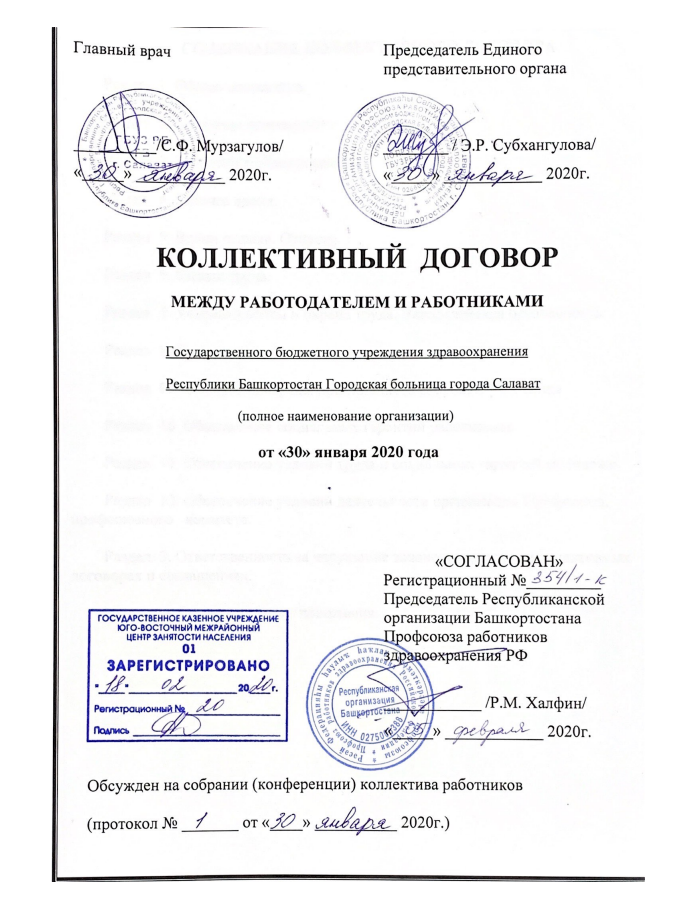 СОДЕРЖАНИЕ КОЛЛЕКТИВНОГО ДОГОВОРАРаздел  1. Общие положения.Раздел  2. Трудовые отношения и трудовой договор.Раздел  3. Гарантии в области занятости.Раздел  4. Рабочее время.Раздел  5. Время отдыха. Отпуска.Раздел  6. Оплата труда.Раздел  7. Условия работы и охрана труда. Экологическая безопасность.Раздел  8. Охрана труда женщин.Раздел  9. Компенсация вреда, причиненного здоровью работника.Раздел  10. Обеспечение социальных гарантий работникам.Раздел  11. Обеспечение условий труда и социальных гарантий молодежи.Раздел  12. Обеспечение условий деятельности организации Профсоюза, профсоюзного   комитета. Раздел13. Ответственность за нарушение законодательства о коллективных договорах и соглашениях.Раздел 14. Заключительные положения.ПРИЛОЖЕНИЯ К КОЛЛЕКТИВНОМУ ДОГОВОРУ1.Правила внутреннего трудового распорядка.2.Продолжительность рабочего дня  работников.3.Перечень работ, где по условиям производства перерыв для отдыха и питания не устанавливается.4.Перечень подразделений, должностей и порядок предоставления дополнительного отпуска (3 рабочих дня) за непрерывный стаж работы. 5.Перечень должностей работников, которым предоставляются дополнительные отпуска и сокращенный рабочий день в связи с вредными условиями труда.6.Перечень должностей работников с ненормированным рабочим днем.7.Состав комиссии по вопросам оплаты труда (тарификационной).8.Перечень должностей работников, которым устанавливаются надбавки к окладам в связи с наличием в их работе опасных, вредных для здоровья и особо тяжелых условий труда. 9.Перечень подразделений, должностей, за работу в которых производится доплата за работу в ночное время в размере от 50 до 100 процентов часовой тарифной ставки (оклада).10.Положение о  выплатах стимулирующего характера.11.Мероприятия по охране труда12.Норма бесплатной выдачи рабочим и служащим специальной одежды, специальной обуви и других средств индивидуальной защиты 13.Перечень работ и профессий, дающих право на получение бесплатно мыла, смывающих и обезвреживающих средств.14.Состав совместного комитета (комиссии) по охране труда.15.Список профессий и должностей работников, имеющих право на бесплатное получение       молока или других равноценных пищевых продуктов.16.Состав комиссии по персонифицированному учету.17.Состав комиссии по социальному страхованию.18.Состав комиссии по трудовым спорам.19. Состав комиссии для ведения коллективных переговоров, подготовки проекта коллективного договора, изменений и дополнений к нему, заключения коллективного договора, осуществления контроля за выполнением коллективного договора.Раздел I.  ОБЩИЕ ПОЛОЖЕНИЯ1.1. Коллективный договор - правовой акт, регулирующий социально-трудовые отношения в организации и заключаемый работниками и работодателем в лице их представителей.1.2. Настоящий коллективный договор разработан и заключен в соответствии  с:Конституцией Российской Федерации;Конституцией Республики Башкортостан;Трудовым кодексом Российской Федерации (далее – ТК РФ);Федеральным законом от 12.01.1996г. №10 «О профессиональных союзах, их правах и гарантиях деятельности»;Законом Республики Башкортостан от 05.11.1993г. №ВС-21/23 «О профессиональных союзах»;Республиканским соглашением между Федерацией профсоюзов Республики Башкортостан, объединениями работодателей Республики Башкортостан и Правительством Республики Башкортостан (далее – Республиканское соглашение);Отраслевым соглашением по организациям отрасли здравоохранения Республики Башкортостан, заключенным между Министерством здравоохранения Республики Башкортостан, Республиканской организацией Башкортостана Профсоюза работников здравоохранения РФ и Башкирским отделением Общероссийской общественной организации «Российское общество по организации здравоохранения и общественного здоровья»  (далее – Отраслевое соглашение). 1.3. Стороны коллективного договора.Сторонами настоящего коллективного договора являются:1.3.1. Работодатель – Государственное бюджетное учреждение здравоохранения Республики Башкортостан Городская больница города Салават                                                          ( полное наименование организации) в лице главного врача Мурзагулова Салавата Фанильевича,                                            (должность, фамилия, имя, отчество руководителя полностью)действующего на основании Устава1.3.2. работники организации, интересы которых представляет Единый представительный орган, созданный в соответствии со статьей 37 Трудового кодекса Российской Федерации из представителей Первичной профсоюзной организации государственного бюджетного учреждения здравоохранения Республики Башкортостан Городская больница города Салават и Межрегионального профессионального союза работников здравоохранения «Действие», работников, не входящих в профессиональные союзы)   (далее – ЕПО) в лице уполномоченного на подписание Коллективного договора протоколом № 1 Единого представительного  органа от 30 января 2020 года Председателя Первичной профсоюзной организации государственного бюджетного учреждения здравоохранения Республики Башкортостан Городская больница города Салават (далее по тексту – Председатель Единого представительного органа) Субхангуловой Эльвиры Рифовны                                                                                                                           (Ф.И.О.)1.4. Действие коллективного договора.1.4.1. Настоящий коллективный договор вступает в силу с «30» января 2020 года и действует по 29 января 2023 года.За 3 месяца до окончания срока действия настоящего коллективного договора, стороны обязуются вступить в переговоры о заключении нового коллективного договора или о продлении действующего. Условия, установленные настоящим коллективным договором, сохраняют свое действие до тех пор, пока стороны не заключат новый коллективный договор.Для ведения коллективных переговоров, подготовки проекта коллективного договора, изменений и дополнений к нему, заключения коллективного договора, осуществления контроля за выполнением коллективного договора создается постоянно действующая комиссия – приложение № 19.  В состав данной комиссии в качестве представителей от работников входят члены профсоюзного комитета первичной профсоюзной организации (п.1.2. ст.30 Устава Профсоюза работников здравоохранения РФ – далее Устав Профсоюза). Если в ходе коллективных переговоров сторонами не принято согласованное решение по всем или отдельным вопросам, то составляется протокол разногласий.1.4.2. Действие коллективного договора распространяется на всех работников организации (ч.3 ст.43 ТК РФ). При проведении коллективных переговоров, заключении или изменении коллективного договора, осуществлении контроля за его выполнением, а также при реализации права на участие в управлении организацией, рассмотрении и разрешении коллективных трудовых споров работников с работодателем интересы всех работников, независимо от их членства в профсоюзе, представляет ЕПО (ст.ст. 29,30 ТК РФ). Работодатель признает ЕПО представителем работников организации, уполномочивших его решением общего собрания (конференции) представлять их интересы в области труда и связанных с ним социально-экономических отношений.При принятии решений по социально-трудовым вопросам работодатель предварительно учитывает мнение профсоюзного комитета в установленном порядке и обеспечивает его необходимой информацией и нормативной документацией.Работники, не являющиеся членами Профсоюза, имеют право уполномочить ЕПО представлять их интересы во взаимоотношениях с работодателем по вопросам индивидуальных трудовых отношений и непосредственно связанных с ними отношений на условиях, установленных первичной профсоюзной организацией (ст. 30 ТК РФ).1.4.3. Коллективный договор сохраняет свое действие в случаях изменения наименования организации, изменения типа государственного или муниципального учреждения, реорганизации организации в форме преобразования, а также расторжения трудового договора с руководителем организации.При смене формы собственности организации коллективный договор сохраняет свое действие в течение трех месяцев со дня перехода прав собственности.При реорганизации организации в форме слияния, присоединения, разделения, выделения коллективный договор сохраняет свое действие в течение всего срока реорганизации.При реорганизации или смене формы собственности организации любая из сторон имеет право направить другой стороне предложения о заключении нового коллективного договора или продлении действия прежнего на срок до трех лет.При ликвидации организации коллективный договор сохраняет свое действие в течение всего срока проведения ликвидации (ст.43 ТК РФ).1.4.4.	Ни одна из сторон не может в течение установленного срока действия коллективного договора в одностороннем порядке изменить или прекратить выполнение принятых на себя обязательств. Контроль за выполнением настоящего коллективного договора осуществляется сторонами коллективного договора и их представителями, а также соответствующими органами по труду. При проведении указанного контроля стороны коллективного договора ежегодно предоставляют друг другу полную, достоверную и своевременную информацию, касающуюся хода выполнения коллективного договора. 1.5. Общие обязательства сторон.1.5.1. Работодатель обязуется:-  соблюдать требования трудового законодательства;-  добиваться стабильного финансового положения организации;-  предоставлять работу, обусловленную трудовым договором;-  обеспечивать равную оплату за труд равной ценности;- выплачивать в полном размере причитающуюся заработную плату в сроки, установленные настоящим коллективным договором;-  создавать безопасные условия труда;- обеспечить работников оборудованием, инструментами, расходными материалами, иными средствами, необходимыми для исполнения ими трудовых обязанностей;- повышать профессиональный уровень работников;- реализовывать программы социальной защиты работников и членов их семей;- осуществлять обязательное социальное страхование работников;- исполнять иные обязательства, предусмотренные трудовым законодательством и иными нормативными правовыми актами, содержащими нормы трудового права, настоящим коллективным договором, соглашениями, локальными нормативными актами и трудовыми договорами.1.5.2. Единый представительный орган обязуется:- содействовать в организации укреплению трудовой дисциплины, занятости, охране труда, своевременной оплате труда;- обеспечивать контроль за соблюдением работодателем трудового законодательства и иных актов, содержащих нормы трудового права, настоящего коллективного договора;- обеспечивать контроль за созданием работодателем безопасных условий труда;- в случае необходимости вносить в соответствующие органы предложения о привлечении к ответственности лиц, виновных в нарушении трудового законодательства (ст.370 ТК РФ).1.6. Работодатель обеспечивает:- предварительное согласование настоящего коллективного договора в Республиканской организации Башкортостана Профсоюза работников здравоохранения РФ (п.9.16. Республиканского соглашения);- уведомительную регистрацию настоящего коллективного договора в соответствующем органе по труду.      Раздел 2. ТРУДОВЫЕ ОТНОШЕНИЯ И ТРУДОВОЙ ДОГОВОР2.1. Трудовые отношения - отношения, основанные на соглашении между работником и работодателем о личном выполнении работником за плату трудовой функции (работы по должности в соответствии со штатным расписанием, профессии, специальности с указанием квалификации; конкретного вида поручаемой работнику работы), подчинении работника правилам внутреннего трудового распорядка при обеспечении работодателем условий труда, предусмотренных трудовым законодательством и иными нормативными правовыми актами, содержащими нормы трудового права, коллективным договором, соглашениями, локальными нормативными актами, трудовым договором (ст.15 ТК РФ).2.2. Трудовой договор заключается в письменной форме, оформляется в двух экземплярах и хранится у каждой из сторон (ст.67 ТК РФ). Порядок и условия заключения трудового договора, содержание трудового договора определяются Трудовым кодексом Российской Федерации (ст.ст. 57-61, 63-67 ТК РФ).2.3. Условия трудового договора не могут ухудшать положение работников по сравнению с действующим законодательством, соглашениями и настоящим коллективным договором.2.4. Работодатель и работники обязуются выполнять условия заключенного трудового договора. В связи с этим работодатель не вправе требовать от работников выполнения работы, не обусловленной трудовым договором (ст.60 ТК РФ).2.5. Перевод работников на другую работу, изменение определенных сторонами условий трудового договора осуществляются в порядке, установленном трудовым законодательством (ст.ст. 72-74 ТК РФ). 2.6. Работодатель обязуется :2.6.1. осуществлять прием на работу граждан в соответствии с их квалификацией;2.6.2. при приеме на работу (до подписания трудового договора) ознакомить работника под роспись с правилами внутреннего трудового распорядка, должностной инструкцией, иными локальными нормативными актами, непосредственно связанными с трудовой деятельностью работника, коллективным договором;2.6.3. утверждать должностные инструкции работников по согласованию с профсоюзным комитетом, в порядке, предусмотренном ст. 372 ТК РФ для принятия локальных нормативных актов (ст. 8 ТК РФ);2.6.4. издавать приказ (распоряжение) о приеме работника на работу с указанием вида трудовой деятельности (занимаемой должности), условий оплаты труда, условий испытания при приеме на работу, оговоренных в трудовом договоре;2.6.5. соблюдать требования при обработке и передаче персональных данных работника и гарантии их защиты, установленные ст.ст.86,88 ТК РФ; утвердить порядок хранения и использования персональных данных работника (ст.87 ТК РФ);2.7. Профсоюзный комитет обязуется:2.7.1. осуществлять контроль за заключением и расторжением трудовых договоров;2.7.2. контролировать увольнение членов профсоюза:а) при сокращении штата или численности работников (п.2 ч.1 ст.81 ТК);б) при несоответствии работника занимаемой должности или выполняемой работе (п.3 ч.1 ст.81 ТК РФ);в) при неоднократном неисполнении работником без уважительных причин трудовых обязанностей, однократного грубого нарушения работником трудовых обязанностей (пункты 5, 6 ч.1 ст.81 ТК РФ);г) по инициативе работодателя (в отношении работников, избранных в состав профсоюзных органов и не освобожденных от основной (производственной) работы - ст.374 ТК РФ);д) по инициативе работодателя (в отношении работников, являвшихся членами профсоюзных органов, в течение двух лет после окончания срока их полномочий – ст.376 ТК РФ);2.7.3. требовать от работодателя расторжения трудового договора с должностными лицами, если они нарушают трудовое законодательство, законодательство о профсоюзах, не выполняют своих обязательств по коллективному договору, соглашению (п.2 ст. 30 Федерального закона «О профессиональных союзах, их правах и гарантиях деятельности»).2.8. Стороны договорились, что:2.8.1. в том случае, если фактическое местонахождение рабочего места работника расположено за пределами адреса государственной регистрации работодателя, то трудовой договор должен быть дополнен условием об уточнении места работы работника (с указанием структурного подразделения и адреса его фактического местонахождения: населенный пункт, улица, дом – ст.57 ТК РФ);2.8.2. расторжение трудового договора по инициативе работодателя производится в порядке, установленном ст. 81 ТК РФ, а в случае увольнения члена профсоюза – по согласованию с профсоюзным комитетом (п. 4.1.5 Отраслевого соглашения).Раздел 3. ГАРАНТИИ В ОБЛАСТИ ЗАНЯТОСТИ3.1. Работодатель и профсоюзный комитет обязуются совместно разрабатывать планы обеспечения занятости и меры по социальной защите работников, увольняемых в результате реорганизации, ликвидации организации, сокращения штатов или численности работников.3.2. Работодатель обязуется:3.2.1. Все вопросы, связанные с изменением структуры организации, реорганизацией, а также сокращением численности и штата, рассматривать предварительно с участием профсоюзного комитета;3.2.2. При увольнении работников в связи с ликвидацией организации, сокращением численности или штата:- издавать приказы с указанием причин и сроков увольнения, а также о создании комиссии, занимающейся вопросами высвобождения:- не позднее, чем за два месяца персонально предупреждать работников о предстоящем увольнении под расписку (ст. 180 ТК РФ);- помимо выходных пособий, предусмотренных ст.178 ТК РФ, выплачивать увольняемым работникам, имеющим продолжительный стаж работы в данной организации выходное пособие в следующем размере:- проработавшим в организации свыше 10 лет – 5 000   рублей;- проработавшим в организации свыше 20 лет – 10 000 рублей;- проработавшим в организации свыше 30 лет – 15 000 рублей.3.2.3. При создании новых рабочих мест или возникновении вакансий предоставлять преимущественное право трудоустройства на работу  лицам, ранее уволенным из организации в связи с сокращением численности или штата – в соответствии с их квалификацией. 3.2.4. При проведении реструктуризации организации обеспечивать участие профсоюзного комитета в разработке мероприятий, учитывающих баланс интересов организации и работников.3.2.5. Предварительно (не менее чем за три месяца) письменно сообщать профсоюзному комитету и органам государственной службы занятости населения о возможном массовом увольнении работников, информировать о его причинах, числе и категориях работников, которых оно может коснуться, о сроке, в течение которого намечено осуществить расторжение трудовых договоров с работниками – в целях совместной разработки мер, направленных на уменьшение численности работников, подлежащих увольнению (приостановка найма, перевод на режим неполного рабочего времени и др.). 3.2.6. Обеспечивать предоставление работы по специальности выпускникам образовательных учреждений – молодым специалистам, прибывшим для работы в организацию по предварительному договору или заявке.3.2.7. Организовать работу по подготовке, переподготовке, повышению квалификации, аттестации и сертификации работников. 3.2.8. Принимать следующие меры по содействию занятости:а) оказывать содействие лицам пред пенсионного возраста, уволенным в связи с сокращением численности или штата работников и при отсутствии возможности трудоустройства, в оформлении досрочной пенсии за 2 года до достижения установленного законом пенсионного возраста (ст. 32 Закона РФ от 19.04.1991 N 1032-1 "О занятости населения в Российской Федерации");б) одновременно с предупреждением работников о предстоящем увольнении осуществлять подбор работы в организации по их профессии, специальности, квалификации, а при ее отсутствии - другой работы, в том числе нижеоплачиваемой или требующей переобучения (со сроком программы переобучения не более шести месяцев). При этом переобучение проводится за счет средств работодателя;в) предоставлять лицам, получившим уведомление об увольнении, свободное от работы время (не менее 4 часов в неделю) с сохранением среднего заработка в целях поиска работником нового места работы;г) с учетом мнения профсоюзного комитета вводить режим неполного рабочего времени на срок до шести месяцев в целях предотвращения массовых увольнений работников и сохранения рабочих мест (ст.74 ТК РФ);д) при проведении аттестации на соответствие занимаемой должности или выполняемой работе не медицинских (фармацевтических) работников, которая может послужить основанием для увольнения вследствие недостаточной квалификации (п.3 ч.1 ст.81  ТК РФ), в состав аттестационной комиссии в обязательном порядке включать представителей органов Профсоюза (ч.3 ст.82 ТК РФ).3.3. Профсоюзный комитет обязуется:3.3.1. принимать участие в разработке программы занятости;3.3.2. обеспечивать защиту прав и законных интересов работников-членов профсоюза в вопросах занятости, приема на работу, увольнения, предоставления льгот и компенсаций, предусмотренных действующим законодательством и настоящим коллективным договором;3.3.3. оказывать помощь работодателю в организации работы по подготовке, переподготовке, повышению квалификации, аттестации и сертификации работников;3.3.4. осуществлять профсоюзный контроль за занятостью и соблюдением законодательства в области занятости. 3.4. Стороны договорились, что помимо лиц, указанных в ст.179 Трудового кодекса Российской Федерации, преимущественное право на оставление на работе при сокращении численности или штата работников имеют лица:- проработавшие  в учреждении свыше 10 лет;- одинокие матери, воспитывающие детей до 16-летнего возраста;- отцы, воспитывающие детей до 16-летнего возраста без матери. Раздел 4. РАБОЧЕЕ ВРЕМЯ.4. Работодатель обязуется: 4.1. обеспечивать:    4.1.1. Нормальную продолжительность рабочего времени работников организации – не превышающую 40 часов в неделю (ст.91 ТК РФ), для медицинских работников - максимальную продолжительность рабочего времени 38,5 часов в неделю (Приказ Наркомздрава СССР от 12.12.1940 N 584 "О продолжительности рабочего дня медицинских работников"), что не противоречит статье 350 ТК РФ, для педагогических работников продолжительность рабочего времени не более 36 часов в неделю (ст.333 ТК РФ, Приказ Минобрнауки России от 22.12.2014 N 1601"О продолжительности рабочего времени (нормах часов педагогической работы за ставку заработной платы) педагогических работников и о порядке определения учебной нагрузки педагогических работников, оговариваемой в трудовом договоре").4.1.2. Сокращенную продолжительность рабочего времени для  работников в соответствии с:       - статьей 92 ТК РФ: сокращенная продолжительность рабочего времени устанавливается: для работников в возрасте до шестнадцати лет - не более 24 часов в неделю; для работников в возрасте от шестнадцати до восемнадцати лет - не более 35 часов в неделю; для работников, являющихся инвалидами I или II группы, - не более 35 часов в неделю; для работников, условия труда на рабочих местах которых по результатам специальной оценки условий труда отнесены к вредным условиям труда 3 (3.3) или 4 степени или опасным условиям труда - не более 36 часов в неделю (на основании отраслевого соглашения – п. 5.4 и коллективного договора, а также письменного согласия работника, оформленного путем заключения отдельного соглашения к трудовому договору, продолжительность рабочего времени не более 36 часов в неделю может быть увеличена, но не более чем до 40 часов в неделю с выплатой работнику отдельно устанавливаемой денежной компенсации в порядке, размерах и на условиях, которые установлены отраслевыми (межотраслевыми) соглашениями, коллективными договорами);- постановлением Правительства Российской Федерации от 14.02.2003 № 101 «О продолжительности рабочего времени медицинских работников в зависимости от занимаемой ими должности и (или) специальности» (независимо от результатов специальной оценки условий труда);- постановлением Государственного комитета Совета Министров СССР по вопросам труда и заработной платы и Президиума ВЦСПС от 25.10.74 № 298/П-22 «Об утверждении "Списка производств, цехов, профессий и должностей с вредными условиями труда, работа в которых дает право на дополнительный отпуск и сокращенный рабочий день»; - приказом Наркомздрава СССР от 12.12.40 № 584 «О продолжительности рабочего дня медицинских работников»,Продолжительность рабочего времени по должностям работников и структурным подразделениям организаций приведена в приложении № 2.4.1.3. Учет времени пребывания работника дома в режиме ожидания вызова на работу, времени, затраченного на оказание медицинской помощи, и времени следования медицинского работника от дома до места работы (места оказания медицинской помощи в экстренной и неотложной форме) и обратно в случае вызова его на работу во время дежурства на дому. При учете времени, фактически отработанного медицинским работником медицинской организации, время дежурства на дому учитывается в размере одной второй часа рабочего времени за каждый час дежурства на дому.  В случае вызова на работу медицинского работника, осуществляющего дежурство на дому, время, затраченное на оказание медицинской помощи, и время следования медицинского работника от дома до места работы (места оказания медицинской помощи в экстренной и неотложной форме) и обратно учитывается в размере часа рабочего времени за каждый час оказания медицинской помощи и следования медицинского работника от дома до места работы (места оказания медицинской помощи в экстренной и неотложной форме) и обратно (ст. 350 ТК РФ, Приказ Минздрава РФ от 02.04.2014 N 148н "Об утверждении Положения об особенностях режима рабочего времени и учета рабочего времени при осуществлении медицинскими работниками медицинских организаций дежурств на дому").4.2. Конкретную продолжительность ежедневной работы (смены) и трудовой распорядок в организации определять в Правилах внутреннего трудового распорядка, разработанных с учетом мнения профсоюзного комитета, а также в приложении № 2 (ст.ст. 94, 189, 190 ТК РФ).4.3. Продолжительность рабочего дня или смены, непосредственно предшествующих нерабочему праздничному дню, уменьшать на один час.При невозможности уменьшения продолжительности работы (смены) в предпраздничный день переработку компенсировать предоставлением работнику дополнительного времени отдыха или, с согласия работника, оплатой по нормам, установленным для сверхурочной работы (ст.95 ТК РФ).4.4. Отдельным категориям работников устанавливать неполный рабочий день или неполную рабочую неделю по их просьбе (ст.93 ТК РФ).4.5. Предупреждать работников об установлении неполного рабочего времени за 2 месяца и не менее чем за 3 месяца предоставлять профсоюзному комитету полную информацию об объективной необходимости изменения режима работы в связи с изменением организационных или технологических условий труда (изменения в технике и технологии производства, структурная реорганизация производства, другие причины) (п.2 ст.25 Закона РФ от 19.04.1991 N 1032-1 «О занятости населения в Российской Федерации», ст.74 ТК РФ).4.6. Доводить графики сменности до сведения работников не позднее, чем за один месяц до введения их в действие (ст.103 ТК РФ).4.7. Соблюдать ограничения, установленные статьей 96 ТК РФ при привлечении работников к работе в ночное время (с 22 до 6 часов), в соответствии с которой женщины, имеющие детей до 3 лет, инвалиды, работники, имеющие детей-инвалидов, а также работники, осуществляющие уход за больными членами их семей в соответствии с медицинским заключением, выданным в порядке, установленном федеральными законами и иными нормативными правовыми актами Российской Федерации, матери и отцы, воспитывающие без супруга (супруги) детей в возрасте до 5 лет, а также опекуны детей указанного возраста могут привлекаться к работе в ночное время только с их письменного согласия и при условии, что такая работа не запрещена им по состоянию здоровья в соответствии с медицинским заключением. Не привлекаются к работе в ночное время беременные женщины, работники, не достигшие 18 лет.4.8. Устанавливать продолжительность работы по совместительству (норма рабочего времени в неделю) медицинских и фармацевтических работников по соглашению между работником и работодателем в трудовом договоре по совместительству, по каждому трудовому договору, заключенному по совместительству, продолжительность работы не может превышать:- для медицинских и фармацевтических работников - половины месячной нормы рабочего времени, исчисленной из установленной продолжительности рабочей недели;- для медицинских и фармацевтических работников, у которых половина месячной нормы рабочего времени по основной работе составляет менее 16 часов в неделю, - 16 часов работы в неделю;- для врачей и среднего медицинского персонала городов, районов и иных муниципальных образований, где имеется их недостаток, - месячной нормы рабочего времени, исчисленной из установленной продолжительности рабочей недели;- для младшего медицинского и фармацевтического персонала - месячной нормы рабочего времени, исчисленной из установленной продолжительности рабочей недели (Постановление Министерства труда и социального развития РФ от 30.06.2003г. № 41 «Об особенностях работы по совместительству педагогических,  медицинских, фармацевтических работников и работников культуры»).5. ВРЕМЯ ОТДЫХА. ОТПУСКА.5.1. Работодатель обязуется:5.1.1. предоставлять работникам перерывы в течение рабочего дня (смены) для отдыха и питания продолжительностью не менее 30 минут, в соответствии с Правилами внутреннего трудового распорядка (ст. 108 ТК РФ).  5.1.2. обеспечивать работникам возможность приема пищи в течение рабочего времени на тех работах, где по условиям производства предоставление перерыва для отдыха и питания невозможно (ч.3 ст.108 ТК РФ). Перечень таких работ, порядок и место приема пищи является приложением к настоящему коллективному договору – приложение № 3.5.1.3. работающим женщинам, имеющим детей в возрасте до полутора лет, предоставлять помимо перерыва для отдыха и питания дополнительные перерывы для кормления ребенка (детей) не реже чем через каждые три часа непрерывной работы продолжительностью не менее 30 минут каждый. Перерывы для кормления ребенка (детей) включаются в рабочее время и оплачиваются  в размере среднего заработка (ст.258 ТК РФ).5.1.4. обеспечить продолжительность еженедельного непрерывного отдыха не менее 42 часов (ст.110 ТК РФ).5.1.5. Всем работникам организации предоставлять ежегодный основной оплачиваемый отпуск продолжительностью не менее 28 календарных дней с сохранением места работы (должности) и среднего заработка (ст.114, 115 ТК РФ). Работникам в возрасте до 18 лет ежегодный основной оплачиваемый отпуск устанавливать продолжительностью не менее 31 календарного дня, который может быть использован ими в любое удобное для них время года (ст.267 ТК РФ).Инвалидам предоставлять ежегодный отпуск не менее 30 календарных дней (ст. 23 ФЗ «О социальной защите инвалидов в РФ»).5.1.6. Отпуск за первый год работы предоставлять работникам по истечении шести месяцев непрерывной работы в данной организации, за второй и последующие годы работы - в любое время рабочего года в соответствии с очередностью предоставления отпусков. Отдельным категориям работников отпуск предоставлять и до истечения шести месяцев (ст.122 ТК РФ).5.1.7. Очередность предоставления оплачиваемых отпусков определять ежегодно в соответствии с графиком отпусков, который утверждается  с учетом мнения профсоюзного комитета не позднее 15 декабря до наступления очередного календарного года. График отпусков обязателен как для работодателя, так и для работника.О времени начала отпуска работник должен быть извещен под роспись не позднее чем за две недели до его начала (ст. 123 ТК РФ).В исключительных случаях, когда предоставление отпуска работнику в текущем рабочем году может неблагоприятно отразиться на нормальном ходе работы организации, допускается с согласия работника перенесение отпуска на следующий рабочий год (ст. 124 ТК РФ). Отзыв работника из отпуска в связи с производственной необходимостью  допускается только с его согласия (ст. 125 ТК РФ). В указанных случаях неиспользованный отпуск (часть отпуска) должен быть предоставлен работнику в удобное для него время в течение текущего рабочего года или присоединен к отпуску за следующий рабочий год.Перенесение отпуска в течение текущего рабочего года или присоединение к отпуску за следующий рабочий год, включение неиспользованного отпуска в график отпусков (с указанием периода работы, за который он предоставляется) оформляется приказом работодателя. В случае формирования перед работником задолженности по отпускам она должна отражаться работодателем в графике отпусков на следующий год вплоть до полного ее погашения. При погашении работодателем задолженности по отпускам работнику в первую очередь предоставляются неиспользованные отпуска (части отпуска) за более ранние периоды работы. Ответственность за своевременность предоставления отпусков возлагается на работодателя.	Работодатель признает, что в случае не предоставления работнику очередного ежегодного оплачиваемого отпуска (части отпуска), в т.ч. по причинам, связанным с производственной необходимостью, за работником сохраняется право на реализацию неиспользованного отпуска (отпусков, части отпуска) за ранее отработанные периоды в следующем году, т.е. право работника на использование отпусков во времени не утрачивается.	При увольнении работника предоставлять ему возможность ухода в отпуск с последующим увольнением в соответствии со ст. 127 ТК РФ, с предоставлением всех неиспользованных отпусков или их части (по желанию работника).    5.1.8.  В соответствии с законодательством (ст.116 ТК РФ) работникам организации предоставлять ежегодные дополнительные оплачиваемые отпуска:5.1.8.1. За работу с вредными и опасными условиями труда (ст.117 ТК РФ) по итогам специальной оценки условий труда с учетом:- постановления Правительства Российской   Федерации от 6.06.2013г. № 482 «О продолжительности ежегодного дополнительного оплачиваемого отпуска за работу с вредными и (или) опасными условиями труда, предоставляемого отдельным категориям работников»;- приказа Минздрава России № 225, Минобороны России № 194, МВД России № 363, Минюста России № 126, Минобразования России № 2330, Минсельхоза России № 777 и ФПС России от 30.05.2003г. № 292 «Об утверждении перечня должностей, занятие которых связано с опасностью инфицирования микобактериями туберкулеза, дающих право на дополнительный оплачиваемый отпуск, 30-часовую рабочую неделю и дополнительную оплату труда в связи с вредными условиями труда»;- постановления Госкомтруда СССР и Президиума ВЦСПС от 25.10.1974г. № 298/П-22 «Об утверждении Списка производств, цехов, профессий и должностей с вредными условиями труда, работа в которых дает право на ежегодный дополнительный отпуск и сокращенный рабочий день» и Инструкции о порядке применения указанного Списка, утвержденной постановлением Госкомтруда СССР и ВЦСПС от 21.11.1975 273/П-20.- пункта 5.13. Отраслевого соглашения заключенного на 2019 – 2022 гг. между Министерством здравоохранения Республики Башкортостан,  Республиканской организацией Башкортостана Профсоюза работников здравоохранения Российской Федерации и Башкирским отделением Общероссийской общественной организации «Российское общество по организации здравоохранения и общественного здоровья».5.1.8.2. Дополнительный оплачиваемый отпуск за непрерывный стаж работы в учреждениях здравоохранения (свыше трех лет) продолжительностью 3 календарных дня предоставлять:- врачам общей практики (семейным врачам) и медицинским сестрам врачей общей практики (семейных врачей). При определении продолжительности непрерывной работы в должностях врачей общей практики (семейных врачей) и медицинских сестер врачей общей практики (семейных врачей) для предоставления дополнительного оплачиваемого 3 -дневного отпуска засчитывать время непосредственно предшествующей непрерывной работы в должностях участковых врачей-терапевтов и участковых врачей - педиатров территориальных участков и медицинских сестер терапевтических и педиатрических территориальных участков (постановление Правительства РФ от 30.12.1998г. №1588 «Об установлении врачам общей практики (семейным врачам) и медицинским сестрам врачей общей практики (семейных врачей) ежегодного дополнительного оплачиваемого 3-дневного отпуска за непрерывную работу в этих должностях»);- врачам участковых больниц и амбулаторий, расположенных в сельской местности, участковым терапевтам и педиатрам территориальных участков городских поликлиник, выездных бригад станций и отделений скорой и неотложной медицинской помощи, станций санитарной авиации и отделений плановой и экстренной консультативной помощи (пункт 32 постановления ЦК КПСС и Совмина СССР от 22 сентября 1977 года № 870 «О мерах по дальнейшему улучшению народного здравоохранения», пункт 32 приказа Минздрава СССР от 31.10.1977г. №972 «О мерах по дальнейшему улучшению народного здравоохранения»);- старшим врачам станций (отделений) скорой и неотложной медицинской помощи, заведующим терапевтическими и педиатрическими отделениями поликлиник, участковым сестрам терапевтических и педиатрических территориальных участков (пункт 5 постановления ЦК КПСС, Совмина СССР и ВЦСПС от 16.10.1986г. №1240 «О повышении заработной платы работников здравоохранения и социального обеспечения»);- лицам из числа среднего медицинского персонала выездных бригад станций (отделений) скорой и неотложной медицинской помощи, перешедшим на должности среднего медицинского персонала по приему вызовов и передаче их выездным бригадам, или на работу в качестве старших фельдшеров подстанций скорой и неотложной медицинской помощи (пункт 5 постановления ЦК КПСС, Совмина СССР и ВЦСПС от 16.10.1986г. №1240 «О повышении заработной платы работников здравоохранения и социального обеспечения»);- среднему медицинскому персоналу выездных бригад станций (отделений) скорой и неотложной медицинской помощи, станций санитарной авиации и отделений плановой и экстренной консультативной помощи (пункт 9 постановления ЦК КПСС и Совмина СССР от 19 августа 1982 года № 773 «О дополнительных мерах по улучшению охраны здоровья населения»);- среднему медицинскому персоналу цеховых врачебных участков, участковых больниц, амбулаторий, фельдшерско-акушерских пунктов (пункт 4 приказа Минздрава РСФСР от 13.03.1991 №42 «О повышении заработной платы работников здравоохранения и социального обеспечения»);- водителям выездных бригад станций (отделений) скорой медицинской помощи (пункт 4 постановления Совмина РСФСР от 23.02.1991г. №116 «О повышении заработной платы работников здравоохранения и социального обеспечения», пункт 4 приказа Минздрава РСФСР от 13.03.1991г. №42 «О повышении заработной платы работников здравоохранения и социального обеспечения»);- фельдшерам, работающим на 1 января 1991 г. на врачебных должностях на территориальных терапевтических и педиатрических участках в поликлиниках (поликлинических отделениях), фельдшерам врачебных амбулаторий и фельдшерско-акушерских пунктов (пункт 1 постановления Совмина РСФСР от 17.01.1991г. №27 «О мерах по реализации предложений Комитета Верховного Совета РСФСР по охране здоровья, социальному обеспечению и физической культуре и ЦК профсоюза работников здравоохранения РСФСР по улучшению социально-экономического положения в системе здравоохранения Российской Федерации», пункт 2 приказа Минздрава РСФСР от 08.02.1991г. №22 «О мерах по выполнению постановления Совета Министров РСФСР от 17 января 1991г. №27»).5.1.8.3. За ненормированный рабочий день предоставлять дополнительный оплачиваемый отпуск продолжительностью от 3 до 14  календарных дней в соответствии со ст.119 ТК РФ, постановлением Правительства РБ от 20.03.2009 N 101 "О Правилах предоставления ежегодного дополнительного оплачиваемого отпуска работникам с ненормированным рабочим днем в организациях, финансируемых за счет средств бюджета Республики Башкортостан, за исключением органов государственной власти Республики Башкортостан", пунктом 5.12 Отраслевого соглашения.5.1.8.4.	 Работникам, занимающимся педагогической деятельностью, предоставляется ежегодный основной удлиненный оплачиваемый отпуск продолжительностью 56 календарных дней в соответствии с постановлением Правительства РФ от 14.05.2015 №466 "О ежегодных основных удлиненных оплачиваемых отпусках".5.1.8.5. Председателю профсоюзной организации, не освобожденному от основной работы, предоставлять ежегодный дополнительный оплачиваемый отпуск продолжительностью 3 календарных дня за ведение общественной работы за счет средств от приносящей доход деятельности (п. 9.2.1 Отраслевого соглашения).5.1.8.6. За работу без больничных листов в предыдущем году работникам предоставляется дополнительный оплачиваемый отпуск продолжительностью один день.5.1.8.7. В связи со смертью близкого родственника (родители, дети, муж, жена) работникам предоставляется дополнительный оплачиваемый отпуск продолжительностью три дня5.1.8.8. Перечни должностей работников, которым предоставляются дополнительные оплачиваемые отпуска, являются приложениями к настоящему коллективному договору – приложения № 4, № 5, № 6.5.1.9. При исчислении общей продолжительности ежегодного оплачиваемого отпуска дополнительные оплачиваемые отпуска суммировать с ежегодным основным оплачиваемым отпуском. Продолжительность ежегодных основного и дополнительных оплачиваемых отпусков работников исчислять в календарных днях и максимальным пределом не ограничивать (ст.120 ТК РФ).  Если отпуск, предоставляемый работнику, установлен (полностью или частично) в рабочих днях, то продолжительность ежегодного оплачиваемого отпуска следует исчислять в порядке, определенном в письме Министерства труда и социального развития Российской Федерации от 01.02.2002г. №625-ВВ.5.1.10. Предоставлять на основании письменного заявления отпуск без сохранения заработной платы:- работающим пенсионерам по старости (по возрасту) - 14 календарных дней в году (ст.128 ТК РФ);- родителям и женам (мужьям) военнослужащих, сотрудников органов внутренних дел, федеральной противопожарной службы, органов по контролю за оборотом наркотических средств и психотропных веществ, таможенных органов, сотрудников учреждений и органов уголовно-исполнительной системы, погибших или умерших вследствие ранения, контузии или увечья, полученных при исполнении обязанностей военной службы (службы), либо вследствие заболевания, связанного с прохождением военной службы (службы), – 14 календарных дней в году (ст.128 ТК РФ);- работающим инвалидам - 60 календарных дней в году (ст.128 ТК РФ);- работникам в случаях рождения ребенка, регистрации брака, смерти близких родственников, проводов сына в ВС РФ - пять календарных дней (ст.128 ТК РФ);- работникам, имеющим двух и более детей в возрасте до 14 лет, имеющим ребенка-инвалида в возрасте до 18 лет, одинокой матери, воспитывающей ребенка в возрасте до 14 лет, отцу, воспитывающему ребенка в возрасте до 14 лет без матери, в удобное для них время - 14 календарных дней (ст.263 ТК РФ).5.1.11. Женщинам (в отдельных случаях мужчинам), воспитывающим школьников младших классов (1-4 классы),  предоставлять однодневный оплачиваемый отпуск в День знаний 1 сентября,  «Последний звонок» (9, 11 класс).5.1.12. Отпуска по беременности и родам предоставлять в соответствии  со ст.255 ТК РФ; отпуска по уходу за ребенком до достижения им установленного законом возраста – в соответствии со ст.256 ТК РФ, отпуска работникам, усыновившим ребенка, – в  соответствии со ст.257 ТК РФ. Работник вправе, письменно известив работодателя за две недели (в целях решения организационных вопросов и оформления документации с временно замещающим работником), прервать отпуск по уходу за ребенком и досрочно выйти на работу. Досрочный выход на работу не лишает работника права на предоставление оставшейся части отпуска по уходу за ребенком.   5.1.13. Предоставлять за счет средств социального страхования одному из работающих родителей (опекуну, попечителю) для ухода за детьми-инвалидами и инвалидами с детства до достижения ими возраста 18 лет – 4 дополнительных оплачиваемых выходных дня в месяц, которые могут быть использованы одним из названных лиц, либо разделены ими между собой по своему усмотрению, (ст.262 ТК РФ). Работникам, имеющим детей инвалидов, ежегодный оплачиваемый отпуск предоставлять по их желанию в удобное для них время (ст. 262.1 ТК РФ).Работникам, имеющим трех и более детей в возрасте до двенадцати лет, ежегодный оплачиваемый отпуск предоставляется по их желанию в удобное для них время (ст. 262.2 ТК РФ).5.1.14. Учитывать, что:- по соглашению с работником ежегодный оплачиваемый отпуск может быть разделен  на части, при этом одна из частей этого отпуска должна быть не менее 14 календарных дней. -  отзыв из отпуска допускать только с согласия работника (ст. 125 ТК РФ)- не допускается отзыв из отпуска работников в возрасте до восемнадцати лет, беременных женщин и работников, занятых на работах с вредными и (или) опасными условиями труда (ч.3 ст. 125 ТК РФ).5.2. Работодатель и профсоюзный комитет пришли к соглашению, что в стаж работы, дающий право на ежегодный основной оплачиваемый отпуск, включаются дополнительные периоды времени (ст.121 ТК РФ):- период приостановки работы в случае задержки выплаты заработной платы на срок более 15 дней - до выплаты задержанной суммы (ст.142 ТК РФ);- период участия в забастовке (ст. 414 ТК РФ).5.3. Профсоюзный комитет обязуется осуществлять профсоюзный контроль за исполнением законодательства об отпусках.Раздел 6. ОПЛАТА ТРУДА.6.1. Работодатель обязуется:6.1.1. Оплату труда работников   производить с учетом требований действующего законодательства, в том числе с учетом:- раздела 6 «Оплата и нормирование труда» Трудового кодекса Российской Федерации (ст.ст.129 – 163);- Закона Республики Башкортостан от 18.07.2011 N 436-з «Об организации обязательного медицинского страхования в Республике Башкортостан»;- постановления Правительства Республики Башкортостан РБ от 13.08.2015 №311 «Об  оплате труда работников государственных учреждений здравоохранения Республики Башкортостан» (далее «Положение»);- постановления Правительства Республики Башкортостан от 27.10.2008г. №372 «Об  оплате труда работников государственных учреждений образования, подведомственных Министерству здравоохранения Республики Башкортостан»;-	Республиканского соглашения между Федерацией профсоюзов Республики Башкортостан, объединениями работодателей Республики Башкортостан и Правительством Республики Башкортостан;-	Отраслевого соглашения по организациям отрасли здравоохранения Республики Башкортостан, заключенным между Министерством здравоохранения Республики Башкортостан, Республиканской организацией Башкортостана Профсоюза работников здравоохранения РФ и Башкирским отделением Общероссийской общественной организации «Российское общество по организации здравоохранения и общественного здоровья»;- Единых рекомендаций по установлению на федеральном, региональном и местном уровнях систем оплаты труда работников организаций, финансируемых из соответствующих бюджетов, утвержденных решением Российской трехсторонней комиссии по регулированию социально-трудовых отношений;- других законодательных и нормативных правовых актов, регулирующих вопросы оплаты труда. 6.1.2. Производить определение  размера окладов и исчислять заработную плату в соответствии с действующим законодательством (ст.ст.129,135,144 ТК РФ).6.1.3. Своевременно вносить изменения в условия оплаты труда работников  на основании соответствующих нормативных правовых актов, в том числе локальных.6.1.4. Для проведения работы по определению размеров окладов  работников, выплат компенсационного и стимулирующего  характера приказом руководителя  учреждения создать  Комиссию по вопросам оплаты труда (тарификационную) в составе: главного бухгалтера, заместителя главного врача по экономическим вопросам (начальника планово-экономического отдела, экономиста), работника, занимающегося вопросами кадров, представителя профсоюзного комитета, а также других лиц, привлекаемых руководителем учреждения к работе в составе  Комиссии (председателем  Комиссии в том числе может быть  руководитель учреждения, заместитель  руководителя и др.). Состав Комиссии -  приложение № 7.6.1.5. При разработке локальных нормативных актов, регламентирующих вопросы оплаты труда работников, учитывать мнение профсоюзного комитета.6.1.6. Производить выплаты к окладу:- за квалификационные категории: за 2 квалификационную категорию – 10%; за 1 квалификационную категорию – 20%; за высшую квалификационную категорию – 30%;- за ученые степени: кандидата наук – 10%; доктора наук – 20%; - за почетные звания: «Заслуженный врач», «Заслуженный работник здравоохранения», «Заслуженный медицинский работник», - 10%; «Народный врач» - 20%. Выплаты за квалификационную категорию, за ученую степень начисляются: - по основной должности – к окладу занимаемой должности;- при работе по совместительству – к окладу должности, совместительство которой осуществляется, - при совмещении должностей и дежурствах - к окладу основной занимаемой должности.Квалификационная категория действительна в течение пяти лет со дня издания распорядительного акта о присвоении.Не позднее четырех месяцев до окончания срока действия имеющейся квалификационной категории специалист направляет квалификационную документацию в аттестационную комиссию. Аттестационная комиссия обязана рассмотреть аттестационные материалы на присвоение квалификационной категории в течение четырех месяцев со дня их получения.В случае уважительной причины (временная нетрудоспособность, командировка и пр.) по представлению руководителя учреждения в аттестационную комиссию срок переаттестации специалиста может быть перенесен на три месяца, в течение которого ему выплачиваются проценты к окладу за имеющуюся квалификационную категорию.6.1.7. Выплачивать надбавку в размере 10 % к окладу в течение 3 лет молодым специалистам, впервые поступившим на работу в учреждение после окончания профессионального высшего или среднего образовательного учреждения. Под молодым специалистом понимается выпускник образовательного учреждения высшего или среднего профессионального образования, закончивший полный курс по очной форме обучения, получивший диплом об окончании образовательного учреждения и сертификат специалиста медицинского или  фармацевтического работника, впервые принятый на работу в организацию здравоохранения в соответствии с полученной специальностью и квалификацией в тот же год или на следующий год после окончания учебного заведения.6.1.8. Выплачивать водителям автомобилей всех типов, трактористам за фактически отработанное время: - 50% – водителям, трактористам, имеющим присвоенный в установленном порядке 1-й класс (при наличии в водительском удостоверении разрешающих отметок «В», «С», «Д» и «Е»); - 25% – водителям, трактористам, имеющим 2-й класс (наличие в водительском удостоверении разрешающих отметок «В», «С», «Е» или только «Д» («Д» или «Е»).6.1.9. Выплачивать по результатам специальной оценки условий труда надбавки в размере не менее 4% оклада  работникам, занятым на работах с вредными и (или) опасными условиями труда.Выплачивать медицинскому персоналу (в т.ч. медицинскому психологу):- участвующим в оказании психиатрической помощи 25% оклада (40% оклада - работникам амбулаторных судебно – психиатрических экспертных комиссий; судебно – психиатрических экспертных отделений для лиц, не содержащихся под стражей; отделений для принудительного лечения психически больных в психиатрических больницах);- непосредственно участвующим в оказании противотуберкулезной помощи 50% оклада;- осуществляющим диагностику и лечение ВИЧ – инфицированных, а также лицам, работа которых связана с материалами, содержащими вирус иммунодефицита человека 60% оклада, в том числе за каждый час работы в данных условиях.Конкретные перечни подразделений, должностей работников, имеющих право на указанные  выплаты, в т.ч. за работу в разных условиях вредности или опасности, и конкретные размеры надбавок к окладам, утвержденные руководителем учреждения по согласованию с профсоюзным комитетом, отражены в приложении № 8.6.1.10. Производить доплату работникам за работу в ночное время (с 22 часов до 6 часов) в размере 60 процентов, водителям автомобилей скорой медицинской помощи в размере 100 процентов  часовой тарифной ставки (оклада, рассчитанного за час работы) за каждый час работы в ночное время. (Примечание: Медицинские работники, занятые оказанием скорой и неотложной медицинской помощи : выездной персонал и работники связи станций (отделений) скорой и неотложной медицинской помощи (в том числе отделений плановой и экстренной консультативной помощи), фельдшер или медицинская сестра по приему вызовов и передаче их выездным бригадам, водители автомобилей скорой медицинской помощи; Персонал, привлекаемый для оказания экстренной медицинской помощи: медицинские работники приемных отделений, операционных блоков, отделений (групп) анестезиологии – реанимации, отделений (палат) реанимации и интенсивной терапии, дежурный врачебный и средний медицинский персонал в больничных учреждениях, учреждениях охраны материнства и детства).Конкретные перечни подразделений, должностей работников, имеющих право на указанные  доплаты, и  конкретные размеры доплат, утвержденные руководителем учреждения по согласованию  с профсоюзным комитетом, приведены в  приложении № 9.6.1.11. Выплачивать надбавку к окладу за выслугу лет в медицинских и иных организациях, осуществляющих медицинскую (фармацевтическую) деятельность всем работникам учреждений здравоохранения в следующих размерах:- от 3 до 5 лет – 10 %;- свыше 5 лет – 15 %.  Работникам, занимающим по совместительству штатные должности медицинского и прочего персонала, а также при замещении временно отсутствующих работников с отработкой времени и при дежурствах также выплачиваются надбавки за выслугу лет.Перечень подразделений, должностей работников и размеры надбавок приведены в  приложении №  10  .В стаж работы, дающий право на получение надбавки к окладу за выслугу лет, включается:время работы по основной работе на любых должностях в учреждениях здравоохранения независимо от ведомственной подчиненности;время пребывания в интернатуре на базе клинических кафедр высших медицинских образовательных учреждений;время работы в централизованных бухгалтериях при органах  и учреждениях здравоохранения;время работы на должностях руководителей и врачей службы милосердия, медицинских сестер милосердия, в том числе старших и младших, обществ Красного Креста и его организаций;время работы по основной работе, на врачебных и фельдшерских здравпунктах, являющихся структурными подразделениями предприятий (учреждений и организаций) независимо от форм собственности;время службы (работы) в военно-медицинских учреждениях (подразделениях) и на медицинских (фармацевтических) должностях в Вооруженных Силах СССР, СНГ и Российской Федерации;время по уходу за ребенком до достижения им возраста трех лет, если данному периоду предшествовала работа, дающая право на надбавки к окладу за выслугу лет в медицинских организациях.6.1.12. Оплачивать дежурство на дому, осуществляемое в пределах нормы рабочего времени, из расчета должностного оклада с учетом выплат стимулирующего и компенсационного характера (за квалификационную категорию, за выслугу лет, оплата труда в ночное время, районный коэффициент, вредные условия труда и др.) предусмотренных системой оплаты. 6.1.13. Оплачивать дежурство на дому, осуществляемое за пределами нормы рабочего времени, из расчета должностного оклада с учетом повышения оплаты труда за работу в ночное время и районного коэффициента за фактическое время дежурства.6.1.14. В случае вызова работника в учреждение здравоохранения время, затраченное на оказание медицинской помощи с учетом времени переезда, прихода оплачивать как сверхурочную работу.6.1.15. Производить оплату труда за сверхурочную работу за первые два часа работы в  полуторном  размере, за последующие часы –  в двойном размере. По желанию работника сверхурочная работа вместо повышенной оплаты может компенсироваться предоставлением дополнительного времени отдыха, но не менее времени, отработанного сверхурочно (ст. 152  ТК РФ).Включать в полуторную и двойную оплату труда за сверхурочную работу  стоимость часовой тарифной ставки с учетом  компенсационных и стимулирующих выплат, установленных действующей в организации системой оплаты труда.6.1.16. Производить оплату труда работникам в выходные и нерабочие праздничные дни в повышенном размере: -  при работе в выходной или нерабочий праздничный день в пределах месячной нормы рабочего времени -  в оплату труда  наряду с тарифной частью заработной платы, исчисленной в размере не менее одинарной дневной или часовой ставки (части оклада за день или час работы), входят все компенсационные и стимулирующие выплаты, предусмотренные действующей в организации системой оплаты труда, -  при работе в выходной или нерабочий праздничный день сверх месячной нормы рабочего времени -  в оплату труда  наряду с тарифной частью заработной платы, исчисленной в размере не менее двойной дневной или часовой ставки (части оклада за день или час работы), входят все компенсационные и стимулирующие выплаты, предусмотренные действующей в организации системой оплаты труда. (Основание: постановление Конституционного Суда Российской Федерации от 28 июня 2018г. N 26-П).По желанию работника, работавшего в выходной или нерабочий праздничный день, ему может быть предоставлен другой день отдыха. В этом случае работа в выходной или нерабочий праздничный день оплачивается в одинарном размере (работнику, получающему оклад, компенсационные, стимулирующие выплаты сверх этого выплачивается одинарная дневная ставка с учетом всех выплат), а день отдыха оплате не подлежит (ст.153 ТК РФ). (Заработная плата  в том месяце, когда используется день отдыха, не уменьшается. При этом не имеет значения, берет ли работник день отдыха в текущем месяце или в последующие месяцы.  - "Рекомендации Федеральной службы по труду и занятости по вопросам соблюдения норм трудового законодательства, регулирующих порядок предоставления работникам нерабочих праздничных дней" (утв. на заседании рабочей группы по информированию и консультированию работников и работодателей по вопросам соблюдения трудового законодательства и нормативных правовых актов, содержащих нормы трудового права, протокол N 1, от 02.06.2014)).6.1.17. Установить по соглашению сторон трудового договора доплаты компенсационного характера за совмещение профессий (должностей), расширение зон обслуживания, увеличение объема работы или исполнение обязанностей временно отсутствующего работника без освобождения от работы, определенной трудовым договором (ст.151 ТК РФ).Соглашение о выполнении работником дополнительной работы  с определением конкретных условий ее выполнения (срок выполнения работы, ее объем, размер доплаты) принимается между работником и работодателем до начало выполнения объема дополнительной работы.6.1.18. Применять к заработной плате работников районный коэффициент 1,15, который начисляется на фактический заработок.6.1.19. Отразить конкретный перечень и условия установления выплат стимулирующего характера (надбавка за интенсивность и высокие результаты работы, премиальные выплаты по итогам работы и др.), исходя из необходимости реализации уставных задач учреждения, а также обеспечения тесной увязки размеров оплаты труда работников с конкретными результатами их деятельности, обеспечивая объективную дифференциацию по оплате труда различных категорий работающих в Положении о выплатах стимулирующего характера.Распределение стимулирующих выплат по критериям качества  производить Комиссией, утвержденной приказом по учреждению (Приказ Минздрава России от 28.06.2013 N 421 "Об утверждении Методических рекомендаций по разработке органами государственной власти субъектов Российской Федерации и органами местного самоуправления показателей эффективности деятельности подведомственных государственных (муниципальных) учреждений, их руководителей и работников по видам учреждений и основным категориям работников").Положение о выплатах стимулирующего характера, утвержденное руководителем учреждения по согласованию  с профсоюзным комитетом,  приложение № 10.6.1.20. Обеспечить месячную заработную плату работника, полностью отработавшего за этот период норму рабочего времени и выполнившего нормы труда (трудовые обязанности) не ниже установленного законодательством размера минимальной заработной платы (минимального размера оплаты труда).Размер минимальной заработной платы (МРОТ) работника включает оклад, доплаты, надбавки за исключение доплат:- за работу с вредными и (или) опасными условиями труда,- за совмещение профессий (должностей), расширения зон обслуживания, увеличения объема работы или исполнения обязанностей временно отсутствующего работника без освобождения от работы, определенной трудовым договором,- за работу в выходные и нерабочие праздничные дни.- за работу в ночное время,- за сверхурочную работу.6.1.21. Сохранять  за  работниками,  направляемыми  на  курсы  повышения  квалификации  с отрывом  от  работы, среднюю  заработную  плату  по  основному  месту  работы (ст.187 ТК РФ). Под основным местом работы следует понимать организационно-правовое образование, а не должность.  В соответствии с постановлением Правительства РФ от 24.12.2007г. № 922 «Об особенностях порядка исчисления средней заработной платы» при расчете среднего заработка необходимо учитывать все предусмотренные системой оплаты труда виды выплат, в том числе и за работу по совместительству.6.1.22. Выплату заработной платы производить в денежной форме в валюте Российской Федерации (в рублях)  (ст.131 ТК РФ).Производить  выплату работникам заработной платы не реже, чем каждые полмесяца: заработная плата за первую половину месяца «28» числа текущего месяца, заработная плата за вторую половину месяца «13» числа следующего месяца.При совпадении  дня выплаты  с нерабочим  праздничным или выходным днем выплату заработной платы  производить накануне этого дня (ст. 136 ТК РФ).6.1.23. Выдавать ежемесячно всем работникам расчетные листки,  отражающие  составные части зарплаты, размеры и основания удержаний, общую сумму  денежных средств, подлежащих выплате. Форма расчетного листка утверждается работодателем по согласованию с профсоюзным комитетом (ст.136 ТК РФ).6.1.24. Оплату  отпуска  производить  не  позднее,  чем  за  3  дня   до  его  начала  (ст.136  ТК РФ).6.1.25. При нарушении установленного срока выплаты заработной платы, оплаты отпуска, выплат при увольнении и других выплат, причитающихся работнику, работнику выплачивается денежная компенсация  в размере одной сто пятидесятой действующей в это время ставки рефинансирования  ЦБ РФ от  невыплаченных  в  срок   сумм  за  каждый  день  задержки (ст. 236 ТК РФ). 6.1.26. Работодатель  и (или)   уполномоченные  им  в  установленном порядке представители  работодателя,  допустившие задержку  выплаты работникам заработной  платы  и  другие  нарушения  оплаты  труда,  несут  ответственность   в  соответствии  с  Трудовым кодексом Российской Федерации  и  иными  федеральными законами.В  случае   задержки   выплаты заработной платы на  срок  более  15  дней  работник  имеет  право,  известив  работодателя  в  письменной  форме,  приостановить работу  на  весь   период  до  выплаты  задержанной  суммы. В период приостановления работы работник имеет право в свое рабочее время отсутствовать на рабочем месте (ст. 142  ТК  РФ).6.1.27. Время  простоя  по  вине  работодателя  оплачивать  в размере  не  менее  двух  третей средней  заработной  платы  работника. Время  простоя  по  причинам,  не зависящим  от работодателя  и  работника, оплачивать  в  размере  не менее  двух  третей тарифной  ставки, оклада (должностного оклада), рассчитанных пропорционально времени простоя. Время  простоя по  вине  работника  не  оплачивается (ст. 157 ТК РФ).6.1.28. Установить до 10% к окладу немедицинскому персоналу, имеющему почетные звания, установленные для работников различных отраслей, название которых начинается со слов «Народный», «Заслуженный» при соответствии почетного звания профилю занимаемой должности (к примеру, «заслуженный экономист», «заслуженный юрист» и т.д.) (п. 6.2.13 Отраслевого соглашения).6.1.29. Обеспечить ежемесячную выплату за оказание дополнительной медицинской помощи в соответствии с выполнением установленных показателей и критериев эффективности деятельности работников: 10,0 тыс. рублей - врачам-терапевтам участковым, врачам-педиатрам участковым, врачам общей практики (семейным врачам);5,0 тыс. рублей - медицинским сестрам врачей-терапевтов участковых, медицинским сестрам участковым врачей-педиатров участковых, медицинским сестрам врачей общей практики (семейных врачей).6.1.30.  Обеспечить ежемесячную выплату:5,0 тыс. рублей - врачам учреждений и подразделений скорой медицинской помощи;3,5 тыс. рублей - фельдшерам (акушеркам) фельдшерско-акушерских пунктов, учреждений и подразделений скорой медицинской помощи;2,5 тыс. рублей - медицинским сестрам фельдшерско-акушерских пунктов, учреждений и подразделений скорой медицинской помощи.6.1.30. Предоставлять   профсоюзному комитету  информацию   по    вопросам, затрагивающим интересы  работников,  в   т.ч. о направлениях  расходования  финансовых средств, поступающих в организацию  из разных источников;  о  порядке и условиях исчисления заработной  платы; об установлении  гарантий и компенсаций работникам.                                                                                                                                                                                        Привлекать   профсоюзный комитет к:- пересмотру  и  установлению  норм  нагрузки конкретных работников;- проведению анализа достигнутого  уровня оплаты  труда  и  результатов  финансово-хозяйственной  деятельности  учреждения. О  результатах  информировать трудовой  коллектив.6.2. Профсоюзный  комитет обязуется:6.2.1. Оказывать содействие и контролировать соблюдение законодательства  об  оплате труда.6.2.2. Участвовать в разработке локальных нормативных актов учреждения, регламентирующих вопросы нормирования и оплаты труда,   осуществлять  контроль за их реализацией.Раздел 7. ОХРАНА ТРУДА И ЭКОЛОГИЧЕСКАЯ БЕЗОПАСНОСТЬ7.1. Работодатель обязуется:7.1. Обеспечить соблюдение трудового законодательства и иных нормативных правовых актов, содержащих нормы трудового права: 7.1.1. Обеспечить полное выполнение Плана мероприятий по охране труда, выделив для этих целей ассигнования в размере не менее 4% от фонда оплаты труда (п. 5.16. Республиканского соглашения, п.8.4.1. Отраслевого соглашения). План мероприятий по охране труда (приложение № 11) разрабатывать ежегодно. 7.1.2. Обеспечить на каждом рабочем месте условия труда, отвечающие требованиям охраны труда (ст.212 ТК РФ).7.1.3. Обеспечить бесперебойную и эффективную работу вентиляционных установок (ст.212 ТК РФ).7.1.4. Проводить обучение и проверку знаний по охране труда рабочих, служащих, руководящих и инженерно-технических работников, членов совместных комиссий (комитетов), уполномоченных (доверенных лиц по охране труда профессиональных союзов,  в сроки, установленные нормативными правовыми актами по охране труда (ст.225 ТК РФ).7.1.5. Проводить за счет собственных средств обязательные предварительные (при поступлении на работу) и периодические (в течение трудовой деятельности) медицинские осмотры (обследования), обязательные психиатрические и наркологические освидетельствования работников, внеочередные медицинские обследования в соответствии с медицинскими рекомендациями с сохранением за работником места работы (должности) и среднего заработка на весь период прохождения медицинского осмотра (обследования). Не допускать к работе лиц, не прошедших обязательные медицинские осмотры (обследования), обязательные психиатрические освидетельствования, а также в случае установления медицинских противопоказаний (ст.212 ТК РФ).7.1.6. Обеспечить проведение специальной оценки условий труда в целях выявления вредных и (или) опасных производственных факторов и осуществления мероприятий по приведению условий труда в соответствие с государственными нормативными требованиями охраны труда (ст.212 ТК РФ). При этом осуществляет:7.1.6.1 организацию обучения членов комиссий по проведению специальной оценки условий труда в лицензированных организациях (центрах); 7.1.6.2. взаимодействие комиссии по проведению специальной оценки условий труда с организациями, проводящими специальную оценку условий труда, на всех этапах этой работы в целях получения объективных результатов;7.1.6.3. организацию работы комиссии по сбору предложений работников по осуществлению на их рабочих местах идентификации потенциально вредных и (или) опасных производственных факторов;7.1.6.4. при заключении договора на оказание услуг по специальной оценке, условий труда включение в обязанности исполнителя пункта: «По письменному требованию Заказчика предоставлять обоснования результатов проведения специальной оценки условий труда в течение всего периода их действия – 5 лет»;7.1.6.5. предоставление работникам необходимых разъяснений по вопросам проведения и результатам специальной оценки условий труда на его рабочем месте, в том числе по предоставляемым гарантиям и компенсациям за работу во вредных и (или) опасных условиях труда;7.1.6.6. проведение специальной оценки условий труда с учетом положений Совместных разъяснений Центрального комитета Профсоюза работников здравоохранения РФ, Минздрава России и Минтруда России от 09.10.2018 по учету биологического фактора при проведении СОУТ.7.1.7. Установить повышенные или дополнительные компенсации за работу на тяжелых работах, работах с вредными и (или) опасными условиями труда (ст. 219 ТК РФ).7.1.8. Установить по согласованию с профсоюзным комитетом для работников отдельных профессий (с учетом конкретных условий труда) нормы бесплатной выдачи сертифицированной спецодежды, спецобуви,  других средств индивидуальной защиты, а также санитарно-гигиенической одежды, санитарной обуви и санитарных принадлежностей. (ст. 221 ТК РФ).7.1.9. В случае преждевременного износа спецодежды и защитных средств обеспечить их замену, а также стирку, чистку и ремонт (ст.221 ТК РФ).7.1.10. Обеспечивать работников, занятых на работах с вредными и  (или) опасными условиями труда, а также на работах, выполняемых в особых температурных условиях или связанных с загрязнением, смывающими и обезвреживающими средствами в соответствии с установленными нормами (ст.ст. 212, 221 ТК РФ). Помещения и санузлы для медперсонала, необходимые для соблюдения особого санитарно-эпидемиологического  режима и чистоты рук, оборудовать умывальниками с установкой локтевых кранов со смесителями, а также локтевых дозаторов с жидким антисептическим мылом или растворами антисептиков. Все санузлы обеспечить одноразовыми бумажными полотенцами или электрическими фенами для рук. 7.1.11. Обеспечить бесперебойное санитарно-бытовое обслуживание работников, в том числе работников поликлинического звена. В этих целях организовать условия для приема пищи, места отдыха и санитарно-гигиенические комнаты (ст. 223 ТК РФ).7.1.12. Вновь принятых работников, а также работников, переводимых в другие структурные подразделения допускать к работе только после проведения с ними инструктажей по охране труда, обучения безопасным методам и приемам выполнения работ, оказания первой помощи пострадавшим и производственной санитарии (ст. 225 ТК РФ).7.1.13. Обеспечивать проведение на рабочих местах повторного инструктажа по охране труда в установленные сроки, но не реже 1 раза в полугодие (ст.225 ТК РФ).7.1.14. Обеспечить рентгенологическое отделение специальными дезинфицирующими средствами: уксусной кислотой (для нейтрализации свинца), углекислотными огнетушителями.7.1.15. Обеспечить формирование совместного комитета (комиссии) по охране труда и создать условия для его деятельности (ст.218 ТК РФ) – приложение  № 14.7.1.16. Обеспечить за счет средств работодателя обязательное медицинское страхование работников и страхование от несчастных случаев на производстве и профессиональных заболеваний (ст.219 ТК РФ).7.1.17. Ежегодно проводить диспансеризацию работников. 7.1.18.Проводить флюорографическое обследование работников в соответствии с действующими нормативами.7.1.19. Проводить анализ заболеваемости работников для планирования мероприятий по улучшению условий труда и оздоровлению работников.7.1.20. Внедрять в повседневную жизнь работников производственную и оздоровительную гимнастику, создавать комнаты психологической разгрузки.7.1.21. При численности работающих 50 и более человек обеспечить введение должности специалиста по охране труда, имеющего соответствующую подготовку или опыт работы в этой области (ст.217 ТК РФ).7.1.22. При наступлении несчастного случая на производстве  создавать комиссию по расследованию несчастного случая и установлению истинных причин травматизма  (ст.229 ТК РФ).7.1.23. Создавать в организации за счет собственных средств рабочие места для трудоустройства инвалидов, получивших трудовое увечье, профессиональное заболевание либо иное повреждение здоровья, связанное с исполнением работниками трудовых обязанностей в данной организации, и имеющих в соответствии с индивидуальными программами реабилитации рекомендации к труду.  7.1.24. Совместно с профсоюзным комитетом утвердить Перечни профессий и должностей работников, занятых на работах с вредными и (или) опасными условиями труда, за которыми в соответствии с законодательством закреплено право на:7.1.24.1. обеспечение сертифицированной спецодежды, спецобуви и других средств индивидуальной защиты, а также санитарно-гигиенической одежды, санитарной обуви и санитарных принадлежностей (приложение №12);7.1.24.2. обеспечение смывающими и обезвреживающими средствами (приложение № 13);7.1.24.3. льготную пенсию по Спискам №1 и №2, в соответствии с перечнем профессий рабочих и должностей служащих;7.1.24.4. предоставление ежегодного дополнительного оплачиваемого отпуска и сокращенного рабочего дня (приложения № 2 и № 5);7.1.24.5. обеспечение молоком или другими равноценными пищевыми продуктами, лечебно-профилактическим питанием в натуральной форме (приложение № 15) (п.8.4.13 Отраслевого соглашения);7.1.24.6. установление компенсационной выплаты за работу с вредными и (или) опасными условиями труда (приложение № 8);7.2. На время приостановления работ в связи с приостановлением деятельности или временным запретом деятельности вследствие нарушения государственных нормативных требований охраны труда не по вине работника за ним сохранять место работы (должность) и средний заработок (ст.220 ТК РФ).7.3. Отказ работника от выполнения работ в случае возникновения опасности для его жизни и здоровья вследствие нарушения требований охраны труда либо от выполнения тяжелых работ и работ с вредными и (или) опасными условиями труда, не предусмотренных трудовым договором, не влечет за собой привлечения его к дисциплинарной ответственности (ст.220 ТК РФ).7.4. За нарушение требований охраны труда работник несет ответственность в соответствии с действующим законодательством (ст. 214 ТК РФ).7.5. Стороны обеспечивают выборы уполномоченных по охране труда профсоюза в каждом структурном подразделении и оказывают необходимую помощь и поддержку уполномоченному по выполнению возложенных на него обязанностей с предоставлением свободного от работы времени, не менее 2 часов в неделю, с сохранением среднего заработка  (ст.370 ТК РФ).7.6. За активную добросовестную работу по предупреждению несчастных случаев на производстве и профессиональных заболеваний устанавливать доплату к заработной плате уполномоченных по охране труда профсоюза по результатам конкурса в размере:- за 1 место в размере 0.5 от должностного оклада;- за 2 место в размере 0.4от должностного оклада;- за 3 место в размере 0.3 от должностного оклада.7.7. Стороны договорились проводить конкурсы на звание «Лучший уполномоченный по охране труда профсоюза», «Лучшее подразделение по условиям и охране труда» и принимать участие в республиканских отраслевых и межотраслевых конкурсах указанной номинации. 7.8. Профсоюзный комитет имеет право проводить независимую экспертизу условий труда и обеспечения безопасности работников (ст.370 ТК РФ).7.9. Профсоюзный комитет обязуется:7.9.1. осуществлять контроль за соблюдением работодателем трудового законодательства и иных нормативных правовых актов, содержащих нормы трудового права;7.9.2. систематически контролировать состояние охраны труда и исполнение мероприятий по улучшению условий труда;7.9.3. проводить независимую экспертизу условий труда и обеспечения безопасности работников;7.9.4. принимать участие в расследовании несчастных случаев на производстве и профессиональных заболеваний;7.9.5. анализировать информацию о состоянии условий и охраны труда, несчастных случаях на производстве и профессиональных заболеваниях;7.9.6. предъявлять работодателю требования о приостановке работ в случаях непосредственной угрозы жизни и здоровью работников;7.9.7. направлять работодателю обязательные для рассмотрения представления об устранении выявленных нарушений трудового законодательства и иных нормативных правовых актов, содержащих нормы трудового права;7.9.8. принимать участие в рассмотрении трудовых споров, связанных с нарушением  трудового законодательства и иных нормативных правовых актов, содержащих нормы трудового права;7.9.9. принимать участие в разработке проектов нормативных правовых актов, устанавливающих нормативные требования охраны труда;7.10 Обязанности работодателя по соблюдению экологической безопасности:7.10.1. Организовать сбор, хранение и сдачу отработанных люминисцентных ламп, одноразовых шприцов и систем, ртутных термометров, лекарственных препаратов с истекшим сроком годности и подлежащих утилизации в централизованные пункты.7.10.2. Организовать сбор, хранение и сдачу непригодных к использованию автошин и аккумуляторов в установленном порядке.7.10.3. Проводить мероприятия по контролю уровня содержания углекислого газа (СО) в выхлопных газах автотранспорта организации.7.10.4. Обеспечить своевременный вывоз бытового мусора.7.10.5. Соблюдать экологические и санитарно-эпидемиологические требования при обращении с отходами производства и потребления, а также иными опасными и вредными веществами.7.10.6. Не нарушать правила водопользования при заборе и при сбросе сточных вод.Раздел 8. ОХРАНА ТРУДА ЖЕНЩИН.8.1. В целях сохранения в организациях здравоохранения квалифицированных женских кадров и предупреждения женской безработицы работодатель принимает на себя обязательства:8.1.1. Запретить направление беременных женщин в служебные командировки, привлечение к сверхурочной работе, работе в ночное время, выходные и нерабочие праздничные дни (ст.259 ТК РФ);8.1.2. Беременным женщинам, в соответствии с медицинским заключением и по их заявлению снижать нормы выработки, нормы обслуживания либо переводить этих женщин на другую работу, исключающую воздействие неблагоприятных производственных факторов, с сохранением среднего заработка по прежней работе (ст.254 ТК РФ);8.1.3. До предоставления беременной женщине другой работы, исключающей воздействие неблагоприятных производственных факторов, освобождать их от работы с сохранением среднего заработка за все пропущенные вследствие этого рабочие дни за счет средств работодателя (ст.254 ТК РФ);8.1.4. При прохождении обязательного диспансерного обследования в медицинских организациях за беременными женщинами сохраняется средний заработок по месту работы (ст.254 ТК РФ);8.1.5. Женщин, имеющих детей в возрасте до полутора лет, в случае невозможности выполнения прежней работы переводить по их заявлению на другую работу с оплатой труда по выполняемой работе, но не ниже среднего заработка по прежней работе до достижения ребенком возраста полутора лет (ст. 254 ТК РФ);8.1.6. Направление в служебные командировки, привлечение к сверхурочной работе, работе в ночное время, выходные и нерабочие праздничные дни женщин, имеющих детей в возрасте до трех лет, допускается только с их письменного согласия и при условии, что это не запрещено им в соответствии с медицинским заключением. При этом женщины, имеющие детей в возрасте до трех лет, должны быть ознакомлены в письменной форме со своим правом отказаться от направления в служебную командировку, привлечения к сверхурочной работе, работе в ночное время, выходные и нерабочие праздничные дни. Указанные гарантии предоставляются также матерям и отцам, воспитывающим без супруга (супруги) детей в возрасте до пяти лет, работникам, имеющим детей-инвалидов, и работникам, осуществляющим уход за больными членами их семей в соответствии с медицинским заключением (ст.259 ТК РФ). 8.1.7. Не допускать расторжение трудового договора по инициативе работодателя с беременными женщинами, за исключением случаев ликвидации организации (ст.261 ТК РФ). 8.1.8. Продлять срок действия трудового договора до окончания беременности в случае истечения срочного трудового договора в период беременности женщины по ее письменному заявлению и при предоставлении медицинской справки, подтверждающей состояние беременности. Женщина, срок действия трудового договора с которой был продлен до окончания беременности, обязана по запросу работодателя, но не чаще чем один раз в три месяца, предоставлять медицинскую справку, подтверждающую состояние беременности. Если при этом женщина фактически продолжает работать после окончания беременности, то работодатель имеет право расторгнуть трудовой договор с ней в связи с истечением срока его действия в течение недели со дня, когда работодатель узнал или должен был узнать о факте окончания беременности.Допускается увольнение женщины в связи с истечением срока трудового договора в период ее беременности, если трудовой договор был заключен на время исполнения обязанностей отсутствующего работника и невозможно с письменного согласия женщины перевести ее до окончания беременности на другую имеющуюся работу, которую женщина может выполнять с учетом ее состояния здоровья (ст. 261 ТК РФ).8.1.9. Не допускать расторжения трудового договора с женщинами, имеющими детей в возрасте до трех лет, одинокими матерями, воспитывающими ребенка в возрасте до 14 лет (ребенка-инвалида до18 лет), другими лицами, воспитывающими указанных детей без матери (за исключением увольнения по основаниям, предусмотренным пунктами 1, 5-8, 10 или 11 части первой статьи 81 или пунктом 2 статьи 336 ТК РФ) (ст.261 ТК). 8.1.10. По согласованию с профсоюзным комитетом в случае необходимости выдавать беременным женщинам путевки в санатории и дома отдыха бесплатно или на льготных условиях, а также оказывать им материальную помощь.8.1.11. Проводить профилактические осмотры работающих женщин (при наличии их письменных заявлений) с целью раннего выявления онкологических заболеваний.Раздел 9. КОМПЕНСАЦИЯ ВРЕДА,ПРИЧИНЕННОГО ЗДОРОВЬЮ РАБОТНИКА.9.1. Работнику, полностью или частично утратившему трудоспособность в результате несчастного случая на производстве или профессионального заболевания, возмещается ущерб, причиненный увечьем либо иным повреждением здоровья, в порядке и размерах, установленных законодательством Российской Федерации (ст.ст.10-12 Федерального закона от 24.07.1998 N 125-ФЗ “Об обязательном социальном страховании от несчастных случаев на производстве и профессиональных заболеваний”, ст. 184 ТК РФ), а также выплачивается единовременное пособие сверх установленного размера возмещения вреда:- 5000 рублей при легкой степени тяжести; - 10000 рублей при тяжелой степени тяжести.Работодатель :9.2. Несет ответственность за вред, причиненный здоровью работников увечьем, профессиональным заболеванием либо иным повреждением здоровья, связанным с исполнением ими трудовых обязанностей (п.3 ст.8 Федерального закона от 24.07.1998 N 125-ФЗ «Об обязательном социальном страховании от несчастных случаев на производстве и профессиональных заболеваний»).               9.3. Своевременно осуществляет контроль за индексацией сумм возмещения вреда, причиненного работникам увечьем, профессиональным заболеванием либо иным повреждением здоровья, связанным с исполнением ими трудовых обязанностей.Профсоюзный комитет обязуется:9.4. Содействовать в получении компенсаций вреда, причиненного здоровью, защищать права и законные интересы членов профессионального союза по вопросам возмещения вреда, причиненного их здоровью на производстве (работе) (ст. 370 ТК РФ). Раздел 10. ОБЕСПЕЧЕНИЕ СОЦИАЛЬНЫХ ГАРАНТИЙ РАБОТНИКАМ.10.1. Работодатель обязуется:10.1.1. не реже двух раз в год информировать коллектив работников о выполнении коллективного договора, республиканских, территориальных и отраслевых соглашений, о результатах финансово-хозяйственной деятельности организации, предоставлять работникам информацию о предстоящей реорганизации, реформировании, перепрофилировании или ликвидации организации (п.2.17 Республиканского соглашения);10.1.2. своевременно начислять и перечислять налоги и страховые взносы в соответствии с действующим законодательством;10.1.3. проводить работу по реализации Федерального закона от 01.04.1996 N 27-ФЗ “Об индивидуальном (персонифицированном) учете в системе государственного пенсионного страхования”: осуществлять качественную и своевременную подготовку сведений о продолжительности стажа и размере заработной платы  работников для государственного пенсионного обеспечения, включая льготное, а также полное и своевременное перечисление страховых взносов в Пенсионный фонд Российской Федерации (п.6.16 Республиканского соглашения); ежемесячно информировать застрахованных лиц, работающих у них, о перечисленных страховых взносах (при наличии – отдельно по страховой и накопительной частях трудовой пенсии) через расчетные листки по заработной плате (п.6.17 Республиканского соглашения);при возникновении спорных ситуаций по льготному пенсионному обеспечению работников организуют совместно с профсоюзным комитетом проведение независимой экспертизы условий труда технической инспекцией труда профсоюзов (п.6.19 Республиканского соглашения); создать комиссию по персонифицированному учету (приложение № 16) и обеспечить ее работу;обеспечивать сохранность архивных документов, необходимых работникам при оформлении пенсии, инвалидности, а также для получения дополнительных льгот (п.6.18. Республиканского соглашения);10.1.4. обеспечивать права работников на обязательное социальное страхование (ст.2 ТК РФ); создать комиссию по социальному страхованию (приложение № 17) и обеспечить ее работу;10.1.5.1. Проводить полную (стопроцентную) ежегодную диспансеризацию  работников здравоохранения в соответствии с действующим законодательством. По результатам диспансеризации обеспечивать проведение мероприятий по оздоровлению и реабилитации в соответствии с медицинскими показаниями (п.7.4 Отраслевого соглашения);10.1.5.2. Обеспечивать внеочередное обслуживание работников своей и любой другой организации здравоохранения Республики Башкортостан при прохождении врачебного приема и диагностического исследования (с указанием о наличии данного права у работников здравоохранения в тексте соответствующего объявления, вывешиваемого в учреждении здравоохранения) (п.7.4 Отраслевого соглашения);10.1.5.3. Обеспечивать работникам своей и любой другой организации здравоохранения Республики Башкортостан возможность бесплатного внеочередного обследования по медицинским показаниям, в т.ч. ультразвуковые исследования (п.7.4 Отраслевого соглашения);10.1.6.1.  Учитывать мнение профсоюзного комитета при принятии решений об изменении подчиненности объектов социально-культурного назначения, передаче в аренду зданий, помещений, сооружений, оборудования, изменении типа бюджетного учреждения (п.6.20 Республиканского соглашения);10.1.6.2. При наличии финансовых возможностей содействовать улучшению жилищных условий работников организации. В этих целях предоставлять работникам, нуждающимся в улучшении жилищных условий, финансовую помощь в виде безвоздмездных субсидий или беспроцентного кредита (займа) на уплату первоначального взноса или оплату части стоимости приобретаемого жилого помещения и др.  Вести учет работников, нуждающихся в улучшении жилищных условий, и осуществлять распределение жилья, построенного или приобретенного за счет средств работодателя, с учетом времени постановки нуждающихся на учет и в соответствии с положением, утвержденным работодателем по согласованию с профсоюзным комитетом (п.6.24. Республиканского соглашения);  10.1.6.3. Обеспечивать оздоровление работников и членов их семей; 10.1.7. Оказывать содействие нуждающимся работникам в выделении земельных участков под индивидуальное жилищное строительство или садово-огородных участков;10.1.8. Выделять транспортные средства работникам учреждения для их хозяйственно-бытовых нужд по тарифам, согласованным с профсоюзным комитетом;10.1.9. Материальная помощь работникам выплачивается в следующих случаях: - при расторжении трудового договора в связи с уходом на пенсию в размере   4000 (четыре тысячи)  рублей (при условии работы в ЛПУ не менее   15  лет);- юбилейные даты 50, 60, 70 лет – 3 000 (три тысячи) рублей;- со смертью близких родственников (мать, отец, муж, жена, дети) – 4 000 (четыре тысячи) рублей;- тяжелая жизненная ситуация – 3 000 (три тысячи) рублей.10.1.10. В связи со смертью работника Городской больницы выплачивается единовременная выплата в размере 3-х окладов.10.1.11. Ко Дню пожилых людей, ушедших на пенсию из ГБУЗ РБ Городская больница, выплачивать единовременные выплаты при наличии финансовых средств.10.1.12. Обеспечивать специалистам право на повышение (усовершенствование) квалификации не реже 1 раза в 5 лет. Также, по взаимному согласию сторон трудового договора, обеспечивать переподготовку работника.  При этом за работниками сохраняется средняя заработная плата по основному месту работы, а иногородним слушателям, направляемым на обучение с отрывом от работы, сохраняется заработная плата по основному месту работы и выплачиваются суточные по нормам, установленным при командировках на территории Российской Федерации. Оплата проезда слушателей к месту учебы и обратно, суточных за время нахождения в пути осуществляются за счет средств организации по месту основной работы. На время обучения слушатели обеспечиваются общежитием гостиничного типа с оплатой расходов за счет направляющей стороны. (п.10.2.2 Отраслевого соглашения).Примечание: под средней заработной платой по основному месту работы следует понимать среднюю заработную плату, выплачиваемую работнику в организационно-правовом образовании (организации), включая работу по совместительству, совмещению и пр. Порядок исчисления средней заработной платы регулируется ст.139 Трудового кодекса Российской Федерации (Письмо Министерства труда и социальной защиты населения Республики Башкортостан от 06.12.2007 №26-4828 );10.1.13. Ежегодно проводить конкурс «Лучший по профессии», иные профессиональные конкурсы, принимать участие в конкурсах, проводимых в Республике Башкортостан, Российской Федерации.10.1.14. Трудовые споры, возникающие между работником и работодателем по вопросам применения трудового законодательства, коллективного договора, соглашений, а также условий трудового договора, рассматриваются  в соответствии со статьями 381 – 390 ТК РФ. В этих целях стороны обязуются:создать комиссию по трудовым спорам (далее – КТС) в составе 12 человек на паритетной основе: 6 представителей от работодателя и 6 представителей от работников. Состав комиссии – в приложении № 18;разработать, утвердить  и довести до сведения работников Положение о КТС.Организационно – техническое обеспечение деятельности КТС осуществляется работодателем (ч.4 ст. 384 ТК РФ).10.3. Профсоюзный комитет обязуется :10.3.1. Обеспечивать контроль за выполнением законодательства по назначению и выплате пособий за счет средств социального страхования; 10.3.2. Оказывать содействие в оздоровлении работников и членов их семей;10.3.3. Проводить организационную работу по удовлетворению культурно-духовных запросов работников, массовому приобщению работников к здоровому образу жизни, развитию народного художественного творчества;10.3.4. Принимать участие в организации и проведении культурно-массовых мероприятий, финансируемых за счет средств работодателя в соответствии с п. 12.8 настоящего коллективного договора (спартакиады, Дни медицинского работника, Дни здоровья, Дни пожилых людей, мероприятия с ветеранами, новогодние мероприятия, фестивали, турниры, смотры и др.);10.3.5. Совместно с работодателем проводить конкурс «Лучший по профессии», иные профессиональные конкурсы, принимать участие в конкурсах, проводимых в Республике Башкортостан, Российской Федерации.РАЗДЕЛ 11.  ОБЕСПЕЧЕНИЕ УсловиЙ трудаи социальнЫХ ГАРАНТИЙ молодежиПоложения настоящего раздела распространяются на работников в возрасте до 35 лет. 11.1. Работодатель обязуется:11.1.1. оказывать содействие профсоюзному комитету в создании комиссии по работе с молодежью, содействовать становлению и развитию молодежных общественных организаций;11.1.2. создавать условия для стимулирования труда работающей молодежи, заключать ученические договоры в соответствии со статьями 196-208 ТК РФ;11.1.3. предоставлять льготы, установленные молодым работникам для обучения в образовательных учреждениях профессионального образования в соответствии со ст.ст.173-177 ТК РФ; 11.1.4. осуществлять мероприятия, направленные на повышение уровня жилищного, бытового, медицинского и культурного обслуживания молодых работников, по организации их оздоровления, отдыха и досуга (своевременно осуществлять ремонт и благоустройство молодежных общежитий, направлять молодых работников, нуждающихся в лечении и отдыхе, в санатории, санатории-профилактории, дома отдыха, туристские базы и т.д.);11.1.5. обеспечивать молодежи доступность, бесплатность занятий спортом, самодеятельным художественным и техническим творчеством, удовлетворения  творческих способностей и интересов;11.1.6. рассматривать решение вопросов по молодежным проблемам с учетом мнения комиссии профкома по работе с молодежью;11.1.7. предоставлять краткосрочный оплачиваемый отпуск отцу в день выписки новорожденного из роддома. Оказывать работнику материальную помощь при рождении ребенка в размере  5 000 рублей (п. 8.6 Республиканского соглашения);11.1.8. предоставлять председателю совета молодых специалистов (молодежного совета, молодежной комиссии) первичной профсоюзной организации свободное от работы время с сохранением среднего заработка на время проведения молодежных мероприятий (п.8.6 Республиканского соглашения);11.1.9.  При наличии финансовых возможностей:- развивать институт наставничества (устанавливать доплату к окладу наставника не менее 15 процентов) (п.8.6 Республиканского соглашения);- оказывать молодежи помощь в оплате первоначального взноса в приобретении жилья, предоставлении беспроцентных или низкопроцентных ссуд, осуществлять строительство ведомственного жилья с последующей продажей его в рассрочку (п.8.6 Республиканского соглашения);- частично компенсировать стоимость содержания детей в дошкольных образовательных учреждениях (п.8.6 Республиканского соглашения).11.2. Профсоюзный комитет обязуется:11.2.1. создать в профкоме комиссию по работе с молодежью;11.2.2. проводить работу по вовлечению молодых людей в активную профсоюзную деятельность;11.2.3. анализировать законодательство о молодежной политике с целью совершенствования работы по защите социально-трудовых прав и гарантий работающей молодежи;11.2.4. широко информировать молодых работников о задачах профсоюзных организаций в вопросах защиты их социально-экономических интересов;11.2.5. организовывать профессиональные конкурсы, посвящение в профессию, в члены профсоюза,  проводы на службу в  Вооруженные Силы РФ,  организация вечеров отдыха и т.д.;11.2.6. оказывать  помощь в соблюдении установленных законодательством льгот и дополнительных гарантий (сокращенный рабочий день, обязательные медосмотры, соблюдение порядка увольнения по инициативе работодателя, предоставление компенсаций работникам, совмещающим учебу с работой и т.д.);11.2.7. организовывать систематическое обучение молодых работников по ведению переговоров с работодателем по отстаиванию своих социально-экономических прав (повышение зарплаты, механизм ее индексации, возможное изменение норм труда, порядок увольнения и т.д.);11.2.8. контролировать заключение работодателем трудового  договора в письменной форме с молодыми  работниками, не достигшими совершеннолетия, строго в соответствии со ст.63 ТК РФ, своевременное  прохождение обязательного  предварительного медицинского освидетельствования в соответствии со ст.69 ТК РФ;11.2.9. контролировать предоставление оплачиваемого отпуска работникам в возрасте до 18 лет в соответствии со ст.122-124 ТК РФ;11.2.10. контролировать соблюдение прав работника в возрасте до 18 лет при расторжении с ним трудового договора по инициативе работодателя (ст.269 ТК РФ);11.2.11. осуществлять систематическое поощрение молодых профсоюзных активистов организации, успешно ведущих общественную работу;11.2.12. осуществлять контроль за своевременным ремонтом и благоустройством молодежных общежитий.Раздел 12. ОБЕСПЕЧЕНИЕ УСЛОВИЙ ДЕЯТЕЛЬНОСТИ ОРГАНИЗАЦИИ ПРОФСОЮЗА, ПРОФСОЮЗНОГО КОМИТЕТА.12. Работодатель:12.1. обязуется разрешать проведение в рабочее время собраний (конференций);12.2. признает право Профсоюза на информацию по следующим вопросам (ст.53 ТК РФ, ст. 17 ФЗ от 12.01.1996г. №10 «О профессиональных союзах, их правах и гарантиях деятельности»):- экономического положения организации;- реорганизации или ликвидации организации;- предполагаемого высвобождения работников в связи с сокращением рабочих мест, реорганизацией или ликвидацией организации;- предполагаемого введения или изменения норм и оплаты труда:- введения технологических изменений, влекущих за собой изменения условий труда работников;- профессиональной подготовки, переподготовки и повышения квалификации работников;- намечаемых мероприятий по улучшению жилищно-бытовых и социальных условий работников;12.3. признает право Профсоюза на осуществление контроля за соблюдением трудового законодательства и иных нормативных актов, содержащих нормы трудового права и право требовать устранение выявленных нарушений (ст.370 ТК РФ, ст.19 ФЗ от 12.01.1996г. №10 «О профессиональных союзах, их правах и гарантиях деятельности»);12.4. обязуется соблюдать права организаций профсоюза и их выборных органов на независимость, не подотчетность и не подконтрольность органам исполнительной власти, органам местного самоуправления, работодателям, их объединениям, политическим партиям и другим общественным объединениям; 12.5.обеспечивает невмешательство в финансовую и внутриорганизационную деятельность профсоюза;12.6. не препятствует представителям профсоюза посещать организации, в которых работают члены профсоюза, для проведения проверок соблюдения трудового законодательства и иных нормативных правовых актов, содержащих нормы трудового права, законодательства о профессиональных союзах, выполнения условий коллективного договора, соглашений, а также для проведения встреч и собраний с работниками.12.7. в целях создания условий деятельности Профсоюза предоставляет профкому в бесплатное пользование оборудованные помещения, оргтехнику (компьютеры, копировальные устройства и т.д.), средства связи (телефон, Интернет, электронная почта), транспорт (по согласованному графику), организует за свой счет уборку помещений и ремонт оргтехники (ст.377 ТК РФ, ст.28 п.1 ФЗ от 12.01.1996г. №10 «О профессиональных союзах, их правах и гарантиях деятельности»).12.8. отчисляет денежные средства на счет первичной организации Профсоюза работников здравоохранения РФ в ГБУЗ РБ ГБ г. Салават на культурно-массовую и физкультурно-оздоровительную работу в размере 5000 рублей в месяц (ст.377 ТК РФ, п. 6.21 Республиканского соглашения, п. 9.3.4 Отраслевого соглашения);12.9. распространяет на работников, избранных на освобожденные должности в органы Профсоюза, действующие положения о премировании, а также другие социально-экономические льготы, предусмотренные в организации (ст.375 ТК РФ, п.4 ст.26 ФЗ от 12.01.1996 №10 «О профессиональных союзах, их правах и гарантиях деятельности»);12.10. выделяет оплачиваемое рабочее время (4 часа в неделю) для выполнения различными категориями профактива своих профсоюзных обязанностей в интересах коллектива работников;12.11. освобождает членов профкома, не освобожденных от основной работы, уполномоченных Профсоюза по охране труда, представителей Профсоюза в совместной комиссии по охране труда, членов КТС, членов иных комиссий организации (по направлениям деятельности) от основной работы на время краткосрочного обучения с сохранением среднего заработка;12.12. освобождает от работы членов профкома, не освобожденных от основной работы, для участия в качестве делегатов созываемых профсоюзными органами съездов, конференций, а также для участия в работе выборных органов Профсоюза с сохранением средней заработной платы (ст.374 ТК РФ, ст.25 п.5 ФЗ от 12.01.1996г. №10 «О профессиональных союзах, их правах и гарантиях деятельности»);12.13. при наличии письменных заявлений работников, работодатель ежемесячно бесплатно в день выплаты заработной платы перечисляет на расчетный счет организаций Профсоюза работников здравоохранения РФ в ГБУЗ РБ ГБ г. Салават членские профсоюзные взносы в размере 1 % от начисленной заработной платы работника (ст. 377 ТК РФ, ст.28 п.3 ФЗ от 12.01.1996г. №10 «О профессиональных союзах, их правах и гарантиях деятельности», п. 60 Устава Профсоюза работников здравоохранения РФ) в следующем порядке:на расчетный счет первичной профсоюзной организации всю сумму удержанных профсоюзных взносов.12.14. рассматривает ходатайства органов Профсоюза о представлении работников - профсоюзных активистов к награждению ведомственными знаками отличия, почетными званиями и наградами Российской Федерации и Республики Башкортостан.12.15. обеспечивает гарантии, предусмотренные ТК РФ для работников, входящих в состав профсоюзного комитета и не освобожденных от основной работы, освобождённым профсоюзным работникам, избранным в профсоюзный комитет (ст.ст. 374-376 ТК РФ, ст. 25 ФЗ от 12.01.1996г. №10 «О профессиональных союзах, их правах и гарантиях деятельности»).Раздел 13. ОТВЕТСТВЕННОСТЬ ЗА НАРУШЕНИЕ ЗАКОНОДАТЕЛЬСТВА О КОЛЛЕКТИВНЫХ ДОГОВОРАХ И СОГЛАШЕНИЯХ13.1. Стороны несут дисциплинарную и административную ответственность за нарушение законодательства о коллективных договорах и соглашениях, выразившееся в:уклонении от участия в переговорах (ст.54 ТК РФ):непредставлении информации, необходимой для коллективных переговоров и осуществления контроля за соблюдением коллективного договора, соглашения (ст.54 ТК РФ);- невыполнении условий коллективного договора (ст.55 ТК РФ).Раздел 14. ЗАКЛЮЧИТЕЛЬНЫЕ ПОЛОЖЕНИЯ.14.1. Стороны договорились, что :14.1.1. изменения и дополнения коллективного договора в течение срока его действия производятся только по взаимному согласию в порядке, установленном Законом для его заключения;14.1.2. в период действия коллективного договора, при условии выполнения работодателем его положений, работники не выдвигают новых требований по трудовым и социально-экономическим вопросам;14.1.3. текст коллективного договора должен быть доведен работодателем до сведения работников в течение 10 рабочих дней со дня его уведомительной регистрации в органе по труду. Для этого он должен быть соответствующим образом размножен.14.2. Профсоюзный комитет обязуется разъяснять работникам положения коллективного договора, содействовать реализации их прав.14.3. Контроль за выполнением коллективного договора осуществляют обе стороны, его подписавшие. Вопрос о выполнении коллективного договора рассматривается на общем собрании трудового коллектива не реже 1 раза в полугодие.Работодатель:						От коллектива работников:Руководитель:	Председатель Единого представительного органа:___________/С.Ф.Мурзагулов                               ___________/Э.Р.Субхангулова/ «____»_________2020г.                                     «____»___________2020г.ПРИЛОЖЕНИЕ № 1к Коллективному договоруПРАВИЛАвнутреннего трудового распорядкаГосударственного бюджетного учреждения здравоохранения         Республики Башкортостан Городская больница города Салаватполное наименование организацииСодержание:ПРИЛОЖЕНИЕ к Правилам внутреннего трудового распорядкаПРОДОЛЖИТЕЛЬНОСТЬ рабочего дня работников (является неотъемлемой частью Правил внутреннего трудового распорядкаГосударственного бюджетного учреждения здравоохранения         Республики Башкортостан Городская больница города Салават)*Постановление Правительства РФ от 14.02.2003г № 101 Приложение №1 – I; V.    **Постановление Правительства РФ от 14.02.2003г № 101 Приложение №2– – I; III.***Постановление Правительства РФ от 14.02.2003г № 101 Приложение №3 – II; VI/2.****Приказ Минобрнауки России от 22.12.2014г № 1601. Приложение №1 – 2.4; 2.6; 2.8.1.ПРИЛОЖЕНИЕ № 2к Коллективному договоруПЕРЕЧЕНЬдолжностей работников, которым предоставляется сокращенный рабочий день в связи с вредными и (или) опасными условиями труда, согласно специальной оценки условий труда ПРИЛОЖЕНИЕ № 3к Коллективному договоруПереченьработ, где по условиям производства перерыв для отдыха и питания не устанавливаетсяПРИЛОЖЕНИЕ № 4  к Коллективному договоруП Е Р Е Ч Е Н Ьподразделений, должностей  и порядокпредоставления дополнительного отпуска(3 календарных дня) за непрерывный стаж работыП Р И Л О Ж Е Н И Е № 5к Коллективному договоруПЕРЕЧЕНЬдолжностей работников, которым предоставляется доплаты, дополнительный оплачиваемый отпуск в связи с вредными и (или) опасными условиями труда, согласно специальной оценки условий труда    *Постановление Правительства РФ от 14.02.2003г № 101 Приложение №1 – I; V.   **Постановление Правительства РФ от 14.02.2003г № 101 Приложение №2– – I; III.   ***Постановление Правительства РФ от 14.02.2003г № 101 Приложение №3 – II; VI/2.    ****Приказ Минобрнауки России от 22.12.2014г № 1601.   Приложение №1 – 2.4; 2.6; 2.8.1.ПРИЛОЖЕНИЕ № 6к Коллективному договоруП Е Р Е Ч Е Н Ьдолжностей работников с ненормированным рабочим днемПРИЛОЖЕНИЕ № 7к Коллективному договоруСостав комиссии по вопросам оплаты труда (тарификационной) Председатель комиссии - Главный врачЧлены комиссии:  Главный бухгалтер;			     Начальник планово-экономического отдела;			     Начальник отдела кадров;			     Руководитель службы охраны труда;			     Председатель ЕПОПерсональный состав комиссии по вопросам оплаты труда (тарификационной) утверждается приказом по ГБУЗ РБ г. Салават.ПРИЛОЖЕНИЕ № 8к Коллективному договоруПЕРЕЧЕНЬдолжностей и размеров доплат (в процентах к окладу ) работникам, занятым на работах с  вредными  и  (или) опаснымиусловиями трудаПРИЛОЖЕНИЕ № 9к Коллективному договоруПЕРЕЧЕНЬ подразделений, должностей,  которым производится доплата за работу в ночное время в размере от 50 до 100 процентов часовой тарифной ставки (оклада)ПРИЛОЖЕНИЕ № 10к Коллективному договоруПОЛОЖЕНИЕо материальном стимулировании работников государственного бюджетного учреждения здравоохранения Республики Башкортостан  Городская больница города СалаватНастоящее положение о материальном стимулировании работников государственного бюджетного учреждения здравоохранения Республики Башкортостан  Городская больница города Салават (далее – Положение) разработано в соответствии с постановлениями Правительства Республики Башкортостан от 13 августа 2015 года № 311, от 26 декабря 2016 года № 540, от 28 августа 2017 года № 399, от 20 июня 2018 года № 272, от 09.09.2019 года № 550, Программой поэтапного совершенствования системы оплаты труда в государственных (муниципальных) учреждениях на 2012–2018 годы, утвержденной Распоряжением Правительства РФ от 26.11.2012 №2190-р, Указом Президента Республики Башкортостан от 22 марта 2008 года № УП-94 «О введении новых систем оплаты труда работников государственных учреждений Республики Башкортостан», в целях реализации распоряжения Правительства Республики Башкортостан от 03.10.2017 г. № 942-р "О внесении изменений в План мероприятий ("дорожную карту") "изменения в отраслях социальной сферы, направленные на повышение эффективности здравоохранения Республики Башкортостан", утвержденный распоряжением Правительства Республики Башкортостан от 10.09.2014 г. №934-р, приказом Министерства здравоохранения Республики Башкортостан от 16.10.2013 года №3006-Д, приказом Министерства здравоохранения Республики Башкортостан от 28.06.2013 г. №421 «Об утверждении методических рекомендаций по разработке органами государственной власти субъектов Российской Федерации и органами местного самоуправления показателей эффективности деятельности подведомственных государственных (муниципальных) учреждений, их руководителей и работников по видам учреждений и основным категориям работников», постановлением Правительства Республики Башкортостан от 05.08.2019 года №483 «О Порядке предоставления стимулирующих выплат отдельным категориям медицинских работников медицинских организаций, подведомственных Министерству здравоохранения Республики Башкортостан» и другими действующими нормативно-правовыми документами. Положение вводится в целях повышения материальной заинтересованности работников ГБУЗ РБ Городская больница города Салават (далее – Учреждение) в конечных результатах работы и создания необходимых условий для улучшения качества, доступности и безопасности медицинской помощи.Основными задачами материального стимулирования являются:- повышение качества, доступности и безопасности оказываемой медицинской помощи;- повышение удовлетворенности населения качеством оказанных медицинских услуг;- эффективное использование имеющегося в учреждении кадрового потенциала;- повышение уровня социальной защищенности членов коллектива, поддержке благоприятного психологического климата путем достижения объективности и справедливости в вопросах оплаты труда;- создание экономических стимулов повышения эффективности работы персонала и рационального использования фонда оплаты труда учреждения;- повышение экономической эффективности работы учреждения.Стимулирующие выплаты могут отменяться на основании служебного расследования по фактам нарушения должностных обязанностей, приведших к наложению страховыми компаниями или ТФОМС штрафных санкций, снижения или неоплат случаев оказания медицинской помощи.Порядок установления и виды выплат стимулирующего характера             1.1.Стимулирующие выплаты устанавливаются исходя из объема субсидий, поступающих в установленном порядке государственному бюджетному  учреждению здравоохранения Республики Башкортостан  Городская больница города Салават из бюджета Республики Башкортостан, средств обязательного медицинского страхования и средств от приносящей доход деятельности.	  1.2. Общий размер выплат стимулирующего характера устанавливается в пределах фонда оплаты труда по соответствующим источникам финансирования. Начисление выплат стимулирующего характера не должно приводить к перерасходу плановых показателей.	   1.3. Руководителю учреждения разрешается оказывать работникам материальную помощь за счет экономии фонда заработной платы из всех источников.	   1.4. Размер стимулирующих выплат пересматривается при переводе работника на другую должность (работу, специальность) и (или) в другое подразделение, а также в связи с изменением его функциональных обязанностей, характера выполняемых работ, а также при изменении системы оплаты труда.          1.5. Выплаты стимулирующего характера производятся в пределах средств фонда оплаты труда.Устанавливаются следующие выплаты:надбавка за интенсивность и высокие результаты работы;надбавка за выслугу лет в медицинских организациях;надбавка за квалификационную категорию;надбавка молодым специалистам;надбавка за классность водителям автомобилей;выплаты на основании установленных показателей и критериев за оказание дополнительной медицинской помощи, оказываемой врачами-терапевтами участковыми, врачами-педиатрами участковыми, медицинскими сестрами участковыми врачей терапевтов участковых, врачей-педиатров участковых, а также врачами, фельдшерами скорой медицинской помощи;выплаты за результативность и качество выполняемых работ;персональный повышающий коэффициент к должностному окладу;надбавка за ученую степень и почетные звания;премиальные выплаты по итогам работы;премиальные выплаты к юбилейным датам и профессиональным праздникам;премиальные выплаты за образцовое качество выполняемых работ в связи с поощрениями и награждениями;премиальные выплаты участникам спортивных соревнований; единовременная денежная выплата за каждый впервые выявленный и подтвержденный случай злокачественного новообразования на ранних стадиях (I и II стадиях). Одному работнику может выплачиваться несколько видов стимулирующих выплат.Стимулирующие выплаты за интенсивность и высокие результаты работы, выплаты за результативность и качество выполняемых работ, персональные повышающие коэффициенты к должностному окладу и их размеры конкретному работнику устанавливаются приказом руководителя учреждения на основании решения комиссии по установлению стимулирующих выплат работникам учреждения с учетом мнения выборного органа первичной профсоюзной организации или иного представительного органа работников.	Распределение выплат стимулирующего характера за интенсивность и высокие результаты работы производится в соответствии с показателями и критериями оценки эффективности деятельности работников, утвержденными приказом учреждения, осуществляется с учетом обеспеченности финансовыми средствами.                1.2.1. Надбавка за интенсивность и высокие результаты работы  устанавливается работникам с учетом выполнения установленных показателей труда, а также критериев эффективности деятельности работников, позволяющих оценить качество их работы, осуществляется  с учетом обеспеченности финансовыми средствами на срок не более, чем до конца года.	Основанием для начисления данных выплат является:большой объем работ за тот же или меньший временной интервал;сложность выполняемой работы, связанной с увеличенной нормой          нагрузки; организация и проведение мероприятий, направленных на повышение           авторитета и имиджа Учреждения среди населения;достижение целевых показателей по службе, стабильное улучшение           показателей работы в течении нескольких лет. Внедрение передовых           методов и форм организации труда;достижение результатов по пропаганде здорового образа жизни           (снижение количества людей, имеющих вредные привычки);внедрение положительного опыта других учреждений, направленного           на улучшение качества и доступности медицинской помощи,             повышения экономической эффективности Учреждения;внедрение принципов бережливого производства;выполнение особо важных и срочных работ.	  Конкретные размеры стимулирующих надбавок устанавливаются приказом руководителя Учреждения:	  - заместителю, заведующему поликлиникой, главной медицинской сестре, руководителям структурных подразделений, начальнику планово-экономического отдела, главному бухгалтеру, начальнику технического отдела, начальнику отдела кадров, начальнику хозяйственного отдела, начальнику отдела закупок, начальнику юридического отдела, руководителю службы охраны труда, начальнику отдела информационных технологий – непосредственно руководителем Учреждения;	   - врачам-специалистам, среднему медицинскому персоналу и другим работникам – по представлению руководителя структурного подразделения или непосредственного начальника.             Условия осуществления выплат надбавки за интенсивность и высокие результаты работы устанавливаются коллективным договором, внутренними локальными актами, принимаемые с учетом мнения выборного органа первичной организации профсоюза Учреждения или иного представительного органа работников.	Руководитель Учреждения имеет право самостоятельно или по представлению руководителей структурных подразделений снижать размер стимулирующей надбавки за интенсивность и высокие результаты работы по следующим основаниям:	- неисполнение обязанностей, возложенных должностной                инструкцией с наличием или без наличия дисциплинарного                 взыскания;	- предоставление недостоверной информации;	- нарушение правил внутреннего трудового распорядка с наличием                или без наличия дисциплинарного взыскания;	- при снижении степени интенсивности труда;	- при ухудшении финансового положения Учреждения.	Решение о выплатах осуществляется комиссией по установлению стимулирующих выплат на основании служебной записки непосредственного начальника отличившегося сотрудника. К служебной записке обязательно должны быть приложены документы – доказательства, на основании которых будет приниматься решение, а также определяться размер надбавок в случае одобрения.  	Действие пункта 1.2.1. распространяется на правоотношения, возникшие с 01.07.2019 года.            1.2.2. Надбавка за выслугу лет в медицинских и иных организациях, осуществляющих медицинскую (фармацевтическую) деятельность,  устанавливается всем работникам ГБУЗ РБ Городская больница  г Салават в следующих размерах:от 3 до 5 лет — 10%; свыше 5 лет — 15%.1.2.2.1. В стаж работы, дающий право на получение надбавки к окладу (должностному окладу) за выслугу лет, включается:время работы по основной работе на любых должностях в учреждениях здравоохранения независимо от ведомственной подчиненности;время пребывания в интернатуре на базе клинических кафедр высших медицинских образовательных учреждений;время работы в централизованных бухгалтериях при органах и учреждениях здравоохранения;время работы на должностях руководителей и врачей службы милосердия, медицинских сестер милосердия, в том числе старших и младших, обществ Красного Креста и его организаций;время работы по основной работе, на врачебных и фельдшерских здравпунктах, являющихся структурными подразделениями предприятий (учреждений и организаций) независимо от форм собственности;время службы (работы) в военно-медицинских учреждениях (подразделениях) и на медицинских (фармацевтических) должностях в Вооруженных Силах СССР, СНГ и Российской Федерации;время по уходу за ребенком до достижения им возраста трех лет, если данному периоду предшествовала работа, дающая право на надбавки к окладу (должностному окладу) за выслугу лет в медицинских организациях.          1.2.3. Надбавка к должностному окладу за квалификационную категорию  устанавливается в следующих размерах:                 Надбавка за квалификационную категорию выплачивается с даты присвоения квалификационной категории на основании документа о присвоении квалификационной категории и отменяется с даты лишения или истекания срока действия категории в установленной форме.          1.2.4. Надбавка молодым специалистам, впервые поступившим на работу в учреждение после окончания профильного высшего или среднего профессионального образовательного учреждения в течение 3 лет устанавливается в размере 10%.	Под молодым специалистом понимается выпускник образовательного учреждения высшего или среднего профессионального образования, закончивший полный курс по очной форме обучения, получивший диплом об окончании образовательного учреждения и сертификат специалиста (сертификат специалиста только для медицинских и фармацевтических работников), принятый на работу в организацию здравоохранения в соответствии с полученной специальностью и квалификацией.	1.2.4.1. Надбавка к должностному окладу молодым специалистам устанавливается после окончания образовательного учреждения на период первых трех лет профессиональной деятельности со дня заключения трудового договора, за исключением случаев, указанных в подпунктах 1.2.4.2. и 1.2.4.3. пункта 1.2. настоящего Положения.	1.2.4.2.  Надбавка молодым специалистам, не приступившим к работе в год окончания образовательного учреждения, устанавливается с даты трудоустройства в медицинское учреждение. Началом исчисления трехлетнего периода в этом случае является дата окончания образовательного учреждения, за исключением случаев, указанных в подпункте 1.2.4.3. настоящего Положения.1.2.4.3. Молодым специалистам, не приступившим к работе в год окончания образовательного учреждения в связи с отпуском по беременности и родам, по уходу за ребенком в возрасте до трех лет, призывом на военную службу или направлением на альтернативную гражданскую службу, в связи с временной нетрудоспособностью, невозможностью трудоустройства по полученной специальности при условии регистрации в качестве безработного в органах службы занятости населения, надбавка устанавливается на три года с даты трудоустройства в медицинское учреждение в качестве специалистов по окончании указанных событий и при представлении подтверждающих документов.1.2.4.4. Молодым специалистам, совмещавшим обучение в образовательном учреждении по очной (дневной) форме с работой в учреждениях здравоохранения (при наличии соответствующих записей в трудовой книжке) и продолжившим работу в учреждениях здравоохранения в качестве специалистов, доплаты устанавливаются на три года с даты окончания образовательного учреждения.Надбавка молодым специалистам в размере 10% устанавливается для работников как впервые поступившим на работу в Учреждение, так и принятым до 01.08.2019 года.Надбавки к окладу за выслугу лет и молодым специалистам не суммируются.	1.2.5. Водителям автомобилей всех типов за фактически отработанное время в качестве водителя устанавливается надбавка за классность в размере:50% - водителям, имеющим присвоенный в установленном порядке 1-й класс (при наличии в водительском удостоверении разрешающих отметок «В», «С», «Д» и «Е»);25% - водителям, имеющим 2-й класс (наличие в водительском удостоверении разрешающих отметок «В», «С», «Е» или только «Д» («Д» или «Е»))1.2.6. Выплаты на основании установленных показателей икритериев за оказание дополнительной медицинской помощи, оказываемой врачами-терапевтами участковыми, врачами-педиатрами участковыми, медицинскими сестрами участковыми врачей терапевтов участковых, врачей-педиатров участковых, а также врачами, фельдшерами скорой медицинской помощи	1.2.6.1. Выплата врачу-терапевту участковому, медицинской сестре врача-терапевта участкового согласно Постановлению Правительства РБ от 13.08.2015г. №311 осуществляется на основании показателей и критериев оценки эффективности деятельности врача-терапевта участкового, медицинской сестры участковой врача-терапевта участкового:	Максимальная сумма ежемесячной выплаты врачу-терапевту участковому – 10 000,00 рублей, медицинской сестре врача-терапевта участкового – 5 000,00 рублей.	1.2.6.2. Выплата врачу-педиатру участковому, медицинской сестре врача-педиатра участкового согласно Постановлению Правительства РБ от 13.08.2015г. №311 осуществляется на основании показателей и критериев оценки эффективности деятельности врача-педиатра участкового, медицинской сестры участковой врача-педиатра участкового:Максимальная сумма ежемесячной выплаты врачу-педиатру участковому составляет – 10 000,00 рублей, медицинской сестре врача-педиатра участкового – 5 000,00 рублей.	1.2.6.3. Выплата врачам, фельдшерам скорой медицинской помощи, фельдшерам по приему вызовов и передаче их выездным бригадам и старшему фельдшеру согласно Постановлению Правительства РБ от 13.08.2015г. №311 осуществляется на основании показателей и критериев оценки эффективности деятельности.   Показатели и критерии оценки эффективности старшего врача скорой медицинской помощи:Максимальная сумма ежемесячной выплаты старшим врачам СМП составляет – 5 000,00 рублей.Показатели и критерии оценки эффективностиврача скорой медицинской помощи:Максимальная сумма ежемесячной выплаты врачам СМП составляет – 5 000,00 рублей.Показатели и критерии оценки эффективностифельдшера скорой медицинской помощи:Максимальная сумма ежемесячной выплаты фельдшерам СМП составляет – 3 500,00 рублей.Показатели и критерии оценки эффективности фельдшера по приему вызовов и передаче их выездным бригадам скорой медицинской помощи:Максимальная сумма ежемесячной выплаты фельдшерам по приему вызовов и передачи их выездным бригадам СМП составляет – 3 500,00 рублей.Показатели и критерии оценки эффективностистаршего фельдшера скорой медицинской помощи:Максимальная сумма ежемесячной выплаты старшему фельдшеру СМП составляет – 3 500,00 рублей.1.2.7. Выплата за результативность и качество выполняемых работ направлены на улучшение результатов и показателей качества работы и осуществляются за:	- соблюдение стандартов лечения и качества медицинской помощи в полном объеме;	- инициативу, творчество и применение в работе современных форм и методов организации труда;	- качественную подготовку и проведение мероприятий, связанных с уставной деятельностью Учреждения;	- выполнение в срок порученной работы, связанной с обеспечением рабочего процесса, но не предусмотренной должностными обязанностями;	- участие в течении месяца в выполнении важных работ, мероприятий и др.	Выплаты за результативность и качество выполняемых работ устанавливается работникам Учреждения по результатам труда за определенный период времени. Основным критерием, влияющим на размер выплат за качество выполняемых работ, является достижение пороговых значений критериев медицинской помощи Учреждения и критериев оценки деятельности учреждения. Конкретные значения критериев оценки деятельности Учреждения и условия осуществления выплат определяются ежегодно исходя из задач, стоящих перед Учреждением.          1.2.8. Персональный повышающий коэффициент к должностному окладу устанавливается высокоэффективным работникам с учетом уровня профессиональной подготовки, сложности или важности выполняемой работы, степени самостоятельности и ответственности при выполнении поставленных задач и других факторов, осуществляется с учетом обеспеченности финансовыми средствами.	Персональный повышающий коэффициент к должностному окладу может применяться за:	- дополнительный (сверх нормы) объем работы в отсутствии основного работника (период временной нетрудоспособности, ежегодного отпуска и другое);	-  дополнительный объем работы, связанный со спецификой организации труда;	- за дополнительную нагрузку, непредусмотренную должностными обязанностями;	- высокий уровень профессиональной подготовки (соответствие работника профессиональному стандарту, дополнительно обученный конфликтологии и эффективно применяющий в работе эти знания и навыки);	- высокую сложность или новизну работы (выездная работа, внедрение принципов Бережливого производства, внедрение новых значимых лечебно-диагностических методик);	- высокую важность выполняемой работы (участие в разработке комплексного плана работы учреждения, выполнения стратегически важной работы в ограниченные сроки, работу для обеспечения непрерывности лечебно-диагностического процесса);	- высокую степень самостоятельности и ответственности при выполнении поставленных задач;	- за обеспечение продуктивной работы и высокий уровень организации;	- за внедрение и использование современных информационно-коммуникативных технологий.Размер персонального повышающего коэффициента может изменяться прямо-пропорционально финансовой возможности учреждения и не превышает размера -  3,0.Выплата персонального повышающего коэффициента может быть уменьшена или отменена до срока прекращения действия приказа о назначении выплат, если сотрудником при выполнении обязанностей за который начислен персональный повышающий коэффициент, допущены грубые нарушения трудовой дисциплины с наложением соответствующего дисциплинарного взыскания в виде выговора.	Повышение заработной платы работникам, которым осуществляется доведение ее до минимального размера оплаты труда, утверждается приказом руководителя учреждения на основании решения комиссии по стимулирующим выплатам работникам учреждения с учетом мнения выборного органа первичной профсоюзной организации или иного представительного органа работников путем установления соответствующих выплат стимулирующего характера (персонального повышающего коэффициента) в пределах выделенных бюджетных ассигнований.Размер выплат по персональному повышающему коэффициенту к должностному окладу определяется путем умножения размера должностного оклада работника учреждения на повышающий коэффициент.Применение персонального повышающего коэффициента к должностному окладу не образует нового оклада и не учитывается при начислении выплат компенсационного и стимулирующего характера.1.2.8.1. Главному врачу учреждения персональный повышающий коэффициент в размере до 3,0 от оклада устанавливается приказом Министерства здравоохранения Республики Башкортостан (далее-Министерство) в соответствии с заключением комиссии Министерства по оценке эффективности деятельности руководителей государственных бюджетных, автономных, казенных учреждений здравоохранения, подведомственных Министерству здравоохранения Республики Башкортостан (далее – комиссия), и фиксируется в трудовом договоре с главным врачом.Применение персонального повышающего коэффициента к должностному окладу главного врача не образует нового оклада и не учитывается при начислении выплат компенсационного и стимулирующего характера.Персональный повышающий коэффициент главному врачу устанавливается ежегодно до 1 февраля текущего года на основе показателей оценки эффективности деятельности учреждения за календарный год, предшествующий установлению коэффициента:Персональный повышающий коэффициент (далее – ППК) главного врача определяется по формуле:ППК = К1 + К2 + К3, где:К1, К2, К3 – составляющие персонального повышающего коэффициента по показателям.Выплаты по повышающему персональному коэффициенту осуществляются за счет всех источников финансирования в пределах утвержденного (уточненного) фонда оплаты труда.Состав комиссии, полномочия членов комиссии, перечень рассматриваемых вопросов, порядок определения кворума, а также порядок и условия определения степени достижения показателей оценки эффективности деятельности учреждения и размеров коэффициентов К1, К2, К3 определяется нормативным актом Министерства.	1.2.9. Надбавка к окладу для медицинских работников, которым присвоены почетное звание, ученая степень.1.2.9.1. Надбавка за почетное звание устанавливается в следующих размерах:Надбавка к окладу за почетное звание применяется по основной работе.Назначение надбавки за почетное звание по профилю учреждения или деятельности работника производится со дня подписания соответствующего Указа, после получения копии указанного документа.При наличии нескольких оснований надбавка за почетное звание устанавливается по одному из них по выбору работника.1.2.9.2. Надбавка за ученую степень устанавливается в следующих размерах:Надбавка к окладу за ученую степень применяется по основной работе.Назначение надбавки за ученую степень по профилю учреждения или деятельности работника производится со дня вынесения Решения Высшей аттестационной комиссии о присвоении ученой степени и предоставления оригинала диплома в отдел кадров.Надбавки к окладу за квалификационную категорию, ученую степень, почетные звания суммируются по каждому из оснований.          1.2.10. Премиальные выплаты по итогам работы выплачиваются с учетом обеспеченности финансовыми средствами в соответствии с показателями работы сотрудников за месяц (квартал, год) по ходатайству (служебной записке) руководителя структурного подразделения, либо по предложению руководителя Учреждения. Конкретный размер выплат может определяться как в процентах к окладу (должностному окладу) работника, так и в абсолютном размере и устанавливается комиссией по стимулирующим выплатам. Максимальным размером выплаты по итогам работы не ограничены. В учреждении одновременно могут быть введены несколько премиальных выплат в разные периоды – по итогам работы за месяц (квартал, год). 	Основанием для премирования являются:инициатива, творчество и применение в работе современных форм и методов организации труда;качественная подготовка и проведение мероприятий, связанных с уставной деятельностью учреждения;выполнение порученной работы, связанной с обеспечением рабочего процесса или уставной деятельности учреждения;участие в течение соответствующего рабочего периода в выполнении важных работ, а также мероприятий, направленных на повышение авторитета и имиджа учреждения среди населения;внедрение механизмов, значительно улучшающих финансовое обеспечение учреждения, механизмов, увеличивающих экономическую эффективность, снижающих себестоимость услуг без потери их качества.	Условиями для начисления премии по итогам работы за месяц (квартал, год) являются:успешное и добросовестное исполнение работником учреждения своих должностных обязанностей в соответствующем периоде;отсутствие дисциплинарных взысканий в расчетном периодеотсутствие обоснованных жалоб больных на качество медицинской помощи;отсутствие фактов невыполнения должностных обязанностей;отсутствие фактов нарушения трудовой дисциплины;отсутствие нарушений правил внутреннего трудового распорядка, техники безопасности и противопожарной защиты;стаж работы в Учреждении к моменту выдачи премии по итогам квартала и года - более 6 месяцев.          	1.2.11. Премии работникам к юбилейным датам и профессиональным праздникам.Премия к юбилейным датам и профессиональным праздникам выплачивается работникам в соответствующем месяце. Размер премий к юбилейным датам и профессиональным праздникам устанавливается приказом главного врача с учетом обеспеченности финансовыми средствами учреждения в процентах к должностному окладу соответствующего работникам или в фиксированной сумме.1.2.12. Премии за образцовое качество выполняемых работ в связи с поощрениями и награждениями:- поощрение Президентом РФ или РБ, Правительством РФ или РБ, присвоение почетных званий РФ или РБ, награждении знаками отличия РФ или РБ, орденами и медалями РФ или РБ;- награждение нагрудным знаком «Отличник здравоохранения»; - награждение Почетной грамотой	 Министерства здравоохранения РФ или РБ и другие;- другие награждения и поощрения.Премия за образцовое качество выполняемых работ в связи с поощрениями и награждениями выплачивается единовременно. Размер премии определяется комиссией по установлению стимулирующих выплат и с учетом обеспеченности финансовыми средствами.1.2.13. Премиальные выплаты участникам спортивных соревнований.Премиальные выплаты участникам спортивных соревнований выплачиваются с учетом обеспеченности финансовыми средствами в следующих размерах:1.2.14. В целях повышения уровня раннего выявления онкологических заболеваний и осуществления своевременных мер по борьбе с ними отдельным категориям медицинских работников амбулаторно-поликлинического звена учреждения, устанавливается единовременная денежная выплата за каждый впервые выявленный и подтвержденный случай злокачественного новообразования на ранних стадиях (I и II стадиях) у жителей республики в соответствии с законодательством. Денежная выплата предоставляется в целях стимулирования медицинских работников, оказывающих первичную медико-санитарную помощь и участвующих в реализации мероприятий, направленных на совершенствование оказания медицинской помощи больным онкологическими заболеваниями, в целях выявления у пациентов онкологических заболеваний на ранних (I и II) стадиях.Денежная выплата устанавливается в сумме 5 000 рублей за каждый впервые выявленный случай злокачественного новообразования на ранних (I и II) стадиях.На денежную выплату начисляется районный коэффициент за работу в местностях с особыми климатическими условиями (районный коэффициент к заработной плате).Право на получение денежной выплаты имеют медицинские работники, занимающие следующие должности специалистов амбулаторно-поликлинического звена медицинских организаций: врач-терапевт участковый, врач-педиатр участковый, врач-акушер-гинеколог, врач-гастроэнтеролог, врач-дерматовенеролог, врач-кардиолог, врач-невролог, врач-онколог (первичного онкологического кабинета), врач-оториноларинголог, врач-офтальмолог, врач-педиатр, врач-пульмонолог, врач по медицинской профилактике, врач-ревматолог, врач-рентгенолог, врач-стоматолог, врач-терапевт, врач-травматолог-ортопед, врач ультразвуковой диагностики, врач-уролог, врач-хирург, врач-эндокринолог, врач-эндоскопист, медицинская сестра (фельдшер, акушер) смотрового кабинета, как по основному месту работы, так и на условиях совместительства.Денежная выплата предоставляется медицинскому работнику в случае выявления злокачественного новообразования на ранних (I и II) стадиях у жителей Республики Башкортостан в период с 1 января по 31 декабря 2019 года.1.2.15. За причиненный работодателю ущерб, связанный с некачественным оказанием медицинской помощи в счет возмещения указанного ущерба, работнику уменьшаются или не начисляются выплаты стимулирующего характера.           1.2.16. Лишение или снижение размера стимулирующих и премиальных выплат производится за тот расчетный период, в котором было допущено нарушение в работе, либо за тот период, в котором было выявлено нарушение.Источники выплат стимулирующего характераВыплаты стимулирующего характера производятся за счет средств выделенных по соответствующей статье расходов, в пределах утвержденных планов финансово-хозяйственной деятельности из средств бюджета Республики Башкортостан, средств фонда обязательного медицинского страхования Республики Башкортостан, а также средств учреждения от предпринимательской и иной приносящей доход деятельности.ПРИЛОЖЕНИЕ № 11к Коллективному договоруМероприятия по охране труда на 2020 год ПРИЛОЖЕНИЕ № 12 к Коллективному договоруНОРМАбесплатной выдачи санитарной одежды и санитарной обуви, а также специальной одежды, специальной обуви и других средств индивидуальной защитыПРИЛОЖЕНИЕ № 13к Коллективному договоруПЕРЕЧЕНЬработ и профессий, дающих право на получение бесплатно смывающих и обезвреживающих средств* Медицинский персонал должен быть обеспечен в достаточном количестве эффективными средствами для мытья и обеззараживания рук, а также средствами для ухода за кожей рук, согласно СанПин 2.1.3.2630-10.  Для мытья рук применяют жидкое мыло с помощью дозатора (диспенсера). **На работах, связанных с легкосмываемыми загрязнениями не выдавать непосредственно работнику смывающие средства, а обеспечивать постоянное наличие в санитарно-бытовых помещениях мыла или дозаторов с жидким смывающим веществом, исходя из расчета: 200 г (мыло туалетное) или 250 мл (жидкие моющие средства в дозирующих устройствах) на 1 работника в месяц.Перечень составлен, согласно приказа МЗ РФ от 17 декабря 2010 года N 1122н «Об утверждении типовых норм бесплатной выдачи работникам смывающих и (или) обезвреживающих средств и стандарта безопасности труда "Обеспечение работников смывающими и (или) обезвреживающими средствами"» (с изменениями на 20 февраля 2014 года)ПРИЛОЖЕНИЕ № 14к Коллективному договоруСОСТАВсовместной комиссии по охране трудаСо стороны работодателя (персональный состав утверждается приказом по ГБУЗ РБ по г.Салавату):Со стороны работников (персональный состав предоставляется профсоюзной организацией):ПРИЛОЖЕНИЕ № 15к Коллективному договоруСПИСОКпрофессий и должностей, имеющих право на бесплатное получение молока или других равноценных пищевых продуктовП Р И Л О Ж Е Н И Е № 16к Коллективному договоруСостав комиссии по персонифицированному учету Персональный состав комиссии по персонифицированному учету утверждается приказом ГБУЗ РБ ГБ г. СалаватПРИЛОЖЕНИЕ № 17к Коллективному договоруСостав комиссии по социальному страхованиюПерсональный состав комиссии по социальному страхованию утверждается приказом ГБУЗ РБ ГБ г. СалаватПРИЛОЖЕНИЕ № 18к Коллективному договоруСостав  комиссии  по трудовым спорамОт работодателя (персональный состав утверждается приказом по ГБУЗ РБ по г. Салавату):От работников (персональный состав утверждается общим собранием работников ГБУЗ РБ ГБ г. Салават):ПРИЛОЖЕНИЕ № 19к Коллективному договоруСостав  комиссии для ведения коллективных переговоров, подготовки проекта коллективного договора, изменений и дополнений к нему, заключения коллективного договора, осуществления контроля за выполнением коллективного договора От работодателя (персональный состав утверждается приказом по по ГБУЗ РБ г.Салават):От работников (персональный состав утверждается общим собранием работников ГБУЗ РБ г.Салават):Пронумеровано, прошнуровано и скреплено печатью  _____________________________________________       листов.«Согласовано»Председатель Единого представительного органа______________Э.Р.Субхангулова                    /подпись, ф.и.о./“___” ____________ 2020 г.«Утверждаю»Главный врач______________С.Ф. Мурзагулов/подпись, ф.и.о./“___” ____________ 2020 г.1.Общие положения.2.Рабочее время.3.Поощрения за успехи в работе.4.Ответственность за нарушение трудовой дисциплины5.Порядок применения и обжалования дисциплинарных взысканий.6.Время работы больницы и ее должностных лицОбщие положенияВ соответствии с Конституцией Республики Башкортостан, Российской Федерации граждане имеют право на труд, то есть на получение гарантированной работы с оплатой труда в соответствии с его количеством и качеством и не ниже установленного минимального размера, включая право на  выбор профессии, рода занятий и работы в соответствии с призванием, способностями, профессиональной подготовкой, образованием и с учетом общественных потребностей.Настоящие Правила определяют внутренний трудовой распорядок в государственном бюджетном учреждении здравоохранения Республики Башкортостан Городская больница города Салават (далее – Учреждение), порядок приема на работу и увольнения работников, основные обязанности работников и Администрации, режим рабочего времени, а также меры поощрения и ответственность за нарушение трудовой дисциплины..  Прием на работу1.1.1.  Прием на работу в Учреждение производится на основании заключенного трудового договора.1.1.2.  При приеме на работу в Учреждение Администрация обязана потребовать от поступающего:- предъявления паспорта, удостоверяющего личность;- предоставления трудовой книжки, оформленной в установленном порядке;- страхового свидетельства государственного пенсионного страхования, ИНН;- документов воинского учета - для военнообязанных и лиц, подлежащих призыву на военную службу;- диплома или иного документа о полученном образовании или документа, подтверждающего специальность или квалификацию.Прием на работу без указанных документов не производится.Прием на работу оформляется приказом (распоряжением) Администрации, изданным на основании заключенного трудового договора, который объявляется работнику под расписку в трехдневный срок со дня подписания трудового договора.При приеме на работу работнику может быть установлено испытание продолжительностью не более 3 месяцев.1.1.3. При поступлении работника на работу или переводе его в установленном порядке на другую работу Администрация обязана:- ознакомить работника с порученной работой, условиями и оплатой труда, разъяснить работнику его права и обязанности;- ознакомить с правилами внутреннего трудового распорядка;- провести инструктаж по технике безопасности, производственной санитарии, противопожарной охране и другим правилам охраны труда, разъяснить обязанность по сохранению сведений, составляющих коммерческую или служебную тайну, ответственность за ее разглашение.1.1.4. Прекращение трудового договора производится только по основаниям, предусмотренным трудовым законодательством РФ.Работник имеет право расторгнуть трудовой договор, предупредив об этом администрацию в письменной форме за две недели. По истечении указанного срока предупреждения об увольнении работник вправе прекратить работу, а Администрация обязана выдать ему трудовую книжку с внесенной в нее записью об увольнении, другие документы, связанные с работой, по письменному заявлению работника и произвести с ним окончательный расчет. Прекращение трудового договора оформляется приказом по Учреждению.По соглашению между работником и Администрацией трудовой договор может быть расторгнут и до истечения срока предупреждения об увольнении.Прекращение трудового договора оформляется приказом (распоряжением) Администрации.Записи в трудовую книжку о причинах прекращения трудового договора должны производиться в точном соответствии с формулировками Трудового кодекса РФ или иного федерального закона и со ссылкой на соответствующие статью, пункт Трудового кодекса РФ или иного федерального закона.Днем увольнения считается последний день работы.  Основные обязанности работников1.2.1.  Работники Учреждения должны:- добросовестно выполнять свои трудовые обязанности, соблюдать трудовую дисциплину, своевременно и точно исполнять распоряжения Администрации и непосредственного руководителя, использовать все рабочее время для производительного труда, воздерживаться от действий, мешающих другим работникам выполнять их трудовые обязанности;- качественно и в срок выполнять производственные задания и поручения;- соблюдать требования по охране труда, технике безопасности, производственной санитарии, гигиене труда и противопожарной охране;- содержать свое рабочее место, в порядке, чистоте и исправном состоянии, а также соблюдать чистоту в подразделениях и на территории Учреждения; соблюдать установленный порядок хранения материальных ценностей и документов;- бережно относиться к имуществу работодателя и других работников;- не разглашать охраняемую законом тайну (государственную, коммерческую, служебную и иную), ставшую известной работнику в связи с исполнением им трудовых обязанностей;- соблюдать режим труда и отдыха в зависимости от продолжительности, вида и категории трудовой деятельности (приложение 1).1.2.2. Круг обязанностей, которые выполняет работник по своей специальности, квалификации, должности, определяется трудовым договором, должностной инструкцией. Основные обязанности Администрации1.3.1. Администрация обязана:- соблюдать трудовое законодательство;- предоставить работнику работу, обусловленную трудовым договором;- обеспечить безопасность труда и условия, отвечающие требованиям охраны и гигиены труда;- обеспечить работника оборудованием, инструментами, технической документацией и иными средствами, необходимыми для исполнения им трудовых обязанностей;- выплачивать в полном размере причитающуюся работнику заработную плату в сроки, установленные трудовым законодательством, коллективным договором, правилами внутреннего трудового распорядка, трудовыми договорами;- способствовать работникам в повышении ими своей квалификации, совершенствовании профессиональных навыков.1.3.2. Администрация стремится к созданию высокопрофессионального работоспособного коллектива, развитию корпоративных отношений внутри Учреждения, повышению заинтересованности среди работников в развитии и укреплении деятельности Учреждения.Рабочее время и время отдыха2.1. В соответствии с действующим законодательством в Учреждении устанавливается пятидневная рабочая неделя с двумя выходными днями - суббота и воскресенье, в структурных подразделениях – согласно графику работ и табелю рабочего времени работников. Продолжительность рабочего времени устанавливается отдельно по каждому структурному подразделению, но не более 40 часов в неделю.График работы, определяющий начало ежедневной работы, время обеденного перерыва и окончание рабочего дня, устанавливается для работников Учреждения с учетом производственной деятельности, утверждается Администрацией.Продолжительность рабочего дня или смены, непосредственно предшествующих нерабочему праздничному дню, уменьшается на один час.2.2. Работа в Учреждении не производится в праздничные дни, установленные трудовым законодательством.При совпадении выходного и праздничного дней перенос выходного дня осуществляется в соответствии с трудовым законодательством.2.3. Очередность предоставления отпусков устанавливается Администрацией с учетом производственной необходимости, пожеланий работников и мотивированного мнения профсоюзной организации.Продолжительность ежегодного оплачиваемого отпуска для всех работников согласно действующему законодательству устанавливается не менее 28 календарных дней. По согласованию с Администрацией работнику может быть предоставлен дополнительный отпуск без сохранения заработной платы в соответствии с трудовым законодательством РФ.Поощрения3.1. За образцовое выполнение трудовых обязанностей, повышение производительности труда, продолжительную и безупречную работу и другие успехи в труде применяются следующие меры поощрения работников:- объявление благодарности;- награждение грамотой;- выдача премии.Поощрения объявляются приказом, доводятся до сведения всего коллектива и заносятся в трудовую книжку работника.Ответственность за нарушение трудовой дисциплины4.1. Нарушение трудовой дисциплины, т.е. неисполнение или ненадлежащее исполнение по вине работника возложенных на него трудовых обязанностей, влечет за собой применение мер дисциплинарного или общественного воздействия, а также применение иных мер, предусмотренных действующим законодательством.4.2. За нарушение трудовой дисциплины Администрация применяет следующие дисциплинарные взыскания:- замечание;- выговор;- увольнение по соответствующим основаниям.Увольнение в качестве дисциплинарного взыскания может быть применено за неоднократное неисполнение работником без уважительных причин трудовых обязанностей, если он имеет дисциплинарное взыскание.4.3. Дисциплинарные взыскания применяются руководителем Учреждения. Администрация имеет право вместо наложения дисциплинарного взыскания передать вопрос о нарушении трудовой дисциплины на рассмотрение трудового коллектива.4.4. До наложения взыскания от нарушителя трудовой дисциплины должны быть затребованы объяснения в письменной форме. В случае отказа работника дать указанное объяснение составляется соответствующий акт.Отказ работника дать объяснения не может служить препятствием для применения взыскания.Дисциплинарное взыскание применяется не позднее одного месяца со дня обнаружения проступка, не считая времени болезни работника, пребывания его в отпуске, а также времени, необходимого на учет мнения представительного органа работников.Дисциплинарное взыскание не может быть применено позднее шести месяцев со дня совершения проступка, а по результатам ревизии, проверки финансово-хозяйственной деятельности или аудиторской проверки - позднее двух лет со дня его совершения. В указанные сроки не включается время производства по уголовному делу.За каждый дисциплинарный проступок может быть применено только одно дисциплинарное взыскание.4.5. Приказ (распоряжение) работодателя о применении дисциплинарного взыскания объявляется работнику под расписку в течение трех рабочих дней со дня его издания. В случае отказа работника подписать указанный приказ (распоряжение) составляется соответствующий акт.4.6. Если в течение года со дня применения дисциплинарного взыскания работник не будет подвергнут новому дисциплинарному взысканию, то он считается не имеющим дисциплинарного взыскания. В течение срока действия дисциплинарного взыскания меры поощрения, указанные в настоящих Правилах, к работнику не применяются.Работодатель до истечения года со дня применения дисциплинарного взыскания имеет право снять его с работника по собственной инициативе, просьбе самого работника, ходатайству его непосредственного руководителя или представительного органа работников.4.7. С правилами внутреннего распорядка должны быть ознакомлены все работники предприятия. Работники обязаны в своей повседневной работе соблюдать порядок, установленный правилами.Порядок применения и обжалования дисциплинарных взысканий.. Увольнение (расторжение трудового договора по инициативе работодателя) проводится в соответствии со ст. 81 ТК РФ.. Спорные вопросы решаются с профсоюзным комитетом, комиссией по трудовым спорам или судом.. Если в течение года со дня применения дисциплинарного взыскания работник не будет подвергнут новому дисциплинарному взысканию, то  он считается не имеющим дисциплинарного взыскания.Работодатель до истечения года со дня применения дисциплинарного взыскания имеет право снять его с работника по собственной инициативе, ходатайство его непосредственного руководителя или представительного органа работников (ст. 194 ТК РФ).6. Время работы структурных подразделений ГБУЗ РБ ГБ г. СалаватРежим работы городской больницы:Поликлиника №1 (Б.С.Юлаева,18)                        Понедельник-пятница - 7.30-20.00                          Суббота - 8.00-16.00                          Выходной- воскресеньеОтделение по медицинскому осмотру лиц (Б.С.Юлаева, 18)                          Понедельник-пятница – 7.30 – 16.00                          Суббота, воскресенье – выходной     Поликлиника №2 (ул.Чапаева,12)                   Понедельник-пятница -7.30-20.00                    Суббота - 8.00-16.00                    Воскресенье – выходнойДневной стационар при поликлиники №2 (ул. Чапаева, 12о)                   Понедельник-пятница  – 8.00 – 16.00                   Суббота, воскресенье - выходной Межмуниципальный медицинский онкологический центр (ул.Чапаева, 12, Б.С.Юлаева, 18)                        Понедельник-пятница – 8.00-16.00                        Суббота, воскресенье - выходной     Центр здоровья (ул. Чапаева, 12)                         Понедельник-пятница – 8.00 -16.00                         Суббота, воскресенье - выходной Первичное сосудистое отделение кардиологическое отделение (ул.Губкина,21а)- круглосуточноОтделение функциональной диагностики (Губкина, 21а)                         Понедельник-пятница – 8.00-16.00                         Суббота-воскресенье - выходнойЦентрализованная стерилизационная (Губкина, 21а)                          Понедельник-пятница – 8.00-16.00                         Суббота-воскресенье - выходной Терапевтическое отделение №1 (Губкина, 21а) -круглосуточноХирургическое отделение №3 (Губкина, 21а) – круглосуточноДневной стационар хирургического отделения №3 (Губкина,21а)_ -                            Понедельник-пятница – 8.00-16.00                            Суббота-воскресенье - выходной Отделение паллиативной медицинской помощи (ул.Чапаева, 12н ) – круглосуточноХирургическое отделение №1 (Губкина,21а) – круглосуточноХирургический дневной стационар хирургического отделения №1 (Губкина, 21а)                            Понедельник-пятница - 8.00 – 16.00                           Суббота, воскресенье - выходной Хирургическое отделение №2 (Губкина, 21а) – круглосуточноАптека (Губкина, 21а)                             Понедельник-пятница– 8.00-16.00                            Суббота-воскресенье-выходнойОтделение анестезиологии-реаниматологии (Губкина, 21а) – круглосуточноПриемное отделение (Губкина, 21а) – круглосуточноХирургическое отделение №4 (ул.Губкина, 21а) - круглосуточноЭндоскопическое отделение (Губкина, 21а)                              Понедельник-пятница-8.00-16.00                             Суббота-воскресенье-выходной Отделение ультразвуковой диагностики (Губкина, 21а,)                               Понедельник-пятница – 8.00-16.00                              Суббота-воскресенье - выходнойКлинико-диагностическая лаборатория (Губкина, 21а)                               Понедельник-пятница- 8.00-16.00                               Суббота-воскресенье – выходной   Травматолого-ортопедическое отделение  (Губкина, 21а) – круглосуточноНеврологическое отделение первичное сосудистое отделение (Губкина, 21а) – круглосуточноОтделение спортивной медицины (ул.Октябрьская, 58)                           Понедельник-пятница – 8.00 – 16.00                          Суббота-воскресенье – выходной  Отдел кадров ( Губкина, 21а)                           Понедельник-пятница – 8.30 -17.00                          Суббота-воскресенье - выходной  Бухгалтерия ( Губкина, 21а)                           Понедельник-пятница – 8.30 -17.00                          Суббота-воскресенье - выходной  Планово-экономический отдел ( Губкина, 21а)                           Понедельник-пятница – 8.30 -17.00                          Суббота-воскресенье - выходной  Канцелярия   ( Губкина, 21а)                           Понедельник-пятница – 8.00 -17.00                          Суббота-воскресенье - выходной  Юридический отдел ( Губкина, 21а)                           Понедельник-пятница – 8.30 -17.00                          Суббота-воскресенье - выходной  Отдел закупок ( ул. Губкина, 21а)                           Понедельник-пятница – 8.30 -17.00                          Суббота-воскресенье - выходной  Технический отдел (ул.Губкина, 21а)                            Понедельник-пятница – 8.00-17.00                           Суббота, воскресенье-выходнойХозяйственный отдел (ул.Губкина, 21а)                           Понедельник – пятница -8.00-17.00                           Суббота, воскресенье-выходной       Служба охраны труда ( Губкина, 21а)                           Понедельник-пятница – 8.30 -17.00                          Суббота-воскресенье - выходной  Организационно-методическое отделение (Губкина, 21а)                           Понедельник-пятница- 9.00 – 17.00                            Суббота, воскресенье - выходной                                                              Патологоанатомическое отделение ( Губкина,  21а )                          Понедельник-пятница – 8.00 -16.00                         Суббота, воскресенье-выходнойРентгенологическое отделение (Губкина, 21а)                           Понедельник-пятница -8.00-14.00                          Суббота, воскресенье - выходной  Межмуниципальный травматологический центр 2-го уровня (Губкина, 21а) – круглосуточно Физиотерапевтическое отделение (Губкина, 21а)                           Понедельник-пятница – 7.30 – 19.00                          Суббота – 8.00 – 13.00                          Воскресенье - выходной Терапевтическое отделение №2 (ул.Чапаева, 12н ) – круглосуточноДневной стационар терапевтического отделения №2 (ул. Чапаева, 12н)                            Понедельник-пятница -  8.00 -16.00                            Суббота, воскресенье - выходной  Инфекционное отделение ( ул.Чапаева, 12б ) -круглосуточноОтдел контроля качества медицинской помощи (ул. Губкина, 21а)                            Понедельник-пятница -8.00 -16.00                           Суббота, воскресенье-выходной                           Суббота-воскресенье - выходной  Пищеблок (ул. Губкина, 21а)                             Понедельник – воскресенье – 6.00 – 18.00                   Наркологическое отделение (ул.Калинина,79) – круглосуточноНаркологический диспансер ( ул. Калинина, 79)                         Понедельник-пятница-8.00 – 16.30                        Суббота-воскресенье - выходной  Психоневрологическое диспансерное отделение (ул. Чапаева, 59)                        Понедельник-пятница- 8.30-16.00                        Суббота-воскресенье-выходнойПсихиатрическое отделение (ул. Чапаева, 12п)  - круглосуточноОтделение скорой медицинской помощи (ул.Пархоменко,3) - круглосуточноДетское поликлиническое отделение (Б.С. Юлаева, 18, корпус В)                      Понедельник-пятница -7.30-20.00                      Суббота - 8.00-16.00                      Воскресенье - выходнойДневной  стационар при детском поликлиническом отделении  (ул. 30 лет Победы, 13)              Понедельник-пятница -7.30-16.00              Суббота-воскресенье -выходнойДетское соматическое отделение (ул. Школьные переулок, 2 ) –                          круглосуточноПриемное отделение для детского населения (ул. Школьный переулок, 2)-круглосуточноДетское хирургическое отделение (ул. Школьный переулок, 2 )-круглосуточноОтделение анестезиологии-реанимации для детского населения (ул. Школьный переулок, 2 )-круглосуточноАвтохозяйство (ул. Пархоменко, 7)                         Понедельник-воскресенье - 7.00-20.00Женская консультация (ул. Советская, 2)                        Понедельник-пятница – 7.30 – 20.00                        Суббота, воскресенье-выходной                  Дневной стационар при женской консультации (ул. Советская, 2)                         Понедельник-пятница- 8.00-16.00                         Суббота-воскресенье-выходнойАкушерское отделение патологии беременности (ул. Советская, д.6/7) - круглосуточноАкушерское физиологическое родильное отделение (ул. Советская, д.6/7) - круглосуточноОтделение реаниматологии для женщин (ул. Советская, д.6/7) - круглосуточноОтделение патологии новорожденных и недоношенных детей №1 (ул. Советская, д.6/7)  - круглосуточноОтделение реанимации и интенсивной терапии новорожденных (ул. Советская, д.6/7) - круглосуточноГинекологическое отделение (ул. Советская, д.6/7) - круглосуточноДетский санаторий «Исток» (ул. 21-го Съезда КПСС, 124) - круглосуточно Режим работы Главный врач  Понедельник - пятница - 9.00-18.00                          Часы приемы граждан: Пятница - 16.00-18.00                          Суббота, воскресенье-выходной Наименование подразделения, профессия, должностьПродолжительность рабочего дня (рабочей недели)(в часах)Общебольничный медицинский персоналГлавный врач 8 час   (40 часов в неделю)Заместитель главного врача по медицинской части 8 час   (40 часов в неделю)Заместитель главного врача по педиатрической помощи 8 час   (40 часов в неделю)Главная медицинская сестра 7час 42мин (38,5 часов в неделю)Медицинская сестра диетическая 7час 42мин (38,5 часов в неделю)Медицинская сестра диетическая (ул.Советская, 6)7час 42мин (38,5 часов в неделю)Медицинская сестра 7час 42мин (38,5 часов в неделю)Медицинский регистратор 7час 42мин (38,5 часов в неделю)Кабинет трансфузиологииЗаведующий кабинетом трансфузиологии-врач-трансфузиолог 7час 42мин (38,5 часов в неделю)Врач-трансфузиолог 7час 42мин (38,5 часов в неделю)    Медицинская сестра 7час 42мин (38,5 часов в неделю)Травматолого-ортопедическое отделениеЗаведующий травматолого-ортопедическим отделением - врач-травматолог-ортопед 6час 36мин (33 часа в неделю) **Врач-травматолог-ортопед 6час 36мин (33 часа в неделю) **Старшая медицинская сестра 7час 42мин (38,5 часов в неделю)Медицинская сестра кабинета № 105а, № 111 7час 42мин (38,5 часов в неделю)Медицинская сестра 7час 42мин (38,5 часов в неделю)Медицинский регистратор 7час 42мин (38,5 часов в неделю)Регистратор 8 час   (40 часов в неделю)Сестра-хозяйка 8 час   (40 часов в неделю)Уборщик служебных помещений8 час   (40 часов в неделю)Поликлиника №1Заведующий поликлиникой №1-врач-терапевт 7час 42мин (38,5 часов в неделю)Старшая медицинская сестра 7час 42мин (38,5 часов в неделю)Сестра-хозяйка 8 час   (40 часов в неделю)Уборщик служебных помещений 8 час   (40 часов в неделю)Терапевтическое отделение №1Заведующий терапевтическим отделением №1-врач-терапевт7час 42мин (38,5 часов в неделю)Старшая медицинская сестра7час 42мин (38,5 часов в неделю)Кабинет врача-терапевта участковогоВрач-терапевт участковый 7час 42мин (38,5 часов в неделю)Фельдшер 7час 42мин (38,5 часов в неделю)Медицинская сестра участковая 7час 42мин (38,5 часов в неделю)Терапевтическое отделение №2Заведующий терапевтическим отделением №2-врач-терапевт 7час 42мин (38,5 часов в неделю)Старшая медицинская сестра7час 42мин (38,5 часов в неделю)Кабинет врача-терапевта участковогоВрач-терапевт участковый 7час 42мин (38,5 часов в неделю)Фельдшер 7час 42мин (38,5 часов в неделю)Медицинская сестра участковая 7час 42мин (38,5 часов в неделю)Терапевтическое отделение №3Заведующий терапевтическим отделением №3-врач-терапевт 7час 42мин (38,5 часов в неделю)Старшая медицинская сестра 7час 42мин (38,5 часов в неделю)Кабинет врача-терапевта участковогоВрач-терапевт участковый 7час 42мин (38,5 часов в неделю)Фельдшер 7час 42мин (38,5 часов в неделю)Медицинская сестра участковая 7час 42мин (38,5 часов в неделю)Кабинет доврачебной помощиФельдшер7час 42мин (38,5 часов в неделю)Кабинет врача-инфекционистаВрач-инфекционист6час 36мин (33 часа в неделю) **Врач-эпидемиолог7час 42мин (38,5 часов в неделю)Помощник врача-эпидемиолога 7час 42мин (38,5 часов в неделю)Медицинская сестра 7час 12мин (36 часов в неделю) *Кабинет врача-хирургаВрач-хирург6час 36мин (33 часа в неделю) **Медицинская сестра 7час 42мин (38,5 часов в неделю)Кабинет врача-урологаВрач-уролог 6час 36мин (33 часа в неделю) **Медицинская сестра 7час 42мин (38,5 часов в неделю)Кабинет врача-оториноларингологаВрач-оториноларинголог 6час 36мин (33 часа в неделю) **Медицинская сестра 7час 42мин (38,5 часов в неделю)Кабинет врача-эндокринологаВрач-эндокринолог6час 36мин (33 часа в неделю) **Медицинская сестра 7час 42мин (38,5 часов в неделю)Кабинет врача-офтальмологаВрач-офтальмолог 6час 36мин (33 часа в неделю) **Медицинская сестра 7час 42мин (38,5 часов в неделю)Кабинет врача-неврологаВрач-невролог 6час 36мин (33 часа в неделю) **Медицинская сестра7час 42мин (38,5 часов в неделю)Кабинет врача-кардиологаВрач-кардиолог6час 36мин (33 часа в неделю) **Медицинская сестра 7час 42мин (38,5 часов в неделю)Кабинет врача-гастроэнтерологаВрач-гастроэнтеролог 6час 36мин (33 часа в неделю) **Отделение медицинской профилактикиВрач по медицинской профилактике 7час 42мин (38,5 часов в неделю)Медицинский психолог 7час 42мин (38,5 часов в неделю)Инструктор по гигиеническому воспитанию7час 42мин (38,5 часов в неделю)Медицинская сестра 7час 42мин (38,5 часов в неделю)Кабинет диспансерного обслуживанияМедицинская сестра 7час 42мин (38,5 часов в неделю)Прививочный кабинетМедицинская сестра процедурной 7час 42мин (38,5 часов в неделю)Процедурный кабинетМедицинская сестра процедурной 7час 42мин (38,5 часов в неделю)Смотровой кабинетВрач-акушер-гинеколог 6час 36мин (33 часа в неделю) **Акушерка 7час 42мин (38,5 часов в неделю)РегистратураМедицинская сестра 7час 42мин (38,5 часов в неделю)Медицинский регистратор7час 42мин (38,5 часов в неделю)Регистратор 8 час   (40 часов в неделю)Администратор 8 час   (40 часов в неделю)Кабинет учета листков нетрудоспособности и справокМедицинский регистратор 7час 42мин (38,5 часов в неделю)Кабинет экспертизы временной нетрудоспособностиМедицинская сестра 7час 42мин (38,5 часов в неделю)Кабинет паллиативной медицинской помощиВрач по паллиативной медицинской помощи 7час 12мин (36 часов в неделю)Медицинская сестра 7час 12мин (36 часов в неделю)Кабинет оформления  рецептурных бланковМедицинская сестра 7час 42мин (38,5 часов в неделю)Поликлиника №2Заведующий поликлиникой №2 - врач-онколог 7час 42мин (38,5 часов в неделю)Старшая медицинская сестра 7час 42мин (38,5 часов в неделю)Администратор8 час   (40 часов в неделю)Сестра-хозяйка 8 час   (40 часов в неделю)Уборщик служебных помещений 8 час   (40 часов в неделю)Терапевтическое отделение №1Заведующий терапевтическим отделением №1-врач-терапевт7час 42мин (38,5 часов в неделю)Старшая медицинская сестра 7час 42мин (38,5 часов в неделю)Кабинет врача-терапевта участковогоВрач-терапевт участковый 7час 42мин (38,5 часов в неделю)Фельдшер 7час 42мин (38,5 часов в неделю)Медицинская сестра участковая 7час 42мин (38,5 часов в неделю)Терапевтическое отделение №2Заведующий терапевтическим отделением №2-врач-терапевт7час 42мин (38,5 часов в неделю)Старшая медицинская сестра7час 42мин (38,5 часов в неделю)Кабинет врача-терапевта участковогоВрач-терапевт участковый7час 42мин (38,5 часов в неделю)Фельдшер 7час 42мин (38,5 часов в неделю)Медицинская сестра участковая 7час 42мин (38,5 часов в неделю)Кабинет доврачебной помощиФельдшер 7час 42мин (38,5 часов в неделю)Кабинет неотложной медицинской помощиФельдшер 7час 42мин (38,5 часов в неделю)Кабинет врача-инфекционистаВрач-инфекционист6час 36мин (33 часа в неделю) **Врач-эпидемиолог7час 42мин (38,5 часов в неделю)Помощник врача-эпидемиолога7час 42мин (38,5 часов в неделю)Медицинская сестра7час 12мин (36 часов в неделю) *Кабинет врача-хирургаВрач-хирург6час 36мин (33 часа в неделю) **Медицинская сестра7час 42мин (38,5 часов в неделю)Кабинет врача-урологаВрач-уролог6час 36мин (33 часа в неделю) **Медицинская сестра7час 42мин (38,5 часов в неделю)Кабинет врача-оториноларингологаВрач-оториноларинголог6час 36мин (33 часа в неделю) **Медицинская сестра7час 42мин (38,5 часов в неделю)Кабинет врача-эндокринологаВрач-эндокринолог6час 36мин (33 часа в неделю) **Медицинская сестра7час 42мин (38,5 часов в неделю)Кабинет врача-офтальмологаВрач-офтальмолог            6час 36мин (33 часа в  неделю) **Медицинская сестра7час 42мин (38,5 часов в неделю)Кабинет врача-невролога Врач-невролог 6час 36мин (33 часа в неделю) **Медицинская сестра 7час 42мин (38,5 часов в неделю)Кабинет врача-кардиологаВрач-кардиолог6час 36мин (33 часа в неделю) **Медицинская сестра7час 42мин (38,5 часов в неделю)Кабинет врача-терапевтаВрач-терапевт 6час 36мин (33 часа в неделю) **Медицинская сестра 7час 42мин (38,5 часов в неделю)Кабинет врача-гериатраВрач-гериатр 7час 42мин (38,5 часов в неделю)Медицинская сестра 7час 42мин (38,5 часов в неделю)Отделение медицинской профилактикиВрач по медицинской профилактики 7час 42мин (38,5 часов в неделю)Медицинский психолог 7час 42мин (38,5 часов в неделю)Инструктор по гигиеническому воспитанию7час 42мин (38,5 часов в неделю)Медицинская сестра 7час 42мин (38,5 часов в неделю)Фельдшер7час 42мин (38,5 часов в неделю)Кабинет диспансерного обслуживанияМедицинская сестра 7час 42мин (38,5 часов в неделю)Прививочный кабинетМедицинская сестра процедурной7час 42мин (38,5 часов в неделю)Процедурный кабинетМедицинская сестра процедурной 7час 42мин (38,5 часов в неделю)Смотровой кабинетВрач-акушер-гинеколог6час 36мин (33 часа в неделю) **Акушерка 7час 42мин (38,5 часов в неделю)РегистратураМедицинская сестра  7час 42мин (38,5 часов в неделю)Медицинский регистратор7час 42мин (38,5 часов в неделю)Регистратор 8 час (40 часов в неделю)Администратор 8 час (40 часов в неделю)Кабинет учета листков нетрудоспособности и справокМедицинский регистратор7час 42мин (38,5 часов в неделю)Кабинет оформления  рецептурных бланковМедицинская сестра7час 42мин (38,5 часов в неделю)Кабинет экспертизы временной нетрудоспособностиЗаведующий кабинетом экспертизы временной нетрудоспособности - врач - офтальмолог7час 42мин (38,5 часов в неделю)Кабинет врача-профпатологаВрач-профпатолог 7час 42мин (38,5 часов в неделю)Центр здоровьяЗаведующий центром здоровья - врач по медицинской профилактике7час 42мин (38,5 часов в неделю)Врач-терапевт 7час 42мин (38,5 часов в неделю)Врач-педиатр 7час 42мин (38,5 часов в неделю)Врач-офтальмолог 7час 42мин (38,5 часов в неделю)Гигиенист стоматологический 7час 42мин (38,5 часов в неделю)Инструктор по лечебной физкультуре 7час 42мин (38,5 часов в неделю)Старшая медицинская сестра7час 42мин (38,5 часов в неделю)Техник 8 час (40 часов в неделю)Психолог 8 час (40 часов в неделю)Медицинская сестра 7 час 42мин (38,5 часов в неделю)Рентгенологическое отделениеЗаведующий рентгенологическим отделением - врач-рентгенолог6 час  (30 часов в неделю) ***Врач-рентгенолог6час (30 часов в неделю) ***Рентгенолаборант6 час  (30 часов в неделю) ***Рентгенолаборант (ул. Советская, 2)6 час  (30 часов в неделю) ***Медицинский регистратор 7 час 42мин (38,5 часов в неделю)Уборщик служебных помещений8 час   (40 часов в неделю)Эндоскопическое отделениеЗаведующий эндоскопическим отделением - врач-эндоскопист 7час 42мин (38,5 часов в неделю)Врач-эндоскопист7час 42мин (38,5 часов в неделю)Старшая медицинская сестра7час 42мин (38,5 часов в неделю)Медицинская сестра7час 42мин (38,5 часов в неделю)Уборщик служебных помещений8 час   (40 часов в неделю)Отделение ультразвуковой диагностикиЗаведующий отделением ультразвуковой диагностики- врач ультразвуковой диагностики 7час 42мин (38,5 часов в неделю)Врач ультразвуковой диагностики7час 42мин (38,5 часов в неделю)Врач ультразвуковой диагностики (ул. Советская, 2)(ул. Советская, 6/7)7час 42мин (38,5 часов в неделю)Медицинская сестра7час 42мин (38,5 часов в неделю)Медицинская сестра         (ул. Советская, 2) (ул. Советская, 6/7)7час 42мин (38,5 часов в неделю)Уборщик служебных помещений8 час (40 часов в неделю)Физиотерапевтическое отделениеЗаведующий физиотерапевтическим отделением - врач-физиотерапевт 7час 42мин (38,5 часов в неделю)Врач-физиотерапевт7час 42мин (38,5 часов в неделю)Врач-физиотерапевт (ул. Советская, 2)7час 42мин (38,5 часов в неделю)Медицинская сестра по физиотерапии 7час 42мин (38,5 часов в неделю)Медицинская сестра по физиотерапии(ул. Советская, 2)7час 42мин (38,5 часов в неделю)Медицинская сестра по массажу 7час 42мин (38,5 часов в неделю)Сестра-хозяйка 8 час   (40 часов в неделю)Уборщик служебных помещений8 час   (40 часов в неделю)Уборщик служебных помещений(ул. Советская, 2)8 час   (40 часов в неделю)Клинико-диагностическая лабораторияЗаведующий клинико - диагностической лабораторией - врач клинической лабораторной диагностики7час 42мин (38,5 часов в неделю)Врач – бактериолог7час 42мин (38,5 часов в неделю)Врач клинической лабораторной диагностики7час 42мин (38,5 часов в неделю)Врач клинической лабораторной диагностики(бульвар Салавата Юлаева, 37Б)7час 12мин (36 часов в неделю)Врач клинической лабораторной диагностики(каб. № 404) 7час 12мин (36 часов в неделю)Врач клинической лабораторной диагностики (Калинина, 79)7час 12мин (36 часов в неделю) *Биолог (каб. № 404)7час 12мин (36 часов в неделю)Биолог(ургентная лаборатория)7час 42мин (38,5 часов в неделю)Биолог (цитологическая лаборатория)7час 42мин (38,5 часов в неделю)Биолог7час 42мин (38,5 часов в неделю)Биолог (бульвар Салавата Юлаева, 37Б)7час 12мин (36 часов в неделю)Биолог7час 12мин (36 часов в неделю)Медицинский лабораторный техник (Каб. №402)7час 42мин (38,5 часов в неделю)Медицинский лабораторный техник (Каб. №405б)7час 42мин (38,5 часов в неделю)Медицинский лабораторный техник7час 42мин (38,5 часов в неделю)Медицинский лабораторный техник (ургентная лаборатория)7час 12мин (36 часов в неделю)Медицинский лабораторный техник (цитологическая лаборатория)7час 42мин (38,5 часов в неделю)Медицинский лабораторный техник (б.С.Юлаева,18)7час 42мин (38,5 часов в неделю)Медицинский лабораторный техник (бульвар Салавата Юлаева, 37Б)7час 12мин (36 часов в неделю)Медицинский лабораторный техник (ул. Советская, 6)7час 12мин (36 часов в неделю)Медицинская сестра процедурной (бульвар Салавата Юлаева, 37Б)7час 12мин (36 часов в неделю)Фельдшер-лаборант(Каб.  №403) 7час 42мин (38,5 часов в неделю)Фельдшер-лаборант7час 42мин (38,5 часов в неделю)Фельдшер-лаборант (ургентная лаборатория)7час 42мин (38,5 часов в неделю)Фельдшер-лаборант (ул. Калинина,79)7час 12мин (36 часов в неделю) *Фельдшер-лаборант (бульвар Салавата Юлаева, 37Б)7час 12мин (36 часов в неделю)Фельдшер-лаборант (ул. Советская, 6)7час 12мин (36 часов в неделю)Лаборант (Каб. № 402)7час 42мин (38,5 часов в неделю)Лаборант7час 42мин (38,5 часов в неделю)Лаборант (ургентная лаборатория)7час 42мин (38,5 часов в неделю)Лаборант (бульвар Салавата Юлаева, 37Б)7час 12мин (36 часов в неделю)Лаборант (ул. Советская, 6)7час 12мин (36 часов в неделю)Сестра-хозяйка 8 час   (40 часов в неделю)Сестра-хозяйка  (Б.С. Юлаева, 37Б)8 час   (40 часов в неделю)Мойщик посуды и ампул 8 час   (40 часов в неделю)Мойщик посуды и ампул (ул. Советская, 6)8 час   (40 часов в неделю)Уборщик служебных помещений8 час   (40 часов в неделю)Отдел контроля качества медицинской помощиЗаведующий отделом контроля качества медицинской помощи-врач-офтальмолог7час 42мин (38,5 часов в неделю)Врач-хирург7час 42мин (38,5 часов в неделю)Врач-психиатр-нарколог7час 42мин (38,5 часов в неделю)Старший фельдшер7час 42мин (38,5 часов в неделю)Оператор электронно-вычислительных машин 4 разряд8 час   (40 часов в неделю)Менеджер по связям с общественностью8 час   (40 часов в неделю)Техник 8 час   (40 часов в неделю)Отделение спортивной медициныЗаведующий отделением спортивной медицины - врач по спортивной медицине 7час 42мин (38,5 часов в неделю)Врач по спортивной медицине7час 42мин (38,5 часов в неделю)Врач функциональной диагностики 7час 42мин (38,5 часов в неделю)Инструктор по лечебной физкультуре 7час 42мин (38,5 часов в неделю)Старшая медицинская сестра7час 42мин (38,5 часов в неделю)Медицинская сестра 7час 42мин (38,5 часов в неделю)Фельдшер 7час 42мин (38,5 часов в неделю)Регистратор 8 час   (40 часов в неделю)Уборщик служебных помещений8 час   (40 часов в неделю)Организационно-методическое отделениеЗаведующий организационно-методическим отделением-врач-статистик  7час 42мин (38,5 часов в неделю)Врач-статистик 7час 42мин (38,5 часов в неделю)Медицинский статистик 7час 42мин (38,5 часов в неделю)Медицинский статистик (ул. Советская, 2)7час 42мин (38,5 часов в неделю)Статистик 8 час   (40 часов в неделю)Техник8 час   (40 часов в неделю)Оператор электронно-вычислительных машин  8 час   (40 часов в неделю)Оператор колл-центра8 час   (40 часов в неделю)Централизованная стерилизационнаяСтаршая медицинская сестра 7час 42мин (38,5 часов в неделю)Медицинская сестра стерилизационной 7час 42мин (38,5 часов в неделю)Медицинская сестра стерилизационной(ул. Советская, 6/7)7час 42мин (38,5 часов в неделю)Медицинский дезинфектор 7час 42мин (38,5 часов в неделю)Медицинский дезинфектор (ул. Советская, 6/7)7час 42мин (38,5 часов в неделю)Автоклавщик  8 час   (40 часов в неделю)Автоклавщик (ул. Советская, 2)8 час   (40 часов в неделю)Дезинфектор 8 час   (40 часов в неделю)Уборщик служебных помещений (ул. Советская, 6/7)8 час   (40 часов в неделю)Отделение функциональной диагностикиЗаведующий отделением функциональной диагностики - врач функциональной диагностики 7час 42мин (38,5 часов в неделю)Врач функциональной диагностики7час 42мин (38,5 часов в неделю)Врач функциональной диагностики (ул. Советская, 6/7)7час 42мин (38,5 часов в неделю)Старшая медицинская сестра7час 42мин (38,5 часов в неделю)Медицинская сестра7час 42мин (38,5 часов в неделю)Медицинская сестра функциональной диагностики (ул. Советская, 2)7час 42мин (38,5 часов в неделю)Медицинская сестра функциональной диагностики (ул. Советская, 6/7)7час 42мин (38,5 часов в неделю)Сестра-хозяйка 8 час   (40 часов в неделю)Уборщик служебных помещений 8 час   (40 часов в неделю)Приемное отделениеЗаведующий приемным отделением-врач-хирург7час 42мин (38,5 часов в неделю)Врач приемного отделения - врач-хирург7час 42мин (38,5 часов в неделю)Врач приемного отделения - врач - терапевт7час 42мин (38,5 часов в неделю)Старшая медицинская сестра7час 42мин (38,5 часов в неделю)Медицинская сестра приемного отделения7час 42мин (38,5 часов в неделю)Сестра-хозяйка 8 час   (40 часов в неделю)Уборщик служебных помещений 8 час   (40 часов в неделю)Аптека готовых лекарственных формЗаведующий аптекой готовых лекарственных форм  - провизор 7час 42мин (38,5 часов в неделю)Провизор 7час 42мин (38,5 часов в неделю)Фармацевт 7час 42мин (38,5 часов в неделюУборщик служебных помещений8 час   (40 часов в неделю)Дневной стационар поликлиники №2Заведующий дневным стационаром поликлиники №2 - врач-терапевт 7час 42мин (38,5 часов в неделю)Врач-терапевт 7час 42мин (38,5 часов в неделю)Врач-травматолог-ортопед7час 42мин (38,5 часов в неделю)Старшая медицинская сестра7час 42мин (38,5 часов в неделю)Медицинская сестра палатная7час 42мин (38,5 часов в неделю)Медицинская сестра процедурной  7час 42мин (38,5 часов в неделю)Сестра-хозяйка8 час   (40 часов в неделю)Уборщик служебных помещений8 час   (40 часов в неделю)Хирургическое отделение №1 1Заведующий хирургическим отделением №1 - врач-хирург 7час 12мин (36 часов в неделю)Врач-хирург7час 12мин (36 часов в неделю)Врач-уролог7час 12мин (36 часов в неделю)Старшая медицинская сестра7час 42мин (38,5 часов в неделю)Медицинская сестра палатная7час 12мин (36 часов в неделю)Медицинская сестра процедурной7час 42мин (38,5 часов в неделю)Медицинская сестра перевязочной7час 12мин (36 часов в неделю)Операционная медицинская сестра7час 12мин (36 часов в неделю)Сестра-хозяйка 8 час   (40 часов в неделю)Санитарка 7час 12мин (36 часов в неделю)Уборщик служебных помещений 8 час   (40 часов в неделю)Буфетчик  8 час   (40 часов в неделю)Хирургический дневной стационарВрач – хирург 7час 42мин (38,5 часов в неделю)Медицинская сестра палатная 7час 42мин (38,5 часов в неделю)Медицинская сестра процедурной7час 42мин (38,5 часов в неделю)Медицинская сестра перевязочной 7час 42мин (38,5 часов в неделю)Хирургическое отделение №2Заведующий хирургическим отделением №2 - врач-офтальмолог7час 42мин (38,5 часов в неделю)Врач-офтальмолог7час 42мин (38,5 часов в неделю)Врач-оториноларинголог7час 42мин (38,5 часов в неделю)Старшая медицинская сестра7час 42мин (38,5 часов в неделю)Операционная медицинская сестра7час 12мин (36 часов в неделю)Медицинская сестра палатная7час 42мин (38,5 часов в неделю)Медицинская сестра перевязочной7час 42мин (38,5 часов в неделю)Медицинская сестра процедурной 7час 42мин (38,5 часов в неделю)Сестра-хозяйка 8 час   (40 часов в неделю)Санитарка 7час 12мин (36 часов в неделю)Уборщик служебных помещений 8 час   (40 часов в неделю)Буфетчик 8 час   (40 часов в неделю)Офтальмологический дневной стационарВрач-офтальмолог7час 42мин (38,5 часов в неделю)Медицинская сестра процедурной7час 42мин (38,5 часов в неделю)Медицинская сестра палатная7час 42мин (38,5 часов в неделю)Первичное сосудистое отделениеНеврологическое отделениеЗаведующий неврологическим отделением - врач-невролог7час 42мин (38,5 часов в неделю)Врач- невролог 7час 42мин (38,5 часов в неделю)Врач-кардиолог 7час 42мин (38,5 часов в неделю)Врач-офтальмолог7час 42мин (38,5 часов в неделю)Медицинский психолог7час 42мин (38,5 часов в неделю)Инструктор по лечебной физкультуре 7час 42мин (38,5 часов в неделю)Логопед 3час 36мин (18 часов в неделю)****Старшая медицинская сестра 7час 42мин (38,5 часов в неделю)Медицинская сестра палатная 7час 42мин (38,5 часов в неделю)Медицинская сестра процедурной 7час 42мин (38,5 часов в неделю)Медицинская сестра по массажу 7час 42мин (38,5 часов в неделю)Сестра-хозяйка 8 час   (40 часов в неделю)Буфетчик 8 час   (40 часов в неделю)Уборщик служебных помещений8 час   (40 часов в неделю)Палаты реанимации и интенсивной терапииВрач- невролог 7час 42мин (38,5 часов в неделю)Врач-анестезиолог-реаниматолог7час 12мин (36 часов в неделю)Медицинская сестра процедурной 7час 42мин (38,5 часов в неделю)Медицинская сестра палатная7час 42мин (38,5 часов в неделю)Уборщик служебных помещений 8 час   (40 часов в неделю)Межмуниципальный медицинский онкологический центрЗаведующий межмуниципальным медицинским онкологическим центром-врач-онколог 6час 36мин (33 часа в неделю) **Врач-онколог 6час 36мин (33 часа в неделю) **Медицинская сестра7час 42мин (38,5 часов в неделю)Хирургическое отделение № 3Заведующий хирургическим отделением № 3 - врач-хирург7час 12мин (36 часов в неделю)Старшая медицинская сестра 7час 42мин (38,5 часов в неделю)Сестра-хозяйка 8 час   (40 часов в неделю)Палаты для больных по профилю онкологияВрач-онколог7час 12мин (36 часов в неделю)Врач-колопроктолог7час 12мин (36 часов в неделю)Операционная медицинская сестра 7час 12мин (36 часов в неделю)Медицинская сестра палатная7час 12мин (36 часов в неделю)Медицинская сестра перевязочной7час 12мин (36 часов в неделю)Медицинская сестра процедурной7час 42мин (38,5 часов в неделю)Санитарка 7час 12мин (36 часов в неделю)Уборщик служебных помещений 8 час   (40 часов в неделю)Буфетчик 8 час   (40 часов в неделю)Палаты для больных по профилю гнойная хирургияВрач-хирург7час 12мин (36 часов в неделю)Медицинская сестра палатная7час 12мин (36 часов в неделю)Медицинская сестра перевязочной7час 12мин (36 часов в неделю)Медицинская сестра процедурной7час 42мин (38,5 часов в неделю)Операционная медицинская сестра7час 12мин (36 часов в неделю)Санитарка  7час 12мин (36 часов в неделю)Уборщик служебных помещений 8 час   (40 часов в неделю)Буфетчик 8 час   (40 часов в неделю)Дневной стационар Врач-онколог7час 12мин (36 часов в неделю)Медицинская сестра процедурной7час 12мин (36 часов в неделю)Медицинская сестра палатная7час 12мин (36 часов в неделю)Межмуниципальный травматологический центр 2-го уровняЗаведующий межмуниципальным травматологическим центром 2-го уровня - врач-травматолог-ортопед7час 12мин (36 часов в неделю)Врач-травматолог-ортопед7час 12мин (36 часов в неделю)Старшая медицинская сестра7час 42мин (38,5 часов в неделю)Операционная медицинская сестра7час 12мин (36 часов в неделю)Медицинская сестра палатная7час 12мин (36 часов в неделю)Медицинская сестра перевязочной7час 12мин (36 часов в неделю)Медицинская сестра процедурной7час 42мин (38,5 часов в неделю)Сестра-хозяйка 8 час   (40 часов в неделю)Санитарка 7час 12мин (36 часов в неделю)Уборщик служебных помещений 8 час   (40 часов в неделю)Буфетчик  8 час   (40 часов в неделю)Хирургическое отделение № 4 Заведующий хирургическим отделением - врач-нейрохирург7час 12мин (36 часов в неделю)Врач-травматолог-ортопед7час 12мин (36 часов в неделю)Врач-нейрохирург7час 12мин (36 часов в неделю)Старшая медицинская сестра7час 42мин (38,5 часов в неделю)Операционная медицинская сестра7час 12мин (36 часов в неделю)Медицинская сестра палатная7час 12мин (36 часов в неделю)Медицинская сестра перевязочной7час 12мин (36 часов в неделю)Медицинская сестра процедурной7час 12мин (36 часов в неделю)Сестра-хозяйка8 час   (40 часов в неделю)Санитарка7час 12мин (36 часов в неделю)Уборщик служебных помещений8 час   (40 часов в неделю)Буфетчик 8 час   (40 часов в неделю)Инфекционное отделениеЗаведующий инфекционным отделением - врач-инфекционист 7час 12мин (36 часов в неделю) *Врач-инфекционист7час 12мин (36 часов в неделю) *Старшая медицинская сестра7час 12мин (36 часов в неделю) *Медицинская сестра палатная7час 12мин (36 часов в неделю) *Медицинская сестра процедурная 7час 12мин (36 часов в неделю) Медицинский дезинфектор7час 12мин (36 часов в неделю) *Сестра-хозяйка 8 час   (40 часов в неделю)Буфетчик 8 час   (40 часов в неделю)Уборщик служебных помещений8 час   (40 часов в неделю)Терапевтическое отделение №1Заведующий  терапевтическим отделением №1 - врач-терапевт7час 42мин (38,5 часов в неделю)Врач-терапевт7час 42мин (38,5 часов в неделю)Врач-пульмонолог7час 42мин (38,5 часов в неделю)Старшая медицинская сестра7час 42мин (38,5 часов в неделю)Медицинская сестра палатная7час 42мин (38,5 часов в неделю)Медицинская сестра процедурной7час 42мин (38,5 часов в неделю)Сестра-хозяйка 8 час   (40 часов в неделю)Буфетчик 8 час   (40 часов в неделю)Уборщик служебных помещений8 час   (40 часов в неделю)Терапевтическое отделение №22Заведующий  терапевтическим отделением №2 - врач-терапевт 7час 42мин (38,5 часов в неделю)Врач-терапевт7час 42мин (38,5 часов в неделю)Врач-эндокринолог7час 42мин (38,5 часов в неделю)Врач-гастроэнтеролог7час 42мин (38,5 часов в неделю)Старшая медицинская сестра7час 42мин (38,5 часов в неделю)Медицинская сестра палатная7час 42мин (38,5 часов в неделю)Медицинская сестра процедурной7час 42мин (38,5 часов в неделю)Сестра-хозяйка 8 час   (40 часов в неделю)Буфетчик  8 час   (40 часов в неделю)Уборщик служебных помещений8 час   (40 часов в неделю)Терапевтический дневной стационар Врач-терапевт 7час 42мин (38,5 часов в неделю)Медицинская сестра палатная 7час 42мин (38,5 часов в неделю)Медицинская сестра процедурной7час 42мин (38,5 часов в неделю)Отделение анестезиологии-реанимацииЗаведующий отделением анестезиологии-реанимации - врач-анестезиолог-реаниматолог7час 12мин (36 часов в неделю)Врач-анестезиолог-реаниматолог7час 12мин (36 часов в неделю)Старшая медицинская сестра7час 42мин (38,5 часов в неделю)Медицинская сестра-анестезист7час 12мин (36 часов в неделю)Медицинская сестра палатная7час 42мин (38,5 часов в неделю)Санитарка 7час 42мин (38,5 часов в неделю)Сестра-хозяйка8 час   (40 часов в неделю)Уборщик служебных помещений8 час   (40 часов в неделю)Кабинет хранения наркотических средств и психотропных веществМедицинская сестра процедурной 7час 12мин (36 часов в неделю)Первичное сосудистое отделениеКардиологическое отделениеЗаведующий кардиологическим  отделением - врач-кардиолог7час 42мин (38,5 часов в неделю)Врач-кардиолог7час 42мин (38,5 часов в неделю)Врач - функциональной диагностики7час 42мин (38,5 часов в неделю)Старшая медицинская сестра 7час 42мин (38,5 часов в неделю)Медицинская сестра палатная7час 42мин (38,5 часов в неделю)Медицинская сестра процедурной 7час 42мин (38,5 часов в неделю)Сестра-хозяйка 8 час   (40 часов в неделю)Буфетчик 8 час   (40 часов в неделю)Уборщик служебных помещений8 час   (40 часов в неделю)Палата реанимации и интенсивной терапииВрач- анестезиолог-реаниматолог 7час 12мин (36 часов в неделю)Врач-кардиолог 7час 42мин (38,5 часов в неделю)Медицинская сестра палатная7час 42мин (38,5 часов в неделю)Уборщик служебных помещений 8 час   (40 часов в неделю)Фельдшерский здравпункт Салаватский филиал ГБПОУ УКИП и СЗаведующий здравпунктом – фельдшер 7час 42мин (38,5 часов в неделю)Фельдшерский здравпункт ГБПОУ Салаватский механико-строительный колледжЗаведующий здравпунктом – фельдшер 7час 42мин (38,5 часов в неделю)Фельдшерский здравпункт ГБПОУ Салаватский индустриальный колледжЗаведующий здравпунктом – фельдшер 7час 42мин (38,5 часов в неделю)Фельдшер 7час 42мин (38,5 часов в неделю)Фельдшерский здравпункт ГАПОУ РБ "Салаватский медицинский колледж"Заведующий здравпунктом – фельдшер 7час 42мин (38,5 часов в неделю)Фельдшерский здравпункт ГАПОУ СКО и ПТЗаведующий здравпунктом – фельдшер 7час 42мин (38,5 часов в неделю)Фельдшерский здравпункт Филиал ФГБОУ ВО УГНТУ в г.СалаватеЗаведующий здравпунктом – фельдшер 7час 42мин (38,5 часов в неделю)Фельдшерский здравпункт АО "Салаватстекло"Заведующий здравпунктом – фельдшер 7час 42мин (38,5 часов в неделю)Фельдшер 7час 42мин (38,5 часов в неделю)Фельдшерский здравпункт ООО "Салават-Гидравлика"Заведующий здравпунктом – фельдшер 7час 42мин (38,5 часов в неделю)Фельдшерский здравпункт АО "Салаватский завод металлоконструкций"Заведующий здравпунктом – фельдшер 7час 42мин (38,5 часов в неделю)Патологоанатомическое отделениеЗаведующий отделением - врач-патологоанатом6час  (30 часов в неделю)***Врач-патологоанатом6час  (30 часов в неделю)***Фельдшер-лаборант6час  (30 часов в неделю)***Медицинский лабораторный техник6час  (30 часов в неделю)***Лаборант6час  (30 часов в неделю)***Сестра-хозяйка 8 час   (40 часов в неделю)Уборщик служебных помещений8 час   (40 часов в неделю)Отделение скорой медицинской помощиЗаведующий отделением скорой медицинской помощи -врач скорой медицинской помощи 7час 42мин (38,5 часов в неделю)Старший врач скорой медицинской помощи7час 42мин (38,5 часов в неделю)Врач скорой медицинской помощи7час 42мин (38,5 часов в неделю)Старший фельдшер7час 42мин (38,5 часов в неделю)Фельдшер по приему вызовов скорой медицинской помощи и передаче их выездным бригадам скорой медицинской помощи 7час 42мин (38,5 часов в неделю)Фельдшер скорой медицинской помощи 7час 42мин (38,5 часов в неделю)Медицинский статистик7час 42мин (38,5 часов в неделю)Сестра-хозяйка8 час   (40 часов в неделю)Оператор электронно-вычислительных машин8 час   (40 часов в неделю)Техник8 час   (40 часов в неделю)Уборщик служебных помещений 8 час   (40 часов в неделю)Наркологический диспансерЗаведующий наркологическим диспансером - врач -психиатр-нарколог7час 12мин (36 часов в неделю) *Старшая медицинская сестра7час 12мин (36 часов в неделю) *Сестра-хозяйка 8 час   (40 часов в неделю)Уборщик служебных помещений8 час   (40 часов в неделю)Кабинет врача-психиатра-нарколога для обслуживания детско-подросткового населенияВрач- психиатр- нарколог7час 12мин (36 часов в неделю)Медицинская сестра7час 12мин (36 часов в неделю)Фельдшер7час 12мин (36 часов в неделю)Кабинет врача-психиатра-наркологаВрач- психиатр- нарколог7час 12мин (36 часов в неделю)Медицинская сестра 7час 12мин (36 часов в неделю)Фельдшер 7час 12мин (36 часов в неделю)Специалист по социальной работе 8 час   (40 часов в неделю)Кабинет врача-психотерапевтаВрач- психотерапевт7час 12мин (36 часов в неделю)Медицинская сестра 7час 12мин (36 часов в неделю)Кабинет медицинского освидетельствования на состояние опьяненияВрач- психиатр- нарколог7час 12мин (36 часов в неделю)РегистратураМедицинский регистратор7час 42мин (38,5 часов в неделю)Регистратор 8 час   (40 часов в неделю)Дневнойнаркологический стационарВрач- психиатр- нарколог7час 12мин (36 часов в неделю)Медицинская сестра палатная 7час 12мин (36 часов в неделю)Медицинская сестра процедурной 7час 12мин (36 часов в неделю)Наркологическое отделениеЗаведующий наркологическим отделением- врач- психиатр- нарколог7час 12мин (36 часов в неделю) *Врач- психиатр- нарколог7час 12мин (36 часов в неделю) *Врач- психиатр7час 12мин (36 часов в неделю) *Врач- терапевт 7час 12мин (36 часов в неделю) *Врач- невролог7час 12мин (36 часов в неделю) *Врач- анестезиолог – реаниматолог7час 12мин (36 часов в неделю) *Медицинский психолог7час 12мин (36 часов в неделю) *Старшая медицинская сестра7час 12мин (36 часов в неделю) *Медицинская сестра палатная7час 12мин (36 часов в неделю) *Медицинская сестра процедурной7час 12мин (36 часов в неделю) *Медицинская сестра по физиотерапии7час 12мин (36 часов в неделю) *Сестра-хозяйка 8 час   (40 часов в неделю)Санитарка7час 12мин (36 часов в неделю) Буфетчик 8 час   (40 часов в неделю)Уборщик служебных помещений 8 час   (40 часов в неделю)Специалист по социальной работе 8 час   (40 часов в неделю)Приемное отделениеМедицинская сестра приемного отделения7час 12мин (36 часов в неделю) *Палаты медицинской реабилитацииВрач- психиатр- нарколог 7час 12мин (36 часов в неделю) *Медицинская сестра процедурной 7час 12мин (36 часов в неделю) *Медицинская сестра палатная 7час 12мин (36 часов в неделю) *Детский санаторий "Исток"Заведующий детским санаторием "Исток"- врач- кардиолог 7час 42мин (38,5 часов в неделю)Врач- педиатр 7час 42мин (38,5 часов в неделю)Врач- кардиолог 7час 42мин (38,5 часов в неделю)Врач- невролог 7час 42мин (38,5 часов в неделю)Врач функциональной диагностики 7час 42мин (38,5 часов в неделю)Старшая медицинская сестра7час 42мин (38,5 часов в неделю)Медицинская сестра палатная7час 42мин (38,5 часов в неделю)Медицинская сестра по физиотерапии 7час 42мин (38,5 часов в неделю)Инструктор по лечебной физкультуре 7час 42мин (38,5 часов в неделю)Медицинская сестра по массажу 7час 42мин (38,5 часов в неделю)Сестра-хозяйка 8 час   (40 часов в неделю)Воспитатель 6час (30 часов в неделю)****Музыкальный руководитель 4час 48мин(24 часа в неделю) ****Буфетчик 8 час   (40 часов в неделю)Няня8 час   (40 часов в неделю)Уборщик служебных помещений8 час   (40 часов в неделю)Психоневрологический диспансерЗаведующий психоневрологическим диспансером-врач-психиатр 7час 12мин (36 часов в неделю) *Врач-психиатр участковый 7час 12мин (36 часов в неделю) Медицинский психолог7час 12мин (36 часов в неделю) *Старшая медицинская сестра 7час 12мин (36 часов в неделю) *Медицинская сестра участковая7час 12мин (36 часов в неделю) Медицинская сестра процедурной7час 12мин (36 часов в неделю) *Медицинский регистратор7час 42мин (38,5 часов в неделю)Медицинская сестра медико-социальной помощи7час 12мин (36 часов в неделю) *Сестра-хозяйка 8 час   (40 часов в неделю)Уборщик служебных помещений 8 час   (40 часов в неделю)Специалист по социальной работе 7час 12мин (36 часов в неделю) Кабинет по обслуживанию детейВрач-психиатр детский участковый7час 12мин (36 часов в неделю) *Медицинская сестра участковая 7час 12мин (36 часов в неделю) *Дневной стационар психоневрологического диспансераВрач-психиатр 7час 12мин (36 часов в неделю) Врач-психотерапевт 7час 12мин (36 часов в неделю)Медицинский психолог 7час 12мин (36 часов в неделю)Медицинская сестра процедурной 7час 12мин (36 часов в неделю)Медицинская сестра палатная 7час 12мин (36 часов в неделю)Инструктор по трудовой терапии 7час 12мин (36 часов в неделю)Специалист по социальной работе 7час 12мин (36 часов в неделю)Психиатрическое отделениеЗаведующий психиатрическим отделением-врач-психиатр7час 12мин (36 часов в неделю) *Врач-психиатр 7час 12мин (36 часов в неделю) *Врач-психиатр приемного отделения7час 12мин (36 часов в неделю) *Врач-офтальмолог 7час 12мин (36 часов в неделю) *Медицинский психолог7час 12мин (36 часов в неделю) *Врач-терапевт 7час 12мин (36 часов в неделю) *Старшая медицинская сестра7час 12мин (36 часов в неделю) *Медицинская сестра палатная7час 12мин (36 часов в неделю) *Медицинская сестра процедурной7час 12мин (36 часов в неделю) *Инструктор по трудовой терапии 7час 12мин (36 часов в неделю) *Сестра-хозяйка8 час   (40 часов в неделю)Санитарка 7час 12мин (36 часов в неделю) *Буфетчик 8 час   (40 часов в неделю)Уборщик служебных помещений8 час   (40 часов в неделю)Специалист по социальной работе  8 час   (40 часов в неделю)Отделение паллиативной медицинской помощиЗаведующий отделением паллиативной медицинской помощи - врач по паллиативной медицинской помощи 7час 42мин (38,5 часов в неделю)Врач по паллиативной медицинской помощи 7час 42мин (38,5 часов в неделю)Врач-анестезиолог-реаниматолог7час 12мин (36 часов в неделю)Медицинский психолог 7час 42мин (38,5 часов в неделю)Старшая медицинская сестра 7час 42мин (38,5 часов в неделю)Медицинская сестра палатная 7час 42мин (38,5 часов в неделю)Медицинская сестра процедурной 7час 42мин (38,5 часов в неделю)Медицинская сестра перевязочной 7час 42мин (38,5 часов в неделю)Медицинская сестра по массажу 7час 42мин (38,5 часов в неделю)Сестра-хозяйка 8 час   (40 часов в неделю)Буфетчик 8 час   (40 часов в неделю)Уборщик служебных помещений8 час   (40 часов в неделю)Санитарка 7час 42мин (38,5 часов в неделю)Отделение по медицинскому осмотру лиц, занятых на пищевых предприятиях и организациях торговли и питания, по санитарно-гигиеническому обслуживанию населения, лиц лечебно-профилактических и детских учреждений (по ПДД)Заведующий отделением по медицинскому осмотру лиц-врач-терапевт7час 42мин (38,5 часов в неделю)Врач-терапевт 7час 42мин (38,5 часов в неделю)Врач-дерматовенеролог7час 42мин (38,5 часов в неделю)Врач-психиатр7час 42мин (38,5 часов в неделю)Врач-нарколог7час 42мин (38,5 часов в неделю)Врач-невролог7час 42мин (38,5 часов в неделю)Врач-офтальмолог7час 42мин (38,5 часов в неделю)Врач-оториноларинголог7час 42мин (38,5 часов в неделю)Врач-хирург7час 42мин (38,5 часов в неделю)Врач-онколог7час 42мин (38,5 часов в неделю)Врач-акушер-гинеколог7час 42мин (38,5 часов в неделю)Врач-аллерголог7час 42мин (38,5 часов в неделю)Врач-уролог7час 42мин (38,5 часов в неделю)Врач-инфекционист7час 42мин (38,5 часов в неделю)Медицинский психолог7час 42мин (38,5 часов в неделю)Фельдшер7час 42мин (38,5 часов в неделю)Акушерка7час 42мин (38,5 часов в неделю)Кабинет медицинского освидетельствования на состояние опьянения      Медицинская сестра7час 42мин (38,5 часов в неделю)Администратор8 час   (40 часов в неделю)Уборщик служебных помещений8 час   (40 часов в неделю)Детское поликлиническое отделениеЗаведующий детской поликлиникой - врач-педиатр7час 42мин (38,5 часов в неделю)Старшая медицинская сестра 7час 42мин (38,5 часов в неделю)Администратор8 час   (40 часов в неделю)Сестра-хозяйка 8 час   (40 часов в неделю)Уборщик служебных помещений8 час   (40 часов в неделю)РегистратураАдминистратор8 час   (40 часов в неделю)Медицинская сестра 7час 42мин (38,5 часов в неделю)Медицинский регистратор7час 42мин (38,5 часов в неделю)Регистратор8 час   (40 часов в неделю)Педиатрическое отделение № 1Заведующий педиатрическим отделением № 1 - врач – педиатр7час 42мин (38,5 часов в неделю)Врач-педиатр участковый7час 42мин (38,5 часов в неделю)Старшая медицинская сестра 7час 42мин (38,5 часов в неделю)Медицинская сестра участковая7час 42мин (38,5 часов в неделю)Педиатрическое отделение № 2Заведующий педиатрическим отделением № 2 - врач – педиатр7час 42мин (38,5 часов в неделю)Врач-педиатр участковый7час 42мин (38,5 часов в неделю)Старшая медицинская сестра 7час 42мин (38,5 часов в неделю)Фельдшер7час 42мин (38,5 часов в неделю)Медицинская сестра участковая7час 42мин (38,5 часов в неделю)Педиатрическое отделение № 3Заведующий педиатрическим отделением № 3 - врач – педиатр7час 42мин (38,5 часов в неделю)Врач-педиатр участковый7час 42мин (38,5 часов в неделю)Старшая медицинская сестра 7час 42мин (38,5 часов в неделю)Медицинская сестра участковая7час 42мин (38,5 часов в неделю)Процедурный кабинетМедицинская сестра процедурной7час 42мин (38,5 часов в неделю)Прививочный кабинетМедицинская сестра 7час 42мин (38,5 часов в неделю)Медицинская сестра 7час 42мин (38,5 часов в неделю)Кабинет профилактики инфекционных заболеванийМедицинская сестра7час 12мин (36 часов в неделю) *Кабинет здорового ребенкаМедицинская сестра7час 42мин (38,5 часов в неделю)Инструктор по гигиеническому воспитанию7час 42мин (38,5 часов в неделю)Кабинет диспансерного обслуживанияМедицинская сестра7час 42мин (38,5 часов в неделю)Кабинет подростковый Медицинская сестра 7час 42мин (38,5 часов в неделю)Кабинет оформления  рецептурных бланковМедицинская сестра 7час 42мин (38,5 часов в неделю)Кабинет врача - детского хирургаВрач - детский хирург6час 36мин (33 часа в неделю) *Медицинская сестра7час 42мин (38,5 часов в неделю)Кабинет врача-офтальмологаВрач-офтальмолог6час 36мин (33 часа в неделю) *Медицинская сестра7час 42мин (38,5 часов в неделю)Кабинет охраны зренияМедицинская сестра7час 42мин (38,5 часов в неделю)Кабинет врача - оториноларингологаВрач – оториноларинголога6час 36мин (33 часа в неделю) *Медицинская сестра7час 42мин (38,5 часов в неделю)Кабинет врача-неврологаВрач-невролог6час 36мин (33 часа в неделю) *Медицинская сестра 7час 42мин (38,5 часов в неделю)Кабинет врача -детского кардиологаВрач-детский кардиолог 6час 36мин (33 часа в неделю) *Медицинская сестра7час 42мин (38,5 часов в неделю)Кабинет врача –детского эндокринологаВрач - детский эндокринолог6час 36мин (33 часа в неделю) *Медицинская сестра7час 42мин (38,5 часов в неделю)Кабинет врача-аллерголога-иммунологаВрач-аллерголог-иммунолог6час 36мин (33 часа в неделю) *Кабинет врача-стоматолога детскогоВрач-стоматолог детский6час 36мин (33 часа в неделю) *Медицинская сестра7час 42мин (38,5 часов в неделю)Кабинет врача-гастроэнтерологаВрач-гастроэнтеролог6час 36мин (33 часа в неделю) *Кабинет  врача - нефрологаВрач-нефролог 6час 36мин (33 часа в неделю) *Кабинет врача-акушера-гинекологаВрач-акушер-гинеколог6час 36мин (33 часа в неделю) *Акушерка7час 42мин (38,5 часов в неделю)Кабинет врача - травматолога -ортопеда Врач - травматолог – ортопед6час 36мин (33 часа в неделю) *Медицинская сестра7час 42мин (38,5 часов в неделю)Отделение неотложной медицинской помощиКабинет неотложной медицинской помощиФельдшер 7час 42мин (38,5 часов в неделю)Кабинет фильтраМедицинская сестра 7час 42мин (38,5 часов в неделю)Фельдшер 7час 42мин (38,5 часов в неделю)Доврачебный кабинетФельдшер  7час 42мин (38,5 часов в неделю)Кабинет фильтраМедицинская сестра 7час 42мин (38,5 часов в неделю) Отделение медико-социальной помощиКабинет медицинского психологаМедицинский психолог7час 42мин (38,5 часов в неделю)Кабинет социального работникаСпециалист по социальной работе 8 час   (40 часов в неделю)Кабинет логопедаЛогопед 3час 36мин (18 часов в неделю)****Отделение организации медицинской помощи детям в образовательных учреждениях Кабинет заведующего отделением организации медицинской помощи детям в образовательных учреждениях - врача-педиатраЗаведующий отделением организации медицинской помощи детям в образовательных учреждениях-врач– педиатр 7час 42мин (38,5 часов в неделю)Кабинет врача-педиатраВрач-педиатр 7час 42мин (38,5 часов в неделю)Старшая медицинская сестра 7час 42мин (38,5 часов в неделю)Кабинет фельдшера в общеобразовательном учрежденииФельдшер 7час 42мин (38,5 часов в неделю)Кабинет медицинской сестры для обслуживания детей в школеМедицинская сестра 7час 42мин (38,5 часов в неделю)Дневной стационар при детском  поликлиническом отделении Заведующий дневным стационаром -врач-педиатр7час 42мин (38,5 часов в неделю)Врач-педиатр7час 42мин (38,5 часов в неделю)Старшая медицинская сестра7час 42мин (38,5 часов в неделю)Медицинская сестра  процедурной7час 42мин (38,5 часов в неделю)Медицинская сестра палатная7час 42мин (38,5 часов в неделю)Сестра – хозяйка8 час   (40 часов в неделю)Уборщик служебных помещений8 час   (40 часов в неделю)Приемное отделение для детского населенияВрач приемного отделения -  врач – педиатр7час 42мин (38,5 часов в неделю)Медицинская сестра приемного отделения7час 42мин (38,5 часов в неделю)Уборщик служебных помещений8 час   (40 часов в неделю)Детское соматическое отделениеЗаведующий детским соматическим отделением - врач-педиатр 7час 42мин (38,5 часов в неделю)Врач-педиатр7час 42мин (38,5 часов в неделю)Врач- неонатолог7час 42мин (38,5 часов в неделю)Старшая медицинская сестра7час 42мин (38,5 часов в неделю)Медицинская сестра палатная7час 42мин (38,5 часов в неделю)Медицинская сестра процедурной 7час 42мин (38,5 часов в неделю)Сестра-хозяйка 8 час   (40 часов в неделю)Буфетчик 8 час   (40 часов в неделю)Уборщик служебных помещений8 час   (40 часов в неделю)Детское хирургическое отделениеЗаведующий хирургическим отделением - врач- детский хирург7час 42мин (38,5 часов в неделю)Врач-детский хирург7час 42мин (38,5 часов в неделю)Врач-травматолог-ортопед7час 42мин (38,5 часов в неделю)Врач-оториноларинголог7час 42мин (38,5 часов в неделю)Старшая медицинская сестра 7час 42мин (38,5 часов в неделю)Медицинская сестра палатная7час 12мин (36 часов в неделю)Операционная медицинская сестра7час 12мин (36 часов в неделю)Медицинская сестра перевязочной7час 12мин (36 часов в неделю)Медицинская сестра процедурной7час 42мин (38,5 часов в неделю)Сестра-хозяйка8 час   (40 часов в неделю)Санитарка 7час 12мин (36 часов в неделю)Буфетчик 8 час   (40 часов в неделю)Уборщик служебных помещений8 час   (40 часов в неделю)Отделение анестезиологии- реанимации для детского населения Заведующий отделением анестезиологии-реанимации - врач-анестезиолог-реаниматолог7час 12мин (36 часов в неделю)Врач-анестезиолог-реаниматолог7час 12мин (36 часов в неделю)Старшая медицинская сестра	7час 42мин (38,5 часов в неделю)	Медицинская сестра- анестезист7час 12мин (36 часов в неделю)Медицинская сестра палатная7час 12мин (36 часов в неделю)Санитарка	7час 42мин (38,5 часов в неделю)	Сестра – хозяйка 8 час   (40 часов в неделю)Уборщик служебных помещений 8 час   (40 часов в неделю)Женская консультацияЗаведующий женской консультацией-врач-акушер-гинеколог 7час 12мин (36 часов в неделю)Старшая акушерка7час 42мин (38,5 часов в неделю)Администратор8 час   (40 часов в неделю)Заведующий хозяйством 8 час   (40 часов в неделю)Сестра - хозяйка8 час   (40 часов в неделю)Уборщик служебных помещений8 час   (40 часов в неделю)РегистратураМедицинский регистратор7час 42мин (38,5 часов в неделю)Медицинская сестра по выписке листов нетрудоспособности, родовых сертификатов7час 42мин (38,5 часов в неделю)Оператор колл-центра8 час   (40 часов в неделю)Администратор8 час   (40 часов в неделю)Кабинет учета листков нетрудоспособности и справокМедицинский регистратор7час 42мин (38,5 часов в неделю)Кабинет врача-акушера-гинекологаВрач-акушер-гинеколог                                                                      7час 12мин (36 часов в неделю)Акушерка7час 12мин (36 часов в неделю)Медицинская сестра 7час 12мин (36 часов в неделю)Кабинет патологии шейки маткиВрач-акушер-гинеколог  7час 12мин (36 часов в неделю)Акушерка        7час 12мин (36 часов в неделю)Кабинет врача-терапевтаВрач-терапевт          7час 42мин (38,5 часов в неделю)Медицинская сестра  7час 42мин (38,5 часов в неделю)Кабинет медицинского психологаМедицинский психолог7час 42мин (38,5 часов в неделю)Процедурный кабинетМедицинская сестра процедурной                                   7час 12мин (36 часов в неделю)Кабинет экспертизы временной нетрудоспособности и контроля качества акушерско-гинекологической помощиЗаведующий кабинетом экспертизы временной нетрудоспособности и контроля качества акушерско-гинекологической помощи - врач - акушер-гинеколог7час 42мин (38,5 часов в неделю)Кабинет доврачебного приемаАкушерка7час 42мин (38,5 часов в неделю)Дневной стационар при женской консультации Заведующий дневным стационаром  - врач акушер - гинеколог 7час 12мин (36 часов в неделю)Врач-акушер-гинеколог7час 12мин (36 часов в неделю)Старшая  медицинская сестра7час 12мин (36 часов в неделю)Сестра-хозяйка8 час   (40 часов в неделю)Медицинская сестра палатная7час 12мин (36 часов в неделю)Уборщик служебных помещений8 час   (40 часов в неделю)Акушерское отделение патологии беременности Заведующий акушерским отделением патологии беременности - врач-акушер-гинеколог   7час 12мин (36 часов в неделю)Врач-акушер-гинеколог7час 12мин (36 часов в неделю)Врач-офтальмолог7час 42мин (38,5 часов в неделю)Старшая акушерка7час 42мин (38,5 часов в неделю)Акушерка7час 12мин (36 часов в неделю)Медицинская сестра по выписке листов нетрудоспособности7час 42мин (38,5 часов в неделю)Сестра - хозяйкаМладшая медицинская сестра по уходу за больными7час 12мин (36 часов в неделю)Буфетчик8 час   (40 часов в неделю)Уборщик служебных помещений8 час   (40 часов в неделю)Акушерское физиологическое родильное отделение Заведующий акушерским физиологическим родильным отделением -врач-акушер-гинеколог7час 12мин (36 часов в неделю)Врач-акушер-гинеколог7час 12мин (36 часов в неделю)Врач-неонатолог7час 12мин (36 часов в неделю)Старшая акушерка  7час 12мин (36 часов в неделю)Акушерка7час 12мин (36 часов в неделю)Медицинская сестра палатная7час 12мин (36 часов в неделю)Младшая медицинская сестра по уходу за больными7час 42мин (38,5 часов в неделю)Буфетчик 8 час   (40 часов в неделю)Уборщик служебных помещений8 час   (40 часов в неделю)Отделение анестезиологии -реаниматологии для женщин Заведующий отделением анестезиологии-реаниматологии - врач-анестезиолог-реаниматолог  7час 12мин (36 часов в неделю)Врач-анестезиолог-реаниматолог7час 12мин (36 часов в неделю)Старшая медицинская сестра7час 42мин (38,5 часов в неделю)Медицинская сестра-анестезист7час 12мин (36 часов в неделю)Медицинская сестра палатная7час 12мин (36 часов в неделю)Уборщик служебных помещений8 час   (40 часов в неделю)Отделение патологии новорожденных и недоношенных детей № 1 Заведующий отделением - врач-неонатолог                                  7час 12мин (36 часов в неделю)Врач-неонатолог7час 12мин (36 часов в неделю)Врач-офтальмолог7час 42мин (38,5 часов в неделю)Врач-невролог7час 42мин (38,5 часов в неделю)Врач-рентгенолог6час  (30 часов в неделю) *** Старшая медицинская сестра7час 42мин (38,5 часов в неделю)Медицинская сестра палатная7час 12мин (36 часов в неделю)Медицинская сестра процедурной7час 12мин (36 часов в неделю)Сестра - хозяйка8 час   (40 часов в неделю)Уборщик служебных помещений8 час   (40 часов в неделю)Отделение реанимации и интенсивной терапии новорожденныхВрач-неонатолог 7час 12мин (36 часов в неделю)Врач-невролог7час 42мин (38,5 часов в неделю)Медицинская сестра палатная7час 12мин (36 часов в неделю)Уборщик служебных помещений8 час   (40 часов в неделю)Гинекологическое отделение Заведующий гинекологическим отделением - врач-акушер-гинеколог 7час 12мин (36 часов в неделю)Врач-акушер - гинеколог7час 12мин (36 часов в неделю)Старшая медицинская сестра7час 12мин (36 часов в неделю)Медицинская сестра палатная7час 12мин (36 часов в неделю)Медицинская сестра приемного покоя7час 12мин (36 часов в неделю)Старшая операционная медицинская сестра7час 12мин (36 часов в неделю)Операционная медицинская сестра7час 12мин (36 часов в неделю)Медицинская сестра по физиотерапии7час 42мин (38,5 часов в неделю)Медицинская сестра процедурной7час 12мин (36 часов в неделю)Медицинская сестра перевязочной7час 12мин (36 часов в неделю)Сестра - хозяйка8 час   (40 часов в неделю)Санитарка 7час 12мин (36 часов в неделю)Буфетчик 8 час   (40 часов в неделю)Уборщик служебных помещений8 час   (40 часов в неделю)АвтохозяйствоНачальник автохозяйства8 час   (40 часов в неделю)Начальник ремонтного цеха8 час   (40 часов в неделю)Специалист по безопасности дорожного движения8 час   (40 часов в неделю)Старший диспетчер8 час   (40 часов в неделю)Механик 8 час   (40 часов в неделю)Диспетчер 8 час   (40 часов в неделю)Контролер технического состояния автотранспортных средств 8 час   (40 часов в неделю)Слесарь- ремонтник 8 час   (40 часов в неделю)Электромонтер по ремонту и обслуживанию электрооборудования автомобилей 8 час   (40 часов в неделю)Электрогазосварщик 8 час   (40 часов в неделю)Аккумуляторщик 5 разряд8 час   (40 часов в неделю)Водитель автомобиля скорой медицинской помощи 8 час   (40 часов в неделю)Водитель автомобиля 8 час   (40 часов в неделю)Фельдшер 7час 42мин (38,5 часов в неделю)Заведующий складом8 час   (40 часов в неделю)Общебольничный немедицинский персоналИнженер по охране окружающей среды (эколог)8 час   (40 часов в неделю)Инженер по метрологии 8 час   Инженер (по обслуживанию медицинского оборудования )(40 часов в неделю)Техник (по обслуживанию медицинского оборудования)8 час   (40 часов в неделю)Библиотекарь8 час   (40 часов в неделю)КанцелярияСекретарь руководителя 8 час   (40 часов в неделю)Курьер8 час   (40 часов в неделю)Документовед8 час   (40 часов в неделю)Делопроизводитель8 час   (40 часов в неделю)Отдел закупокНачальник  отдела закупок8 час   (40 часов в неделю)Юрисконсульт8 час   (40 часов в неделю)Специалист по закупкам8 час   (40 часов в неделю)Юридический отделНачальник юридического отдела8 час   (40 часов в неделю)Юрисконсульт8 час   (40 часов в неделю)Технический отделНачальник технического отдела8 час   (40 часов в неделю)Инженер8 час   (40 часов в неделю)Инженер (ул. Советская, 6)8 час   (40 часов в неделю)Энергетик8 час   (40 часов в неделю)Техник8 час   (40 часов в неделю)Слесарь-сантехник (б.С.Юлаева,18в)  8 час   (40 часов в неделю)Слесарь-сантехник  8 час   (40 часов в неделю)Слесарь-сантехник  (ул. Советская, 6)8 час   (40 часов в неделю)Электромонтер по ремонту и обслуживанию электрооборудования 8 час   (40 часов в неделю)Электромонтер по ремонту и обслуживанию электрооборудования(ул. Советская, 6)8 час   (40 часов в неделю)Маляр 8 час   (40 часов в неделю)Маляр(ул. Советская, 6)8 час   (40 часов в неделю)Электрогазосварщик 8 час   (40 часов в неделю)Электрогазосварщик(ул. Советская, 6)8 час   (40 часов в неделю)Плотник (5 разряд) (ул. Чапаева,12)8 час   (40 часов в неделю)Плотник (5 разряд) (ул.Калинина,79)8 час   (40 часов в неделю)Рабочий по комплексному обслуживанию и ремонту зданий 8 час   (40 часов в неделю)Столяр 8 час   (40 часов в неделю)Отдел информационных технологийНачальник отдела информационных технологий8 час   (40 часов в неделю)Системный администратор8 час   (40 часов в неделю)Электромонтер линейных сооружений телефонной связи и радиофикации 5 разряд8 час   (40 часов в неделю)Хозяйственный отделНачальник хозяйственного отдела 8 час   (40 часов в неделю)Начальник участка профессиональной уборки8 час   (40 часов в неделю)Гардеробщик  8 час   (40 часов в неделю)Гардеробщик(ул. Советска, 6)8 час   (40 часов в неделю)Кастелянша  8 час   (40 часов в неделю)Лифтер  8 час   (40 часов в неделю)  Лифтер(ул. Советска, 6)8 час   (40 часов в неделю)Уборщик территорий 8 час   (40 часов в неделю)Подсобный рабочий 8 час   (40 часов в неделю)Уборщик служебных помещений (ул. Губкина, 21а: служебные, подвальные и прочие помещения)8 час   (40 часов в неделю)Кладовщик  8 час   (40 часов в неделю)Заведующий складом8 час   (40 часов в неделю)Заведующий складом (ул. Советска, 6)8 час   (40 часов в неделю)Швея(ул. Советска, 6)8 час   (40 часов в неделю)Вахтер 2 разряд 8 час   (40 часов в неделю)Агент по снабжению8 час   (40 часов в неделю)Старший техник 8 час   (40 часов в неделю)Техник 8 час   (40 часов в неделю)Дезинфектор8 час   (40 часов в неделю)Штаб гражданской обороныНачальник штаба  гражданской обороны8 час   (40 часов в неделю)Специалист по гражданской обороне8 час   (40 часов в неделю)Служба охраны трудаРуководитель службы охраны труда8 час   (40 часов в неделю)Специалист по охране труда8 час   (40 часов в неделю)Отдел кадровНачальник отдела кадров8 час   (40 часов в неделю)Ведущий специалист по кадрам8 час   (40 часов в неделю)Специалист по кадрам8 час   (40 часов в неделю)БухгалтерияГлавный бухгалтер8 час   (40 часов в неделю)Ведущий бухгалтер8 час   (40 часов в неделю)Бухгалтер8 час   (40 часов в неделю)Планово-экономический отделНачальник планово-экономического отдела8 час   (40 часов в неделю)Ведущий экономист8 час   (40 часов в неделю)Экономист 8 час   (40 часов в неделю)ПищеблокШеф-повар 8 час   (40 часов в неделю)Повар 8 час   (40 часов в неделю)Повар(ул. Советская, 6)8 час   (40 часов в неделю)Заведующий складом8 час   (40 часов в неделю)Кладовщик 8 час   (40 часов в неделю)Кухонный рабочий 8 час   (40 часов в неделю)Кухонный рабочий(ул. Советская, 6)8 час   (40 часов в неделю)Подсобный рабочий 8 час   (40 часов в неделю)       “Согласовано”Председатель Единого представительного органа______________Э.Р.Субхангулова                    /подпись, ф.и.о./“___” ____________ 2020 г.“Утверждаю”Главный врач______________С.Ф. Мурзагулов/подпись, ф.и.о./   “___” ____________ 2020 г.Наименование подразделения, профессия, должностьКласс условий трудаГОД проведения СОУТСокращенный рабочий день/неделя(в часах)Кабинет паллиативной медицинской помощиВрач по паллиативной медицинской помощи 3.320197час 12мин (36 часов в неделю)Медицинская сестра3.320197час 12мин (36 часов в неделю)Смотровой кабинетВрач-акушер-гинеколог3.320196час 36мин (33 часа в неделю) **Рентгенологическое отделениеРентгенолаборант (ул. Советская, 2)3.320196час  (30 часов в неделю) ***Клинико-диагностическая лабораторияВрач клинической лабораторной диагностики(бульвар Салавата Юлаева, 37Б)3.320197час 12мин (36 часов в неделю)Врач клинической лабораторной диагностики(каб. № 404) 3.320187час 12мин (36 часов в неделю)Врач клинической лабораторной диагностики (Калинина, 79)3.320187час 12мин (36 часов в неделю) *Биолог (каб. № 404)3.320187час 12мин (36 часов в неделю)Биолог (бульвар Салавата Юлаева, 37Б)3.320187час 12мин (36 часов в неделю)Биолог3.320197час 12мин (36 часов в неделю)Медицинский лабораторный техник (бульвар Салавата Юлаева, 37Б)3.320187час 12мин (36 часов в неделю)Медицинский лабораторный техник (ул. Советская, 6)3.320197час 12мин (36 часов в неделю)Медицинская сестра процедурной (бульвар Салавата Юлаева, 37Б)3.320187час 12мин (36 часов в неделю)Фельдшер-лаборант (ул. Калинина,79)3.320187час 12мин (36 часов в неделю) *Фельдшер-лаборант (бульвар Салавата Юлаева, 37Б)3.320197час 12мин (36 часов в неделю)Фельдшер-лаборант (ул. Советская, 6)3.320197час 12мин (36 часов в неделю)Лаборант (бульвар Салавата Юлаева, 37Б)3.320187час 12мин (36 часов в неделю)Лаборант (ул. Советская, 6)3.320197час 12мин (36 часов в неделю)Хирургическое отделение №1 1Заведующий хирургическим отделением №1 - врач-хирург 3.320187час 12мин (36 часов в неделю)Врач-хирург3.320187час 12мин (36 часов в неделю)Врач-уролог3.320187час 12мин (36 часов в неделю)Медицинская сестра палатная3.320187час 12мин (36 часов в неделю)Медицинская сестра перевязочной3.320187час 12мин (36 часов в неделю)Операционная медицинская сестра3.320187час 12мин (36 часов в неделю)Санитарка 3.320187час 12мин (36 часов в неделю)Хирургическое отделение №2Операционная медицинская сестра3.32018   7час 12мин (36 часов в неделю)Санитарка 3.320187час 12мин (36 часов в неделю)Палаты реанимации и интенсивной терапииВрач-анестезиолог-реаниматолог3.320167час 12мин (36 часов в неделю)Межмуниципальный медицинский онкологический центрЗаведующий межмуниципальным медицинским онкологическим центром-врач-онколог 3.320166час 36мин (33 часа в неделю) **Хирургическое отделение № 3Заведующий хирургическим отделением № 3 - врач-хирург3.320187час 12мин (36 часов в неделю)Палаты для больных по профилю онкологияВрач-онколог3.320187час 12мин (36 часов в неделю)Врач-колопроктолог3.420197час 12мин (36 часов в неделю)Операционная медицинская сестра 3.320187час 12мин (36 часов в неделю)Медицинская сестра палатная3.320187час 12мин (36 часов в неделю)Медицинская сестра перевязочной3.320187час 12мин (36 часов в неделю)Санитарка 3.320187час 12мин (36 часов в неделю)Палаты для больных по профилю гнойная хирургияВрач-хирург3.320187час 12мин (36 часов в неделю)Медицинская сестра палатная3.320187час 12мин (36 часов в неделю)Медицинская сестра перевязочной3.320187час 12мин (36 часов в неделю)Операционная медицинская сестра3.320187час 12мин (36 часов в неделю)Санитарка  3.320187час 12мин (36 часов в неделю)Дневной стационар Врач-онколог3.420197час 12мин (36 часов в неделю)Медицинская сестра процедурной3.420197час 12мин (36 часов в неделю)Медицинская сестра палатная3.420197час 12мин (36 часов в неделю)Межмуниципальный травматологический центр 2-го уровняЗаведующий межмуниципальным травматологическим центром 2-го уровня - врач-травматолог-ортопед3.320187час 12мин (36 часов в неделю)Врач-травматолог-ортопед3.320187час 12мин (36 часов в неделю)Операционная медицинская сестра3.320187час 12мин (36 часов в неделю)Медицинская сестра палатная3.320187час 12мин (36 часов в неделю)Медицинская сестра перевязочной3.320187час 12мин (36 часов в неделю)Санитарка 3.320187час 12мин (36 часов в неделю)Хирургическое отделение № 4 Заведующий хирургическим отделением - врач-нейрохирург3.320197час 12мин (36 часов в неделю)Врач-травматолог-ортопед3.320197час 12мин (36 часов в неделю)Врач-нейрохирург3.320197час 12мин (36 часов в неделю)Операционная медицинская сестра3.320197час 12мин (36 часов в неделю)Медицинская сестра палатная3.320197час 12мин (36 часов в неделю)Медицинская сестра перевязочной3.320197час 12мин (36 часов в неделю)Медицинская сестра процедурной3.320197час 12мин (36 часов в неделю)Санитарка3.320197час 12мин (36 часов в неделю)Инфекционное отделениеМедицинская сестра процедурная 3.320197час 12мин (36 часов в неделю) Отделение анестезиологии-реанимацииЗаведующий отделением анестезиологии-реанимации - врач-анестезиолог-реаниматолог3.320187час 12мин (36 часов в неделю)Врач-анестезиолог-реаниматолог3.320187час 12мин (36 часов в неделю)Медицинская сестра-анестезист3.320187час 12мин (36 часов в неделю)Кабинет хранения наркотических средств и психотропных веществМедицинская сестра процедурной 3.320197час 12мин (36 часов в неделю)Палата реанимации и интенсивной терапииВрач- анестезиолог-реаниматолог 3.320167час 12мин (36 часов в неделю)Патологоанатомическое отделениеЗаведующий отделением - врач-патологоанатом3.320186час  (30 часов в неделю)***Врач-патологоанатом3.320186час  (30 часов в неделю)***Фельдшер-лаборант3.320186час  (30 часов в неделю)***Медицинский лабораторный техник3.320186час  (30 часов в неделю)***Лаборант3.320186час  (30 часов в неделю)***Кабинет врача-психиатра-нарколога для обслуживания детско-подросткового населенияВрач- психиатр- нарколог3.320187час 12мин (36 часов в неделю)Медицинская сестра3.320197час 12мин (36 часов в неделю)Фельдшер3.320187час 12мин (36 часов в неделю)Кабинет врача-психиатра-наркологаВрач- психиатр- нарколог3.320187час 12мин (36 часов в неделю)Медицинская сестра 3.320197час 12мин (36 часов в неделю)Фельдшер 3.320187час 12мин (36 часов в неделю)Кабинет врача-психотерапевтаВрач- психотерапевт3.320187час 12мин (36 часов в неделю)Медицинская сестра 3.320197час 12мин (36 часов в неделю)Кабинет медицинского освидетельствования на состояние опьяненияВрач- психиатр- нарколог3.320187час 12мин (36 часов в неделю)Дневнойнаркологический стационарВрач- психиатр- нарколог3.320187час 12мин (36 часов в неделю)Медицинская сестра палатная 3.320197час 12мин (36 часов в неделю)Медицинская сестра процедурной 3.320187час 12мин (36 часов в неделю)Наркологическое отделениеСанитарка3.320187час 12мин (36 часов в неделю) Психоневрологический диспансерВрач-психиатр участковый 3.320187час 12мин (36 часов в неделю) Медицинская сестра участковая3.320187час 12мин (36 часов в неделю) Специалист по социальной работе 3.320197час 12мин (36 часов в неделю) Дневной стационар психоневрологического диспансераВрач-психиатр 3.320197час 12мин (36 часов в неделю) Врач-психотерапевт 3.320197час 12мин (36 часов в неделю)Медицинский психолог 3.320197час 12мин (36 часов в неделю)Медицинская сестра процедурной 3.420197час 12мин (36 часов в неделю)Медицинская сестра палатная 3.320197час 12мин (36 часов в неделю)Инструктор по трудовой терапии 3.320197час 12мин (36 часов в неделю)Специалист по социальной работе 3.320197час 12мин (36 часов в неделю)Психиатрическое отделениеСанитарка 3.320187час 12мин (36 часов в неделю) *Отделение паллиативной медицинской помощиВрач-анестезиолог-реаниматолог3.320197час 12мин (36 часов в неделю)Прививочный кабинетМедицинская сестра 3.320187час 42мин (38,5 часов в неделю)Детское хирургическое отделениеМедицинская сестра палатная3.320187час 12мин (36 часов в неделю)Операционная медицинская сестра3.320187час 12мин (36 часов в неделю)Медицинская сестра перевязочной3.320187час 12мин (36 часов в неделю)Медицинская сестра процедурной3.220187час 42мин (38,5 часов в неделю)Санитарка 3.320187час 12мин (36 часов в неделю)Отделение анестезиологии- реанимации для детского населенияЗаведующий отделением анестезиологии-реанимации - врач-анестезиолог-реаниматолог3.320187час 12мин (36 часов в неделю)Врач-анестезиолог-реаниматолог3.320187час 12мин (36 часов в неделю)Медицинская сестра- анестезист3.320187час 12мин (36 часов в неделю)Медицинская сестра палатная3.320187час 12мин (36 часов в неделю)Женская консультацияЗаведующий женской консультацией-врач-акушер-гинеколог 3.320197час 12мин (36 часов в неделю)Кабинет врача-акушера-гинекологаВрач-акушер-гинеколог                                                                      3.320197час 12мин (36 часов в неделю)Акушерка3.320197час 12мин (36 часов в неделю)Медицинская сестра 3.320197час 12мин (36 часов в неделю)Кабинет патологии шейки маткиВрач-акушер-гинеколог  3.320197час 12мин (36 часов в неделю)Акушерка        3.320197час 12мин (36 часов в неделю)Процедурный кабинетМедицинская сестра процедурной                                   3.320197час 12мин (36 часов в неделю)Кабинет экспертизы временной нетрудоспособности и контроля качества акушерско-гинекологической помощиЗаведующий кабинетом экспертизы временной нетрудоспособности и контроля качества акушерско-гинекологической помощи - врач - акушер-гинеколог3.320197час 12мин (36 часов в неделю)Дневной стационар при женской консультации Заведующий дневным стационаром  - врач акушер - гинеколог 3.320197час 12мин (36 часов в неделю)Врач-акушер-гинеколог3.320197час 12мин (36 часов в неделю)Медицинская сестра палатная3.320197час 12мин (36 часов в неделю)Акушерское отделение патологии беременности Заведующий акушерским отделением патологии беременности - врач-акушер-гинеколог   3.320197час 12мин (36 часов в неделю)Врач-акушер-гинеколог3.320197час 12мин (36 часов в неделю)Акушерка3.320197час 12мин (36 часов в неделю)Младшая медицинская сестра по уходу за больными3.320197час 12мин (36 часов в неделю)Акушерское физиологическое родильное отделение Заведующий акушерским физиологическим родильным отделением -врач-акушер-гинеколог3.320197час 12мин (36 часов в неделю)Врач-акушер-гинеколог3.320197час 12мин (36 часов в неделю)Врач-неонатолог3.320197час 12мин (36 часов в неделю)Акушерка3.320197час 12мин (36 часов в неделю)Медицинская сестра палатная3.320197час 12мин (36 часов в неделю)Младшая медицинская сестра по уходу за больными3.320197час 12мин (36 часов в неделю)Отделение анестезиологии -реаниматологии для женщин Заведующий отделением анестезиологии-реаниматологии - врач-анестезиолог-реаниматолог  3.320197час 12мин (36 часов в неделю)Врач-анестезиолог-реаниматолог3.320197час 12мин (36 часов в неделю)Медицинская сестра-анестезист3.320197час 12мин (36 часов в неделю)Медицинская сестра палатная3.320197час 12мин (36 часов в неделю)Отделение патологии новорожденных и недоношенных детей № 1 Заведующий отделением - врач-неонатолог                                  3.320197час 12мин (36 часов в неделю)Врач-неонатолог3.320197час 12мин (36 часов в неделю)Медицинская сестра палатная3.320197час 12мин (36 часов в неделю)Медицинская сестра процедурной3.320197час 12мин (36 часов в неделю)Отделение реанимации и интенсивной терапии новорожденныхВрач-неонатолог 3.320197час 12мин (36 часов в неделю)Медицинская сестра палатная3.320197час 12мин (36 часов в неделю)Гинекологическое отделение Заведующий гинекологическим отделением - врач-акушер-гинеколог 3.320197час 12мин (36 часов в неделю)Врач-акушер - гинеколог3.320197час 12мин (36 часов в неделю)Медицинская сестра палатная3.320197час 12мин (36 часов в неделю)Медицинская сестра приемного покоя3.320197час 12мин (36 часов в неделю)Старшая операционная медицинская сестра3.320197час 12мин (36 часов в неделю)Операционная медицинская сестра3.320197час 12мин (36 часов в неделю)Медицинская сестра процедурной3.320197час 12мин (36 часов в неделю)Медицинская сестра перевязочной3.320197час 12мин (36 часов в неделю)Санитарка 3.320197час 12мин (36 часов в неделю)       “Согласовано”Председатель Единого представительного органа______________Э.Р.Субхангулова                    /подпись, ф.и.о./“___” ____________ 2020 г.“Утверждаю”Главный врач______________С.Ф. Мурзагулов/подпись, ф.и.о./   “___” ____________ 2020 г.№ п/пНаименование структурного подразделенияНаименование должностиУсловия для приема пищи1Травматолого-ортопедическое отделениеВрачебный, средний, прочий персоналЧерез 4 и 8 часов после начала рабочего дня (смены) в течение 20 минут в комнате приема пищи отделения. 2СтационарВрачебный, средний, младший, прочий персоналЧерез 4 и 8 часов после начала рабочего дня (смены) в течение 20 минут в комнате приема пищи отделения.3Дневной стационарВрачебный, средний, прочий персоналЧерез 4 и 8 часов после начала рабочего дня (смены) в течение 20 минут в комнате приема пищи отделения.4ПищеблокПовар, кухонный рабочийЧерез 4 и 8 часов после начала рабочего дня (смены) в течение 20 минут в комнате приема пищи пищеблока.5Хозяйственный отдел(роддом)Лифтер,Вахтер,Гардеробщик Через 4 и 8 часов после начала рабочего дня (смены) в течение 20 минут в комнате приема пищи.6АвтохозяйствоВодитель автомобиля скорой медицинской помощиЧерез 4 и 8 часов после начала рабочего дня (смены) в течение 20 минут в свободное от вызовов время в комнате отдыха и приема пищи в здании отделения скорой медицинской помощи7АвтохозяйствоКонтролер технического состояния автотранспортных средствЧерез 4 и 8 часов после начала рабочего дня (смены) в течение 20 минут в комнате приема пищи административного здания автохозяйства       “Согласовано”Председатель Единого представительного органа______________Э.Р.Субхангулова                    /подпись, ф.и.о./“___” ____________ 2020 г.“Утверждаю”Главный врач______________С.Ф. Мурзагулов/подпись, ф.и.о./   “___” ____________ 2020 г.Наименование подразделенияНаименование должностиУсловие предоставления дополнительного отпуска  Поликлиника №1, №2Заведующий терапевтическим отделением №1, №2, №3-врач-терапевт;Врач-терапевт участковый терапевтического отделения №1, №2, №3;Медицинская сестра участковая терапевтического отделения №1, №2, №3;Фельдшер терапевтического отделения №1, №2,№3;Фельдшер неотложной медицинской помощи кабинета неотложной медицинской помощи (оказывающий медицинскую помощь на дому)по истечении трех лет непрерывной работыДетское поликлиническое отделениеЗаведующий педиатрическим отделением №1, №2, №3 – врач-педиатр;Врач-педиатр участковый педиатрического отделения №1, №2, №3;Медицинская сестра участковая педиатрического отделения №1, №2, №3;Фельдшер педиатрического отделения №1, №2, №3;Фельдшер неотложной медицинской помощи кабинета неотложной медицинской помощи (оказывающий медицинскую помощь на дому)по истечении трех лет непрерывной работыОтделение скорой медицинской помощиСтарший врач скорой медицинской помощи; Врач-скорой медицинской помощи;Фельдшер скорой медицинской помощи;Фельдшер по приему вызовов скорой медицинской помощи и передаче их выездным бригадам скорой медицинской помощипо истечении трех лет непрерывной работыАвтохозяйствоВодитель автомобиля скорой медицинской помощипо истечении трех лет непрерывной работы“Согласовано”Председатель профкома______________Э.Р.Субхангулова                    /подпись./“___” ____________ 2020 г.“Утверждаю”Главный врач______________С.Ф. Мурзагулов/подпись, ф.и.о./   “___” ____________ 2020 г.Наименование подразделения, профессия, должностьКласс условий трудаДополни-тельный отпуск(в днях)Кабинет трансфузиологии-Заведующий кабинетом трансфузиологии-врач-трансфузиолог 3.3.14Врач-трансфузиолог 3.3.14   Медицинская сестра 3.3.14Травматолого-ортопедическое отделениеЗаведующий травматолого-ортопедическим отделением - врач-травматолог-ортопед 3.3.14Врач-травматолог-ортопед 3.3.14Медицинская сестра 3.3.14Уборщик служебных помещений3.2.7Кабинет врача-терапевта участковогоВрач-терапевт участковый 3.3.14Фельдшер 3.3.14Медицинская сестра участковая 3.3.14Кабинет врача-терапевта участковогоВрач-терапевт участковый 3.3.14Фельдшер 3.3.14Медицинская сестра участковая 3.3.14Кабинет врача-терапевта участковогоВрач-терапевт участковый 3.3.14Фельдшер 3.3.14Медицинская сестра участковая 3.3.14Кабинет доврачебной помощиФельдшер3.3.14Кабинет врача-инфекционистаВрач-инфекционист3.3.14Медицинская сестра 3.3.14Кабинет врача-хирургаВрач-хирург3.3.14Медицинская сестра3.3.14Кабинет врача-урологаВрач-уролог 3.314Медицинская сестра 3.3.14Кабинет врача-оториноларингологаВрач-оториноларинголог 3.3.14Медицинская сестра3.3.14Кабинет врача-офтальмологаВрач-офтальмолог 3.3.14Медицинская сестра 3.3.14Кабинет врача-неврологаВрач-невролог 3.3.14Медицинская сестра3.3.14Кабинет врача-гастроэнтерологаПрививочный кабинетМедицинская сестра процедурной 3.3.14Процедурный кабинетМедицинская сестра процедурной 3.3.14Смотровой кабинетВрач-акушер-гинеколог 3.3.14Акушерка 3.3.14Кабинет паллиативной медицинской помощиВрач по паллиативной медицинской помощи 3.314Медицинская сестра3.314Кабинет врача-терапевта участковогоВрач-терапевт участковый 3.3.14Медицинская сестра участковая 3.3.14Кабинет врача-терапевта участковогоВрач-терапевт участковый3.3.14Медицинская сестра участковая 3.3.14Кабинет доврачебной помощиФельдшер 3.314Кабинет неотложной медицинской помощиФельдшер 3.3.14Кабинет врача-инфекционистаВрач-инфекционист3.314Помощник врача-эпидемиолога3.314Медицинская сестра3.314Кабинет врача-хирургаВрач-хирург3.314Медицинская сестра3.314Кабинет врача-урологаВрач-уролог3.314Медицинская сестра3.314Кабинет врача-оториноларингологаВрач-оториноларинголог3.314Медицинская сестра3.314Кабинет врача-офтальмологаВрач-офтальмолог3.314Медицинская сестра3.314Кабинет врача-невролога Врач-невролог 3.314Медицинская сестра 3.314Кабинет врача-терапевтаВрач-терапевт 3.314Медицинская сестра 3.314Кабинет врача-гериатраВрач-гериатр 3.314Медицинская сестра 3.314Прививочный кабинетМедицинская сестра процедурной3.314Процедурный кабинетМедицинская сестра процедурной 3.314Смотровой кабинетВрач-акушер-гинеколог3.314Акушерка 3.314Кабинет экспертизы временной нетрудоспособностиЗаведующий кабинетом экспертизы временной нетрудоспособности - врач - офтальмолог3.314Центр здоровьяГигиенист стоматологический 3.314Рентгенологическое отделениеЗаведующий рентгенологическим отделением - врач-рентгенолог21Врач-рентгенолог21Рентгенолаборант21Рентгенолаборант (ул. Советская, 2)21Уборщик служебных помещений7Эндоскопическое отделениеЗаведующий эндоскопическим отделением - врач-эндоскопист 3.314Врач-эндоскопист3.314Медицинская сестра3.314Уборщик служебных помещений7Отделение ультразвуковой диагностикиВрач ультразвуковой диагностики (ул. Советская, 2 и 6/7)3.314Клинико-диагностическая лабораторияЗаведующий клинико - диагностической лабораторией - врач клинической лабораторной диагностики3.314Врач – бактериолог3.314Врач клинической лабораторной диагностики3.314Врач клинической лабораторной диагностики(бульвар Салавата Юлаева, 37Б)3.314Врач клинической лабораторной диагностики (каб. № 404) 3.314Врач клинической лабораторной диагностики (Калинина, 79)21Биолог (каб. № 404)3.314Биолог (ургентная лаборатория)3.314Биолог (цитологическая лаборатория)3.314Биолог3.314Биолог (бульвар Салавата Юлаева, 37Б)3.314Биолог3.314Медицинский лабораторный техник (Каб. №402)3.314Медицинский лабораторный техник (Каб. №405б)3.314Медицинский лабораторный техник3.314Медицинский лабораторный техник (ургентная лаборатория)3.314Медицинский лабораторный техник (цитологическая лаборатория)3.314Медицинский лабораторный техник (б.С.Юлаева,18)3.314Медицинский лабораторный техник (бульвар Салавата Юлаева, 37Б)3.314Медицинский лабораторный техник (ул. Советская, 6)3.314Медицинская сестра процедурной (бульвар Салавата Юлаева, 37Б)3.314Фельдшер-лаборант (Каб.  №403) 3.314Фельдшер-лаборант3.314Фельдшер-лаборант (ургентная лаборатория)3.314Фельдшер-лаборант (ул. Калинина,79)21Фельдшер-лаборант (бульвар Салавата Юлаева, 37Б)3.314Фельдшер-лаборант (ул. Советская, 6)3.314Лаборант (Каб. № 402)3.314Лаборант3.314Лаборант (ургентная лаборатория)3.314Лаборант (бульвар Салавата Юлаева, 37Б)3.314Лаборант (ул. Советская, 6)3.314Сестра-хозяйка -Сестра-хозяйка  (Б.С. Юлаева, 37Б)7Мойщик посуды и ампул 7Уборщик служебных помещений7Централизованная стерилизационнаяСтаршая медицинская сестра 3.314Медицинская сестра стерилизационной 3.314Медицинский дезинфектор 3.314Медицинский дезинфектор (ул. Советская, 6/7)3.314Автоклавщик  7Автоклавщик (ул. Советская, 2)-Приемное отделениеЗаведующий приемным отделением-врач-хирург3.314Врач приемного отделения - врач-хирург3.314Врач приемного отделения - врач - терапевт3.314Медицинская сестра приемного отделения3.314Уборщик служебных помещений 7Аптека готовых лекарственных формЗаведующий аптекой готовых лекарственных форм  - провизор 3.314Провизор 3.314Фармацевт 3.314Дневной стационар поликлиники №2Заведующий дневным стационаром поликлиники №2 - врач-терапевт 3.314Медицинская сестра палатная3.314Медицинская сестра процедурной  3.314Уборщик служебных помещений7Хирургическое отделение №1 1Заведующий хирургическим отделением №1 - врач-хирург 3.314Врач-хирург3.314Врач-уролог3.314Медицинская сестра палатная3.314Медицинская сестра процедурной3.314Медицинская сестра перевязочной3.314Операционная медицинская сестра3.314Санитарка 3.314Уборщик служебных помещений 7Хирургический дневной стационарВрач – хирург 3.314Медицинская сестра палатная 3.314Медицинская сестра процедурной3.314Медицинская сестра перевязочной 3.314Хирургическое отделение №2Заведующий хирургическим отделением №2 - врач-офтальмолог3.314Врач-офтальмолог3.314Врач-оториноларинголог3.314Операционная медицинская сестра3.314Медицинская сестра палатная3.314Медицинская сестра перевязочной3.314Медицинская сестра процедурной 3.314Санитарка 3.314Уборщик служебных помещений 7Офтальмологический дневной стационарВрач-офтальмолог3.314Медицинская сестра процедурной3.314Медицинская сестра палатная3.214Первичное сосудистое отделениеНеврологическое отделениеЗаведующий неврологическим отделением - врач-невролог3.221Врач- невролог 3.221Врач-кардиолог 3.221Врач-офтальмолог3.221Медицинская сестра палатная 3.221Медицинская сестра процедурной 3.221Уборщик служебных помещений3.27Палаты реанимации и интенсивной терапииВрач- невролог 3.221Врач-анестезиолог-реаниматолог3.321Медицинская сестра процедурной 3.221Медицинская сестра палатная3.221Уборщик служебных помещений 3.27Межмуниципальный медицинский онкологический центрЗаведующий межмуниципальным медицинским онкологическим центром-врач-онколог 3.314Врач-онколог 3.214Медицинская сестра3.214Хирургическое отделение № 3Заведующий хирургическим отделением № 3 - врач-хирург3.314Сестра-хозяйка 3.27Палаты для больных по профилю онкологияВрач-онколог3.314Врач-колопроктолог3.414Операционная медицинская сестра 3.314Медицинская сестра палатная3.314Медицинская сестра перевязочной3.314Медицинская сестра процедурной3.214Санитарка 3.314Уборщик служебных помещений 3.27Палаты для больных по профилю гнойная хирургияВрач-хирург3.314Медицинская сестра палатная3.314Медицинская сестра перевязочной3.314Медицинская сестра процедурной3.214Операционная медицинская сестра3.314Санитарка  3.314Уборщик служебных помещений 3.27Дневной стационар Врач-онколог3.414Медицинская сестра процедурной3.414Медицинская сестра палатная3.414Межмуниципальный травматологический центр 2-го уровняЗаведующий межмуниципальным травматологическим центром 2-го уровня - врач-травматолог-ортопед3.314Врач-травматолог-ортопед3.314Операционная медицинская сестра3.314Медицинская сестра палатная3.314Медицинская сестра перевязочной3.314Медицинская сестра процедурной3.214Санитарка 3.314Уборщик служебных помещений 3.27Хирургическое отделение № 4 Заведующий хирургическим отделением - врач-нейрохирург3.314Врач-травматолог-ортопед3.314Врач-нейрохирург3.314Операционная медицинская сестра3.314Медицинская сестра палатная3.314Медицинская сестра перевязочной3.314Медицинская сестра процедурной3.314Санитарка3.314Уборщик служебных помещений3.27Инфекционное отделениеЗаведующий инфекционным отделением - врач-инфекционист 3.214Врач-инфекционист3.214Старшая медицинская сестра3.214Медицинская сестра палатная3.214Медицинская сестра процедурная 3.314Медицинский дезинфектор3.214Сестра-хозяйка 3.214Буфетчик 3.214Уборщик служебных помещений3.214Терапевтическое отделение №1Заведующий  терапевтическим отделением №1 - врач-терапевт3.214Врач-терапевт3.214Врач-пульмонолог3.214Медицинская сестра палатная3.214Медицинская сестра процедурной3.214Уборщик служебных помещений3.27Терапевтическое отделение №22Заведующий  терапевтическим отделением №2 - врач-терапевт 3.214Врач-терапевт3.214Врач-эндокринолог3.214Врач-гастроэнтеролог3.214Медицинская сестра палатная3.214Медицинская сестра процедурной3.214Уборщик служебных помещений3.27Терапевтический дневной стационар Врач-терапевт 3.214Медицинская сестра палатная 3.214Медицинская сестра процедурной3.214Отделение анестезиологии-реанимацииЗаведующий отделением анестезиологии-реанимации - врач-анестезиолог-реаниматолог3.321Врач-анестезиолог-реаниматолог3.321Медицинская сестра-анестезист3.321Сестра-хозяйка3.27Уборщик служебных помещений3.27Кабинет хранения наркотических средств и психотропных веществМедицинская сестра процедурной 3.314Первичное сосудистое отделениеКардиологическое отделениеЗаведующий кардиологическим  отделением - врач-кардиолог3.214Врач-кардиолог3.214Врач - функциональной диагностики3.214Медицинская сестра палатная3.214Медицинская сестра процедурной 3.214Уборщик служебных помещений3.27Палата реанимации и интенсивной терапииВрач- анестезиолог-реаниматолог 3.321Врач-кардиолог 3.221Медицинская сестра палатная3.221Уборщик служебных помещений 3.27Патологоанатомическое отделениеЗаведующий отделением - врач-патологоанатом3.314Врач-патологоанатом3.314Фельдшер-лаборант3.314Медицинский лабораторный техник3.314Лаборант3.314Сестра-хозяйка 3.27Уборщик служебных помещений3.27Отделение скорой медицинской помощиЗаведующий отделением скорой медицинской помощи -врач скорой медицинской помощи 3.214Старший врач скорой медицинской помощи3.214Врач скорой медицинской помощи3.214Старший фельдшер3.214Фельдшер по приему вызовов скорой медицинской помощи и передаче их выездным бригадам скорой медицинской помощи 3.214Фельдшер скорой медицинской помощи 3.214Уборщик служебных помещений 3.27Наркологический диспансерЗаведующий наркологическим диспансером - врач -психиатр-нарколог3.235Старшая медицинская сестра3.135Сестра-хозяйка 3.114Уборщик служебных помещений3.27Кабинет врача-психиатра-нарколога для обслуживания детско-подросткового населенияВрач- психиатр- нарколог3.335Медицинская сестра3.335Фельдшер3.335Кабинет врача-психиатра-наркологаВрач- психиатр- нарколог3.335Медицинская сестра 3.335Фельдшер 3.335Специалист по социальной работе 3.214Кабинет врача-психотерапевтаВрач- психотерапевт3.335Медицинская сестра 3.335Кабинет медицинского освидетельствования на состояние опьяненияВрач- психиатр- нарколог3.335РегистратураМедицинский регистратор2.014Дневнойнаркологический стационарВрач- психиатр- нарколог3.335Медицинская сестра палатная 3.335Медицинская сестра процедурной 3.335Наркологическое отделениеЗаведующий наркологическим отделением- врач- психиатр- нарколог3.235Врач- психиатр- нарколог3.235Врач- психиатр3.235Врач- терапевт 3.235Врач- невролог3.235Врач- анестезиолог – реаниматолог3.235Медицинский психолог3.235Старшая медицинская сестра3.135Медицинская сестра палатная3.235Медицинская сестра процедурной3.235Медицинская сестра по физиотерапии3.235Санитарка3.335Уборщик служебных помещений 3.27Специалист по социальной работе 3.214Приемное отделениеМедицинская сестра приемного отделения3.235Палаты медицинской реабилитацииВрач- психиатр- нарколог 3.235Медицинская сестра процедурной 3.235Медицинская сестра палатная 3.235Детский санаторий "Исток"Воспитатель 2.028Музыкальный руководитель 2.028Уборщик служебных помещений3.27Психоневрологический диспансерЗаведующий психоневрологическим диспансером-врач-психиатр 3.235Врач-психиатр участковый 3.335Медицинский психолог3.235Старшая медицинская сестра 3.235Медицинская сестра участковая3.335Медицинская сестра процедурной3.235Медицинский регистратор2.014Медицинская сестра медико-социальной помощи3.235Уборщик служебных помещений 3.27Специалист по социальной работе 3.314Кабинет по обслуживанию детейВрач-психиатр детский участковый3.235Медицинская сестра участковая 3.235Дневной стационар психоневрологического диспансераВрач-психиатр 3.335Врач-психотерапевт 3.335Медицинский психолог 3.335Медицинская сестра процедурной 3.435Медицинская сестра палатная 3.335Инструктор по трудовой терапии 3.314Специалист по социальной работе 3.335Психиатрическое отделение7Заведующий психиатрическим отделением-врач-психиатр3.235Врач-психиатр 3.135Врач-психиатр приемного отделения3.235Медицинский психолог3.235Врач-терапевт 3.135Старшая медицинская сестра3.235Медицинская сестра палатная3.235Медицинская сестра процедурной3.235Инструктор по трудовой терапии 3.235Санитарка 3.335Уборщик служебных помещений3.27Специалист по социальной работе  3.214Отделение паллиативной медицинской помощиЗаведующий отделением паллиативной медицинской помощи - врач по паллиативной медицинской помощи 3.214Врач по паллиативной медицинской помощи 3.214Врач-анестезиолог-реаниматолог3.321Медицинская сестра палатная 3.214Медицинская сестра процедурной 3.214Медицинская сестра перевязочной 3.214Уборщик служебных помещений3.27Санитарка 14Отделение по медицинскому осмотру лиц, занятых на пищевых предприятиях и организациях торговли и питания, по санитарно-гигиеническому обслуживанию населения, лиц лечебно-профилактических и детских учреждений (по ПДД)Фельдшер3.214Акушерка3.214Педиатрическое отделение № 1Врач-педиатр участковый3.214Медицинская сестра участковая3.214Педиатрическое отделение № 2Врач-педиатр участковый3.214Фельдшер3.214Медицинская сестра участковая3.214Педиатрическое отделение № 3Врач-педиатр участковый3.214Медицинская сестра участковая3.214Процедурный кабинетМедицинская сестра процедурной3.214Прививочный кабинетМедицинская сестра 3.214Медицинская сестра 3.314Кабинет профилактики инфекционных заболеванийМедицинская сестра3.214Кабинет врача - детского хирургаВрач - детский хирург3.214Медицинская сестра3.214Кабинет врача-офтальмологаВрач-офтальмолог3.214Медицинская сестра3.214Кабинет охраны зренияМедицинская сестра3.214Кабинет врача - оториноларингологаВрач – оториноларинголога3.214Медицинская сестра3.214Кабинет врача-стоматолога детскогоВрач-стоматолог детский3.214Медицинская сестра3.214Кабинет врача-акушера-гинекологаВрач-акушер-гинеколог3.214Акушерка3.214Отделение неотложной медицинской помощиКабинет неотложной медицинской помощиФельдшер 3.214Кабинет фильтраФельдшер 3.214Кабинет фильтраМедицинская сестра 3.214 Отделение медико-социальной помощиКабинет логопедаЛогопед 2.028Отделение организации медицинской помощи детям в образовательных учрежденияхДневной стационар при детском  поликлиническом отделении Медицинская сестра  процедурной3.214Уборщик служебных помещений3.27Приемное отделение для детского населенияВрач приемного отделения -  врач – педиатр3.214Медицинская сестра приемного отделения3.214Уборщик служебных помещений3.27Детское соматическое отделениеЗаведующий детским соматическим отделением - врач-педиатр 3.214Врач-педиатр3.214Врач- неонатолог3.214Медицинская сестра палатная3.214Медицинская сестра процедурной 3.214Уборщик служебных помещений3.27Детское хирургическое отделениеЗаведующий хирургическим отделением - врач- детский хирург3.214Врач-детский хирург3.214Врач-травматолог-ортопед3.214Врач-оториноларинголог3.214Медицинская сестра палатная3.314Операционная медицинская сестра3.314Медицинская сестра перевязочной3.314Медицинская сестра процедурной3.214Санитарка 3.314Отделение анестезиологии- реанимации для детского населенияЗаведующий отделением анестезиологии-реанимации - врач-анестезиолог-реаниматолог3.321Врач-анестезиолог-реаниматолог3.321Медицинская сестра- анестезист3.321Медицинская сестра палатная3.321Уборщик служебных помещений 3.27Женская консультацияЗаведующий женской консультацией-врач-акушер-гинеколог 3.314Кабинет врача-акушера-гинекологаВрач-акушер-гинеколог                                                                      3.314Акушерка3.314Медицинская сестра 3.314Кабинет патологии шейки маткиВрач-акушер-гинеколог  3.314Акушерка        3.314Кабинет врача-терапевтаВрач-терапевт          3.214Медицинская сестра  3.214Процедурный кабинетМедицинская сестра процедурной                                   3.314Кабинет экспертизы временной нетрудоспособности и контроля качества акушерско-гинекологической помощиЗаведующий кабинетом экспертизы временной нетрудоспособности и контроля качества акушерско-гинекологической помощи - врач - акушер-гинеколог3.314Дневной стационар при женской консультации Заведующий дневным стационаром  - врач акушер - гинеколог 3.314Врач-акушер-гинеколог3.314Старшая  медицинская сестра3.114Сестра-хозяйка3.1-Медицинская сестра палатная3.314Акушерское отделение патологии беременности Заведующий акушерским отделением патологии беременности - врач-акушер-гинеколог   3.314Врач-акушер-гинеколог3.314Врач-офтальмолог3.214Акушерка3.314Младшая медицинская сестра по уходу за больными3.314Акушерское физиологическое родильное отделение Заведующий акушерским физиологическим родильным отделением -врач-акушер-гинеколог3.314Врач-акушер-гинеколог3.314Врач-неонатолог3.314Акушерка3.314Медицинская сестра палатная3.314Младшая медицинская сестра по уходу за больными3.314Отделение анестезиологии -реаниматологии для женщин Заведующий отделением анестезиологии-реаниматологии - врач-анестезиолог-реаниматолог  3.321Врач-анестезиолог-реаниматолог3.321Медицинская сестра-анестезист3.321Медицинская сестра палатная3.321Отделение патологии новорожденных и недоношенных детей № 1 Заведующий отделением - врач-неонатолог                                  3.314Врач-неонатолог3.314Врач-офтальмолог3.214Врач-рентгенолог3.221Медицинская сестра палатная3.314Медицинская сестра процедурной3.314Отделение реанимации и интенсивной терапии новорожденныхВрач-неонатолог 3.321Медицинская сестра палатная3.321Гинекологическое отделение Заведующий гинекологическим отделением - врач-акушер-гинеколог 3.314Врач-акушер - гинеколог3.314Медицинская сестра палатная3.314Медицинская сестра приемного покоя3.314Старшая операционная медицинская сестра3.314Операционная медицинская сестра3.314Медицинская сестра процедурной3.314Медицинская сестра перевязочной3.314Санитарка 3.314АвтохозяйствоЭлектрогазосварщик 3.214Водитель автомобиля скорой медицинской помощи 3.27Общебольничный немедицинский персоналТехнический отдел-Маляр 3.27Маляр (ул. Советская, 6)3.27Электрогазосварщик 3.214Электрогазосварщик (ул. Советская, 6)3.214Хозяйственный отделДезинфектор3.27ПищеблокШеф-повар 3.27Повар 3.27Повар (ул. Советская, 6)3.27Кухонный рабочий 3.27Кухонный рабочий (ул. Советская, 6)3.27Подсобный рабочий 3.27«Согласовано»Председатель Единого представительного органа______________Э.Р.Субхангулова                    /подпись, ф.и.о./“___” ____________ 2020 г.«Утверждаю»Главный врач______________С.Ф. Мурзагулов/подпись, ф.и.о./“___” ____________ 2020 г.Наименование подразделенияНаименование должностиКоличество дней дополнительного отпуска  Общебольничный медицинский персоналГлавный врач14Общебольничный медицинский персоналЗаместитель главного врача7Общебольничный медицинский персоналГлавная медицинская сестра 7Поликлиника №1, №2 Заведующий поликлиникой, 7Поликлиника №1, №2 Заведующий терапевтическим отделением №1, №2, №35Детское поликлиническое отделение, Заведующий детским поликлиническим отделением, 7Детское поликлиническое отделение, заведующий педиатрическим отделением №1, №2, №35Женская консультацияЗаведующий женской консультацией7Женская консультацияЗаведующий кабинетом экспертизы временной нетрудоспособности и контроля качества акушерско-гинекологической помощи5Поликлиника №2Заведующий кабинетом экспертизы временной нетрудоспособности 5Поликлиника №1, №2, женская консультацияСтаршая медицинская сестра поликлиники №1, №2, старшая медицинская сестра терапевтического отделения №1, №2, №3, старшая акушерка5Детское поликлиническое отделениеСтаршая медицинская сестра детского поликлинического отделения, педиатрического отделения №1, №2, №3, отделение организации медицинской помощи детям в образовательных учреждениях5Детское соматическое отделение, Отделение патологии новорожденных и недоношенных детейСтаршая медицинская сестра5Травматолого-ортопедическое отделениеСтаршая медицинская сестра5Центр здоровьяСтаршая медицинская сестра3Эндоскопическое отделениеСтаршая медицинская сестра5Отдел контроля качества медицинской помощиСтарший фельдшер3Отделение спортивной медициныСтаршая медицинская сестра3Отделение функциональной диагностикиСтаршая медицинская сестра5Приемное отделениеСтаршая медицинская сестра5Дневной стационар поликлиники №2, Дневной стационар детского поликлинического отделения, Дневной стационар при женской консультацииСтаршая медицинская сестра5Хирургическое отделение №1, №2, №3, №4, детское хирургическое отделениеСтаршая медицинская сестра5Неврологическое отделение ПСО, Кардиологическое отделение ПСОСтаршая медицинская сестра5Межмуниципальный травматологический центр 2-го уровняСтаршая медицинская сестра5Терапевтическое отделение №1, №2Старшая медицинская сестра5Отделение анестезиологии – реанимации, отделение анестезиологии-реанимации для детского населения, Отделение анестезиологии-реаниматологии для женщинСтаршая медицинская сестра5Детский санаторий «Исток»Старшая медицинская сестра5Отделение паллиативной медицинской помощиСтаршая медицинская сестра5Акушерское отделение патологии беременности, акушерское физиологическое родильное отделение, гинекологическое отделениеСтаршая акушерка5Физиотерапевтическое отделение Медицинская сестра по физиотерапии (материально-ответственное лицо)5Отделение ультразвуковой диагностикиМедицинская сестра (материально-ответственное лицо)5Отдел контроля качества медицинской помощиЗаведующий отделом контроля качества медицинской помощи5Организационно-методический отделЗаведующий организационно-методическим отделом5Технический отделНачальник технического отдела5Технический отделИнженер3Технический отдел, организационно-методический отделТехник3Технический отделРабочий по комплексному обслуживанию зданий и сооружений3Хозяйственный отделНачальник хозяйственного отдела 5Хозяйственный отделЗаведующий складом3БухгалтерияГлавный бухгалтер5БухгалтерияВедущий бухгалтер5БухгалтерияБухгалтер3Планово-экономический отделНачальник планово-экономического отдела5Планово-экономический отделВедущий экономист5Планово-экономический отделЭкономист3Отдел кадровНачальник Отдела кадров5Отдел кадровВедущий специалист отдела кадров5Отдел кадровСпециалист отдела кадров3Юридический отделНачальник юридического отдела5Юридический отделЮрисконсульт3Отдел закупокНачальник отдела закупок 5Отдел закупокСпециалист по закупкам3Штаб гражданской обороныНачальник штаба гражданской обороны 3Служба охраны трудаРуководитель службы охраны труда 5Служба охраны трудаСпециалист по охране труда 3Поликлиника №1, №2, детское поликлиническое отделение, женская консультация, отделение по медицинскому осмотру лиц,  Администратор3АвтохозяйствоНачальник гаража5АвтохозяйствоСтарший диспетчер3АвтохозяйствоДиспетчер3АвтохозяйствоВодитель главного врача5Общебольничный немедицинский персоналИнженер 3Общебольничный немедицинский персоналТехник3«Согласовано»Председатель Единого представительного органа______________Э.Р.Субхангулова                    /подпись, ф.и.о./“___” ____________ 2020 г.«Утверждаю»Главный врач______________С.Ф. Мурзагулов/подпись, ф.и.о./“___” ____________ 2020 г.«Согласовано»Председатель Единого представительного органа______________Э.Р.Субхангулова                    /подпись, ф.и.о./“___” ____________ 2020 г.«Утверждаю»Главный врач______________С.Ф. Мурзагулов/подпись, ф.и.о./“___” ____________ 2020 г.Наименование подразделения, профессия, должностьКласс условий труда%Общебольничный медицинский персоналМедицинская сестра диетическая  (ул. Советская, 6)3.110Кабинет трансфузиологииЗаведующий кабинетом трансфузиологии-врач-трансфузиолог 3.212Врач-трансфузиолог 3.212   Медицинская сестра 3.212Травматолого-ортопедическое отделениеЗаведующий травматолого-ортопедическим отделением - врач-травматолог-ортопед 3.212Врач-травматолог-ортопед 3.212Старшая медицинская сестра 3.110Сестра-хозяйка 3.110Уборщик служебных помещений3.212Поликлиника №1Заведующий поликлиникой №1-врач-терапевт 3.110Старшая медицинская сестра 3.110Сестра-хозяйка 3.110Терапевтическое отделение №1Заведующий терапевтическим отделением №1-врач-терапевт3.110Кабинет врача-терапевта участковогоВрач-терапевт участковый 3.212Фельдшер 3.212Медицинская сестра участковая 3.212Терапевтическое отделение №2Заведующий терапевтическим отделением №2-врач-терапевт 3.110Кабинет врача-терапевта участковогоВрач-терапевт участковый 3.212Фельдшер 3.212Медицинская сестра участковая 3.212Терапевтическое отделение №3Заведующий терапевтическим отделением №3-врач-терапевт 3.110Кабинет врача-терапевта участковогоВрач-терапевт участковый 3.212Фельдшер 3.212Медицинская сестра участковая 3.212Кабинет доврачебной помощиФельдшер3.212Кабинет врача-инфекционистаВрач-инфекционист3.212Врач-эпидемиолог3.110Помощник врача-эпидемиолога 3.110Медицинская сестра 3.212Кабинет врача-хирургаВрач-хирург3.212Медицинская сестра3.212Кабинет врача-урологаВрач-уролог 3.212Медицинская сестра 3.212Кабинет врача-оториноларингологаВрач-оториноларинголог 3.212Медицинская сестра3.212Кабинет врача-эндокринологаВрач-эндокринолог3.110Медицинская сестра 3.110Кабинет врача-офтальмологаВрач-офтальмолог 3.212Медицинская сестра 3.212Кабинет врача-неврологаВрач-невролог 3.212Медицинская сестра3.212Кабинет врача-кардиологаВрач-кардиолог3.110Медицинская сестра3.110Кабинет врача-гастроэнтерологаВрач-гастроэнтеролог 3.212Отделение медицинской профилактикиСтарший техник согласно Протокола №2 заседания комиссии  от 12.02.19г.3.115    Техник согласно Протокола №2 заседания комиссии  от 12.02.19г.3.115   Кабинет диспансерного обслуживанияМедицинская сестра 3.110Прививочный кабинетМедицинская сестра процедурной 3.212Процедурный кабинетМедицинская сестра процедурной 3.212Смотровой кабинетВрач-акушер-гинеколог 3.212Акушерка 3.212Кабинет паллиативной медицинской помощиВрач по паллиативной медицинской помощи 3.314Медицинская сестра3.314Поликлиника №2Заведующий поликлиникой №2 - врач-онколог 3.110Старшая медицинская сестра 3.110Сестра-хозяйка 3.110Терапевтическое отделение №1Заведующий терапевтическим отделением №1-врач-терапевт3.110Кабинет врача-терапевта участковогоВрач-терапевт участковый 3.212Медицинская сестра участковая 3.212Терапевтическое отделение №2Заведующий терапевтическим отделением №2-врач-терапевт3.110Кабинет врача-терапевта участковогоВрач-терапевт участковый3.212Медицинская сестра участковая 3.212Кабинет доврачебной помощиФельдшер 3.212Кабинет неотложной медицинской помощиФельдшер 3.212Кабинет врача-инфекционистаВрач-инфекционист3.212Врач-эпидемиолог3.110Помощник врача-эпидемиолога3.212Медицинская сестра3.212Кабинет врача-хирургаВрач-хирург3.212Медицинская сестра3.212Кабинет врача-урологаВрач-уролог3.212Медицинская сестра3.212Кабинет врача-оториноларингологаВрач-оториноларинголог3.212Медицинская сестра3.212Кабинет врача-эндокринологаВрач-эндокринолог3.110Медицинская сестра3.110Кабинет врача-офтальмологаВрач-офтальмолог3.212Медицинская сестра3.212Кабинет врача-невролога Врач-невролог 3.212Медицинская сестра 3.212Кабинет врача-кардиологаВрач-кардиолог3.110Медицинская сестра3.110Кабинет врача-терапевтаВрач-терапевт 3.212Медицинская сестра 3.212Кабинет врача-гериатраВрач-гериатр 3.212Медицинская сестра 3.212Кабинет диспансерного обслуживанияМедицинская сестра 3.110Прививочный кабинетМедицинская сестра процедурной3.212Процедурный кабинетМедицинская сестра процедурной 3.212Смотровой кабинетВрач-акушер-гинеколог3.314Акушерка 3.212Кабинет учета листков нетрудоспособности и справокМедицинский регистратор3.110Кабинет экспертизы временной нетрудоспособностиЗаведующий кабинетом экспертизы временной нетрудоспособности - врач - офтальмолог3.212Центр здоровьяВрач-офтальмолог 3.110Гигиенист стоматологический 3.212Рентгенологическое отделениеЗаведующий рентгенологическим отделением - врач-рентгенолог3.215Врач-рентгенолог3.215Рентгенолаборант3.215Рентгенолаборант (ул. Советская, 2)3.315Уборщик служебных помещений3.212Эндоскопическое отделениеЗаведующий эндоскопическим отделением - врач-эндоскопист 3.212Врач-эндоскопист3.212Старшая медицинская сестра3.110Медицинская сестра3.212Уборщик служебных помещений3.212Отделение ультразвуковой диагностикиЗаведующий отделением ультразвуковой диагностики- врач ультразвуковой диагностики 3.110Врач ультразвуковой диагностики3.110Врач ультразвуковой диагностики (ул.Советская, 2; ул.Советская, 6/7)3.212Медицинская сестра3.110Медицинская сестра (ул. Советская, 2; ул. Советская, 6/7)3.110Физиотерапевтическое отделение3.1Заведующий физиотерапевтическим отделением - врач-физиотерапевт 3.110Врач-физиотерапевт3.110Врач-физиотерапевт (ул. Советская, 2)3.110Медицинская сестра по физиотерапии 3.110Медицинская сестра по физиотерапии (ул. Советская, 2)3.110Медицинская сестра по массажу 3.110Клинико-диагностическая лабораторияЗаведующий клинико - диагностической лабораторией - врач клинической лабораторной диагностики3.212Врач – бактериолог3.212Врач клинической лабораторной диагностики3.212Врач клинической лабораторной диагностики(бульвар Салавата Юлаева, 37Б)3.360Врач клинической лабораторной диагностики (каб. № 404) 3.314Врач клинической лабораторной диагностики  (Калинина, 79)3.325Биолог (каб. № 404)3.314Биолог (ургентная лаборатория)3.212Биолог  (цитологическая лаборатория)3.212Биолог3.212Биолог  (бульвар Салавата Юлаева, 37Б)3.360Биолог3.314Медицинский лабораторный техник  (Каб. №402)3.212Медицинский лабораторный техник (Каб. №405б)3.212Медицинский лабораторный техник3.212Медицинский лабораторный техник (ургентная лаборатория)3.314Медицинский лабораторный техник (цитологическая лаборатория)3.212Медицинский лабораторный техник (б.С.Юлаева,18)3.212Медицинский лабораторный техник (бульвар Салавата Юлаева, 37Б)3.360Медицинский лабораторный техник  (ул. Советская, 6)3.314Медицинская сестра процедурной (бульвар Салавата Юлаева, 37Б)3.360Фельдшер-лаборант (Каб.  №403) 3.212Фельдшер-лаборант3.212Фельдшер-лаборант (ургентная лаборатория)3.212Фельдшер-лаборант (ул. Калинина,79)3.325Фельдшер-лаборант (бульвар Салавата Юлаева, 37Б)3.360Фельдшер-лаборант  (ул. Советская, 6)3.314Лаборант (Каб. № 402)3.212Лаборант3.212Лаборант  (ургентная лаборатория)3.212Лаборант (бульвар Салавата Юлаева, 37Б)3.360Лаборант (ул. Советская, 6)3.314Сестра-хозяйка 3.110Сестра-хозяйка  (Б.С. Юлаева, 37Б)3.212Мойщик посуды и ампул 3.212Мойщик посуды и ампул (ул. Советская, 6)3.110Уборщик служебных помещений3.212Централизованная стерилизационнаяСтаршая медицинская сестра 3.212Медицинская сестра стерилизационной 3.212Медицинская сестра стерилизационной (ул. Советская, 6/7)3.110Медицинский дезинфектор 3.212Медицинский дезинфектор (ул. Советская, 6/7)3.212Автоклавщик  3.212Дезинфектор  3.212Отделение функциональной диагностикиЗаведующий отделением функциональной диагностики - врач функциональной диагностики 3.110Врач функциональной диагностики3.110Врач функциональной диагностики (ул. Советская, 6/7)3.110Медицинская сестра3.110Медицинская сестра (ул. Советская, 2)3.110Медицинская сестра (ул. Советская, 6/7)3.110Приемное отделениеЗаведующий приемным отделением-врач-хирург3.212Врач приемного отделения - врач-хирург3.212Врач приемного отделения - врач - терапевт3.212Старшая медицинская сестра3.110Медицинская сестра приемного отделения3.212Сестра-хозяйка 3.110Уборщик служебных помещений 3.212Аптека готовых лекарственных формЗаведующий аптекой готовых лекарственных форм  - провизор 3.212Провизор 3.212Фармацевт 3.212Дневной стационар поликлиники №2Заведующий дневным стационаром поликлиники №2 - врач-терапевт 3.212Врач-терапевт 3.110Врач-травматолог-ортопед3.110Старшая медицинская сестра3.110Медицинская сестра палатная3.212Медицинская сестра процедурной  3.212Сестра-хозяйка3.110Уборщик служебных помещений3.212Хирургическое отделение №1 1Заведующий хирургическим отделением №1 - врач-хирург 3.314Врач-хирург3.314Врач-уролог3.314Старшая медицинская сестра3.110Медицинская сестра палатная3.214Медицинская сестра процедурной3.212Медицинская сестра перевязочной3.314Операционная медицинская сестра3.314Сестра-хозяйка 3.110Санитарка 3.314Уборщик служебных помещений 3.212Буфетчик  3.110Хирургический дневной стационарВрач – хирург 3.212Медицинская сестра палатная 3.212Медицинская сестра процедурной3.212Медицинская сестра перевязочной 3.212Хирургическое отделение №2Заведующий хирургическим отделением №2 - врач-офтальмолог3.212Врач-офтальмолог3.212Врач-оториноларинголог3.212Старшая медицинская сестра3.110Операционная медицинская сестра3.314Медицинская сестра палатная3.212Медицинская сестра перевязочной3.212Медицинская сестра процедурной 3.212Сестра-хозяйка 3.110Санитарка 3.314Уборщик служебных помещений 3.212Буфетчик 3.110Офтальмологический дневной стационарВрач-офтальмолог3.212Медицинская сестра процедурной3.212Медицинская сестра палатная3.212Первичное сосудистое отделение Неврологическое отделениеЗаведующий неврологическим отделением - врач-невролог3.217Врач- невролог 3.217Врач-кардиолог 3.212Врач-офтальмолог3.212Медицинский психолог3.110Логопед 3.110Старшая медицинская сестра 3.110Медицинская сестра палатная 3.217Медицинская сестра процедурной 3.217Медицинская сестра по массажу 3.117Сестра-хозяйка 3.110Буфетчик 3.110Уборщик служебных помещений3.212Палаты реанимации и интенсивной терапииВрач- невролог 3.217Врач-анестезиолог-реаниматолог3.314Медицинская сестра процедурной 3.217Медицинская сестра палатная3.217Уборщик служебных помещений 3.212Межмуниципальный медицинский онкологический центрЗаведующий межмуниципальным медицинским онкологическим центром-врач-онколог 3.314Врач-онколог 3.212Медицинская сестра3.212Хирургическое отделение № 3Заведующий хирургическим отделением № 3 - врач-хирург3.314Старшая медицинская сестра 3.110Сестра-хозяйка 3.212Палаты для больных по профилю онкологияВрач-онколог3.314Врач-колопроктолог3.416Операционная медицинская сестра 3.314Медицинская сестра палатная3.314Медицинская сестра перевязочной3.314Медицинская сестра процедурной3.212Санитарка 3.314Уборщик служебных помещений 3.212Буфетчик 3.110Палаты для больных по профилю гнойная хирургияВрач-хирург3.317Медицинская сестра палатная3.317Медицинская сестра перевязочной3.317Медицинская сестра процедурной3.217Операционная медицинская сестра3.317Санитарка  3.320  Уборщик служебных помещений 3.212Буфетчик 3.110Дневной стационар Врач-онколог 3.416Медицинская сестра процедурной 3.416Медицинская сестра палатная 3.416Межмуниципальный травматологический центр 2-го уровняЗаведующий межмуниципальным травматологическим центром 2-го уровня - врач-травматолог-ортопед3.314Врач-травматолог-ортопед3.314Старшая медицинская сестра3.110Операционная медицинская сестра3.314Медицинская сестра палатная3.314Медицинская сестра перевязочной3.314Медицинская сестра процедурной3.212Сестра-хозяйка 3.110Санитарка 3.314Уборщик служебных помещений 3.212Буфетчик  3.110Хирургическое отделение № 4 Заведующий хирургическим отделением - врач-нейрохирург3.314Врач-травматолог-ортопед3.314Врач-нейрохирург3.314Старшая медицинская сестра3.110Операционная медицинская сестра3.314Медицинская сестра палатная3.314Медицинская сестра перевязочной3.314Медицинская сестра процедурной3.314Сестра-хозяйка3.110Санитарка3.314Уборщик служебных помещений3.212Буфетчик 3.110Инфекционное отделениеЗаведующий инфекционным отделением - врач-инфекционист 3.212Врач-инфекционист3.212Старшая медицинская сестра3.212Медицинская сестра палатная3.212Медицинская сестра процедурная 3.314Медицинский дезинфектор3.212Сестра-хозяйка 3.212Буфетчик 3.212Уборщик служебных помещений3.212Терапевтическое отделение №1Заведующий  терапевтическим отделением №1 - врач-терапевт3.212Врач-терапевт3.212Врач-пульмонолог3.212Старшая медицинская сестра3.110Медицинская сестра палатная3.212Медицинская сестра процедурной3.212Сестра-хозяйка 3.110Буфетчик 3.110Уборщик служебных помещений3.212Терапевтическое отделение №22Заведующий  терапевтическим отделением №2 - врач-терапевт 3.212Врач-терапевт3.212Врач-эндокринолог3.212Врач-гастроэнтеролог3.212Старшая медицинская сестра3.110Медицинская сестра палатная3.212Медицинская сестра процедурной3.212Сестра-хозяйка 3.110Буфетчик  3.110Уборщик служебных помещений3.212Терапевтический дневной стационар Врач-терапевт 3.212Медицинская сестра палатная 3.212Медицинская сестра процедурной3.212Отделение анестезиологии-реанимацииЗаведующий отделением анестезиологии-реанимации - врач-анестезиолог-реаниматолог3.314Врач-анестезиолог-реаниматолог14Старшая медицинская сестра3.110Медицинская сестра-анестезист3.314Сестра-хозяйка3.212Уборщик служебных помещений3.212Кабинет хранения наркотических средств и психотропных веществМедицинская сестра процедурной 3.314Первичное сосудистое отделениеКардиологическое отделениеЗаведующий кардиологическим  отделением - врач-кардиолог3.212Врач-кардиолог3.212Врач - функциональной диагностики3.212Старшая медицинская сестра 3.110Медицинская сестра палатная3.212Медицинская сестра процедурной 3.212Сестра-хозяйка 3.110Буфетчик 3.110Уборщик служебных помещений3.212Палата реанимации и интенсивной терапииВрач- анестезиолог-реаниматолог 3.314Врач-кардиолог 3.212Медицинская сестра палатная3.212Уборщик служебных помещений 3.212Фельдшерский здравпункт Салаватский филиал ГБПОУ УКИП и СЗаведующий здравпунктом – фельдшер 3.110Фельдшерский здравпункт ГБПОУ Салаватский механико-строительный колледжЗаведующий здравпунктом – фельдшер 3.110Фельдшерский здравпункт ГАПОУ РБ "Салаватский медицинский колледж"Заведующий здравпунктом – фельдшер 3.110Патологоанатомическое отделениеЗаведующий отделением - врач-патологоанатом3.317Врач-патологоанатом3.317Фельдшер-лаборант3.317Медицинский лабораторный техник3.317Лаборант3.317Сестра-хозяйка 3.212Уборщик служебных помещений3.212Отделение скорой медицинской помощиЗаведующий отделением скорой медицинской помощи -врач скорой медицинской помощи 3.212Старший врач скорой медицинской помощи3.212Врач скорой медицинской помощи3.212Старший фельдшер3.212Фельдшер по приему вызовов скорой медицинской помощи и передаче их выездным бригадам скорой медицинской помощи 3.212Фельдшер скорой медицинской помощи 3.212Сестра-хозяйка3.110Уборщик служебных помещений 3.212Наркологический диспансерЗаведующий наркологическим диспансером - врач -психиатр-нарколог3.225Старшая медицинская сестра3.125Сестра-хозяйка 3.110Уборщик служебных помещений3.212Кабинет врача-психиатра-нарколога для обслуживания детско-подросткового населенияВрач- психиатр- нарколог3.325Медицинская сестра3.325Фельдшер3.325Кабинет врача-психиатра-наркологаВрач- психиатр- нарколог3.325Медицинская сестра 3.325Фельдшер 3.325Специалист по социальной работе 3.225Кабинет врача-психотерапевтаВрач- психотерапевт3.325Медицинская сестра 3.325Кабинет медицинского освидетельствования на состояние опьяненияВрач- психиатр- нарколог3.325Дневнойнаркологический стационарВрач- психиатр- нарколог3.325Медицинская сестра палатная 3.325Медицинская сестра процедурной 3.325Наркологическое отделениеЗаведующий наркологическим отделением- врач- психиатр- нарколог25Врач- психиатр- нарколог3.225Врач- психиатр3.225Врач- терапевт 3.225Врач- невролог3.225Врач- анестезиолог – реаниматолог3.225Медицинский психолог3.225Старшая медицинская сестра3.125Медицинская сестра палатная3.225Медицинская сестра процедурной3.225Медицинская сестра по физиотерапии3.225Сестра-хозяйка 3.110Санитарка3.325Буфетчик 3.110Уборщик служебных помещений 3.212Специалист по социальной работе 3.225Приемное отделениеМедицинская сестра приемного отделения3.225Палаты медицинской реабилитацииВрач- психиатр- нарколог 3.225Медицинская сестра процедурной 3.225Медицинская сестра палатная 3.225Детский санаторий "Исток"Медицинская сестра по физиотерапии 3.110Медицинская сестра по массажу 3.110Сестра-хозяйка 3.110Буфетчик 3.110Няня3.110Уборщик служебных помещений3.212Психоневрологический диспансерЗаведующий психоневрологическим диспансером-врач-психиатр 3.225Врач-психиатр участковый 3.325Медицинский психолог3.225Старшая медицинская сестра 3.225Медицинская сестра участковая3.325Медицинская сестра процедурной3.225Медицинская сестра медико-социальной помощи3.225Сестра-хозяйка 3.110Уборщик служебных помещений 3.212Специалист по социальной работе 3.325  Кабинет по обслуживанию детейВрач-психиатр детский участковый3.225Медицинская сестра участковая 3.225Дневной стационар психоневрологического диспансераВрач-психиатр 3.325Врач-психотерапевт 3.325Медицинский психолог 3.325Медицинская сестра процедурной 3.425Медицинская сестра палатная 3.325Инструктор по трудовой терапии 3.325Специалист по социальной работе 3.325Психиатрическое отделениеЗаведующий психиатрическим отделением-врач-психиатр3.225Врач-психиатр 3.125Врач-психиатр приемного отделения3.225Врач-офтальмолог 225Медицинский психолог3.225Врач-терапевт 3.125Старшая медицинская сестра3.225Медицинская сестра палатная3.225Медицинская сестра процедурной3.225Инструктор по трудовой терапии 3.225Сестра-хозяйка3.110Санитарка 3.2 / 3.325Буфетчик 3.110Уборщик служебных помещений3.212Специалист по социальной работе  3.225Отделение паллиативной медицинской помощиЗаведующий отделением паллиативной медицинской помощи - врач по паллиативной медицинской помощи 3.217Врач по паллиативной медицинской помощи 3.217Врач-анестезиолог-реаниматолог3.314Медицинский психолог 3.110Старшая медицинская сестра 3.110Медицинская сестра палатная 3.217Медицинская сестра процедурной 3.217Медицинская сестра перевязочной 3.217Медицинская сестра по массажу 3.110Сестра-хозяйка 3.110Буфетчик 3.110Уборщик служебных помещений3.212Санитарка 3.220   Отделение по медицинскому осмотру лиц, занятых на пищевых предприятиях и организациях торговли и питания, по санитарно-гигиеническому обслуживанию населения, лиц лечебно-профилактических и детских учреждений (по ПДД)Врач-терапевт 3.110Врач-дерматовенеролог3.110Фельдшер3.212Акушерка3.212Детское поликлиническое отделениеЗаведующий детским поликлиническим отделением -врач-педиатр3.110Старшая медицинская сестра 3.110Сестра-хозяйка 3.110Педиатрическое отделение № 1Заведующий педиатрическим отделением № 1 - врач – педиатр3.110Врач-педиатр участковый3.212Медицинская сестра участковая3.212Педиатрическое отделение № 2Заведующий педиатрическим отделением № 2 - врач – педиатр3.110Врач-педиатр участковый3.212Фельдшер3.212Медицинская сестра участковая3.212Педиатрическое отделение № 3Заведующий педиатрическим отделением № 3 - врач – педиатр3.110Врач-педиатр участковый3.212Медицинская сестра участковая3.212Процедурный кабинетМедицинская сестра процедурной3.212Прививочный кабинетМедицинская сестра 3.212Медицинская сестра 3.314Кабинет профилактики инфекционных заболеванийМедицинская сестра3.212Кабинет здорового ребенкаМедицинская сестра3.110Кабинет врача - детского хирургаВрач - детский хирург3.212Медицинская сестра3.212Кабинет врача-офтальмологаВрач-офтальмолог3.212Медицинская сестра3.212Кабинет охраны зренияМедицинская сестра3.212Кабинет врача - оториноларингологаВрач – оториноларинголога3.212Медицинская сестра3.212Кабинет врача-неврологаВрач-невролог3.110Медицинская сестра 3.110Кабинет врача -детского кардиологаВрач-детский кардиолог 3.110Медицинская сестра3.110Кабинет врача –детского эндокринологаВрач - детский эндокринолог3.110Медицинская сестра3.110Кабинет врача-аллерголога-иммунологаВрач-аллерголог-иммунолог3.110Кабинет врача-стоматолога детскогоВрач-стоматолог детский3.212Медицинская сестра3.212Кабинет врача-гастроэнтерологаВрач-гастроэнтеролог3.110Кабинет  врача - нефрологаВрач-нефролог 3.110Кабинет врача-акушера-гинекологаВрач-акушер-гинеколог3.212Акушерка             3.212Кабинет врача - травматолога -ортопеда Врач - травматолог – ортопед3.110Медицинская сестра3.110Отделение неотложной медицинской помощиКабинет неотложной медицинской помощиФельдшер 3.212Кабинет фильтраФельдшер 3.212Доврачебный кабинетФельдшер  3.110Кабинет фильтраМедицинская сестра 3.212Отделение организации медицинской помощи детям в образовательных учреждениях Кабинет заведующего отделением организации медицинской помощи детям в образовательных учреждениях - врача-педиатраЗаведующий отделением организации медицинской помощи детям в образовательных учреждениях - врач – педиатр 3.110Кабинет врача-педиатраВрач-педиатр 3.110Дневной стационар при детском  поликлиническом отделении Заведующий дневным стационаром -врач-педиатр3.110Врач-педиатр3.110Старшая медицинская сестра3.110Медицинская сестра  процедурной3.212Медицинская сестра палатная3.110Сестра – хозяйка3.110Уборщик служебных помещений3.212Приемное отделение для детского населенияВрач приемного отделения -  врач – педиатр3.212Медицинская сестра приемного отделения3.212Уборщик служебных помещений3.212Детское соматическое отделениеЗаведующий детским соматическим отделением - врач-педиатр 3.212Врач-педиатр3.212Врач- неонатолог3.212Старшая медицинская сестра3.110Медицинская сестра палатная3.212Медицинская сестра процедурной 3.212Сестра-хозяйка 3.110Буфетчик 3.110Уборщик служебных помещений3.212Детское хирургическое отделениеЗаведующий хирургическим отделением - врач- детский хирург3.212Врач-детский хирург3.212Врач-травматолог-ортопед3.212Врач-оториноларинголог3.212Старшая медицинская сестра 3.110Медицинская сестра палатная3.314Операционная медицинская сестра3.314Медицинская сестра перевязочной3.314Медицинская сестра процедурной3.212Сестра-хозяйка3.110Санитарка 3.314Буфетчик 3.110Отделение анестезиологии- реанимации для детского населенияЗаведующий отделением анестезиологии-реанимации - врач-анестезиолог-реаниматолог3.314Врач-анестезиолог-реаниматолог3.314Старшая медицинская сестра3.110Медицинская сестра- анестезист3.314Медицинская сестра палатная3.314Сестра – хозяйка 3.110Уборщик служебных помещений 3.212Женская консультацияЗаведующий женской консультацией-врач-акушер-гинеколог 3.314Старшая акушерка3.110Сестра - хозяйка3.110Уборщик служебных помещений3.110Кабинет врача-акушера-гинекологаВрач-акушер-гинеколог                                                                      3.314Акушерка3.314Медицинская сестра 3.314Кабинет патологии шейки маткиВрач-акушер-гинеколог  3.314Акушерка        3.314Кабинет врача-терапевтаВрач-терапевт          3.212Медицинская сестра  3.212Процедурный кабинетМедицинская сестра процедурной                                   3.314Кабинет экспертизы временной нетрудоспособности и контроля качества акушерско-гинекологической помощиЗаведующий кабинетом экспертизы временной нетрудоспособности и контроля качества акушерско-гинекологической помощи - врач - акушер-гинеколог3.314Дневной стационар при женской консультации Заведующий дневным стационаром  - врач акушер - гинеколог 3.314Врач-акушер-гинеколог3.314Старшая  медицинская сестра3.110Сестра-хозяйка3.110Медицинская сестра палатная3.314Уборщик служебных помещений3.110Акушерское отделение патологии беременности Заведующий акушерским отделением патологии беременности - врач-акушер-гинеколог   3.314Врач-акушер-гинеколог3.314Врач-офтальмолог3.212Старшая акушерка3.110Акушерка3.314Сестра - хозяйка3.110Младшая медицинская сестра по уходу за больными3.314Буфетчик3.110Уборщик служебных помещений3.110Акушерское физиологическое родильное отделение Заведующий акушерским физиологическим родильным отделением -врач-акушер-гинеколог3.314Врач-акушер-гинеколог3.314Врач-неонатолог3.314Старшая акушерка  3.110Акушерка3.314Медицинская сестра палатная3.314Младшая медицинская сестра по уходу за больными3.212Буфетчик 3.110Уборщик служебных помещений3.110Отделение анестезиологии -реаниматологии для женщин Заведующий отделением анестезиологии-реаниматологии - врач-анестезиолог-реаниматолог  3.314Врач-анестезиолог-реаниматолог3.314Старшая медицинская сестра3.110Медицинская сестра-анестезист3.314Медицинская сестра палатная3.314Уборщик служебных помещений3.110Отделение патологии новорожденных и недоношенных детей № 1 Заведующий отделением - врач-неонатолог                                  3.314Врач-неонатолог3.314Врач-офтальмолог3.212Врач-невролог3.110Врач-рентгенолог15Старшая медицинская сестра3.110Медицинская сестра палатная3.314Медицинская сестра процедурной3.314Сестра - хозяйка3.110Уборщик служебных помещений3.110Отделение реанимации и интенсивной терапии новорожденныхВрач-неонатолог 3.314Врач-невролог3.110Медицинская сестра палатная3.314Уборщик служебных помещений3.110Гинекологическое отделение Заведующий гинекологическим отделением - врач-акушер-гинеколог 3.314Врач-акушер - гинеколог3.314Старшая медицинская сестра3.110Медицинская сестра палатная3.314Медицинская сестра приемного покоя3.314Старшая операционная медицинская сестра3.314Операционная медицинская сестра3.314Медицинская сестра по физиотерапии3.110Медицинская сестра процедурной3.314Медицинская сестра перевязочной3.314Сестра - хозяйка3.110Санитарка 3.314Буфетчик 3.110Уборщик служебных помещений3.110АвтохозяйствоСлесарь- ремонтник 3.110Электрогазосварщик 3.215Водитель автомобиля скорой медицинской помощи 3.215Технический отделСлесарь-сантехник 3.115Слесарь-сантехник (ул. Советская, 6)3.110Электромонтер по ремонту и обслуживанию электрооборудования (ул. Советская, 6)3.110Маляр 3.215Маляр (ул. Советская, 6)3.212Электрогазосварщик 3.215Электрогазосварщик (ул. Советская, 6)3.212Плотник (5 разряд) (ул. Чапаева,12)3.110Хозяйственный отделЗаведующий складом (ул. Советска, 6)3.110Старший техник3.115Техник3.115Швея (ул. Советска, 6)3.110ПищеблокШеф-повар 3.215Повар 3.215Повар (ул. Советская, 6)3.212Кухонный рабочий 3.215Кухонный рабочий (ул. Советская, 6)3.212Подсобный рабочий 3.215     «Согласовано»Председатель Единого представительного органа______________Э.Р.Субхангулова                    /подпись, ф.и.о./“___” ____________ 2020 г.«Утверждаю»Главный врач______________С.Ф. Мурзагулов/подпись, ф.и.о./   “___” ____________ 2020 г.№ПодразделениеДолжностьРазмер доплаты в %1Травматолого-ортопедическое отделениеВрач-травматолог-ортопед60%1Травматолого-ортопедическое отделениеМедицинская сестра60%1Травматолого-ортопедическое отделениеУборщик служебных помещений60%2Рентгенологическое отделениеВрач-рентгенолог60%2Рентгенологическое отделениеРентгенолаборант60%2Рентгенологическое отделениеУборщик служебных помещений60%3Эндоскопическое отделениеВрач-эндоскопист60%4Клинико-диагностическое отделениеБиолог60%4Клинико-диагностическое отделениеМедицинский лабораторный техник60%4Клинико-диагностическое отделениеФельдшер-лаборант60%4Клинико-диагностическое отделениеЛаборант60%5Приемное отделениеВрач приемного отделения-врач-хирург60%5Приемное отделениеВрач приемного отделения- врач-терапевт60%5Приемное отделениеМедицинская сестра приемного отделения60%5Приемное отделениеУборщик служебных помещений 60%6Хирургическое отделение №1Врач-хирург60%6Хирургическое отделение №1Врач-уролог60%6Хирургическое отделение №1Медицинская сестра палатная60%6Хирургическое отделение №1Операционная медицинская сестра60%6Хирургическое отделение №1Санитарка60%6Хирургическое отделение №1Уборщик служебных помещений60%7Хирургическое отделение №2Медицинская сестра палатная60%7Хирургическое отделение №2Уборщик служебных помещений60%8Первичное сосудистое отделение неврологическое отделениеВрач-невролог60%8Первичное сосудистое отделение неврологическое отделениеМедицинская сестра палатная60%8Первичное сосудистое отделение неврологическое отделениеУборщик служебных помещений60%8Первичное сосудистое отделение неврологическое отделениеВрач-невролог палаты реанимации и интенсивной терапии60%8Первичное сосудистое отделение неврологическое отделениеМедицинская сестра палатная палаты реанимации и интенсивной терапии60%8Первичное сосудистое отделение неврологическое отделениеУборщик служебных помещений палаты реанимации и интенсивной терапии60%9Хирургическое отделение №3Врач-онколог палаты для больных по профилю онкология60%9Хирургическое отделение №3Медицинская сестра палаты для больных по профилю онкология60%9Хирургическое отделение №3Уборщик служебных помещений палаты для больных по профилю онкология60%9Хирургическое отделение №3Врач-хирург палаты для больных по профилю гнойная хирургия60%9Хирургическое отделение №3Медицинская сестра палатная палаты для больных по профилю гнойная хирургия60%9Хирургическое отделение №3Уборщик служебных помещений палаты для больных по профилю гнойная хирургия60%10Межмуниципальный травматологический центр 2-го уровняВрач-травматолог-ортопед60%10Межмуниципальный травматологический центр 2-го уровняМедицинская сестра палатная60%10Межмуниципальный травматологический центр 2-го уровняСанитарка60%10Межмуниципальный травматологический центр 2-го уровняУборщик служебных помещений60%11Хирургическое отделение №4Врач-нейрохирург60%11Хирургическое отделение №4Медицинская сестра палатная 60%11Хирургическое отделение №4Уборщик служебных помещений60%12Инфекционное отделениеВрач-инфекционист60%12Инфекционное отделениеМедицинская сестра палатная60%12Инфекционное отделениеУборщик служебных помещений60%13Терапевтическое отделение №1Врач-терапевт60%13Терапевтическое отделение №1Врач-пульмонолог60%13Терапевтическое отделение №1Медицинская сестра палатная60%13Терапевтическое отделение №1Уборщик служебных помещений60%14Терапевтическое отделение №2Врач-терапевт60%14Терапевтическое отделение №2Медицинская сестра палатная60%14Терапевтическое отделение №2Уборщик служебных помещений60%15Отделение анестезиологии-реанимацииВрач-анестезиолог-реаниматолог60%15Отделение анестезиологии-реанимацииМедицинская сестра-анестезист60%15Отделение анестезиологии-реанимацииСанитарка60%15Отделение анестезиологии-реанимацииУборщик служебных помещений60%15Отделение анестезиологии-реанимацииМедицинская сестра процедурной кабинета хранения наркотических средств и психотропных веществ60%16Первичное сосудистое отделение кардиологическое отделениеВрач-кардиолог60%16Первичное сосудистое отделение кардиологическое отделениеМедицинская сестра палатная 60%16Первичное сосудистое отделение кардиологическое отделениеУборщик служебных помещений60%16Первичное сосудистое отделение кардиологическое отделениеВрач-анестезиолог-реаниматолог палаты реанимации и интенсивной терапии60%16Первичное сосудистое отделение кардиологическое отделениеВрач-кардиолог палаты реанимации и интенсивной терапии60%16Первичное сосудистое отделение кардиологическое отделениеМедицинская сестра палатная палаты реанимации и интенсивной терапии60%16Первичное сосудистое отделение кардиологическое отделениеУборщик служебных помещений палаты реанимации и интенсивной терапии60%17Отделение скорой медицинской помощиСтарший врач скорой медицинской помощи60%17Отделение скорой медицинской помощиВрач скорой медицинской помощи60%17Отделение скорой медицинской помощиФельдшер по приему вызовов скорой медицинской помощи 60%17Отделение скорой медицинской помощиФельдшер скорой медицинской помощи60%17Отделение скорой медицинской помощиУборщик служебных помещений 60%18Наркологическое отделениеВрач-психиатр-нарколог60%18Наркологическое отделениеМедицинская сестра палатная 60%18Наркологическое отделениеСанитарка60%18Наркологическое отделениеУборщик служебных помещений60%18Наркологическое отделениеМедицинская сестра приемного отделения60%19Детский санаторий «Исток»Медицинская сестра палатная60%19Детский санаторий «Исток»Няня60%20Психиатрическое отделениеВрач-психиатр60%20Психиатрическое отделениеМедицинская сестра палатная60%20Психиатрическое отделениеСанитарка60%20Психиатрическое отделениеУборщик служебных помещений60%21Отделение паллиативной медицинской помощиВрач по паллиативной медицинской помощи60%21Отделение паллиативной медицинской помощиМедицинская сестра палатная60%21Отделение паллиативной медицинской помощиСанитарка60%21Отделение паллиативной медицинской помощиУборщик служебных помещений 60%22Приемное отделение для детского населенияМедицинская сестра палатная60%22Приемное отделение для детского населенияУборщик служебных помещений60%223Детское соматическое отделениеВрач-неонатолог60%223Детское соматическое отделениеВрач-педиатр60%223Детское соматическое отделениеМедицинская сестра палатная60%24Детское хирургическое отделениеВрач-детский хирург60%24Детское хирургическое отделениеМедицинская сестра палатная60%24Детское хирургическое отделениеОперационная медицинская сестра60%24Детское хирургическое отделениеСанитарка60%25Акушерское отделение патологии беременностиВрач-акушер-гинеколог60%25Акушерское отделение патологии беременностиАкушерка60%25Акушерское отделение патологии беременностиМладшая медицинская сестра по уходу за больными60%25Акушерское отделение патологии беременностиУборщик служебных помещений60%226Акушерское физиологическое родильное отделение Врач-акушер- гинеколог60%226Акушерское физиологическое родильное отделение Врач-неонатолог60%226Акушерское физиологическое родильное отделение Акушерка60%226Акушерское физиологическое родильное отделение Медицинская сестра палатная60%226Акушерское физиологическое родильное отделение Младшая медицинская сестра по уходу за больными 60%226Акушерское физиологическое родильное отделение Уборщик служебных помещений60%27Отделение анестезиологии-реаниматологии для женщинВрач-анестезиолог-реаниматолог60%27Отделение анестезиологии-реаниматологии для женщинМедицинская сестра-анестезист60%27Отделение анестезиологии-реаниматологии для женщинМедицинская сестра палатная60%27Отделение анестезиологии-реаниматологии для женщинУборщик служебных помещений60%228Отделение патологии новорожденных и недоношенных детейВрач-неонатолог60%228Отделение патологии новорожденных и недоношенных детейМедицинская сестра палатная60%228Отделение патологии новорожденных и недоношенных детейУборщик служебных помещений60%29Гинекологическое отделениеВрач-акушер-гинеколог60%29Гинекологическое отделениеМедицинская сестра палатная60%29Гинекологическое отделениеОперационная медицинская сестра60%29Гинекологическое отделение29Гинекологическое отделениеСанитарка60%29Гинекологическое отделениеУборщик служебных помещений60%30Отделение реанимации и интенсивной терапии новорожденных30Отделение реанимации и интенсивной терапии новорожденныхВрач-неонатолог60%30АвтохозяйствоКонтролер технического состояния автотранспортных средств60%АвтохозяйствоВодитель автомобиля скорой медицинской помощи     100%331  Технический отделЭлектромонтер по ремонту и обслуживанию электрооборудования60%32Хозяйственный отделЛифтер60%32Хозяйственный отделВахтер60%     «Согласовано»Председатель Единого представительного органа______________Э.Р.Субхангулова                    /подпись, ф.и.о./“___” ____________ 2020 г.«Утверждаю»Главный врач______________С.Ф. Мурзагулов/подпись, ф.и.о./   “___” ____________ 2020 г.Квалификационная категорияНадбавка, %1Вторая102Первая203Высшая30№ п/пНаименование показателяКритерииОценка (баллы)1Выполнение плановых объемных показателей медицинской помощи в системе обязательного медицинского страхования 100%от 95 до 100%менее 95%+ 2+ 102Охват взрослого населения диспансерным наблюдением (подлежащих)100%менее 100%+ 103Охват взрослого населения флюорографическими обследованиями85% и болееменее 85%+ 104Смертность от управляемых причин населения трудоспособного возрастаниже показателя предыдущего годавыше показателя предыдущего года+ 105Обоснованные жалобы отсутствие1 и более+ 106Удовлетворенность населения качеством оказанной медицинской помощи50% и болееопрошенныхменее 50%+ 107Соблюдение норм медицинской этики и деонтологиисоблюдение1 и более случаев нарушений+ 108Выполнение плана по ДВН100% и болееменее 90%+ 109Выполнение плана профилактических медицинских осмотров100% и болееменее 90%+ 1010Дефекты в оформлении медицинской документацииотсутствие1 и более+ 1011Соблюдение стандартов оказания медицинской помощи100%менее 100%+ 1012Запущенные случаи туберкулеза из числа впервые выявленныхне выявлены1 и более+ 1013Запущенность онкологических заболеваний (IVст.) из числа впервые выявленных, %ниже показателя предыдущего годавыше показателя предыдущего года+ 1014Охват взрослого населения профилактическими прививками от плана85% и болееменее 85%+ 10Максимальное количество баллов15№ п/пНаименование показателяКритерииОценка (баллы)1Выполнение  плановых объемных показателей медицинской помощи в системе обязательного медицинского страхования100%от 95% до 100%менее 95%+2+102Процент охвата профилактическими осмотрами детей декретированных возрастовот 95% и болееменее 95%+103Процент активных посещений на домуболее 45%менее 45%+104Охват профилактическими прививкамиот 95% и болееот 90% до 95%менее 90%+2+105Отсутствие замечаний, устных и письменных, от вышестоящего руководства1 и более                             отсутствие0                         +16Обоснованные жалобыотсутствие 1 и более+107Удовлетворенность населения качеством оказанной медицинской помощи50% и болееопрошенныхменее 50%+108Процент посещений новорожденных в первые три дня после выписки из роддома97% и болееменее 97%+109Индекс здоровья годовичков30% и болееменее 30%+1010Полнота охвата диспансерным наблюдением по нозологическим формамболее 90%менее 90%+1011Соблюдение норм медицинской этики и деонтологиисоблюдение 1 и более случаев нарушений+1012Младенческая смертность на участкеотсутствие1 и более+1013Детская смертность на участкеотсутствие1 и более+1014Смертность на дому на участкеотсутствие1 и более+1015Дефекты в оформлении медицинской документацииотсутствие1 и более+1016Соблюдение стандартов оказания медицинской помощи100%                менее 100%+1017Запущенные случаи туберкулеза из числа впервые выявленных, в%не выявлены 1 и более+1018Запущенность онкологических заболеваний (IVст.) из числа впервые выявленных, %ниже показателя предыдущего годавыше показателя предыдущего года+10Максимальное количество баллов20№ п/пНаименование показателяКритерииОценка (баллы)1Расхождение диагнозов поставленного врачом (фельдшером) от диагнозов поставленного в приемном отделении медицинской организации менее 5 %от 5 % до 10 %10 %  и более +2+ 102Контроль за выездом бригады в соответствии со степенью срочностисоблюдениенесоблюдение+ 103Обоснованные жалобы  (рассмотрение врачебной комиссией)отсутствие1 и более+ 104Дефекты в оформлении медицинской документацииотсутствие1 и более+ 105Соблюдение норм медицинской этики и деонтологиисоблюдение1 и более случаев нарушений+106Количество проведенных экспертных проверок карт вызовов100%менее 100%+107Соблюдение стандартов оказания медицинской помощи100%менее 100%+ 108Выполнение приказов по санитарно-эпидемиологическому режимувыполнениеневыполнение+ 10Максимальное количество баллов9№ п/пНаименование показателяКритерииОценка (баллы)1Расхождение диагнозов поставленного врачом (фельдшером) от диагнозов поставленного в приемном отделении медицинской организации менее 5 %от 5 % до 10 %10 %  и более +2+ 102Обоснованные жалобы  (рассмотрение врачебной комиссией)отсутствие1 и более+ 103Дефекты в оформлении медицинской документацииотсутствие1 и более+ 104Соблюдение норм медицинской этики и деонтологиисоблюдение1 и более случаев нарушений+105Соблюдение стандартов оказания медицинской помощи100%менее 100%+ 106Выполнение приказов по санитарно-эпидемиологическому режимувыполнение невыполнение+ 10Максимальное количество баллов7№ п/пНаименование показателяКритерииОценка (баллы)1Расхождение диагнозов поставленного врачом (фельдшером) от диагнозов поставленного в приемном отделении медицинской организации Менее 5 %от 5 % до 10 %10 %  и более+2+ 102Обоснованные жалобы  (рассмотрение врачебной комиссией)Отсутствие1 и более+ 103Дефекты в оформлении медицинской документацииОтсутствие1 и более+ 104Соблюдение норм медицинской этики и деонтологиисоблюдение1 и более случаев нарушений+105Соблюдение стандартов оказания медицинской помощи100%Менее 100%+ 106Выполнение приказов по санитарно-эпидемиологическому режимувыполнениеневыполнение+ 10Максимальное количество баллов7№ п/пНаименование показателяКритерииОценка (баллы)1Обеспечение выезда бригадам по степени срочности (учетом объективных причин)I степенидо 4 мин+1более 4 мин0II степенидо 20 мин+1более 20мин0III степенидо 60 мин+1более 60мин02Обоснованные жалобы  (рассмотрение врачебной комиссией)отсутствие1 и более+ 103Обоснованность приема вызоваобоснованность необоснованность+104Соблюдение норм медицинской этики и деонтологиисоблюдение 1 и более случаев нарушений+ 105Выполнение приказов по санитарно-эпидемиологическому режимувыполнениеневыполнение+ 10Максимальное количество баллов7№ п/пНаименование показателяКритерииОценка (баллы)1Контроль за своевременностью обслуженных вызововсоблюдениенесоблюдение+102Контроль за соблюдением санитарно – эпидемиологического режима в отделениисоблюдениенесоблюдение+103Полная укомплектованность сумок укладок согласно перечнюсоблюдениенесоблюдение+104Обеспечение правил учета, хранения и оборота медикаментов (в т.ч. наркотических и сильнодействующих препаратов)соблюдениенесоблюдение+ 105Своевременность предоставления учетно – отчетной документацииотсутствие1 и более+106Соблюдение норм медицинской этики и деонтологиисоблюдение1 и более случаев нарушений+107Выполнение приказов по санитарно-эпидемиологическому режимувыполнениеневыполнение+10Максимальное количество баллов7№ п/пНаименование показателяКоэффициентРазмер коэффициента1Внедрение современных инновационных технологий, новых методов профилактики, лечения и диагностики                 К1               до 0,52Укрепление материально-технической базы учреждения, в том числе строительство новых объектов (корпусов, отделений)                К2              до 0,53Особые условия работы (в том числе степень сложности и напряженности работы)                К3             до 2Итого             до 3№ п/пНаименование стимулирующей выплатыНадбавка, %За почетное звание по профилю учреждения или деятельности работника:За почетное звание по профилю учреждения или деятельности работника:За почетное звание по профилю учреждения или деятельности работника:1Почетное звание "Народный врач"152Почетное звание "Заслуженный врач"83Заслуженный работник здравоохранения (заслуженный медицинский работник)8№ п/пНаименование стимулирующей выплатыНадбавка, %За ученую степень по профилю учреждения или деятельности работника:За ученую степень по профилю учреждения или деятельности работника:За ученую степень по профилю учреждения или деятельности работника:1Ученая степень доктора наук152Ученая степень кандидата наук8№ п/пМероприятияСумма, руб.1Призовые места (1,2,3) на республиканских и федеральных соревнованиях5000,002Участие в республиканских и федеральных соревнованиях3000,00“Согласовано”Председатель Единого представительного органа______________Э.Р.Субхангулова                    /подпись, ф.и.о../“___” ____________ 2020 г.“Утверждаю”Главный врач______________С.Ф. Мурзагулов/подпись, ф.и.о./   “___” ____________ 2020 г.№ п/пСодержание мероприятийЕдин-ца учетаКол-воСтоимость работ, тыс. руб.Срок выполненияОтветствен-ый за выполнение мероприятийОбеспечить работников, работающих во вредных условиях труда молоком, специальной оценки условий трудаЧел.Согласно результатов СОУТ Определяется по итогам торговВ течение годаОтветственный за закупкуОтветственный за выдачу молокаСлужба охраны трудаПровести обучение и  проверку знаний ЧАК,  персонала и ответственных лиц по видам работ повышенной опасности, по охране труда и по оказанию первой медицинской помощи:-«Обучение по оказанию первой медицинской помощи»- «Охрана труда»- «Правила безопасности дорожного движения»-«Безопасные методы и приемы выполнения работ на высоте…»Сосуды, работающие под давлением  Б8.23Провести обучение на допуск к бензоинструментуЧел.Чел.Чел.Чел.Чел.210050110157051680,0       100,088,021,0140,05,0В течение года, согласно графика аттестаций и обученийСпециалисты отдела охраны трудаПриобрести и установить справочную систему «Охрана труда 3600»Шт.190,64В течение годаПриобрести стенды, тренажеры, наглядные материалы для проведения инструктажей и обучения.    Оснастить учебный класс по охране труда компьютерами, видеоаппаратурой, обучающими и тестирующими программамиШт.3100,0150,0В течение годаАдминистрация ГБУЗ РБ ГБ г. СалаватНачальник хоз. отделаОрганизовать периодический медосмотр сотрудникам  Приказ МЗ РФ №302-н от 12.042011г. (врач дерматовенеролог, врач- стоматолог)Чел.2000950,0350,0По графику(апрель)Специалисты по охране труда, отдел кадровОбеспечить работников санитарно-гигиенической одеждой (согласно нормам и потребности)Шт.17008В течение годаНачальник хозяйственног отделаОбеспечить работников спец. одеждой, спец. обувью и другими средствами индивидуальной защиты (согласно нормам и потребности)Шт.493714000,0В течение годаНачальник хоз.отделаПриобрести смывающие и обезвреживающие средства для хозяйственного персоналаЧел. 2460,0В течение годаНачальник хозяйственного отделаПровести испытания диэлектрических перчатокПара20070,0По графику испытанийНачальник технического отделаэнергетикПриобрести диэлектрические перчатки Пара20085,0II квартал Начальник хозяйственного отделаэнергетикПровести специальную оценку условий трудаР.м.      5050,0Ш- IVкв.Служба охраны трудаПровести внеплановую  специальную оценку условий трудаР.м.1010,01 кв.Служба охраны трудаОрганизовать уход за СИЗ: химчистка, стирка,  дезинфекция, обезвреживание, обеспыливание и сушка. Проведение своевременного ремонта и замены СИЗВ течение годаРуководители подразделенийОтветственные за выдачу СИЗ в отделениях (согласно приказов)Организовать издание, пересмотр и тиражирование инструкций по охране труда---В течение годаЗаведующие отделений, специалисты службы  охраны труда, специалисты типографии (отделения мед.профилактики)Организовать на рабочих местах производственную гимнастику для персонала больницы---В течение годаЗаведующие подразделенийПривести уровни естественного и искусственного освещения на рабочих местах, в бытовых помещениях, местах прохода работников в соответствии с действующими нормами  (по результатам  СОУТ и производственного контроля)В течение года Энергетик, начальник технического отдела Устройство ограждений элементов производственного оборудования (токарный станок, сверлильный станок и т.д.) от воздействия движущихся частей, а также разлетающихся предметов, включая наличие фиксаторов, блокировок, герметизирующих и других элементов.П квартал 2020 годаНачальник автохозяйстваначальник технического отдела “Согласовано”Председатель ЕдиногоПредставительного органа______________Э.Р.Субхангулова                    /подпись, ф.и.о./“___” ____________ 2020 г.“Утверждаю”Главный врач______________С.Ф. Мурзагулов/подпись, ф.и.о./   “___” ____________ 2020 г.№ п/пНаименование профессий, должностейНаименование профессий, должностейНаименование специальной одежды, специальной обуви и других средств индивидуальной защиты Норма выдачи на год (единица, комплекты)Норма выдачи на год (единица, комплекты)Основание (пункт типовых отраслевых норм, приказов, постановлений)Общебольничный медицинский персоналОбщебольничный медицинский персоналОбщебольничный медицинский персоналОбщебольничный медицинский персоналОбщебольничный медицинский персоналОбщебольничный медицинский персоналОбщебольничный медицинский персоналГлавный врачГлавный врачХалат хлопчатобумажный 	 Колпак или косынка хлопчатобумажные 	Полотенце 	 Щетка для мытья рук 	4 шт. на 24 мес. 4 шт. на 24 мес. 4 шт. на 24 мес. 4 шт. (Дежурная)4 шт. на 24 мес. 4 шт. на 24 мес. 4 шт. на 24 мес. 4 шт. (Дежурная)Приказ МЗ СССР от 29.01.88г. № 65Прил.2 п.1Заместитель главного врача по медицинской частиЗаместитель главного врача по медицинской частиХалат хлопчатобумажный 	 Колпак или косынка хлопчатобумажные 	Полотенце 	 Щетка для мытья рук 	4 шт. на 24 мес. 4 шт. на 24 мес. 4 шт. на 24 мес. 4 шт. (Дежурная)4 шт. на 24 мес. 4 шт. на 24 мес. 4 шт. на 24 мес. 4 шт. (Дежурная)Приказ МЗ СССР от 29.01.88г. № 65Прил.2 п.1Заместитель главного врача по педиатрической помощиЗаместитель главного врача по педиатрической помощиХалат хлопчатобумажный 	 Колпак или косынка хлопчатобумажные 	Полотенце 	 Щетка для мытья рук 	4 шт. на 24 мес. 4 шт. на 24 мес. 4 шт. на 24 мес. 4 шт. (Дежурная)4 шт. на 24 мес. 4 шт. на 24 мес. 4 шт. на 24 мес. 4 шт. (Дежурная)Приказ МЗ СССР от 29.01.88г. № 65Прил.2 п.1Главная медицинская сестраГлавная медицинская сестраХалат хлопчатобумажный 	 Колпак или косынка хлопчатобумажные 	Полотенце 	 Щетка для мытья рук 	4 шт. на 24 мес. 4 шт. на 24 мес. 4 шт. на 24 мес. 4 шт. (Дежурная)4 шт. на 24 мес. 4 шт. на 24 мес. 4 шт. на 24 мес. 4 шт. (Дежурная)Приказ МЗ СССР от 29.01.88г. № 65Прил.2 п.1Медицинская сестра диетическаяМедицинская сестра диетическаяХалат хлопчатобумажный 	 Колпак или косынка хлопчатобумажные 	Полотенце 	 Щетка для мытья рук 	4 шт. на 24 мес. 4 шт. на 24 мес. 4 шт. на 24 мес. 4 шт. (Дежурная)4 шт. на 24 мес. 4 шт. на 24 мес. 4 шт. на 24 мес. 4 шт. (Дежурная)Приказ МЗ СССР от 29.01.88г. № 65Прил.2 п.1Медицинская сестраМедицинская сестраХалат хлопчатобумажный 	 Колпак или косынка хлопчатобумажные 	Полотенце 	 Щетка для мытья рук 	4 шт. на 24 мес. 4 шт. на 24 мес. 4 шт. на 24 мес. 4 шт. (Дежурная)4 шт. на 24 мес. 4 шт. на 24 мес. 4 шт. на 24 мес. 4 шт. (Дежурная)Приказ МЗ СССР от 29.01.88г. № 65Прил.2 п.1Медицинский регистратор Медицинский регистратор Халат хлопчатобумажный 	 Колпак или косынка хлопчатобумажные 	Полотенце 	 Щетка для мытья рук 	4 шт. на 24 мес. 4 шт. на 24 мес. 4 шт. на 24 мес. 4 шт. (Дежурная)4 шт. на 24 мес. 4 шт. на 24 мес. 4 шт. на 24 мес. 4 шт. (Дежурная)Приказ МЗ СССР от 29.01.88г. № 65Прил.2 п.1Кабинет трансфузиологииКабинет трансфузиологииКабинет трансфузиологииКабинет трансфузиологииКабинет трансфузиологииКабинет трансфузиологииЗаведующий кабинетом трансфузиологии-врач-трансфузиологЗаведующий кабинетом трансфузиологии-врач-трансфузиологХалат хлопчатобумажный 	 Колпак или косынка хлопчатобумажные 	Полотенце 	 Щетка для мытья рук 	4 шт. на 24 мес. 4 шт. на 24 мес. 4 шт. на 24 мес. 4 шт. (Дежурная)4 шт. на 24 мес. 4 шт. на 24 мес. 4 шт. на 24 мес. 4 шт. (Дежурная)Приказ МЗ СССР от 29.01.88г. № 65Прил.2 п.1Врач-трансфузиологВрач-трансфузиологХалат хлопчатобумажный 	 Колпак или косынка хлопчатобумажные 	Полотенце 	 Щетка для мытья рук 	4 шт. на 24 мес. 4 шт. на 24 мес. 4 шт. на 24 мес. 4 шт. (Дежурная)4 шт. на 24 мес. 4 шт. на 24 мес. 4 шт. на 24 мес. 4 шт. (Дежурная)Приказ МЗ СССР от 29.01.88г. № 65Прил.2 п.1Медицинская сестраМедицинская сестраХалат хлопчатобумажный 	 Колпак или косынка хлопчатобумажные 	Полотенце 	 Щетка для мытья рук 	4 шт. на 24 мес. 4 шт. на 24 мес. 4 шт. на 24 мес. 4 шт. (Дежурная)4 шт. на 24 мес. 4 шт. на 24 мес. 4 шт. на 24 мес. 4 шт. (Дежурная)Приказ МЗ СССР от 29.01.88г. № 65Прил.2 п.1Поликлиника №1Поликлиника №1Поликлиника №1Поликлиника №1Поликлиника №1Поликлиника №1Поликлиника №1Заведующий поликлиникой №1-врач-терапевтЗаведующий поликлиникой №1-врач-терапевтХалат хлопчатобумажный 	 Колпак или косынка хлопчатобумажные 	Полотенце 	 Щетка для мытья рук 	4 шт. на 24 мес. 4 шт. на 24 мес. 4 шт. на 24 мес. 4 шт. (Дежурная)4 шт. на 24 мес. 4 шт. на 24 мес. 4 шт. на 24 мес. 4 шт. (Дежурная)Приказ МЗ СССР от 29.01.88г. № 65Прил.2 п.1Старшая медицинская сестра Старшая медицинская сестра Халат хлопчатобумажный 	 Колпак или косынка хлопчатобумажные 	Полотенце 	 Щетка для мытья рук 	4 шт. на 24 мес. 4 шт. на 24 мес. 4 шт. на 24 мес. 4 шт. (Дежурная)4 шт. на 24 мес. 4 шт. на 24 мес. 4 шт. на 24 мес. 4 шт. (Дежурная)Приказ МЗ СССР от 29.01.88г. № 65Прил.2 п.1Сестра-хозяйкаСестра-хозяйкаХалат хлопчатобумажный 	 Колпак или косынка хлопчатобумажные 	Полотенце 	 Щетка для мытья рук 	4 шт. на 24 мес. 4 шт. на 24 мес. 4 шт. на 24 мес. 4 шт. (Дежурная)4 шт. на 24 мес. 4 шт. на 24 мес. 4 шт. на 24 мес. 4 шт. (Дежурная)Приказ МЗ СССР от 29.01.88г. № 65Прил.2 п.1Уборщик служебных помещений  Уборщик служебных помещений  Халат хлопчатобумажный 	 Колпак или косынка хлопчатобумажные 	Полотенце 	 Щетка для мытья рук 	4 шт. на 24 мес. 4 шт. на 24 мес. 4 шт. на 24 мес. 4 шт. (Дежурная)4 шт. на 24 мес. 4 шт. на 24 мес. 4 шт. на 24 мес. 4 шт. (Дежурная)Приказ МЗ СССР от 29.01.88г. № 65Прил.2 п.1Уборщик служебных помещений  Уборщик служебных помещений  Костюм для защиты от общих производственных загрязнений и механических воздействий илиХалат для защиты от общих производственных загрязнений и механических воздействийПерчатки с полимерным покрытиемПерчатки резиновые или из полимерных материалов1 шт.1 шт.7 пар12 пар1 шт.1 шт.7 пар12 парПриказ Минтруда России от 09.12.14г. № 997нп. 171Терапевтическое отделение №1Терапевтическое отделение №1Терапевтическое отделение №1Терапевтическое отделение №1Заведующий терапевтическим отделением №1-врач-терапевтЗаведующий терапевтическим отделением №1-врач-терапевтХалат хлопчатобумажный 	 Колпак или косынка хлопчатобумажные 	Полотенце 	 Щетка для мытья рук 	4 шт. на 24 мес. 4 шт. на 24 мес. 4 шт. на 24 мес. 4 шт. (Дежурная)4 шт. на 24 мес. 4 шт. на 24 мес. 4 шт. на 24 мес. 4 шт. (Дежурная)Приказ МЗ СССР от 29.01.88г. № 65Прил.2 п.1Старшая медицинская сестраСтаршая медицинская сестраХалат хлопчатобумажный 	 Колпак или косынка хлопчатобумажные 	Полотенце 	 Щетка для мытья рук 	4 шт. на 24 мес. 4 шт. на 24 мес. 4 шт. на 24 мес. 4 шт. (Дежурная)4 шт. на 24 мес. 4 шт. на 24 мес. 4 шт. на 24 мес. 4 шт. (Дежурная)Приказ МЗ СССР от 29.01.88г. № 65Прил.2 п.1Кабинет врача-терапевта участковогоКабинет врача-терапевта участковогоКабинет врача-терапевта участковогоКабинет врача-терапевта участковогоКабинет врача-терапевта участковогоВрач-терапевт участковыйВрач-терапевт участковыйХалат хлопчатобумажный 	 Колпак или косынка хлопчатобумажные 	Полотенце 	 Щетка для мытья рук 4 шт. на 24 мес. 4 шт. на 24 мес. 4 шт. на 24 мес. 4 шт. (Дежурная)4 шт. на 24 мес. 4 шт. на 24 мес. 4 шт. на 24 мес. 4 шт. (Дежурная)Приказ МЗ СССР от 29.01.88г. № 65Прил.2 п.1Врач-терапевт участковыйВрач-терапевт участковыйПри выездах и выходах на участки и линии: Плащ из ткани "плащ - палатка" с капюшоном или Плащ из ткани "дрилл - саржа" Сапоги резиновые Полуботинки (ботинки) кожаные Сапоги зимние кожаныедежурныйдежурный1 пара1 пара1 пара на 2 годадежурныйдежурный1 пара1 пара1 пара на 2 годаПостановление Минтруда РФот 29.12.97г. № 68Прил. 11 п. 9Медицинская сестра участковая Медицинская сестра участковая Халат хлопчатобумажный 	 Колпак или косынка хлопчатобумажные 	Полотенце 	 Щетка для мытья рук 	4 шт. на 24 мес. 4 шт. на 24 мес. 4 шт. на 24 мес. 4 шт. (Дежурная)4 шт. на 24 мес. 4 шт. на 24 мес. 4 шт. на 24 мес. 4 шт. (Дежурная)Приказ МЗ СССР от 29.01.88г. № 65Прил.2 п.1Медицинская сестра участковая Медицинская сестра участковая При выездах и выходах на участки и линии: Плащ из ткани "плащ - палатка" с капюшоном или Плащ из ткани "дрилл - саржа" Сапоги резиновые Полуботинки (ботинки) кожаные Сапоги зимние кожаныедежурныйдежурный1 пара1 пара1 пара на 2 годадежурныйдежурный1 пара1 пара1 пара на 2 годаПостановление Минтруда РФот 29.12.97г. № 68Прил. 11 п. 9ФельдшерФельдшерХалат хлопчатобумажный 	 Колпак или косынка хлопчатобумажные 	Полотенце 	 Щетка для мытья рук 4 шт. на 24 мес. 4 шт. на 24 мес. 4 шт. на 24 мес. 4 шт. (Дежурная)4 шт. на 24 мес. 4 шт. на 24 мес. 4 шт. на 24 мес. 4 шт. (Дежурная)Приказ МЗ СССР от 29.01.88г. № 65Прил.2 п.1ФельдшерФельдшерПри выездах и выходах на участки и линии: Плащ из ткани "плащ - палатка" с капюшоном или Плащ из ткани "дрилл - саржа" Сапоги резиновые Полуботинки (ботинки) кожаные Сапоги зимние кожаныедежурныйдежурный1 пара1 пара1 пара на 2 годадежурныйдежурный1 пара1 пара1 пара на 2 годаПостановление Минтруда РФот 29.12.97г. № 68Прил. 11 п. 9Терапевтическое отделение №2Терапевтическое отделение №2Терапевтическое отделение №2Терапевтическое отделение №2Заведующий терапевтическим отделением №2-врач-терапевтЗаведующий терапевтическим отделением №2-врач-терапевтХалат хлопчатобумажный 	 Колпак или косынка хлопчатобумажные 	Полотенце 	 Щетка для мытья рук 	4 шт. на 24 мес. 4 шт. на 24 мес. 4 шт. на 24 мес. 4 шт. (Дежурная)4 шт. на 24 мес. 4 шт. на 24 мес. 4 шт. на 24 мес. 4 шт. (Дежурная)Приказ МЗ СССР от 29.01.88г. № 65Прил.2 п.1Старшая медицинская сестраСтаршая медицинская сестраХалат хлопчатобумажный 	 Колпак или косынка хлопчатобумажные 	Полотенце 	 Щетка для мытья рук 	4 шт. на 24 мес. 4 шт. на 24 мес. 4 шт. на 24 мес. 4 шт. (Дежурная)4 шт. на 24 мес. 4 шт. на 24 мес. 4 шт. на 24 мес. 4 шт. (Дежурная)Приказ МЗ СССР от 29.01.88г. № 65Прил.2 п.1Кабинет врача-терапевта участковогоКабинет врача-терапевта участковогоКабинет врача-терапевта участковогоКабинет врача-терапевта участковогоВрач-терапевт участковыйВрач-терапевт участковыйХалат хлопчатобумажный 	 Колпак или косынка хлопчатобумажные 	Полотенце 	 Щетка для мытья рук 	4 шт. на 24 мес. 4 шт. на 24 мес. 4 шт. на 24 мес. 4 шт. (Дежурная)4 шт. на 24 мес. 4 шт. на 24 мес. 4 шт. на 24 мес. 4 шт. (Дежурная)Приказ МЗ СССР от 29.01.88г. № 65Прил.2 п.1Врач-терапевт участковыйВрач-терапевт участковыйПри выездах и выходах на участки и линии: Плащ из ткани "плащ - палатка" с капюшоном или Плащ из ткани "дрилл - саржа" Сапоги резиновые Полуботинки (ботинки) кожаные Сапоги зимние кожаныедежурныйдежурный1 пара1 пара1 пара на 2 годадежурныйдежурный1 пара1 пара1 пара на 2 годаПостановление Минтруда РФот 29.12.97г. № 68Прил. 11 п. 9Медицинская сестра участковая Медицинская сестра участковая Халат хлопчатобумажный 	 Колпак или косынка хлопчатобумажные 	Полотенце 	 Щетка для мытья рук 4 шт. на 24 мес. 4 шт. на 24 мес. 4 шт. на 24 мес. 4 шт. (Дежурная)4 шт. на 24 мес. 4 шт. на 24 мес. 4 шт. на 24 мес. 4 шт. (Дежурная)Приказ МЗ СССР от 29.01.88г. № 65Прил.2 п.1Медицинская сестра участковая Медицинская сестра участковая При выездах и выходах на участки и линии: Плащ из ткани "плащ - палатка" с капюшоном или Плащ из ткани "дрилл - саржа" Сапоги резиновые Полуботинки (ботинки) кожаные Сапоги зимние кожаныедежурныйдежурный1 пара1 пара1 пара на 2 годадежурныйдежурный1 пара1 пара1 пара на 2 годаПостановление Минтруда РФот 29.12.97г. № 68Прил. 11 п. 9ФельдшерФельдшерХалат хлопчатобумажный 	 Колпак или косынка хлопчатобумажные 	Полотенце 	 Щетка для мытья рук 4 шт. на 24 мес. 4 шт. на 24 мес. 4 шт. на 24 мес. 4 шт. (Дежурная)4 шт. на 24 мес. 4 шт. на 24 мес. 4 шт. на 24 мес. 4 шт. (Дежурная)Приказ МЗ СССР от 29.01.88г. № 65Прил.2 п.1ФельдшерФельдшерПри выездах и выходах на участки и линии: Плащ из ткани "плащ - палатка" с капюшоном или Плащ из ткани "дрилл - саржа" Сапоги резиновые Полуботинки (ботинки) кожаные Сапоги зимние кожаныедежурныйдежурный1 пара1 пара1 пара на 2 годадежурныйдежурный1 пара1 пара1 пара на 2 годаПостановление Минтруда РФот 29.12.97г. № 68Прил. 11 п. 9Терапевтическое отделение №3Терапевтическое отделение №3Терапевтическое отделение №3Терапевтическое отделение №3Заведующий терапевтическим отделением №3-врач-терапевтЗаведующий терапевтическим отделением №3-врач-терапевтХалат хлопчатобумажный 	 Колпак или косынка хлопчатобумажные 	Полотенце 	 Щетка для мытья рук 	4 шт. на 24 мес. 4 шт. на 24 мес. 4 шт. на 24 мес. 4 шт. (Дежурная)4 шт. на 24 мес. 4 шт. на 24 мес. 4 шт. на 24 мес. 4 шт. (Дежурная)Приказ МЗ СССР от 29.01.88г. № 65Прил.2 п.1Старшая медицинская сестраСтаршая медицинская сестраХалат хлопчатобумажный 	 Колпак или косынка хлопчатобумажные 	Полотенце 	 Щетка для мытья рук 	4 шт. на 24 мес. 4 шт. на 24 мес. 4 шт. на 24 мес. 4 шт. (Дежурная)4 шт. на 24 мес. 4 шт. на 24 мес. 4 шт. на 24 мес. 4 шт. (Дежурная)Приказ МЗ СССР от 29.01.88г. № 65Прил.2 п.1Кабинет врача-терапевта участковогоКабинет врача-терапевта участковогоКабинет врача-терапевта участковогоКабинет врача-терапевта участковогоВрач-терапевт участковыйВрач-терапевт участковыйХалат хлопчатобумажный 	 Колпак или косынка хлопчатобумажные 	Полотенце 	 Щетка для мытья рук 	4 шт. на 24 мес. 4 шт. на 24 мес. 4 шт. на 24 мес. 4 шт. (Дежурная)4 шт. на 24 мес. 4 шт. на 24 мес. 4 шт. на 24 мес. 4 шт. (Дежурная)Приказ МЗ СССР от 29.01.88г. № 65Прил.2 п.1Врач-терапевт участковыйВрач-терапевт участковыйПри выездах и выходах на участки и линии: Плащ из ткани "плащ - палатка" с капюшоном или Плащ из ткани "дрилл - саржа" Сапоги резиновые Полуботинки (ботинки) кожаные Сапоги зимние кожаныедежурныйдежурный1 пара1 пара1 пара на 2 годадежурныйдежурный1 пара1 пара1 пара на 2 годаПостановление Минтруда РФот 29.12.97г. № 68Прил. 11 п. 9ФельдшерФельдшерХалат хлопчатобумажный 	 Колпак или косынка хлопчатобумажные 	Полотенце 	 Щетка для мытья рук 4 шт. на 24 мес. 4 шт. на 24 мес. 4 шт. на 24 мес. 4 шт. (Дежурная)4 шт. на 24 мес. 4 шт. на 24 мес. 4 шт. на 24 мес. 4 шт. (Дежурная)Приказ МЗ СССР от 29.01.88г. № 65Прил.2 п.1ФельдшерФельдшерПри выездах и выходах на участки и линии: Плащ из ткани "плащ - палатка" с капюшоном или Плащ из ткани "дрилл - саржа" Сапоги резиновые Полуботинки (ботинки) кожаные Сапоги зимние кожаныедежурныйдежурный1 пара1 пара1 пара на 2 годадежурныйдежурный1 пара1 пара1 пара на 2 годаПостановление Минтруда РФот 29.12.97г. № 68Прил. 11 п. 9Медицинская сестра участковая Медицинская сестра участковая Халат хлопчатобумажный 	 Колпак или косынка хлопчатобумажные 	Полотенце 	 Щетка для мытья рук 4 шт. на 24 мес. 4 шт. на 24 мес. 4 шт. на 24 мес. 4 шт. (Дежурная)4 шт. на 24 мес. 4 шт. на 24 мес. 4 шт. на 24 мес. 4 шт. (Дежурная)Приказ МЗ СССР от 29.01.88г. № 65Прил.2 п.1Медицинская сестра участковая Медицинская сестра участковая При выездах и выходах на участки и линии: Плащ из ткани "плащ - палатка" с капюшоном или Плащ из ткани "дрилл - саржа" Сапоги резиновые Полуботинки (ботинки) кожаные Сапоги зимние кожаныедежурныйдежурный1 пара1 пара1 пара на 2 годадежурныйдежурный1 пара1 пара1 пара на 2 годаПостановление Минтруда РФот 29.12.97г. № 68Прил. 11 п. 9Кабинет доврачебной помощиКабинет доврачебной помощиКабинет доврачебной помощиКабинет доврачебной помощиФельдшер Фельдшер Халат хлопчатобумажный 	 Колпак или косынка хлопчатобумажные 	Полотенце 	 Щетка для мытья рук 	4 шт. на 24 мес. 4 шт. на 24 мес. 4 шт. на 24 мес. 4 шт. (Дежурная)4 шт. на 24 мес. 4 шт. на 24 мес. 4 шт. на 24 мес. 4 шт. (Дежурная)Приказ МЗ СССР от 29.01.88г. № 65Прил.2 п.1Кабинет врача-инфекционистаКабинет врача-инфекционистаКабинет врача-инфекционистаКабинет врача-инфекционистаВрач-инфекционистВрач-инфекционистХалат хлопчатобумажный 	 Колпак или косынка хлопчатобумажные 	Полотенце 	 Щетка для мытья рук 	4 шт. на 24 мес. 4 шт. на 24 мес. 4 шт. на 24 мес. 4 шт. (Дежурная)4 шт. на 24 мес. 4 шт. на 24 мес. 4 шт. на 24 мес. 4 шт. (Дежурная)Приказ МЗ СССР от 29.01.88г. № 65Прил.2 п.1Врач-эпидемиологВрач-эпидемиологХалат хлопчатобумажный 	 Колпак или косынка хлопчатобумажные 	Полотенце 	 Щетка для мытья рук 	4 шт. на 24 мес. 4 шт. на 24 мес. 4 шт. на 24 мес. 4 шт. (Дежурная)4 шт. на 24 мес. 4 шт. на 24 мес. 4 шт. на 24 мес. 4 шт. (Дежурная)Приказ МЗ СССР от 29.01.88г. № 65Прил.2 п.1Помощник врача-эпидемиологаПомощник врача-эпидемиологаХалат хлопчатобумажный 	 Колпак или косынка хлопчатобумажные 	Полотенце 	 Щетка для мытья рук 	4 шт. на 24 мес. 4 шт. на 24 мес. 4 шт. на 24 мес. 4 шт. (Дежурная)4 шт. на 24 мес. 4 шт. на 24 мес. 4 шт. на 24 мес. 4 шт. (Дежурная)Приказ МЗ СССР от 29.01.88г. № 65Прил.2 п.1Медицинская сестра Медицинская сестра Халат хлопчатобумажный 	 Колпак или косынка хлопчатобумажные 	Полотенце 	 Щетка для мытья рук 	4 шт. на 24 мес. 4 шт. на 24 мес. 4 шт. на 24 мес. 4 шт. (Дежурная)4 шт. на 24 мес. 4 шт. на 24 мес. 4 шт. на 24 мес. 4 шт. (Дежурная)Приказ МЗ СССР от 29.01.88г. № 65Прил.2 п.1Кабинет врача-хирургаКабинет врача-хирургаКабинет врача-хирургаКабинет врача-хирургаВрач-хирургВрач-хирургХалат хлопчатобумажный 	 Колпак или косынка хлопчатобумажные 	Полотенце 	 Щетка для мытья рук 	4 шт. на 24 мес. 4 шт. на 24 мес. 4 шт. на 24 мес. 4 шт. (Дежурная)4 шт. на 24 мес. 4 шт. на 24 мес. 4 шт. на 24 мес. 4 шт. (Дежурная)Приказ МЗ СССР от 29.01.88г. № 65Прил.2 п.1Врач-хирургВрач-хирургФартук непромокаемыйПерчатки резиновыеДежурныйдо износаДежурныйдо износаПостановление Минтруда РФот 29.12.97г. № 68Прил. 11 п. 3Медицинская сестра Медицинская сестра Халат хлопчатобумажный 	 Колпак или косынка хлопчатобумажные 	Полотенце 	 Щетка для мытья рук 	4 шт. на 24 мес. 4 шт. на 24 мес. 4 шт. на 24 мес. 4 шт. (Дежурная)4 шт. на 24 мес. 4 шт. на 24 мес. 4 шт. на 24 мес. 4 шт. (Дежурная)Приказ МЗ СССР от 29.01.88г. № 65Прил.2 п.1Медицинская сестра Медицинская сестра Фартук непромокаемыйПерчатки резиновыеДежурныйдо износаДежурныйдо износаПостановление Минтруда РФот 29.12.97г. № 68Прил. 11 п. 3Кабинет врача-урологаКабинет врача-урологаКабинет врача-урологаКабинет врача-урологаВрач-урологВрач-урологХалат хлопчатобумажный 	 Колпак или косынка хлопчатобумажные 	Полотенце 	 Щетка для мытья рук 	4 шт. на 24 мес. 4 шт. на 24 мес. 4 шт. на 24 мес. 4 шт. (Дежурная)4 шт. на 24 мес. 4 шт. на 24 мес. 4 шт. на 24 мес. 4 шт. (Дежурная)Приказ МЗ СССР от 29.01.88г. № 65Прил.2 п.1Врач-урологВрач-урологФартук непромокаемыйПерчатки резиновыеДежурныйдо износаДежурныйдо износаПостановление Минтруда РФот 29.12.97г. № 68Прил. 11 п. 3Медицинская сестра Медицинская сестра Халат хлопчатобумажный 	 Колпак или косынка хлопчатобумажные 	Полотенце 	 Щетка для мытья рук 	4 шт. на 24 мес. 4 шт. на 24 мес. 4 шт. на 24 мес. 4 шт. (Дежурная)4 шт. на 24 мес. 4 шт. на 24 мес. 4 шт. на 24 мес. 4 шт. (Дежурная)Приказ МЗ СССР от 29.01.88г. № 65Прил.2 п.1Медицинская сестра Медицинская сестра Фартук непромокаемыйПерчатки резиновыеДежурныйдо износаДежурныйдо износаПостановление Минтруда РФот 29.12.97г. № 68Прил. 11 п. 3Кабинет врача - оториноларингологаКабинет врача - оториноларингологаКабинет врача - оториноларингологаКабинет врача - оториноларингологаВрач-отоларингологВрач-отоларингологХалат хлопчатобумажный 	 Колпак или косынка хлопчатобумажные 	Полотенце 	 Щетка для мытья рук 4 шт. на 24 мес. 4 шт. на 24 мес. 4 шт. на 24 мес. 4 шт. (Дежурная)4 шт. на 24 мес. 4 шт. на 24 мес. 4 шт. на 24 мес. 4 шт. (Дежурная)Приказ МЗ СССР от 29.01.88г. № 65Прил.2 п.1Врач-отоларингологВрач-отоларингологФартук непромокаемыйПерчатки резиновыеДежурныйдо износа Дежурныйдо износа Постановление Минтруда РФ от 29.12.97г. № 68Прил. 11 п. 6Медицинская сестра Медицинская сестра Халат хлопчатобумажный 	 Колпак или косынка хлопчатобумажные 	Полотенце 	 Щетка для мытья рук 	4 шт. на 24 мес. 4 шт. на 24 мес. 4 шт. на 24 мес. 4 шт. (Дежурная)4 шт. на 24 мес. 4 шт. на 24 мес. 4 шт. на 24 мес. 4 шт. (Дежурная)Приказ МЗ СССР от 29.01.88г. № 65Прил.2 п.1Кабинет врача-эндокринологаКабинет врача-эндокринологаКабинет врача-эндокринологаКабинет врача-эндокринологаМедицинская сестра Медицинская сестра Халат хлопчатобумажный 	 Колпак или косынка хлопчатобумажные 	Полотенце 	 Щетка для мытья рук 	4 шт. на 24 мес. 4 шт. на 24 мес. 4 шт. на 24 мес. 4 шт. (Дежурная)4 шт. на 24 мес. 4 шт. на 24 мес. 4 шт. на 24 мес. 4 шт. (Дежурная)Приказ МЗ СССР от 29.01.88г. № 65Прил.2 п.1Кабинет врача-офтальмологаКабинет врача-офтальмологаКабинет врача-офтальмологаКабинет врача-офтальмологаВрач-офтальмологВрач-офтальмологХалат хлопчатобумажный 	 Колпак или косынка хлопчатобумажные 	Полотенце 	 Щетка для мытья рук 	4 шт. на 24 мес. 4 шт. на 24 мес. 4 шт. на 24 мес. 4 шт. (Дежурная)4 шт. на 24 мес. 4 шт. на 24 мес. 4 шт. на 24 мес. 4 шт. (Дежурная)Приказ МЗ СССР от 29.01.88г. № 65Прил.2 п.1Медицинская сестраМедицинская сестраХалат хлопчатобумажный 	 Колпак или косынка хлопчатобумажные 	Полотенце 	 Щетка для мытья рук 	4 шт. на 24 мес. 4 шт. на 24 мес. 4 шт. на 24 мес. 4 шт. (Дежурная)4 шт. на 24 мес. 4 шт. на 24 мес. 4 шт. на 24 мес. 4 шт. (Дежурная)Приказ МЗ СССР от 29.01.88г. № 65Прил.2 п.1Кабинет врача-неврологаКабинет врача-неврологаКабинет врача-неврологаКабинет врача-неврологаВрач-неврологВрач-неврологХалат хлопчатобумажный 	 Колпак или косынка хлопчатобумажные 	Полотенце 	 Щетка для мытья рук 	4 шт. на 24 мес. 4 шт. на 24 мес. 4 шт. на 24 мес. 4 шт. (Дежурная)4 шт. на 24 мес. 4 шт. на 24 мес. 4 шт. на 24 мес. 4 шт. (Дежурная)Приказ МЗ СССР от 29.01.88г. № 65Прил.2 п.1Медицинская сестраМедицинская сестраХалат хлопчатобумажный 	 Колпак или косынка хлопчатобумажные 	Полотенце 	 Щетка для мытья рук 	4 шт. на 24 мес. 4 шт. на 24 мес. 4 шт. на 24 мес. 4 шт. (Дежурная)4 шт. на 24 мес. 4 шт. на 24 мес. 4 шт. на 24 мес. 4 шт. (Дежурная)Приказ МЗ СССР от 29.01.88г. № 65Прил.2 п.1Кабинет врача-кардиологаКабинет врача-кардиологаКабинет врача-кардиологаКабинет врача-кардиологаВрач-кардиологВрач-кардиологХалат хлопчатобумажный 	 Колпак или косынка хлопчатобумажные 	Полотенце 	 Щетка для мытья рук 	4 шт. на 24 мес. 4 шт. на 24 мес. 4 шт. на 24 мес. 4 шт. (Дежурная)4 шт. на 24 мес. 4 шт. на 24 мес. 4 шт. на 24 мес. 4 шт. (Дежурная)Приказ МЗ СССР от 29.01.88г. № 65Прил.2 п.1Медицинская сестраМедицинская сестраХалат хлопчатобумажный 	 Колпак или косынка хлопчатобумажные 	Полотенце 	 Щетка для мытья рук 	4 шт. на 24 мес. 4 шт. на 24 мес. 4 шт. на 24 мес. 4 шт. (Дежурная)4 шт. на 24 мес. 4 шт. на 24 мес. 4 шт. на 24 мес. 4 шт. (Дежурная)Приказ МЗ СССР от 29.01.88г. № 65Прил.2 п.1Кабинет врача-гастроэнтерологаКабинет врача-гастроэнтерологаКабинет врача-гастроэнтерологаКабинет врача-гастроэнтерологаВрач-гастроэнтерологВрач-гастроэнтерологХалат хлопчатобумажный 	 Колпак или косынка хлопчатобумажные 	Полотенце 	 Щетка для мытья рук 	4 шт. на 24 мес. 4 шт. на 24 мес. 4 шт. на 24 мес. 4 шт. (Дежурная)4 шт. на 24 мес. 4 шт. на 24 мес. 4 шт. на 24 мес. 4 шт. (Дежурная)Приказ МЗ СССР от 29.01.88г. № 65Прил.2 п.1Отделение медицинской профилактикиОтделение медицинской профилактикиОтделение медицинской профилактикиОтделение медицинской профилактикиВрач по медицинской профилактикеВрач по медицинской профилактикеХалат хлопчатобумажный 	 Колпак или косынка хлопчатобумажные 	Полотенце 	 Щетка для мытья рук 	4 шт. на 24 мес. 4 шт. на 24 мес. 4 шт. на 24 мес. 4 шт. (Дежурная)4 шт. на 24 мес. 4 шт. на 24 мес. 4 шт. на 24 мес. 4 шт. (Дежурная)Приказ МЗ СССР от 29.01.88г. № 65Прил.2 п.1Медицинский психолог Медицинский психолог Халат хлопчатобумажный 	 Колпак или косынка хлопчатобумажные 	Полотенце 	 Щетка для мытья рук 	4 шт. на 24 мес. 4 шт. на 24 мес. 4 шт. на 24 мес. 4 шт. (Дежурная)4 шт. на 24 мес. 4 шт. на 24 мес. 4 шт. на 24 мес. 4 шт. (Дежурная)Приказ МЗ СССР от 29.01.88г. № 65Прил.2 п.1Инструктор по гигиеническому воспитаниюИнструктор по гигиеническому воспитаниюХалат хлопчатобумажный 	 Колпак или косынка хлопчатобумажные 	Полотенце 	 Щетка для мытья рук 	4 шт. на 24 мес. 4 шт. на 24 мес. 4 шт. на 24 мес. 4 шт. (Дежурная)4 шт. на 24 мес. 4 шт. на 24 мес. 4 шт. на 24 мес. 4 шт. (Дежурная)Приказ МЗ СССР от 29.01.88г. № 65Прил.2 п.1Медицинская сестра Медицинская сестра Халат хлопчатобумажный 	 Колпак или косынка хлопчатобумажные 	Полотенце 	 Щетка для мытья рук 	4 шт. на 24 мес. 4 шт. на 24 мес. 4 шт. на 24 мес. 4 шт. (Дежурная)4 шт. на 24 мес. 4 шт. на 24 мес. 4 шт. на 24 мес. 4 шт. (Дежурная)Приказ МЗ СССР от 29.01.88г. № 65Прил.2 п.1Кабинет диспансерного обслуживанияКабинет диспансерного обслуживанияКабинет диспансерного обслуживанияКабинет диспансерного обслуживанияМедицинская сестра Медицинская сестра Халат хлопчатобумажный 	 Колпак или косынка хлопчатобумажные 	Полотенце 	 Щетка для мытья рук 	4 шт. на 24 мес. 4 шт. на 24 мес. 4 шт. на 24 мес. 4 шт. (Дежурная)4 шт. на 24 мес. 4 шт. на 24 мес. 4 шт. на 24 мес. 4 шт. (Дежурная)Приказ МЗ СССР от 29.01.88г. № 65Прил.2 п.1Прививочный кабинетПрививочный кабинетПрививочный кабинетПрививочный кабинетМедицинская сестра процедурнойМедицинская сестра процедурнойХалат хлопчатобумажный 	 Колпак или косынка хлопчатобумажные 	Полотенце 	 Щетка для мытья рук 	4 шт. на 24 мес. 4 шт. на 24 мес. 4 шт. на 24 мес. 4 шт. (Дежурная)4 шт. на 24 мес. 4 шт. на 24 мес. 4 шт. на 24 мес. 4 шт. (Дежурная)Приказ МЗ СССР от 29.01.88г. № 65Прил.2 п.1Процедурный кабинетПроцедурный кабинетПроцедурный кабинетПроцедурный кабинетМедицинская сестра процедурнойМедицинская сестра процедурнойХалат хлопчатобумажный 	 Колпак или косынка хлопчатобумажные 	Полотенце 	 Щетка для мытья рук 	4 шт. на 24 мес. 4 шт. на 24 мес. 4 шт. на 24 мес. 4 шт. (Дежурная)4 шт. на 24 мес. 4 шт. на 24 мес. 4 шт. на 24 мес. 4 шт. (Дежурная)Приказ МЗ СССР от 29.01.88г. № 65Прил.2 п.1Медицинская сестра процедурнойМедицинская сестра процедурнойФартук непромокаемыйПерчатки резиновые   ДежурныйДо износаДежурныйДо износаПостановление Минтруда РФот 29.12.97г. № 68Прил. 11 п. 3Смотровой кабинетСмотровой кабинетСмотровой кабинетСмотровой кабинетВрач акушер-гинекологВрач акушер-гинекологХалат хлопчатобумажный 	 Колпак или косынка хлопчатобумажные 	Полотенце 	 Щетка для мытья рук 	4 шт. на 24 мес. 4 шт. на 24 мес. 4 шт. на 24 мес. 4 шт. (Дежурная)4 шт. на 24 мес. 4 шт. на 24 мес. 4 шт. на 24 мес. 4 шт. (Дежурная)Приказ МЗ СССР от 29.01.88г. № 65Прил.2 п.1Врач акушер-гинекологВрач акушер-гинекологФартук непромокаемыйПерчатки резиновыеДежурныйдо износаДежурныйдо износаПостановление Минтруда РФот 29.12.97г. № 68Прил. 11 п. 3АкушеркаАкушеркаХалат хлопчатобумажный 	 Колпак или косынка хлопчатобумажные 	Полотенце 	 Щетка для мытья рук 	4 шт. на 24 мес. 4 шт. на 24 мес. 4 шт. на 24 мес. 4 шт. (Дежурная)4 шт. на 24 мес. 4 шт. на 24 мес. 4 шт. на 24 мес. 4 шт. (Дежурная)Приказ МЗ СССР от 29.01.88г. № 65Прил.2 п.1АкушеркаАкушеркаФартук непромокаемыйПерчатки резиновыеДежурныйдо износаДежурныйдо износаПостановление Минтруда РФот 29.12.97г. № 68Прил. 11 п. 3РегистратураРегистратураРегистратураРегистратураМедицинская сестраМедицинская сестраХалат хлопчатобумажный 	 Колпак или косынка хлопчатобумажные 	Полотенце 	 Щетка для мытья рук 	4 шт. на 24 мес. 4 шт. на 24 мес. 4 шт. на 24 мес. 4 шт. (Дежурная)4 шт. на 24 мес. 4 шт. на 24 мес. 4 шт. на 24 мес. 4 шт. (Дежурная)Приказ МЗ СССР от 29.01.88г. № 65Прил.2 п.1Медицинский регистраторМедицинский регистраторХалат хлопчатобумажный 	 Колпак или косынка хлопчатобумажные 	Полотенце 	 Щетка для мытья рук 	4 шт. на 24 мес. 4 шт. на 24 мес. 4 шт. на 24 мес. 4 шт. (Дежурная)4 шт. на 24 мес. 4 шт. на 24 мес. 4 шт. на 24 мес. 4 шт. (Дежурная)Приказ МЗ СССР от 29.01.88г. № 65Прил.2 п.1РегистраторРегистраторХалат хлопчатобумажный 	 Колпак или косынка хлопчатобумажные 	Полотенце 	 Щетка для мытья рук 	4 шт. на 24 мес. 4 шт. на 24 мес. 4 шт. на 24 мес. 4 шт. (Дежурная)4 шт. на 24 мес. 4 шт. на 24 мес. 4 шт. на 24 мес. 4 шт. (Дежурная)Приказ МЗ СССР от 29.01.88г. № 65Прил.2 п.1АдминистраторАдминистраторХалат хлопчатобумажный 	 Колпак или косынка хлопчатобумажные 	Полотенце 	 Щетка для мытья рук 	4 шт. на 24 мес. 4 шт. на 24 мес. 4 шт. на 24 мес. 4 шт. (Дежурная)4 шт. на 24 мес. 4 шт. на 24 мес. 4 шт. на 24 мес. 4 шт. (Дежурная)Приказ МЗ СССР от 29.01.88г. № 65Прил.2 п.1Кабинет учета листков нетрудоспособности и справокКабинет учета листков нетрудоспособности и справокКабинет учета листков нетрудоспособности и справокКабинет учета листков нетрудоспособности и справокМедицинский регистраторМедицинский регистраторХалат хлопчатобумажный 	 Колпак или косынка хлопчатобумажные 	Полотенце 	 Щетка для мытья рук 	4 шт. на 24 мес. 4 шт. на 24 мес. 4 шт. на 24 мес. 4 шт. (Дежурная)4 шт. на 24 мес. 4 шт. на 24 мес. 4 шт. на 24 мес. 4 шт. (Дежурная)Приказ МЗ СССР от 29.01.88г. № 65Прил.2 п.1Кабинет экспертизы временной нетрудоспособностиКабинет экспертизы временной нетрудоспособностиКабинет экспертизы временной нетрудоспособностиКабинет экспертизы временной нетрудоспособностиМедицинская сестра Медицинская сестра Халат хлопчатобумажный 	 Колпак или косынка хлопчатобумажные 	Полотенце 	 Щетка для мытья рук 	4 шт. на 24 мес. 4 шт. на 24 мес. 4 шт. на 24 мес. 4 шт. (Дежурная)4 шт. на 24 мес. 4 шт. на 24 мес. 4 шт. на 24 мес. 4 шт. (Дежурная)Приказ МЗ СССР от 29.01.88г. № 65Прил.2 п.1Кабинет паллиативной медицинской помощиКабинет паллиативной медицинской помощиКабинет паллиативной медицинской помощиКабинет паллиативной медицинской помощиВрач по паллиативной медицинской помощиВрач по паллиативной медицинской помощиХалат хлопчатобумажный 	 Колпак или косынка хлопчатобумажные 	Полотенце 	 Щетка для мытья рук 	4 шт. на 24 мес. 4 шт. на 24 мес. 4 шт. на 24 мес. 4 шт. (Дежурная)4 шт. на 24 мес. 4 шт. на 24 мес. 4 шт. на 24 мес. 4 шт. (Дежурная)Приказ МЗ СССР от 29.01.88г. № 65Прил.2 п.1Медицинская сестра Медицинская сестра Халат хлопчатобумажный 	 Колпак или косынка хлопчатобумажные 	Полотенце 	 Щетка для мытья рук 	4 шт. на 24 мес. 4 шт. на 24 мес. 4 шт. на 24 мес. 4 шт. (Дежурная)4 шт. на 24 мес. 4 шт. на 24 мес. 4 шт. на 24 мес. 4 шт. (Дежурная)Приказ МЗ СССР от 29.01.88г. № 65Прил.2 п.1Кабинет оформления  рецептурных бланковКабинет оформления  рецептурных бланковКабинет оформления  рецептурных бланковМедицинская сестра Медицинская сестра Халат хлопчатобумажный 	 Колпак или косынка хлопчатобумажные 	Полотенце 	 Щетка для мытья рук 4 шт. на 24 мес. 4 шт. на 24 мес. 4 шт. на 24 мес. 4 шт. (Дежурная)4 шт. на 24 мес. 4 шт. на 24 мес. 4 шт. на 24 мес. 4 шт. (Дежурная)Приказ МЗ СССР от 29.01.88г. № 65Прил.2 п.1Поликлиника №2Поликлиника №2Поликлиника №2Поликлиника №2Поликлиника №2Поликлиника №2Поликлиника №2Заведующий поликлиникой №2 - врач-онкологЗаведующий поликлиникой №2 - врач-онкологХалат хлопчатобумажный 	 Колпак или косынка хлопчатобумажные 	Полотенце 	 Щетка для мытья рук 	4 шт. на 24 мес. 4 шт. на 24 мес. 4 шт. на 24 мес. 4 шт. (Дежурная)4 шт. на 24 мес. 4 шт. на 24 мес. 4 шт. на 24 мес. 4 шт. (Дежурная)Приказ МЗ СССР от 29.01.88г. № 65Прил.2 п.1Старшая медицинская сестра Старшая медицинская сестра Халат хлопчатобумажный 	 Колпак или косынка хлопчатобумажные 	Полотенце 	 Щетка для мытья рук 	4 шт. на 24 мес. 4 шт. на 24 мес. 4 шт. на 24 мес. 4 шт. (Дежурная)4 шт. на 24 мес. 4 шт. на 24 мес. 4 шт. на 24 мес. 4 шт. (Дежурная)Приказ МЗ СССР от 29.01.88г. № 65Прил.2 п.1АдминистраторАдминистраторХалат хлопчатобумажный 	 Колпак или косынка хлопчатобумажные 	Полотенце 	 Щетка для мытья рук 	4 шт. на 24 мес. 4 шт. на 24 мес. 4 шт. на 24 мес. 4 шт. (Дежурная)4 шт. на 24 мес. 4 шт. на 24 мес. 4 шт. на 24 мес. 4 шт. (Дежурная)Приказ МЗ СССР от 29.01.88г. № 65Прил.2 п.1Сестра-хозяйкаСестра-хозяйкаХалат хлопчатобумажный 	 Колпак или косынка хлопчатобумажные 	Полотенце 	 Щетка для мытья рук 	4 шт. на 24 мес. 4 шт. на 24 мес. 4 шт. на 24 мес. 4 шт. (Дежурная)4 шт. на 24 мес. 4 шт. на 24 мес. 4 шт. на 24 мес. 4 шт. (Дежурная)Приказ МЗ СССР от 29.01.88г. № 65Прил.2 п.1Уборщик служебных помещенийУборщик служебных помещенийХалат хлопчатобумажный 	 Колпак или косынка хлопчатобумажные 	Полотенце 	 Щетка для мытья рук 	4 шт. на 24 мес. 4 шт. на 24 мес. 4 шт. на 24 мес. 4 шт. (Дежурная)4 шт. на 24 мес. 4 шт. на 24 мес. 4 шт. на 24 мес. 4 шт. (Дежурная)Приказ МЗ СССР от 29.01.88г. № 65Прил.2 п.1Уборщик служебных помещенийУборщик служебных помещенийКостюм для защиты от общих производственных загрязнений и механических воздействий илиХалат для защиты от общих производственных загрязнений и механических воздействийПерчатки с полимерным покрытиемПерчатки резиновые или из полимерных материалов1 шт.1 шт.7 пар12 пар1 шт.1 шт.7 пар12 парПриказ Минтруда России от 09.12.14г. № 997нп. 171Терапевтическое отделение №1Терапевтическое отделение №1Терапевтическое отделение №1Терапевтическое отделение №1Заведующий терапевтическим отделением №1-врач-терапевтЗаведующий терапевтическим отделением №1-врач-терапевтХалат хлопчатобумажный 	 Колпак или косынка хлопчатобумажные 	Полотенце 	 Щетка для мытья рук 	4 шт. на 24 мес. 4 шт. на 24 мес. 4 шт. на 24 мес. 4 шт. (Дежурная)4 шт. на 24 мес. 4 шт. на 24 мес. 4 шт. на 24 мес. 4 шт. (Дежурная)Приказ МЗ СССР от 29.01.88г. № 65Прил.2 п.1Старшая медицинская сестраСтаршая медицинская сестраХалат хлопчатобумажный 	 Колпак или косынка хлопчатобумажные 	Полотенце 	 Щетка для мытья рук 	4 шт. на 24 мес. 4 шт. на 24 мес. 4 шт. на 24 мес. 4 шт. (Дежурная)4 шт. на 24 мес. 4 шт. на 24 мес. 4 шт. на 24 мес. 4 шт. (Дежурная)Приказ МЗ СССР от 29.01.88г. № 65Прил.2 п.1Кабинет врача-терапевта участковогоКабинет врача-терапевта участковогоКабинет врача-терапевта участковогоКабинет врача-терапевта участковогоВрач-терапевт участковыйВрач-терапевт участковыйХалат хлопчатобумажный 	 Колпак или косынка хлопчатобумажные 	Полотенце 	 Щетка для мытья рук 	4 шт. на 24 мес. 4 шт. на 24 мес. 4 шт. на 24 мес. 4 шт. (Дежурная)4 шт. на 24 мес. 4 шт. на 24 мес. 4 шт. на 24 мес. 4 шт. (Дежурная)Приказ МЗ СССР от 29.01.88г. № 65Прил.2 п.1Врач-терапевт участковыйВрач-терапевт участковыйПри выездах и выходах на участки и линии: Плащ из ткани "плащ - палатка" с капюшоном или Плащ из ткани "дрилл - саржа" Сапоги резиновые Полуботинки (ботинки) кожаные Сапоги зимние кожаныедежурныйдежурный1 пара1 пара1 пара на 2 годадежурныйдежурный1 пара1 пара1 пара на 2 годаПостановление Минтруда РФот 29.12.97г. № 68Прил. 11 п. 9Медицинская сестра участковаяМедицинская сестра участковаяХалат хлопчатобумажный 	 Колпак или косынка хлопчатобумажные 	Полотенце 	 Щетка для мытья рук 	4 шт. на 24 мес. 4 шт. на 24 мес. 4 шт. на 24 мес. 4 шт. (Дежурная)4 шт. на 24 мес. 4 шт. на 24 мес. 4 шт. на 24 мес. 4 шт. (Дежурная)Приказ МЗ СССР от 29.01.88г. № 65Прил.2 п.1Медицинская сестра участковаяМедицинская сестра участковаяПри выездах и выходах на участки и линии: Плащ из ткани "плащ - палатка" с капюшоном или Плащ из ткани "дрилл - саржа" Сапоги резиновые Полуботинки (ботинки) кожаные Сапоги зимние кожаныедежурныйдежурный1 пара1 пара1 пара на 2 годадежурныйдежурный1 пара1 пара1 пара на 2 годаПостановление Минтруда РФот 29.12.97г. № 68Прил. 11 п. 9ФельдшерФельдшерХалат хлопчатобумажный 	 Колпак или косынка хлопчатобумажные 	Полотенце 	 Щетка для мытья рук 	4 шт. на 24 мес. 4 шт. на 24 мес. 4 шт. на 24 мес. 4 шт. (Дежурная)4 шт. на 24 мес. 4 шт. на 24 мес. 4 шт. на 24 мес. 4 шт. (Дежурная)Приказ МЗ СССР от 29.01.88г. № 65Прил.2 п.1ФельдшерФельдшерПри выездах и выходах на участки и линии: Плащ из ткани "плащ - палатка" с капюшоном или Плащ из ткани "дрилл - саржа" Сапоги резиновые Полуботинки (ботинки) кожаные Сапоги зимние кожаныедежурныйдежурный1 пара1 пара1 пара на 2 годадежурныйдежурный1 пара1 пара1 пара на 2 годаПостановление Минтруда РФот 29.12.97г. № 68Прил. 11 п. 9Терапевтическое отделение №2Терапевтическое отделение №2Терапевтическое отделение №2Терапевтическое отделение №2Заведующий терапевтическим отделением №2-врач-терапевтЗаведующий терапевтическим отделением №2-врач-терапевтХалат хлопчатобумажный 	 Колпак или косынка хлопчатобумажные 	Полотенце 	 Щетка для мытья рук 	4 шт. на 24 мес. 4 шт. на 24 мес. 4 шт. на 24 мес. 4 шт. (Дежурная)4 шт. на 24 мес. 4 шт. на 24 мес. 4 шт. на 24 мес. 4 шт. (Дежурная)Приказ МЗ СССР от 29.01.88г. № 65Прил.2 п.1Старшая медицинская сестраСтаршая медицинская сестраХалат хлопчатобумажный 	 Колпак или косынка хлопчатобумажные 	Полотенце 	 Щетка для мытья рук 	4 шт. на 24 мес. 4 шт. на 24 мес. 4 шт. на 24 мес. 4 шт. (Дежурная)4 шт. на 24 мес. 4 шт. на 24 мес. 4 шт. на 24 мес. 4 шт. (Дежурная)Приказ МЗ СССР от 29.01.88г. № 65Прил.2 п.1Кабинет врача-терапевта участковогоКабинет врача-терапевта участковогоКабинет врача-терапевта участковогоКабинет врача-терапевта участковогоВрач-терапевт участковыйВрач-терапевт участковыйХалат хлопчатобумажный 	 Колпак или косынка хлопчатобумажные 	Полотенце 	 Щетка для мытья рук 	4 шт. на 24 мес. 4 шт. на 24 мес. 4 шт. на 24 мес. 4 шт. (Дежурная)4 шт. на 24 мес. 4 шт. на 24 мес. 4 шт. на 24 мес. 4 шт. (Дежурная)Приказ МЗ СССР от 29.01.88г. № 65Прил.2 п.1Врач-терапевт участковыйВрач-терапевт участковыйПри выездах и выходах на участки и линии: Плащ из ткани "плащ - палатка" с капюшоном или Плащ из ткани "дрилл - саржа" Сапоги резиновые Полуботинки (ботинки) кожаные Сапоги зимние кожаныедежурныйдежурный1 пара1 пара1 пара на 2 годадежурныйдежурный1 пара1 пара1 пара на 2 годаПостановление Минтруда РФот 29.12.97г. № 68Прил. 11 п. 9ФельдшерФельдшерХалат хлопчатобумажный 	 Колпак или косынка хлопчатобумажные 	Полотенце 	 Щетка для мытья рук 	4 шт. на 24 мес. 4 шт. на 24 мес. 4 шт. на 24 мес. 4 шт. (Дежурная)4 шт. на 24 мес. 4 шт. на 24 мес. 4 шт. на 24 мес. 4 шт. (Дежурная)Приказ МЗ СССР от 29.01.88г. № 65Прил.2 п.1ФельдшерФельдшерПри выездах и выходах на участки и линии: Плащ из ткани "плащ - палатка" с капюшоном или Плащ из ткани "дрилл - саржа" Сапоги резиновые Полуботинки (ботинки) кожаные Сапоги зимние кожаныедежурныйдежурный1 пара1 пара1 пара на 2 годадежурныйдежурный1 пара1 пара1 пара на 2 годаПостановление Минтруда РФот 29.12.97г. № 68Прил. 11 п. 9Медицинская сестра участковая Медицинская сестра участковая Халат хлопчатобумажный 	 Колпак или косынка хлопчатобумажные 	Полотенце 	 Щетка для мытья рук 	4 шт. на 24 мес. 4 шт. на 24 мес. 4 шт. на 24 мес. 4 шт. (Дежурная)4 шт. на 24 мес. 4 шт. на 24 мес. 4 шт. на 24 мес. 4 шт. (Дежурная)Приказ МЗ СССР от 29.01.88г. № 65Прил.2 п.1Медицинская сестра участковая Медицинская сестра участковая При выездах и выходах на участки и линии: Плащ из ткани "плащ - палатка" с капюшоном или Плащ из ткани "дрилл - саржа" Сапоги резиновые Полуботинки (ботинки) кожаные Сапоги зимние кожаныедежурныйдежурный1 пара1 пара1 пара на 2 годадежурныйдежурный1 пара1 пара1 пара на 2 годаПостановление Минтруда РФот 29.12.97г. № 68Прил. 11 п. 9Кабинет доврачебной помощиКабинет доврачебной помощиКабинет доврачебной помощиКабинет доврачебной помощиФельдшерФельдшерХалат хлопчатобумажный 	 Колпак или косынка хлопчатобумажные 	Полотенце 	 Щетка для мытья рук 	4 шт. на 24 мес. 4 шт. на 24 мес. 4 шт. на 24 мес. 4 шт. (Дежурная)4 шт. на 24 мес. 4 шт. на 24 мес. 4 шт. на 24 мес. 4 шт. (Дежурная)Приказ МЗ СССР от 29.01.88г. № 65Прил.2 п.1Кабинет неотложной медицинской помощиКабинет неотложной медицинской помощиКабинет неотложной медицинской помощиКабинет неотложной медицинской помощиФельдшерФельдшерХалат хлопчатобумажный 	 Колпак или косынка хлопчатобумажные 	Полотенце 	 Щетка для мытья рук 	4 шт. на 24 мес. 4 шт. на 24 мес. 4 шт. на 24 мес. 4 шт. (Дежурная)4 шт. на 24 мес. 4 шт. на 24 мес. 4 шт. на 24 мес. 4 шт. (Дежурная)Приказ МЗ СССР от 29.01.88г. № 65Прил.2 п.1ФельдшерФельдшерПри оказании неотложной медицинской помощи:Костюм летний из смешанных тканей 	Костюм зимний с синтетическим утеплителемГоловной убор летний 	 Головной убор зимний 	 Ботинки кожаные или туфли кожаные 1 шт.1шт.  на 24 мес.1шт.  на 24 мес.1шт.  на 24 мес.1пара  на 24 мес.1 шт.1шт.  на 24 мес.1шт.  на 24 мес.1шт.  на 24 мес.1пара  на 24 мес.Приказ МЗ РФ от 01.09.10г. № 777 нприл. 1 п. 14Кабинет врача-инфекционистаКабинет врача-инфекционистаКабинет врача-инфекционистаКабинет врача-инфекционистаВрач-инфекционистВрач-инфекционистХалат хлопчатобумажный 	 Колпак или косынка хлопчатобумажные 	Полотенце 	 Щетка для мытья рук 	4 шт. на 24 мес. 4 шт. на 24 мес. 4 шт. на 24 мес. 4 шт. (Дежурная)4 шт. на 24 мес. 4 шт. на 24 мес. 4 шт. на 24 мес. 4 шт. (Дежурная)Приказ МЗ СССР от 29.01.88г. № 65Прил.2 п.1Врач-эпидемиологВрач-эпидемиологХалат хлопчатобумажный 	 Колпак или косынка хлопчатобумажные 	Полотенце 	 Щетка для мытья рук 	4 шт. на 24 мес. 4 шт. на 24 мес. 4 шт. на 24 мес. 4 шт. (Дежурная)4 шт. на 24 мес. 4 шт. на 24 мес. 4 шт. на 24 мес. 4 шт. (Дежурная)Приказ МЗ СССР от 29.01.88г. № 65Прил.2 п.1Помощник врача-эпидемиологаПомощник врача-эпидемиологаХалат хлопчатобумажный 	 Колпак или косынка хлопчатобумажные 	Полотенце 	 Щетка для мытья рук 4 шт. на 24 мес. 4 шт. на 24 мес. 4 шт. на 24 мес. 4 шт. (Дежурная)4 шт. на 24 мес. 4 шт. на 24 мес. 4 шт. на 24 мес. 4 шт. (Дежурная)Приказ МЗ СССР от 29.01.88г. № 65Прил.2 п.1Медицинская сестра Медицинская сестра Халат хлопчатобумажный 	 Колпак или косынка хлопчатобумажные 	Полотенце 	 Щетка для мытья рук 	4 шт. на 24 мес. 4 шт. на 24 мес. 4 шт. на 24 мес. 4 шт. (Дежурная)4 шт. на 24 мес. 4 шт. на 24 мес. 4 шт. на 24 мес. 4 шт. (Дежурная)Приказ МЗ СССР от 29.01.88г. № 65Прил.2 п.1Кабинет врача-хирургаКабинет врача-хирургаКабинет врача-хирургаКабинет врача-хирургаВрач-хирургВрач-хирургХалат хлопчатобумажный 	 Колпак или косынка хлопчатобумажные 	Полотенце 	 Щетка для мытья рук 	4 шт. на 24 мес. 4 шт. на 24 мес. 4 шт. на 24 мес. 4 шт. (Дежурная)4 шт. на 24 мес. 4 шт. на 24 мес. 4 шт. на 24 мес. 4 шт. (Дежурная)Приказ МЗ СССР от 29.01.88г. № 65Прил.2 п.1Врач-хирургВрач-хирургФартук непромокаемыйПерчатки резиновыеДежурныйдо износаДежурныйдо износаПостановление Минтруда РФот 29.12.97г. № 68Прил. 11 п. 3Медицинская сестра Медицинская сестра Халат хлопчатобумажный 	 Колпак или косынка хлопчатобумажные 	Полотенце 	 Щетка для мытья рук 	4 шт. на 24 мес. 4 шт. на 24 мес. 4 шт. на 24 мес. 4 шт. (Дежурная)4 шт. на 24 мес. 4 шт. на 24 мес. 4 шт. на 24 мес. 4 шт. (Дежурная)Приказ МЗ СССР от 29.01.88г. № 65Прил.2 п.1Медицинская сестра Медицинская сестра Фартук непромокаемыйПерчатки резиновыеДежурныйдо износаДежурныйдо износаПостановление Минтруда РФот 29.12.97г. № 68Прил. 11 п. 3Кабинет врача-урологаКабинет врача-урологаКабинет врача-урологаКабинет врача-урологаВрач-урологВрач-урологХалат хлопчатобумажный 	 Колпак или косынка хлопчатобумажные 	Полотенце 	 Щетка для мытья рук 	4 шт. на 24 мес. 4 шт. на 24 мес. 4 шт. на 24 мес. 4 шт. (Дежурная)4 шт. на 24 мес. 4 шт. на 24 мес. 4 шт. на 24 мес. 4 шт. (Дежурная)Приказ МЗ СССР от 29.01.88г. № 65Прил.2 п.1Врач-урологВрач-урологФартук непромокаемыйПерчатки резиновыеДежурныйдо износаДежурныйдо износаПостановление Минтруда РФот 29.12.97г. № 68Прил. 11 п. 3Медицинская сестра Медицинская сестра Халат хлопчатобумажный 	 Колпак или косынка хлопчатобумажные 	Полотенце 	 Щетка для мытья рук 	4 шт. на 24 мес. 4 шт. на 24 мес. 4 шт. на 24 мес. 4 шт. (Дежурная)4 шт. на 24 мес. 4 шт. на 24 мес. 4 шт. на 24 мес. 4 шт. (Дежурная)Приказ МЗ СССР от 29.01.88г. № 65Прил.2 п.1Медицинская сестра Медицинская сестра Фартук непромокаемыйПерчатки резиновыеДежурныйдо износаДежурныйдо износаПостановление Минтруда РФот 29.12.97г. № 68Прил. 11 п. 3Кабинет врача - оториноларингологаКабинет врача - оториноларингологаКабинет врача - оториноларингологаКабинет врача - оториноларингологаВрач-отоларингологВрач-отоларингологХалат хлопчатобумажный 	 Колпак или косынка хлопчатобумажные 	Полотенце 	 Щетка для мытья рук 	4 шт. на 24 мес. 4 шт. на 24 мес. 4 шт. на 24 мес. 4 шт. (Дежурная)4 шт. на 24 мес. 4 шт. на 24 мес. 4 шт. на 24 мес. 4 шт. (Дежурная)Приказ МЗ СССР от 29.01.88г. № 65Прил.2 п.1Врач-отоларингологВрач-отоларингологФартук непромокаемыйПерчатки резиновыеДежурныйдо износаДежурныйдо износаПостановление Минтруда РФот 29.12.97г. № 68Прил. 11 п. 6Медицинская сестра Медицинская сестра Халат хлопчатобумажный 	 Колпак или косынка хлопчатобумажные 	Полотенце 	 Щетка для мытья рук 	4 шт. на 24 мес. 4 шт. на 24 мес. 4 шт. на 24 мес. 4 шт. (Дежурная)4 шт. на 24 мес. 4 шт. на 24 мес. 4 шт. на 24 мес. 4 шт. (Дежурная)Приказ МЗ СССР от 29.01.88г. № 65Прил.2 п.1Кабинет врача-эндокринологаКабинет врача-эндокринологаКабинет врача-эндокринологаКабинет врача-эндокринологаВрач-эндокринологВрач-эндокринологХалат хлопчатобумажный 	 Колпак или косынка хлопчатобумажные 	Полотенце 	 Щетка для мытья рук 	4 шт. на 24 мес. 4 шт. на 24 мес. 4 шт. на 24 мес. 4 шт. (Дежурная)4 шт. на 24 мес. 4 шт. на 24 мес. 4 шт. на 24 мес. 4 шт. (Дежурная)Приказ МЗ СССР от 29.01.88г. № 65Прил.2 п.1Медицинская сестра Медицинская сестра Халат хлопчатобумажный 	 Колпак или косынка хлопчатобумажные 	Полотенце 	 Щетка для мытья рук 	4 шт. на 24 мес. 4 шт. на 24 мес. 4 шт. на 24 мес. 4 шт. (Дежурная)4 шт. на 24 мес. 4 шт. на 24 мес. 4 шт. на 24 мес. 4 шт. (Дежурная)Приказ МЗ СССР от 29.01.88г. № 65Прил.2 п.1Кабинет врача-офтальмологаКабинет врача-офтальмологаКабинет врача-офтальмологаКабинет врача-офтальмологаВрач-офтальмологВрач-офтальмологХалат хлопчатобумажный 	 Колпак или косынка хлопчатобумажные 	Полотенце 	 Щетка для мытья рук 	4 шт. на 24 мес. 4 шт. на 24 мес. 4 шт. на 24 мес. 4 шт. (Дежурная)4 шт. на 24 мес. 4 шт. на 24 мес. 4 шт. на 24 мес. 4 шт. (Дежурная)Приказ МЗ СССР от 29.01.88г. № 65Прил.2 п.1Медицинская сестраМедицинская сестраХалат хлопчатобумажный 	 Колпак или косынка хлопчатобумажные 	Полотенце 	 Щетка для мытья рук 	4 шт. на 24 мес. 4 шт. на 24 мес. 4 шт. на 24 мес. 4 шт. (Дежурная)4 шт. на 24 мес. 4 шт. на 24 мес. 4 шт. на 24 мес. 4 шт. (Дежурная)Приказ МЗ СССР от 29.01.88г. № 65Прил.2 п.1Кабинет врача-неврологаКабинет врача-неврологаКабинет врача-неврологаКабинет врача-неврологаВрач-неврологВрач-неврологХалат хлопчатобумажный 	 Колпак или косынка хлопчатобумажные 	Полотенце 	 Щетка для мытья рук 	4 шт. на 24 мес. 4 шт. на 24 мес. 4 шт. на 24 мес. 4 шт. (Дежурная)4 шт. на 24 мес. 4 шт. на 24 мес. 4 шт. на 24 мес. 4 шт. (Дежурная)Приказ МЗ СССР от 29.01.88г. № 65Прил.2 п.1Медицинская сестра Медицинская сестра Халат хлопчатобумажный 	 Колпак или косынка хлопчатобумажные 	Полотенце 	 Щетка для мытья рук 	4 шт. на 24 мес. 4 шт. на 24 мес. 4 шт. на 24 мес. 4 шт. (Дежурная)4 шт. на 24 мес. 4 шт. на 24 мес. 4 шт. на 24 мес. 4 шт. (Дежурная)Приказ МЗ СССР от 29.01.88г. № 65Прил.2 п.1Кабинет врача-кардиологаКабинет врача-кардиологаКабинет врача-кардиологаКабинет врача-кардиологаВрач-кардиологВрач-кардиологХалат хлопчатобумажный 	 Колпак или косынка хлопчатобумажные 	Полотенце 	 Щетка для мытья рук 	4 шт. на 24 мес. 4 шт. на 24 мес. 4 шт. на 24 мес. 4 шт. (Дежурная)4 шт. на 24 мес. 4 шт. на 24 мес. 4 шт. на 24 мес. 4 шт. (Дежурная)Приказ МЗ СССР от 29.01.88г. № 65Прил.2 п.1Медицинская сестра Медицинская сестра Халат хлопчатобумажный 	 Колпак или косынка хлопчатобумажные 	Полотенце 	 Щетка для мытья рук 	4 шт. на 24 мес. 4 шт. на 24 мес. 4 шт. на 24 мес. 4 шт. (Дежурная)4 шт. на 24 мес. 4 шт. на 24 мес. 4 шт. на 24 мес. 4 шт. (Дежурная)Приказ МЗ СССР от 29.01.88г. № 65Прил.2 п.1Кабинет врача-терапевтаКабинет врача-терапевтаКабинет врача-терапевтаКабинет врача-терапевтаВрач-терапевтВрач-терапевтХалат хлопчатобумажный 	 Колпак или косынка хлопчатобумажные 	Полотенце 	 Щетка для мытья рук 	4 шт. на 24 мес. 4 шт. на 24 мес. 4 шт. на 24 мес. 4 шт. (Дежурная)4 шт. на 24 мес. 4 шт. на 24 мес. 4 шт. на 24 мес. 4 шт. (Дежурная)Приказ МЗ СССР от 29.01.88г. № 65Прил.2 п.1Медицинская сестра Медицинская сестра Халат хлопчатобумажный 	 Колпак или косынка хлопчатобумажные 	Полотенце 	 Щетка для мытья рук 	4 шт. на 24 мес. 4 шт. на 24 мес. 4 шт. на 24 мес. 4 шт. (Дежурная)4 шт. на 24 мес. 4 шт. на 24 мес. 4 шт. на 24 мес. 4 шт. (Дежурная)Приказ МЗ СССР от 29.01.88г. № 65Прил.2 п.1Кабинет врача-гериатраКабинет врача-гериатраКабинет врача-гериатраВрач-гериатрВрач-гериатрХалат хлопчатобумажный 	 Колпак или косынка хлопчатобумажные 	Полотенце 	 Щетка для мытья рук 	4 шт. на 24 мес. 4 шт. на 24 мес. 4 шт. на 24 мес. 4 шт. (Дежурная)4 шт. на 24 мес. 4 шт. на 24 мес. 4 шт. на 24 мес. 4 шт. (Дежурная)Приказ МЗ СССР от 29.01.88г. № 65Прил.2 п.1Медицинская сестраМедицинская сестраХалат хлопчатобумажный 	 Колпак или косынка хлопчатобумажные 	Полотенце 	 Щетка для мытья рук 	4 шт. на 24 мес. 4 шт. на 24 мес. 4 шт. на 24 мес. 4 шт. (Дежурная)4 шт. на 24 мес. 4 шт. на 24 мес. 4 шт. на 24 мес. 4 шт. (Дежурная)Приказ МЗ СССР от 29.01.88г. № 65Прил.2 п.1Отделение медицинской профилактикиОтделение медицинской профилактикиОтделение медицинской профилактикиОтделение медицинской профилактикиВрач по медицинской профилактикеВрач по медицинской профилактикеХалат хлопчатобумажный 	 Колпак или косынка хлопчатобумажные 	Полотенце 	 Щетка для мытья рук 	4 шт. на 24 мес. 4 шт. на 24 мес. 4 шт. на 24 мес. 4 шт. (Дежурная)4 шт. на 24 мес. 4 шт. на 24 мес. 4 шт. на 24 мес. 4 шт. (Дежурная)Приказ МЗ СССР от 29.01.88г. № 65Прил.2 п.1Медицинский психолог Медицинский психолог Халат хлопчатобумажный 	 Колпак или косынка хлопчатобумажные 	Полотенце 	 Щетка для мытья рук 	4 шт. на 24 мес. 4 шт. на 24 мес. 4 шт. на 24 мес. 4 шт. (Дежурная)4 шт. на 24 мес. 4 шт. на 24 мес. 4 шт. на 24 мес. 4 шт. (Дежурная)Приказ МЗ СССР от 29.01.88г. № 65Прил.2 п.1Инструктор по гигиеническому воспитаниюИнструктор по гигиеническому воспитаниюХалат хлопчатобумажный 	 Колпак или косынка хлопчатобумажные 	Полотенце 	 Щетка для мытья рук 	4 шт. на 24 мес. 4 шт. на 24 мес. 4 шт. на 24 мес. 4 шт. (Дежурная)4 шт. на 24 мес. 4 шт. на 24 мес. 4 шт. на 24 мес. 4 шт. (Дежурная)Приказ МЗ СССР от 29.01.88г. № 65Прил.2 п.1Медицинская сестра Медицинская сестра Халат хлопчатобумажный 	 Колпак или косынка хлопчатобумажные 	Полотенце 	 Щетка для мытья рук 	4 шт. на 24 мес. 4 шт. на 24 мес. 4 шт. на 24 мес. 4 шт. (Дежурная)4 шт. на 24 мес. 4 шт. на 24 мес. 4 шт. на 24 мес. 4 шт. (Дежурная)Приказ МЗ СССР от 29.01.88г. № 65Прил.2 п.1ФельдшерФельдшерХалат хлопчатобумажный 	 Колпак или косынка хлопчатобумажные 	Полотенце 	 Щетка для мытья рук 	4 шт. на 24 мес. 4 шт. на 24 мес. 4 шт. на 24 мес. 4 шт. (Дежурная)4 шт. на 24 мес. 4 шт. на 24 мес. 4 шт. на 24 мес. 4 шт. (Дежурная)Приказ МЗ СССР от 29.01.88г. № 65Прил.2 п.1Кабинет диспансерного обслуживанияКабинет диспансерного обслуживанияКабинет диспансерного обслуживанияКабинет диспансерного обслуживанияМедицинская сестра Медицинская сестра Халат хлопчатобумажный 	 Колпак или косынка хлопчатобумажные 	Полотенце 	 Щетка для мытья рук 	4 шт. на 24 мес. 4 шт. на 24 мес. 4 шт. на 24 мес. 4 шт. (Дежурная)4 шт. на 24 мес. 4 шт. на 24 мес. 4 шт. на 24 мес. 4 шт. (Дежурная)Приказ МЗ СССР от 29.01.88г. № 65Прил.2 п.1Прививочный кабинетПрививочный кабинетПрививочный кабинетПрививочный кабинетМедицинская сестра процедурнойМедицинская сестра процедурнойХалат хлопчатобумажный 	 Колпак или косынка хлопчатобумажные 	Полотенце 	 Щетка для мытья рук 	4 шт. на 24 мес. 4 шт. на 24 мес. 4 шт. на 24 мес. 4 шт. (Дежурная)4 шт. на 24 мес. 4 шт. на 24 мес. 4 шт. на 24 мес. 4 шт. (Дежурная)Приказ МЗ СССР от 29.01.88г. № 65Прил.2 п.1Процедурный кабинетПроцедурный кабинетПроцедурный кабинетПроцедурный кабинетМедицинская сестра процедурнойМедицинская сестра процедурнойХалат хлопчатобумажный 	 Колпак или косынка хлопчатобумажные 	Полотенце 	 Щетка для мытья рук 	4 шт. на 24 мес. 4 шт. на 24 мес. 4 шт. на 24 мес. 4 шт. (Дежурная)4 шт. на 24 мес. 4 шт. на 24 мес. 4 шт. на 24 мес. 4 шт. (Дежурная)Приказ МЗ СССР от 29.01.88г. № 65Прил.2 п.1Медицинская сестра процедурнойМедицинская сестра процедурнойФартук непромокаемыйПерчатки резиновые       ДежурныйДо износаДежурныйДо износаПостановление Минтруда РФот 29.12.97г. № 68Прил. 11 п. 3Смотровой кабинетСмотровой кабинетСмотровой кабинетСмотровой кабинетВрач акушер-гинекологВрач акушер-гинекологХалат хлопчатобумажный 	 Колпак или косынка хлопчатобумажные 	Полотенце 	 Щетка для мытья рук 	4 шт. на 24 мес. 4 шт. на 24 мес. 4 шт. на 24 мес. 4 шт. (Дежурная)4 шт. на 24 мес. 4 шт. на 24 мес. 4 шт. на 24 мес. 4 шт. (Дежурная)Приказ МЗ СССР от 29.01.88г. № 65Прил.2 п.1Врач акушер-гинекологВрач акушер-гинекологФартук непромокаемыйПерчатки резиновыеДежурныйдо износаДежурныйдо износаПостановление Минтруда РФот 29.12.97г. № 68Прил. 11 п. 3АкушеркаАкушеркаХалат хлопчатобумажный 	 Колпак или косынка хлопчатобумажные 	Полотенце 	 Щетка для мытья рук 	4 шт. на 24 мес. 4 шт. на 24 мес. 4 шт. на 24 мес. 4 шт. (Дежурная)4 шт. на 24 мес. 4 шт. на 24 мес. 4 шт. на 24 мес. 4 шт. (Дежурная)Приказ МЗ СССР от 29.01.88г. № 65Прил.2 п.1АкушеркаАкушеркаФартук непромокаемыйПерчатки резиновыеДежурныйдо износаДежурныйдо износаПостановление Минтруда РФот 29.12.97г. № 68Прил. 11 п. 3РегистратураРегистратураРегистратураРегистратураМедицинская сестраМедицинская сестраХалат хлопчатобумажный 	 Колпак или косынка хлопчатобумажные 	Полотенце 	 Щетка для мытья рук 	4 шт. на 24 мес. 4 шт. на 24 мес. 4 шт. на 24 мес. 4 шт. (Дежурная)4 шт. на 24 мес. 4 шт. на 24 мес. 4 шт. на 24 мес. 4 шт. (Дежурная)Приказ МЗ СССР от 29.01.88г. № 65Прил.2 п.1Медицинский регистраторМедицинский регистраторХалат хлопчатобумажный 	 Колпак или косынка хлопчатобумажные 	Полотенце 	 Щетка для мытья рук 	4 шт. на 24 мес. 4 шт. на 24 мес. 4 шт. на 24 мес. 4 шт. (Дежурная)4 шт. на 24 мес. 4 шт. на 24 мес. 4 шт. на 24 мес. 4 шт. (Дежурная)Приказ МЗ СССР от 29.01.88г. № 65Прил.2 п.1АдминистраторАдминистраторХалат хлопчатобумажный 	 Колпак или косынка хлопчатобумажные 	Полотенце 	 Щетка для мытья рук 	4 шт. на 24 мес. 4 шт. на 24 мес. 4 шт. на 24 мес. 4 шт. (Дежурная)4 шт. на 24 мес. 4 шт. на 24 мес. 4 шт. на 24 мес. 4 шт. (Дежурная)Приказ МЗ СССР от 29.01.88г. № 65Прил.2 п.1Кабинет учета листков нетрудоспособности и справокКабинет учета листков нетрудоспособности и справокКабинет учета листков нетрудоспособности и справокКабинет учета листков нетрудоспособности и справокМедицинский регистраторМедицинский регистраторХалат хлопчатобумажный 	 Колпак или косынка хлопчатобумажные 	Полотенце 	 Щетка для мытья рук 	4 шт. на 24 мес. 4 шт. на 24 мес. 4 шт. на 24 мес. 4 шт. (Дежурная)4 шт. на 24 мес. 4 шт. на 24 мес. 4 шт. на 24 мес. 4 шт. (Дежурная)Приказ МЗ СССР от 29.01.88г. № 65Прил.2 п.1Кабинет оформления  рецептурных бланковКабинет оформления  рецептурных бланковКабинет оформления  рецептурных бланковКабинет оформления  рецептурных бланковМедицинская сестраМедицинская сестраХалат хлопчатобумажный 	 Колпак или косынка хлопчатобумажные 	Полотенце 	 Щетка для мытья рук 	4 шт. на 24 мес. 4 шт. на 24 мес. 4 шт. на 24 мес. 4 шт. (Дежурная)4 шт. на 24 мес. 4 шт. на 24 мес. 4 шт. на 24 мес. 4 шт. (Дежурная)Приказ МЗ СССР от 29.01.88г. № 65Прил.2 п.1Кабинет экспертизы временной нетрудоспособностиКабинет экспертизы временной нетрудоспособностиКабинет экспертизы временной нетрудоспособностиКабинет экспертизы временной нетрудоспособностиЗаведующий кабинетом экспертизы временной нетрудоспособности - врач - офтальмологЗаведующий кабинетом экспертизы временной нетрудоспособности - врач - офтальмологХалат хлопчатобумажный 	 Колпак или косынка хлопчатобумажные 	Полотенце 	 Щетка для мытья рук 4 шт. на 24 мес. 4 шт. на 24 мес. 4 шт. на 24 мес. 4 шт. (Дежурная)4 шт. на 24 мес. 4 шт. на 24 мес. 4 шт. на 24 мес. 4 шт. (Дежурная)Приказ МЗ СССР от 29.01.88г. № 65Прил.2 п.1Кабинет врача-профпатологаКабинет врача-профпатологаКабинет врача-профпатологаКабинет врача-профпатологаВрач-профпатологВрач-профпатологХалат хлопчатобумажный 	 Колпак или косынка хлопчатобумажные 	Полотенце 	 Щетка для мытья рук 	4 шт. на 24 мес. 4 шт. на 24 мес. 4 шт. на 24 мес. 4 шт. (Дежурная)4 шт. на 24 мес. 4 шт. на 24 мес. 4 шт. на 24 мес. 4 шт. (Дежурная)Приказ МЗ СССР от 29.01.88г. № 65Прил.2 п.1ТравмпунктТравмпунктТравмпунктТравмпунктТравмпунктТравмпунктТравмпунктЗаведующий травмпунктом - врач-травматолог-ортопедЗаведующий травмпунктом - врач-травматолог-ортопедХалат хлопчатобумажный 	 Колпак или косынка хлопчатобумажные 	Полотенце 	 Щетка для мытья рук 	4 шт. на 24 мес. 4 шт. на 24 мес. 4 шт. на 24 мес. 4 шт. (Дежурная)4 шт. на 24 мес. 4 шт. на 24 мес. 4 шт. на 24 мес. 4 шт. (Дежурная)Приказ МЗ СССР от 29.01.88г. № 65Прил.2 п.1Заведующий травмпунктом - врач-травматолог-ортопедЗаведующий травмпунктом - врач-травматолог-ортопедПри работе в перевязочных и гипсовальных  комнатах: Фартук непромокаемыйПерчатки резиновые   При работе кварцевых ламп: Очки защитные              ДежурныйДо износаДо износа ДежурныйДо износаДо износа Постановление Минтруда РФот 29.12.97г. № 68Прил. 11 п. 1Врач-травматолог-ортопедВрач-травматолог-ортопедХалат хлопчатобумажный 	 Колпак или косынка хлопчатобумажные 	Полотенце 	 Щетка для мытья рук 	4 шт. на 24 мес. 4 шт. на 24 мес. 4 шт. на 24 мес. 4 шт. (Дежурная)4 шт. на 24 мес. 4 шт. на 24 мес. 4 шт. на 24 мес. 4 шт. (Дежурная)Приказ МЗ СССР от 29.01.88г. № 65Прил.2 п.1Врач-травматолог-ортопедВрач-травматолог-ортопедПри работе в перевязочных и гипсовальных  комнатах: Фартук непромокаемыйПерчатки резиновые   При работе кварцевых ламп: Очки защитные              ДежурныйДо износаДо износа ДежурныйДо износаДо износа Постановление Минтруда РФот 29.12.97г. № 68Прил. 11 п. 1Старшая медицинская сестраСтаршая медицинская сестраХалат хлопчатобумажный 	 Колпак или косынка хлопчатобумажные 	Полотенце 	 Щетка для мытья рук 	4 шт. на 24 мес. 4 шт. на 24 мес. 4 шт. на 24 мес. 4 шт. (Дежурная)4 шт. на 24 мес. 4 шт. на 24 мес. 4 шт. на 24 мес. 4 шт. (Дежурная)Приказ МЗ СССР от 29.01.88г. № 65Прил.2 п.1Медицинская сестраМедицинская сестраХалат хлопчатобумажный 	 Колпак или косынка хлопчатобумажные 	Полотенце 	 Щетка для мытья рук 	4 шт. на 24 мес. 4 шт. на 24 мес. 4 шт. на 24 мес. 4 шт. (Дежурная)4 шт. на 24 мес. 4 шт. на 24 мес. 4 шт. на 24 мес. 4 шт. (Дежурная)Приказ МЗ СССР от 29.01.88г. № 65Прил.2 п.1Медицинская сестраМедицинская сестраПри работе в перевязочных и гипсовальных  комнатах: Фартук непромокаемыйПерчатки резиновые   При работе кварцевых ламп: Очки защитные              ДежурныйДо износаДо износа ДежурныйДо износаДо износа Постановление Минтруда РФот 29.12.97г. № 68Прил. 11 п. 1Медицинский регистраторМедицинский регистраторХалат хлопчатобумажный 	 Колпак или косынка хлопчатобумажные 	Полотенце 	 Щетка для мытья рук 	4 шт. на 24 мес. 4 шт. на 24 мес. 4 шт. на 24 мес. 4 шт. (Дежурная)4 шт. на 24 мес. 4 шт. на 24 мес. 4 шт. на 24 мес. 4 шт. (Дежурная)Приказ МЗ СССР от 29.01.88г. № 65Прил.2 п.1РегистраторРегистраторХалат хлопчатобумажный 	 Колпак или косынка хлопчатобумажные 	Полотенце 	 Щетка для мытья рук 	4 шт. на 24 мес. 4 шт. на 24 мес. 4 шт. на 24 мес. 4 шт. (Дежурная)4 шт. на 24 мес. 4 шт. на 24 мес. 4 шт. на 24 мес. 4 шт. (Дежурная)Приказ МЗ СССР от 29.01.88г. № 65Прил.2 п.1Сестра-хозяйкаСестра-хозяйкаХалат хлопчатобумажный 	 Колпак или косынка хлопчатобумажные 	Полотенце 	 Щетка для мытья рук 	4 шт. на 24 мес. 4 шт. на 24 мес. 4 шт. на 24 мес. 4 шт. (Дежурная)4 шт. на 24 мес. 4 шт. на 24 мес. 4 шт. на 24 мес. 4 шт. (Дежурная)Приказ МЗ СССР от 29.01.88г. № 65Прил.2 п.1Уборщик служебных помещенийУборщик служебных помещенийХалат хлопчатобумажный 	 Колпак или косынка хлопчатобумажные 	Полотенце 	 Щетка для мытья рук 	4 шт. на 24 мес. 4 шт. на 24 мес. 4 шт. на 24 мес. 4 шт. (Дежурная)4 шт. на 24 мес. 4 шт. на 24 мес. 4 шт. на 24 мес. 4 шт. (Дежурная)Приказ МЗ СССР от 29.01.88г. № 65Прил.2 п.1Уборщик служебных помещенийУборщик служебных помещенийКостюм для защиты от общих производственных загрязнений и механических воздействий илиХалат для защиты от общих производственных загрязнений и механических воздействийПерчатки с полимерным покрытиемПерчатки резиновые или из полимерных материалов1 шт.1 шт.7 пар12 пар1 шт.1 шт.7 пар12 парПриказ Минтруда России от 09.12.14г. № 997нп. 171Центр здоровьяЦентр здоровьяЦентр здоровьяЦентр здоровьяЦентр здоровьяЗаведующий центром здоровья - врач по медицинской профилактикеЗаведующий центром здоровья - врач по медицинской профилактикеХалат хлопчатобумажный 	 Колпак или косынка хлопчатобумажные 	Полотенце 	 Щетка для мытья рук 	4 шт. на 24 мес. 4 шт. на 24 мес. 4 шт. на 24 мес. 4 шт. (Дежурная)4 шт. на 24 мес. 4 шт. на 24 мес. 4 шт. на 24 мес. 4 шт. (Дежурная)Приказ МЗ СССР от 29.01.88г. № 65Прил.2 п.1Врач-терапевтВрач-терапевтХалат хлопчатобумажный 	 Колпак или косынка хлопчатобумажные 	Полотенце 	 Щетка для мытья рук 	4 шт. на 24 мес. 4 шт. на 24 мес. 4 шт. на 24 мес. 4 шт. (Дежурная)4 шт. на 24 мес. 4 шт. на 24 мес. 4 шт. на 24 мес. 4 шт. (Дежурная)Приказ МЗ СССР от 29.01.88г. № 65Прил.2 п.1Врач-педиатрВрач-педиатрХалат хлопчатобумажный 	 Колпак или косынка хлопчатобумажные 	Полотенце 	 Щетка для мытья рук 	4 шт. на 24 мес. 4 шт. на 24 мес. 4 шт. на 24 мес. 4 шт. (Дежурная)4 шт. на 24 мес. 4 шт. на 24 мес. 4 шт. на 24 мес. 4 шт. (Дежурная)Приказ МЗ СССР от 29.01.88г. № 65Прил.2 п.1Врач-офтальмологВрач-офтальмологХалат хлопчатобумажный 	 Колпак или косынка хлопчатобумажные 	Полотенце 	 Щетка для мытья рук 	4 шт. на 24 мес. 4 шт. на 24 мес. 4 шт. на 24 мес. 4 шт. (Дежурная)4 шт. на 24 мес. 4 шт. на 24 мес. 4 шт. на 24 мес. 4 шт. (Дежурная)Приказ МЗ СССР от 29.01.88г. № 65Прил.2 п.1Гигиенист стоматологичес-кийГигиенист стоматологичес-кийХалат хлопчатобумажный 	 Колпак или косынка хлопчатобумажные 	Полотенце 	 Щетка для мытья рук 	4 шт. на 24 мес. 4 шт. на 24 мес. 4 шт. на 24 мес. 4 шт. (Дежурная)4 шт. на 24 мес. 4 шт. на 24 мес. 4 шт. на 24 мес. 4 шт. (Дежурная)Приказ МЗ СССР от 29.01.88г. № 65Прил.2 п.1Инструктор по лечебной физкультуреИнструктор по лечебной физкультуреХалат хлопчатобумажный 	 Колпак или косынка хлопчатобумажные 	Полотенце 	 Щетка для мытья рук 	4 шт. на 24 мес. 4 шт. на 24 мес. 4 шт. на 24 мес. 4 шт. (Дежурная)4 шт. на 24 мес. 4 шт. на 24 мес. 4 шт. на 24 мес. 4 шт. (Дежурная)Приказ МЗ СССР от 29.01.88г. № 65Прил.2 п.1Старшая медицинская сестраСтаршая медицинская сестраХалат хлопчатобумажный 	 Колпак или косынка хлопчатобумажные 	Полотенце 	 Щетка для мытья рук 	4 шт. на 24 мес. 4 шт. на 24 мес. 4 шт. на 24 мес. 4 шт. (Дежурная)4 шт. на 24 мес. 4 шт. на 24 мес. 4 шт. на 24 мес. 4 шт. (Дежурная)Приказ МЗ СССР от 29.01.88г. № 65Прил.2 п.1ТехникТехникХалат хлопчатобумажный 	 Колпак или косынка хлопчатобумажные 	Полотенце 	 Щетка для мытья рук 	4 шт. на 24 мес. 4 шт. на 24 мес. 4 шт. на 24 мес. 4 шт. (Дежурная)4 шт. на 24 мес. 4 шт. на 24 мес. 4 шт. на 24 мес. 4 шт. (Дежурная)Приказ МЗ СССР от 29.01.88г. № 65Прил.2 п.1ПсихологПсихологХалат хлопчатобумажный 	 Колпак или косынка хлопчатобумажные 	Полотенце 	 Щетка для мытья рук 	4 шт. на 24 мес. 4 шт. на 24 мес. 4 шт. на 24 мес. 4 шт. (Дежурная)4 шт. на 24 мес. 4 шт. на 24 мес. 4 шт. на 24 мес. 4 шт. (Дежурная)Приказ МЗ СССР от 29.01.88г. № 65Прил.2 п.1Медицинская сестраМедицинская сестраХалат хлопчатобумажный 	 Колпак или косынка хлопчатобумажные 	Полотенце 	 Щетка для мытья рук 	4 шт. на 24 мес. 4 шт. на 24 мес. 4 шт. на 24 мес. 4 шт. (Дежурная)4 шт. на 24 мес. 4 шт. на 24 мес. 4 шт. на 24 мес. 4 шт. (Дежурная)Приказ МЗ СССР от 29.01.88г. № 65Прил.2 п.1Рентгенологическое отделениеРентгенологическое отделениеРентгенологическое отделениеРентгенологическое отделениеРентгенологическое отделениеРентгенологическое отделениеРентгенологическое отделениеЗаведующий рентгенологическим отделением - врач-рентгенологЗаведующий рентгенологическим отделением - врач-рентгенологХалат хлопчатобумажный 	 Колпак или косынка хлопчатобумажные 	Полотенце 	 Щетка для мытья рук 	4 шт. на 24 мес. 4 шт. на 24 мес. 4 шт. на 24 мес. 4 шт. (Дежурная)4 шт. на 24 мес. 4 шт. на 24 мес. 4 шт. на 24 мес. 4 шт. (Дежурная)Приказ МЗ СССР от 29.01.88г. № 65Прил.2 п.1Заведующий рентгенологическим отделением - врач-рентгенологЗаведующий рентгенологическим отделением - врач-рентгенологФартук из просвинцованной резиныЮбка из просвинцованной резины     Перчатки из просвинцованной резиныПерчатки хлопчатобумажныеОчки для адаптацииПри   проявлении   рентгеновских пленок дополнительно:Фартук непромокаемыйПерчатки резиновые       ДежурныйДежурная ДежурныеДежурные До износаДежурныйДо износаДежурныйДежурная ДежурныеДежурные До износаДежурныйДо износаПостановление Минтруда РФот 29.12.97г. № 68Прил. 11 п. 14Врач-рентгенологВрач-рентгенологХалат хлопчатобумажный 	 Колпак или косынка хлопчатобумажные 	Полотенце 	 Щетка для мытья рук 4 шт. на 24 мес. 4 шт. на 24 мес. 4 шт. на 24 мес. 4 шт. (Дежурная)4 шт. на 24 мес. 4 шт. на 24 мес. 4 шт. на 24 мес. 4 шт. (Дежурная)Приказ МЗ СССР от 29.01.88г. № 65Прил.2 п.1Врач-рентгенологВрач-рентгенологФартук из просвинцованной резиныЮбка из просвинцованной резины     Перчатки из просвинцованной резиныПерчатки хлопчатобумажныеОчки для адаптацииПри   проявлении   рентгеновских пленок дополнительно:Фартук непромокаемыйПерчатки резиновые       ДежурныйДежурная ДежурныеДежурные До износаДежурныйДо износаДежурныйДежурная ДежурныеДежурные До износаДежурныйДо износаПостановление Минтруда РФот 29.12.97г. № 68Прил. 11 п. 14РентгенолаборантРентгенолаборантХалат хлопчатобумажный 	 Колпак или косынка хлопчатобумажные 	Полотенце 	 Щетка для мытья рук 	4 шт. на 24 мес. 4 шт. на 24 мес. 4 шт. на 24 мес. 4 шт. (Дежурная)4 шт. на 24 мес. 4 шт. на 24 мес. 4 шт. на 24 мес. 4 шт. (Дежурная)Приказ МЗ СССР от 29.01.88г. № 65Прил.2 п.1РентгенолаборантРентгенолаборантФартук из просвинцованной резиныЮбка из просвинцованной резины     Перчатки из просвинцованной резиныПерчатки хлопчатобумажныеОчки для адаптацииПри   проявлении   рентгеновских пленок дополнительно:Фартук непромокаемыйПерчатки резиновые       ДежурныйДежурная ДежурныеДежурные До износаДежурныйДо износаДежурныйДежурная ДежурныеДежурные До износаДежурныйДо износаПостановление Минтруда РФот 29.12.97г. № 68Прил. 11 п. 14Медицинский регистраторМедицинский регистраторХалат хлопчатобумажный 	 Колпак или косынка хлопчатобумажные 	Полотенце 	 Щетка для мытья рук 	4 шт. на 24 мес. 4 шт. на 24 мес. 4 шт. на 24 мес. 4 шт. (Дежурная)4 шт. на 24 мес. 4 шт. на 24 мес. 4 шт. на 24 мес. 4 шт. (Дежурная)Приказ МЗ СССР от 29.01.88г. № 65Прил.2 п.1Уборщик служебных помещенийУборщик служебных помещенийХалат хлопчатобумажный 	 Колпак или косынка хлопчатобумажные 	Полотенце 	 Щетка для мытья рук 	4 шт. на 24 мес. 4 шт. на 24 мес. 4 шт. на 24 мес. 4 шт. (Дежурная)4 шт. на 24 мес. 4 шт. на 24 мес. 4 шт. на 24 мес. 4 шт. (Дежурная)Приказ МЗ СССР от 29.01.88г. № 65Прил.2 п.1Уборщик служебных помещенийУборщик служебных помещенийКостюм для защиты от общих производственных загрязнений и механических воздействий илиХалат для защиты от общих производственных загрязнений и механических воздействийПерчатки с полимерным покрытиемПерчатки резиновые или из полимерных материалов1 шт.1 шт.7 пар12 пар1 шт.1 шт.7 пар12 парПриказ Минтруда России от 09.12.14г. № 997нп. 171Эндоскопическое отделениеЭндоскопическое отделениеЭндоскопическое отделениеЭндоскопическое отделениеЭндоскопическое отделениеЭндоскопическое отделениеЭндоскопическое отделениеЗаведующий эндоскопическим отделением - врач-эндоскопистЗаведующий эндоскопическим отделением - врач-эндоскопистХалат хлопчатобумажный 	 Колпак или косынка хлопчатобумажные 	Полотенце 	 Щетка для мытья рук 	4 шт. на 24 мес. 4 шт. на 24 мес. 4 шт. на 24 мес. 4 шт. (Дежурная)4 шт. на 24 мес. 4 шт. на 24 мес. 4 шт. на 24 мес. 4 шт. (Дежурная)Приказ МЗ СССР от 29.01.88г. № 65Прил.2 п.1Врач-эндоскопистВрач-эндоскопистХалат хлопчатобумажный 	 Колпак или косынка хлопчатобумажные 	Полотенце 	 Щетка для мытья рук 	4 шт. на 24 мес. 4 шт. на 24 мес. 4 шт. на 24 мес. 4 шт. (Дежурная)4 шт. на 24 мес. 4 шт. на 24 мес. 4 шт. на 24 мес. 4 шт. (Дежурная)Приказ МЗ СССР от 29.01.88г. № 65Прил.2 п.1Старшая медицинская сестраСтаршая медицинская сестраХалат хлопчатобумажный 	 Колпак или косынка хлопчатобумажные 	Полотенце 	 Щетка для мытья рук 	4 шт. на 24 мес. 4 шт. на 24 мес. 4 шт. на 24 мес. 4 шт. (Дежурная)4 шт. на 24 мес. 4 шт. на 24 мес. 4 шт. на 24 мес. 4 шт. (Дежурная)Приказ МЗ СССР от 29.01.88г. № 65Прил.2 п.1Медицинская сестраМедицинская сестраХалат хлопчатобумажный 	 Колпак или косынка хлопчатобумажные 	Полотенце 	 Щетка для мытья рук 	4 шт. на 24 мес. 4 шт. на 24 мес. 4 шт. на 24 мес. 4 шт. (Дежурная)4 шт. на 24 мес. 4 шт. на 24 мес. 4 шт. на 24 мес. 4 шт. (Дежурная)Приказ МЗ СССР от 29.01.88г. № 65Прил.2 п.1Уборщик служебных помещенийУборщик служебных помещенийХалат хлопчатобумажный 	 Колпак или косынка хлопчатобумажные 	Полотенце 	 Щетка для мытья рук 	4 шт. на 24 мес. 4 шт. на 24 мес. 4 шт. на 24 мес. 4 шт. (Дежурная)4 шт. на 24 мес. 4 шт. на 24 мес. 4 шт. на 24 мес. 4 шт. (Дежурная)Приказ МЗ СССР от 29.01.88г. № 65Прил.2 п.1Уборщик служебных помещенийУборщик служебных помещенийКостюм для защиты от общих производственных загрязнений и механических воздействий илиХалат для защиты от общих производственных загрязнений и механических воздействийПерчатки с полимерным покрытиемПерчатки резиновые или из полимерных материалов1 шт.1 шт.7 пар12 пар1 шт.1 шт.7 пар12 парПриказ Минтруда России от 09.12.14г. № 997нп. 171Отделение ультразвуковой диагностикиОтделение ультразвуковой диагностикиОтделение ультразвуковой диагностикиОтделение ультразвуковой диагностикиОтделение ультразвуковой диагностикиОтделение ультразвуковой диагностикиОтделение ультразвуковой диагностикиЗаведующий отделением ультразвуковой диагностики - врач ультразвуковой диагностикиЗаведующий отделением ультразвуковой диагностики - врач ультразвуковой диагностикиХалат хлопчатобумажный 	 Колпак или косынка хлопчатобумажные 	Полотенце 	 Щетка для мытья рук 4 шт. на 24 мес. 4 шт. на 24 мес. 4 шт. на 24 мес. 4 шт. (Дежурная)4 шт. на 24 мес. 4 шт. на 24 мес. 4 шт. на 24 мес. 4 шт. (Дежурная)Приказ МЗ СССР от 29.01.88г. № 65Прил.2 п.1Врач ультразвуковой диагностикиВрач ультразвуковой диагностикиХалат хлопчатобумажный 	 Колпак или косынка хлопчатобумажные 	Полотенце 	 Щетка для мытья рук 	4 шт. на 24 мес. 4 шт. на 24 мес. 4 шт. на 24 мес. 4 шт. (Дежурная)4 шт. на 24 мес. 4 шт. на 24 мес. 4 шт. на 24 мес. 4 шт. (Дежурная)Приказ МЗ СССР от 29.01.88г. № 65Прил.2 п.1Медицинская сестраМедицинская сестраХалат хлопчатобумажный 	 Колпак или косынка хлопчатобумажные 	Полотенце 	 Щетка для мытья рук 	4 шт. на 24 мес. 4 шт. на 24 мес. 4 шт. на 24 мес. 4 шт. (Дежурная)4 шт. на 24 мес. 4 шт. на 24 мес. 4 шт. на 24 мес. 4 шт. (Дежурная)Приказ МЗ СССР от 29.01.88г. № 65Прил.2 п.1Уборщик служебных помещенийУборщик служебных помещенийХалат хлопчатобумажный 	 Колпак или косынка хлопчатобумажные 	Полотенце 	 Щетка для мытья рук 	4 шт. на 24 мес. 4 шт. на 24 мес. 4 шт. на 24 мес. 4 шт. (Дежурная)4 шт. на 24 мес. 4 шт. на 24 мес. 4 шт. на 24 мес. 4 шт. (Дежурная)Приказ МЗ СССР от 29.01.88г. № 65Прил.2 п.1Уборщик служебных помещенийУборщик служебных помещенийКостюм для защиты от общих производственных загрязнений и механических воздействий илиХалат для защиты от общих производственных загрязнений и механических воздействийПерчатки с полимерным покрытиемПерчатки резиновые или из полимерных материалов1 шт.1 шт.7 пар12 пар1 шт.1 шт.7 пар12 парПриказ Минтруда России от 09.12.14г. № 997нп. 171Физиотерапевтическое отделениеФизиотерапевтическое отделениеФизиотерапевтическое отделениеФизиотерапевтическое отделениеФизиотерапевтическое отделениеФизиотерапевтическое отделениеФизиотерапевтическое отделениеЗаведующий физиотерапевтическим отделением - врач-физиотерапевтЗаведующий физиотерапевтическим отделением - врач-физиотерапевтХалат хлопчатобумажный 	 Колпак или косынка хлопчатобумажные 	Полотенце 	 Щетка для мытья рук 	4 шт. на 24 мес. 4 шт. на 24 мес. 4 шт. на 24 мес. 4 шт. (Дежурная)4 шт. на 24 мес. 4 шт. на 24 мес. 4 шт. на 24 мес. 4 шт. (Дежурная)Приказ МЗ СССР от 29.01.88г. № 65Прил.2 п.1Врач-физиотерапевтВрач-физиотерапевтХалат хлопчатобумажный 	 Колпак или косынка хлопчатобумажные 	Полотенце 	 Щетка для мытья рук 4 шт. на 24 мес. 4 шт. на 24 мес. 4 шт. на 24 мес. 4 шт. (Дежурная)4 шт. на 24 мес. 4 шт. на 24 мес. 4 шт. на 24 мес. 4 шт. (Дежурная)Приказ МЗ СССР от 29.01.88г. № 65Прил.2 п.1Врач-физиотерапевтВрач-физиотерапевтПри работе в светоэлектролечебном кабинете:  Перчатки диэлектрическиеОчки защитныеДежурныеДо  износаДежурныеДо  износаПостановление Минтруда РФ от 29.12.97г. № 68Прил. 11 п. 18Медицинская сестра по физиотерапииМедицинская сестра по физиотерапииХалат хлопчатобумажный 	 Колпак или косынка хлопчатобумажные 	Полотенце 	 Щетка для мытья рук 	4 шт. на 24 мес. 4 шт. на 24 мес. 4 шт. на 24 мес. 4 шт. (Дежурная)4 шт. на 24 мес. 4 шт. на 24 мес. 4 шт. на 24 мес. 4 шт. (Дежурная)Приказ МЗ СССР от 29.01.88г. № 65Прил.2 п.1Медицинская сестра по физиотерапииМедицинская сестра по физиотерапииПри работе в светоэлектролечебном кабинете:  Перчатки диэлектрическиеОчки защитныеДежурныеДо  износаДежурныеДо  износаПостановление Минтруда РФ от 29.12.97г. № 68Прил. 11 п. 18Медицинская сестра по массажуМедицинская сестра по массажуХалат хлопчатобумажный 	 Колпак или косынка хлопчатобумажные 	Полотенце 	 Щетка для мытья рук 	4 шт. на 24 мес. 4 шт. на 24 мес. 4 шт. на 24 мес. 4 шт. (Дежурная)4 шт. на 24 мес. 4 шт. на 24 мес. 4 шт. на 24 мес. 4 шт. (Дежурная)Приказ МЗ СССР от 29.01.88г. № 65Прил.2 п.1Сестра-хозяйкаСестра-хозяйкаХалат хлопчатобумажный 	 Колпак или косынка хлопчатобумажные 	Полотенце 	 Щетка для мытья рук 	4 шт. на 24 мес. 4 шт. на 24 мес. 4 шт. на 24 мес. 4 шт. (Дежурная)4 шт. на 24 мес. 4 шт. на 24 мес. 4 шт. на 24 мес. 4 шт. (Дежурная)Приказ МЗ СССР от 29.01.88г. № 65Прил.2 п.1Уборщик служебных помещенийУборщик служебных помещенийХалат хлопчатобумажный 	 Колпак или косынка хлопчатобумажные 	Полотенце 	 Щетка для мытья рук 	4 шт. на 24 мес. 4 шт. на 24 мес. 4 шт. на 24 мес. 4 шт. (Дежурная)4 шт. на 24 мес. 4 шт. на 24 мес. 4 шт. на 24 мес. 4 шт. (Дежурная)Приказ МЗ СССР от 29.01.88г. № 65Прил.2 п.1Уборщик служебных помещенийУборщик служебных помещенийКостюм для защиты от общих производственных загрязнений и механических воздействий илиХалат для защиты от общих производственных загрязнений и механических воздействийПерчатки с полимерным покрытиемПерчатки резиновые или из полимерных материалов1 шт.1 шт.7 пар12 пар1 шт.1 шт.7 пар12 парПриказ Минтруда России от 09.12.14г. № 997нп. 171Клинико-диагностическая лабораторияКлинико-диагностическая лабораторияКлинико-диагностическая лабораторияКлинико-диагностическая лабораторияКлинико-диагностическая лабораторияКлинико-диагностическая лабораторияКлинико-диагностическая лабораторияЗаведующий клинико- диагностической лабораторией - врач клинической лабораторной диагностикиЗаведующий клинико- диагностической лабораторией - врач клинической лабораторной диагностикиХалат хлопчатобумажный 	 Колпак или косынка хлопчатобумажные 	Полотенце 	 Щетка для мытья рук 4 шт. на 24 мес. 4 шт. на 24 мес. 4 шт. на 24 мес. 4 шт. (Дежурная)4 шт. на 24 мес. 4 шт. на 24 мес. 4 шт. на 24 мес. 4 шт. (Дежурная)Приказ МЗ СССР от 29.01.88г. № 65Прил.2 п.1Заведующий клинико- диагностической лабораторией - врач клинической лабораторной диагностикиЗаведующий клинико- диагностической лабораторией - врач клинической лабораторной диагностикиХалат хлопчатобумажныйФартук прорезиненный с нагрудникомПерчатки резиновыеНарукавники непромокаемые  Очки защитные             На мойке посуды дополнительно:  Галоши резиновые              При работе в химических и биохимических  лабораториях  Дополнительно:       Противогаз  ДежурныйДежурныйДо износаДежурныеДо износаДежурныеДежурный ДежурныйДежурныйДо износаДежурныеДо износаДежурныеДежурный Постановление Минтруда РФот 29.12.97г. № 68Прил. 11 п. 17Врач - бактериологВрач - бактериологХалат хлопчатобумажный 	 Колпак или косынка хлопчатобумажные 	Полотенце 	 Щетка для мытья рук 4 шт. на 24 мес. 4 шт. на 24 мес. 4 шт. на 24 мес. 4 шт. (Дежурная)4 шт. на 24 мес. 4 шт. на 24 мес. 4 шт. на 24 мес. 4 шт. (Дежурная)Приказ МЗ СССР от 29.01.88г. № 65Прил.2 п.1Врач - бактериологВрач - бактериологХалат хлопчатобумажныйФартук прорезиненный с нагрудникомПерчатки резиновыеНарукавники непромокаемые  Очки защитные             На мойке посуды дополнительно:  Галоши резиновые              При работе в химических и биохимических  лабораториях  Дополнительно:       Противогаз  ДежурныйДежурныйДо износаДежурныеДо износаДежурныеДежурный ДежурныйДежурныйДо износаДежурныеДо износаДежурныеДежурный Постановление Минтруда РФот 29.12.97г. № 68Прил. 11 п. 17Врач клинической лабораторной диагностикиВрач клинической лабораторной диагностикиХалат хлопчатобумажный 	 Колпак или косынка хлопчатобумажные 	Полотенце 	 Щетка для мытья рук 4 шт. на 24 мес. 4 шт. на 24 мес. 4 шт. на 24 мес. 4 шт. (Дежурная)4 шт. на 24 мес. 4 шт. на 24 мес. 4 шт. на 24 мес. 4 шт. (Дежурная)Приказ МЗ СССР от 29.01.88г. № 65Прил.2 п.1Врач клинической лабораторной диагностикиВрач клинической лабораторной диагностикиХалат хлопчатобумажныйФартук прорезиненный с нагрудникомПерчатки резиновыеНарукавники непромокаемые  Очки защитные             На мойке посуды дополнительно:  Галоши резиновые              При работе в химических и биохимических  лабораториях  Дополнительно:       Противогаз  ДежурныйДежурныйДо износаДежурныеДо износаДежурныеДежурный ДежурныйДежурныйДо износаДежурныеДо износаДежурныеДежурный Постановление Минтруда РФот 29.12.97г. № 68Прил. 11 п. 17БиологБиологХалат хлопчатобумажный 	 Колпак или косынка хлопчатобумажные 	Полотенце 	 Щетка для мытья рук 4 шт. на 24 мес. 4 шт. на 24 мес. 4 шт. на 24 мес. 4 шт. (Дежурная)4 шт. на 24 мес. 4 шт. на 24 мес. 4 шт. на 24 мес. 4 шт. (Дежурная)Приказ МЗ СССР от 29.01.88г. № 65Прил.2 п.1БиологБиологХалат хлопчатобумажныйФартук прорезиненный с нагрудникомПерчатки резиновыеНарукавники непромокаемые  Очки защитные             На мойке посуды дополнительно:  Галоши резиновые              При работе в химических и биохимических  лабораториях  Дополнительно:       Противогаз  ДежурныйДежурныйДо износаДежурныеДо износаДежурныеДежурный ДежурныйДежурныйДо износаДежурныеДо износаДежурныеДежурный Постановление Минтруда РФот 29.12.97г. № 68Прил. 11 п. 17Медицинский лабораторный техникМедицинский лабораторный техникХалат хлопчатобумажный 	 Колпак или косынка хлопчатобумажные 	Полотенце 	 Щетка для мытья рук 	4 шт. на 24 мес. 4 шт. на 24 мес. 4 шт. на 24 мес. 4 шт. (Дежурная)4 шт. на 24 мес. 4 шт. на 24 мес. 4 шт. на 24 мес. 4 шт. (Дежурная)Приказ МЗ СССР от 29.01.88г. № 65Прил.2 п.1Медицинский лабораторный техникМедицинский лабораторный техникХалат хлопчатобумажныйФартук прорезиненный с нагрудникомПерчатки резиновыеНарукавники непромокаемые  Очки защитные             На мойке посуды дополнительно:  Галоши резиновые              При работе в химических и биохимических  лабораториях  Дополнительно:       Противогаз  ДежурныйДежурныйДо износаДежурныеДо износаДежурныеДежурный ДежурныйДежурныйДо износаДежурныеДо износаДежурныеДежурный Постановление Минтруда РФот 29.12.97г. № 68Прил. 11 п. 17Медицинская сестра процедурнойМедицинская сестра процедурнойХалат хлопчатобумажный 	 Колпак или косынка хлопчатобумажные 	Полотенце 	 Щетка для мытья рук 	4 шт. на 24 мес. 4 шт. на 24 мес. 4 шт. на 24 мес. 4 шт. (Дежурная)4 шт. на 24 мес. 4 шт. на 24 мес. 4 шт. на 24 мес. 4 шт. (Дежурная)Приказ МЗ СССР от 29.01.88г. № 65Прил.2 п.1Медицинская сестра процедурнойМедицинская сестра процедурнойХалат хлопчатобумажныйФартук прорезиненный с нагрудникомПерчатки резиновыеНарукавники непромокаемые  Очки защитные             На мойке посуды дополнительно:  Галоши резиновые              При работе в химических и биохимических  лабораториях  Дополнительно:       Противогаз  ДежурныйДежурныйДо износаДежурныеДо износаДежурныеДежурный ДежурныйДежурныйДо износаДежурныеДо износаДежурныеДежурный Постановление Минтруда РФот 29.12.97г. № 68Прил. 11 п. 17Фельдшер-лаборантФельдшер-лаборантХалат хлопчатобумажный 	 Колпак или косынка хлопчатобумажные 	Полотенце 	 Щетка для мытья рук 	4 шт. на 24 мес. 4 шт. на 24 мес. 4 шт. на 24 мес. 4 шт. (Дежурная)4 шт. на 24 мес. 4 шт. на 24 мес. 4 шт. на 24 мес. 4 шт. (Дежурная)Приказ МЗ СССР от 29.01.88г. № 65Прил.2 п.1Фельдшер-лаборантФельдшер-лаборантХалат хлопчатобумажныйФартук прорезиненный с нагрудникомПерчатки резиновыеНарукавники непромокаемые  Очки защитные             На мойке посуды дополнительно:  Галоши резиновые              При работе в химических и биохимических  лабораториях  Дополнительно:       Противогаз  ДежурныйДежурныйДо износаДежурныеДо износаДежурныеДежурный ДежурныйДежурныйДо износаДежурныеДо износаДежурныеДежурный Постановление Минтруда РФот 29.12.97г. № 68Прил. 11 п. 17ЛаборантЛаборантХалат хлопчатобумажный 	 Колпак или косынка хлопчатобумажные 	Полотенце 	 Щетка для мытья рук 4 шт. на 24 мес. 4 шт. на 24 мес. 4 шт. на 24 мес. 4 шт. (Дежурная)4 шт. на 24 мес. 4 шт. на 24 мес. 4 шт. на 24 мес. 4 шт. (Дежурная)Приказ МЗ СССР от 29.01.88г. № 65Прил.2 п.1ЛаборантЛаборантХалат хлопчатобумажныйФартук прорезиненный с нагрудникомПерчатки резиновыеНарукавники непромокаемые  Очки защитные             На мойке посуды дополнительно:  Галоши резиновые              При работе в химических и биохимических  лабораториях  Дополнительно:       Противогаз  ДежурныйДежурныйДо износаДежурныеДо износаДежурныеДежурный ДежурныйДежурныйДо износаДежурныеДо износаДежурныеДежурный Постановление Минтруда РФот 29.12.97г. № 68Прил. 11 п. 17Сестра-хозяйкаСестра-хозяйкаХалат хлопчатобумажный 	 Колпак или косынка хлопчатобумажные 	Полотенце 	 Щетка для мытья рук 	4 шт. на 24 мес. 4 шт. на 24 мес. 4 шт. на 24 мес. 4 шт. (Дежурная)4 шт. на 24 мес. 4 шт. на 24 мес. 4 шт. на 24 мес. 4 шт. (Дежурная)Приказ МЗ СССР от 29.01.88г. № 65Прил.2 п.1Мойщик посуды и ампулМойщик посуды и ампулХалат хлопчатобумажный	Косынка хлопчатобумажная илиКолпак хлопчатобумажныйФартук клеенчатыйСапоги резиновыеНарукавники непромокаемыеПерчатки резиновые2 на 2 года3 на 2 года3 на 2 года11 пара1 парадо износа2 на 2 года3 на 2 года3 на 2 года11 пара1 парадо износаПостановление Минтруда РФот 29.12.97г. № 68Прил. 5 п. 72Отдел контроля качества медицинской помощиОтдел контроля качества медицинской помощиОтдел контроля качества медицинской помощиОтдел контроля качества медицинской помощиОтдел контроля качества медицинской помощиОтдел контроля качества медицинской помощиЗаведующий отделом контроля качества медицинской помощи-врач-офтальмологЗаведующий отделом контроля качества медицинской помощи-врач-офтальмологХалат хлопчатобумажный 	 Колпак или косынка хлопчатобумажные 	Полотенце 	 Щетка для мытья рук 	4 шт. на 24 мес. 4 шт. на 24 мес. 4 шт. на 24 мес. 4 шт. (Дежурная)4 шт. на 24 мес. 4 шт. на 24 мес. 4 шт. на 24 мес. 4 шт. (Дежурная)Приказ МЗ СССР от 29.01.88г. № 65Прил.2 п.1Врач-хирургВрач-хирургХалат хлопчатобумажный 	 Колпак или косынка хлопчатобумажные 	Полотенце 	 Щетка для мытья рук 	4 шт. на 24 мес. 4 шт. на 24 мес. 4 шт. на 24 мес. 4 шт. (Дежурная)4 шт. на 24 мес. 4 шт. на 24 мес. 4 шт. на 24 мес. 4 шт. (Дежурная)Приказ МЗ СССР от 29.01.88г. № 65Прил.2 п.1Врач-психиатр-наркологВрач-психиатр-наркологХалат хлопчатобумажный 	 Колпак или косынка хлопчатобумажные 	Полотенце 	 Щетка для мытья рук 	4 шт. на 24 мес. 4 шт. на 24 мес. 4 шт. на 24 мес. 4 шт. (Дежурная)4 шт. на 24 мес. 4 шт. на 24 мес. 4 шт. на 24 мес. 4 шт. (Дежурная)Приказ МЗ СССР от 29.01.88г. № 65Прил.2 п.1Старший фельдшер Старший фельдшер Халат хлопчатобумажный 	 Колпак или косынка хлопчатобумажные 	Полотенце 	 Щетка для мытья рук 	4 шт. на 24 мес. 4 шт. на 24 мес. 4 шт. на 24 мес. 4 шт. (Дежурная)4 шт. на 24 мес. 4 шт. на 24 мес. 4 шт. на 24 мес. 4 шт. (Дежурная)Приказ МЗ СССР от 29.01.88г. № 65Прил.2 п.1Оператор электронно-вычислительных машин Оператор электронно-вычислительных машин Костюм для защиты от общих производственных загрязнений или Халат для защиты от общих производственных загрязнений1шт. 1 шт. 1шт. 1 шт. Приказ Минтруда России от 09.12.14г. № 997нп. 19Техник Техник Халат хлопчатобумажный 	 Колпак или косынка хлопчатобумажные 	Полотенце 	 Щетка для мытья рук 	4 шт. на 24 мес. 4 шт. на 24 мес. 4 шт. на 24 мес. 4 шт. (Дежурная)4 шт. на 24 мес. 4 шт. на 24 мес. 4 шт. на 24 мес. 4 шт. (Дежурная)Приказ МЗ СССР от 29.01.88г. № 65Прил.2 п.1Отделение спортивной медициныОтделение спортивной медициныОтделение спортивной медициныОтделение спортивной медициныОтделение спортивной медициныОтделение спортивной медициныОтделение спортивной медициныЗаведующий отделением спортивной медицины - врач по спортивной медицинеЗаведующий отделением спортивной медицины - врач по спортивной медицинеХалат хлопчатобумажный 	 Колпак или косынка хлопчатобумажные 	Полотенце 	 Щетка для мытья рук 	4 шт. на 24 мес. 4 шт. на 24 мес. 4 шт. на 24 мес. 4 шт. (Дежурная)4 шт. на 24 мес. 4 шт. на 24 мес. 4 шт. на 24 мес. 4 шт. (Дежурная)Приказ МЗ СССР от 29.01.88г. № 65Прил.2 п.1Врач по спортивной медицинеВрач по спортивной медицинеХалат хлопчатобумажный 	 Колпак или косынка хлопчатобумажные 	Полотенце 	 Щетка для мытья рук 	4 шт. на 24 мес. 4 шт. на 24 мес. 4 шт. на 24 мес. 4 шт. (Дежурная)4 шт. на 24 мес. 4 шт. на 24 мес. 4 шт. на 24 мес. 4 шт. (Дежурная)Приказ МЗ СССР от 29.01.88г. № 65Прил.2 п.1Врач функциональной диагностикиВрач функциональной диагностикиХалат хлопчатобумажный 	 Колпак или косынка хлопчатобумажные 	Полотенце 	 Щетка для мытья рук 	4 шт. на 24 мес. 4 шт. на 24 мес. 4 шт. на 24 мес. 4 шт. (Дежурная)4 шт. на 24 мес. 4 шт. на 24 мес. 4 шт. на 24 мес. 4 шт. (Дежурная)Приказ МЗ СССР от 29.01.88г. № 65Прил.2 п.1Инструктор по лечебной физкультуреИнструктор по лечебной физкультуреХалат хлопчатобумажный 	 Колпак или косынка хлопчатобумажные 	Полотенце 	 Щетка для мытья рук 	4 шт. на 24 мес. 4 шт. на 24 мес. 4 шт. на 24 мес. 4 шт. (Дежурная)4 шт. на 24 мес. 4 шт. на 24 мес. 4 шт. на 24 мес. 4 шт. (Дежурная)Приказ МЗ СССР от 29.01.88г. № 65Прил.2 п.1Старшая медицинская сестраСтаршая медицинская сестраХалат хлопчатобумажный 	 Колпак или косынка хлопчатобумажные 	Полотенце 	 Щетка для мытья рук 	4 шт. на 24 мес. 4 шт. на 24 мес. 4 шт. на 24 мес. 4 шт. (Дежурная)4 шт. на 24 мес. 4 шт. на 24 мес. 4 шт. на 24 мес. 4 шт. (Дежурная)Приказ МЗ СССР от 29.01.88г. № 65Прил.2 п.1Медицинская сестра Медицинская сестра Халат хлопчатобумажный 	 Колпак или косынка хлопчатобумажные 	Полотенце 	 Щетка для мытья рук 	4 шт. на 24 мес. 4 шт. на 24 мес. 4 шт. на 24 мес. 4 шт. (Дежурная)4 шт. на 24 мес. 4 шт. на 24 мес. 4 шт. на 24 мес. 4 шт. (Дежурная)Приказ МЗ СССР от 29.01.88г. № 65Прил.2 п.1ФельдшерФельдшерХалат хлопчатобумажный 	 Колпак или косынка хлопчатобумажные 	Полотенце 	 Щетка для мытья рук 	4 шт. на 24 мес. 4 шт. на 24 мес. 4 шт. на 24 мес. 4 шт. (Дежурная)4 шт. на 24 мес. 4 шт. на 24 мес. 4 шт. на 24 мес. 4 шт. (Дежурная)Приказ МЗ СССР от 29.01.88г. № 65Прил.2 п.1РегистраторРегистраторХалат хлопчатобумажный 	 Колпак или косынка хлопчатобумажные 	Полотенце 	 Щетка для мытья рук 	4 шт. на 24 мес. 4 шт. на 24 мес. 4 шт. на 24 мес. 4 шт. (Дежурная)4 шт. на 24 мес. 4 шт. на 24 мес. 4 шт. на 24 мес. 4 шт. (Дежурная)Приказ МЗ СССР от 29.01.88г. № 65Прил.2 п.1Уборщик служебных помещений  Уборщик служебных помещений  Халат хлопчатобумажный 	 Колпак или косынка хлопчатобумажные 	Полотенце 	 Щетка для мытья рук 	2 шт.2 шт.2 шт.4 шт. (Дежурная)2 шт.2 шт.2 шт.4 шт. (Дежурная)Приказ МЗ СССР от 29.01.88г. № 65Прил.2 п.1Уборщик служебных помещений  Уборщик служебных помещений  Костюм для защиты от общих производственных загрязнений и механических воздействий илиХалат для защиты от общих производственных загрязнений и механических воздействийПерчатки с полимерным покрытиемПерчатки резиновые или из полимерных материалов1 шт.1 шт.7 пар12 пар1 шт.1 шт.7 пар12 парПриказ Минтруда России от 09.12.14г. № 997нп. 171Организационно-методическое отделениеОрганизационно-методическое отделениеОрганизационно-методическое отделениеОрганизационно-методическое отделениеОрганизационно-методическое отделениеОрганизационно-методическое отделениеОрганизационно-методическое отделениеЗаведующий организационно-методическим отделением - врач -статистикЗаведующий организационно-методическим отделением - врач -статистикХалат хлопчатобумажный 	 Колпак или косынка хлопчатобумажные 	Полотенце 	 Щетка для мытья рук 	4 шт. на 24 мес. 4 шт. на 24 мес. 4 шт. на 24 мес. 4 шт. (Дежурная)4 шт. на 24 мес. 4 шт. на 24 мес. 4 шт. на 24 мес. 4 шт. (Дежурная)Приказ МЗ СССР от 29.01.88г. № 65Прил.2 п.1Врач-статистикВрач-статистикХалат хлопчатобумажный 	 Колпак или косынка хлопчатобумажные 	Полотенце 	 Щетка для мытья рук 	4 шт. на 24 мес. 4 шт. на 24 мес. 4 шт. на 24 мес. 4 шт. (Дежурная)4 шт. на 24 мес. 4 шт. на 24 мес. 4 шт. на 24 мес. 4 шт. (Дежурная)Приказ МЗ СССР от 29.01.88г. № 65Прил.2 п.1Медицинский статистикМедицинский статистикХалат хлопчатобумажный 	 Колпак или косынка хлопчатобумажные 	Полотенце 	 Щетка для мытья рук 	4 шт. на 24 мес. 4 шт. на 24 мес. 4 шт. на 24 мес. 4 шт. (Дежурная)4 шт. на 24 мес. 4 шт. на 24 мес. 4 шт. на 24 мес. 4 шт. (Дежурная)Приказ МЗ СССР от 29.01.88г. № 65Прил.2 п.1СтатистикСтатистикХалат хлопчатобумажный 	 Колпак или косынка хлопчатобумажные 	Полотенце 	 Щетка для мытья рук 	2 шт.2 шт.2 шт.4 шт. (Дежурная)2 шт.2 шт.2 шт.4 шт. (Дежурная)Приказ МЗ СССР от 29.01.88г. № 65Прил.2 п.1ТехникТехникХалат хлопчатобумажный 	 Колпак или косынка хлопчатобумажные 	Полотенце 	 Щетка для мытья рук 	4 шт. на 24 мес. 4 шт. на 24 мес. 4 шт. на 24 мес. 4 шт. (Дежурная)4 шт. на 24 мес. 4 шт. на 24 мес. 4 шт. на 24 мес. 4 шт. (Дежурная)Приказ МЗ СССР от 29.01.88г. № 65Прил.2 п.1Оператор электронно-вычислительных машин Оператор электронно-вычислительных машин Костюм для защиты от общих производственных загрязнений или Халат для защиты от общих производственных загрязнений1шт. 1 шт. 1шт. 1 шт. Приказ Минтруда России от 09.12.14г. № 997нп. 19Централизованная стерилизационнаяЦентрализованная стерилизационнаяЦентрализованная стерилизационнаяЦентрализованная стерилизационнаяЦентрализованная стерилизационнаяЦентрализованная стерилизационнаяЦентрализованная стерилизационнаяСтаршая медицинская сестраСтаршая медицинская сестраХалат хлопчатобумажный 	 Колпак или косынка хлопчатобумажные 	Полотенце 	 Щетка для мытья рук 	4 шт. на 24 мес. 4 шт. на 24 мес. 4 шт. на 24 мес. 4 шт. (Дежурная)4 шт. на 24 мес. 4 шт. на 24 мес. 4 шт. на 24 мес. 4 шт. (Дежурная)Приказ МЗ СССР от 29.01.88г. № 65Прил.2 п.1Медицинская сестра стерилизационнойМедицинская сестра стерилизационнойХалат хлопчатобумажный 	 Колпак или косынка хлопчатобумажные 	Полотенце 	 Щетка для мытья рук 	4 шт. на 24 мес. 4 шт. на 24 мес. 4 шт. на 24 мес. 4 шт. (Дежурная)4 шт. на 24 мес. 4 шт. на 24 мес. 4 шт. на 24 мес. 4 шт. (Дежурная)Приказ МЗ СССР от 29.01.88г. № 65Прил.2 п.1Медицинский дезинфекторМедицинский дезинфекторХалат хлопчатобумажный 	 Колпак или косынка хлопчатобумажные 	Полотенце 	 Щетка для мытья рук 	4 шт. на 24 мес. 4 шт. на 24 мес. 4 шт. на 24 мес. 4 шт. (Дежурная)4 шт. на 24 мес. 4 шт. на 24 мес. 4 шт. на 24 мес. 4 шт. (Дежурная)Приказ МЗ СССР от 29.01.88г. № 65Прил.2 п.1Дезинфектор Дезинфектор Халат хлопчатобумажный 	 Колпак или косынка хлопчатобумажные 	Полотенце 	 Щетка для мытья рук 	4 шт. на 24 мес. 4 шт. на 24 мес. 4 шт. на 24 мес. 4 шт. (Дежурная)4 шт. на 24 мес. 4 шт. на 24 мес. 4 шт. на 24 мес. 4 шт. (Дежурная)Приказ МЗ СССР от 29.01.88г. № 65Прил.2 п.1Автоклавщик Автоклавщик Халат хлопчатобумажный 	 Колпак или косынка хлопчатобумажные 	Полотенце 	 Щетка для мытья рук 	4 шт. на 24 мес. 4 шт. на 24 мес. 4 шт. на 24 мес. 4 шт. (Дежурная)4 шт. на 24 мес. 4 шт. на 24 мес. 4 шт. на 24 мес. 4 шт. (Дежурная)Приказ МЗ СССР от 29.01.88г. № 65Прил.2 п.1Уборщик служебных помещенийУборщик служебных помещенийХалат хлопчатобумажный 	 Колпак или косынка хлопчатобумажные 	Полотенце 	 Щетка для мытья рук 	4 шт. на 24 мес. 4 шт. на 24 мес. 4 шт. на 24 мес. 4 шт. (Дежурная)4 шт. на 24 мес. 4 шт. на 24 мес. 4 шт. на 24 мес. 4 шт. (Дежурная)Приказ МЗ СССР от 29.01.88г. № 65Прил.2 п.1Уборщик служебных помещенийУборщик служебных помещенийКостюм для защиты от общих производственных загрязнений и механических воздействий илиХалат для защиты от общих производственных загрязнений и механических воздействийПерчатки с полимерным покрытиемПерчатки резиновые или из полимерных материалов1 шт.1 шт.7 пар12 пар1 шт.1 шт.7 пар12 парПриказ Минтруда России от 09.12.14г. № 997нп. 171Отделение функциональной диагностикиОтделение функциональной диагностикиОтделение функциональной диагностикиОтделение функциональной диагностикиОтделение функциональной диагностикиОтделение функциональной диагностикиОтделение функциональной диагностикиЗаведующий отделением функциональной диагностики - врач функциональной диагностикиЗаведующий отделением функциональной диагностики - врач функциональной диагностикиХалат хлопчатобумажный 	 Колпак или косынка хлопчатобумажные 	Полотенце 	 Щетка для мытья рук 4 шт. на 24 мес. 4 шт. на 24 мес. 4 шт. на 24 мес. 4 шт. (Дежурная)4 шт. на 24 мес. 4 шт. на 24 мес. 4 шт. на 24 мес. 4 шт. (Дежурная)Приказ МЗ СССР от 29.01.88г. № 65Прил.2 п.1Врач функциональной диагностикиВрач функциональной диагностикиХалат хлопчатобумажный 	 Колпак или косынка хлопчатобумажные 	Полотенце 	 Щетка для мытья рук 	4 шт. на 24 мес. 4 шт. на 24 мес. 4 шт. на 24 мес. 4 шт. (Дежурная)4 шт. на 24 мес. 4 шт. на 24 мес. 4 шт. на 24 мес. 4 шт. (Дежурная)Приказ МЗ СССР от 29.01.88г. № 65Прил.2 п.1Старшая медицинская сестраСтаршая медицинская сестраХалат хлопчатобумажный 	 Колпак или косынка хлопчатобумажные 	Полотенце 	 Щетка для мытья рук 	4 шт. на 24 мес. 4 шт. на 24 мес. 4 шт. на 24 мес. 4 шт. (Дежурная)4 шт. на 24 мес. 4 шт. на 24 мес. 4 шт. на 24 мес. 4 шт. (Дежурная)Приказ МЗ СССР от 29.01.88г. № 65Прил.2 п.1Медицинская сестраМедицинская сестраХалат хлопчатобумажный 	 Колпак или косынка хлопчатобумажные 	Полотенце 	 Щетка для мытья рук 	4 шт. на 24 мес. 4 шт. на 24 мес. 4 шт. на 24 мес. 4 шт. (Дежурная)4 шт. на 24 мес. 4 шт. на 24 мес. 4 шт. на 24 мес. 4 шт. (Дежурная)Приказ МЗ СССР от 29.01.88г. № 65Прил.2 п.1Сестра-хозяйкаСестра-хозяйкаХалат хлопчатобумажный 	 Колпак или косынка хлопчатобумажные 	Полотенце 	 Щетка для мытья рук 	4 шт. на 24 мес. 4 шт. на 24 мес. 4 шт. на 24 мес. 4 шт. (Дежурная))4 шт. на 24 мес. 4 шт. на 24 мес. 4 шт. на 24 мес. 4 шт. (Дежурная))Приказ МЗ СССР от 29.01.88г. № 65Прил.2 п.1Уборщик служебных помещенийУборщик служебных помещенийХалат хлопчатобумажный 	 Колпак или косынка хлопчатобумажные 	Полотенце 	 Щетка для мытья рук 	4 шт. на 24 мес. 4 шт. на 24 мес. 4 шт. на 24 мес. 4 шт. (Дежурная)4 шт. на 24 мес. 4 шт. на 24 мес. 4 шт. на 24 мес. 4 шт. (Дежурная)Приказ МЗ СССР от 29.01.88г. № 65Прил.2 п.1Уборщик служебных помещенийУборщик служебных помещенийКостюм для защиты от общих производственных загрязнений и механических воздействий илиХалат для защиты от общих производственных загрязнений и механических воздействийПерчатки с полимерным покрытиемПерчатки резиновые или из полимерных материалов1 шт.1 шт.7 пар12 пар1 шт.1 шт.7 пар12 парПриказ Минтруда России от 09.12.14г. № 997нп. 171Приемное отделениеПриемное отделениеПриемное отделениеПриемное отделениеПриемное отделениеПриемное отделениеПриемное отделениеЗаведующий приемным отделением-врач-хирургЗаведующий приемным отделением-врач-хирургХалат хлопчатобумажный 	 Колпак или косынка хлопчатобумажные 	Полотенце 	 Щетка для мытья рук 	4 шт. на 24 мес. 4 шт. на 24 мес. 4 шт. на 24 мес. 4 шт. (Дежурная)4 шт. на 24 мес. 4 шт. на 24 мес. 4 шт. на 24 мес. 4 шт. (Дежурная)Приказ МЗ СССР от 29.01.88г. № 65Прил.2 п.1Врач приемного отделения - врач - терапевтВрач приемного отделения - врач - терапевтХалат хлопчатобумажный 	 Колпак или косынка хлопчатобумажные 	Полотенце 	 Щетка для мытья рук 	4 шт. на 24 мес. 4 шт. на 24 мес. 4 шт. на 24 мес. 4 шт. (Дежурная)4 шт. на 24 мес. 4 шт. на 24 мес. 4 шт. на 24 мес. 4 шт. (Дежурная)Приказ МЗ СССР от 29.01.88г. № 65Прил.2 п.1Врач приемного отделения - врач - хирургВрач приемного отделения - врач - хирургХалат хлопчатобумажный 	 Колпак или косынка хлопчатобумажные 	Полотенце 	 Щетка для мытья рук 	4 шт. на 24 мес. 4 шт. на 24 мес. 4 шт. на 24 мес. 4 шт. (Дежурная)4 шт. на 24 мес. 4 шт. на 24 мес. 4 шт. на 24 мес. 4 шт. (Дежурная)Приказ МЗ СССР от 29.01.88г. № 65Прил.2 п.1Старшая медицинская сестраСтаршая медицинская сестраХалат хлопчатобумажный 	 Колпак или косынка хлопчатобумажные 	Полотенце 	 Щетка для мытья рук 	4 шт. на 24 мес. 4 шт. на 24 мес. 4 шт. на 24 мес. 4 шт. (Дежурная)4 шт. на 24 мес. 4 шт. на 24 мес. 4 шт. на 24 мес. 4 шт. (Дежурная)Приказ МЗ СССР от 29.01.88г. № 65Прил.2 п.1Медицинская сестра приемного отделенияМедицинская сестра приемного отделенияХалат хлопчатобумажный 	 Колпак или косынка хлопчатобумажные 	Полотенце 	 Щетка для мытья рук 	4 шт. на 24 мес. 4 шт. на 24 мес. 4 шт. на 24 мес. 4 шт. (Дежурная)4 шт. на 24 мес. 4 шт. на 24 мес. 4 шт. на 24 мес. 4 шт. (Дежурная)Приказ МЗ СССР от 29.01.88г. № 65Прил.2 п.1Сестра-хозяйкаСестра-хозяйкаХалат хлопчатобумажный 	 Колпак или косынка хлопчатобумажные 	Полотенце 	 Щетка для мытья рук 	4 шт. на 24 мес. 4 шт. на 24 мес. 4 шт. на 24 мес. 4 шт. (Дежурная)4 шт. на 24 мес. 4 шт. на 24 мес. 4 шт. на 24 мес. 4 шт. (Дежурная)Приказ МЗ СССР от 29.01.88г. № 65Прил.2 п.1Уборщик служебных помещенийУборщик служебных помещенийХалат хлопчатобумажный 	 Колпак или косынка хлопчатобумажные 	Полотенце 	 Щетка для мытья рук 	4 шт. на 24 мес. 4 шт. на 24 мес. 4 шт. на 24 мес. 4 шт. (Дежурная)4 шт. на 24 мес. 4 шт. на 24 мес. 4 шт. на 24 мес. 4 шт. (Дежурная)Приказ МЗ СССР от 29.01.88г. № 65Прил.2 п.1Уборщик служебных помещенийУборщик служебных помещенийКостюм для защиты от общих производственных загрязнений и механических воздействий илиХалат для защиты от общих производственных загрязнений и механических воздействийПерчатки с полимерным покрытиемПерчатки резиновые или из полимерных материалов1 шт.1 шт.7 пар12 пар1 шт.1 шт.7 пар12 парПриказ Минтруда России от 09.12.14г. № 997нп. 171Аптека готовых лекарственных формАптека готовых лекарственных формАптека готовых лекарственных формАптека готовых лекарственных формАптека готовых лекарственных формАптека готовых лекарственных формАптека готовых лекарственных формЗаведующий аптекой готовых лекарственных форм  - провизорЗаведующий аптекой готовых лекарственных форм  - провизорХалат хлопчатобумажный 	Косынка или колпак хлопчатобумажные 	 3 шт.  на 24 мес.3 шт.  на 24 мес.3 шт.  на 24 мес.3 шт.  на 24 мес.Приказ МЗ СССР от 29.01.88г. № 65Прил.2  п.8ПровизорПровизорХалат хлопчатобумажный 	Косынка или колпак хлопчатобумажные 	 3 шт.  на 24 мес.3 шт.  на 24 мес.3 шт.  на 24 мес.3 шт.  на 24 мес.Приказ МЗ СССР от 29.01.88г. № 65Прил.2  п.8ФармацевтФармацевтХалат хлопчатобумажный 	Косынка или колпак хлопчатобумажные 	 3 шт.  на 24 мес.3 шт.  на 24 мес.3 шт.  на 24 мес.3 шт.  на 24 мес.Приказ МЗ СССР от 29.01.88г. № 65Прил.2  п.8Уборщик служебных помещенийУборщик служебных помещенийХалат хлопчатобумажный 	 Колпак или косынка хлопчатобумажные 	Полотенце 	 Щетка для мытья рук 	4 шт. на 24 мес. 4 шт. на 24 мес. 4 шт. на 24 мес. 4 шт. (Дежурная)4 шт. на 24 мес. 4 шт. на 24 мес. 4 шт. на 24 мес. 4 шт. (Дежурная)Приказ МЗ СССР от 29.01.88г. № 65Прил.2 п.1Уборщик служебных помещенийУборщик служебных помещенийКостюм для защиты от общих производственных загрязнений и механических воздействий илиХалат для защиты от общих производственных загрязнений и механических воздействийПерчатки с полимерным покрытиемПерчатки резиновые или из полимерных материалов1 шт.1 шт.7 пар12 пар1 шт.1 шт.7 пар12 парПриказ Минтруда России от 09.12.14г. № 997нп. 171Дневной стационар поликлиники №2Дневной стационар поликлиники №2Дневной стационар поликлиники №2Дневной стационар поликлиники №2Дневной стационар поликлиники №2Дневной стационар поликлиники №2Дневной стационар поликлиники №2Заведующий дневным стационаром поликлиники №2 - врач-терапевтЗаведующий дневным стационаром поликлиники №2 - врач-терапевтХалат хлопчатобумажный 	 Колпак или косынка хлопчатобумажные 	Полотенце 	 Щетка для мытья рук 	4 шт. на 24 мес. 4 шт. на 24 мес. 4 шт. на 24 мес. 4 шт. (Дежурная)4 шт. на 24 мес. 4 шт. на 24 мес. 4 шт. на 24 мес. 4 шт. (Дежурная)Приказ МЗ СССР от 29.01.88г. № 65Прил.2 п.1Врач-терапевтВрач-терапевтХалат хлопчатобумажный 	 Колпак или косынка хлопчатобумажные 	Полотенце 	 Щетка для мытья рук 	4 шт. на 24 мес. 4 шт. на 24 мес. 4 шт. на 24 мес. 4 шт. (Дежурная)4 шт. на 24 мес. 4 шт. на 24 мес. 4 шт. на 24 мес. 4 шт. (Дежурная)Приказ МЗ СССР от 29.01.88г. № 65Прил.2 п.1Врач-травматолог-ортопедВрач-травматолог-ортопедХалат хлопчатобумажный 	 Колпак или косынка хлопчатобумажные 	Полотенце 	 Щетка для мытья рук 	4 шт. на 24 мес. 4 шт. на 24 мес. 4 шт. на 24 мес. 4 шт. (Дежурная)4 шт. на 24 мес. 4 шт. на 24 мес. 4 шт. на 24 мес. 4 шт. (Дежурная)Приказ МЗ СССР от 29.01.88г. № 65Прил.2 п.1Старшая медицинская сестраСтаршая медицинская сестраХалат хлопчатобумажный 	 Колпак или косынка хлопчатобумажные 	Полотенце 	 Щетка для мытья рук 	4 шт. на 24 мес. 4 шт. на 24 мес. 4 шт. на 24 мес. 4 шт. (Дежурная)4 шт. на 24 мес. 4 шт. на 24 мес. 4 шт. на 24 мес. 4 шт. (Дежурная)Приказ МЗ СССР от 29.01.88г. № 65Прил.2 п.1Медицинская сестра палатнаяМедицинская сестра палатнаяХалат хлопчатобумажный 	 Колпак или косынка хлопчатобумажные 	Полотенце 	 Щетка для мытья рук 	4 шт. на 24 мес. 4 шт. на 24 мес. 4 шт. на 24 мес. 4 шт. (Дежурная)4 шт. на 24 мес. 4 шт. на 24 мес. 4 шт. на 24 мес. 4 шт. (Дежурная)Приказ МЗ СССР от 29.01.88г. № 65Прил.2 п.1Медицинская сестра процедурнойМедицинская сестра процедурнойХалат хлопчатобумажный 	 Колпак или косынка хлопчатобумажные 	Полотенце 	 Щетка для мытья рук 4 шт. на 24 мес. 4 шт. на 24 мес. 4 шт. на 24 мес. 4 шт. (Дежурная)4 шт. на 24 мес. 4 шт. на 24 мес. 4 шт. на 24 мес. 4 шт. (Дежурная)Приказ МЗ СССР от 29.01.88г. № 65Прил.2 п.1Медицинская сестра процедурнойМедицинская сестра процедурнойФартук непромокаемыйПерчатки резиновые    ДежурныйДо износаДежурныйДо износаПостановление Минтруда РФот 29.12.97г. № 68Прил. 11 п. 3Сестра-хозяйкаСестра-хозяйкаХалат хлопчатобумажный 	 Колпак или косынка хлопчатобумажные 	Полотенце 	 Щетка для мытья рук 	4 шт. на 24 мес. 4 шт. на 24 мес. 4 шт. на 24 мес. 4 шт. (Дежурная)4 шт. на 24 мес. 4 шт. на 24 мес. 4 шт. на 24 мес. 4 шт. (Дежурная)Приказ МЗ СССР от 29.01.88г. № 65Прил.2 п.1Уборщик служебных помещенийУборщик служебных помещенийХалат хлопчатобумажный 	 Колпак или косынка хлопчатобумажные 	Полотенце 	 Щетка для мытья рук 	4 шт. на 24 мес. 4 шт. на 24 мес. 4 шт. на 24 мес. 4 шт. (Дежурная)4 шт. на 24 мес. 4 шт. на 24 мес. 4 шт. на 24 мес. 4 шт. (Дежурная)Приказ МЗ СССР от 29.01.88г. № 65Прил.2 п.1Уборщик служебных помещенийУборщик служебных помещенийКостюм для защиты от общих производственных загрязнений и механических воздействий илиХалат для защиты от общих производственных загрязнений и механических воздействийПерчатки с полимерным покрытиемПерчатки резиновые или из полимерных материалов1 шт.1 шт.7 пар12 пар1 шт.1 шт.7 пар12 парПриказ Минтруда России от 09.12.14г. № 997нп. 171Хирургическое отделение №1Хирургическое отделение №1Хирургическое отделение №1Хирургическое отделение №1Хирургическое отделение №1Хирургическое отделение №1Заведующий хирургическим отделением №1 - врач-хирургЗаведующий хирургическим отделением №1 - врач-хирургХалат хлопчатобумажный 	 Колпак или косынка хлопчатобумажные 	Полотенце 	 Щетка для мытья рук 	При работе в операционных: Платье хлопчатобумажное (для женщин) 	 Рубашка и брюки хлопчатобумажные (для мужчин) Чулки (носки) хлопчатобумажные белые 	 Бахилы На время дежурств в стационаре дополнительно:Тапочки 	4 шт. на 24 мес. 4 шт. на 24 мес. 4 шт. на 24 мес. 4 шт. (Дежурная)3шт. на 24 мес.3 шт. на 24 мес. 3 шт.Дежурные1 пара 4 шт. на 24 мес. 4 шт. на 24 мес. 4 шт. на 24 мес. 4 шт. (Дежурная)3шт. на 24 мес.3 шт. на 24 мес. 3 шт.Дежурные1 пара Приказ МЗ СССР от 29.01.88г. № 65Прил.2 п.1Заведующий хирургическим отделением №1 - врач-хирургЗаведующий хирургическим отделением №1 - врач-хирургФартук непромокаемыйПерчатки резиновыеПри работе в операционных с электринструментарием дополнительно: Галоши диэлектрические При работе кварцевых ламп дополнительно: Очки защитные Дежурныйдо износаДежурные До износа Дежурныйдо износаДежурные До износа Постановление Минтруда РФот 29.12.97г. № 68Прил. 11 п. 1Врач-хирургВрач-хирургХалат хлопчатобумажный 	 Колпак или косынка хлопчатобумажные 	Полотенце 	 Щетка для мытья рук 	При работе в операционных: Платье хлопчатобумажное (для женщин) 	 Рубашка и брюки хлопчатобумажные (для мужчин) Чулки (носки) хлопчатобумажные белые 	 Бахилы 	На время дежурств в стационаре дополнительно:Тапочки4 шт. на 24 мес. 4 шт. на 24 мес. 4 шт. на 24 мес. 4 шт. (Дежурная)3шт. на 24 мес.3 шт. на 24 мес.3 шт.Дежурные1 пара 4 шт. на 24 мес. 4 шт. на 24 мес. 4 шт. на 24 мес. 4 шт. (Дежурная)3шт. на 24 мес.3 шт. на 24 мес.3 шт.Дежурные1 пара Приказ МЗ СССР от 29.01.88г. № 65Прил.2 п.1Врач-хирургВрач-хирургФартук непромокаемыйПерчатки резиновыеПри работе в операционных с электринструментарием дополнительно: Галоши диэлектрические При работе кварцевых ламп дополнительно: Очки защитные Дежурныйдо износаДежурные До износа Дежурныйдо износаДежурные До износа Постановление Минтруда РФот 29.12.97г. № 68Прил. 11 п. 1Врач-урологВрач-урологХалат хлопчатобумажный 	 Колпак или косынка хлопчатобумажные 	Полотенце 	 Щетка для мытья рук 	При работе в операционных: Платье хлопчатобумажное (для женщин) 	 Рубашка и брюки хлопчатобумажные (для мужчин) Чулки (носки) хлопчатобумажные белые 	 Бахилы 	На время дежурств в стационаре дополнительно:Тапочки4 шт. на 24 мес. 4 шт. на 24 мес. 4 шт. на 24 мес. 4 шт. (Дежурная)3шт. на 24 мес.3 шт. на 24 мес.3 шт. Дежурные1 пара 4 шт. на 24 мес. 4 шт. на 24 мес. 4 шт. на 24 мес. 4 шт. (Дежурная)3шт. на 24 мес.3 шт. на 24 мес.3 шт. Дежурные1 пара Приказ МЗ СССР от 29.01.88г. № 65Прил.2 п.1Врач-урологВрач-урологФартук непромокаемыйПерчатки резиновыеПри работе в операционных с электринструментарием дополнительно: Галоши диэлектрические При работе кварцевых ламп дополнительно: Очки защитные Дежурныйдо износаДежурные До износа Дежурныйдо износаДежурные До износа Постановление Минтруда РФот 29.12.97г. № 68Прил. 11 п. 1Старшая медицинская сестраСтаршая медицинская сестраХалат хлопчатобумажный 	 Колпак или косынка хлопчатобумажные 	Полотенце 	 Щетка для мытья рук 	4 шт. на 24 мес. 4 шт. на 24 мес. 4 шт. на 24 мес. 4 шт. (Дежурная)4 шт. на 24 мес. 4 шт. на 24 мес. 4 шт. на 24 мес. 4 шт. (Дежурная)Приказ МЗ СССР от 29.01.88г. № 65Прил.2 п.1Медицинская сестра палатнаяМедицинская сестра палатнаяХалат хлопчатобумажный 	 Колпак или косынка хлопчатобумажные 	Полотенце 	 Щетка для мытья рук 4 шт. на 24 мес. 4 шт. на 24 мес. 4 шт. на 24 мес. 4 шт. (Дежурная)4 шт. на 24 мес. 4 шт. на 24 мес. 4 шт. на 24 мес. 4 шт. (Дежурная)Приказ МЗ СССР от 29.01.88г. № 65Прил.2 п.1Медицинская сестра процедурнойМедицинская сестра процедурнойХалат хлопчатобумажный 	 Колпак или косынка хлопчатобумажные 	Полотенце 	 Щетка для мытья рук 4 шт. на 24 мес. 4 шт. на 24 мес. 4 шт. на 24 мес. 4 шт. (Дежурная)4 шт. на 24 мес. 4 шт. на 24 мес. 4 шт. на 24 мес. 4 шт. (Дежурная)Приказ МЗ СССР от 29.01.88г. № 65Прил.2 п.1Медицинская сестра процедурнойМедицинская сестра процедурнойФартук непромокаемыйПерчатки резиновые                 ДежурныйДо износаДежурныйДо износаПостановление Минтруда РФот 29.12.97г. № 68Прил. 11 п. 3Медицинская сестра перевязочнойМедицинская сестра перевязочнойХалат хлопчатобумажный 	 Колпак или косынка хлопчатобумажные 	Полотенце 	 Щетка для мытья рук 4 шт. на 24 мес. 4 шт. на 24 мес. 4 шт. на 24 мес. 4 шт. (Дежурная)4 шт. на 24 мес. 4 шт. на 24 мес. 4 шт. на 24 мес. 4 шт. (Дежурная)Приказ МЗ СССР от 29.01.88г. № 65Прил.2 п.1Медицинская сестра перевязочнойМедицинская сестра перевязочнойФартук непромокаемыйПерчатки резиновые     ДежурныйДо износаДежурныйДо износаПостановление Минтруда РФот 29.12.97г. № 68Прил. 11 п. 1Операционная медицинская сестраОперационная медицинская сестраХалат хлопчатобумажный 	 Колпак или косынка хлопчатобумажные 	Полотенце 	 Щетка для мытья рук 	При работе в операционных: Платье хлопчатобумажное (для женщин) 	 Рубашка и брюки хлопчатобумажные (для мужчин) Чулки (носки) хлопчатобумажные белые 	 Бахилы 	4 шт. на 24 мес. 4 шт. на 24 мес. 4 шт. на 24 мес. 4 шт. (Дежурная)3шт. на 24 мес.3 шт. на 24 мес. 3 шт. Дежурные4 шт. на 24 мес. 4 шт. на 24 мес. 4 шт. на 24 мес. 4 шт. (Дежурная)3шт. на 24 мес.3 шт. на 24 мес. 3 шт. ДежурныеПриказ МЗ СССР от 29.01.88г. № 65Прил.2 п.1Операционная медицинская сестраОперационная медицинская сестраФартук непромокаемыйПерчатки резиновыеПри работе в операционных с электринструментарием дополнительно: Галоши диэлектрические При работе кварцевых ламп дополнительно: Очки защитные Дежурныйдо износаДежурные До износа Дежурныйдо износаДежурные До износа Постановление Минтруда РФот 29.12.97г. № 68Прил. 11 п. 1Сестра-хозяйкаСестра-хозяйкаХалат хлопчатобумажный 	 Колпак или косынка хлопчатобумажные 	Полотенце 	 Щетка для мытья рук 	4 шт. на 24 мес. 4 шт. на 24 мес. 4 шт. на 24 мес. 4 шт. (Дежурная)4 шт. на 24 мес. 4 шт. на 24 мес. 4 шт. на 24 мес. 4 шт. (Дежурная)Приказ МЗ СССР от 29.01.88г. № 65Прил.2 п.1Санитарка Санитарка Халат хлопчатобумажный 	 Колпак или косынка хлопчатобумажные 	Полотенце 	 Щетка для мытья рук 4 шт. на 24 мес. 4 шт. на 24 мес. 4 шт. на 24 мес. 4 шт. (Дежурная)4 шт. на 24 мес. 4 шт. на 24 мес. 4 шт. на 24 мес. 4 шт. (Дежурная)Приказ МЗ СССР от 29.01.88г. № 65Прил.2 п.1Уборщик служебных помещенийУборщик служебных помещенийХалат хлопчатобумажный 	 Колпак или косынка хлопчатобумажные 	Полотенце 	 Щетка для мытья рук 	4 шт. на 24 мес. 4 шт. на 24 мес. 4 шт. на 24 мес. 4 шт. (Дежурная)4 шт. на 24 мес. 4 шт. на 24 мес. 4 шт. на 24 мес. 4 шт. (Дежурная)Приказ МЗ СССР от 29.01.88г. № 65Прил.2 п.1Уборщик служебных помещенийУборщик служебных помещенийКостюм для защиты от общих производственных загрязнений и механических воздействий илиХалат для защиты от общих производственных загрязнений и механических воздействийПерчатки с полимерным покрытиемПерчатки резиновые или из полимерных материалов1 шт.1 шт.7 пар12 пар1 шт.1 шт.7 пар12 парПриказ Минтруда России от 09.12.14г. № 997нп. 171Буфетчик Буфетчик Халат хлопчатобумажный 	 Колпак или косынка хлопчатобумажные 	Полотенце 	 Щетка для мытья рук 	4 шт. на 24 мес. 4 шт. на 24 мес. 4 шт. на 24 мес. 4 шт. (Дежурная)4 шт. на 24 мес. 4 шт. на 24 мес. 4 шт. на 24 мес. 4 шт. (Дежурная)Приказ МЗ СССР от 29.01.88г. № 65Прил.2 п.1Хирургический дневной стационар на 15 коекХирургический дневной стационар на 15 коекХирургический дневной стационар на 15 коекВрач-хирургВрач-хирургХалат хлопчатобумажный 	 Колпак или косынка хлопчатобумажные 	Полотенце 	 Щетка для мытья рук 	4 шт. на 24 мес. 4 шт. на 24 мес. 4 шт. на 24 мес. 4 шт. (Дежурная)4 шт. на 24 мес. 4 шт. на 24 мес. 4 шт. на 24 мес. 4 шт. (Дежурная)Приказ МЗ СССР от 29.01.88г. № 65Прил.2 п.1Медицинская сестра палатнаяМедицинская сестра палатнаяХалат хлопчатобумажный 	 Колпак или косынка хлопчатобумажные 	Полотенце 	 Щетка для мытья рук 	4 шт. на 24 мес. 4 шт. на 24 мес. 4 шт. на 24 мес. 4 шт. (Дежурная)4 шт. на 24 мес. 4 шт. на 24 мес. 4 шт. на 24 мес. 4 шт. (Дежурная)Приказ МЗ СССР от 29.01.88г. № 65Прил.2 п.1Медицинская сестра процедурнойМедицинская сестра процедурнойХалат хлопчатобумажный 	 Колпак или косынка хлопчатобумажные 	Полотенце 	 Щетка для мытья рук 	4 шт. на 24 мес. 4 шт. на 24 мес. 4 шт. на 24 мес. 4 шт. (Дежурная)4 шт. на 24 мес. 4 шт. на 24 мес. 4 шт. на 24 мес. 4 шт. (Дежурная)Приказ МЗ СССР от 29.01.88г. № 65Прил.2 п.1Медицинская сестра процедурнойМедицинская сестра процедурнойФартук непромокаемыйПерчатки резиновые     ДежурныйДо износаДежурныйДо износаПостановление Минтруда РФот 29.12.97г. № 68Прил. 11 п. 3Медицинская сестра перевязочнойМедицинская сестра перевязочнойХалат хлопчатобумажный 	 Колпак или косынка хлопчатобумажные 	Полотенце 	 Щетка для мытья рук 	4 шт. на 24 мес. 4 шт. на 24 мес. 4 шт. на 24 мес. 4 шт. (Дежурная)4 шт. на 24 мес. 4 шт. на 24 мес. 4 шт. на 24 мес. 4 шт. (Дежурная)Приказ МЗ СССР от 29.01.88г. № 65Прил.2 п.1Медицинская сестра перевязочнойМедицинская сестра перевязочнойФартук непромокаемыйПерчатки резиновые     ДежурныйДо износаДежурныйДо износаПостановление Минтруда РФот 29.12.97г. № 68Прил. 11 п. 1Хирургическое отделение №2Хирургическое отделение №2Хирургическое отделение №2Хирургическое отделение №2Хирургическое отделение №2Хирургическое отделение №2Хирургическое отделение №2Заведующий хирургическим отделением №2 - врач-офтальмологЗаведующий хирургическим отделением №2 - врач-офтальмологХалат хлопчатобумажный 	 Колпак или косынка хлопчатобумажные 	Полотенце 	 Щетка для мытья рук 	При работе в операционных: Платье хлопчатобумажное (для женщин) 	 Рубашка и брюки хлопчатобумажные (для мужчин) Чулки (носки) хлопчатобумажные белые 	 Бахилы На время дежурств в стационаре дополнительно:Тапочки	4 шт. на 24 мес. 4 шт. на 24 мес. 4 шт. на 24 мес. 4 шт. (Дежурная)3шт. на 24 мес.3 шт. на 24 мес.3 шт.Дежурные1 пара 4 шт. на 24 мес. 4 шт. на 24 мес. 4 шт. на 24 мес. 4 шт. (Дежурная)3шт. на 24 мес.3 шт. на 24 мес.3 шт.Дежурные1 пара Приказ МЗ СССР от 29.01.88г. № 65Прил.2 п.1Заведующий хирургическим отделением №2 - врач-офтальмологЗаведующий хирургическим отделением №2 - врач-офтальмологФартук непромокаемыйПерчатки резиновыеПри работе в операционных с электринструментарием дополнительно: Галоши диэлектрические При работе кварцевых ламп дополнительно: Очки защитные Дежурныйдо износаДежурные До износа Дежурныйдо износаДежурные До износа Постановление Минтруда РФот 29.12.97г. № 68Прил. 11 п. 1Врач-офтальмологВрач-офтальмологХалат хлопчатобумажный 	 Колпак или косынка хлопчатобумажные 	Полотенце 	 Щетка для мытья рук 	При работе в операционных: Платье хлопчатобумажное (для женщин) 	 Рубашка и брюки хлопчатобумажные (для мужчин) Чулки (носки) хлопчатобумажные белые 	 Бахилы 	На время дежурств в стационаре дополнительно:Тапочки4 шт. на 24 мес. 4 шт. на 24 мес. 4 шт. на 24 мес. 4 шт. (Дежурная)3шт. на 24 мес.3 шт. на 24 мес.3 шт.Дежурные1 пара4 шт. на 24 мес. 4 шт. на 24 мес. 4 шт. на 24 мес. 4 шт. (Дежурная)3шт. на 24 мес.3 шт. на 24 мес.3 шт.Дежурные1 параПриказ МЗ СССР от 29.01.88г. № 65Прил.2 п.1Врач-офтальмологВрач-офтальмологФартук непромокаемыйПерчатки резиновыеПри работе в операционных с электринструментарием дополнительно: Галоши диэлектрические При работе кварцевых ламп дополнительно: Очки защитные Дежурныйдо износаДежурные До износа Дежурныйдо износаДежурные До износа Постановление Минтруда РФот 29.12.97г. № 68Прил. 11 п. 1Врач-оторино-ларингологВрач-оторино-ларингологХалат хлопчатобумажный 	 Колпак или косынка хлопчатобумажные 	Полотенце 	 Щетка для мытья рук 	При работе в операционных: Платье хлопчатобумажное (для женщин) 	 Рубашка и брюки хлопчатобумажные (для мужчин) Чулки (носки) хлопчатобумажные белые 	 Бахилы 	На время дежурств в стационаре дополнительно:Тапочки4 шт. на 24 мес. 4 шт. на 24 мес. 4 шт. на 24 мес. 4 шт. (Дежурная)3шт. на 24 мес.3 шт. на 24 мес.3 шт. Дежурные1 пара 4 шт. на 24 мес. 4 шт. на 24 мес. 4 шт. на 24 мес. 4 шт. (Дежурная)3шт. на 24 мес.3 шт. на 24 мес.3 шт. Дежурные1 пара Приказ МЗ СССР от 29.01.88г. № 65Прил.2 п.1Врач-оторино-ларингологВрач-оторино-ларингологФартук непромокаемыйПерчатки резиновыеПри работе в операционных с электринструментарием дополнительно: Галоши диэлектрические При работе кварцевых ламп дополнительно: Очки защитные Дежурныйдо износаДежурные До износа Дежурныйдо износаДежурные До износа Постановление Минтруда РФот 29.12.97г. № 68Прил. 11 п. 1Старшая медицинская сестраСтаршая медицинская сестраХалат хлопчатобумажный 	 Колпак или косынка хлопчатобумажные 	Полотенце 	 Щетка для мытья рук 	4 шт. на 24 мес. 4 шт. на 24 мес. 4 шт. на 24 мес. 4 шт. (Дежурная)4 шт. на 24 мес. 4 шт. на 24 мес. 4 шт. на 24 мес. 4 шт. (Дежурная)Приказ МЗ СССР от 29.01.88г. № 65Прил.2 п.1Операционная медицинская сестраОперационная медицинская сестраХалат хлопчатобумажный 	 Колпак или косынка хлопчатобумажные 	Полотенце 	 Щетка для мытья рук 	При работе в операционных: Платье хлопчатобумажное (для женщин) 	 Рубашка и брюки хлопчатобумажные (для мужчин) Чулки (носки) хлопчатобумажные белые 	 Бахилы 	4 шт. на 24 мес. 4 шт. на 24 мес. 4 шт. на 24 мес. 4 шт. (Дежурная)3шт. на 24 мес.3 шт. на 24 мес. 3 шт. Дежурные4 шт. на 24 мес. 4 шт. на 24 мес. 4 шт. на 24 мес. 4 шт. (Дежурная)3шт. на 24 мес.3 шт. на 24 мес. 3 шт. ДежурныеПриказ МЗ СССР от 29.01.88г. № 65Прил.2 п.1Операционная медицинская сестраОперационная медицинская сестраФартук непромокаемыйПерчатки резиновыеПри работе в операционных с электринструментарием дополнительно: Галоши диэлектрические При работе кварцевых ламп дополнительно: Очки защитные Дежурныйдо износаДежурные До износа Дежурныйдо износаДежурные До износа Постановление Минтруда РФот 29.12.97г. № 68Прил. 11 п. 1Медицинская сестра палатнаяМедицинская сестра палатнаяХалат хлопчатобумажный 	 Колпак или косынка хлопчатобумажные 	Полотенце 	 Щетка для мытья рук 4 шт. на 24 мес. 4 шт. на 24 мес. 4 шт. на 24 мес. 4 шт. (Дежурная)4 шт. на 24 мес. 4 шт. на 24 мес. 4 шт. на 24 мес. 4 шт. (Дежурная)Приказ МЗ СССР от 29.01.88г. № 65Прил.2 п.1Медицинская сестра перевязочнойМедицинская сестра перевязочнойХалат хлопчатобумажный 	 Колпак или косынка хлопчатобумажные 	Полотенце 	 Щетка для мытья рук 	4 шт. на 24 мес. 4 шт. на 24 мес. 4 шт. на 24 мес. 4 шт. (Дежурная)4 шт. на 24 мес. 4 шт. на 24 мес. 4 шт. на 24 мес. 4 шт. (Дежурная)Приказ МЗ СССР от 29.01.88г. № 65Прил.2 п.1Медицинская сестра перевязочнойМедицинская сестра перевязочнойФартук непромокаемыйПерчатки резиновые    ДежурныйДо износаДежурныйДо износаПостановление Минтруда РФот 29.12.97г. № 68Прил. 11 п. 1Медицинская сестра процедурнойМедицинская сестра процедурнойХалат хлопчатобумажный 	 Колпак или косынка хлопчатобумажные 	Полотенце 	 Щетка для мытья рук 4 шт. на 24 мес. 4 шт. на 24 мес. 4 шт. на 24 мес. 4 шт. (Дежурная)4 шт. на 24 мес. 4 шт. на 24 мес. 4 шт. на 24 мес. 4 шт. (Дежурная)Приказ МЗ СССР от 29.01.88г. № 65Прил.2 п.1Медицинская сестра процедурнойМедицинская сестра процедурнойФартук непромокаемыйПерчатки резиновые                 ДежурныйДо износаДежурныйДо износаПостановление Минтруда РФот 29.12.97г. № 68Прил. 11 п. 3Сестра-хозяйкаСестра-хозяйкаХалат хлопчатобумажный 	 Колпак или косынка хлопчатобумажные 	Полотенце 	 Щетка для мытья рук 	4 шт. на 24 мес. 4 шт. на 24 мес. 4 шт. на 24 мес. 4 шт. (Дежурная)4 шт. на 24 мес. 4 шт. на 24 мес. 4 шт. на 24 мес. 4 шт. (Дежурная)Приказ МЗ СССР от 29.01.88г. № 65Прил.2 п.1Санитарка Санитарка Халат хлопчатобумажный 	 Колпак или косынка хлопчатобумажные 	Полотенце 	 Щетка для мытья рук 4 шт. на 24 мес. 4 шт. на 24 мес. 4 шт. на 24 мес. 4 шт. (Дежурная)4 шт. на 24 мес. 4 шт. на 24 мес. 4 шт. на 24 мес. 4 шт. (Дежурная)Приказ МЗ СССР от 29.01.88г. № 65Прил.2 п.1Уборщик служебных помещенийУборщик служебных помещенийХалат хлопчатобумажный 	 Колпак или косынка хлопчатобумажные 	Полотенце 	 Щетка для мытья рук 	4 шт. на 24 мес. 4 шт. на 24 мес. 4 шт. на 24 мес. 4 шт. (Дежурная)4 шт. на 24 мес. 4 шт. на 24 мес. 4 шт. на 24 мес. 4 шт. (Дежурная)Приказ МЗ СССР от 29.01.88г. № 65Прил.2 п.1Уборщик служебных помещенийУборщик служебных помещенийКостюм для защиты от общих производственных загрязнений и механических воздействий илиХалат для защиты от общих производственных загрязнений и механических воздействийПерчатки с полимерным покрытиемПерчатки резиновые или из полимерных материалов1 шт.1 шт.7 пар12 пар1 шт.1 шт.7 пар12 парПриказ Минтруда России от 09.12.14г. № 997нп. 171Буфетчик Буфетчик Халат хлопчатобумажный 	 Колпак или косынка хлопчатобумажные 	Полотенце 	 Щетка для мытья рук 4 шт. на 24 мес. 4 шт. на 24 мес. 4 шт. на 24 мес. 4 шт. (Дежурная)4 шт. на 24 мес. 4 шт. на 24 мес. 4 шт. на 24 мес. 4 шт. (Дежурная)Приказ МЗ СССР от 29.01.88г. № 65Прил.2 п.1Офтальмологический дневной стационарОфтальмологический дневной стационарОфтальмологический дневной стационарОфтальмологический дневной стационарВрач-офтальмологВрач-офтальмологХалат хлопчатобумажный 	 Колпак или косынка хлопчатобумажные 	Полотенце 	 Щетка для мытья рук 	4 шт. на 24 мес. 4 шт. на 24 мес. 4 шт. на 24 мес. 4 шт. (Дежурная)4 шт. на 24 мес. 4 шт. на 24 мес. 4 шт. на 24 мес. 4 шт. (Дежурная)Приказ МЗ СССР от 29.01.88г. № 65Прил.2 п.1Медицинская сестра процедурнойМедицинская сестра процедурнойХалат хлопчатобумажный 	 Колпак или косынка хлопчатобумажные 	Полотенце 	 Щетка для мытья рук 4 шт. на 24 мес. 4 шт. на 24 мес. 4 шт. на 24 мес. 4 шт. (Дежурная)4 шт. на 24 мес. 4 шт. на 24 мес. 4 шт. на 24 мес. 4 шт. (Дежурная)Приказ МЗ СССР от 29.01.88г. № 65Прил.2 п.1Медицинская сестра процедурнойМедицинская сестра процедурнойФартук непромокаемыйПерчатки резиновые       ДежурныйДо износаДежурныйДо износаПостановление Минтруда РФот 29.12.97г. № 68Прил. 11 п. 3Медицинская сестра палатнаяМедицинская сестра палатнаяХалат хлопчатобумажный 	 Колпак или косынка хлопчатобумажные 	Полотенце 	 Щетка для мытья рук 	4 шт. на 24 мес. 4 шт. на 24 мес. 4 шт. на 24 мес. 4 шт. (Дежурная)4 шт. на 24 мес. 4 шт. на 24 мес. 4 шт. на 24 мес. 4 шт. (Дежурная)Приказ МЗ СССР от 29.01.88г. № 65Прил.2 п.1Первичное сосудистое отделениеНеврологическое отделениеПервичное сосудистое отделениеНеврологическое отделениеПервичное сосудистое отделениеНеврологическое отделениеПервичное сосудистое отделениеНеврологическое отделениеПервичное сосудистое отделениеНеврологическое отделениеПервичное сосудистое отделениеНеврологическое отделениеПервичное сосудистое отделениеНеврологическое отделениеЗаведующий неврологическим отделением - врач-неврологЗаведующий неврологическим отделением - врач-неврологХалат хлопчатобумажный 	 Колпак или косынка хлопчатобумажные 	Полотенце 	 Щетка для мытья рук На время дежурств в стационаре дополнительно:Тапочки4 шт. на 24 мес. 4 шт. на 24 мес. 4 шт. на 24 мес. 4 шт. (Дежурная)1 пара4 шт. на 24 мес. 4 шт. на 24 мес. 4 шт. на 24 мес. 4 шт. (Дежурная)1 параПриказ МЗ СССР от 29.01.88г. № 65Прил.2 п.1Врач- неврологВрач- неврологХалат хлопчатобумажный 	 Колпак или косынка хлопчатобумажные 	Полотенце 	 Щетка для мытья рук На время дежурств в стационаре дополнительно:Тапочки4 шт. на 24 мес. 4 шт. на 24 мес. 4 шт. на 24 мес. 4 шт. (Дежурная)1 пара4 шт. на 24 мес. 4 шт. на 24 мес. 4 шт. на 24 мес. 4 шт. (Дежурная)1 параПриказ МЗ СССР от 29.01.88г. № 65Прил.2 п.1Врач-кардиологВрач-кардиологХалат хлопчатобумажный 	 Колпак или косынка хлопчатобумажные 	Полотенце 	 Щетка для мытья рук На время дежурств в стационаре дополнительно:Тапочки4 шт. на 24 мес. 4 шт. на 24 мес. 4 шт. на 24 мес. 4 шт. (Дежурная)1 пара4 шт. на 24 мес. 4 шт. на 24 мес. 4 шт. на 24 мес. 4 шт. (Дежурная)1 параПриказ МЗ СССР от 29.01.88г. № 65Прил.2 п.1Врач-офтальмологВрач-офтальмологХалат хлопчатобумажный 	 Колпак или косынка хлопчатобумажные 	Полотенце 	 Щетка для мытья рук На время дежурств в стационаре дополнительно:Тапочки4 шт. на 24 мес. 4 шт. на 24 мес. 4 шт. на 24 мес. 4 шт. (Дежурная)1 пара4 шт. на 24 мес. 4 шт. на 24 мес. 4 шт. на 24 мес. 4 шт. (Дежурная)1 параПриказ МЗ СССР от 29.01.88г. № 65Прил.2 п.1Медицинский психологМедицинский психологХалат хлопчатобумажный 	 Колпак или косынка хлопчатобумажные 	Полотенце 	 Щетка для мытья рук 	4 шт. на 24 мес. 4 шт. на 24 мес. 4 шт. на 24 мес. 4 шт. (Дежурная)4 шт. на 24 мес. 4 шт. на 24 мес. 4 шт. на 24 мес. 4 шт. (Дежурная)Приказ МЗ СССР от 29.01.88г. № 65Прил.2 п.1Инструктор-методист по лечебной физкультуреИнструктор-методист по лечебной физкультуреХалат хлопчатобумажный 	 Колпак или косынка хлопчатобумажные 	Полотенце 	 Щетка для мытья рук 	4 шт. на 24 мес. 4 шт. на 24 мес. 4 шт. на 24 мес. 4 шт. (Дежурная)4 шт. на 24 мес. 4 шт. на 24 мес. 4 шт. на 24 мес. 4 шт. (Дежурная)Приказ МЗ СССР от 29.01.88г. № 65Прил.2 п.1ЛогопедЛогопедХалат хлопчатобумажный 	 Колпак или косынка хлопчатобумажные 	Полотенце 	 Щетка для мытья рук 	4 шт. на 24 мес. 4 шт. на 24 мес. 4 шт. на 24 мес. 4 шт. (Дежурная)4 шт. на 24 мес. 4 шт. на 24 мес. 4 шт. на 24 мес. 4 шт. (Дежурная)Приказ МЗ СССР от 29.01.88г. № 65Прил.2 п.1Старшая медицинская сестраСтаршая медицинская сестраХалат хлопчатобумажный 	 Колпак или косынка хлопчатобумажные 	Полотенце 	 Щетка для мытья рук 	4 шт. на 24 мес. 4 шт. на 24 мес. 4 шт. на 24 мес. 4 шт. (Дежурная)4 шт. на 24 мес. 4 шт. на 24 мес. 4 шт. на 24 мес. 4 шт. (Дежурная)Приказ МЗ СССР от 29.01.88г. № 65Прил.2 п.1Медицинская сестра палатнаяМедицинская сестра палатнаяХалат хлопчатобумажный 	 Колпак или косынка хлопчатобумажные 	Полотенце 	 Щетка для мытья рук 4 шт. на 24 мес. 4 шт. на 24 мес. 4 шт. на 24 мес. 4 шт. (Дежурная)4 шт. на 24 мес. 4 шт. на 24 мес. 4 шт. на 24 мес. 4 шт. (Дежурная)Приказ МЗ СССР от 29.01.88г. № 65Прил.2 п.1Медицинская сестра процедурнойМедицинская сестра процедурнойХалат хлопчатобумажный 	 Колпак или косынка хлопчатобумажные 	Полотенце 	 Щетка для мытья рук 4 шт. на 24 мес. 4 шт. на 24 мес. 4 шт. на 24 мес. 4 шт. (Дежурная)4 шт. на 24 мес. 4 шт. на 24 мес. 4 шт. на 24 мес. 4 шт. (Дежурная)Приказ МЗ СССР от 29.01.88г. № 65Прил.2 п.1Медицинская сестра процедурнойМедицинская сестра процедурнойФартук непромокаемыйПерчатки резиновые   ДежурныйДо износаДежурныйДо износаПостановление Минтруда РФот 29.12.97г. № 68Прил. 11 п. 3Медицинская сестра по массажуМедицинская сестра по массажуХалат хлопчатобумажный 	 Колпак или косынка хлопчатобумажные 	Полотенце 	 Щетка для мытья рук 	4 шт. на 24 мес. 4 шт. на 24 мес. 4 шт. на 24 мес. 4 шт. (Дежурная)4 шт. на 24 мес. 4 шт. на 24 мес. 4 шт. на 24 мес. 4 шт. (Дежурная)Приказ МЗ СССР от 29.01.88г. № 65Прил.2 п.1Сестра-хозяйкаСестра-хозяйкаХалат хлопчатобумажный 	 Колпак или косынка хлопчатобумажные 	Полотенце 	 Щетка для мытья рук 	4 шт. на 24 мес. 4 шт. на 24 мес. 4 шт. на 24 мес. 4 шт. (Дежурная)4 шт. на 24 мес. 4 шт. на 24 мес. 4 шт. на 24 мес. 4 шт. (Дежурная)Приказ МЗ СССР от 29.01.88г. № 65Прил.2 п.1Буфетчик Буфетчик Халат хлопчатобумажный 	 Колпак или косынка хлопчатобумажные 	Полотенце 	 Щетка для мытья рук 	4 шт. на 24 мес. 4 шт. на 24 мес. 4 шт. на 24 мес. 4 шт. (Дежурная)4 шт. на 24 мес. 4 шт. на 24 мес. 4 шт. на 24 мес. 4 шт. (Дежурная)Приказ МЗ СССР от 29.01.88г. № 65Прил.2 п.1Уборщик служебных помещенийУборщик служебных помещенийХалат хлопчатобумажный 	 Колпак или косынка хлопчатобумажные 	Полотенце 	 Щетка для мытья рук 	4 шт. на 24 мес. 4 шт. на 24 мес. 4 шт. на 24 мес. 4 шт. (Дежурная)4 шт. на 24 мес. 4 шт. на 24 мес. 4 шт. на 24 мес. 4 шт. (Дежурная)Приказ МЗ СССР от 29.01.88г. № 65Прил.2 п.1Уборщик служебных помещенийУборщик служебных помещенийКостюм для защиты от общих производственных загрязнений и механических воздействий илиХалат для защиты от общих производственных загрязнений и механических воздействийПерчатки с полимерным покрытиемПерчатки резиновые или из полимерных материалов1 шт.1 шт.7 пар12 пар1 шт.1 шт.7 пар12 парПриказ Минтруда России от 09.12.14г. № 997нп. 171Палаты реанимации и интенсивной терапииПалаты реанимации и интенсивной терапииПалаты реанимации и интенсивной терапииПалаты реанимации и интенсивной терапииВрач- неврологВрач- неврологХалат хлопчатобумажный 	 Колпак или косынка хлопчатобумажные 	Полотенце 	 Щетка для мытья рук На время дежурств в стационаре дополнительно:Тапочки4 шт. на 24 мес. 4 шт. на 24 мес. 4 шт. на 24 мес. 4 шт. (Дежурная)1 пара4 шт. на 24 мес. 4 шт. на 24 мес. 4 шт. на 24 мес. 4 шт. (Дежурная)1 параПриказ МЗ СССР от 29.01.88г. № 65Прил.2 п.1Врач-анестезиолог-реаниматологВрач-анестезиолог-реаниматологХалат хлопчатобумажный 	 Колпак или косынка хлопчатобумажные 	Полотенце 	 Щетка для мытья рук На время дежурств в стационаре дополнительно:Тапочки4 шт. на 24 мес. 4 шт. на 24 мес. 4 шт. на 24 мес. 4 шт. (Дежурная)1 пара4 шт. на 24 мес. 4 шт. на 24 мес. 4 шт. на 24 мес. 4 шт. (Дежурная)1 параПриказ МЗ СССР от 29.01.88г. № 65Прил.2 п.1Медицинская сестра процедурнойМедицинская сестра процедурнойХалат хлопчатобумажный 	 Колпак или косынка хлопчатобумажные 	Полотенце 	 Щетка для мытья рук 4 шт. на 24 мес. 4 шт. на 24 мес. 4 шт. на 24 мес. 4 шт. (Дежурная)4 шт. на 24 мес. 4 шт. на 24 мес. 4 шт. на 24 мес. 4 шт. (Дежурная)Приказ МЗ СССР от 29.01.88г. № 65Прил.2 п.1Медицинская сестра процедурнойМедицинская сестра процедурнойФартук непромокаемыйПерчатки резиновые    ДежурныйДо износаДежурныйДо износаПостановление Минтруда РФот 29.12.97г. № 68Прил. 11 п. 3Медицинская сестра палатнаяМедицинская сестра палатнаяХалат хлопчатобумажный 	 Колпак или косынка хлопчатобумажные 	Полотенце 	 Щетка для мытья рук 4 шт. на 24 мес. 4 шт. на 24 мес. 4 шт. на 24 мес. 4 шт. (Дежурная)4 шт. на 24 мес. 4 шт. на 24 мес. 4 шт. на 24 мес. 4 шт. (Дежурная)Приказ МЗ СССР от 29.01.88г. № 65Прил.2 п.1Уборщик служебных помещенийУборщик служебных помещенийХалат хлопчатобумажный 	 Колпак или косынка хлопчатобумажные 	Полотенце 	 Щетка для мытья рук 	4 шт. на 24 мес. 4 шт. на 24 мес. 4 шт. на 24 мес. 4 шт. (Дежурная)4 шт. на 24 мес. 4 шт. на 24 мес. 4 шт. на 24 мес. 4 шт. (Дежурная)Приказ МЗ СССР от 29.01.88г. № 65Прил.2 п.1Уборщик служебных помещенийУборщик служебных помещенийКостюм для защиты от общих производственных загрязнений и механических воздействий илиХалат для защиты от общих производственных загрязнений и механических воздействийПерчатки с полимерным покрытиемПерчатки резиновые или из полимерных материалов1 шт.1 шт.7 пар12 пар1 шт.1 шт.7 пар12 парПриказ Минтруда России от 09.12.14г. № 997нп. 171Межмуниципальный медицинский онкологический центрМежмуниципальный медицинский онкологический центрМежмуниципальный медицинский онкологический центрМежмуниципальный медицинский онкологический центрМежмуниципальный медицинский онкологический центрМежмуниципальный медицинский онкологический центрМежмуниципальный медицинский онкологический центрЗаведующий межмуниципальным медицинским онкологическим центром - врач-онкологЗаведующий межмуниципальным медицинским онкологическим центром - врач-онкологХалат хлопчатобумажный 	 Колпак или косынка хлопчатобумажные 	Полотенце 	 Щетка для мытья рук 	4 шт. на 24 мес. 4 шт. на 24 мес. 4 шт. на 24 мес. 4 шт. (Дежурная)4 шт. на 24 мес. 4 шт. на 24 мес. 4 шт. на 24 мес. 4 шт. (Дежурная)Приказ МЗ СССР от 29.01.88г. № 65Прил.2 п.1Врач-онкологВрач-онкологХалат хлопчатобумажный 	 Колпак или косынка хлопчатобумажные 	Полотенце 	 Щетка для мытья рук 	4 шт. на 24 мес. 4 шт. на 24 мес. 4 шт. на 24 мес. 4 шт. (Дежурная)4 шт. на 24 мес. 4 шт. на 24 мес. 4 шт. на 24 мес. 4 шт. (Дежурная)Приказ МЗ СССР от 29.01.88г. № 65Прил.2 п.1Медицинская сестраМедицинская сестраХалат хлопчатобумажный 	 Колпак или косынка хлопчатобумажные 	Полотенце 	 Щетка для мытья рук 	4 шт. на 24 мес. 4 шт. на 24 мес. 4 шт. на 24 мес. 4 шт. (Дежурная)4 шт. на 24 мес. 4 шт. на 24 мес. 4 шт. на 24 мес. 4 шт. (Дежурная)Приказ МЗ СССР от 29.01.88г. № 65Прил.2 п.1Хирургическое отделение № 3 Хирургическое отделение № 3 Хирургическое отделение № 3 Хирургическое отделение № 3 Хирургическое отделение № 3 Хирургическое отделение № 3 Хирургическое отделение № 3 Заведующий межрайонным онкологическим отделением - врач-онкологЗаведующий межрайонным онкологическим отделением - врач-онкологХалат хлопчатобумажный 	 Колпак или косынка хлопчатобумажные 	Полотенце 	 Щетка для мытья рук 	При работе в операционных: Платье хлопчатобумажное (для женщин) 	 Рубашка и брюки хлопчатобумажные (для мужчин) Чулки (носки) хлопчатобумажные белые 	 Бахилы На время дежурств в стационаре дополнительно:Тапочки	4 шт. на 24 мес. 4 шт. на 24 мес. 4 шт. на 24 мес. 4 шт. (Дежурная)3шт. на 24 мес.3 шт. на 24 мес.3 шт. Дежурные1 пара4 шт. на 24 мес. 4 шт. на 24 мес. 4 шт. на 24 мес. 4 шт. (Дежурная)3шт. на 24 мес.3 шт. на 24 мес.3 шт. Дежурные1 параПриказ МЗ СССР от 29.01.88г. № 65Прил.2 п.1Заведующий межрайонным онкологическим отделением - врач-онкологЗаведующий межрайонным онкологическим отделением - врач-онкологФартук непромокаемыйПерчатки резиновыеПри работе в операционных с электринструментарием дополнительно: Галоши диэлектрические При работе кварцевых ламп дополнительно: Очки защитные Дежурныйдо износаДежурные До износа Дежурныйдо износаДежурные До износа Постановление Минтруда РФот 29.12.97г. № 68Прил. 11 п. 1Старшая медицинская сестраСтаршая медицинская сестраХалат хлопчатобумажный 	 Колпак или косынка хлопчатобумажные 	Полотенце 	 Щетка для мытья рук 4 шт. на 24 мес. 4 шт. на 24 мес. 4 шт. на 24 мес. 4 шт. (Дежурная)4 шт. на 24 мес. 4 шт. на 24 мес. 4 шт. на 24 мес. 4 шт. (Дежурная)Приказ МЗ СССР от 29.01.88г. № 65Прил.2 п.1Сестра-хозяйкаСестра-хозяйкаХалат хлопчатобумажный 	 Колпак или косынка хлопчатобумажные 	Полотенце 	 Щетка для мытья рук 4 шт. на 24 мес. 4 шт. на 24 мес. 4 шт. на 24 мес. 4 шт. (Дежурная)4 шт. на 24 мес. 4 шт. на 24 мес. 4 шт. на 24 мес. 4 шт. (Дежурная)Приказ МЗ СССР от 29.01.88г. № 65Прил.2 п.1Палаты для больных по профилю онкологияПалаты для больных по профилю онкологияПалаты для больных по профилю онкологияПалаты для больных по профилю онкологияВрач-онкологВрач-онкологХалат хлопчатобумажный 	 Колпак или косынка хлопчатобумажные 	Полотенце 	 Щетка для мытья рук 	При работе в операционных: Платье хлопчатобумажное (для женщин) 	 Рубашка и брюки хлопчатобумажные (для мужчин) Чулки (носки) хлопчатобумажные белые 	 Бахилы 	На время дежурств в стационаре дополнительно:Тапочки4 шт. на 24 мес. 4 шт. на 24 мес. 4 шт. на 24 мес. 4 шт. (Дежурная)3шт. на 24 мес.3 шт. на 24 мес.3 шт. Дежурные1 пара 4 шт. на 24 мес. 4 шт. на 24 мес. 4 шт. на 24 мес. 4 шт. (Дежурная)3шт. на 24 мес.3 шт. на 24 мес.3 шт. Дежурные1 пара Приказ МЗ СССР от 29.01.88г. № 65Прил.2 п.1Врач-онкологВрач-онкологФартук непромокаемыйПерчатки резиновыеПри работе в операционных с электринструментарием дополнительно: Галоши диэлектрические При работе кварцевых ламп дополнительно: Очки защитные Дежурныйдо износаДежурные До износа Дежурныйдо износаДежурные До износа Постановление Минтруда РФот 29.12.97г. № 68Прил. 11 п. 1Врач-колопроктологВрач-колопроктологХалат хлопчатобумажный 	 Колпак или косынка хлопчатобумажные 	Полотенце 	 Щетка для мытья рук 	При работе в операционных: Платье хлопчатобумажное (для женщин) 	 Рубашка и брюки хлопчатобумажные (для мужчин) Чулки (носки) хлопчатобумажные белые 	 Бахилы 	На время дежурств в стационаре дополнительно:Тапочки4 шт. на 24 мес. 4 шт. на 24 мес. 4 шт. на 24 мес. 4 шт. (Дежурная)3шт. на 24 мес.3 шт. на 24 мес.3 шт. Дежурные1 пара 4 шт. на 24 мес. 4 шт. на 24 мес. 4 шт. на 24 мес. 4 шт. (Дежурная)3шт. на 24 мес.3 шт. на 24 мес.3 шт. Дежурные1 пара Приказ МЗ СССР от 29.01.88г. № 65Прил.2 п.1Врач-колопроктологВрач-колопроктологФартук непромокаемыйПерчатки резиновыеПри работе в операционных с электринструментарием дополнительно: Галоши диэлектрические При работе кварцевых ламп дополнительно: Очки защитные Дежурныйдо износаДежурные До износа Дежурныйдо износаДежурные До износа Постановление Минтруда РФот 29.12.97г. № 68Прил. 11 п. 1Операционная медицинская сестраОперационная медицинская сестраХалат хлопчатобумажный 	 Колпак или косынка хлопчатобумажные 	Полотенце 	 Щетка для мытья рук 	При работе в операционных: Платье хлопчатобумажное (для женщин) 	 Рубашка и брюки хлопчатобумажные (для мужчин) Чулки (носки) хлопчатобумажные белые 	 Бахилы 	4 шт. на 24 мес. 4 шт. на 24 мес. 4 шт. на 24 мес. 4 шт. (Дежурная)3шт. на 24 мес.3 шт. на 24 мес. 3 шт. Дежурные4 шт. на 24 мес. 4 шт. на 24 мес. 4 шт. на 24 мес. 4 шт. (Дежурная)3шт. на 24 мес.3 шт. на 24 мес. 3 шт. ДежурныеПриказ МЗ СССР от 29.01.88г. № 65Прил.2 п.1Операционная медицинская сестраОперационная медицинская сестраФартук непромокаемыйПерчатки резиновыеПри работе в операционных с электринструментарием дополнительно: Галоши диэлектрические При работе кварцевых ламп дополнительно: Очки защитные Дежурныйдо износаДежурные До износа Дежурныйдо износаДежурные До износа Постановление Минтруда РФот 29.12.97г. № 68Прил. 11 п. 1Медицинская сестра палатнаяМедицинская сестра палатнаяХалат хлопчатобумажный 	 Колпак или косынка хлопчатобумажные 	Полотенце 	 Щетка для мытья рук 4 шт. на 24 мес. 4 шт. на 24 мес. 4 шт. на 24 мес. 4 шт. (Дежурная)4 шт. на 24 мес. 4 шт. на 24 мес. 4 шт. на 24 мес. 4 шт. (Дежурная)Приказ МЗ СССР от 29.01.88г. № 65Прил.2 п.1Медицинская сестра перевязочнойМедицинская сестра перевязочнойХалат хлопчатобумажный 	 Колпак или косынка хлопчатобумажные 	Полотенце 	 Щетка для мытья рук 4 шт. на 24 мес. 4 шт. на 24 мес. 4 шт. на 24 мес. 4 шт. (Дежурная)4 шт. на 24 мес. 4 шт. на 24 мес. 4 шт. на 24 мес. 4 шт. (Дежурная)Приказ МЗ СССР от 29.01.88г. № 65Прил.2 п.1Медицинская сестра перевязочнойМедицинская сестра перевязочнойФартук непромокаемыйПерчатки резиновые                 ДежурныйДо износаДежурныйДо износаПостановление Минтруда РФот 29.12.97г. № 68Прил. 11 п. 1Медицинская сестра процедурнойМедицинская сестра процедурнойХалат хлопчатобумажный 	 Колпак или косынка хлопчатобумажные 	Полотенце 	 Щетка для мытья рук 4 шт. на 24 мес. 4 шт. на 24 мес. 4 шт. на 24 мес. 4 шт. (Дежурная)4 шт. на 24 мес. 4 шт. на 24 мес. 4 шт. на 24 мес. 4 шт. (Дежурная)Приказ МЗ СССР от 29.01.88г. № 65Прил.2 п.1Медицинская сестра процедурнойМедицинская сестра процедурнойФартук непромокаемыйПерчатки резиновые                 ДежурныйДо износаДежурныйДо износаПостановление Минтруда РФот 29.12.97г. № 68Прил. 11 п. 3Санитарка Санитарка Халат хлопчатобумажный 	 Колпак или косынка хлопчатобумажные 	Полотенце 	 Щетка для мытья рук 4 шт. на 24 мес. 4 шт. на 24 мес. 4 шт. на 24 мес. 4 шт. (Дежурная)4 шт. на 24 мес. 4 шт. на 24 мес. 4 шт. на 24 мес. 4 шт. (Дежурная)Приказ МЗ СССР от 29.01.88г. № 65Прил.2 п.1Уборщик служебных помещенийУборщик служебных помещенийХалат хлопчатобумажный 	 Колпак или косынка хлопчатобумажные 	Полотенце 	 Щетка для мытья рук 	4 шт. на 24 мес. 4 шт. на 24 мес. 4 шт. на 24 мес. 4 шт. (Дежурная)4 шт. на 24 мес. 4 шт. на 24 мес. 4 шт. на 24 мес. 4 шт. (Дежурная)Приказ МЗ СССР от 29.01.88г. № 65Прил.2 п.1Уборщик служебных помещенийУборщик служебных помещенийКостюм для защиты от общих производственных загрязнений и механических воздействий илиХалат для защиты от общих производственных загрязнений и механических воздействийПерчатки с полимерным покрытиемПерчатки резиновые или из полимерных материалов1 шт.1 шт.7 пар12 пар1 шт.1 шт.7 пар12 парПриказ Минтруда России от 09.12.14г. № 997нп. 171Буфетчик Буфетчик Халат хлопчатобумажный 	 Колпак или косынка хлопчатобумажные 	Полотенце 	 Щетка для мытья рук 4 шт. на 24 мес. 4 шт. на 24 мес. 4 шт. на 24 мес. 4 шт. (Дежурная)4 шт. на 24 мес. 4 шт. на 24 мес. 4 шт. на 24 мес. 4 шт. (Дежурная)Приказ МЗ СССР от 29.01.88г. № 65Прил.2 п.1Палаты для больных по профилю гнойная хирургияПалаты для больных по профилю гнойная хирургияПалаты для больных по профилю гнойная хирургияПалаты для больных по профилю гнойная хирургияВрач-хирургВрач-хирургХалат хлопчатобумажный 	 Колпак или косынка хлопчатобумажные 	Полотенце 	 Щетка для мытья рук 	При работе в операционных: Платье хлопчатобумажное (для женщин) 	 Рубашка и брюки хлопчатобумажные (для мужчин) Чулки (носки) хлопчатобумажные белые 	 Бахилы 	На время дежурств в стационаре дополнительно:Тапочки	4 шт. на 24 мес. 4 шт. на 24 мес. 4 шт. на 24 мес. 4 шт. (Дежурная)3шт. на 24 мес.3 шт. на 24 мес.3 шт. Дежурные1 пара 4 шт. на 24 мес. 4 шт. на 24 мес. 4 шт. на 24 мес. 4 шт. (Дежурная)3шт. на 24 мес.3 шт. на 24 мес.3 шт. Дежурные1 пара Приказ МЗ СССР от 29.01.88г. № 65Прил.2 п.1Врач-хирургВрач-хирургФартук непромокаемыйПерчатки резиновыеПри работе в операционных с электринструментарием дополнительно: Галоши диэлектрические При работе кварцевых ламп дополнительно: Очки защитные Дежурныйдо износаДежурные До износа Дежурныйдо износаДежурные До износа Постановление Минтруда РФот 29.12.97г. № 68Прил. 11 п. 1Медицинская сестра палатнаяМедицинская сестра палатнаяХалат хлопчатобумажный 	 Колпак или косынка хлопчатобумажные 	Полотенце 	 Щетка для мытья рук 4 шт. на 24 мес. 4 шт. на 24 мес. 4 шт. на 24 мес. 4 шт. (Дежурная)4 шт. на 24 мес. 4 шт. на 24 мес. 4 шт. на 24 мес. 4 шт. (Дежурная)Приказ МЗ СССР от 29.01.88г. № 65Прил.2 п.1Медицинская сестра перевязочнойМедицинская сестра перевязочнойХалат хлопчатобумажный 	 Колпак или косынка хлопчатобумажные 	Полотенце 	 Щетка для мытья рук 4 шт. на 24 мес. 4 шт. на 24 мес. 4 шт. на 24 мес. 4 шт. (Дежурная)4 шт. на 24 мес. 4 шт. на 24 мес. 4 шт. на 24 мес. 4 шт. (Дежурная)Приказ МЗ СССР от 29.01.88г. № 65Прил.2 п.1Медицинская сестра перевязочнойМедицинская сестра перевязочнойФартук непромокаемыйПерчатки резиновые                 ДежурныйДо износаДежурныйДо износаПостановление Минтруда РФот 29.12.97г. № 68Прил. 11 п. 1Медицинская сестра процедурнойМедицинская сестра процедурнойХалат хлопчатобумажный 	 Колпак или косынка хлопчатобумажные 	Полотенце 	 Щетка для мытья рук 4 шт. на 24 мес. 4 шт. на 24 мес. 4 шт. на 24 мес. 4 шт. (Дежурная)4 шт. на 24 мес. 4 шт. на 24 мес. 4 шт. на 24 мес. 4 шт. (Дежурная)Приказ МЗ СССР от 29.01.88г. № 65Прил.2 п.1Медицинская сестра процедурнойМедицинская сестра процедурнойФартук непромокаемыйПерчатки резиновые                 ДежурныйДо износаДежурныйДо износаПостановление Минтруда РФот 29.12.97г. № 68Прил. 11 п. 3Операционная медицинская сестраОперационная медицинская сестраХалат хлопчатобумажный 	 Колпак или косынка хлопчатобумажные 	Полотенце 	 Щетка для мытья рук 	При работе в операционных: Платье хлопчатобумажное (для женщин) 	 Рубашка и брюки хлопчатобумажные (для мужчин) Чулки (носки) хлопчатобумажные белые 	 Бахилы 	4 шт. на 24 мес. 4 шт. на 24 мес. 4 шт. на 24 мес. 4 шт. (Дежурная)3шт. на 24 мес.3 шт. на 24 мес.3 шт. Дежурные4 шт. на 24 мес. 4 шт. на 24 мес. 4 шт. на 24 мес. 4 шт. (Дежурная)3шт. на 24 мес.3 шт. на 24 мес.3 шт. ДежурныеПриказ МЗ СССР от 29.01.88г. № 65Прил.2 п.1Операционная медицинская сестраОперационная медицинская сестраФартук непромокаемыйПерчатки резиновыеПри работе в операционных с электринструментарием дополнительно: Галоши диэлектрические При работе кварцевых ламп дополнительно: Очки защитные Дежурныйдо износаДежурные До износа Дежурныйдо износаДежурные До износа Постановление Минтруда РФот 29.12.97г. № 68Прил. 11 п. 1Санитарка Санитарка Халат хлопчатобумажный 	 Колпак или косынка хлопчатобумажные 	Полотенце 	 Щетка для мытья рук 4 шт. на 24 мес. 4 шт. на 24 мес. 4 шт. на 24 мес. 4 шт. (Дежурная)4 шт. на 24 мес. 4 шт. на 24 мес. 4 шт. на 24 мес. 4 шт. (Дежурная)Приказ МЗ СССР от 29.01.88г. № 65Прил.2 п.1Уборщик служебных помещенийУборщик служебных помещенийХалат хлопчатобумажный 	 Колпак или косынка хлопчатобумажные 	Полотенце 	 Щетка для мытья рук 	4 шт. на 24 мес. 4 шт. на 24 мес. 4 шт. на 24 мес. 4 шт. (Дежурная)4 шт. на 24 мес. 4 шт. на 24 мес. 4 шт. на 24 мес. 4 шт. (Дежурная)Приказ МЗ СССР от 29.01.88г. № 65Прил.2 п.1Уборщик служебных помещенийУборщик служебных помещенийКостюм для защиты от общих производственных загрязнений и механических воздействий илиХалат для защиты от общих производственных загрязнений и механических воздействийПерчатки с полимерным покрытиемПерчатки резиновые или из полимерных материалов1 шт.1 шт.7 пар12 пар1 шт.1 шт.7 пар12 парПриказ Минтруда России от 09.12.14г. № 997нп. 171Буфетчик Буфетчик Халат хлопчатобумажный 	 Колпак или косынка хлопчатобумажные 	Полотенце 	 Щетка для мытья рук 4 шт. на 24 мес. 4 шт. на 24 мес. 4 шт. на 24 мес. 4 шт. (Дежурная)4 шт. на 24 мес. 4 шт. на 24 мес. 4 шт. на 24 мес. 4 шт. (Дежурная)Приказ МЗ СССР от 29.01.88г. № 65Прил.2 п.1Дневной стационарДневной стационарДневной стационарДневной стационарВрач-онкологВрач-онкологХалат хлопчатобумажный 	 Колпак или косынка хлопчатобумажные 	Полотенце 	 Щетка для мытья рук 	4 шт. на 24 мес. 4 шт. на 24 мес. 4 шт. на 24 мес. 4 шт. (Дежурная)4 шт. на 24 мес. 4 шт. на 24 мес. 4 шт. на 24 мес. 4 шт. (Дежурная)Приказ МЗ СССР от 29.01.88г. № 65Прил.2 п.1Медицинская сестра процедурнойМедицинская сестра процедурнойХалат хлопчатобумажный 	 Колпак или косынка хлопчатобумажные 	Полотенце 	 Щетка для мытья рук 	4 шт. на 24 мес. 4 шт. на 24 мес. 4 шт. на 24 мес. 4 шт. (Дежурная)4 шт. на 24 мес. 4 шт. на 24 мес. 4 шт. на 24 мес. 4 шт. (Дежурная)Приказ МЗ СССР от 29.01.88г. № 65Прил.2 п.1Медицинская сестра процедурнойМедицинская сестра процедурнойФартук непромокаемыйПерчатки резиновые                 ДежурныйДо износаДежурныйДо износаПостановление Минтруда РФот 29.12.97г. № 68Прил. 11 п. 3Медицинская сестра палатнаяМедицинская сестра палатнаяХалат хлопчатобумажный 	 Колпак или косынка хлопчатобумажные 	Полотенце 	 Щетка для мытья рук 	4 шт. на 24 мес. 4 шт. на 24 мес. 4 шт. на 24 мес. 4 шт. (Дежурная)4 шт. на 24 мес. 4 шт. на 24 мес. 4 шт. на 24 мес. 4 шт. (Дежурная)Приказ МЗ СССР от 29.01.88г. № 65Прил.2 п.1Межмуниципальный травматологический центр 2-го уровняМежмуниципальный травматологический центр 2-го уровняМежмуниципальный травматологический центр 2-го уровняМежмуниципальный травматологический центр 2-го уровняМежмуниципальный травматологический центр 2-го уровняМежмуниципальный травматологический центр 2-го уровняМежмуниципальный травматологический центр 2-го уровняЗаведующий межмуниципаль-ным травматологическим центром 2-го уровня - врач-травматолог-ортопедЗаведующий межмуниципаль-ным травматологическим центром 2-го уровня - врач-травматолог-ортопедХалат хлопчатобумажный 	 Колпак или косынка хлопчатобумажные 	Полотенце 	 Щетка для мытья рук 	При работе в операционных: Платье хлопчатобумажное (для женщин) 	 Рубашка и брюки хлопчатобумажные (для мужчин) Чулки (носки) хлопчатобумажные белые 	 Бахилы 	На время дежурств в стационаре дополнительно:Тапочки	4 шт. на 24 мес. 4 шт. на 24 мес. 4 шт. на 24 мес. 4 шт. (Дежурная)3шт. на 24 мес.3 шт. на 24 мес.3 шт. Дежурные1 пара 4 шт. на 24 мес. 4 шт. на 24 мес. 4 шт. на 24 мес. 4 шт. (Дежурная)3шт. на 24 мес.3 шт. на 24 мес.3 шт. Дежурные1 пара Приказ МЗ СССР от 29.01.88г. № 65Прил.2 п.1Заведующий межмуниципаль-ным травматологическим центром 2-го уровня - врач-травматолог-ортопедЗаведующий межмуниципаль-ным травматологическим центром 2-го уровня - врач-травматолог-ортопедФартук непромокаемыйПерчатки резиновыеПри работе в операционных с электринструментарием дополнительно: Галоши диэлектрические При работе кварцевых ламп дополнительно: Очки защитные Дежурныйдо износаДежурные До износа Дежурныйдо износаДежурные До износа Постановление Минтруда РФот 29.12.97г. № 68Прил. 11 п. 1Врач-травматолог-ортопедВрач-травматолог-ортопедХалат хлопчатобумажный 	 Колпак или косынка хлопчатобумажные 	Полотенце 	 Щетка для мытья рук 	При работе в операционных: Платье хлопчатобумажное (для женщин) 	 Рубашка и брюки хлопчатобумажные (для мужчин) Чулки (носки) хлопчатобумажные белые 	 Бахилы 	На время дежурств в стационаре дополнительно:Тапочки	4 шт. на 24 мес. 4 шт. на 24 мес. 4 шт. на 24 мес. 4 шт. (Дежурная)3шт. на 24 мес.3 шт. на 24 мес.3 шт. Дежурные1 пара 4 шт. на 24 мес. 4 шт. на 24 мес. 4 шт. на 24 мес. 4 шт. (Дежурная)3шт. на 24 мес.3 шт. на 24 мес.3 шт. Дежурные1 пара Приказ МЗ СССР от 29.01.88г. № 65Прил.2 п.1Врач-травматолог-ортопедВрач-травматолог-ортопедФартук непромокаемыйПерчатки резиновыеПри работе в операционных с электринструментарием дополнительно: Галоши диэлектрические При работе кварцевых ламп дополнительно: Очки защитные Дежурныйдо износаДежурные До износа Дежурныйдо износаДежурные До износа Постановление Минтруда РФот 29.12.97г. № 68Прил. 11 п. 1Старшая медицинская сестраСтаршая медицинская сестраХалат хлопчатобумажный 	 Колпак или косынка хлопчатобумажные 	Полотенце 	 Щетка для мытья рук 	4 шт. на 24 мес. 4 шт. на 24 мес. 4 шт. на 24 мес. 4 шт. (Дежурная)4 шт. на 24 мес. 4 шт. на 24 мес. 4 шт. на 24 мес. 4 шт. (Дежурная)Приказ МЗ СССР от 29.01.88г. № 65Прил.2 п.1Операционная медицинская сестраОперационная медицинская сестраХалат хлопчатобумажный 	 Колпак или косынка хлопчатобумажные 	Полотенце 	 Щетка для мытья рук 	При работе в операционных: Платье хлопчатобумажное (для женщин) 	 Рубашка и брюки хлопчатобумажные (для мужчин) Чулки (носки) хлопчатобумажные белые 	 Бахилы 	4 шт. на 24 мес. 4 шт. на 24 мес. 4 шт. на 24 мес. 4 шт. (Дежурная)3шт. на 24 мес.3 шт. на 24 мес. 3 шт. Дежурные4 шт. на 24 мес. 4 шт. на 24 мес. 4 шт. на 24 мес. 4 шт. (Дежурная)3шт. на 24 мес.3 шт. на 24 мес. 3 шт. ДежурныеПриказ МЗ СССР от 29.01.88г. № 65Прил.2 п.1Фартук непромокаемыйПерчатки резиновыеПри работе в операционных с электринструментарием дополнительно: Галоши диэлектрические При работе кварцевых ламп дополнительно: Очки защитные Дежурныйдо износаДежурные До износа Дежурныйдо износаДежурные До износа Постановление Минтруда РФот 29.12.97г. № 68Прил. 11 п. 1Медицинская сестра палатнаяМедицинская сестра палатнаяХалат хлопчатобумажный 	 Колпак или косынка хлопчатобумажные 	Полотенце 	 Щетка для мытья рук 4 шт. на 24 мес. 4 шт. на 24 мес. 4 шт. на 24 мес. 4 шт. (Дежурная)4 шт. на 24 мес. 4 шт. на 24 мес. 4 шт. на 24 мес. 4 шт. (Дежурная)Приказ МЗ СССР от 29.01.88г. № 65Прил.2 п.1Медицинская сестра перевязочнойМедицинская сестра перевязочнойХалат хлопчатобумажный 	 Колпак или косынка хлопчатобумажные 	Полотенце 	 Щетка для мытья рук 4 шт. на 24 мес. 4 шт. на 24 мес. 4 шт. на 24 мес. 4 шт. (Дежурная)4 шт. на 24 мес. 4 шт. на 24 мес. 4 шт. на 24 мес. 4 шт. (Дежурная)Приказ МЗ СССР от 29.01.88г. № 65Прил.2 п.1Медицинская сестра перевязочнойМедицинская сестра перевязочнойФартук непромокаемыйПерчатки резиновые       ДежурныйДо износаДежурныйДо износаПостановление Минтруда РФот 29.12.97г. № 68Прил. 11 п. 1Медицинская сестра процедурнойМедицинская сестра процедурнойХалат хлопчатобумажный 	 Колпак или косынка хлопчатобумажные 	Полотенце 	 Щетка для мытья рук 4 шт. на 24 мес. 4 шт. на 24 мес. 4 шт. на 24 мес. 4 шт. (Дежурная)4 шт. на 24 мес. 4 шт. на 24 мес. 4 шт. на 24 мес. 4 шт. (Дежурная)Приказ МЗ СССР от 29.01.88г. № 65Прил.2 п.1Медицинская сестра процедурнойМедицинская сестра процедурнойФартук непромокаемыйПерчатки резиновые                 ДежурныйДо износаДежурныйДо износаПостановление Минтруда РФот 29.12.97г. № 68Прил. 11 п. 3Сестра-хозяйкаСестра-хозяйкаХалат хлопчатобумажный 	 Колпак или косынка хлопчатобумажные 	Полотенце 	 Щетка для мытья рук 	4 шт. на 24 мес. 4 шт. на 24 мес. 4 шт. на 24 мес. 4 шт. (Дежурная)4 шт. на 24 мес. 4 шт. на 24 мес. 4 шт. на 24 мес. 4 шт. (Дежурная)Приказ МЗ СССР от 29.01.88г. № 65Прил.2 п.1Санитарка Санитарка Халат хлопчатобумажный 	 Колпак или косынка хлопчатобумажные 	Полотенце 	 Щетка для мытья рук 4 шт. на 24 мес. 4 шт. на 24 мес. 4 шт. на 24 мес. 4 шт. (Дежурная)4 шт. на 24 мес. 4 шт. на 24 мес. 4 шт. на 24 мес. 4 шт. (Дежурная)Приказ МЗ СССР от 29.01.88г. № 65Прил.2 п.1Уборщик служебных помещенийУборщик служебных помещенийХалат хлопчатобумажный 	 Колпак или косынка хлопчатобумажные 	Полотенце 	 Щетка для мытья рук 	4 шт. на 24 мес. 4 шт. на 24 мес. 4 шт. на 24 мес. 4 шт. (Дежурная)4 шт. на 24 мес. 4 шт. на 24 мес. 4 шт. на 24 мес. 4 шт. (Дежурная)Приказ МЗ СССР от 29.01.88г. № 65Прил.2 п.1Уборщик служебных помещенийУборщик служебных помещенийКостюм для защиты от общих производственных загрязнений и механических воздействий илиХалат для защиты от общих производственных загрязнений и механических воздействийПерчатки с полимерным покрытиемПерчатки резиновые или из полимерных материалов1 шт.1 шт.7 пар12 пар1 шт.1 шт.7 пар12 парПриказ Минтруда России от 09.12.14г. № 997нп. 171Буфетчик Буфетчик Халат хлопчатобумажный 	 Колпак или косынка хлопчатобумажные 	Полотенце 	 Щетка для мытья рук 4 шт. на 24 мес. 4 шт. на 24 мес. 4 шт. на 24 мес. 4 шт. (Дежурная)4 шт. на 24 мес. 4 шт. на 24 мес. 4 шт. на 24 мес. 4 шт. (Дежурная)Приказ МЗ СССР от 29.01.88г. № 65Прил.2 п.1Хирургическое отделение № 4 Хирургическое отделение № 4 Хирургическое отделение № 4 Хирургическое отделение № 4 Хирургическое отделение № 4 Хирургическое отделение № 4 Хирургическое отделение № 4 Заведующий хирургическим отделением - врач-нейрохирургХалат хлопчатобумажный 	 Колпак или косынка хлопчатобумажные 	Полотенце 	 Щетка для мытья рук 	При работе в операционных: Платье хлопчатобумажное (для женщин) 	 Рубашка и брюки хлопчатобумажные (для мужчин) Чулки (носки) хлопчатобумажные белые 	 Бахилы 	На время дежурств в стационаре дополнительно:Тапочки		Халат хлопчатобумажный 	 Колпак или косынка хлопчатобумажные 	Полотенце 	 Щетка для мытья рук 	При работе в операционных: Платье хлопчатобумажное (для женщин) 	 Рубашка и брюки хлопчатобумажные (для мужчин) Чулки (носки) хлопчатобумажные белые 	 Бахилы 	На время дежурств в стационаре дополнительно:Тапочки		4 шт. на 24 мес. 4 шт. на 24 мес. 4 шт. на 24 мес. 4 шт. (Дежурная)3шт. на 24 мес.3 шт. на 24 мес.3 шт. Дежурные1 пара 4 шт. на 24 мес. 4 шт. на 24 мес. 4 шт. на 24 мес. 4 шт. (Дежурная)3шт. на 24 мес.3 шт. на 24 мес.3 шт. Дежурные1 пара Приказ МЗ СССР от 29.01.88г. № 65Прил.2 п.1Заведующий хирургическим отделением - врач-нейрохирургФартук непромокаемыйПерчатки резиновыеПри работе в операционных с электринструментарием дополнительно: Галоши диэлектрические При работе кварцевых ламп дополнительно: Очки защитные Фартук непромокаемыйПерчатки резиновыеПри работе в операционных с электринструментарием дополнительно: Галоши диэлектрические При работе кварцевых ламп дополнительно: Очки защитные Дежурныйдо износаДежурные До износа Дежурныйдо износаДежурные До износа Постановление Минтруда РФот 29.12.97г. № 68Прил. 11 п. 1Врач-травматолог-ортопедХалат хлопчатобумажный 	 Колпак или косынка хлопчатобумажные 	Полотенце 	 Щетка для мытья рук 	При работе в операционных: Платье хлопчатобумажное (для женщин) 	 Рубашка и брюки хлопчатобумажные (для мужчин) Чулки (носки) хлопчатобумажные белые 	 Бахилы 	На время дежурств в стационаре дополнительно:Тапочки		Халат хлопчатобумажный 	 Колпак или косынка хлопчатобумажные 	Полотенце 	 Щетка для мытья рук 	При работе в операционных: Платье хлопчатобумажное (для женщин) 	 Рубашка и брюки хлопчатобумажные (для мужчин) Чулки (носки) хлопчатобумажные белые 	 Бахилы 	На время дежурств в стационаре дополнительно:Тапочки		4 шт. на 24 мес. 4 шт. на 24 мес. 4 шт. на 24 мес. 4 шт. (Дежурная)3шт. на 24 мес.3 шт. на 24 мес.3 шт. Дежурные1 пара 4 шт. на 24 мес. 4 шт. на 24 мес. 4 шт. на 24 мес. 4 шт. (Дежурная)3шт. на 24 мес.3 шт. на 24 мес.3 шт. Дежурные1 пара Приказ МЗ СССР от 29.01.88г. № 65Прил.2 п.1Врач-травматолог-ортопедФартук непромокаемыйПерчатки резиновыеПри работе в операционных с электринструментарием дополнительно: Галоши диэлектрические При работе кварцевых ламп дополнительно: Очки защитные Фартук непромокаемыйПерчатки резиновыеПри работе в операционных с электринструментарием дополнительно: Галоши диэлектрические При работе кварцевых ламп дополнительно: Очки защитные Дежурныйдо износаДежурные До износа Дежурныйдо износаДежурные До износа Постановление Минтруда РФот 29.12.97г. № 68Прил. 11 п. 1Врач-нейрохирургХалат хлопчатобумажный 	 Колпак или косынка хлопчатобумажные 	Полотенце 	 Щетка для мытья рук 	При работе в операционных: Платье хлопчатобумажное (для женщин) 	 Рубашка и брюки хлопчатобумажные (для мужчин) Чулки (носки) хлопчатобумажные белые 	 Бахилы 	На время дежурств в стационаре дополнительно:Тапочки		Халат хлопчатобумажный 	 Колпак или косынка хлопчатобумажные 	Полотенце 	 Щетка для мытья рук 	При работе в операционных: Платье хлопчатобумажное (для женщин) 	 Рубашка и брюки хлопчатобумажные (для мужчин) Чулки (носки) хлопчатобумажные белые 	 Бахилы 	На время дежурств в стационаре дополнительно:Тапочки		4 шт. на 24 мес. 4 шт. на 24 мес. 4 шт. на 24 мес. 4 шт. (Дежурная)3шт. на 24 мес.3 шт. на 24 мес.3 шт. Дежурные1 пара 4 шт. на 24 мес. 4 шт. на 24 мес. 4 шт. на 24 мес. 4 шт. (Дежурная)3шт. на 24 мес.3 шт. на 24 мес.3 шт. Дежурные1 пара Приказ МЗ СССР от 29.01.88г. № 65Прил.2 п.1Врач-нейрохирургФартук непромокаемыйПерчатки резиновыеПри работе в операционных с электринструментарием дополнительно: Галоши диэлектрические При работе кварцевых ламп дополнительно: Очки защитные Фартук непромокаемыйПерчатки резиновыеПри работе в операционных с электринструментарием дополнительно: Галоши диэлектрические При работе кварцевых ламп дополнительно: Очки защитные Дежурныйдо износаДежурные До износа Дежурныйдо износаДежурные До износа Постановление Минтруда РФот 29.12.97г. № 68Прил. 11 п. 1Старшая медицинская сестраХалат хлопчатобумажный 	 Колпак или косынка хлопчатобумажные 	Полотенце 	 Щетка для мытья рук 	Халат хлопчатобумажный 	 Колпак или косынка хлопчатобумажные 	Полотенце 	 Щетка для мытья рук 	4 шт. на 24 мес. 4 шт. на 24 мес. 4 шт. на 24 мес. 4 шт. (Дежурная)4 шт. на 24 мес. 4 шт. на 24 мес. 4 шт. на 24 мес. 4 шт. (Дежурная)Приказ МЗ СССР от 29.01.88г. № 65Прил.2 п.1Операционная медицинская сестраХалат хлопчатобумажный 	 Колпак или косынка хлопчатобумажные 	Полотенце 	 Щетка для мытья рук 	При работе в операционных: Платье хлопчатобумажное (для женщин) 	 Рубашка и брюки хлопчатобумажные (для мужчин) Чулки (носки) хлопчатобумажные белые 	 Бахилы 	Халат хлопчатобумажный 	 Колпак или косынка хлопчатобумажные 	Полотенце 	 Щетка для мытья рук 	При работе в операционных: Платье хлопчатобумажное (для женщин) 	 Рубашка и брюки хлопчатобумажные (для мужчин) Чулки (носки) хлопчатобумажные белые 	 Бахилы 	4 шт. на 24 мес. 4 шт. на 24 мес. 4 шт. на 24 мес. 4 шт. (Дежурная)3шт. на 24 мес.3 шт. на 24 мес.3 шт. Дежурные 4 шт. на 24 мес. 4 шт. на 24 мес. 4 шт. на 24 мес. 4 шт. (Дежурная)3шт. на 24 мес.3 шт. на 24 мес.3 шт. Дежурные Приказ МЗ СССР от 29.01.88г. № 65Прил.2 п.1Операционная медицинская сестраФартук непромокаемыйПерчатки резиновыеПри работе в операционных с электринструментарием дополнительно: Галоши диэлектрические При работе кварцевых ламп дополнительно: Очки защитные Фартук непромокаемыйПерчатки резиновыеПри работе в операционных с электринструментарием дополнительно: Галоши диэлектрические При работе кварцевых ламп дополнительно: Очки защитные ДежурныйДо износаДежурные До износа ДежурныйДо износаДежурные До износа Постановление Минтруда РФот 29.12.97г. № 68Прил. 11 п. 1Медицинская сестра перевязочнойХалат хлопчатобумажный 	 Колпак или косынка хлопчатобумажные 	Полотенце 	 Щетка для мытья рук Халат хлопчатобумажный 	 Колпак или косынка хлопчатобумажные 	Полотенце 	 Щетка для мытья рук 4 шт. на 24 мес. 4 шт. на 24 мес. 4 шт. на 24 мес. 4 шт. (Дежурная)4 шт. на 24 мес. 4 шт. на 24 мес. 4 шт. на 24 мес. 4 шт. (Дежурная)Приказ МЗ СССР от 29.01.88г. № 65Прил.2 п.1Медицинская сестра перевязочнойФартук непромокаемыйПерчатки резиновые                 Фартук непромокаемыйПерчатки резиновые                 ДежурныйДо износаДежурныйДо износаПостановление Минтруда РФот 29.12.97г. № 68Прил. 11 п. 1Медицинская сестра палатнаяХалат хлопчатобумажный 	 Колпак или косынка хлопчатобумажные 	Полотенце 	 Щетка для мытья рук Халат хлопчатобумажный 	 Колпак или косынка хлопчатобумажные 	Полотенце 	 Щетка для мытья рук 4 шт. на 24 мес. 4 шт. на 24 мес. 4 шт. на 24 мес. 4 шт. (Дежурная)4 шт. на 24 мес. 4 шт. на 24 мес. 4 шт. на 24 мес. 4 шт. (Дежурная)Приказ МЗ СССР от 29.01.88г. № 65Прил.2 п.1Медицинская сестра процедурнойХалат хлопчатобумажный 	 Колпак или косынка хлопчатобумажные 	Полотенце 	 Щетка для мытья рук Халат хлопчатобумажный 	 Колпак или косынка хлопчатобумажные 	Полотенце 	 Щетка для мытья рук 4 шт. на 24 мес. 4 шт. на 24 мес. 4 шт. на 24 мес. 4 шт. (Дежурная)4 шт. на 24 мес. 4 шт. на 24 мес. 4 шт. на 24 мес. 4 шт. (Дежурная)Приказ МЗ СССР от 29.01.88г. № 65Прил.2 п.1Медицинская сестра процедурнойФартук непромокаемыйПерчатки резиновые                 Фартук непромокаемыйПерчатки резиновые                 ДежурныйДо износаДежурныйДо износаПостановление Минтруда РФот 29.12.97г. № 68Прил. 11 п. 3Сестра-хозяйкаХалат хлопчатобумажный 	 Колпак или косынка хлопчатобумажные 	Полотенце 	 Щетка для мытья рук Халат хлопчатобумажный 	 Колпак или косынка хлопчатобумажные 	Полотенце 	 Щетка для мытья рук 4 шт. на 24 мес. 4 шт. на 24 мес. 4 шт. на 24 мес. 4 шт. (Дежурная)4 шт. на 24 мес. 4 шт. на 24 мес. 4 шт. на 24 мес. 4 шт. (Дежурная)Приказ МЗ СССР от 29.01.88г. № 65Прил.2 п.1Санитарка Халат хлопчатобумажный 	 Колпак или косынка хлопчатобумажные 	Полотенце 	 Щетка для мытья рук Халат хлопчатобумажный 	 Колпак или косынка хлопчатобумажные 	Полотенце 	 Щетка для мытья рук 4 шт. на 24 мес. 4 шт. на 24 мес. 4 шт. на 24 мес. 4 шт. (Дежурная)4 шт. на 24 мес. 4 шт. на 24 мес. 4 шт. на 24 мес. 4 шт. (Дежурная)Приказ МЗ СССР от 29.01.88г. № 65Прил.2 п.1Уборщик служебных помещенийХалат хлопчатобумажный 	 Колпак или косынка хлопчатобумажные 	Полотенце 	 Щетка для мытья рук 	Халат хлопчатобумажный 	 Колпак или косынка хлопчатобумажные 	Полотенце 	 Щетка для мытья рук 	4 шт. на 24 мес. 4 шт. на 24 мес. 4 шт. на 24 мес. 4 шт. (Дежурная)4 шт. на 24 мес. 4 шт. на 24 мес. 4 шт. на 24 мес. 4 шт. (Дежурная)Приказ МЗ СССР от 29.01.88г. № 65Прил.2 п.1Уборщик служебных помещенийКостюм для защиты от общих производственных загрязнений и механических воздействий илиХалат для защиты от общих производственных загрязнений и механических воздействийПерчатки с полимерным покрытиемПерчатки резиновые или из полимерных материаловКостюм для защиты от общих производственных загрязнений и механических воздействий илиХалат для защиты от общих производственных загрязнений и механических воздействийПерчатки с полимерным покрытиемПерчатки резиновые или из полимерных материалов1 шт.1 шт.7 пар12 пар1 шт.1 шт.7 пар12 парПриказ Минтруда России от 09.12.14г. № 997нп. 171Буфетчик Халат хлопчатобумажный 	 Колпак или косынка хлопчатобумажные 	Полотенце 	 Щетка для мытья рук Халат хлопчатобумажный 	 Колпак или косынка хлопчатобумажные 	Полотенце 	 Щетка для мытья рук 4 шт. на 24 мес. 4 шт. на 24 мес. 4 шт. на 24 мес. 4 шт. (Дежурная)4 шт. на 24 мес. 4 шт. на 24 мес. 4 шт. на 24 мес. 4 шт. (Дежурная)Приказ МЗ СССР от 29.01.88г. № 65Прил.2 п.1Инфекционное отделениеИнфекционное отделениеИнфекционное отделениеИнфекционное отделениеИнфекционное отделениеИнфекционное отделениеИнфекционное отделениеЗаведующий инфекционным отделением - врач-инфекционистЗаведующий инфекционным отделением - врач-инфекционистХалат хлопчатобумажный 	 Колпак или косынка хлопчатобумажные 	Полотенце 	 Щетка для мытья рук На время дежурств в стационаре дополнительно:Тапочки		4 шт. на 24 мес. 4 шт. на 24 мес. 4 шт. на 24 мес. 4 шт. (Дежурная)1 пара 4 шт. на 24 мес. 4 шт. на 24 мес. 4 шт. на 24 мес. 4 шт. (Дежурная)1 пара Приказ МЗ СССР от 29.01.88г. № 65Прил.2 п.1Заведующий инфекционным отделением - врач-инфекционистЗаведующий инфекционным отделением - врач-инфекционистПлатье хлопчатобумажное илиКостюм хлопчатобумажныйПерчатки резиновыеТапочки кожаные на резиновой подошве илиТапочки кожаные на кожаной подошвеЧулки хлопчатобумажные илиНоски хлопчатобумажные Респиратор марлевый        3 на 3 года3 на 3 годадо износа 1 пара  1 пара2 пары2 пары   до износа         3 на 3 года3 на 3 годадо износа 1 пара  1 пара2 пары2 пары   до износа         Постановление Минтруда РФот 29.12.97г. № 68Прил. 11 п. 4Врач-инфекционистВрач-инфекционистХалат хлопчатобумажный 	 Колпак или косынка хлопчатобумажные 	Полотенце 	 Щетка для мытья рук На время дежурств в стационаре дополнительно:Тапочки		4 шт. на 24 мес. 4 шт. на 24 мес. 4 шт. на 24 мес. 4 шт. (Дежурная)1 пара 4 шт. на 24 мес. 4 шт. на 24 мес. 4 шт. на 24 мес. 4 шт. (Дежурная)1 пара Приказ МЗ СССР от 29.01.88г. № 65Прил.2 п.1Врач-инфекционистВрач-инфекционистПлатье хлопчатобумажное илиКостюм хлопчатобумажныйПерчатки резиновыеТапочки кожаные на резиновой подошве илиТапочки кожаные на кожаной подошвеЧулки хлопчатобумажные илиНоски хлопчатобумажные Респиратор марлевый        3 на 3 года3 на 3 годадо износа 1 пара  1 пара2 пары2 пары   до износа         3 на 3 года3 на 3 годадо износа 1 пара  1 пара2 пары2 пары   до износа         Постановление Минтруда РФот 29.12.97г. № 68Прил. 11 п. 4Старшая медицинская сестраСтаршая медицинская сестраХалат хлопчатобумажный 	 Колпак или косынка хлопчатобумажные 	Полотенце 	 Щетка для мытья рук 	4 шт. на 24 мес. 4 шт. на 24 мес. 4 шт. на 24 мес. 4 шт. (Дежурная)4 шт. на 24 мес. 4 шт. на 24 мес. 4 шт. на 24 мес. 4 шт. (Дежурная)Приказ МЗ СССР от 29.01.88г. № 65Прил.2 п.1Старшая медицинская сестраСтаршая медицинская сестраПлатье хлопчатобумажное илиКостюм хлопчатобумажныйПерчатки резиновыеТапочки кожаные на резиновой подошве илиТапочки кожаные на кожаной подошвеЧулки хлопчатобумажные илиНоски хлопчатобумажные Респиратор марлевый        3 на 3 года3 на 3 годадо износа 1 пара  1 пара2 пары2 пары   до износа         3 на 3 года3 на 3 годадо износа 1 пара  1 пара2 пары2 пары   до износа         Постановление Минтруда РФот 29.12.97г. № 68Прил. 11 п. 4Медицинская сестра палатнаяМедицинская сестра палатнаяХалат хлопчатобумажный 	 Колпак или косынка хлопчатобумажные 	Полотенце 	 Щетка для мытья рук 4 шт. на 24 мес. 4 шт. на 24 мес. 4 шт. на 24 мес. 4 шт. (Дежурная)4 шт. на 24 мес. 4 шт. на 24 мес. 4 шт. на 24 мес. 4 шт. (Дежурная)Приказ МЗ СССР от 29.01.88г. № 65Прил.2 п.1Медицинская сестра палатнаяМедицинская сестра палатнаяПлатье хлопчатобумажное илиКостюм хлопчатобумажныйПерчатки резиновыеТапочки кожаные на резиновой подошве илиТапочки кожаные на кожаной подошвеЧулки хлопчатобумажные илиНоски хлопчатобумажные Респиратор марлевый        3 на 3 года3 на 3 годадо износа 1 пара  1 пара2 пары2 пары   до износа         3 на 3 года3 на 3 годадо износа 1 пара  1 пара2 пары2 пары   до износа         Постановление Минтруда РФот 29.12.97г. № 68Прил. 11 п. 4Медицинская сестра процедурнойМедицинская сестра процедурнойХалат хлопчатобумажный 	 Колпак или косынка хлопчатобумажные 	Полотенце 	 Щетка для мытья рук 4 шт. на 24 мес. 4 шт. на 24 мес. 4 шт. на 24 мес. 4 шт. (Дежурная)4 шт. на 24 мес. 4 шт. на 24 мес. 4 шт. на 24 мес. 4 шт. (Дежурная)Приказ МЗ СССР от 29.01.88г. № 65Прил.2 п.1Медицинская сестра процедурнойМедицинская сестра процедурнойПлатье хлопчатобумажное илиКостюм хлопчатобумажныйПерчатки резиновыеТапочки кожаные на резиновой подошве илиТапочки кожаные на кожаной подошвеЧулки хлопчатобумажные илиНоски хлопчатобумажные Респиратор марлевый        3 на 3 года3 на 3 годадо износа 1 пара  1 пара2 пары2 пары   до износа         3 на 3 года3 на 3 годадо износа 1 пара  1 пара2 пары2 пары   до износа         Постановление Минтруда РФот 29.12.97г. № 68Прил. 11 п. 4Медицинский дезинфекторМедицинский дезинфекторХалат хлопчатобумажный 	 Колпак или косынка хлопчатобумажные 	Полотенце 	 Щетка для мытья рук 	4 шт. на 24 мес. 4 шт. на 24 мес. 4 шт. на 24 мес. 4 шт. (Дежурная)4 шт. на 24 мес. 4 шт. на 24 мес. 4 шт. на 24 мес. 4 шт. (Дежурная)Приказ МЗ СССР от 29.01.88г. № 65Прил.2 п.1Медицинский дезинфекторМедицинский дезинфекторПлатье хлопчатобумажное илиКостюм хлопчатобумажныйПерчатки резиновыеТапочки кожаные на резиновой подошве илиТапочки кожаные на кожаной подошвеЧулки хлопчатобумажные илиНоски хлопчатобумажные Респиратор марлевый        3 на 3 года3 на 3 годадо износа 1 пара  1 пара2 пары2 пары   до износа         3 на 3 года3 на 3 годадо износа 1 пара  1 пара2 пары2 пары   до износа         Постановление Минтруда РФот 29.12.97г. № 68Прил. 11 п. 4Сестра-хозяйкаСестра-хозяйкаХалат хлопчатобумажный 	 Колпак или косынка хлопчатобумажные 	Полотенце 	 Щетка для мытья рук 	4 шт. на 24 мес. 4 шт. на 24 мес. 4 шт. на 24 мес. 4 шт. (Дежурная)4 шт. на 24 мес. 4 шт. на 24 мес. 4 шт. на 24 мес. 4 шт. (Дежурная)Приказ МЗ СССР от 29.01.88г. № 65Прил.2 п.1Сестра-хозяйкаСестра-хозяйкаПлатье хлопчатобумажное илиКостюм хлопчатобумажныйПерчатки резиновыеТапочки кожаные на резиновой подошве илиТапочки кожаные на кожаной подошвеЧулки хлопчатобумажные илиНоски хлопчатобумажные Респиратор марлевый        3 на 3 года3 на 3 годадо износа 1 пара  1 пара2 пары2 пары   до износа         3 на 3 года3 на 3 годадо износа 1 пара  1 пара2 пары2 пары   до износа         Постановление Минтруда РФот 29.12.97г. № 68Прил. 11 п. 4Уборщик служебных помещенийУборщик служебных помещенийХалат хлопчатобумажный 	 Колпак или косынка хлопчатобумажные 	Полотенце 	 Щетка для мытья рук 	4 шт. на 24 мес. 4 шт. на 24 мес. 4 шт. на 24 мес. 4 шт. (Дежурная)4 шт. на 24 мес. 4 шт. на 24 мес. 4 шт. на 24 мес. 4 шт. (Дежурная)Приказ МЗ СССР от 29.01.88г. № 65Прил.2 п.1Уборщик служебных помещенийУборщик служебных помещенийКостюм для защиты от общих производственных загрязнений и механических воздействий илиХалат для защиты от общих производственных загрязнений и механических воздействийПерчатки с полимерным покрытиемПерчатки резиновые или из полимерных материалов1 шт.1 шт.7 пар12 пар1 шт.1 шт.7 пар12 парПриказ Минтруда России от 09.12.14г. № 997нп. 171Буфетчик Буфетчик Халат хлопчатобумажный 	 Колпак или косынка хлопчатобумажные 	Полотенце 	 Щетка для мытья рук 	4 шт. на 24 мес. 4 шт. на 24 мес. 4 шт. на 24 мес. 4 шт. (Дежурная)4 шт. на 24 мес. 4 шт. на 24 мес. 4 шт. на 24 мес. 4 шт. (Дежурная)Приказ МЗ СССР от 29.01.88г. № 65Прил.2 п.1Терапевтическое отделение №1Терапевтическое отделение №1Терапевтическое отделение №1Терапевтическое отделение №1Терапевтическое отделение №1Терапевтическое отделение №1Терапевтическое отделение №1Заведующий  терапевтическим отделением №1 - врач-терапевтЗаведующий  терапевтическим отделением №1 - врач-терапевтХалат хлопчатобумажный 	 Колпак или косынка хлопчатобумажные 	Полотенце 	 Щетка для мытья рук На время дежурств в стационаре дополнительно:Тапочки		4 шт. на 24 мес. 4 шт. на 24 мес. 4 шт. на 24 мес. 4 шт. (Дежурная)1 пара 4 шт. на 24 мес. 4 шт. на 24 мес. 4 шт. на 24 мес. 4 шт. (Дежурная)1 пара Приказ МЗ СССР от 29.01.88г. № 65Прил.2 п.1Врач-терапевтВрач-терапевтХалат хлопчатобумажный 	 Колпак или косынка хлопчатобумажные 	Полотенце 	 Щетка для мытья рук На время дежурств в стационаре дополнительно:Тапочки		2 шт.2 шт.2 шт.4 шт. (Дежурная)1 пара 2 шт.2 шт.2 шт.4 шт. (Дежурная)1 пара Приказ МЗ СССР от 29.01.88г. № 65Прил.2 п.1Врач-пульмонологВрач-пульмонологХалат хлопчатобумажный 	 Колпак или косынка хлопчатобумажные 	Полотенце 	 Щетка для мытья рук На время дежурств в стационаре дополнительно:Тапочки		4 шт. на 24 мес. 4 шт. на 24 мес. 4 шт. на 24 мес. 4 шт. (Дежурная)1 пара 4 шт. на 24 мес. 4 шт. на 24 мес. 4 шт. на 24 мес. 4 шт. (Дежурная)1 пара Приказ МЗ СССР от 29.01.88г. № 65Прил.2 п.1Старшая медицинская сестраСтаршая медицинская сестраХалат хлопчатобумажный 	 Колпак или косынка хлопчатобумажные 	Полотенце 	 Щетка для мытья рук 	4 шт. на 24 мес. 4 шт. на 24 мес. 4 шт. на 24 мес. 4 шт. (Дежурная)4 шт. на 24 мес. 4 шт. на 24 мес. 4 шт. на 24 мес. 4 шт. (Дежурная)Приказ МЗ СССР от 29.01.88г. № 65Прил.2 п.1Медицинская сестра палатнаяМедицинская сестра палатнаяХалат хлопчатобумажный 	 Колпак или косынка хлопчатобумажные 	Полотенце 	 Щетка для мытья рук 4 шт. на 24 мес. 4 шт. на 24 мес. 4 шт. на 24 мес. 4 шт. (Дежурная)4 шт. на 24 мес. 4 шт. на 24 мес. 4 шт. на 24 мес. 4 шт. (Дежурная)Приказ МЗ СССР от 29.01.88г. № 65Прил.2 п.1Медицинская сестра процедурнойМедицинская сестра процедурнойХалат хлопчатобумажный 	 Колпак или косынка хлопчатобумажные 	Полотенце 	 Щетка для мытья рук 4 шт. на 24 мес. 4 шт. на 24 мес. 4 шт. на 24 мес. 4 шт. (Дежурная)4 шт. на 24 мес. 4 шт. на 24 мес. 4 шт. на 24 мес. 4 шт. (Дежурная)Приказ МЗ СССР от 29.01.88г. № 65Прил.2 п.1Медицинская сестра процедурнойМедицинская сестра процедурнойФартук непромокаемыйПерчатки резиновые                 ДежурныйДо износаДежурныйДо износаПостановление Минтруда РФот 29.12.97г. № 68Прил. 11 п. 3Сестра-хозяйкаСестра-хозяйкаХалат хлопчатобумажный 	 Колпак или косынка хлопчатобумажные 	Полотенце 	 Щетка для мытья рук 	4 шт. на 24 мес. 4 шт. на 24 мес. 4 шт. на 24 мес. 4 шт. (Дежурная)4 шт. на 24 мес. 4 шт. на 24 мес. 4 шт. на 24 мес. 4 шт. (Дежурная)Приказ МЗ СССР от 29.01.88г. № 65Прил.2 п.1Уборщик служебных помещенийУборщик служебных помещенийХалат хлопчатобумажный 	 Колпак или косынка хлопчатобумажные 	Полотенце 	 Щетка для мытья рук 	4 шт. на 24 мес. 4 шт. на 24 мес. 4 шт. на 24 мес. 4 шт. (Дежурная)4 шт. на 24 мес. 4 шт. на 24 мес. 4 шт. на 24 мес. 4 шт. (Дежурная)Приказ МЗ СССР от 29.01.88г. № 65Прил.2 п.1Уборщик служебных помещенийУборщик служебных помещенийКостюм для защиты от общих производственных загрязнений и механических воздействий илиХалат для защиты от общих производственных загрязнений и механических воздействийПерчатки с полимерным покрытиемПерчатки резиновые или из полимерных материалов1 шт.1 шт.7 пар12 пар1 шт.1 шт.7 пар12 парПриказ Минтруда России от 09.12.14г. № 997нп. 171Буфетчик Буфетчик Халат хлопчатобумажный 	 Колпак или косынка хлопчатобумажные 	Полотенце 	 Щетка для мытья рук 	4 шт. на 24 мес. 4 шт. на 24 мес. 4 шт. на 24 мес. 4 шт. (Дежурная)4 шт. на 24 мес. 4 шт. на 24 мес. 4 шт. на 24 мес. 4 шт. (Дежурная)Приказ МЗ СССР от 29.01.88г. № 65Прил.2 п.1Терапевтическое отделение №2 Терапевтическое отделение №2 Терапевтическое отделение №2 Терапевтическое отделение №2 Терапевтическое отделение №2 Терапевтическое отделение №2 Терапевтическое отделение №2 Заведующий  терапевтическим отделением №2 - врач-терапевтЗаведующий  терапевтическим отделением №2 - врач-терапевтХалат хлопчатобумажный 	 Колпак или косынка хлопчатобумажные 	Полотенце 	 Щетка для мытья рук На время дежурств в стационаре дополнительно:Тапочки		4 шт. на 24 мес. 4 шт. на 24 мес. 4 шт. на 24 мес. 4 шт. (Дежурная)1 пара 4 шт. на 24 мес. 4 шт. на 24 мес. 4 шт. на 24 мес. 4 шт. (Дежурная)1 пара Приказ МЗ СССР от 29.01.88г. № 65Прил.2 п.1Врач-терапевтВрач-терапевтХалат хлопчатобумажный 	 Колпак или косынка хлопчатобумажные 	Полотенце 	 Щетка для мытья рук На время дежурств в стационаре дополнительно:Тапочки		4 шт. на 24 мес. 4 шт. на 24 мес. 4 шт. на 24 мес. 4 шт. (Дежурная)1 пара 4 шт. на 24 мес. 4 шт. на 24 мес. 4 шт. на 24 мес. 4 шт. (Дежурная)1 пара Приказ МЗ СССР от 29.01.88г. № 65Прил.2 п.1Врач-эндокринологВрач-эндокринологХалат хлопчатобумажный 	 Колпак или косынка хлопчатобумажные 	Полотенце 	 Щетка для мытья рук На время дежурств в стационаре дополнительно:Тапочки		4 шт. на 24 мес. 4 шт. на 24 мес. 4 шт. на 24 мес. 4 шт. (Дежурная)1 пара 4 шт. на 24 мес. 4 шт. на 24 мес. 4 шт. на 24 мес. 4 шт. (Дежурная)1 пара Приказ МЗ СССР от 29.01.88г. № 65Прил.2 п.1Врач-гастроэнтерологВрач-гастроэнтерологХалат хлопчатобумажный 	 Колпак или косынка хлопчатобумажные 	Полотенце 	 Щетка для мытья рук На время дежурств в стационаре дополнительно:Тапочки		4 шт. на 24 мес. 4 шт. на 24 мес. 4 шт. на 24 мес. 4 шт. (Дежурная)1 пара 4 шт. на 24 мес. 4 шт. на 24 мес. 4 шт. на 24 мес. 4 шт. (Дежурная)1 пара Приказ МЗ СССР от 29.01.88г. № 65Прил.2 п.1Старшая медицинская сестраСтаршая медицинская сестраХалат хлопчатобумажный 	 Колпак или косынка хлопчатобумажные 	Полотенце 	 Щетка для мытья рук 	2 шт.2 шт.2 шт.4 шт. (Дежурная)2 шт.2 шт.2 шт.4 шт. (Дежурная)Приказ МЗ СССР от 29.01.88г. № 65Прил.2 п.1Медицинская сестра палатнаяМедицинская сестра палатнаяХалат хлопчатобумажный 	 Колпак или косынка хлопчатобумажные 	Полотенце 	 Щетка для мытья рук 4 шт. на 24 мес. 4 шт. на 24 мес. 4 шт. на 24 мес. 4 шт. (Дежурная)4 шт. на 24 мес. 4 шт. на 24 мес. 4 шт. на 24 мес. 4 шт. (Дежурная)Приказ МЗ СССР от 29.01.88г. № 65Прил.2 п.1Медицинская сестра процедурнойМедицинская сестра процедурнойХалат хлопчатобумажный 	 Колпак или косынка хлопчатобумажные 	Полотенце 	 Щетка для мытья рук 4 шт. на 24 мес. 4 шт. на 24 мес. 4 шт. на 24 мес. 4 шт. (Дежурная)4 шт. на 24 мес. 4 шт. на 24 мес. 4 шт. на 24 мес. 4 шт. (Дежурная)Приказ МЗ СССР от 29.01.88г. № 65Прил.2 п.1Медицинская сестра процедурнойМедицинская сестра процедурнойФартук непромокаемыйПерчатки резиновые                 ДежурныйДо износаДежурныйДо износаПостановление Минтруда РФот 29.12.97г. № 68Прил. 11 п. 3Сестра-хозяйкаСестра-хозяйкаХалат хлопчатобумажный 	 Колпак или косынка хлопчатобумажные 	Полотенце 	 Щетка для мытья рук 	4 шт. на 24 мес. 4 шт. на 24 мес. 4 шт. на 24 мес. 4 шт. (Дежурная)4 шт. на 24 мес. 4 шт. на 24 мес. 4 шт. на 24 мес. 4 шт. (Дежурная)Приказ МЗ СССР от 29.01.88г. № 65Прил.2 п.1Уборщик служебных помещенийУборщик служебных помещенийХалат хлопчатобумажный 	 Колпак или косынка хлопчатобумажные 	Полотенце 	 Щетка для мытья рук 	4 шт. на 24 мес. 4 шт. на 24 мес. 4 шт. на 24 мес. 4 шт. (Дежурная)4 шт. на 24 мес. 4 шт. на 24 мес. 4 шт. на 24 мес. 4 шт. (Дежурная)Приказ МЗ СССР от 29.01.88г. № 65Прил.2 п.1Уборщик служебных помещенийУборщик служебных помещенийКостюм для защиты от общих производственных загрязнений и механических воздействий илиХалат для защиты от общих производственных загрязнений и механических воздействийПерчатки с полимерным покрытиемПерчатки резиновые или из полимерных материалов1 шт.1 шт.7 пар12 пар1 шт.1 шт.7 пар12 парПриказ Минтруда России от 09.12.14г. № 997нп. 171Буфетчик Буфетчик Халат хлопчатобумажный 	 Колпак или косынка хлопчатобумажные 	Полотенце 	 Щетка для мытья рук 	4 шт. на 24 мес. 4 шт. на 24 мес. 4 шт. на 24 мес. 4 шт. (Дежурная)4 шт. на 24 мес. 4 шт. на 24 мес. 4 шт. на 24 мес. 4 шт. (Дежурная)Приказ МЗ СССР от 29.01.88г. № 65Прил.2 п.1Терапевтический дневной стационар Терапевтический дневной стационар Терапевтический дневной стационар Терапевтический дневной стационар Врач-терапевтВрач-терапевтХалат хлопчатобумажный 	 Колпак или косынка хлопчатобумажные 	Полотенце 	 Щетка для мытья рук 	4 шт. на 24 мес. 4 шт. на 24 мес. 4 шт. на 24 мес. 4 шт. (Дежурная)4 шт. на 24 мес. 4 шт. на 24 мес. 4 шт. на 24 мес. 4 шт. (Дежурная)Приказ МЗ СССР от 29.01.88г. № 65Прил.2 п.1Медицинская сестра палатнаяМедицинская сестра палатнаяХалат хлопчатобумажный 	 Колпак или косынка хлопчатобумажные 	Полотенце 	 Щетка для мытья рук 	4 шт. на 24 мес. 4 шт. на 24 мес. 4 шт. на 24 мес. 4 шт. (Дежурная)4 шт. на 24 мес. 4 шт. на 24 мес. 4 шт. на 24 мес. 4 шт. (Дежурная)Приказ МЗ СССР от 29.01.88г. № 65Прил.2 п.1Медицинская сестра процедурнойМедицинская сестра процедурнойХалат хлопчатобумажный 	 Колпак или косынка хлопчатобумажные 	Полотенце 	 Щетка для мытья рук 4 шт. на 24 мес. 4 шт. на 24 мес. 4 шт. на 24 мес. 4 шт. (Дежурная)4 шт. на 24 мес. 4 шт. на 24 мес. 4 шт. на 24 мес. 4 шт. (Дежурная)Приказ МЗ СССР от 29.01.88г. № 65Прил.2 п.1Медицинская сестра процедурнойМедицинская сестра процедурнойФартук непромокаемыйПерчатки резиновые   ДежурныйДо износаДежурныйДо износаПостановление Минтруда РФот 29.12.97г. № 68Прил. 11 п. 3Отделение анестезиологии-реанимацииОтделение анестезиологии-реанимацииОтделение анестезиологии-реанимацииОтделение анестезиологии-реанимацииОтделение анестезиологии-реанимацииОтделение анестезиологии-реанимацииОтделение анестезиологии-реанимацииЗаведующий отделением анестезиологии-реанимации - врач-анестезиолог-реаниматологЗаведующий отделением анестезиологии-реанимации - врач-анестезиолог-реаниматологХалат хлопчатобумажный 	 Колпак или косынка хлопчатобумажные 	Полотенце 	 Щетка для мытья рук 	При работе в операционных: Платье хлопчатобумажное (для женщин) 	 Рубашка и брюки хлопчатобумажные (для мужчин) Чулки (носки) хлопчатобумажные белые 	 Бахилы 	На время дежурств в стационаре дополнительно:Тапочки		4 шт. на 24 мес. 4 шт. на 24 мес. 4 шт. на 24 мес. 4 шт. (Дежурная)3шт. на 24 мес.3 шт. на 24 мес.3 шт. Дежурные1 пара 4 шт. на 24 мес. 4 шт. на 24 мес. 4 шт. на 24 мес. 4 шт. (Дежурная)3шт. на 24 мес.3 шт. на 24 мес.3 шт. Дежурные1 пара Приказ МЗ СССР от 29.01.88г. № 65Прил.2 п.1Заведующий отделением анестезиологии-реанимации - врач-анестезиолог-реаниматологЗаведующий отделением анестезиологии-реанимации - врач-анестезиолог-реаниматологФартук непромокаемыйПерчатки резиновыеПри работе в операционных с электроинструментарием дополнительно: Галоши диэлектрические При работе кварцевых ламп дополнительно: Очки защитные Дежурныйдо износаДежурные До износа Дежурныйдо износаДежурные До износа Постановление Минтруда РФот 29.12.97г. № 68Прил. 11 п. 1Врач-анестезиолог-реаниматологВрач-анестезиолог-реаниматологХалат хлопчатобумажный 	 Колпак или косынка хлопчатобумажные 	Полотенце 	 Щетка для мытья рук 	При работе в операционных: Платье хлопчатобумажное (для женщин) 	 Рубашка и брюки хлопчатобумажные (для мужчин) Чулки (носки) хлопчатобумажные белые 	 Бахилы 	На время дежурств в стационаре дополнительно:Тапочки		4 шт. на 24 мес. 4 шт. на 24 мес. 4 шт. на 24 мес. 4 шт. (Дежурная)3шт. на 24 мес.3 шт. на 24 мес.3 шт. Дежурные1 пара 4 шт. на 24 мес. 4 шт. на 24 мес. 4 шт. на 24 мес. 4 шт. (Дежурная)3шт. на 24 мес.3 шт. на 24 мес.3 шт. Дежурные1 пара Приказ МЗ СССР от 29.01.88г. № 65Прил.2 п.1Врач-анестезиолог-реаниматологВрач-анестезиолог-реаниматологФартук непромокаемыйПерчатки резиновыеПри работе в операционных с электринструментарием дополнительно: Галоши диэлектрические При работе кварцевых ламп дополнительно: Очки защитные Дежурныйдо износаДежурные До износа Дежурныйдо износаДежурные До износа Постановление Минтруда РФот 29.12.97г. № 68Прил. 11 п. 1Старшая медицинская сестраСтаршая медицинская сестраХалат хлопчатобумажный 	 Колпак или косынка хлопчатобумажные 	Полотенце 	 Щетка для мытья рук 	4 шт. на 24 мес. 4 шт. на 24 мес. 4 шт. на 24 мес. 4 шт. (Дежурная)4 шт. на 24 мес. 4 шт. на 24 мес. 4 шт. на 24 мес. 4 шт. (Дежурная)Приказ МЗ СССР от 29.01.88г. № 65Прил.2 п.1Медицинская сестра - анестезистМедицинская сестра - анестезистХалат хлопчатобумажный 	 Колпак или косынка хлопчатобумажные 	Полотенце 	 Щетка для мытья рук 	При работе в операционных: Платье хлопчатобумажное (для женщин) 	 Рубашка и брюки хлопчатобумажные (для мужчин) Чулки (носки) хлопчатобумажные белые 	 Бахилы 	4 шт. на 24 мес. 4 шт. на 24 мес. 4 шт. на 24 мес. 4 шт. (Дежурная)3шт. на 24 мес.3 шт. на 24 мес.3 шт. Дежурные4 шт. на 24 мес. 4 шт. на 24 мес. 4 шт. на 24 мес. 4 шт. (Дежурная)3шт. на 24 мес.3 шт. на 24 мес.3 шт. ДежурныеПриказ МЗ СССР от 29.01.88г. № 65Прил.2 п.1Медицинская сестра - анестезистМедицинская сестра - анестезистФартук непромокаемыйПерчатки резиновыеПри работе в операционных с электринструментарием дополнительно: Галоши диэлектрические При работе кварцевых ламп дополнительно: Очки защитные Дежурныйдо износаДежурные До износа Дежурныйдо износаДежурные До износа Постановление Минтруда РФот 29.12.97г. № 68Прил. 11 п. 1Медицинская сестра палатная Медицинская сестра палатная Халат хлопчатобумажный 	 Колпак или косынка хлопчатобумажные 	Полотенце 	 Щетка для мытья рук 	4 шт. на 24 мес. 4 шт. на 24 мес. 4 шт. на 24 мес. 4 шт. (Дежурная)4 шт. на 24 мес. 4 шт. на 24 мес. 4 шт. на 24 мес. 4 шт. (Дежурная)Приказ МЗ СССР от 29.01.88г. № 65Прил.2 п.1Сестра-хозяйкаСестра-хозяйкаХалат хлопчатобумажный 	 Колпак или косынка хлопчатобумажные 	Полотенце 	 Щетка для мытья рук 	4 шт. на 24 мес. 4 шт. на 24 мес. 4 шт. на 24 мес. 4 шт. (Дежурная)4 шт. на 24 мес. 4 шт. на 24 мес. 4 шт. на 24 мес. 4 шт. (Дежурная)Приказ МЗ СССР от 29.01.88г. № 65Прил.2 п.1Санитарка Санитарка Халат хлопчатобумажный 	 Колпак или косынка хлопчатобумажные 	Полотенце 	 Щетка для мытья рук 	2 шт.2 шт.2 шт.4 шт. (Дежурная)2 шт.2 шт.2 шт.4 шт. (Дежурная)Приказ МЗ СССР от 29.01.88г. № 65Прил.2 п.1Уборщик служебных помещенийУборщик служебных помещенийХалат хлопчатобумажный 	 Колпак или косынка хлопчатобумажные 	Полотенце 	 Щетка для мытья рук 	4 шт. на 24 мес. 4 шт. на 24 мес. 4 шт. на 24 мес. 4 шт. (Дежурная)4 шт. на 24 мес. 4 шт. на 24 мес. 4 шт. на 24 мес. 4 шт. (Дежурная)Приказ МЗ СССР от 29.01.88г. № 65Прил.2 п.1Уборщик служебных помещенийУборщик служебных помещенийКостюм для защиты от общих производственных загрязнений и механических воздействий илиХалат для защиты от общих производственных загрязнений и механических воздействийПерчатки с полимерным покрытиемПерчатки резиновые или из полимерных материалов1 шт.1 шт.7 пар12 пар1 шт.1 шт.7 пар12 парПриказ Минтруда России от 09.12.14г. № 997нп. 171Кабинет хранения наркотических средств и психотропных веществКабинет хранения наркотических средств и психотропных веществКабинет хранения наркотических средств и психотропных веществКабинет хранения наркотических средств и психотропных веществМедицинская сестра процедурнойМедицинская сестра процедурнойХалат хлопчатобумажный 	 Колпак или косынка хлопчатобумажные 	Полотенце 	 Щетка для мытья рук 4 шт. на 24 мес. 4 шт. на 24 мес. 4 шт. на 24 мес. 4 шт. (Дежурная)4 шт. на 24 мес. 4 шт. на 24 мес. 4 шт. на 24 мес. 4 шт. (Дежурная)Приказ МЗ СССР от 29.01.88г. № 65Прил.2 п.1Медицинская сестра процедурнойМедицинская сестра процедурнойФартук непромокаемыйПерчатки резиновые                 ДежурныйДо износаДежурныйДо износаПостановление Минтруда РФот 29.12.97г. № 68Прил. 11 п. 3Первичное сосудистое отделениеКардиологическое отделениеПервичное сосудистое отделениеКардиологическое отделениеПервичное сосудистое отделениеКардиологическое отделениеПервичное сосудистое отделениеКардиологическое отделениеПервичное сосудистое отделениеКардиологическое отделениеПервичное сосудистое отделениеКардиологическое отделениеПервичное сосудистое отделениеКардиологическое отделениеЗаведующий кардиологическим  отделением - врач-кардиологЗаведующий кардиологическим  отделением - врач-кардиологХалат хлопчатобумажный 	 Колпак или косынка хлопчатобумажные 	Полотенце 	 Щетка для мытья рук На время дежурств в стационаре дополнительно:Тапочки		4 шт. на 24 мес. 4 шт. на 24 мес. 4 шт. на 24 мес. 4 шт. (Дежурная)1 пара 4 шт. на 24 мес. 4 шт. на 24 мес. 4 шт. на 24 мес. 4 шт. (Дежурная)1 пара Приказ МЗ СССР от 29.01.88г. № 65Прил.2 п.1Врач-кардиологВрач-кардиологХалат хлопчатобумажный 	 Колпак или косынка хлопчатобумажные 	Полотенце 	 Щетка для мытья рук На время дежурств в стационаре дополнительно:Тапочки		4 шт. на 24 мес. 4 шт. на 24 мес. 4 шт. на 24 мес. 4 шт. (Дежурная)1 пара 4 шт. на 24 мес. 4 шт. на 24 мес. 4 шт. на 24 мес. 4 шт. (Дежурная)1 пара Приказ МЗ СССР от 29.01.88г. № 65Прил.2 п.1Старшая медицинская сестраСтаршая медицинская сестраХалат хлопчатобумажный 	 Колпак или косынка хлопчатобумажные 	Полотенце 	 Щетка для мытья рук 	4 шт. на 24 мес. 4 шт. на 24 мес. 4 шт. на 24 мес. 4 шт. (Дежурная)4 шт. на 24 мес. 4 шт. на 24 мес. 4 шт. на 24 мес. 4 шт. (Дежурная)Приказ МЗ СССР от 29.01.88г. № 65Прил.2 п.1Медицинская сестра палатнаяМедицинская сестра палатнаяХалат хлопчатобумажный 	 Колпак или косынка хлопчатобумажные 	Полотенце 	 Щетка для мытья рук 4 шт. на 24 мес. 4 шт. на 24 мес. 4 шт. на 24 мес. 4 шт. (Дежурная)4 шт. на 24 мес. 4 шт. на 24 мес. 4 шт. на 24 мес. 4 шт. (Дежурная)Приказ МЗ СССР от 29.01.88г. № 65Прил.2 п.1Медицинская сестра процедурнойМедицинская сестра процедурнойХалат хлопчатобумажный 	 Колпак или косынка хлопчатобумажные 	Полотенце 	 Щетка для мытья рук 4 шт. на 24 мес. 4 шт. на 24 мес. 4 шт. на 24 мес. 4 шт. (Дежурная)4 шт. на 24 мес. 4 шт. на 24 мес. 4 шт. на 24 мес. 4 шт. (Дежурная)Приказ МЗ СССР от 29.01.88г. № 65Прил.2 п.1Медицинская сестра процедурнойМедицинская сестра процедурнойФартук непромокаемыйПерчатки резиновые                 ДежурныйДо износаДежурныйДо износаПостановление Минтруда РФот 29.12.97г. № 68Прил. 11 п. 3Сестра-хозяйкаСестра-хозяйкаХалат хлопчатобумажный 	 Колпак или косынка хлопчатобумажные 	Полотенце 	 Щетка для мытья рук 	4 шт. на 24 мес. 4 шт. на 24 мес. 4 шт. на 24 мес. 4 шт. (Дежурная)4 шт. на 24 мес. 4 шт. на 24 мес. 4 шт. на 24 мес. 4 шт. (Дежурная)Приказ МЗ СССР от 29.01.88г. № 65Прил.2 п.1Буфетчик Буфетчик Халат хлопчатобумажный 	 Колпак или косынка хлопчатобумажные 	Полотенце 	 Щетка для мытья рук 	4 шт. на 24 мес. 4 шт. на 24 мес. 4 шт. на 24 мес. 4 шт. (Дежурная)4 шт. на 24 мес. 4 шт. на 24 мес. 4 шт. на 24 мес. 4 шт. (Дежурная)Приказ МЗ СССР от 29.01.88г. № 65Прил.2 п.1Уборщик служебных помещенийУборщик служебных помещенийХалат хлопчатобумажный 	 Колпак или косынка хлопчатобумажные 	Полотенце 	 Щетка для мытья рук 	4 шт. на 24 мес. 4 шт. на 24 мес. 4 шт. на 24 мес. 4 шт. (Дежурная)4 шт. на 24 мес. 4 шт. на 24 мес. 4 шт. на 24 мес. 4 шт. (Дежурная)Приказ МЗ СССР от 29.01.88г. № 65Прил.2 п.1Уборщик служебных помещенийУборщик служебных помещенийКостюм для защиты от общих производственных загрязнений и механических воздействий илиХалат для защиты от общих производственных загрязнений и механических воздействийПерчатки с полимерным покрытиемПерчатки резиновые или из полимерных материалов1 шт.1 шт.7 пар12 пар1 шт.1 шт.7 пар12 парПриказ Минтруда России от 09.12.14г. № 997нп. 171Палата реанимации и интенсивной терапииПалата реанимации и интенсивной терапииПалата реанимации и интенсивной терапииПалата реанимации и интенсивной терапииВрач- анестезиолог-реаниматологВрач- анестезиолог-реаниматологХалат хлопчатобумажный 	 Колпак или косынка хлопчатобумажные 	Полотенце 	 Щетка для мытья рук На время дежурств в стационаре дополнительно:Тапочки		4 шт. на 24 мес. 4 шт. на 24 мес. 4 шт. на 24 мес. 4 шт. (Дежурная)1 пара 4 шт. на 24 мес. 4 шт. на 24 мес. 4 шт. на 24 мес. 4 шт. (Дежурная)1 пара Приказ МЗ СССР от 29.01.88г. № 65Прил.2 п.1Врач-кардиологВрач-кардиологХалат хлопчатобумажный 	 Колпак или косынка хлопчатобумажные 	Полотенце 	 Щетка для мытья рук На время дежурств в стационаре дополнительно:Тапочки		4 шт. на 24 мес. 4 шт. на 24 мес. 4 шт. на 24 мес. 4 шт. (Дежурная)1 пара 4 шт. на 24 мес. 4 шт. на 24 мес. 4 шт. на 24 мес. 4 шт. (Дежурная)1 пара Приказ МЗ СССР от 29.01.88г. № 65Прил.2 п.1Медицинская сестра палатнаяМедицинская сестра палатнаяХалат хлопчатобумажный 	 Колпак или косынка хлопчатобумажные 	Полотенце 	 Щетка для мытья рук 4 шт. на 24 мес. 4 шт. на 24 мес. 4 шт. на 24 мес. 4 шт. (Дежурная)4 шт. на 24 мес. 4 шт. на 24 мес. 4 шт. на 24 мес. 4 шт. (Дежурная)Приказ МЗ СССР от 29.01.88г. № 65Прил.2 п.1Уборщик служебных помещенийУборщик служебных помещенийХалат хлопчатобумажный 	 Колпак или косынка хлопчатобумажные 	Полотенце 	 Щетка для мытья рук 	4 шт. на 24 мес. 4 шт. на 24 мес. 4 шт. на 24 мес. 4 шт. (Дежурная)4 шт. на 24 мес. 4 шт. на 24 мес. 4 шт. на 24 мес. 4 шт. (Дежурная)Приказ МЗ СССР от 29.01.88г. № 65Прил.2 п.1Уборщик служебных помещенийУборщик служебных помещенийКостюм для защиты от общих производственных загрязнений и механических воздействий илиХалат для защиты от общих производственных загрязнений и механических воздействийПерчатки с полимерным покрытиемПерчатки резиновые или из полимерных материалов1 шт.1 шт.7 пар12 пар1 шт.1 шт.7 пар12 парПриказ Минтруда России от 09.12.14г. № 997нп. 171Фельдшерский здравпункт Салаватский филиал ГБПОУ УКИП и СФельдшерский здравпункт Салаватский филиал ГБПОУ УКИП и СФельдшерский здравпункт Салаватский филиал ГБПОУ УКИП и СФельдшерский здравпункт Салаватский филиал ГБПОУ УКИП и СФельдшерский здравпункт Салаватский филиал ГБПОУ УКИП и СФельдшерский здравпункт Салаватский филиал ГБПОУ УКИП и СФельдшерский здравпункт Салаватский филиал ГБПОУ УКИП и СЗаведующий фельдшерским здравпунктом - фельдшерЗаведующий фельдшерским здравпунктом - фельдшерХалат хлопчатобумажный 	 Колпак или косынка хлопчатобумажные 	Полотенце 	 Щетка для мытья рук 	4 шт. на 24 мес. 4 шт. на 24 мес. 4 шт. на 24 мес. 4 шт. (Дежурная)4 шт. на 24 мес. 4 шт. на 24 мес. 4 шт. на 24 мес. 4 шт. (Дежурная)Приказ МЗ СССР от 29.01.88г. № 65Прил.2 п.1Фельдшерский здравпункт ГБПОУ Салаватский механико-строительный колледжФельдшерский здравпункт ГБПОУ Салаватский механико-строительный колледжФельдшерский здравпункт ГБПОУ Салаватский механико-строительный колледжФельдшерский здравпункт ГБПОУ Салаватский механико-строительный колледжФельдшерский здравпункт ГБПОУ Салаватский механико-строительный колледжФельдшерский здравпункт ГБПОУ Салаватский механико-строительный колледжФельдшерский здравпункт ГБПОУ Салаватский механико-строительный колледжЗаведующий фельдшерским здравпунктом - фельдшерЗаведующий фельдшерским здравпунктом - фельдшерХалат хлопчатобумажный 	 Колпак или косынка хлопчатобумажные 	Полотенце 	 Щетка для мытья рук 	4 шт. на 24 мес. 4 шт. на 24 мес. 4 шт. на 24 мес. 4 шт. (Дежурная)4 шт. на 24 мес. 4 шт. на 24 мес. 4 шт. на 24 мес. 4 шт. (Дежурная)Приказ МЗ СССР от 29.01.88г. № 65Прил.2 п.1Фельдшерский здравпункт ФГОУ СПО Салаватский индустриальный колледжФельдшерский здравпункт ФГОУ СПО Салаватский индустриальный колледжФельдшерский здравпункт ФГОУ СПО Салаватский индустриальный колледжФельдшерский здравпункт ФГОУ СПО Салаватский индустриальный колледжФельдшерский здравпункт ФГОУ СПО Салаватский индустриальный колледжФельдшерский здравпункт ФГОУ СПО Салаватский индустриальный колледжФельдшерский здравпункт ФГОУ СПО Салаватский индустриальный колледжЗаведующий фельдшерским здравпунктом - фельдшерЗаведующий фельдшерским здравпунктом - фельдшерХалат хлопчатобумажный 	 Колпак или косынка хлопчатобумажные 	Полотенце 	 Щетка для мытья рук 	4 шт. на 24 мес. 4 шт. на 24 мес. 4 шт. на 24 мес. 4 шт. (Дежурная)4 шт. на 24 мес. 4 шт. на 24 мес. 4 шт. на 24 мес. 4 шт. (Дежурная)Приказ МЗ СССР от 29.01.88г. № 65Прил.2 п.1ФельдшерФельдшерХалат хлопчатобумажный 	 Колпак или косынка хлопчатобумажные 	Полотенце 	 Щетка для мытья рук 	4 шт. на 24 мес. 4 шт. на 24 мес. 4 шт. на 24 мес. 4 шт. (Дежурная)4 шт. на 24 мес. 4 шт. на 24 мес. 4 шт. на 24 мес. 4 шт. (Дежурная)Приказ МЗ СССР от 29.01.88г. № 65Прил.2 п.1Фельдшерский здравпункт ГАПОУ РБ "Салаватский медицинский колледж"Фельдшерский здравпункт ГАПОУ РБ "Салаватский медицинский колледж"Фельдшерский здравпункт ГАПОУ РБ "Салаватский медицинский колледж"Фельдшерский здравпункт ГАПОУ РБ "Салаватский медицинский колледж"Фельдшерский здравпункт ГАПОУ РБ "Салаватский медицинский колледж"Фельдшерский здравпункт ГАПОУ РБ "Салаватский медицинский колледж"Фельдшерский здравпункт ГАПОУ РБ "Салаватский медицинский колледж"Заведующий фельдшерским здравпунктом – фельдшерЗаведующий фельдшерским здравпунктом – фельдшерХалат хлопчатобумажный 	 Колпак или косынка хлопчатобумажные 	Полотенце 	 Щетка для мытья рук 	4 шт. на 24 мес. 4 шт. на 24 мес. 4 шт. на 24 мес. 4 шт. (Дежурная)4 шт. на 24 мес. 4 шт. на 24 мес. 4 шт. на 24 мес. 4 шт. (Дежурная)Приказ МЗ СССР от 29.01.88г. № 65Прил.2 п.1Фельдшерский здравпункт ГАОУ СПО СКО и ПТФельдшерский здравпункт ГАОУ СПО СКО и ПТФельдшерский здравпункт ГАОУ СПО СКО и ПТФельдшерский здравпункт ГАОУ СПО СКО и ПТФельдшерский здравпункт ГАОУ СПО СКО и ПТФельдшерский здравпункт ГАОУ СПО СКО и ПТФельдшерский здравпункт ГАОУ СПО СКО и ПТЗаведующий фельдшерским здравпунктом - фельдшерЗаведующий фельдшерским здравпунктом - фельдшерХалат хлопчатобумажный 	 Колпак или косынка хлопчатобумажные 	Полотенце 	 Щетка для мытья рук 	4 шт. на 24 мес. 4 шт. на 24 мес. 4 шт. на 24 мес. 4 шт. (Дежурная)4 шт. на 24 мес. 4 шт. на 24 мес. 4 шт. на 24 мес. 4 шт. (Дежурная)Приказ МЗ СССР от 29.01.88г. № 65Прил.2 п.1Фельдшерский здравпункт Филиал ФГБОУ ВПО УГНТУ в г.СалаватеФельдшерский здравпункт Филиал ФГБОУ ВПО УГНТУ в г.СалаватеФельдшерский здравпункт Филиал ФГБОУ ВПО УГНТУ в г.СалаватеФельдшерский здравпункт Филиал ФГБОУ ВПО УГНТУ в г.СалаватеФельдшерский здравпункт Филиал ФГБОУ ВПО УГНТУ в г.СалаватеФельдшерский здравпункт Филиал ФГБОУ ВПО УГНТУ в г.СалаватеФельдшерский здравпункт Филиал ФГБОУ ВПО УГНТУ в г.СалаватеЗаведующий фельдшерским здравпунктом - фельдшерЗаведующий фельдшерским здравпунктом - фельдшерХалат хлопчатобумажный 	 Колпак или косынка хлопчатобумажные 	Полотенце 	 Щетка для мытья рук 	4 шт. на 24 мес. 4 шт. на 24 мес. 4 шт. на 24 мес. 4 шт. (Дежурная)4 шт. на 24 мес. 4 шт. на 24 мес. 4 шт. на 24 мес. 4 шт. (Дежурная)Приказ МЗ СССР от 29.01.88г. № 65Прил.2 п.1Фельдшерский здравпункт АО "Салаватстекло"Фельдшерский здравпункт АО "Салаватстекло"Фельдшерский здравпункт АО "Салаватстекло"Фельдшерский здравпункт АО "Салаватстекло"Фельдшерский здравпункт АО "Салаватстекло"Фельдшерский здравпункт АО "Салаватстекло"Фельдшерский здравпункт АО "Салаватстекло"Заведующий фельдшерским здравпунктом - фельдшерЗаведующий фельдшерским здравпунктом - фельдшерХалат хлопчатобумажный 	 Колпак или косынка хлопчатобумажные 	Полотенце 	 Щетка для мытья рук 	4 шт. на 24 мес. 4 шт. на 24 мес. 4 шт. на 24 мес. 4 шт. (Дежурная)4 шт. на 24 мес. 4 шт. на 24 мес. 4 шт. на 24 мес. 4 шт. (Дежурная)Приказ МЗ СССР от 29.01.88г. № 65Прил.2 п.1ФельдшерФельдшерХалат хлопчатобумажный 	 Колпак или косынка хлопчатобумажные 	Полотенце 	 Щетка для мытья рук 	4 шт. на 24 мес. 4 шт. на 24 мес. 4 шт. на 24 мес. 4 шт. (Дежурная)4 шт. на 24 мес. 4 шт. на 24 мес. 4 шт. на 24 мес. 4 шт. (Дежурная)Приказ МЗ СССР от 29.01.88г. № 65Прил.2 п.1Фельдшерский здравпункт ООО "Салават-Гидравлика"Фельдшерский здравпункт ООО "Салават-Гидравлика"Фельдшерский здравпункт ООО "Салават-Гидравлика"Фельдшерский здравпункт ООО "Салават-Гидравлика"Фельдшерский здравпункт ООО "Салават-Гидравлика"Фельдшерский здравпункт ООО "Салават-Гидравлика"Фельдшерский здравпункт ООО "Салават-Гидравлика"Заведующий фельдшерским здравпунктом - фельдшерЗаведующий фельдшерским здравпунктом - фельдшерХалат хлопчатобумажный 	 Колпак или косынка хлопчатобумажные 	Полотенце 	 Щетка для мытья рук 	4 шт. на 24 мес. 4 шт. на 24 мес. 4 шт. на 24 мес. 4 шт. (Дежурная)4 шт. на 24 мес. 4 шт. на 24 мес. 4 шт. на 24 мес. 4 шт. (Дежурная)Приказ МЗ СССР от 29.01.88г. № 65Прил.2 п.1Фельдшерский здравпункт ОАО "Мелеузовский завод металлоконструкций"Фельдшерский здравпункт ОАО "Мелеузовский завод металлоконструкций"Фельдшерский здравпункт ОАО "Мелеузовский завод металлоконструкций"Фельдшерский здравпункт ОАО "Мелеузовский завод металлоконструкций"Фельдшерский здравпункт ОАО "Мелеузовский завод металлоконструкций"Фельдшерский здравпункт ОАО "Мелеузовский завод металлоконструкций"Фельдшерский здравпункт ОАО "Мелеузовский завод металлоконструкций"Заведующий фельдшерским здравпунктом - фельдшерЗаведующий фельдшерским здравпунктом - фельдшерХалат хлопчатобумажный 	 Колпак или косынка хлопчатобумажные 	Полотенце 	 Щетка для мытья рук 	4 шт. на 24 мес. 4 шт. на 24 мес. 4 шт. на 24 мес. 4 шт. (Дежурная)4 шт. на 24 мес. 4 шт. на 24 мес. 4 шт. на 24 мес. 4 шт. (Дежурная)Приказ МЗ СССР от 29.01.88г. № 65Прил.2 п.1Патологоанатомическое отделениеПатологоанатомическое отделениеПатологоанатомическое отделениеПатологоанатомическое отделениеПатологоанатомическое отделениеПатологоанатомическое отделениеПатологоанатомическое отделениеЗаведующий отделением - врач-патологоанатомЗаведующий отделением - врач-патологоанатомХалат хлопчатобумажный 	 Колпак или косынка хлопчатобумажные 	Полотенце 	 Щетка для мытья рук 	4 шт. на 24 мес. 4 шт. на 24 мес. 4 шт. на 24 мес. 4 шт. (Дежурная)4 шт. на 24 мес. 4 шт. на 24 мес. 4 шт. на 24 мес. 4 шт. (Дежурная)Приказ МЗ СССР от 29.01.88г. № 65Прил.2 п.1Заведующий отделением - врач-патологоанатомЗаведующий отделением - врач-патологоанатомФартук непромокаемый 	 Галоши резиновые 	 Перчатки резиновые 	 Нарукавники клеенчатые 	 Очки защитныеДежурный дежурные дежурные дежурные до износаДежурный дежурные дежурные дежурные до износаПостановление Минтруда РФот 29.12.97г. № 68Прил. 11 п. 8Врач-патологоанатомВрач-патологоанатомХалат хлопчатобумажный 	 Колпак или косынка хлопчатобумажные 	Полотенце 	 Щетка для мытья рук 	4 шт. на 24 мес. 4 шт. на 24 мес. 4 шт. на 24 мес. 4 шт. (Дежурная)4 шт. на 24 мес. 4 шт. на 24 мес. 4 шт. на 24 мес. 4 шт. (Дежурная)Приказ МЗ СССР от 29.01.88г. № 65Прил.2 п.1Врач-патологоанатомВрач-патологоанатомФартук непромокаемый 	 Галоши резиновые 	 Перчатки резиновые 	 Нарукавники клеенчатые 	 Очки защитныеДежурный дежурные дежурные дежурные до износаДежурный дежурные дежурные дежурные до износаПостановление Минтруда РФот 29.12.97г. № 68Прил. 11 п. 8Фельдшер-лаборантФельдшер-лаборантХалат хлопчатобумажный 	 Колпак или косынка хлопчатобумажные 	Полотенце 	 Щетка для мытья рук 	4 шт. на 24 мес. 4 шт. на 24 мес. 4 шт. на 24 мес. 4 шт. (Дежурная)4 шт. на 24 мес. 4 шт. на 24 мес. 4 шт. на 24 мес. 4 шт. (Дежурная)Приказ МЗ СССР от 29.01.88г. № 65Прил.2 п.1Фельдшер-лаборантФельдшер-лаборантФартук непромокаемый 	 Галоши резиновые 	 Перчатки резиновые 	 Нарукавники клеенчатые 	 Очки защитныеДежурный дежурные дежурные дежурные до износаДежурный дежурные дежурные дежурные до износаПостановление Минтруда РФот 29.12.97г. № 68Прил. 11 п. 8Медицинский лабораторный техникМедицинский лабораторный техникХалат хлопчатобумажный 	 Колпак или косынка хлопчатобумажные 	Полотенце 	 Щетка для мытья рук 	4 шт. на 24 мес. 4 шт. на 24 мес. 4 шт. на 24 мес. 4 шт. (Дежурная)4 шт. на 24 мес. 4 шт. на 24 мес. 4 шт. на 24 мес. 4 шт. (Дежурная)Приказ МЗ СССР от 29.01.88г. № 65Прил.2 п.1Медицинский лабораторный техникМедицинский лабораторный техникФартук непромокаемый 	 Галоши резиновые 	 Перчатки резиновые 	 Нарукавники клеенчатые 	 Очки защитныеДежурный дежурные дежурные дежурные до износаДежурный дежурные дежурные дежурные до износаПостановление Минтруда РФот 29.12.97г. № 68Прил. 11 п. 8ЛаборантЛаборантХалат хлопчатобумажный 	 Колпак или косынка хлопчатобумажные 	Полотенце 	 Щетка для мытья рук 	4 шт. на 24 мес. 4 шт. на 24 мес. 4 шт. на 24 мес. 4 шт. (Дежурная)4 шт. на 24 мес. 4 шт. на 24 мес. 4 шт. на 24 мес. 4 шт. (Дежурная)Приказ МЗ СССР от 29.01.88г. № 65Прил.2 п.1ЛаборантЛаборантФартук непромокаемый 	 Галоши резиновые 	 Перчатки резиновые 	 Нарукавники клеенчатые 	 Очки защитныеДежурный дежурные дежурные дежурные до износаДежурный дежурные дежурные дежурные до износаПостановление Минтруда РФот 29.12.97г. № 68Прил. 11 п. 8Сестра-хозяйкаСестра-хозяйкаХалат хлопчатобумажный 	 Колпак или косынка хлопчатобумажные 	Полотенце 	 Щетка для мытья рук 	4 шт. на 24 мес. 4 шт. на 24 мес. 4 шт. на 24 мес. 4 шт. (Дежурная)4 шт. на 24 мес. 4 шт. на 24 мес. 4 шт. на 24 мес. 4 шт. (Дежурная)Приказ МЗ СССР от 29.01.88г. № 65Прил.2 п.1Уборщик служебных помещенийУборщик служебных помещенийХалат хлопчатобумажный 	 Колпак или косынка хлопчатобумажные 	Полотенце 	 Щетка для мытья рук 	4 шт. на 24 мес. 4 шт. на 24 мес. 4 шт. на 24 мес. 4 шт. (Дежурная)4 шт. на 24 мес. 4 шт. на 24 мес. 4 шт. на 24 мес. 4 шт. (Дежурная)Приказ МЗ СССР от 29.01.88г. № 65Прил.2 п.1Уборщик служебных помещенийУборщик служебных помещенийКостюм для защиты от общих производственных загрязнений и механических воздействий илиХалат для защиты от общих производственных загрязнений и механических воздействийПерчатки с полимерным покрытиемПерчатки резиновые или из полимерных материалов1 шт.1 шт.7 пар12 пар1 шт.1 шт.7 пар12 парПриказ Минтруда России от 09.12.14г. № 997нп. 171Отделение скорой медицинской помощиОтделение скорой медицинской помощиОтделение скорой медицинской помощиОтделение скорой медицинской помощиОтделение скорой медицинской помощиОтделение скорой медицинской помощиОтделение скорой медицинской помощиЗаведующий отделением скорой медицинской помощи-врач скорой медицинской помощи Заведующий отделением скорой медицинской помощи-врач скорой медицинской помощи Полукомбинезон летнийКуртка летняяПолукомбинезон зимнийКуртка зимняяСвитерФутболка хлопчатобумажнаяБотинки кожаныеБотинки зимниеГоловной убор летнийШапочка полушерстянаяПерчатки полушерстяные1 на 2 года1 на 2 года1 на 3 года1 на 3 года1 на 3 года21 пара на 2 года1 пара на 2 года1 на 2 года1 на 2 года1 пара1 на 2 года1 на 2 года1 на 3 года1 на 3 года1 на 3 года21 пара на 2 года1 пара на 2 года1 на 2 года1 на 2 года1 параПриказ МЗ РФ от 01.09.10г. № 777 нприл. 1 п. 20Старший врач скорой медицинской помощиСтарший врач скорой медицинской помощиПолукомбинезон летнийКуртка летняяПолукомбинезон зимнийКуртка зимняяСвитерФутболка хлопчатобумажнаяБотинки кожаныеБотинки зимниеГоловной убор летнийШапочка полушерстянаяПерчатки полушерстяные1 на 2 года1 на 2 года1 на 3 года1 на 3 года1 на 3 года21 пара на 2 года1 пара на 2 года1 на 2 года1 на 2 года1 пара1 на 2 года1 на 2 года1 на 3 года1 на 3 года1 на 3 года21 пара на 2 года1 пара на 2 года1 на 2 года1 на 2 года1 параПриказ МЗ РФ от 01.09.10г. № 777 нприл. 1 п. 20Врач скорой медицинской помощиВрач скорой медицинской помощиПолукомбинезон летнийКуртка летняяПолукомбинезон зимнийКуртка зимняяСвитерФутболка хлопчатобумажнаяБотинки кожаныеБотинки зимниеГоловной убор летнийШапочка полушерстянаяПерчатки полушерстяные1 на 2 года1 на 2 года1 на 3 года1 на 3 года1 на 3 года21 пара на 2 года1 пара на 2 года1 на 2 года1 на 2 года1 пара1 на 2 года1 на 2 года1 на 3 года1 на 3 года1 на 3 года21 пара на 2 года1 пара на 2 года1 на 2 года1 на 2 года1 параПриказ МЗ РФ от 01.09.10г. № 777 нприл. 1 п. 20Старший фельдшерСтарший фельдшерХалат хлопчатобумажный 	 Колпак или косынка хлопчатобумажные 	Полотенце 	 Щетка для мытья рук 	4 шт. на 24 мес. 4 шт. на 24 мес. 4 шт. на 24 мес. 4 шт. (Дежурная)4 шт. на 24 мес. 4 шт. на 24 мес. 4 шт. на 24 мес. 4 шт. (Дежурная)Приказ МЗ СССР от 29.01.88г. № 65Прил.2 п.1Фельдшер по приему вызовов скорой медицинской помощи и передаче их выездным бригадам скорой медицинской помощиФельдшер по приему вызовов скорой медицинской помощи и передаче их выездным бригадам скорой медицинской помощиХалат хлопчатобумажный 	 Колпак или косынка хлопчатобумажные 	Полотенце 	 Щетка для мытья рук 	4 шт. на 24 мес. 4 шт. на 24 мес. 4 шт. на 24 мес. 4 шт. (Дежурная)4 шт. на 24 мес. 4 шт. на 24 мес. 4 шт. на 24 мес. 4 шт. (Дежурная)Приказ МЗ СССР от 29.01.88г. № 65Прил.2 п.1Фельдшер скорой медицинской помощиФельдшер скорой медицинской помощиПолукомбинезон летнийКуртка летняяПолукомбинезон зимнийКуртка зимняяСвитерФутболка хлопчатобумажнаяБотинки кожаныеБотинки зимниеГоловной убор летнийШапочка полушерстянаяПерчатки полушерстяные1 на 2 года1 на 2 года1 на 3 года1 на 3 года1 на 3 года21 пара на 2 года1 пара на 2 года1 на 2 года1 на 2 года1 пара1 на 2 года1 на 2 года1 на 3 года1 на 3 года1 на 3 года21 пара на 2 года1 пара на 2 года1 на 2 года1 на 2 года1 параПриказ МЗ РФ от 01.09.10г. № 777 нприл. 1 п. 20Медицинская статистикМедицинская статистикХалат хлопчатобумажный 	 Колпак или косынка хлопчатобумажные 	Полотенце 	 Щетка для мытья рук 4 шт. на 24 мес. 4 шт. на 24 мес. 4 шт. на 24 мес. 4 шт. (Дежурная)4 шт. на 24 мес. 4 шт. на 24 мес. 4 шт. на 24 мес. 4 шт. (Дежурная)Приказ МЗ СССР от 29.01.88г. № 65Прил.2 п.1Сестра-хозяйкаСестра-хозяйкаХалат хлопчатобумажный 	 Колпак или косынка хлопчатобумажные 	Полотенце 	 Щетка для мытья рук 	4 шт. на 24 мес. 4 шт. на 24 мес. 4 шт. на 24 мес. 4 шт. (Дежурная)4 шт. на 24 мес. 4 шт. на 24 мес. 4 шт. на 24 мес. 4 шт. (Дежурная)Приказ МЗ СССР от 29.01.88г. № 65Прил.2 п.1ТехникТехникХалат хлопчатобумажный 	 Колпак или косынка хлопчатобумажные 	Полотенце 	 Щетка для мытья рук 	2 шт.2 шт.2 шт.4 шт. (Дежурная)2 шт.2 шт.2 шт.4 шт. (Дежурная)Приказ МЗ СССР от 29.01.88г. № 65Прил.2 п.1Уборщик служебных помещенийУборщик служебных помещенийХалат хлопчатобумажный 	 Колпак или косынка хлопчатобумажные 	Полотенце 	 Щетка для мытья рук 	4 шт. на 24 мес. 4 шт. на 24 мес. 4 шт. на 24 мес. 4 шт. (Дежурная)4 шт. на 24 мес. 4 шт. на 24 мес. 4 шт. на 24 мес. 4 шт. (Дежурная)Приказ МЗ СССР от 29.01.88г. № 65Прил.2 п.1Уборщик служебных помещенийУборщик служебных помещенийКостюм для защиты от общих производственных загрязнений и механических воздействий илиХалат для защиты от общих производственных загрязнений и механических воздействийПерчатки с полимерным покрытиемПерчатки резиновые или из полимерных материалов1 шт.1 шт.7 пар12 пар1 шт.1 шт.7 пар12 парПриказ Минтруда России от 09.12.14г. № 997нп. 171Наркологический диспансерНаркологический диспансерНаркологический диспансерНаркологический диспансерНаркологический диспансерНаркологический диспансерНаркологический диспансерЗаведующий наркологическим диспансером - врач -психиатр-наркологЗаведующий наркологическим диспансером - врач -психиатр-наркологХалат хлопчатобумажный 	 Колпак или косынка хлопчатобумажные 	Полотенце 	 Щетка для мытья рук 	4 шт. на 24 мес. 4 шт. на 24 мес. 4 шт. на 24 мес. 4 шт. (Дежурная)4 шт. на 24 мес. 4 шт. на 24 мес. 4 шт. на 24 мес. 4 шт. (Дежурная)Приказ МЗ СССР от 29.01.88г. № 65Прил.2 п.1Старшая медицинская сестраСтаршая медицинская сестраХалат хлопчатобумажный 	 Колпак или косынка хлопчатобумажные 	Полотенце 	 Щетка для мытья рук 	4 шт. на 24 мес. 4 шт. на 24 мес. 4 шт. на 24 мес. 4 шт. (Дежурная)4 шт. на 24 мес. 4 шт. на 24 мес. 4 шт. на 24 мес. 4 шт. (Дежурная)Приказ МЗ СССР от 29.01.88г. № 65Прил.2 п.1Сестра-хозяйкаСестра-хозяйкаХалат хлопчатобумажный 	 Колпак или косынка хлопчатобумажные 	Полотенце 	 Щетка для мытья рук 	4 шт. на 24 мес. 4 шт. на 24 мес. 4 шт. на 24 мес. 4 шт. (Дежурная)4 шт. на 24 мес. 4 шт. на 24 мес. 4 шт. на 24 мес. 4 шт. (Дежурная)Приказ МЗ СССР от 29.01.88г. № 65Прил.2 п.1Уборщик служебных помещенийУборщик служебных помещенийХалат хлопчатобумажный 	 Колпак или косынка хлопчатобумажные 	Полотенце 	 Щетка для мытья рук 	4 шт. на 24 мес. 4 шт. на 24 мес. 4 шт. на 24 мес. 4 шт. (Дежурная)4 шт. на 24 мес. 4 шт. на 24 мес. 4 шт. на 24 мес. 4 шт. (Дежурная)Приказ МЗ СССР от 29.01.88г. № 65Прил.2 п.1Уборщик служебных помещенийУборщик служебных помещенийКостюм для защиты от общих производственных загрязнений и механических воздействий илиХалат для защиты от общих производственных загрязнений и механических воздействийПерчатки с полимерным покрытиемПерчатки резиновые или из полимерных материалов1 шт.1 шт.7 пар12 пар1 шт.1 шт.7 пар12 парПриказ Минтруда России от 09.12.14г. № 997нп. 171Кабинет врача-психиатра-нарколога для обслуживания детско-подросткового населенияКабинет врача-психиатра-нарколога для обслуживания детско-подросткового населенияКабинет врача-психиатра-нарколога для обслуживания детско-подросткового населенияКабинет врача-психиатра-нарколога для обслуживания детско-подросткового населенияКабинет врача-психиатра-нарколога для обслуживания детско-подросткового населенияКабинет врача-психиатра-нарколога для обслуживания детско-подросткового населенияКабинет врача-психиатра-нарколога для обслуживания детско-подросткового населенияВрач- психиатр- наркологВрач- психиатр- наркологХалат хлопчатобумажный 	 Колпак или косынка хлопчатобумажные 	Полотенце 	 Щетка для мытья рук 	4 шт. на 24 мес. 4 шт. на 24 мес. 4 шт. на 24 мес. 4 шт. (Дежурная)4 шт. на 24 мес. 4 шт. на 24 мес. 4 шт. на 24 мес. 4 шт. (Дежурная)Приказ МЗ СССР от 29.01.88г. № 65Прил.2 п.1Медицинская сестраМедицинская сестраХалат хлопчатобумажный 	 Колпак или косынка хлопчатобумажные 	Полотенце 	 Щетка для мытья рук 	4 шт. на 24 мес. 4 шт. на 24 мес. 4 шт. на 24 мес. 4 шт. (Дежурная)4 шт. на 24 мес. 4 шт. на 24 мес. 4 шт. на 24 мес. 4 шт. (Дежурная)Приказ МЗ СССР от 29.01.88г. № 65Прил.2 п.1Фельдшер Фельдшер Халат хлопчатобумажный 	 Колпак или косынка хлопчатобумажные 	Полотенце 	 Щетка для мытья рук 	4 шт. на 24 мес. 4 шт. на 24 мес. 4 шт. на 24 мес. 4 шт. (Дежурная)4 шт. на 24 мес. 4 шт. на 24 мес. 4 шт. на 24 мес. 4 шт. (Дежурная)Приказ МЗ СССР от 29.01.88г. № 65Прил.2 п.1Кабинет врача-психиатра-наркологаКабинет врача-психиатра-наркологаКабинет врача-психиатра-наркологаКабинет врача-психиатра-наркологаВрач- психиатр- наркологВрач- психиатр- наркологХалат хлопчатобумажный 	 Колпак или косынка хлопчатобумажные 	Полотенце 	 Щетка для мытья рук 	4 шт. на 24 мес. 4 шт. на 24 мес. 4 шт. на 24 мес. 4 шт. (Дежурная)4 шт. на 24 мес. 4 шт. на 24 мес. 4 шт. на 24 мес. 4 шт. (Дежурная)Приказ МЗ СССР от 29.01.88г. № 65Прил.2 п.1Медицинская сестраМедицинская сестраХалат хлопчатобумажный 	 Колпак или косынка хлопчатобумажные 	Полотенце 	 Щетка для мытья рук 	4 шт. на 24 мес. 4 шт. на 24 мес. 4 шт. на 24 мес. 4 шт. (Дежурная)4 шт. на 24 мес. 4 шт. на 24 мес. 4 шт. на 24 мес. 4 шт. (Дежурная)Приказ МЗ СССР от 29.01.88г. № 65Прил.2 п.1Фельдшер Фельдшер Халат хлопчатобумажный 	 Колпак или косынка хлопчатобумажные 	Полотенце 	 Щетка для мытья рук 	4 шт. на 24 мес. 4 шт. на 24 мес. 4 шт. на 24 мес. 4 шт. (Дежурная)4 шт. на 24 мес. 4 шт. на 24 мес. 4 шт. на 24 мес. 4 шт. (Дежурная)Приказ МЗ СССР от 29.01.88г. № 65Прил.2 п.1Специалист по социальной работеСпециалист по социальной работеХалат хлопчатобумажный 	 Колпак или косынка хлопчатобумажные 	Полотенце 	 Щетка для мытья рук 	4 шт. на 24 мес. 4 шт. на 24 мес. 4 шт. на 24 мес. 4 шт. (Дежурная)4 шт. на 24 мес. 4 шт. на 24 мес. 4 шт. на 24 мес. 4 шт. (Дежурная)Приказ МЗ СССР от 29.01.88г. № 65Прил.2 п.1Кабинет врача-психотерапевтаКабинет врача-психотерапевтаКабинет врача-психотерапевтаКабинет врача-психотерапевтаВрач- психотерапевтВрач- психотерапевтХалат хлопчатобумажный 	 Колпак или косынка хлопчатобумажные 	Полотенце 	 Щетка для мытья рук 	4 шт. на 24 мес. 4 шт. на 24 мес. 4 шт. на 24 мес. 4 шт. (Дежурная)4 шт. на 24 мес. 4 шт. на 24 мес. 4 шт. на 24 мес. 4 шт. (Дежурная)Приказ МЗ СССР от 29.01.88г. № 65Прил.2 п.1Медицинская сестраМедицинская сестраХалат хлопчатобумажный 	 Колпак или косынка хлопчатобумажные 	Полотенце 	 Щетка для мытья рук 	4 шт. на 24 мес. 4 шт. на 24 мес. 4 шт. на 24 мес. 4 шт. (Дежурная)4 шт. на 24 мес. 4 шт. на 24 мес. 4 шт. на 24 мес. 4 шт. (Дежурная)Приказ МЗ СССР от 29.01.88г. № 65Прил.2 п.1Кабинет медицинского освидетельствования на состояние опьяненияКабинет медицинского освидетельствования на состояние опьяненияКабинет медицинского освидетельствования на состояние опьяненияКабинет медицинского освидетельствования на состояние опьяненияВрач- психиатр- наркологВрач- психиатр- наркологХалат хлопчатобумажный 	 Колпак или косынка хлопчатобумажные 	Полотенце 	 Щетка для мытья рук 	4 шт. на 24 мес. 4 шт. на 24 мес. 4 шт. на 24 мес. 4 шт. (Дежурная)4 шт. на 24 мес. 4 шт. на 24 мес. 4 шт. на 24 мес. 4 шт. (Дежурная)Приказ МЗ СССР от 29.01.88г. № 65Прил.2 п.1РегистратураРегистратураРегистратураРегистратураМедицинский регистраторМедицинский регистраторХалат хлопчатобумажный 	 Колпак или косынка хлопчатобумажные 	Полотенце 	 Щетка для мытья рук 4 шт. на 24 мес. 4 шт. на 24 мес. 4 шт. на 24 мес. 4 шт. (Дежурная)4 шт. на 24 мес. 4 шт. на 24 мес. 4 шт. на 24 мес. 4 шт. (Дежурная)Приказ МЗ СССР от 29.01.88г. № 65Прил.2 п.1РегистраторРегистраторХалат хлопчатобумажный 	 Колпак или косынка хлопчатобумажные 	Полотенце 	 Щетка для мытья рук 	4 шт. на 24 мес. 4 шт. на 24 мес. 4 шт. на 24 мес. 4 шт. (Дежурная)4 шт. на 24 мес. 4 шт. на 24 мес. 4 шт. на 24 мес. 4 шт. (Дежурная)Приказ МЗ СССР от 29.01.88г. № 65Прил.2 п.1Дневной наркологический стационарДневной наркологический стационарДневной наркологический стационарДневной наркологический стационарВрач- психиатр- наркологВрач- психиатр- наркологХалат хлопчатобумажный 	 Колпак или косынка хлопчатобумажные 	Полотенце 	 Щетка для мытья рук 	4 шт. на 24 мес. 4 шт. на 24 мес. 4 шт. на 24 мес. 4 шт. (Дежурная)4 шт. на 24 мес. 4 шт. на 24 мес. 4 шт. на 24 мес. 4 шт. (Дежурная)Приказ МЗ СССР от 29.01.88г. № 65Прил.2 п.1Медицинская сестра палатнаяМедицинская сестра палатнаяХалат хлопчатобумажный 	 Колпак или косынка хлопчатобумажные 	Полотенце 	 Щетка для мытья рук 	4 шт. на 24 мес. 4 шт. на 24 мес. 4 шт. на 24 мес. 4 шт. (Дежурная)4 шт. на 24 мес. 4 шт. на 24 мес. 4 шт. на 24 мес. 4 шт. (Дежурная)Приказ МЗ СССР от 29.01.88г. № 65Прил.2 п.1Медицинская сестра процедурнойМедицинская сестра процедурнойХалат хлопчатобумажный 	 Колпак или косынка хлопчатобумажные 	Полотенце 	 Щетка для мытья рук 	4 шт. на 24 мес. 4 шт. на 24 мес. 4 шт. на 24 мес. 4 шт. (Дежурная)4 шт. на 24 мес. 4 шт. на 24 мес. 4 шт. на 24 мес. 4 шт. (Дежурная)Приказ МЗ СССР от 29.01.88г. № 65Прил.2 п.1Медицинская сестра процедурнойМедицинская сестра процедурнойФартук непромокаемыйПерчатки резиновые                 ДежурныйДо износаДежурныйДо износаПостановление Минтруда РФот 29.12.97г. № 68Прил. 11 п. 3Наркологическое отделениеНаркологическое отделениеНаркологическое отделениеНаркологическое отделениеНаркологическое отделениеНаркологическое отделениеНаркологическое отделениеЗаведующий наркологическим отделением- врач- психиатр- наркологЗаведующий наркологическим отделением- врач- психиатр- наркологХалат хлопчатобумажный 	 Колпак или косынка хлопчатобумажные 	Полотенце 	 Щетка для мытья рук На время дежурств в стационаре дополнительно:Тапочки		4 шт. на 24 мес. 4 шт. на 24 мес. 4 шт. на 24 мес. 4 шт. (Дежурная)1 пара 4 шт. на 24 мес. 4 шт. на 24 мес. 4 шт. на 24 мес. 4 шт. (Дежурная)1 пара Приказ МЗ СССР от 29.01.88г. № 65Прил.2 п.1Врач- психиатр- наркологВрач- психиатр- наркологХалат хлопчатобумажный 	 Колпак или косынка хлопчатобумажные 	Полотенце 	 Щетка для мытья рук На время дежурств в стационаре дополнительно:Тапочки		4 шт. на 24 мес. 4 шт. на 24 мес. 4 шт. на 24 мес. 4 шт. (Дежурная)1 пара 4 шт. на 24 мес. 4 шт. на 24 мес. 4 шт. на 24 мес. 4 шт. (Дежурная)1 пара Приказ МЗ СССР от 29.01.88г. № 65Прил.2 п.1Врач- психиатрВрач- психиатрХалат хлопчатобумажный 	 Колпак или косынка хлопчатобумажные 	Полотенце 	 Щетка для мытья рук На время дежурств в стационаре дополнительно:Тапочки		4 шт. на 24 мес. 4 шт. на 24 мес. 4 шт. на 24 мес. 4 шт. (Дежурная)1 пара 4 шт. на 24 мес. 4 шт. на 24 мес. 4 шт. на 24 мес. 4 шт. (Дежурная)1 пара Приказ МЗ СССР от 29.01.88г. № 65Прил.2 п.1Врач- терапевтВрач- терапевтХалат хлопчатобумажный 	 Колпак или косынка хлопчатобумажные 	Полотенце 	 Щетка для мытья рук На время дежурств в стационаре дополнительно:Тапочки		4 шт. на 24 мес. 4 шт. на 24 мес. 4 шт. на 24 мес. 4 шт. (Дежурная)1 пара 4 шт. на 24 мес. 4 шт. на 24 мес. 4 шт. на 24 мес. 4 шт. (Дежурная)1 пара Приказ МЗ СССР от 29.01.88г. № 65Прил.2 п.1Врач- неврологВрач- неврологХалат хлопчатобумажный 	 Колпак или косынка хлопчатобумажные 	Полотенце 	 Щетка для мытья рук На время дежурств в стационаре дополнительно:Тапочки		4 шт. на 24 мес. 4 шт. на 24 мес. 4 шт. на 24 мес. 4 шт. (Дежурная)1 пара 4 шт. на 24 мес. 4 шт. на 24 мес. 4 шт. на 24 мес. 4 шт. (Дежурная)1 пара Приказ МЗ СССР от 29.01.88г. № 65Прил.2 п.1Врач- анестезиолог -реаниматологВрач- анестезиолог -реаниматологХалат хлопчатобумажный 	 Колпак или косынка хлопчатобумажные 	Полотенце 	 Щетка для мытья рук На время дежурств в стационаре дополнительно:Тапочки		4 шт. на 24 мес. 4 шт. на 24 мес. 4 шт. на 24 мес. 4 шт. (Дежурная)1 пара 4 шт. на 24 мес. 4 шт. на 24 мес. 4 шт. на 24 мес. 4 шт. (Дежурная)1 пара Приказ МЗ СССР от 29.01.88г. № 65Прил.2 п.1Медицинский психологМедицинский психологХалат хлопчатобумажный 	 Колпак или косынка хлопчатобумажные 	Полотенце 	 Щетка для мытья рук 	4 шт. на 24 мес. 4 шт. на 24 мес. 4 шт. на 24 мес. 4 шт. (Дежурная)4 шт. на 24 мес. 4 шт. на 24 мес. 4 шт. на 24 мес. 4 шт. (Дежурная)Приказ МЗ СССР от 29.01.88г. № 65Прил.2 п.1Старшая медицинская сестраСтаршая медицинская сестраХалат хлопчатобумажный 	 Колпак или косынка хлопчатобумажные 	Полотенце 	 Щетка для мытья рук 	4 шт. на 24 мес. 4 шт. на 24 мес. 4 шт. на 24 мес. 4 шт. (Дежурная)4 шт. на 24 мес. 4 шт. на 24 мес. 4 шт. на 24 мес. 4 шт. (Дежурная)Приказ МЗ СССР от 29.01.88г. № 65Прил.2 п.1Медицинская сестра палатнаяМедицинская сестра палатнаяХалат хлопчатобумажный 	 Колпак или косынка хлопчатобумажные 	Полотенце 	 Щетка для мытья рук 4 шт. на 24 мес. 4 шт. на 24 мес. 4 шт. на 24 мес. 4 шт. (Дежурная)4 шт. на 24 мес. 4 шт. на 24 мес. 4 шт. на 24 мес. 4 шт. (Дежурная)Приказ МЗ СССР от 29.01.88г. № 65Прил.2 п.1Медицинская сестра процедурнойМедицинская сестра процедурнойХалат хлопчатобумажный 	 Колпак или косынка хлопчатобумажные 	Полотенце 	 Щетка для мытья рук 4 шт. на 24 мес. 4 шт. на 24 мес. 4 шт. на 24 мес. 4 шт. (Дежурная)4 шт. на 24 мес. 4 шт. на 24 мес. 4 шт. на 24 мес. 4 шт. (Дежурная)Приказ МЗ СССР от 29.01.88г. № 65Прил.2 п.1Медицинская сестра процедурнойМедицинская сестра процедурнойФартук непромокаемыйПерчатки резиновые                 ДежурныйДо износаДежурныйДо износаПостановление Минтруда РФот 29.12.97г. № 68Прил. 11 п. 3Медицинская сестра по физиотерапииМедицинская сестра по физиотерапииХалат хлопчатобумажный 	 Колпак или косынка хлопчатобумажные 	Полотенце 	 Щетка для мытья рук 	4 шт. на 24 мес. 4 шт. на 24 мес. 4 шт. на 24 мес. 4 шт. (Дежурная)4 шт. на 24 мес. 4 шт. на 24 мес. 4 шт. на 24 мес. 4 шт. (Дежурная)Приказ МЗ СССР от 29.01.88г. № 65Прил.2 п.1Сестра-хозяйкаСестра-хозяйкаХалат хлопчатобумажный 	 Колпак или косынка хлопчатобумажные 	Полотенце 	 Щетка для мытья рук 	4 шт. на 24 мес. 4 шт. на 24 мес. 4 шт. на 24 мес. 4 шт. (Дежурная)4 шт. на 24 мес. 4 шт. на 24 мес. 4 шт. на 24 мес. 4 шт. (Дежурная)Приказ МЗ СССР от 29.01.88г. № 65Прил.2 п.1Санитарка Санитарка Халат хлопчатобумажный 	 Колпак или косынка хлопчатобумажные 	Полотенце 	 Щетка для мытья рук 4 шт. на 24 мес. 4 шт. на 24 мес. 4 шт. на 24 мес. 4 шт. (Дежурная)4 шт. на 24 мес. 4 шт. на 24 мес. 4 шт. на 24 мес. 4 шт. (Дежурная)Приказ МЗ СССР от 29.01.88г. № 65Прил.2 п.1Специалист по социальной работеСпециалист по социальной работеХалат хлопчатобумажный 	 Колпак или косынка хлопчатобумажные 	Полотенце 	 Щетка для мытья рук 4 шт. на 24 мес. 4 шт. на 24 мес. 4 шт. на 24 мес. 4 шт. (Дежурная)4 шт. на 24 мес. 4 шт. на 24 мес. 4 шт. на 24 мес. 4 шт. (Дежурная)Приказ МЗ СССР от 29.01.88г. № 65Прил.2 п.1Буфетчик Буфетчик Халат хлопчатобумажный 	 Колпак или косынка хлопчатобумажные 	Полотенце 	 Щетка для мытья рук 4 шт. на 24 мес. 4 шт. на 24 мес. 4 шт. на 24 мес. 4 шт. (Дежурная)4 шт. на 24 мес. 4 шт. на 24 мес. 4 шт. на 24 мес. 4 шт. (Дежурная)Приказ МЗ СССР от 29.01.88г. № 65Прил.2 п.1Уборщик служебных помещенийУборщик служебных помещенийХалат хлопчатобумажный 	 Колпак или косынка хлопчатобумажные 	Полотенце 	 Щетка для мытья рук 	4 шт. на 24 мес. 4 шт. на 24 мес. 4 шт. на 24 мес. 4 шт. (Дежурная)4 шт. на 24 мес. 4 шт. на 24 мес. 4 шт. на 24 мес. 4 шт. (Дежурная)Приказ МЗ СССР от 29.01.88г. № 65Прил.2 п.1Уборщик служебных помещенийУборщик служебных помещенийКостюм для защиты от общих производственных загрязнений и механических воздействий илиХалат для защиты от общих производственных загрязнений и механических воздействийПерчатки с полимерным покрытиемПерчатки резиновые или из полимерных материалов1 шт.1 шт.7 пар12 пар1 шт.1 шт.7 пар12 парПриказ Минтруда России от 09.12.14г. № 997нп. 171Приемное отделениеПриемное отделениеПриемное отделениеПриемное отделениеМедицинская сестра приемного отделенияМедицинская сестра приемного отделенияХалат хлопчатобумажный 	 Колпак или косынка хлопчатобумажные 	Полотенце 	 Щетка для мытья рук 	4 шт. на 24 мес. 4 шт. на 24 мес. 4 шт. на 24 мес. 4 шт. (Дежурная)4 шт. на 24 мес. 4 шт. на 24 мес. 4 шт. на 24 мес. 4 шт. (Дежурная)Приказ МЗ СССР от 29.01.88г. № 65Прил.2 п.1Палаты медико-социальной реабилитацииПалаты медико-социальной реабилитацииПалаты медико-социальной реабилитацииПалаты медико-социальной реабилитацииВрач- психиатр- наркологВрач- психиатр- наркологХалат хлопчатобумажный 	 Колпак или косынка хлопчатобумажные 	Полотенце 	 Щетка для мытья рук На время дежурств в стационаре дополнительно:Тапочки		4 шт. на 24 мес. 4 шт. на 24 мес. 4 шт. на 24 мес. 4 шт. (Дежурная)1 пара 4 шт. на 24 мес. 4 шт. на 24 мес. 4 шт. на 24 мес. 4 шт. (Дежурная)1 пара Приказ МЗ СССР от 29.01.88г. № 65Прил.2 п.1Медицинская сестра процедурнойМедицинская сестра процедурнойХалат хлопчатобумажный 	 Колпак или косынка хлопчатобумажные 	Полотенце 	 Щетка для мытья рук 4 шт. на 24 мес. 4 шт. на 24 мес. 4 шт. на 24 мес. 4 шт. (Дежурная)4 шт. на 24 мес. 4 шт. на 24 мес. 4 шт. на 24 мес. 4 шт. (Дежурная)Приказ МЗ СССР от 29.01.88г. № 65Прил.2 п.1Медицинская сестра процедурнойМедицинская сестра процедурнойФартук непромокаемыйПерчатки резиновые        ДежурныйДо износаДежурныйДо износаПостановление Минтруда РФот 29.12.97г. № 68Прил. 11 п. 3Медицинская сестра палатная Медицинская сестра палатная Халат хлопчатобумажный 	 Колпак или косынка хлопчатобумажные 	Полотенце 	 Щетка для мытья рук 4 шт. на 24 мес. 4 шт. на 24 мес. 4 шт. на 24 мес. 4 шт. (Дежурная)4 шт. на 24 мес. 4 шт. на 24 мес. 4 шт. на 24 мес. 4 шт. (Дежурная)Приказ МЗ СССР от 29.01.88г. № 65Прил.2 п.1Детский санаторий "Исток"Детский санаторий "Исток"Детский санаторий "Исток"Детский санаторий "Исток"Детский санаторий "Исток"Детский санаторий "Исток"Детский санаторий "Исток"Заведующий детским санаторием "Исток"- врач- кардиологЗаведующий детским санаторием "Исток"- врач- кардиологХалат хлопчатобумажный 	 Колпак или косынка хлопчатобумажные 	Полотенце 	 Щетка для мытья рук 	4 шт. на 24 мес. 4 шт. на 24 мес. 4 шт. на 24 мес. 4 шт. (Дежурная)4 шт. на 24 мес. 4 шт. на 24 мес. 4 шт. на 24 мес. 4 шт. (Дежурная)Приказ МЗ СССР от 29.01.88г. № 65Прил.2 п.1Врач- педиатрВрач- педиатрХалат хлопчатобумажный 	 Колпак или косынка хлопчатобумажные 	Полотенце 	 Щетка для мытья рук 	4 шт. на 24 мес. 4 шт. на 24 мес. 4 шт. на 24 мес. 4 шт. (Дежурная)4 шт. на 24 мес. 4 шт. на 24 мес. 4 шт. на 24 мес. 4 шт. (Дежурная)Приказ МЗ СССР от 29.01.88г. № 65Прил.2 п.1Врач- кардиологВрач- кардиологХалат хлопчатобумажный 	 Колпак или косынка хлопчатобумажные 	Полотенце 	 Щетка для мытья рук 	4 шт. на 24 мес. 4 шт. на 24 мес. 4 шт. на 24 мес. 4 шт. (Дежурная)4 шт. на 24 мес. 4 шт. на 24 мес. 4 шт. на 24 мес. 4 шт. (Дежурная)Приказ МЗ СССР от 29.01.88г. № 65Прил.2 п.1Врач- неврологВрач- неврологХалат хлопчатобумажный 	 Колпак или косынка хлопчатобумажные 	Полотенце 	 Щетка для мытья рук 	4 шт. на 24 мес. 4 шт. на 24 мес. 4 шт. на 24 мес. 4 шт. (Дежурная)4 шт. на 24 мес. 4 шт. на 24 мес. 4 шт. на 24 мес. 4 шт. (Дежурная)Приказ МЗ СССР от 29.01.88г. № 65Прил.2 п.1Врач функциональной диагностикиВрач функциональной диагностикиХалат хлопчатобумажный 	 Колпак или косынка хлопчатобумажные 	Полотенце 	 Щетка для мытья рук 	4 шт. на 24 мес. 4 шт. на 24 мес. 4 шт. на 24 мес. 4 шт. (Дежурная)4 шт. на 24 мес. 4 шт. на 24 мес. 4 шт. на 24 мес. 4 шт. (Дежурная)Приказ МЗ СССР от 29.01.88г. № 65Прил.2 п.1Старшая медицинская сестраСтаршая медицинская сестраХалат хлопчатобумажный 	 Колпак или косынка хлопчатобумажные 	Полотенце 	 Щетка для мытья рук 	4 шт. на 24 мес. 4 шт. на 24 мес. 4 шт. на 24 мес. 4 шт. (Дежурная)4 шт. на 24 мес. 4 шт. на 24 мес. 4 шт. на 24 мес. 4 шт. (Дежурная)Приказ МЗ СССР от 29.01.88г. № 65Прил.2 п.1Медицинская сестра палатнаяМедицинская сестра палатнаяХалат хлопчатобумажный 	 Колпак или косынка хлопчатобумажные 	Полотенце 	 Щетка для мытья рук 	4 шт. на 24 мес. 4 шт. на 24 мес. 4 шт. на 24 мес. 4 шт. (Дежурная)4 шт. на 24 мес. 4 шт. на 24 мес. 4 шт. на 24 мес. 4 шт. (Дежурная)Приказ МЗ СССР от 29.01.88г. № 65Прил.2 п.1Медицинская сестра по физиотерапииМедицинская сестра по физиотерапииХалат хлопчатобумажный 	 Колпак или косынка хлопчатобумажные 	Полотенце 	 Щетка для мытья рук 	4 шт. на 24 мес. 4 шт. на 24 мес. 4 шт. на 24 мес. 4 шт. (Дежурная)4 шт. на 24 мес. 4 шт. на 24 мес. 4 шт. на 24 мес. 4 шт. (Дежурная)Приказ МЗ СССР от 29.01.88г. № 65Прил.2 п.1Инструктор по лечебной физкультуреИнструктор по лечебной физкультуреХалат хлопчатобумажный 	 Колпак или косынка хлопчатобумажные 	Полотенце 	 Щетка для мытья рук 	4 шт. на 24 мес. 4 шт. на 24 мес. 4 шт. на 24 мес. 4 шт. (Дежурная)4 шт. на 24 мес. 4 шт. на 24 мес. 4 шт. на 24 мес. 4 шт. (Дежурная)Приказ МЗ СССР от 29.01.88г. № 65Прил.2 п.1Медицинская сестра по массажуМедицинская сестра по массажуХалат хлопчатобумажный 	 Колпак или косынка хлопчатобумажные 	Полотенце 	 Щетка для мытья рук 	4 шт. на 24 мес. 4 шт. на 24 мес. 4 шт. на 24 мес. 4 шт. (Дежурная)4 шт. на 24 мес. 4 шт. на 24 мес. 4 шт. на 24 мес. 4 шт. (Дежурная)Приказ МЗ СССР от 29.01.88г. № 65Прил.2 п.1Сестра-хозяйкаСестра-хозяйкаХалат хлопчатобумажный 	 Колпак или косынка хлопчатобумажные 	Полотенце 	 Щетка для мытья рук 	4 шт. на 24 мес. 4 шт. на 24 мес. 4 шт. на 24 мес. 4 шт. (Дежурная)4 шт. на 24 мес. 4 шт. на 24 мес. 4 шт. на 24 мес. 4 шт. (Дежурная)Приказ МЗ СССР от 29.01.88г. № 65Прил.2 п.1ВоспитательВоспитательХалат хлопчатобумажный 	 Колпак или косынка хлопчатобумажные 	Полотенце 	 Щетка для мытья рук 	4 шт. на 24 мес. 4 шт. на 24 мес. 4 шт. на 24 мес. 4 шт. (Дежурная)4 шт. на 24 мес. 4 шт. на 24 мес. 4 шт. на 24 мес. 4 шт. (Дежурная)Приказ МЗ СССР от 29.01.88г. № 65Прил.2 п.1Буфетчик Буфетчик Халат хлопчатобумажный 	 Колпак или косынка хлопчатобумажные 	Полотенце 	 Щетка для мытья рук 	4 шт. на 24 мес. 4 шт. на 24 мес. 4 шт. на 24 мес. 4 шт. (Дежурная)4 шт. на 24 мес. 4 шт. на 24 мес. 4 шт. на 24 мес. 4 шт. (Дежурная)Приказ МЗ СССР от 29.01.88г. № 65Прил.2 п.1НяняНяняХалат хлопчатобумажный1 шт.1 шт.Постановление Минтруда РФот 29.12.97г. № 68Прил. 2 п. 49Уборщик служебных помещенийУборщик служебных помещенийХалат хлопчатобумажный 	 Колпак или косынка хлопчатобумажные 	Полотенце 	 Щетка для мытья рук 	4 шт. на 24 мес. 4 шт. на 24 мес. 4 шт. на 24 мес. 4 шт. (Дежурная)4 шт. на 24 мес. 4 шт. на 24 мес. 4 шт. на 24 мес. 4 шт. (Дежурная)Приказ МЗ СССР от 29.01.88г. № 65Прил.2 п.1Уборщик служебных помещенийУборщик служебных помещенийКостюм для защиты от общих производственных загрязнений и механических воздействий илиХалат для защиты от общих производственных загрязнений и механических воздействийПерчатки с полимерным покрытиемПерчатки резиновые или из полимерных материалов1 шт.1 шт.7 пар12 пар1 шт.1 шт.7 пар12 парПриказ Минтруда России от 09.12.14г. № 997нп. 171Психоневрологический диспансерПсихоневрологический диспансерПсихоневрологический диспансерПсихоневрологический диспансерПсихоневрологический диспансерПсихоневрологический диспансерПсихоневрологический диспансерЗаведующий психоневрологическим диспансером-врач-психиатрЗаведующий психоневрологическим диспансером-врач-психиатрХалат хлопчатобумажный 	 Колпак или косынка хлопчатобумажные 	Полотенце 	 Щетка для мытья рук 	4 шт. на 24 мес. 4 шт. на 24 мес. 4 шт. на 24 мес. 4 шт. (Дежурная)4 шт. на 24 мес. 4 шт. на 24 мес. 4 шт. на 24 мес. 4 шт. (Дежурная)Приказ МЗ СССР от 29.01.88г. № 65Прил.2 п.1Врач-психиатр участковыйВрач-психиатр участковыйХалат хлопчатобумажный 	 Колпак или косынка хлопчатобумажные 	Полотенце 	 Щетка для мытья рук 	4 шт. на 24 мес. 4 шт. на 24 мес. 4 шт. на 24 мес. 4 шт. (Дежурная)4 шт. на 24 мес. 4 шт. на 24 мес. 4 шт. на 24 мес. 4 шт. (Дежурная)Приказ МЗ СССР от 29.01.88г. № 65Прил.2 п.1Медицинский психологМедицинский психологХалат хлопчатобумажный 	 Колпак или косынка хлопчатобумажные 	Полотенце 	 Щетка для мытья рук 	4 шт. на 24 мес. 4 шт. на 24 мес. 4 шт. на 24 мес. 4 шт. (Дежурная)4 шт. на 24 мес. 4 шт. на 24 мес. 4 шт. на 24 мес. 4 шт. (Дежурная)Приказ МЗ СССР от 29.01.88г. № 65Прил.2 п.1Старшая медицинская сестра Старшая медицинская сестра Халат хлопчатобумажный 	 Колпак или косынка хлопчатобумажные 	Полотенце 	 Щетка для мытья рук 	4 шт. на 24 мес. 4 шт. на 24 мес. 4 шт. на 24 мес. 4 шт. (Дежурная)4 шт. на 24 мес. 4 шт. на 24 мес. 4 шт. на 24 мес. 4 шт. (Дежурная)Приказ МЗ СССР от 29.01.88г. № 65Прил.2 п.1Медицинская сестра участковаяМедицинская сестра участковаяХалат хлопчатобумажный 	 Колпак или косынка хлопчатобумажные 	Полотенце 	 Щетка для мытья рук 	4 шт. на 24 мес. 4 шт. на 24 мес. 4 шт. на 24 мес. 4 шт. (Дежурная)4 шт. на 24 мес. 4 шт. на 24 мес. 4 шт. на 24 мес. 4 шт. (Дежурная)Приказ МЗ СССР от 29.01.88г. № 65Прил.2 п.1Медицинская сестра процедурнойМедицинская сестра процедурнойХалат хлопчатобумажный 	 Колпак или косынка хлопчатобумажные 	Полотенце 	 Щетка для мытья рук 4 шт. на 24 мес. 4 шт. на 24 мес. 4 шт. на 24 мес. 4 шт. (Дежурная)4 шт. на 24 мес. 4 шт. на 24 мес. 4 шт. на 24 мес. 4 шт. (Дежурная)Приказ МЗ СССР от 29.01.88г. № 65Прил.2 п.1Медицинская сестра процедурнойМедицинская сестра процедурнойФартук непромокаемыйПерчатки резиновые                 ДежурныйДо износаДежурныйДо износаПостановление Минтруда РФот 29.12.97г. № 68Прил. 11 п. 3Медицинский регистраторМедицинский регистраторХалат хлопчатобумажный 	 Колпак или косынка хлопчатобумажные 	Полотенце 	 Щетка для мытья рук 	4 шт. на 24 мес. 4 шт. на 24 мес. 4 шт. на 24 мес. 4 шт. (Дежурная)4 шт. на 24 мес. 4 шт. на 24 мес. 4 шт. на 24 мес. 4 шт. (Дежурная)Приказ МЗ СССР от 29.01.88г. № 65Прил.2 п.1Медицинская сестра медико-социальной помощиМедицинская сестра медико-социальной помощиХалат хлопчатобумажный 	 Колпак или косынка хлопчатобумажные 	Полотенце 	 Щетка для мытья рук 	4 шт. на 24 мес. 4 шт. на 24 мес. 4 шт. на 24 мес. 4 шт. (Дежурная)4 шт. на 24 мес. 4 шт. на 24 мес. 4 шт. на 24 мес. 4 шт. (Дежурная)Приказ МЗ СССР от 29.01.88г. № 65Прил.2 п.1Сестра-хозяйкаСестра-хозяйкаХалат хлопчатобумажный 	 Колпак или косынка хлопчатобумажные 	Полотенце 	 Щетка для мытья рук 	4 шт. на 24 мес. 4 шт. на 24 мес. 4 шт. на 24 мес. 4 шт. (Дежурная)4 шт. на 24 мес. 4 шт. на 24 мес. 4 шт. на 24 мес. 4 шт. (Дежурная)Приказ МЗ СССР от 29.01.88г. № 65Прил.2 п.1Специалист по социальной работеСпециалист по социальной работеХалат хлопчатобумажный 	 Колпак или косынка хлопчатобумажные 	Полотенце 	 Щетка для мытья рук 	4 шт. на 24 мес. 4 шт. на 24 мес. 4 шт. на 24 мес. 4 шт. (Дежурная)4 шт. на 24 мес. 4 шт. на 24 мес. 4 шт. на 24 мес. 4 шт. (Дежурная)Приказ МЗ СССР от 29.01.88г. № 65Прил.2 п.1Уборщик служебных помещенийУборщик служебных помещенийХалат хлопчатобумажный 	 Колпак или косынка хлопчатобумажные 	Полотенце 	 Щетка для мытья рук 	4 шт. на 24 мес. 4 шт. на 24 мес. 4 шт. на 24 мес. 4 шт. (Дежурная)4 шт. на 24 мес. 4 шт. на 24 мес. 4 шт. на 24 мес. 4 шт. (Дежурная)Приказ МЗ СССР от 29.01.88г. № 65Прил.2 п.1Уборщик служебных помещенийУборщик служебных помещенийКостюм для защиты от общих производственных загрязнений и механических воздействий илиХалат для защиты от общих производственных загрязнений и механических воздействийПерчатки с полимерным покрытиемПерчатки резиновые или из полимерных материалов1 шт.1 шт.7 пар12 пар1 шт.1 шт.7 пар12 парПриказ Минтруда России от 09.12.14г. № 997нп. 171Кабинет по обслуживанию детейКабинет по обслуживанию детейКабинет по обслуживанию детейКабинет по обслуживанию детейВрач-психиатр детский участковыйВрач-психиатр детский участковыйХалат хлопчатобумажный 	 Колпак или косынка хлопчатобумажные 	Полотенце 	 Щетка для мытья рук 	4 шт. на 24 мес. 4 шт. на 24 мес. 4 шт. на 24 мес. 4 шт. (Дежурная)4 шт. на 24 мес. 4 шт. на 24 мес. 4 шт. на 24 мес. 4 шт. (Дежурная)Приказ МЗ СССР от 29.01.88г. № 65Прил.2 п.1Медицинская сестра участковаяМедицинская сестра участковаяХалат хлопчатобумажный 	 Колпак или косынка хлопчатобумажные 	Полотенце 	 Щетка для мытья рук 	4 шт. на 24 мес. 4 шт. на 24 мес. 4 шт. на 24 мес. 4 шт. (Дежурная)4 шт. на 24 мес. 4 шт. на 24 мес. 4 шт. на 24 мес. 4 шт. (Дежурная)Приказ МЗ СССР от 29.01.88г. № 65Прил.2 п.1Дневной стационар психоневрологического диспансераДневной стационар психоневрологического диспансераДневной стационар психоневрологического диспансераДневной стационар психоневрологического диспансераВрач-психиатр Врач-психиатр Халат хлопчатобумажный 	 Колпак или косынка хлопчатобумажные 	Полотенце 	 Щетка для мытья рук 	4 шт. на 24 мес. 4 шт. на 24 мес. 4 шт. на 24 мес. 4 шт. (Дежурная)4 шт. на 24 мес. 4 шт. на 24 мес. 4 шт. на 24 мес. 4 шт. (Дежурная)Приказ МЗ СССР от 29.01.88г. № 65Прил.2 п.1Врач-психотерапевтВрач-психотерапевтХалат хлопчатобумажный 	 Колпак или косынка хлопчатобумажные 	Полотенце 	 Щетка для мытья рук 	4 шт. на 24 мес. 4 шт. на 24 мес. 4 шт. на 24 мес. 4 шт. (Дежурная)4 шт. на 24 мес. 4 шт. на 24 мес. 4 шт. на 24 мес. 4 шт. (Дежурная)Приказ МЗ СССР от 29.01.88г. № 65Прил.2 п.1Медицинский психологМедицинский психологХалат хлопчатобумажный 	 Колпак или косынка хлопчатобумажные 	Полотенце 	 Щетка для мытья рук 	4 шт. на 24 мес. 4 шт. на 24 мес. 4 шт. на 24 мес. 4 шт. (Дежурная)4 шт. на 24 мес. 4 шт. на 24 мес. 4 шт. на 24 мес. 4 шт. (Дежурная)Приказ МЗ СССР от 29.01.88г. № 65Прил.2 п.1Медицинская сестра процедурнойМедицинская сестра процедурнойХалат хлопчатобумажный 	 Колпак или косынка хлопчатобумажные 	Полотенце 	 Щетка для мытья рук 4 шт. на 24 мес. 4 шт. на 24 мес. 4 шт. на 24 мес. 4 шт. (Дежурная)4 шт. на 24 мес. 4 шт. на 24 мес. 4 шт. на 24 мес. 4 шт. (Дежурная)Приказ МЗ СССР от 29.01.88г. № 65Прил.2 п.1Медицинская сестра процедурнойМедицинская сестра процедурнойФартук непромокаемыйПерчатки резиновые                 ДежурныйДо износаДежурныйДо износаПостановление Минтруда РФот 29.12.97г. № 68Прил. 11 п. 3Медицинская сестра палатнаяМедицинская сестра палатнаяХалат хлопчатобумажный 	 Колпак или косынка хлопчатобумажные 	Полотенце 	 Щетка для мытья рук 	4 шт. на 24 мес. 4 шт. на 24 мес. 4 шт. на 24 мес. 4 шт. (Дежурная)4 шт. на 24 мес. 4 шт. на 24 мес. 4 шт. на 24 мес. 4 шт. (Дежурная)Приказ МЗ СССР от 29.01.88г. № 65Прил.2 п.1Инструктор по трудовой терапииИнструктор по трудовой терапииХалат хлопчатобумажный 	 Колпак или косынка хлопчатобумажные 	Полотенце 	 Щетка для мытья рук 	4 шт. на 24 мес. 4 шт. на 24 мес. 4 шт. на 24 мес. 4 шт. (Дежурная)4 шт. на 24 мес. 4 шт. на 24 мес. 4 шт. на 24 мес. 4 шт. (Дежурная)Приказ МЗ СССР от 29.01.88г. № 65Прил.2 п.1Специалист по социальной работеСпециалист по социальной работеХалат хлопчатобумажный 	 Колпак или косынка хлопчатобумажные 	Полотенце 	 Щетка для мытья рук 	4 шт. на 24 мес. 4 шт. на 24 мес. 4 шт. на 24 мес. 4 шт. (Дежурная)4 шт. на 24 мес. 4 шт. на 24 мес. 4 шт. на 24 мес. 4 шт. (Дежурная)Приказ МЗ СССР от 29.01.88г. № 65Прил.2 п.1Психиатрическое отделениеПсихиатрическое отделениеПсихиатрическое отделениеПсихиатрическое отделениеПсихиатрическое отделениеПсихиатрическое отделениеПсихиатрическое отделениеЗаведующий психиатрическим отделением -врач-психиатрЗаведующий психиатрическим отделением -врач-психиатрХалат хлопчатобумажный 	 Колпак или косынка хлопчатобумажные 	Полотенце 	 Щетка для мытья рук На время дежурств в стационаре дополнительно:Тапочки		4 шт. на 24 мес. 4 шт. на 24 мес. 4 шт. на 24 мес. 4 шт. (Дежурная)1 пара 4 шт. на 24 мес. 4 шт. на 24 мес. 4 шт. на 24 мес. 4 шт. (Дежурная)1 пара Приказ МЗ СССР от 29.01.88г. № 65Прил.2 п.1Врач-психиатрВрач-психиатрХалат хлопчатобумажный 	 Колпак или косынка хлопчатобумажные 	Полотенце 	 Щетка для мытья рук На время дежурств в стационаре дополнительно:Тапочки		4 шт. на 24 мес. 4 шт. на 24 мес. 4 шт. на 24 мес. 4 шт. (Дежурная)1 пара 4 шт. на 24 мес. 4 шт. на 24 мес. 4 шт. на 24 мес. 4 шт. (Дежурная)1 пара Приказ МЗ СССР от 29.01.88г. № 65Прил.2 п.1Врач-психиатр приемного отделенияВрач-психиатр приемного отделенияХалат хлопчатобумажный 	 Колпак или косынка хлопчатобумажные 	Полотенце 	 Щетка для мытья рук На время дежурств в стационаре дополнительно:Тапочки		4 шт. на 24 мес. 4 шт. на 24 мес. 4 шт. на 24 мес. 4 шт. (Дежурная)1 пара 4 шт. на 24 мес. 4 шт. на 24 мес. 4 шт. на 24 мес. 4 шт. (Дежурная)1 пара Приказ МЗ СССР от 29.01.88г. № 65Прил.2 п.1Врач-офтальмолог Врач-офтальмолог Халат хлопчатобумажный 	 Колпак или косынка хлопчатобумажные 	Полотенце 	 Щетка для мытья рук На время дежурств в стационаре дополнительно:Тапочки		4 шт. на 24 мес. 4 шт. на 24 мес. 4 шт. на 24 мес. 4 шт. (Дежурная)1 пара 4 шт. на 24 мес. 4 шт. на 24 мес. 4 шт. на 24 мес. 4 шт. (Дежурная)1 пара Приказ МЗ СССР от 29.01.88г. № 65Прил.2 п.1Врач-терапевтВрач-терапевтХалат хлопчатобумажный 	 Колпак или косынка хлопчатобумажные 	Полотенце 	 Щетка для мытья рук На время дежурств в стационаре дополнительно:Тапочки		4 шт. на 24 мес. 4 шт. на 24 мес. 4 шт. на 24 мес. 4 шт. (Дежурная)1 пара 4 шт. на 24 мес. 4 шт. на 24 мес. 4 шт. на 24 мес. 4 шт. (Дежурная)1 пара Приказ МЗ СССР от 29.01.88г. № 65Прил.2 п.1Медицинский психологМедицинский психологХалат хлопчатобумажный 	 Колпак или косынка хлопчатобумажные 	Полотенце 	 Щетка для мытья рук 	4 шт. на 24 мес. 4 шт. на 24 мес. 4 шт. на 24 мес. 4 шт. (Дежурная)4 шт. на 24 мес. 4 шт. на 24 мес. 4 шт. на 24 мес. 4 шт. (Дежурная)Приказ МЗ СССР от 29.01.88г. № 65Прил.2 п.1Старшая медицинская сестраСтаршая медицинская сестраХалат хлопчатобумажный 	 Колпак или косынка хлопчатобумажные 	Полотенце 	 Щетка для мытья рук 	4 шт. на 24 мес. 4 шт. на 24 мес. 4 шт. на 24 мес. 4 шт. (Дежурная)4 шт. на 24 мес. 4 шт. на 24 мес. 4 шт. на 24 мес. 4 шт. (Дежурная)Приказ МЗ СССР от 29.01.88г. № 65Прил.2 п.1Медицинская сестра палатнаяМедицинская сестра палатнаяХалат хлопчатобумажный 	 Колпак или косынка хлопчатобумажные 	Полотенце 	 Щетка для мытья рук 4 шт. на 24 мес. 4 шт. на 24 мес. 4 шт. на 24 мес. 4 шт. (Дежурная)4 шт. на 24 мес. 4 шт. на 24 мес. 4 шт. на 24 мес. 4 шт. (Дежурная)Приказ МЗ СССР от 29.01.88г. № 65Прил.2 п.1Медицинская сестра палатнаяМедицинская сестра палатнаяНа наружных работах зимой: Куртка на утепляющей прокладке Дежурная Дежурная Постановление Минтруда РФот 29.12.97г. № 68Прил. 11 п. 33Медицинская сестра процедурнойМедицинская сестра процедурнойХалат хлопчатобумажный 	 Колпак или косынка хлопчатобумажные 	Полотенце 	 Щетка для мытья рук 4 шт. на 24 мес. 4 шт. на 24 мес. 4 шт. на 24 мес. 4 шт. (Дежурная)4 шт. на 24 мес. 4 шт. на 24 мес. 4 шт. на 24 мес. 4 шт. (Дежурная)Приказ МЗ СССР от 29.01.88г. № 65Прил.2 п.1Медицинская сестра процедурнойМедицинская сестра процедурнойФартук непромокаемыйПерчатки резиновые                 ДежурныйДо износаДежурныйДо износаПостановление Минтруда РФот 29.12.97г. № 68Прил. 11 п. 3Инструктор по трудовой терапииИнструктор по трудовой терапииХалат хлопчатобумажный 	 Колпак или косынка хлопчатобумажные 	Полотенце 	 Щетка для мытья рук 	4 шт. на 24 мес. 4 шт. на 24 мес. 4 шт. на 24 мес. 4 шт. (Дежурная)4 шт. на 24 мес. 4 шт. на 24 мес. 4 шт. на 24 мес. 4 шт. (Дежурная)Приказ МЗ СССР от 29.01.88г. № 65Прил.2 п.1Сестра-хозяйкаСестра-хозяйкаХалат хлопчатобумажный 	 Колпак или косынка хлопчатобумажные 	Полотенце 	 Щетка для мытья рук 	4 шт. на 24 мес. 4 шт. на 24 мес. 4 шт. на 24 мес. 4 шт. (Дежурная)4 шт. на 24 мес. 4 шт. на 24 мес. 4 шт. на 24 мес. 4 шт. (Дежурная)Приказ МЗ СССР от 29.01.88г. № 65Прил.2 п.1Санитарка Санитарка Халат хлопчатобумажный 	 Колпак или косынка хлопчатобумажные 	Полотенце 	 Щетка для мытья рук 4 шт. на 24 мес. 4 шт. на 24 мес. 4 шт. на 24 мес. 4 шт. (Дежурная)4 шт. на 24 мес. 4 шт. на 24 мес. 4 шт. на 24 мес. 4 шт. (Дежурная)Приказ МЗ СССР от 29.01.88г. № 65Прил.2 п.1Санитарка Санитарка На наружных работах зимой: Куртка на утепляющей прокладке Дежурная Дежурная Постановление Минтруда РФот 29.12.97г. № 68Прил. 11 п. 33Буфетчик Буфетчик Халат хлопчатобумажный 	 Колпак или косынка хлопчатобумажные 	Полотенце 	 Щетка для мытья рук 4 шт. на 24 мес. 4 шт. на 24 мес. 4 шт. на 24 мес. 4 шт. (Дежурная)4 шт. на 24 мес. 4 шт. на 24 мес. 4 шт. на 24 мес. 4 шт. (Дежурная)Приказ МЗ СССР от 29.01.88г. № 65Прил.2 п.1Уборщик служебных помещенийУборщик служебных помещенийХалат хлопчатобумажный 	 Колпак или косынка хлопчатобумажные 	Полотенце 	 Щетка для мытья рук 	4 шт. на 24 мес. 4 шт. на 24 мес. 4 шт. на 24 мес. 4 шт. (Дежурная)4 шт. на 24 мес. 4 шт. на 24 мес. 4 шт. на 24 мес. 4 шт. (Дежурная)Приказ МЗ СССР от 29.01.88г. № 65Прил.2 п.1Уборщик служебных помещенийУборщик служебных помещенийКостюм для защиты от общих производственных загрязнений и механических воздействий илиХалат для защиты от общих производственных загрязнений и механических воздействийПерчатки с полимерным покрытиемПерчатки резиновые или из полимерных материалов1 шт.1 шт.7 пар12 пар1 шт.1 шт.7 пар12 парПриказ Минтруда России от 09.12.14г. № 997нп. 171Специалист по социальной работеСпециалист по социальной работеХалат хлопчатобумажный 	 Колпак или косынка хлопчатобумажные 	Полотенце 	 Щетка для мытья рук 4 шт. на 24 мес. 4 шт. на 24 мес. 4 шт. на 24 мес. 4 шт. (Дежурная)4 шт. на 24 мес. 4 шт. на 24 мес. 4 шт. на 24 мес. 4 шт. (Дежурная)Приказ МЗ СССР от 29.01.88г. № 65Прил.2 п.1Отделение паллиативной медицинской помощиОтделение паллиативной медицинской помощиОтделение паллиативной медицинской помощиОтделение паллиативной медицинской помощиОтделение паллиативной медицинской помощиОтделение паллиативной медицинской помощиОтделение паллиативной медицинской помощиЗаведующий отделением паллиативной медицинской помощи - врач по паллиативной медицинской помощиЗаведующий отделением паллиативной медицинской помощи - врач по паллиативной медицинской помощиХалат хлопчатобумажный 	 Колпак или косынка хлопчатобумажные 	Полотенце 	 Щетка для мытья рук На время дежурств в стационаре дополнительно:Тапочки		4 шт. на 24 мес. 4 шт. на 24 мес. 4 шт. на 24 мес. 4 шт. (Дежурная)1 пара 4 шт. на 24 мес. 4 шт. на 24 мес. 4 шт. на 24 мес. 4 шт. (Дежурная)1 пара Приказ МЗ СССР от 29.01.88г. № 65Прил.2 п.1Врач по паллиативной медицинской помощиВрач по паллиативной медицинской помощиХалат хлопчатобумажный 	 Колпак или косынка хлопчатобумажные 	Полотенце 	 Щетка для мытья рук На время дежурств в стационаре дополнительно:Тапочки		4 шт. на 24 мес. 4 шт. на 24 мес. 4 шт. на 24 мес. 4 шт. (Дежурная)1 пара 4 шт. на 24 мес. 4 шт. на 24 мес. 4 шт. на 24 мес. 4 шт. (Дежурная)1 пара Приказ МЗ СССР от 29.01.88г. № 65Прил.2 п.1Врач-анестезиолог-реаниматологВрач-анестезиолог-реаниматологХалат хлопчатобумажный 	 Колпак или косынка хлопчатобумажные 	Полотенце 	 Щетка для мытья рук На время дежурств в стационаре дополнительно:Тапочки		4 шт. на 24 мес. 4 шт. на 24 мес. 4 шт. на 24 мес. 4 шт. (Дежурная)1 пара 4 шт. на 24 мес. 4 шт. на 24 мес. 4 шт. на 24 мес. 4 шт. (Дежурная)1 пара Приказ МЗ СССР от 29.01.88г. № 65Прил.2 п.1Медицинский психологМедицинский психологХалат хлопчатобумажный 	 Колпак или косынка хлопчатобумажные 	Полотенце 	 Щетка для мытья рук 	4 шт. на 24 мес. 4 шт. на 24 мес. 4 шт. на 24 мес. 4 шт. (Дежурная)4 шт. на 24 мес. 4 шт. на 24 мес. 4 шт. на 24 мес. 4 шт. (Дежурная)Приказ МЗ СССР от 29.01.88г. № 65Прил.2 п.1Старшая медицинская сестра Старшая медицинская сестра Халат хлопчатобумажный 	 Колпак или косынка хлопчатобумажные 	Полотенце 	 Щетка для мытья рук 	4 шт. на 24 мес. 4 шт. на 24 мес. 4 шт. на 24 мес. 4 шт. (Дежурная)4 шт. на 24 мес. 4 шт. на 24 мес. 4 шт. на 24 мес. 4 шт. (Дежурная)Приказ МЗ СССР от 29.01.88г. № 65Прил.2 п.1Медицинская сестра палатнаяМедицинская сестра палатнаяХалат хлопчатобумажный 	 Колпак или косынка хлопчатобумажные 	Полотенце 	 Щетка для мытья рук 2 шт.2 шт.2 шт.4 шт. (Дежурная)2 шт.2 шт.2 шт.4 шт. (Дежурная)Приказ МЗ СССР от 29.01.88г. № 65Прил.2 п.1Медицинская сестра процедурнойМедицинская сестра процедурнойХалат хлопчатобумажный 	 Колпак или косынка хлопчатобумажные 	Полотенце 	 Щетка для мытья рук 4 шт. на 24 мес. 4 шт. на 24 мес. 4 шт. на 24 мес. 4 шт. (Дежурная)4 шт. на 24 мес. 4 шт. на 24 мес. 4 шт. на 24 мес. 4 шт. (Дежурная)Приказ МЗ СССР от 29.01.88г. № 65Прил.2 п.1Медицинская сестра процедурнойМедицинская сестра процедурнойФартук непромокаемыйПерчатки резиновые                 ДежурныйДо износаДежурныйДо износаПостановление Минтруда РФот 29.12.97г. № 68Прил. 11 п. 3Медицинская сестра перевязочнойМедицинская сестра перевязочнойХалат хлопчатобумажный 	 Колпак или косынка хлопчатобумажные 	Полотенце 	 Щетка для мытья рук 4 шт. на 24 мес. 4 шт. на 24 мес. 4 шт. на 24 мес. 4 шт. (Дежурная)4 шт. на 24 мес. 4 шт. на 24 мес. 4 шт. на 24 мес. 4 шт. (Дежурная)Приказ МЗ СССР от 29.01.88г. № 65Прил.2 п.1Медицинская сестра перевязочнойМедицинская сестра перевязочнойФартук непромокаемыйПерчатки резиновые                 ДежурныйДо износаДежурныйДо износаПостановление Минтруда РФот 29.12.97г. № 68Прил. 11 п. 1Медицинская сестра по массажуМедицинская сестра по массажуХалат хлопчатобумажный 	 Колпак или косынка хлопчатобумажные 	Полотенце 	 Щетка для мытья рук 	4 шт. на 24 мес. 4 шт. на 24 мес. 4 шт. на 24 мес. 4 шт. (Дежурная)4 шт. на 24 мес. 4 шт. на 24 мес. 4 шт. на 24 мес. 4 шт. (Дежурная)Приказ МЗ СССР от 29.01.88г. № 65Прил.2 п.1Сестра-хозяйкаСестра-хозяйкаХалат хлопчатобумажный 	 Колпак или косынка хлопчатобумажные 	Полотенце 	 Щетка для мытья рук 	4 шт. на 24 мес. 4 шт. на 24 мес. 4 шт. на 24 мес. 4 шт. (Дежурная)4 шт. на 24 мес. 4 шт. на 24 мес. 4 шт. на 24 мес. 4 шт. (Дежурная)Приказ МЗ СССР от 29.01.88г. № 65Прил.2 п.1Санитарка Санитарка Халат хлопчатобумажный 	 Колпак или косынка хлопчатобумажные 	Полотенце 	 Щетка для мытья рук 4 шт. на 24 мес. 4 шт. на 24 мес. 4 шт. на 24 мес. 4 шт. (Дежурная)4 шт. на 24 мес. 4 шт. на 24 мес. 4 шт. на 24 мес. 4 шт. (Дежурная)Приказ МЗ СССР от 29.01.88г. № 65Прил.2 п.1Уборщик служебных помещенийУборщик служебных помещенийХалат хлопчатобумажный 	 Колпак или косынка хлопчатобумажные 	Полотенце 	 Щетка для мытья рук 	4 шт. на 24 мес. 4 шт. на 24 мес. 4 шт. на 24 мес. 4 шт. (Дежурная)4 шт. на 24 мес. 4 шт. на 24 мес. 4 шт. на 24 мес. 4 шт. (Дежурная)Приказ МЗ СССР от 29.01.88г. № 65Прил.2 п.1Уборщик служебных помещенийУборщик служебных помещенийКостюм для защиты от общих производственных загрязнений и механических воздействий илиХалат для защиты от общих производственных загрязнений и механических воздействийПерчатки с полимерным покрытиемПерчатки резиновые или из полимерных материалов1 шт.1 шт.7 пар12 пар1 шт.1 шт.7 пар12 парПриказ Минтруда России от 09.12.14г. № 997нп. 171Буфетчик Буфетчик Халат хлопчатобумажный 	 Колпак или косынка хлопчатобумажные 	Полотенце 	 Щетка для мытья рук 4 шт. на 24 мес. 4 шт. на 24 мес. 4 шт. на 24 мес. 4 шт. (Дежурная)4 шт. на 24 мес. 4 шт. на 24 мес. 4 шт. на 24 мес. 4 шт. (Дежурная)Приказ МЗ СССР от 29.01.88г. № 65Прил.2 п.1Отделение по медицинскому осмотру лиц, занятых на пищевых предприятиях и организациях торговли и питания, по санитарно-гигиеническому обслуживанию населения, лиц лечебно-профилактических и детских учреждений (по ПДД)Отделение по медицинскому осмотру лиц, занятых на пищевых предприятиях и организациях торговли и питания, по санитарно-гигиеническому обслуживанию населения, лиц лечебно-профилактических и детских учреждений (по ПДД)Отделение по медицинскому осмотру лиц, занятых на пищевых предприятиях и организациях торговли и питания, по санитарно-гигиеническому обслуживанию населения, лиц лечебно-профилактических и детских учреждений (по ПДД)Отделение по медицинскому осмотру лиц, занятых на пищевых предприятиях и организациях торговли и питания, по санитарно-гигиеническому обслуживанию населения, лиц лечебно-профилактических и детских учреждений (по ПДД)Отделение по медицинскому осмотру лиц, занятых на пищевых предприятиях и организациях торговли и питания, по санитарно-гигиеническому обслуживанию населения, лиц лечебно-профилактических и детских учреждений (по ПДД)Отделение по медицинскому осмотру лиц, занятых на пищевых предприятиях и организациях торговли и питания, по санитарно-гигиеническому обслуживанию населения, лиц лечебно-профилактических и детских учреждений (по ПДД)Отделение по медицинскому осмотру лиц, занятых на пищевых предприятиях и организациях торговли и питания, по санитарно-гигиеническому обслуживанию населения, лиц лечебно-профилактических и детских учреждений (по ПДД)Заведующий отделением по медицинскому осмотру лиц-врач-терапевтЗаведующий отделением по медицинскому осмотру лиц-врач-терапевтХалат хлопчатобумажный 	 Колпак или косынка хлопчатобумажные 	Полотенце 	 Щетка для мытья рук 4 шт. на 24 мес. 4 шт. на 24 мес. 4 шт. на 24 мес. 4 шт. (Дежурная)4 шт. на 24 мес. 4 шт. на 24 мес. 4 шт. на 24 мес. 4 шт. (Дежурная)Приказ МЗ СССР от 29.01.88г. № 65Прил.2 п.1Врач-терапевтВрач-терапевтХалат хлопчатобумажный 	 Колпак или косынка хлопчатобумажные 	Полотенце 	 Щетка для мытья рук 	4 шт. на 24 мес. 4 шт. на 24 мес. 4 шт. на 24 мес. 4 шт. (Дежурная)4 шт. на 24 мес. 4 шт. на 24 мес. 4 шт. на 24 мес. 4 шт. (Дежурная)Приказ МЗ СССР от 29.01.88г. № 65Прил.2 п.1Врач-дерматовенерологВрач-дерматовенерологХалат хлопчатобумажный 	 Колпак или косынка хлопчатобумажные 	Полотенце 	 Щетка для мытья рук 	4 шт. на 24 мес. 4 шт. на 24 мес. 4 шт. на 24 мес. 4 шт. (Дежурная)4 шт. на 24 мес. 4 шт. на 24 мес. 4 шт. на 24 мес. 4 шт. (Дежурная)Приказ МЗ СССР от 29.01.88г. № 65Прил.2 п.1Врач-психиатрВрач-психиатрХалат хлопчатобумажный 	 Колпак или косынка хлопчатобумажные 	Полотенце 	 Щетка для мытья рук 	4 шт. на 24 мес. 4 шт. на 24 мес. 4 шт. на 24 мес. 4 шт. (Дежурная)4 шт. на 24 мес. 4 шт. на 24 мес. 4 шт. на 24 мес. 4 шт. (Дежурная)Приказ МЗ СССР от 29.01.88г. № 65Прил.2 п.1Врач-наркологВрач-наркологХалат хлопчатобумажный 	 Колпак или косынка хлопчатобумажные 	Полотенце 	 Щетка для мытья рук 	4 шт. на 24 мес. 4 шт. на 24 мес. 4 шт. на 24 мес. 4 шт. (Дежурная)4 шт. на 24 мес. 4 шт. на 24 мес. 4 шт. на 24 мес. 4 шт. (Дежурная)Приказ МЗ СССР от 29.01.88г. № 65Прил.2 п.1Врач-неврологВрач-неврологХалат хлопчатобумажный 	 Колпак или косынка хлопчатобумажные 	Полотенце 	 Щетка для мытья рук 	4 шт. на 24 мес. 4 шт. на 24 мес. 4 шт. на 24 мес. 4 шт. (Дежурная)4 шт. на 24 мес. 4 шт. на 24 мес. 4 шт. на 24 мес. 4 шт. (Дежурная)Приказ МЗ СССР от 29.01.88г. № 65Прил.2 п.1Врач-офтальмологВрач-офтальмологХалат хлопчатобумажный 	 Колпак или косынка хлопчатобумажные 	Полотенце 	 Щетка для мытья рук 	4 шт. на 24 мес. 4 шт. на 24 мес. 4 шт. на 24 мес. 4 шт. (Дежурная)4 шт. на 24 мес. 4 шт. на 24 мес. 4 шт. на 24 мес. 4 шт. (Дежурная)Приказ МЗ СССР от 29.01.88г. № 65Прил.2 п.1Врач-оторино-ларингологВрач-оторино-ларингологХалат хлопчатобумажный 	 Колпак или косынка хлопчатобумажные 	Полотенце 	 Щетка для мытья рук 	4 шт. на 24 мес. 4 шт. на 24 мес. 4 шт. на 24 мес. 4 шт. (Дежурная)4 шт. на 24 мес. 4 шт. на 24 мес. 4 шт. на 24 мес. 4 шт. (Дежурная)Приказ МЗ СССР от 29.01.88г. № 65Прил.2 п.1Врач-хирургВрач-хирургХалат хлопчатобумажный 	 Колпак или косынка хлопчатобумажные 	Полотенце 	 Щетка для мытья рук 	4 шт. на 24 мес. 4 шт. на 24 мес. 4 шт. на 24 мес. 4 шт. (Дежурная)4 шт. на 24 мес. 4 шт. на 24 мес. 4 шт. на 24 мес. 4 шт. (Дежурная)Приказ МЗ СССР от 29.01.88г. № 65Прил.2 п.1Врач-онкологВрач-онкологХалат хлопчатобумажный 	 Колпак или косынка хлопчатобумажные 	Полотенце 	 Щетка для мытья рук 	4 шт. на 24 мес. 4 шт. на 24 мес. 4 шт. на 24 мес. 4 шт. (Дежурная)4 шт. на 24 мес. 4 шт. на 24 мес. 4 шт. на 24 мес. 4 шт. (Дежурная)Приказ МЗ СССР от 29.01.88г. № 65Прил.2 п.1Врач-акушер-гинекологВрач-акушер-гинекологХалат хлопчатобумажный 	 Колпак или косынка хлопчатобумажные 	Полотенце 	 Щетка для мытья рук 	4 шт. на 24 мес. 4 шт. на 24 мес. 4 шт. на 24 мес. 4 шт. (Дежурная)4 шт. на 24 мес. 4 шт. на 24 мес. 4 шт. на 24 мес. 4 шт. (Дежурная)Приказ МЗ СССР от 29.01.88г. № 65Прил.2 п.1Врач-урологВрач-урологХалат хлопчатобумажный 	 Колпак или косынка хлопчатобумажные 	Полотенце 	 Щетка для мытья рук 	4 шт. на 24 мес. 4 шт. на 24 мес. 4 шт. на 24 мес. 4 шт. (Дежурная)4 шт. на 24 мес. 4 шт. на 24 мес. 4 шт. на 24 мес. 4 шт. (Дежурная)Приказ МЗ СССР от 29.01.88г. № 65Прил.2 п.1Врач-инфекционистВрач-инфекционистХалат хлопчатобумажный 	 Колпак или косынка хлопчатобумажные 	Полотенце 	 Щетка для мытья рук 	4 шт. на 24 мес. 4 шт. на 24 мес. 4 шт. на 24 мес. 4 шт. (Дежурная)4 шт. на 24 мес. 4 шт. на 24 мес. 4 шт. на 24 мес. 4 шт. (Дежурная)Приказ МЗ СССР от 29.01.88г. № 65Прил.2 п.1ФельдшерФельдшерХалат хлопчатобумажный 	 Колпак или косынка хлопчатобумажные 	Полотенце 	 Щетка для мытья рук 	4 шт. на 24 мес. 4 шт. на 24 мес. 4 шт. на 24 мес. 4 шт. (Дежурная)4 шт. на 24 мес. 4 шт. на 24 мес. 4 шт. на 24 мес. 4 шт. (Дежурная)Приказ МЗ СССР от 29.01.88г. № 65Прил.2 п.1АкушеркаАкушеркаХалат хлопчатобумажный 	 Колпак или косынка хлопчатобумажные 	Полотенце 	 Щетка для мытья рук 	4 шт. на 24 мес. 4 шт. на 24 мес. 4 шт. на 24 мес. 4 шт. (Дежурная)4 шт. на 24 мес. 4 шт. на 24 мес. 4 шт. на 24 мес. 4 шт. (Дежурная)Приказ МЗ СССР от 29.01.88г. № 65Прил.2 п.1Медицинский психологМедицинский психологХалат хлопчатобумажный 	 Колпак или косынка хлопчатобумажные 	Полотенце 	 Щетка для мытья рук 	4 шт. на 24 мес. 4 шт. на 24 мес. 4 шт. на 24 мес. 4 шт. (Дежурная)4 шт. на 24 мес. 4 шт. на 24 мес. 4 шт. на 24 мес. 4 шт. (Дежурная)Приказ МЗ СССР от 29.01.88г. № 65Прил.2 п.1Кабинет медицинского освидетельствования на состояние опьянения           Кабинет медицинского освидетельствования на состояние опьянения           Кабинет медицинского освидетельствования на состояние опьянения           Кабинет медицинского освидетельствования на состояние опьянения           Кабинет медицинского освидетельствования на состояние опьянения           Медицинская сестраМедицинская сестраХалат хлопчатобумажный 	 Колпак или косынка хлопчатобумажные 	Полотенце 	 Щетка для мытья рук 	4 шт. на 24 мес. 4 шт. на 24 мес. 4 шт. на 24 мес. 4 шт. (Дежурная)4 шт. на 24 мес. 4 шт. на 24 мес. 4 шт. на 24 мес. 4 шт. (Дежурная)Приказ МЗ СССР от 29.01.88г. № 65Прил.2 п.1АдминистраторАдминистраторХалат хлопчатобумажный 	 Колпак или косынка хлопчатобумажные 	Полотенце 	 Щетка для мытья рук 	4 шт. на 24 мес. 4 шт. на 24 мес. 4 шт. на 24 мес. 4 шт. (Дежурная)4 шт. на 24 мес. 4 шт. на 24 мес. 4 шт. на 24 мес. 4 шт. (Дежурная)Приказ МЗ СССР от 29.01.88г. № 65Прил.2 п.1Уборщик служебных помещенийУборщик служебных помещенийХалат хлопчатобумажный 	 Колпак или косынка хлопчатобумажные 	Полотенце 	 Щетка для мытья рук 	4 шт. на 24 мес. 4 шт. на 24 мес. 4 шт. на 24 мес. 4 шт. (Дежурная)4 шт. на 24 мес. 4 шт. на 24 мес. 4 шт. на 24 мес. 4 шт. (Дежурная)Приказ МЗ СССР от 29.01.88г. № 65Прил.2 п.1Уборщик служебных помещенийУборщик служебных помещенийКостюм для защиты от общих производственных загрязнений и механических воздействий илиХалат для защиты от общих производственных загрязнений и механических воздействийПерчатки с полимерным покрытиемПерчатки резиновые или из полимерных материалов1 шт.1 шт.7 пар12 пар1 шт.1 шт.7 пар12 парПриказ Минтруда России от 09.12.14г. № 997нп. 171Детское поликлиническое отделениеДетское поликлиническое отделениеДетское поликлиническое отделениеДетское поликлиническое отделениеДетское поликлиническое отделениеДетское поликлиническое отделениеДетское поликлиническое отделениеЗаведующий детской поликлиникой -врач-педиатрЗаведующий детской поликлиникой -врач-педиатрХалат хлопчатобумажный 	 Колпак или косынка хлопчатобумажные 	Полотенце 	 Щетка для мытья рук 	4 шт. на 24 мес. 4 шт. на 24 мес. 4 шт. на 24 мес. 4 шт. (Дежурная)4 шт. на 24 мес. 4 шт. на 24 мес. 4 шт. на 24 мес. 4 шт. (Дежурная)Приказ МЗ СССР от 29.01.88г. № 65Прил.2 п.1Старшая медицинская сестра Старшая медицинская сестра Халат хлопчатобумажный 	 Колпак или косынка хлопчатобумажные 	Полотенце 	 Щетка для мытья рук 	4 шт. на 24 мес. 4 шт. на 24 мес. 4 шт. на 24 мес. 4 шт. (Дежурная)4 шт. на 24 мес. 4 шт. на 24 мес. 4 шт. на 24 мес. 4 шт. (Дежурная)Приказ МЗ СССР от 29.01.88г. № 65Прил.2 п.1Сестра-хозяйкаСестра-хозяйкаХалат хлопчатобумажный 	 Колпак или косынка хлопчатобумажные 	Полотенце 	 Щетка для мытья рук 	4 шт. на 24 мес. 4 шт. на 24 мес. 4 шт. на 24 мес. 4 шт. (Дежурная)4 шт. на 24 мес. 4 шт. на 24 мес. 4 шт. на 24 мес. 4 шт. (Дежурная)Приказ МЗ СССР от 29.01.88г. № 65Прил.2 п.1Уборщик служебных помещенийУборщик служебных помещенийХалат хлопчатобумажный 	 Колпак или косынка хлопчатобумажные 	Полотенце 	 Щетка для мытья рук 	4 шт. на 24 мес. 4 шт. на 24 мес. 4 шт. на 24 мес. 4 шт. (Дежурная)4 шт. на 24 мес. 4 шт. на 24 мес. 4 шт. на 24 мес. 4 шт. (Дежурная)Приказ МЗ СССР от 29.01.88г. № 65Прил.2 п.1Уборщик служебных помещенийУборщик служебных помещенийКостюм для защиты от общих производственных загрязнений и механических воздействий илиХалат для защиты от общих производственных загрязнений и механических воздействийПерчатки с полимерным покрытиемПерчатки резиновые или из полимерных материалов1 шт.1 шт.7 пар12 пар1 шт.1 шт.7 пар12 парПриказ Минтруда России от 09.12.14г. № 997нп. 171РегистратураРегистратураРегистратураРегистратураМедицинская сестраМедицинская сестраХалат хлопчатобумажный 	 Колпак или косынка хлопчатобумажные 	Полотенце 	 Щетка для мытья рук 	4 шт. на 24 мес. 4 шт. на 24 мес. 4 шт. на 24 мес. 4 шт. (Дежурная)4 шт. на 24 мес. 4 шт. на 24 мес. 4 шт. на 24 мес. 4 шт. (Дежурная)Приказ МЗ СССР от 29.01.88г. № 65Прил.2 п.1Медицинский регистраторМедицинский регистраторХалат хлопчатобумажный 	 Колпак или косынка хлопчатобумажные 	Полотенце 	 Щетка для мытья рук 	4 шт. на 24 мес. 4 шт. на 24 мес. 4 шт. на 24 мес. 4 шт. (Дежурная)4 шт. на 24 мес. 4 шт. на 24 мес. 4 шт. на 24 мес. 4 шт. (Дежурная)Приказ МЗ СССР от 29.01.88г. № 65Прил.2 п.1АдминистраторАдминистраторХалат хлопчатобумажный 	 Колпак или косынка хлопчатобумажные 	Полотенце 	 Щетка для мытья рук 	4 шт. на 24 мес. 4 шт. на 24 мес. 4 шт. на 24 мес. 4 шт. (Дежурная)4 шт. на 24 мес. 4 шт. на 24 мес. 4 шт. на 24 мес. 4 шт. (Дежурная)Приказ МЗ СССР от 29.01.88г. № 65Прил.2 п.1РегистраторРегистраторХалат хлопчатобумажный 	 Колпак или косынка хлопчатобумажные 	Полотенце 	 Щетка для мытья рук 4 шт. на 24 мес. 4 шт. на 24 мес. 4 шт. на 24 мес. 4 шт. (Дежурная)4 шт. на 24 мес. 4 шт. на 24 мес. 4 шт. на 24 мес. 4 шт. (Дежурная)Приказ МЗ СССР от 29.01.88г. № 65Прил.2 п.1Педиатрическое отделение № 1Педиатрическое отделение № 1Педиатрическое отделение № 1Педиатрическое отделение № 1Заведующий педиатрическим отделением № 2 - врач – педиатрЗаведующий педиатрическим отделением № 2 - врач – педиатрХалат хлопчатобумажный 	 Колпак или косынка хлопчатобумажные 	Полотенце 	 Щетка для мытья рук 	4 шт. на 24 мес. 4 шт. на 24 мес. 4 шт. на 24 мес. 4 шт. (Дежурная)4 шт. на 24 мес. 4 шт. на 24 мес. 4 шт. на 24 мес. 4 шт. (Дежурная)Приказ МЗ СССР от 29.01.88г. № 65Прил.2 п.1Врач-педиатр участковыйВрач-педиатр участковыйХалат хлопчатобумажный 	 Колпак или косынка хлопчатобумажные 	Полотенце 	 Щетка для мытья рук 	4 шт. на 24 мес. 4 шт. на 24 мес. 4 шт. на 24 мес. 4 шт. (Дежурная)4 шт. на 24 мес. 4 шт. на 24 мес. 4 шт. на 24 мес. 4 шт. (Дежурная)Приказ МЗ СССР от 29.01.88г. № 65Прил.2 п.1Врач-педиатр участковыйВрач-педиатр участковыйПри выездах и выходах на участки и линии: Плащ из ткани "плащ - палатка" с капюшоном или Плащ из ткани "дрилл - саржа" Сапоги резиновые Полуботинки (ботинки) кожаные Сапоги зимние кожаныедежурныйдежурный1 пара1 пара1 пара на 2 годадежурныйдежурный1 пара1 пара1 пара на 2 годаПостановление Минтруда РФот 29.12.97г. № 68Прил. 11 п. 9Старшая медицинская сестра Старшая медицинская сестра Халат хлопчатобумажный 	 Колпак или косынка хлопчатобумажные 	Полотенце 	 Щетка для мытья рук 	4 шт. на 24 мес. 4 шт. на 24 мес. 4 шт. на 24 мес. 4 шт. (Дежурная)4 шт. на 24 мес. 4 шт. на 24 мес. 4 шт. на 24 мес. 4 шт. (Дежурная)Приказ МЗ СССР от 29.01.88г. № 65Прил.2 п.1Медицинская сестра участковаяМедицинская сестра участковаяХалат хлопчатобумажный 	 Колпак или косынка хлопчатобумажные 	Полотенце 	 Щетка для мытья рук 	4 шт. на 24 мес. 4 шт. на 24 мес. 4 шт. на 24 мес. 4 шт. (Дежурная)4 шт. на 24 мес. 4 шт. на 24 мес. 4 шт. на 24 мес. 4 шт. (Дежурная)Приказ МЗ СССР от 29.01.88г. № 65Прил.2 п.1Медицинская сестра участковаяМедицинская сестра участковаяПри выездах и выходах на участки и линии: Плащ из ткани "плащ - палатка" с капюшоном или Плащ из ткани "дрилл - саржа" Сапоги резиновые Полуботинки (ботинки) кожаные Сапоги зимние кожаныедежурныйдежурный1 пара1 пара1 пара на 2 годадежурныйдежурный1 пара1 пара1 пара на 2 годаПостановление Минтруда РФот 29.12.97г. № 68Прил. 11 п. 9Педиатрическое отделение № 2Педиатрическое отделение № 2Педиатрическое отделение № 2Педиатрическое отделение № 2Заведующий педиатрическим отделением № 2 - врач – педиатрЗаведующий педиатрическим отделением № 2 - врач – педиатрХалат хлопчатобумажный 	 Колпак или косынка хлопчатобумажные 	Полотенце 	 Щетка для мытья рук 	4 шт. на 24 мес. 4 шт. на 24 мес. 4 шт. на 24 мес. 4 шт. (Дежурная)4 шт. на 24 мес. 4 шт. на 24 мес. 4 шт. на 24 мес. 4 шт. (Дежурная)Приказ МЗ СССР от 29.01.88г. № 65Прил.2 п.1Врач-педиатр участковыйВрач-педиатр участковыйХалат хлопчатобумажный 	 Колпак или косынка хлопчатобумажные 	Полотенце 	 Щетка для мытья рук 	4 шт. на 24 мес. 4 шт. на 24 мес. 4 шт. на 24 мес. 4 шт. (Дежурная)4 шт. на 24 мес. 4 шт. на 24 мес. 4 шт. на 24 мес. 4 шт. (Дежурная)Приказ МЗ СССР от 29.01.88г. № 65Прил.2 п.1Врач-педиатр участковыйВрач-педиатр участковыйПри выездах и выходах на участки и линии: Плащ из ткани "плащ - палатка" с капюшоном или Плащ из ткани "дрилл - саржа" Сапоги резиновые Полуботинки (ботинки) кожаные Сапоги зимние кожаныедежурныйдежурный1 пара1 пара1 пара на 2 годадежурныйдежурный1 пара1 пара1 пара на 2 годаПостановление Минтруда РФот 29.12.97г. № 68Прил. 11 п. 9Старшая медицинская сестра Старшая медицинская сестра Халат хлопчатобумажный 	 Колпак или косынка хлопчатобумажные 	Полотенце 	 Щетка для мытья рук 	4 шт. на 24 мес. 4 шт. на 24 мес. 4 шт. на 24 мес. 4 шт. (Дежурная)4 шт. на 24 мес. 4 шт. на 24 мес. 4 шт. на 24 мес. 4 шт. (Дежурная)Приказ МЗ СССР от 29.01.88г. № 65Прил.2 п.1Медицинская сестра участковаяМедицинская сестра участковаяХалат хлопчатобумажный 	 Колпак или косынка хлопчатобумажные 	Полотенце 	 Щетка для мытья рук 	4 шт. на 24 мес. 4 шт. на 24 мес. 4 шт. на 24 мес. 4 шт. (Дежурная)4 шт. на 24 мес. 4 шт. на 24 мес. 4 шт. на 24 мес. 4 шт. (Дежурная)Приказ МЗ СССР от 29.01.88г. № 65Прил.2 п.1Медицинская сестра участковаяМедицинская сестра участковаяПри выездах и выходах на участки и линии: Плащ из ткани "плащ - палатка" с капюшоном или Плащ из ткани "дрилл - саржа" Сапоги резиновые Полуботинки (ботинки) кожаные Сапоги зимние кожаныедежурныйдежурный1 пара1 пара1 пара на 2 годадежурныйдежурный1 пара1 пара1 пара на 2 годаПостановление Минтруда РФот 29.12.97г. № 68Прил. 11 п. 9ФельдшерФельдшерХалат хлопчатобумажный 	 Колпак или косынка хлопчатобумажные 	Полотенце 	 Щетка для мытья рук 	4 шт. на 24 мес. 4 шт. на 24 мес. 4 шт. на 24 мес. 4 шт. (Дежурная)4 шт. на 24 мес. 4 шт. на 24 мес. 4 шт. на 24 мес. 4 шт. (Дежурная)Приказ МЗ СССР от 29.01.88г. № 65Прил.2 п.1ФельдшерФельдшерПри выездах и выходах на участки и линии: Плащ из ткани "плащ - палатка" с капюшоном или Плащ из ткани "дрилл - саржа" Сапоги резиновые Полуботинки (ботинки) кожаные Сапоги зимние кожаныедежурныйдежурный1 пара1 пара1 пара на 2 годадежурныйдежурный1 пара1 пара1 пара на 2 годаПостановление Минтруда РФот 29.12.97г. № 68Прил. 11 п. 9Педиатрическое отделение № 3Педиатрическое отделение № 3Педиатрическое отделение № 3Педиатрическое отделение № 3Заведующий педиатрическим отделением № 2 - врач – педиатрЗаведующий педиатрическим отделением № 2 - врач – педиатрХалат хлопчатобумажный 	 Колпак или косынка хлопчатобумажные 	Полотенце 	 Щетка для мытья рук 	4 шт. на 24 мес. 4 шт. на 24 мес. 4 шт. на 24 мес. 4 шт. (Дежурная)4 шт. на 24 мес. 4 шт. на 24 мес. 4 шт. на 24 мес. 4 шт. (Дежурная)Приказ МЗ СССР от 29.01.88г. № 65Прил.2 п.1Врач-педиатр участковыйВрач-педиатр участковыйХалат хлопчатобумажный 	 Колпак или косынка хлопчатобумажные 	Полотенце 	 Щетка для мытья рук 	4 шт. на 24 мес. 4 шт. на 24 мес. 4 шт. на 24 мес. 4 шт. (Дежурная)4 шт. на 24 мес. 4 шт. на 24 мес. 4 шт. на 24 мес. 4 шт. (Дежурная)Приказ МЗ СССР от 29.01.88г. № 65Прил.2 п.1Врач-педиатр участковыйВрач-педиатр участковыйПри выездах и выходах на участки и линии: Плащ из ткани "плащ - палатка" с капюшоном или Плащ из ткани "дрилл - саржа" Сапоги резиновые Полуботинки (ботинки) кожаные Сапоги зимние кожаныедежурныйдежурный1 пара1 пара1 пара на 2 годадежурныйдежурный1 пара1 пара1 пара на 2 годаПостановление Минтруда РФот 29.12.97г. № 68Прил. 11 п. 9Старшая медицинская сестра Старшая медицинская сестра Халат хлопчатобумажный 	 Колпак или косынка хлопчатобумажные 	Полотенце 	 Щетка для мытья рук 	4 шт. на 24 мес. 4 шт. на 24 мес. 4 шт. на 24 мес. 4 шт. (Дежурная)4 шт. на 24 мес. 4 шт. на 24 мес. 4 шт. на 24 мес. 4 шт. (Дежурная)Приказ МЗ СССР от 29.01.88г. № 65Прил.2 п.1Медицинская сестра участковаяМедицинская сестра участковаяХалат хлопчатобумажный 	 Колпак или косынка хлопчатобумажные 	Полотенце 	 Щетка для мытья рук 4 шт. на 24 мес. 4 шт. на 24 мес. 4 шт. на 24 мес. 4 шт. (Дежурная)4 шт. на 24 мес. 4 шт. на 24 мес. 4 шт. на 24 мес. 4 шт. (Дежурная)Приказ МЗ СССР от 29.01.88г. № 65Прил.2 п.1Медицинская сестра участковаяМедицинская сестра участковаяПри выездах и выходах на участки и линии: Плащ из ткани "плащ - палатка" с капюшоном или Плащ из ткани "дрилл - саржа" Сапоги резиновые Полуботинки (ботинки) кожаные Сапоги зимние кожаныедежурныйдежурный1 пара1 пара1 пара на 2 годадежурныйдежурный1 пара1 пара1 пара на 2 годаПостановление Минтруда РФот 29.12.97г. № 68Прил. 11 п. 9Процедурный кабинетПроцедурный кабинетПроцедурный кабинетПроцедурный кабинетМедицинская сестра процедурнойМедицинская сестра процедурнойХалат хлопчатобумажный 	 Колпак или косынка хлопчатобумажные 	Полотенце 	 Щетка для мытья рук 4 шт. на 24 мес. 4 шт. на 24 мес. 4 шт. на 24 мес. 4 шт. (Дежурная)4 шт. на 24 мес. 4 шт. на 24 мес. 4 шт. на 24 мес. 4 шт. (Дежурная)Приказ МЗ СССР от 29.01.88г. № 65Прил.2 п.1Медицинская сестра процедурнойМедицинская сестра процедурнойФартук непромокаемыйПерчатки резиновые                 ДежурныйДо износаДежурныйДо износаПостановление Минтруда РФот 29.12.97г. № 68Прил. 11 п. 3Прививочный кабинетПрививочный кабинетПрививочный кабинетПрививочный кабинетМедицинская сестраМедицинская сестраХалат хлопчатобумажный 	 Колпак или косынка хлопчатобумажные 	Полотенце 	 Щетка для мытья рук 	4 шт. на 24 мес. 4 шт. на 24 мес. 4 шт. на 24 мес. 4 шт. (Дежурная)4 шт. на 24 мес. 4 шт. на 24 мес. 4 шт. на 24 мес. 4 шт. (Дежурная)Приказ МЗ СССР от 29.01.88г. № 65Прил.2 п.1Кабинет профилактики инфекционных заболеванийКабинет профилактики инфекционных заболеванийКабинет профилактики инфекционных заболеванийКабинет профилактики инфекционных заболеванийМедицинская сестраМедицинская сестраХалат хлопчатобумажный 	 Колпак или косынка хлопчатобумажные 	Полотенце 	 Щетка для мытья рук 	4 шт. на 24 мес. 4 шт. на 24 мес. 4 шт. на 24 мес. 4 шт. (Дежурная)4 шт. на 24 мес. 4 шт. на 24 мес. 4 шт. на 24 мес. 4 шт. (Дежурная)Приказ МЗ СССР от 29.01.88г. № 65Прил.2 п.1Кабинет здорового ребенкаКабинет здорового ребенкаКабинет здорового ребенкаКабинет здорового ребенкаМедицинская сестраМедицинская сестраХалат хлопчатобумажный 	 Колпак или косынка хлопчатобумажные 	Полотенце 	 Щетка для мытья рук 4 шт. на 24 мес. 4 шт. на 24 мес. 4 шт. на 24 мес. 4 шт. (Дежурная)4 шт. на 24 мес. 4 шт. на 24 мес. 4 шт. на 24 мес. 4 шт. (Дежурная)Приказ МЗ СССР от 29.01.88г. № 65Прил.2 п.1Инструктор по гигиеническому воспитаниюИнструктор по гигиеническому воспитаниюХалат хлопчатобумажный 	 Колпак или косынка хлопчатобумажные 	Полотенце 	 Щетка для мытья рук 	4 шт. на 24 мес. 4 шт. на 24 мес. 4 шт. на 24 мес. 4 шт. (Дежурная)4 шт. на 24 мес. 4 шт. на 24 мес. 4 шт. на 24 мес. 4 шт. (Дежурная)Приказ МЗ СССР от 29.01.88г. № 65Прил.2 п.1Кабинет диспансерного обслуживанияКабинет диспансерного обслуживанияКабинет диспансерного обслуживанияКабинет диспансерного обслуживанияМедицинская сестраМедицинская сестраХалат хлопчатобумажный 	 Колпак или косынка хлопчатобумажные 	Полотенце 	 Щетка для мытья рук 	4 шт. на 24 мес. 4 шт. на 24 мес. 4 шт. на 24 мес. 4 шт. (Дежурная)4 шт. на 24 мес. 4 шт. на 24 мес. 4 шт. на 24 мес. 4 шт. (Дежурная)Приказ МЗ СССР от 29.01.88г. № 65Прил.2 п.1Кабинет подростковыйКабинет подростковыйКабинет подростковыйКабинет подростковыйМедицинская сестраМедицинская сестраХалат хлопчатобумажный 	 Колпак или косынка хлопчатобумажные 	Полотенце 	 Щетка для мытья рук 	4 шт. на 24 мес. 4 шт. на 24 мес. 4 шт. на 24 мес. 4 шт. (Дежурная)4 шт. на 24 мес. 4 шт. на 24 мес. 4 шт. на 24 мес. 4 шт. (Дежурная)Приказ МЗ СССР от 29.01.88г. № 65Прил.2 п.1Кабинет оформления  рецептурных бланковКабинет оформления  рецептурных бланковКабинет оформления  рецептурных бланковКабинет оформления  рецептурных бланковМедицинская сестраМедицинская сестраХалат хлопчатобумажный 	 Колпак или косынка хлопчатобумажные 	Полотенце 	 Щетка для мытья рук 	4 шт. на 24 мес. 4 шт. на 24 мес. 4 шт. на 24 мес. 4 шт. (Дежурная)4 шт. на 24 мес. 4 шт. на 24 мес. 4 шт. на 24 мес. 4 шт. (Дежурная)Приказ МЗ СССР от 29.01.88г. № 65Прил.2 п.1Кабинет врача-детского хирургаКабинет врача-детского хирургаКабинет врача-детского хирургаКабинет врача-детского хирургаВрач-детский хирургВрач-детский хирургХалат хлопчатобумажный 	 Колпак или косынка хлопчатобумажные 	Полотенце 	 Щетка для мытья рук 	4 шт. на 24 мес. 4 шт. на 24 мес. 4 шт. на 24 мес. 4 шт. (Дежурная)4 шт. на 24 мес. 4 шт. на 24 мес. 4 шт. на 24 мес. 4 шт. (Дежурная)Приказ МЗ СССР от 29.01.88г. № 65Прил.2 п.1Врач-детский хирургВрач-детский хирургФартук непромокаемыйПерчатки резиновые  ДежурныйДо износаДежурныйДо износаПостановление Минтруда РФот 29.12.97г. № 68Прил. 11 п. 3Медицинская сестраМедицинская сестраХалат хлопчатобумажный 	 Колпак или косынка хлопчатобумажные 	Полотенце 	 Щетка для мытья рук 	4 шт. на 24 мес. 4 шт. на 24 мес. 4 шт. на 24 мес. 4 шт. (Дежурная)4 шт. на 24 мес. 4 шт. на 24 мес. 4 шт. на 24 мес. 4 шт. (Дежурная)Приказ МЗ СССР от 29.01.88г. № 65Прил.2 п.1Медицинская сестраМедицинская сестраФартук непромокаемыйПерчатки резиновые  ДежурныйДо износаДежурныйДо износаПостановление Минтруда РФот 29.12.97г. № 68Прил. 11 п. 3Кабинет врача-офтальмологаКабинет врача-офтальмологаКабинет врача-офтальмологаКабинет врача-офтальмологаВрач-офтальмологВрач-офтальмологХалат хлопчатобумажный 	 Колпак или косынка хлопчатобумажные 	Полотенце 	 Щетка для мытья рук 	4 шт. на 24 мес. 4 шт. на 24 мес. 4 шт. на 24 мес. 4 шт. (Дежурная)4 шт. на 24 мес. 4 шт. на 24 мес. 4 шт. на 24 мес. 4 шт. (Дежурная)Приказ МЗ СССР от 29.01.88г. № 65Прил.2 п.1Медицинская сестраМедицинская сестраХалат хлопчатобумажный 	 Колпак или косынка хлопчатобумажные 	Полотенце 	 Щетка для мытья рук 	4 шт. на 24 мес. 4 шт. на 24 мес. 4 шт. на 24 мес. 4 шт. (Дежурная)4 шт. на 24 мес. 4 шт. на 24 мес. 4 шт. на 24 мес. 4 шт. (Дежурная)Приказ МЗ СССР от 29.01.88г. № 65Прил.2 п.1Кабинет охраны зренияКабинет охраны зренияКабинет охраны зренияКабинет охраны зренияМедицинская сестраМедицинская сестраХалат хлопчатобумажный 	 Колпак или косынка хлопчатобумажные 	Полотенце 	 Щетка для мытья рук 	4 шт. на 24 мес. 4 шт. на 24 мес. 4 шт. на 24 мес. 4 шт. (Дежурная)4 шт. на 24 мес. 4 шт. на 24 мес. 4 шт. на 24 мес. 4 шт. (Дежурная)Приказ МЗ СССР от 29.01.88г. № 65Прил.2 п.1Кабинет врача-оториноларингологаКабинет врача-оториноларингологаКабинет врача-оториноларингологаКабинет врача-оториноларингологаВрач-оторино-ларингологВрач-оторино-ларингологХалат хлопчатобумажный 	 Колпак или косынка хлопчатобумажные 	Полотенце 	 Щетка для мытья рук 4 шт. на 24 мес. 4 шт. на 24 мес. 4 шт. на 24 мес. 4 шт. (Дежурная)4 шт. на 24 мес. 4 шт. на 24 мес. 4 шт. на 24 мес. 4 шт. (Дежурная)Приказ МЗ СССР от 29.01.88г. № 65Прил.2 п.1Врач-оторино-ларингологВрач-оторино-ларингологФартук непромокаемыйПерчатки резиновыеДежурныйдо износа Дежурныйдо износа Постановление Минтруда РФ от 29.12.97г. № 68Прил. 11 п. 6Медицинская сестраМедицинская сестраХалат хлопчатобумажный 	 Колпак или косынка хлопчатобумажные 	Полотенце 	 Щетка для мытья рук 	4 шт. на 24 мес. 4 шт. на 24 мес. 4 шт. на 24 мес. 4 шт. (Дежурная)4 шт. на 24 мес. 4 шт. на 24 мес. 4 шт. на 24 мес. 4 шт. (Дежурная)Приказ МЗ СССР от 29.01.88г. № 65Прил.2 п.1Кабинет врача-неврологаКабинет врача-неврологаКабинет врача-неврологаКабинет врача-неврологаВрач-неврологВрач-неврологХалат хлопчатобумажный 	 Колпак или косынка хлопчатобумажные 	Полотенце 	 Щетка для мытья рук 	4 шт. на 24 мес. 4 шт. на 24 мес. 4 шт. на 24 мес. 4 шт. (Дежурная)4 шт. на 24 мес. 4 шт. на 24 мес. 4 шт. на 24 мес. 4 шт. (Дежурная)Приказ МЗ СССР от 29.01.88г. № 65Прил.2 п.1Медицинская сестраМедицинская сестраХалат хлопчатобумажный 	 Колпак или косынка хлопчатобумажные 	Полотенце 	 Щетка для мытья рук 	4 шт. на 24 мес. 4 шт. на 24 мес. 4 шт. на 24 мес. 4 шт. (Дежурная)4 шт. на 24 мес. 4 шт. на 24 мес. 4 шт. на 24 мес. 4 шт. (Дежурная)Приказ МЗ СССР от 29.01.88г. № 65Прил.2 п.1Кабинет врача-детского кардиологаКабинет врача-детского кардиологаКабинет врача-детского кардиологаКабинет врача-детского кардиологаВрач-детский кардиологВрач-детский кардиологХалат хлопчатобумажный 	 Колпак или косынка хлопчатобумажные 	Полотенце 	 Щетка для мытья рук 	4 шт. на 24 мес. 4 шт. на 24 мес. 4 шт. на 24 мес. 4 шт. (Дежурная)4 шт. на 24 мес. 4 шт. на 24 мес. 4 шт. на 24 мес. 4 шт. (Дежурная)Приказ МЗ СССР от 29.01.88г. № 65Прил.2 п.1Медицинская сестраМедицинская сестраХалат хлопчатобумажный 	 Колпак или косынка хлопчатобумажные 	Полотенце 	 Щетка для мытья рук 	4 шт. на 24 мес. 4 шт. на 24 мес. 4 шт. на 24 мес. 4 шт. (Дежурная)4 шт. на 24 мес. 4 шт. на 24 мес. 4 шт. на 24 мес. 4 шт. (Дежурная)Приказ МЗ СССР от 29.01.88г. № 65Прил.2 п.1Кабинет врача-детского эндокринологаКабинет врача-детского эндокринологаКабинет врача-детского эндокринологаКабинет врача-детского эндокринологаВрач- детский эндокринологВрач- детский эндокринологХалат хлопчатобумажный 	 Колпак или косынка хлопчатобумажные 	Полотенце 	 Щетка для мытья рук 	4 шт. на 24 мес. 4 шт. на 24 мес. 4 шт. на 24 мес. 4 шт. (Дежурная)4 шт. на 24 мес. 4 шт. на 24 мес. 4 шт. на 24 мес. 4 шт. (Дежурная)Приказ МЗ СССР от 29.01.88г. № 65Прил.2 п.1Медицинская сестраМедицинская сестраХалат хлопчатобумажный 	 Колпак или косынка хлопчатобумажные 	Полотенце 	 Щетка для мытья рук 	4 шт. на 24 мес. 4 шт. на 24 мес. 4 шт. на 24 мес. 4 шт. (Дежурная)4 шт. на 24 мес. 4 шт. на 24 мес. 4 шт. на 24 мес. 4 шт. (Дежурная)Приказ МЗ СССР от 29.01.88г. № 65Прил.2 п.1Кабинет врача-аллерголога-иммунологаКабинет врача-аллерголога-иммунологаКабинет врача-аллерголога-иммунологаКабинет врача-аллерголога-иммунологаВрач-аллерголог-иммунологВрач-аллерголог-иммунологХалат хлопчатобумажный 	 Колпак или косынка хлопчатобумажные 	Полотенце 	 Щетка для мытья рук 	4 шт. на 24 мес. 4 шт. на 24 мес. 4 шт. на 24 мес. 4 шт. (Дежурная)4 шт. на 24 мес. 4 шт. на 24 мес. 4 шт. на 24 мес. 4 шт. (Дежурная)Приказ МЗ СССР от 29.01.88г. № 65Прил.2 п.1Кабинет врача-стоматолога детскогоКабинет врача-стоматолога детскогоКабинет врача-стоматолога детскогоКабинет врача-стоматолога детскогоВрач-стоматолог детскийВрач-стоматолог детскийХалат хлопчатобумажный 	 Колпак или косынка хлопчатобумажные 	Полотенце 	 Щетка для мытья рук 4 шт. на 24 мес. 4 шт. на 24 мес. 4 шт. на 24 мес. 4 шт. (Дежурная)4 шт. на 24 мес. 4 шт. на 24 мес. 4 шт. на 24 мес. 4 шт. (Дежурная)Приказ МЗ СССР от 29.01.88г. № 65Прил.2 п.1Врач-стоматолог детскийВрач-стоматолог детскийФартук непромокаемыйПерчатки резиновые  ДежурныйДо износаДежурныйДо износаПостановление Минтруда РФот 29.12.97г. № 68Прил. 11 п. 3Медицинская сестраМедицинская сестраХалат хлопчатобумажный 	 Колпак или косынка хлопчатобумажные 	Полотенце 	 Щетка для мытья рук 	4 шт. на 24 мес. 4 шт. на 24 мес. 4 шт. на 24 мес. 4 шт. (Дежурная)4 шт. на 24 мес. 4 шт. на 24 мес. 4 шт. на 24 мес. 4 шт. (Дежурная)Приказ МЗ СССР от 29.01.88г. № 65Прил.2 п.1Медицинская сестраМедицинская сестраФартук непромокаемыйПерчатки резиновые  ДежурныйДо износаДежурныйДо износаПостановление Минтруда РФот 29.12.97г. № 68Прил. 11 п. 3Кабинет врача-гастроэнтерологаКабинет врача-гастроэнтерологаКабинет врача-гастроэнтерологаКабинет врача-гастроэнтерологаВрач-гастроэнтерологВрач-гастроэнтерологХалат хлопчатобумажный 	 Колпак или косынка хлопчатобумажные 	Полотенце 	 Щетка для мытья рук 	4 шт. на 24 мес. 4 шт. на 24 мес. 4 шт. на 24 мес. 4 шт. (Дежурная)4 шт. на 24 мес. 4 шт. на 24 мес. 4 шт. на 24 мес. 4 шт. (Дежурная)Приказ МЗ СССР от 29.01.88г. № 65Прил.2 п.1Кабинет  врача – нефрологаКабинет  врача – нефрологаКабинет  врача – нефрологаКабинет  врача – нефрологаВрач-нефрологВрач-нефрологХалат хлопчатобумажный 	 Колпак или косынка хлопчатобумажные 	Полотенце 	 Щетка для мытья рук 4 шт. на 24 мес. 4 шт. на 24 мес. 4 шт. на 24 мес. 4 шт. (Дежурная)4 шт. на 24 мес. 4 шт. на 24 мес. 4 шт. на 24 мес. 4 шт. (Дежурная)Приказ МЗ СССР от 29.01.88г. № 65Прил.2 п.1Кабинет врача-акушера-гинекологаКабинет врача-акушера-гинекологаКабинет врача-акушера-гинекологаКабинет врача-акушера-гинекологаВрач-акушер-гинекологВрач-акушер-гинекологХалат хлопчатобумажный 	 Колпак или косынка хлопчатобумажные 	Полотенце 	 Щетка для мытья рук 	4 шт. на 24 мес. 4 шт. на 24 мес. 4 шт. на 24 мес. 4 шт. (Дежурная)4 шт. на 24 мес. 4 шт. на 24 мес. 4 шт. на 24 мес. 4 шт. (Дежурная)Приказ МЗ СССР от 29.01.88г. № 65Прил.2 п.1Врач-акушер-гинекологВрач-акушер-гинекологФартук непромокаемыйПерчатки резиновые  ДежурныйДо износаДежурныйДо износаПостановление Минтруда РФот 29.12.97г. № 68Прил. 11 п. 3АкушеркаАкушеркаХалат хлопчатобумажный 	 Колпак или косынка хлопчатобумажные 	Полотенце 	 Щетка для мытья рук 4 шт. на 24 мес. 4 шт. на 24 мес. 4 шт. на 24 мес. 4 шт. (Дежурная)4 шт. на 24 мес. 4 шт. на 24 мес. 4 шт. на 24 мес. 4 шт. (Дежурная)Приказ МЗ СССР от 29.01.88г. № 65Прил.2 п.1Кабинет врача - травматолога –ортопедаКабинет врача - травматолога –ортопедаКабинет врача - травматолога –ортопедаКабинет врача - травматолога –ортопедаВрач - травматолог – ортопедВрач - травматолог – ортопедХалат хлопчатобумажный 	 Колпак или косынка хлопчатобумажные 	Полотенце 	 Щетка для мытья рук 	4 шт. на 24 мес. 4 шт. на 24 мес. 4 шт. на 24 мес. 4 шт. (Дежурная)4 шт. на 24 мес. 4 шт. на 24 мес. 4 шт. на 24 мес. 4 шт. (Дежурная)Приказ МЗ СССР от 29.01.88г. № 65Прил.2 п.1Медицинская сестраМедицинская сестраХалат хлопчатобумажный 	 Колпак или косынка хлопчатобумажные 	Полотенце 	 Щетка для мытья рук 	4 шт. на 24 мес. 4 шт. на 24 мес. 4 шт. на 24 мес. 4 шт. (Дежурная)4 шт. на 24 мес. 4 шт. на 24 мес. 4 шт. на 24 мес. 4 шт. (Дежурная)Приказ МЗ СССР от 29.01.88г. № 65Прил.2 п.1Отделение неотложной медицинской помощиОтделение неотложной медицинской помощиОтделение неотложной медицинской помощиОтделение неотложной медицинской помощиОтделение неотложной медицинской помощиОтделение неотложной медицинской помощиОтделение неотложной медицинской помощиКабинет неотложной медицинской помощиКабинет неотложной медицинской помощиКабинет неотложной медицинской помощиФельдшер Фельдшер Халат хлопчатобумажный 	 Колпак или косынка хлопчатобумажные 	Полотенце 	 Щетка для мытья рук 	4 шт. на 24 мес. 4 шт. на 24 мес. 4 шт. на 24 мес. 4 шт. (Дежурная)4 шт. на 24 мес. 4 шт. на 24 мес. 4 шт. на 24 мес. 4 шт. (Дежурная)Приказ МЗ СССР от 29.01.88г. № 65Прил.2 п.1Кабинет фильтраКабинет фильтраКабинет фильтраФельдшер Фельдшер Халат хлопчатобумажный 	 Колпак или косынка хлопчатобумажные 	Полотенце 	 Щетка для мытья рук 	4 шт. на 24 мес. 4 шт. на 24 мес. 4 шт. на 24 мес. 4 шт. (Дежурная)4 шт. на 24 мес. 4 шт. на 24 мес. 4 шт. на 24 мес. 4 шт. (Дежурная)Приказ МЗ СССР от 29.01.88г. № 65Прил.2 п.1Доврачебный кабинетДоврачебный кабинетДоврачебный кабинетФельдшер Фельдшер Халат хлопчатобумажный 	 Колпак или косынка хлопчатобумажные 	Полотенце 	 Щетка для мытья рук 	4 шт. на 24 мес. 4 шт. на 24 мес. 4 шт. на 24 мес. 4 шт. (Дежурная)4 шт. на 24 мес. 4 шт. на 24 мес. 4 шт. на 24 мес. 4 шт. (Дежурная)Приказ МЗ СССР от 29.01.88г. № 65Прил.2 п.1Кабинет фильтраКабинет фильтраКабинет фильтраМедицинская сестраМедицинская сестраХалат хлопчатобумажный 	 Колпак или косынка хлопчатобумажные 	Полотенце 	 Щетка для мытья рук 	4 шт. на 24 мес. 4 шт. на 24 мес. 4 шт. на 24 мес. 4 шт. (Дежурная)4 шт. на 24 мес. 4 шт. на 24 мес. 4 шт. на 24 мес. 4 шт. (Дежурная)Приказ МЗ СССР от 29.01.88г. № 65Прил.2 п.1Отделение медико-социальной помощиОтделение медико-социальной помощиОтделение медико-социальной помощиОтделение медико-социальной помощиОтделение медико-социальной помощиОтделение медико-социальной помощиОтделение медико-социальной помощиКабинет медицинского психологаКабинет медицинского психологаКабинет медицинского психологаМедицинский психологМедицинский психологХалат хлопчатобумажный 	 Колпак или косынка хлопчатобумажные 	Полотенце 	 Щетка для мытья рук 	4 шт. на 24 мес. 4 шт. на 24 мес. 4 шт. на 24 мес. 4 шт. (Дежурная)4 шт. на 24 мес. 4 шт. на 24 мес. 4 шт. на 24 мес. 4 шт. (Дежурная)Приказ МЗ СССР от 29.01.88г. № 65Прил.2 п.1Кабинет социального работникаКабинет социального работникаКабинет социального работникаСпециалист по социальной работеСпециалист по социальной работеХалат хлопчатобумажный 	 Колпак или косынка хлопчатобумажные 	Полотенце 	 Щетка для мытья рук 	4 шт. на 24 мес. 4 шт. на 24 мес. 4 шт. на 24 мес. 4 шт. (Дежурная)4 шт. на 24 мес. 4 шт. на 24 мес. 4 шт. на 24 мес. 4 шт. (Дежурная)Приказ МЗ СССР от 29.01.88г. № 65Прил.2 п.1Кабинет логопедаКабинет логопедаКабинет логопедаЛогопедЛогопедХалат хлопчатобумажный 	 Колпак или косынка хлопчатобумажные 	Полотенце 	 Щетка для мытья рук 	4 шт. на 24 мес. 4 шт. на 24 мес. 4 шт. на 24 мес. 4 шт. (Дежурная)4 шт. на 24 мес. 4 шт. на 24 мес. 4 шт. на 24 мес. 4 шт. (Дежурная)Приказ МЗ СССР от 29.01.88г. № 65Прил.2 п.1Отделение организации медицинской помощи детям в образовательных учрежденияхОтделение организации медицинской помощи детям в образовательных учрежденияхОтделение организации медицинской помощи детям в образовательных учрежденияхОтделение организации медицинской помощи детям в образовательных учрежденияхОтделение организации медицинской помощи детям в образовательных учрежденияхОтделение организации медицинской помощи детям в образовательных учрежденияхОтделение организации медицинской помощи детям в образовательных учрежденияхЗаведующий отделением организации медицинской помощи детям в образовательных учреждениях - врач - педиатрЗаведующий отделением организации медицинской помощи детям в образовательных учреждениях - врач - педиатрХалат хлопчатобумажный 	 Колпак или косынка хлопчатобумажные 	Полотенце 	 Щетка для мытья рук 4 шт. на 24 мес. 4 шт. на 24 мес. 4 шт. на 24 мес. 4 шт. (Дежурная)4 шт. на 24 мес. 4 шт. на 24 мес. 4 шт. на 24 мес. 4 шт. (Дежурная)Приказ МЗ СССР от 29.01.88г. № 65Прил.2 п.1Врач-педиатрВрач-педиатрХалат хлопчатобумажный 	 Колпак или косынка хлопчатобумажные 	Полотенце 	 Щетка для мытья рук 	4 шт. на 24 мес. 4 шт. на 24 мес. 4 шт. на 24 мес. 4 шт. (Дежурная)4 шт. на 24 мес. 4 шт. на 24 мес. 4 шт. на 24 мес. 4 шт. (Дежурная)Приказ МЗ СССР от 29.01.88г. № 65Прил.2 п.1Старшая медицинская сестраСтаршая медицинская сестраХалат хлопчатобумажный 	 Колпак или косынка хлопчатобумажные 	Полотенце 	 Щетка для мытья рук 	4 шт. на 24 мес. 4 шт. на 24 мес. 4 шт. на 24 мес. 4 шт. (Дежурная)4 шт. на 24 мес. 4 шт. на 24 мес. 4 шт. на 24 мес. 4 шт. (Дежурная)Приказ МЗ СССР от 29.01.88г. № 65Прил.2 п.1ФельдшерФельдшерХалат хлопчатобумажный 	 Колпак или косынка хлопчатобумажные 	Полотенце 	 Щетка для мытья рук 	4 шт. на 24 мес. 4 шт. на 24 мес. 4 шт. на 24 мес. 4 шт. (Дежурная)4 шт. на 24 мес. 4 шт. на 24 мес. 4 шт. на 24 мес. 4 шт. (Дежурная)Приказ МЗ СССР от 29.01.88г. № 65Прил.2 п.1Медицинская сестраМедицинская сестраХалат хлопчатобумажный 	 Колпак или косынка хлопчатобумажные 	Полотенце 	 Щетка для мытья рук 	4 шт. на 24 мес. 4 шт. на 24 мес. 4 шт. на 24 мес. 4 шт. (Дежурная)4 шт. на 24 мес. 4 шт. на 24 мес. 4 шт. на 24 мес. 4 шт. (Дежурная)Приказ МЗ СССР от 29.01.88г. № 65Прил.2 п.1Дневной стационар при детском поликлиническом отделенииДневной стационар при детском поликлиническом отделенииДневной стационар при детском поликлиническом отделенииДневной стационар при детском поликлиническом отделенииДневной стационар при детском поликлиническом отделенииДневной стационар при детском поликлиническом отделенииДневной стационар при детском поликлиническом отделенииЗаведующий дневным стационаром -врач-педиатрЗаведующий дневным стационаром -врач-педиатрХалат хлопчатобумажный 	 Колпак или косынка хлопчатобумажные 	Полотенце 	 Щетка для мытья рук 	4 шт. на 24 мес. 4 шт. на 24 мес. 4 шт. на 24 мес. 4 шт. (Дежурная)4 шт. на 24 мес. 4 шт. на 24 мес. 4 шт. на 24 мес. 4 шт. (Дежурная)Приказ МЗ СССР от 29.01.88г. № 65Прил.2 п.1Врач-педиатрВрач-педиатрХалат хлопчатобумажный 	 Колпак или косынка хлопчатобумажные 	Полотенце 	 Щетка для мытья рук 	4 шт. на 24 мес. 4 шт. на 24 мес. 4 шт. на 24 мес. 4 шт. (Дежурная)4 шт. на 24 мес. 4 шт. на 24 мес. 4 шт. на 24 мес. 4 шт. (Дежурная)Приказ МЗ СССР от 29.01.88г. № 65Прил.2 п.1Старшая медицинская сестраСтаршая медицинская сестраХалат хлопчатобумажный 	 Колпак или косынка хлопчатобумажные 	Полотенце 	 Щетка для мытья рук 	4 шт. на 24 мес. 4 шт. на 24 мес. 4 шт. на 24 мес. 4 шт. (Дежурная)4 шт. на 24 мес. 4 шт. на 24 мес. 4 шт. на 24 мес. 4 шт. (Дежурная)Приказ МЗ СССР от 29.01.88г. № 65Прил.2 п.1Медицинская сестра  процедурнойМедицинская сестра  процедурнойХалат хлопчатобумажный 	 Колпак или косынка хлопчатобумажные 	Полотенце 	 Щетка для мытья рук 4 шт. на 24 мес. 4 шт. на 24 мес. 4 шт. на 24 мес. 4 шт. (Дежурная)4 шт. на 24 мес. 4 шт. на 24 мес. 4 шт. на 24 мес. 4 шт. (Дежурная)Приказ МЗ СССР от 29.01.88г. № 65Прил.2 п.1Медицинская сестра  процедурнойМедицинская сестра  процедурнойФартук непромокаемыйПерчатки резиновые                 ДежурныйДо износаДежурныйДо износаПостановление Минтруда РФот 29.12.97г. № 68Прил. 11 п. 3Медицинская сестра палатнаяМедицинская сестра палатнаяХалат хлопчатобумажный 	 Колпак или косынка хлопчатобумажные 	Полотенце 	 Щетка для мытья рук 	4 шт. на 24 мес. 4 шт. на 24 мес. 4 шт. на 24 мес. 4 шт. (Дежурная)4 шт. на 24 мес. 4 шт. на 24 мес. 4 шт. на 24 мес. 4 шт. (Дежурная)Приказ МЗ СССР от 29.01.88г. № 65Прил.2 п.1Сестра – хозяйкаСестра – хозяйкаХалат хлопчатобумажный 	 Колпак или косынка хлопчатобумажные 	Полотенце 	 Щетка для мытья рук 	4 шт. на 24 мес. 4 шт. на 24 мес. 4 шт. на 24 мес. 4 шт. (Дежурная)4 шт. на 24 мес. 4 шт. на 24 мес. 4 шт. на 24 мес. 4 шт. (Дежурная)Приказ МЗ СССР от 29.01.88г. № 65Прил.2 п.1Уборщик служебных помещенийУборщик служебных помещенийХалат хлопчатобумажный 	 Колпак или косынка хлопчатобумажные 	Полотенце 	 Щетка для мытья рук 	4 шт. на 24 мес. 4 шт. на 24 мес. 4 шт. на 24 мес. 4 шт. (Дежурная)4 шт. на 24 мес. 4 шт. на 24 мес. 4 шт. на 24 мес. 4 шт. (Дежурная)Приказ МЗ СССР от 29.01.88г. № 65Прил.2 п.1Уборщик служебных помещенийУборщик служебных помещенийКостюм для защиты от общих производственных загрязнений и механических воздействий илиХалат для защиты от общих производственных загрязнений и механических воздействийПерчатки с полимерным покрытиемПерчатки резиновые или из полимерных материалов1 шт.1 шт.7 пар12 пар1 шт.1 шт.7 пар12 парПриказ Минтруда России от 09.12.14г. № 997нп. 171Приемное отделение для детского населенияПриемное отделение для детского населенияПриемное отделение для детского населенияПриемное отделение для детского населенияПриемное отделение для детского населенияПриемное отделение для детского населенияПриемное отделение для детского населенияВрач приемного отделения - врач - педиатрВрач приемного отделения - врач - педиатрХалат хлопчатобумажный 	 Колпак или косынка хлопчатобумажные 	Полотенце 	 Щетка для мытья рук 	4 шт. на 24 мес. 4 шт. на 24 мес. 4 шт. на 24 мес. 4 шт. (Дежурная)4 шт. на 24 мес. 4 шт. на 24 мес. 4 шт. на 24 мес. 4 шт. (Дежурная)Приказ МЗ СССР от 29.01.88г. № 65Прил.2 п.1Медицинская сестра приемного отделенияМедицинская сестра приемного отделенияХалат хлопчатобумажный 	 Колпак или косынка хлопчатобумажные 	Полотенце 	 Щетка для мытья рук 	4 шт. на 24 мес. 4 шт. на 24 мес. 4 шт. на 24 мес. 4 шт. (Дежурная)4 шт. на 24 мес. 4 шт. на 24 мес. 4 шт. на 24 мес. 4 шт. (Дежурная)Приказ МЗ СССР от 29.01.88г. № 65Прил.2 п.1Уборщик служебных помещенийУборщик служебных помещенийХалат хлопчатобумажный 	 Колпак или косынка хлопчатобумажные 	Полотенце 	 Щетка для мытья рук 	4 шт. на 24 мес. 4 шт. на 24 мес. 4 шт. на 24 мес. 4 шт. (Дежурная)4 шт. на 24 мес. 4 шт. на 24 мес. 4 шт. на 24 мес. 4 шт. (Дежурная)Приказ МЗ СССР от 29.01.88г. № 65Прил.2 п.1Уборщик служебных помещенийУборщик служебных помещенийКостюм для защиты от общих производственных загрязнений и механических воздействий илиХалат для защиты от общих производственных загрязнений и механических воздействийПерчатки с полимерным покрытиемПерчатки резиновые или из полимерных материалов1 шт.1 шт.7 пар12 пар1 шт.1 шт.7 пар12 парПриказ Минтруда России от 09.12.14г. № 997нп. 171Детское соматическое отделение Детское соматическое отделение Детское соматическое отделение Детское соматическое отделение Детское соматическое отделение Детское соматическое отделение Детское соматическое отделение Заведующий педиатрическим отделением -врач-педиатрЗаведующий педиатрическим отделением -врач-педиатрХалат хлопчатобумажный 	 Колпак или косынка хлопчатобумажные 	Полотенце 	 Щетка для мытья рук На время дежурств в стационаре дополнительно:Тапочки		4 шт. на 24 мес. 4 шт. на 24 мес. 4 шт. на 24 мес. 4 шт. (Дежурная)1 пара 4 шт. на 24 мес. 4 шт. на 24 мес. 4 шт. на 24 мес. 4 шт. (Дежурная)1 пара Приказ МЗ СССР от 29.01.88г. № 65Прил.2 п.1Врач-педиатрВрач-педиатрХалат хлопчатобумажный 	 Колпак или косынка хлопчатобумажные 	Полотенце 	 Щетка для мытья рук На время дежурств в стационаре дополнительно:Тапочки		4 шт. на 24 мес. 4 шт. на 24 мес. 4 шт. на 24 мес. 4 шт. (Дежурная)1 пара 4 шт. на 24 мес. 4 шт. на 24 мес. 4 шт. на 24 мес. 4 шт. (Дежурная)1 пара Приказ МЗ СССР от 29.01.88г. № 65Прил.2 п.1Врач-неонатологВрач-неонатологХалат хлопчатобумажный 	 Колпак или косынка хлопчатобумажные 	Полотенце 	 Щетка для мытья рук На время дежурств в стационаре дополнительно:Тапочки		4 шт. на 24 мес. 4 шт. на 24 мес. 4 шт. на 24 мес. 4 шт. (Дежурная)1 пара 4 шт. на 24 мес. 4 шт. на 24 мес. 4 шт. на 24 мес. 4 шт. (Дежурная)1 пара Приказ МЗ СССР от 29.01.88г. № 65Прил.2 п.1Старшая медицинская сестраСтаршая медицинская сестраХалат хлопчатобумажный 	 Колпак или косынка хлопчатобумажные 	Полотенце 	 Щетка для мытья рук 	4 шт. на 24 мес. 4 шт. на 24 мес. 4 шт. на 24 мес. 4 шт. (Дежурная)4 шт. на 24 мес. 4 шт. на 24 мес. 4 шт. на 24 мес. 4 шт. (Дежурная)Приказ МЗ СССР от 29.01.88г. № 65Прил.2 п.1Медицинская сестра палатнаяМедицинская сестра палатнаяХалат хлопчатобумажный 	 Колпак или косынка хлопчатобумажные 	Полотенце 	 Щетка для мытья рук 4 шт. на 24 мес. 4 шт. на 24 мес. 4 шт. на 24 мес. 4 шт. (Дежурная)4 шт. на 24 мес. 4 шт. на 24 мес. 4 шт. на 24 мес. 4 шт. (Дежурная)Приказ МЗ СССР от 29.01.88г. № 65Прил.2 п.1Медицинская сестра процедурнойМедицинская сестра процедурнойХалат хлопчатобумажный 	 Колпак или косынка хлопчатобумажные 	Полотенце 	 Щетка для мытья рук 4 шт. на 24 мес. 4 шт. на 24 мес. 4 шт. на 24 мес. 4 шт. (Дежурная)4 шт. на 24 мес. 4 шт. на 24 мес. 4 шт. на 24 мес. 4 шт. (Дежурная)Приказ МЗ СССР от 29.01.88г. № 65Прил.2 п.1Медицинская сестра процедурнойМедицинская сестра процедурнойФартук непромокаемыйПерчатки резиновые     ДежурныйДо износаДежурныйДо износаПостановление Минтруда РФот 29.12.97г. № 68Прил. 11 п. 3Сестра-хозяйкаСестра-хозяйкаХалат хлопчатобумажный 	 Колпак или косынка хлопчатобумажные 	Полотенце 	 Щетка для мытья рук 	4 шт. на 24 мес. 4 шт. на 24 мес. 4 шт. на 24 мес. 4 шт. (Дежурная)4 шт. на 24 мес. 4 шт. на 24 мес. 4 шт. на 24 мес. 4 шт. (Дежурная)Приказ МЗ СССР от 29.01.88г. № 65Прил.2 п.1Уборщик служебных помещенийУборщик служебных помещенийХалат хлопчатобумажный 	 Колпак или косынка хлопчатобумажные 	Полотенце 	 Щетка для мытья рук 	4 шт. на 24 мес. 4 шт. на 24 мес. 4 шт. на 24 мес. 4 шт. (Дежурная)4 шт. на 24 мес. 4 шт. на 24 мес. 4 шт. на 24 мес. 4 шт. (Дежурная)Приказ МЗ СССР от 29.01.88г. № 65Прил.2 п.1Уборщик служебных помещенийУборщик служебных помещенийКостюм для защиты от общих производственных загрязнений и механических воздействий илиХалат для защиты от общих производственных загрязнений и механических воздействийПерчатки с полимерным покрытиемПерчатки резиновые или из полимерных материалов1 шт.1 шт.7 пар12 пар1 шт.1 шт.7 пар12 парПриказ Минтруда России от 09.12.14г. № 997нп. 171Детское хирургическое отделениеДетское хирургическое отделениеДетское хирургическое отделениеДетское хирургическое отделениеДетское хирургическое отделениеДетское хирургическое отделениеДетское хирургическое отделениеЗаведующий хирургическим отделением - врач-детский хирургЗаведующий хирургическим отделением - врач-детский хирургХалат хлопчатобумажный 	 Колпак или косынка хлопчатобумажные 	Полотенце 	 Щетка для мытья рук 	При работе в операционных: Платье хлопчатобумажное (для женщин) 	 Рубашка и брюки хлопчатобумажные (для мужчин) Чулки (носки) хлопчатобумажные белые 	 Бахилы 	На время дежурств в стационаре дополнительно:Тапочки		4 шт. на 24 мес. 4 шт. на 24 мес. 4 шт. на 24 мес. 4 шт. (Дежурная)3шт. на 24 мес.3 шт. на 24 мес.3 шт. Дежурные1 пара 4 шт. на 24 мес. 4 шт. на 24 мес. 4 шт. на 24 мес. 4 шт. (Дежурная)3шт. на 24 мес.3 шт. на 24 мес.3 шт. Дежурные1 пара Приказ МЗ СССР от 29.01.88г. № 65Прил.2 п.1Заведующий хирургическим отделением - врач-детский хирургЗаведующий хирургическим отделением - врач-детский хирургФартук непромокаемыйПерчатки резиновыеПри работе в операционных с электринструментарием дополнительно: Галоши диэлектрические При работе кварцевых ламп дополнительно: Очки защитные Дежурныйдо износаДежурные До износа Дежурныйдо износаДежурные До износа Постановление Минтруда РФот 29.12.97г. № 68Прил. 11 п. 1Врач-детский хирургВрач-детский хирургХалат хлопчатобумажный 	 Колпак или косынка хлопчатобумажные 	Полотенце 	 Щетка для мытья рук 	При работе в операционных: Платье хлопчатобумажное (для женщин) 	 Рубашка и брюки хлопчатобумажные (для мужчин) Чулки (носки) хлопчатобумажные белые 	 Бахилы 	На время дежурств в стационаре дополнительно:Тапочки		4 шт. на 24 мес. 4 шт. на 24 мес. 4 шт. на 24 мес. 4 шт. (Дежурная)3шт. на 24 мес.3 шт. на 24 мес.3 шт. Дежурные1 пара 4 шт. на 24 мес. 4 шт. на 24 мес. 4 шт. на 24 мес. 4 шт. (Дежурная)3шт. на 24 мес.3 шт. на 24 мес.3 шт. Дежурные1 пара Приказ МЗ СССР от 29.01.88г. № 65Прил.2 п.1Врач-детский хирургВрач-детский хирургФартук непромокаемыйПерчатки резиновыеПри работе в операционных с электринструментарием дополнительно: Галоши диэлектрические При работе кварцевых ламп дополнительно: Очки защитные Дежурныйдо износаДежурные До износа Дежурныйдо износаДежурные До износа Постановление Минтруда РФот 29.12.97г. № 68Прил. 11 п. 1Врач-травматолог-ортопедВрач-травматолог-ортопедХалат хлопчатобумажный 	 Колпак или косынка хлопчатобумажные 	Полотенце 	 Щетка для мытья рук 	При работе в операционных: Платье хлопчатобумажное (для женщин) 	 Рубашка и брюки хлопчатобумажные (для мужчин) Чулки (носки) хлопчатобумажные белые 	 Бахилы 	На время дежурств в стационаре дополнительно:Тапочки		4 шт. на 24 мес. 4 шт. на 24 мес. 4 шт. на 24 мес. 4 шт. (Дежурная)3шт. на 24 мес.3 шт. на 24 мес.3 шт. Дежурные1 пара 4 шт. на 24 мес. 4 шт. на 24 мес. 4 шт. на 24 мес. 4 шт. (Дежурная)3шт. на 24 мес.3 шт. на 24 мес.3 шт. Дежурные1 пара Приказ МЗ СССР от 29.01.88г. № 65Прил.2 п.1Врач-травматолог-ортопедВрач-травматолог-ортопедФартук непромокаемыйПерчатки резиновыеПри работе в операционных с электринструментарием дополнительно: Галоши диэлектрические При работе кварцевых ламп дополнительно: Очки защитные Дежурныйдо износаДежурные До износа Дежурныйдо износаДежурные До износа Постановление Минтруда РФот 29.12.97г. № 68Прил. 11 п. 1Врач-оторино-ларингологВрач-оторино-ларингологХалат хлопчатобумажный 	 Колпак или косынка хлопчатобумажные 	Полотенце 	 Щетка для мытья рук 	При работе в операционных: Платье хлопчатобумажное (для женщин) 	 Рубашка и брюки хлопчатобумажные (для мужчин) Чулки (носки) хлопчатобумажные белые 	 Бахилы 	На время дежурств в стационаре дополнительно:Тапочки		4 шт. на 24 мес. 4 шт. на 24 мес. 4 шт. на 24 мес. 4 шт. (Дежурная))3шт. на 24 мес.3 шт. на 24 мес.3 шт. Дежурные1 пара 4 шт. на 24 мес. 4 шт. на 24 мес. 4 шт. на 24 мес. 4 шт. (Дежурная))3шт. на 24 мес.3 шт. на 24 мес.3 шт. Дежурные1 пара Приказ МЗ СССР от 29.01.88г. № 65Прил.2 п.1Врач-оторино-ларингологВрач-оторино-ларингологФартук непромокаемыйПерчатки резиновыеПри работе в операционных с электринструментарием дополнительно: Галоши диэлектрические При работе кварцевых ламп дополнительно: Очки защитные Дежурныйдо износаДежурные До износа Дежурныйдо износаДежурные До износа Постановление Минтруда РФот 29.12.97г. № 68Прил. 11 п. 1Старшая медицинская сестраСтаршая медицинская сестраХалат хлопчатобумажный 	 Колпак или косынка хлопчатобумажные 	Полотенце 	 Щетка для мытья рук 	4 шт. на 24 мес. 4 шт. на 24 мес. 4 шт. на 24 мес. 4 шт. (Дежурная)4 шт. на 24 мес. 4 шт. на 24 мес. 4 шт. на 24 мес. 4 шт. (Дежурная)Приказ МЗ СССР от 29.01.88г. № 65Прил.2 п.1Медицинская сестра палатнаяМедицинская сестра палатнаяХалат хлопчатобумажный 	 Колпак или косынка хлопчатобумажные 	Полотенце 	 Щетка для мытья рук 	4 шт. на 24 мес. 4 шт. на 24 мес. 4 шт. на 24 мес. 4 шт. (Дежурная)4 шт. на 24 мес. 4 шт. на 24 мес. 4 шт. на 24 мес. 4 шт. (Дежурная)Приказ МЗ СССР от 29.01.88г. № 65Прил.2 п.1Операционная медицинская сестраОперационная медицинская сестраХалат хлопчатобумажный 	 Колпак или косынка хлопчатобумажные 	Полотенце 	 Щетка для мытья рук 	При работе в операционных: Платье хлопчатобумажное (для женщин) 	 Рубашка и брюки хлопчатобумажные (для мужчин) Чулки (носки) хлопчатобумажные белые 	 Бахилы 	4 шт. на 24 мес. 4 шт. на 24 мес. 4 шт. на 24 мес. 4 шт. (Дежурная)3шт. на 24 мес.3 шт. на 24 мес. 3 шт.Дежурные4 шт. на 24 мес. 4 шт. на 24 мес. 4 шт. на 24 мес. 4 шт. (Дежурная)3шт. на 24 мес.3 шт. на 24 мес. 3 шт.ДежурныеПриказ МЗ СССР от 29.01.88г. № 65Прил.2 п.1Операционная медицинская сестраОперационная медицинская сестраФартук непромокаемыйПерчатки резиновыеПри работе в операционных с электринструментарием дополнительно: Галоши диэлектрические При работе кварцевых ламп дополнительно: Очки защитные Дежурныйдо износаДежурные До износа Дежурныйдо износаДежурные До износа Постановление Минтруда РФот 29.12.97г. № 68Прил. 11 п. 1Медицинская сестра перевязочнойМедицинская сестра перевязочнойХалат хлопчатобумажный 	 Колпак или косынка хлопчатобумажные 	Полотенце 	 Щетка для мытья рук 	4 шт. на 24 мес. 4 шт. на 24 мес. 4 шт. на 24 мес. 4 шт. (Дежурная)4 шт. на 24 мес. 4 шт. на 24 мес. 4 шт. на 24 мес. 4 шт. (Дежурная)Приказ МЗ СССР от 29.01.88г. № 65Прил.2 п.1Медицинская сестра перевязочнойМедицинская сестра перевязочнойФартук непромокаемыйПерчатки резиновые     ДежурныйДо износаДежурныйДо износаПостановление Минтруда РФот 29.12.97г. № 68Прил. 11 п. 1Медицинская сестра процедурнойМедицинская сестра процедурнойХалат хлопчатобумажный 	 Колпак или косынка хлопчатобумажные 	Полотенце 	 Щетка для мытья рук 	4 шт. на 24 мес. 4 шт. на 24 мес. 4 шт. на 24 мес. 4 шт. (Дежурная)4 шт. на 24 мес. 4 шт. на 24 мес. 4 шт. на 24 мес. 4 шт. (Дежурная)Приказ МЗ СССР от 29.01.88г. № 65Прил.2 п.1Медицинская сестра процедурнойМедицинская сестра процедурнойФартук непромокаемыйПерчатки резиновые                 ДежурныйДо износаДежурныйДо износаПостановление Минтруда РФот 29.12.97г. № 68Прил. 11 п. 3Сестра-хозяйкаСестра-хозяйкаХалат хлопчатобумажный 	 Колпак или косынка хлопчатобумажные 	Полотенце 	 Щетка для мытья рук 	4 шт. на 24 мес. 4 шт. на 24 мес. 4 шт. на 24 мес. 4 шт. (Дежурная)4 шт. на 24 мес. 4 шт. на 24 мес. 4 шт. на 24 мес. 4 шт. (Дежурная)Приказ МЗ СССР от 29.01.88г. № 65Прил.2 п.1СанитаркаСанитаркаХалат хлопчатобумажный 	 Колпак или косынка хлопчатобумажные 	Полотенце 	 Щетка для мытья рук 	4 шт. на 24 мес. 4 шт. на 24 мес. 4 шт. на 24 мес. 4 шт. (Дежурная)4 шт. на 24 мес. 4 шт. на 24 мес. 4 шт. на 24 мес. 4 шт. (Дежурная)Приказ МЗ СССР от 29.01.88г. № 65Прил.2 п.1Буфетчик Буфетчик Халат хлопчатобумажный 	 Колпак или косынка хлопчатобумажные 	Полотенце 	 Щетка для мытья рук 	4 шт. на 24 мес. 4 шт. на 24 мес. 4 шт. на 24 мес. 4 шт. (Дежурная)4 шт. на 24 мес. 4 шт. на 24 мес. 4 шт. на 24 мес. 4 шт. (Дежурная)Приказ МЗ СССР от 29.01.88г. № 65Прил.2 п.1Уборщик служебных помещенийУборщик служебных помещенийХалат хлопчатобумажный 	 Колпак или косынка хлопчатобумажные 	Полотенце 	 Щетка для мытья рук 	4 шт. на 24 мес. 4 шт. на 24 мес. 4 шт. на 24 мес. 4 шт. (Дежурная)4 шт. на 24 мес. 4 шт. на 24 мес. 4 шт. на 24 мес. 4 шт. (Дежурная)Приказ МЗ СССР от 29.01.88г. № 65Прил.2 п.1Уборщик служебных помещенийУборщик служебных помещенийКостюм для защиты от общих производственных загрязнений и механических воздействий илиХалат для защиты от общих производственных загрязнений и механических воздействийПерчатки с полимерным покрытиемПерчатки резиновые или из полимерных материалов1 шт.1 шт.7 пар12 пар1 шт.1 шт.7 пар12 парПриказ Минтруда России от 09.12.14г. № 997нп. 171Отделение анестезиологии- реанимации для детского населенияОтделение анестезиологии- реанимации для детского населенияОтделение анестезиологии- реанимации для детского населенияОтделение анестезиологии- реанимации для детского населенияОтделение анестезиологии- реанимации для детского населенияОтделение анестезиологии- реанимации для детского населенияОтделение анестезиологии- реанимации для детского населенияЗаведующий отделением анестезиологии-реанимации - врач-анестезиолог-реаниматологЗаведующий отделением анестезиологии-реанимации - врач-анестезиолог-реаниматологХалат хлопчатобумажный 	 Колпак или косынка хлопчатобумажные 	Полотенце 	 Щетка для мытья рук 	При работе в операционных: Платье хлопчатобумажное (для женщин) 	 Рубашка и брюки хлопчатобумажные (для мужчин) Чулки (носки) хлопчатобумажные белые 	 Бахилы 	На время дежурств в стационаре дополнительно:Тапочки		4 шт. на 24 мес. 4 шт. на 24 мес. 4 шт. на 24 мес. 4 шт. (Дежурная)3шт. на 24 мес.3 шт. на 24 мес.3 шт. Дежурные1 пара 4 шт. на 24 мес. 4 шт. на 24 мес. 4 шт. на 24 мес. 4 шт. (Дежурная)3шт. на 24 мес.3 шт. на 24 мес.3 шт. Дежурные1 пара Приказ МЗ СССР от 29.01.88г. № 65Прил.2 п.1Заведующий отделением анестезиологии-реанимации - врач-анестезиолог-реаниматологЗаведующий отделением анестезиологии-реанимации - врач-анестезиолог-реаниматологФартук непромокаемыйПерчатки резиновыеПри работе в операционных с электринструментарием дополнительно: Галоши диэлектрические При работе кварцевых ламп дополнительно: Очки защитные Дежурныйдо износаДежурные До износа Дежурныйдо износаДежурные До износа Постановление Минтруда РФот 29.12.97г. № 68Прил. 11 п. 1Врач-анестезиолог-реаниматологВрач-анестезиолог-реаниматологХалат хлопчатобумажный 	 Колпак или косынка хлопчатобумажные 	Полотенце 	 Щетка для мытья рук 	При работе в операционных: Платье хлопчатобумажное (для женщин) 	 Рубашка и брюки хлопчатобумажные (для мужчин) Чулки (носки) хлопчатобумажные белые 	 Бахилы 	На время дежурств в стационаре дополнительно:Тапочки		4 шт. на 24 мес. 4 шт. на 24 мес. 4 шт. на 24 мес. 4 шт. (Дежурная)3шт. на 24 мес.3 шт. на 24 мес.3 шт. Дежурные1 пара 4 шт. на 24 мес. 4 шт. на 24 мес. 4 шт. на 24 мес. 4 шт. (Дежурная)3шт. на 24 мес.3 шт. на 24 мес.3 шт. Дежурные1 пара Приказ МЗ СССР от 29.01.88г. № 65Прил.2 п.1Врач-анестезиолог-реаниматологВрач-анестезиолог-реаниматологФартук непромокаемыйПерчатки резиновыеПри работе в операционных с электринструментарием дополнительно: Галоши диэлектрические При работе кварцевых ламп дополнительно: Очки защитные Дежурныйдо износаДежурные До износа Дежурныйдо износаДежурные До износа Постановление Минтруда РФот 29.12.97г. № 68Прил. 11 п. 1Старшая медицинская сестраСтаршая медицинская сестраХалат хлопчатобумажный 	 Колпак или косынка хлопчатобумажные 	Полотенце 	 Щетка для мытья рук 	4 шт. на 24 мес. 4 шт. на 24 мес. 4 шт. на 24 мес. 4 шт. (Дежурная)4 шт. на 24 мес. 4 шт. на 24 мес. 4 шт. на 24 мес. 4 шт. (Дежурная)Приказ МЗ СССР от 29.01.88г. № 65Прил.2 п.1Медицинская сестра – анестезистМедицинская сестра – анестезистХалат хлопчатобумажный 	 Колпак или косынка хлопчатобумажные 	Полотенце 	 Щетка для мытья рук 	При работе в операционных: Платье хлопчатобумажное (для женщин) 	 Рубашка и брюки хлопчатобумажные (для мужчин) Чулки (носки) хлопчатобумажные белые 	 Бахилы 	4 шт. на 24 мес. 4 шт. на 24 мес. 4 шт. на 24 мес. 4 шт. (Дежурная)3шт. на 24 мес.3 шт. на 24 мес.3 шт. Дежурные4 шт. на 24 мес. 4 шт. на 24 мес. 4 шт. на 24 мес. 4 шт. (Дежурная)3шт. на 24 мес.3 шт. на 24 мес.3 шт. ДежурныеПриказ МЗ СССР от 29.01.88г. № 65Прил.2 п.1Медицинская сестра – анестезистМедицинская сестра – анестезистФартук непромокаемыйПерчатки резиновыеПри работе в операционных с электринструментарием дополнительно: Галоши диэлектрические При работе кварцевых ламп дополнительно: Очки защитные Дежурныйдо износаДежурные До износа Дежурныйдо износаДежурные До износа Постановление Минтруда РФот 29.12.97г. № 68Прил. 11 п. 1Медицинская сестра палатнаяМедицинская сестра палатнаяХалат хлопчатобумажный 	 Колпак или косынка хлопчатобумажные 	Полотенце 	 Щетка для мытья рук 	4 шт. на 24 мес. 4 шт. на 24 мес. 4 шт. на 24 мес. 4 шт. (Дежурная)4 шт. на 24 мес. 4 шт. на 24 мес. 4 шт. на 24 мес. 4 шт. (Дежурная)Приказ МЗ СССР от 29.01.88г. № 65Прил.2 п.1Сестра – хозяйкаСестра – хозяйкаХалат хлопчатобумажный 	 Колпак или косынка хлопчатобумажные 	Полотенце 	 Щетка для мытья рук 	4 шт. на 24 мес. 4 шт. на 24 мес. 4 шт. на 24 мес. 4 шт. (Дежурная)4 шт. на 24 мес. 4 шт. на 24 мес. 4 шт. на 24 мес. 4 шт. (Дежурная)Приказ МЗ СССР от 29.01.88г. № 65Прил.2 п.1СанитаркаСанитаркаХалат хлопчатобумажный 	 Колпак или косынка хлопчатобумажные 	Полотенце 	 Щетка для мытья рук 	4 шт. на 24 мес. 4 шт. на 24 мес. 4 шт. на 24 мес. 4 шт. (Дежурная)4 шт. на 24 мес. 4 шт. на 24 мес. 4 шт. на 24 мес. 4 шт. (Дежурная)Приказ МЗ СССР от 29.01.88г. № 65Прил.2 п.1Женская консультацияЖенская консультацияЖенская консультацияЖенская консультацияЖенская консультацияЖенская консультацияЖенская консультацияЗаведующий женской консультацией-врач-акушер-гинекологЗаведующий женской консультацией-врач-акушер-гинекологХалат хлопчатобумажный 	 Колпак или косынка хлопчатобумажные 	Полотенце 	 Щетка для мытья рук 	4 шт. на 24 мес. 4 шт. на 24 мес. 4 шт. на 24 мес. 4 шт. (Дежурная)4 шт. на 24 мес. 4 шт. на 24 мес. 4 шт. на 24 мес. 4 шт. (Дежурная)Приказ МЗ СССР от 29.01.88г. № 65Прил.2 п.1Заведующий женской консультацией-врач-акушер-гинекологЗаведующий женской консультацией-врач-акушер-гинекологФартук непромокаемыйПерчатки резиновыеДежурныйдо износаДежурныйдо износаПостановление Минтруда РФот 29.12.97г. № 68Прил. 11 п. 3Старшая акушеркаСтаршая акушеркаХалат хлопчатобумажный 	 Колпак или косынка хлопчатобумажные 	Полотенце 	 Щетка для мытья рук 	4 шт. на 24 мес. 4 шт. на 24 мес. 4 шт. на 24 мес. 4 шт. (Дежурная)4 шт. на 24 мес. 4 шт. на 24 мес. 4 шт. на 24 мес. 4 шт. (Дежурная)Приказ МЗ СССР от 29.01.88г. № 65Прил.2 п.1Сестра – хозяйкаСестра – хозяйкаХалат хлопчатобумажный 	 Колпак или косынка хлопчатобумажные 	Полотенце 	 Щетка для мытья рук 	4 шт. на 24 мес. 4 шт. на 24 мес. 4 шт. на 24 мес. 4 шт. (Дежурная)4 шт. на 24 мес. 4 шт. на 24 мес. 4 шт. на 24 мес. 4 шт. (Дежурная)Приказ МЗ СССР от 29.01.88г. № 65Прил.2 п.1АдминистраторАдминистраторХалат хлопчатобумажный 	 Колпак или косынка хлопчатобумажные 	Полотенце 	 Щетка для мытья рук 	4 шт. на 24 мес. 4 шт. на 24 мес. 4 шт. на 24 мес. 4 шт. (Дежурная)4 шт. на 24 мес. 4 шт. на 24 мес. 4 шт. на 24 мес. 4 шт. (Дежурная)Приказ МЗ СССР от 29.01.88г. № 65Прил.2 п.1Уборщик служебных помещенийУборщик служебных помещенийХалат хлопчатобумажный 	 Колпак или косынка хлопчатобумажные 	Полотенце 	 Щетка для мытья рук 	4 шт. на 24 мес. 4 шт. на 24 мес. 4 шт. на 24 мес. 4 шт. (Дежурная)4 шт. на 24 мес. 4 шт. на 24 мес. 4 шт. на 24 мес. 4 шт. (Дежурная)Приказ МЗ СССР от 29.01.88г. № 65Прил.2 п.1Уборщик служебных помещенийУборщик служебных помещенийКостюм для защиты от общих производственных загрязнений и механических воздействий илиХалат для защиты от общих производственных загрязнений и механических воздействийПерчатки с полимерным покрытиемПерчатки резиновые или из полимерных материалов1 шт.1 шт.7 пар12 пар1 шт.1 шт.7 пар12 парПриказ Минтруда России от 09.12.14г. № 997нп. 171РегистратураРегистратураРегистратураРегистратураМедицинский регистраторМедицинский регистраторХалат хлопчатобумажный 	 Колпак или косынка хлопчатобумажные 	Полотенце 	 Щетка для мытья рук 	4 шт. на 24 мес. 4 шт. на 24 мес. 4 шт. на 24 мес. 4 шт. (Дежурная)4 шт. на 24 мес. 4 шт. на 24 мес. 4 шт. на 24 мес. 4 шт. (Дежурная)Приказ МЗ СССР от 29.01.88г. № 65Прил.2 п.1АдминистраторАдминистраторХалат хлопчатобумажный 	 Колпак или косынка хлопчатобумажные 	Полотенце 	 Щетка для мытья рук 	4 шт. на 24 мес. 4 шт. на 24 мес. 4 шт. на 24 мес. 4 шт. (Дежурная)4 шт. на 24 мес. 4 шт. на 24 мес. 4 шт. на 24 мес. 4 шт. (Дежурная)Приказ МЗ СССР от 29.01.88г. № 65Прил.2 п.1Оператор колл-центраОператор колл-центраХалат хлопчатобумажный 	 Колпак или косынка хлопчатобумажные 	Полотенце 	 Щетка для мытья рук 	4 шт. на 24 мес. 4 шт. на 24 мес. 4 шт. на 24 мес. 4 шт. (Дежурная)4 шт. на 24 мес. 4 шт. на 24 мес. 4 шт. на 24 мес. 4 шт. (Дежурная)Приказ МЗ СССР от 29.01.88г. № 65Прил.2 п.1Кабинет учета листков нетрудоспособности и справокКабинет учета листков нетрудоспособности и справокКабинет учета листков нетрудоспособности и справокКабинет учета листков нетрудоспособности и справокМедицинский регистраторМедицинский регистраторХалат хлопчатобумажный 	 Колпак или косынка хлопчатобумажные 	Полотенце 	 Щетка для мытья рук 	4 шт. на 24 мес. 4 шт. на 24 мес. 4 шт. на 24 мес. 4 шт. (Дежурная)4 шт. на 24 мес. 4 шт. на 24 мес. 4 шт. на 24 мес. 4 шт. (Дежурная)Приказ МЗ СССР от 29.01.88г. № 65Прил.2 п.1Кабинет врача-акушера-гинекологаКабинет врача-акушера-гинекологаКабинет врача-акушера-гинекологаКабинет врача-акушера-гинекологаВрач-акушер-гинекологВрач-акушер-гинекологХалат хлопчатобумажный 	 Колпак или косынка хлопчатобумажные 	Полотенце 	 Щетка для мытья рук 	4 шт. на 24 мес. 4 шт. на 24 мес. 4 шт. на 24 мес. 4 шт. (Дежурная)4 шт. на 24 мес. 4 шт. на 24 мес. 4 шт. на 24 мес. 4 шт. (Дежурная)Приказ МЗ СССР от 29.01.88г. № 65Прил.2 п.1Врач-акушер-гинекологВрач-акушер-гинекологФартук непромокаемыйПерчатки резиновыеДежурныйдо износаДежурныйдо износаПостановление Минтруда РФот 29.12.97г. № 68Прил. 11 п. 3АкушеркаАкушеркаХалат хлопчатобумажный 	 Колпак или косынка хлопчатобумажные 	Полотенце 	 Щетка для мытья рук 	4 шт. на 24 мес. 4 шт. на 24 мес. 4 шт. на 24 мес. 4 шт. (Дежурная)4 шт. на 24 мес. 4 шт. на 24 мес. 4 шт. на 24 мес. 4 шт. (Дежурная)Приказ МЗ СССР от 29.01.88г. № 65Прил.2 п.1АкушеркаАкушеркаФартук непромокаемыйПерчатки резиновыеДежурныйдо износаДежурныйдо износаПостановление Минтруда РФот 29.12.97г. № 68Прил. 11 п. 3Медицинская сестра Медицинская сестра Халат хлопчатобумажный 	 Колпак или косынка хлопчатобумажные 	Полотенце 	 Щетка для мытья рук 	4 шт. на 24 мес. 4 шт. на 24 мес. 4 шт. на 24 мес. 4 шт. (Дежурная)4 шт. на 24 мес. 4 шт. на 24 мес. 4 шт. на 24 мес. 4 шт. (Дежурная)Приказ МЗ СССР от 29.01.88г. № 65Прил.2 п.1Медицинская сестра Медицинская сестра Фартук непромокаемыйПерчатки резиновыеДежурныйдо износаДежурныйдо износаПостановление Минтруда РФот 29.12.97г. № 68Прил. 11 п. 3Кабинет патологии шейки маткиКабинет патологии шейки маткиКабинет патологии шейки маткиКабинет патологии шейки маткиВрач-акушер-гинекологВрач-акушер-гинекологХалат хлопчатобумажный 	 Колпак или косынка хлопчатобумажные 	Полотенце 	 Щетка для мытья рук 	4 шт. на 24 мес. 4 шт. на 24 мес. 4 шт. на 24 мес. 4 шт. (Дежурная)4 шт. на 24 мес. 4 шт. на 24 мес. 4 шт. на 24 мес. 4 шт. (Дежурная)Приказ МЗ СССР от 29.01.88г. № 65Прил.2 п.1Врач-акушер-гинекологВрач-акушер-гинекологФартук непромокаемыйПерчатки резиновыеДежурныйдо износаДежурныйдо износаПостановление Минтруда РФот 29.12.97г. № 68Прил. 11 п. 3АкушеркаАкушеркаХалат хлопчатобумажный 	 Колпак или косынка хлопчатобумажные 	Полотенце 	 Щетка для мытья рук 	4 шт. на 24 мес. 4 шт. на 24 мес. 4 шт. на 24 мес. 4 шт. (Дежурная)4 шт. на 24 мес. 4 шт. на 24 мес. 4 шт. на 24 мес. 4 шт. (Дежурная)Приказ МЗ СССР от 29.01.88г. № 65Прил.2 п.1АкушеркаАкушеркаФартук непромокаемыйПерчатки резиновыеДежурныйдо износаДежурныйдо износаПостановление Минтруда РФот 29.12.97г. № 68Прил. 11 п. 3Кабинет врача-терапевтаКабинет врача-терапевтаКабинет врача-терапевтаКабинет врача-терапевтаВрач-терапевтВрач-терапевтХалат хлопчатобумажный 	 Колпак или косынка хлопчатобумажные 	Полотенце 	 Щетка для мытья рук 	4 шт. на 24 мес. 4 шт. на 24 мес. 4 шт. на 24 мес. 4 шт. (Дежурная)4 шт. на 24 мес. 4 шт. на 24 мес. 4 шт. на 24 мес. 4 шт. (Дежурная)Приказ МЗ СССР от 29.01.88г. № 65Прил.2 п.1Медицинская сестра Медицинская сестра Халат хлопчатобумажный 	 Колпак или косынка хлопчатобумажные 	Полотенце 	 Щетка для мытья рук 	4 шт. на 24 мес. 4 шт. на 24 мес. 4 шт. на 24 мес. 4 шт. (Дежурная)4 шт. на 24 мес. 4 шт. на 24 мес. 4 шт. на 24 мес. 4 шт. (Дежурная)Приказ МЗ СССР от 29.01.88г. № 65Прил.2 п.1Кабинет медицинского психологаКабинет медицинского психологаКабинет медицинского психологаКабинет медицинского психологаМедицинский психологМедицинский психологХалат хлопчатобумажный 	 Колпак или косынка хлопчатобумажные 	Полотенце 	 Щетка для мытья рук 	4 шт. на 24 мес. 4 шт. на 24 мес. 4 шт. на 24 мес. 4 шт. (Дежурная)4 шт. на 24 мес. 4 шт. на 24 мес. 4 шт. на 24 мес. 4 шт. (Дежурная)Приказ МЗ СССР от 29.01.88г. № 65Прил.2 п.1Процедурный кабинетПроцедурный кабинетПроцедурный кабинетПроцедурный кабинетМедицинская сестра процедурнойМедицинская сестра процедурнойХалат хлопчатобумажный 	 Колпак или косынка хлопчатобумажные 	Полотенце 	 Щетка для мытья рук 	4 шт. на 24 мес. 4 шт. на 24 мес. 4 шт. на 24 мес. 4 шт. (Дежурная)4 шт. на 24 мес. 4 шт. на 24 мес. 4 шт. на 24 мес. 4 шт. (Дежурная)Приказ МЗ СССР от 29.01.88г. № 65Прил.2 п.1Медицинская сестра процедурнойМедицинская сестра процедурнойФартук непромокаемыйПерчатки резиновые  ДежурныйДо износаДежурныйДо износаПостановление Минтруда РФот 29.12.97г. № 68Прил. 11 п. 3Кабинет экспертизы временной нетрудоспособности и контроля качества акушерско-гинекологической помощиКабинет экспертизы временной нетрудоспособности и контроля качества акушерско-гинекологической помощиКабинет экспертизы временной нетрудоспособности и контроля качества акушерско-гинекологической помощиКабинет экспертизы временной нетрудоспособности и контроля качества акушерско-гинекологической помощиЗаведующий кабинетом экспертизы временной нетрудоспособности и контроля качества акушерско-гинекологической помощи - врач - акушер-гинекологЗаведующий кабинетом экспертизы временной нетрудоспособности и контроля качества акушерско-гинекологической помощи - врач - акушер-гинекологХалат хлопчатобумажный 	 Колпак или косынка хлопчатобумажные 	Полотенце 	 Щетка для мытья рук 4 шт. на 24 мес. 4 шт. на 24 мес. 4 шт. на 24 мес. 4 шт. (Дежурная)4 шт. на 24 мес. 4 шт. на 24 мес. 4 шт. на 24 мес. 4 шт. (Дежурная)Приказ МЗ СССР от 29.01.88г. № 65Прил.2 п.1Кабинет доврачебного приемаКабинет доврачебного приемаКабинет доврачебного приема\АкушеркаАкушеркаХалат хлопчатобумажный 	 Колпак или косынка хлопчатобумажные 	Полотенце 	 Щетка для мытья рук 	4 шт. на 24 мес. 4 шт. на 24 мес. 4 шт. на 24 мес. 4 шт. (Дежурная)4 шт. на 24 мес. 4 шт. на 24 мес. 4 шт. на 24 мес. 4 шт. (Дежурная)Приказ МЗ СССР от 29.01.88г. № 65Прил.2 п.1\АкушеркаАкушеркаФартук непромокаемыйПерчатки резиновыеДежурныйдо износаДежурныйдо износаПостановление Минтруда РФот 29.12.97г. № 68Прил. 11 п. 3Дневной стационар при женской консультацииДневной стационар при женской консультацииДневной стационар при женской консультацииДневной стационар при женской консультацииЗаведующий дневным стационаром-врач-акушер-гинекологЗаведующий дневным стационаром-врач-акушер-гинекологХалат хлопчатобумажный 	 Колпак или косынка хлопчатобумажные 	Полотенце 	 Щетка для мытья рук 	4 шт. на 24 мес. 4 шт. на 24 мес. 4 шт. на 24 мес. 4 шт. (Дежурная)4 шт. на 24 мес. 4 шт. на 24 мес. 4 шт. на 24 мес. 4 шт. (Дежурная)Приказ МЗ СССР от 29.01.88г. № 65Прил.2 п.1Врач-акушер-гинекологВрач-акушер-гинекологХалат хлопчатобумажный 	 Колпак или косынка хлопчатобумажные 	Полотенце 	 Щетка для мытья рук 	4 шт. на 24 мес. 4 шт. на 24 мес. 4 шт. на 24 мес. 4 шт. (Дежурная)4 шт. на 24 мес. 4 шт. на 24 мес. 4 шт. на 24 мес. 4 шт. (Дежурная)Приказ МЗ СССР от 29.01.88г. № 65Прил.2 п.1Старшая медицинская сестраСтаршая медицинская сестраХалат хлопчатобумажный 	 Колпак или косынка хлопчатобумажные 	Полотенце 	 Щетка для мытья рук 	4 шт. на 24 мес. 4 шт. на 24 мес. 4 шт. на 24 мес. 4 шт. (Дежурная)4 шт. на 24 мес. 4 шт. на 24 мес. 4 шт. на 24 мес. 4 шт. (Дежурная)Приказ МЗ СССР от 29.01.88г. № 65Прил.2 п.1Медицинская сестра палатнаяМедицинская сестра палатнаяХалат хлопчатобумажный 	 Колпак или косынка хлопчатобумажные 	Полотенце 	 Щетка для мытья рук 	4 шт. на 24 мес. 4 шт. на 24 мес. 4 шт. на 24 мес. 4 шт. (Дежурная)4 шт. на 24 мес. 4 шт. на 24 мес. 4 шт. на 24 мес. 4 шт. (Дежурная)Приказ МЗ СССР от 29.01.88г. № 65Прил.2 п.1Сестра-хозяйкаСестра-хозяйкаХалат хлопчатобумажный 	 Колпак или косынка хлопчатобумажные 	Полотенце 	 Щетка для мытья рук 	4 шт. на 24 мес. 4 шт. на 24 мес. 4 шт. на 24 мес. 4 шт. (Дежурная)4 шт. на 24 мес. 4 шт. на 24 мес. 4 шт. на 24 мес. 4 шт. (Дежурная)Приказ МЗ СССР от 29.01.88г. № 65Прил.2 п.1Буфетчик Буфетчик Халат хлопчатобумажный 	 Колпак или косынка хлопчатобумажные 	Полотенце 	 Щетка для мытья рук 	4 шт. на 24 мес. 4 шт. на 24 мес. 4 шт. на 24 мес. 4 шт. (Дежурная)4 шт. на 24 мес. 4 шт. на 24 мес. 4 шт. на 24 мес. 4 шт. (Дежурная)Приказ МЗ СССР от 29.01.88г. № 65Прил.2 п.1Уборщик служебных ПомещенийУборщик служебных ПомещенийХалат хлопчатобумажный 	 Колпак или косынка хлопчатобумажные 	Полотенце 	 Щетка для мытья рук 	4 шт. на 24 мес. 4 шт. на 24 мес. 4 шт. на 24 мес. 4 шт. (Дежурная)4 шт. на 24 мес. 4 шт. на 24 мес. 4 шт. на 24 мес. 4 шт. (Дежурная)Приказ МЗ СССР от 29.01.88г. № 65Прил.2 п.1Уборщик служебных ПомещенийУборщик служебных ПомещенийКостюм для защиты от общих производственных загрязнений и механических воздействий илиХалат для защиты от общих производственных загрязнений и механических воздействийПерчатки с полимерным покрытиемПерчатки резиновые или из полимерных материалов1 шт.1 шт.7 пар12 пар1 шт.1 шт.7 пар12 парПриказ Минтруда России от 09.12.14г. № 997нп. 171Акушерское отделение патологии беременностиАкушерское отделение патологии беременностиАкушерское отделение патологии беременностиАкушерское отделение патологии беременностиАкушерское отделение патологии беременностиАкушерское отделение патологии беременностиАкушерское отделение патологии беременностиЗаведующий акушерским отделением патологии беременности - врач-акушер-гинекологЗаведующий акушерским отделением патологии беременности - врач-акушер-гинекологХалат хлопчатобумажный 	 Колпак или косынка хлопчатобумажные 	Полотенце 	 Щетка для мытья рук На время дежурств в стационаре дополнительно:Тапочки	4 шт. на 24 мес. 4 шт. на 24 мес. 4 шт. на 24 мес. 4 шт. (Дежурная)1 пара 4 шт. на 24 мес. 4 шт. на 24 мес. 4 шт. на 24 мес. 4 шт. (Дежурная)1 пара Приказ МЗ СССР от 29.01.88г. № 65Прил.2 п.1Врач-акушер-гинекологВрач-акушер-гинекологХалат хлопчатобумажный 	 Колпак или косынка хлопчатобумажные 	Полотенце 	 Щетка для мытья рук На время дежурств в стационаре дополнительно:Тапочки		4 шт. на 24 мес. 4 шт. на 24 мес. 4 шт. на 24 мес. 4 шт. (Дежурная)1 пара 4 шт. на 24 мес. 4 шт. на 24 мес. 4 шт. на 24 мес. 4 шт. (Дежурная)1 пара Приказ МЗ СССР от 29.01.88г. № 65Прил.2 п.1Врач-офтальмологВрач-офтальмологХалат хлопчатобумажный 	 Колпак или косынка хлопчатобумажные 	Полотенце 	 Щетка для мытья рук На время дежурств в стационаре дополнительно:Тапочки		4 шт. на 24 мес. 4 шт. на 24 мес. 4 шт. на 24 мес. 4 шт. (Дежурная)1 пара 4 шт. на 24 мес. 4 шт. на 24 мес. 4 шт. на 24 мес. 4 шт. (Дежурная)1 пара Приказ МЗ СССР от 29.01.88г. № 65Прил.2 п.1Старшая акушеркаСтаршая акушеркаХалат хлопчатобумажный 	 Колпак или косынка хлопчатобумажные 	Полотенце 	 Щетка для мытья рук 	4 шт. на 24 мес. 4 шт. на 24 мес. 4 шт. на 24 мес. 4 шт. (Дежурная)4 шт. на 24 мес. 4 шт. на 24 мес. 4 шт. на 24 мес. 4 шт. (Дежурная)Приказ МЗ СССР от 29.01.88г. № 65Прил.2 п.1АкушеркаАкушеркаХалат хлопчатобумажный 	 Колпак или косынка хлопчатобумажные 	Полотенце 	 Щетка для мытья рук 	4 шт. на 24 мес. 4 шт. на 24 мес. 4 шт. на 24 мес. 4 шт. (Дежурная)4 шт. на 24 мес. 4 шт. на 24 мес. 4 шт. на 24 мес. 4 шт. (Дежурная)Приказ МЗ СССР от 29.01.88г. № 65Прил.2 п.1Медицинская сестра по выписке листов нетрудоспособностиМедицинская сестра по выписке листов нетрудоспособностиХалат хлопчатобумажный 	 Колпак или косынка хлопчатобумажные 	Полотенце 	 Щетка для мытья рук 	4 шт. на 24 мес. 4 шт. на 24 мес. 4 шт. на 24 мес. 4 шт. (Дежурная)4 шт. на 24 мес. 4 шт. на 24 мес. 4 шт. на 24 мес. 4 шт. (Дежурная)Приказ МЗ СССР от 29.01.88г. № 65Прил.2 п.1Сестра – хозяйкаСестра – хозяйкаХалат хлопчатобумажный 	 Колпак или косынка хлопчатобумажные 	Полотенце 	 Щетка для мытья рук 	4 шт. на 24 мес. 4 шт. на 24 мес. 4 шт. на 24 мес. 4 шт. (Дежурная)4 шт. на 24 мес. 4 шт. на 24 мес. 4 шт. на 24 мес. 4 шт. (Дежурная)Приказ МЗ СССР от 29.01.88г. № 65Прил.2 п.1Младшая медицинская сестра по уходу за больнымиМладшая медицинская сестра по уходу за больнымиХалат хлопчатобумажный 	 Колпак или косынка хлопчатобумажные 	Полотенце 	 Щетка для мытья рук 	4 шт. на 24 мес. 4 шт. на 24 мес. 4 шт. на 24 мес. 4 шт. (Дежурная)4 шт. на 24 мес. 4 шт. на 24 мес. 4 шт. на 24 мес. 4 шт. (Дежурная)Приказ МЗ СССР от 29.01.88г. № 65Прил.2 п.1Буфетчик Буфетчик Халат хлопчатобумажный 	 Колпак или косынка хлопчатобумажные 	Полотенце 	 Щетка для мытья рук 	4 шт. на 24 мес. 4 шт. на 24 мес. 4 шт. на 24 мес. 4 шт. (Дежурная)4 шт. на 24 мес. 4 шт. на 24 мес. 4 шт. на 24 мес. 4 шт. (Дежурная)Приказ МЗ СССР от 29.01.88г. № 65Прил.2 п.1Уборщик служебных помещенийУборщик служебных помещенийХалат хлопчатобумажный 	 Колпак или косынка хлопчатобумажные 	Полотенце 	 Щетка для мытья рук 	4 шт. на 24 мес. 4 шт. на 24 мес. 4 шт. на 24 мес. 4 шт. (Дежурная)4 шт. на 24 мес. 4 шт. на 24 мес. 4 шт. на 24 мес. 4 шт. (Дежурная)Приказ МЗ СССР от 29.01.88г. № 65Прил.2 п.1Уборщик служебных помещенийУборщик служебных помещенийКостюм для защиты от общих производственных загрязнений и механических воздействий илиХалат для защиты от общих производственных загрязнений и механических воздействийПерчатки с полимерным покрытиемПерчатки резиновые или из полимерных материалов1 шт.1 шт.7 пар12 пар1 шт.1 шт.7 пар12 парПриказ Минтруда России от 09.12.14г. № 997нп. 171Акушерское физиологическое родильное отделение  Акушерское физиологическое родильное отделение  Акушерское физиологическое родильное отделение  Акушерское физиологическое родильное отделение  Акушерское физиологическое родильное отделение  Акушерское физиологическое родильное отделение  Акушерское физиологическое родильное отделение  Заведующий акушерским физиологическим родильным отделением -врач-акушер-гинекологЗаведующий акушерским физиологическим родильным отделением -врач-акушер-гинекологХалат хлопчатобумажный 	 Колпак или косынка хлопчатобумажные 	Полотенце 	 Щетка для мытья рук На время дежурств в стационаре дополнительно:Тапочки		4 шт. на 24 мес. 4 шт. на 24 мес. 4 шт. на 24 мес. 4 шт. (Дежурная)1 пара 4 шт. на 24 мес. 4 шт. на 24 мес. 4 шт. на 24 мес. 4 шт. (Дежурная)1 пара Приказ МЗ СССР от 29.01.88г. № 65Прил.2 п.1Заведующий акушерским физиологическим родильным отделением -врач-акушер-гинекологЗаведующий акушерским физиологическим родильным отделением -врач-акушер-гинекологФартук непромокаемыйПерчатки резиновыеПри работе в операционных с электринструментарием дополнительно: Галоши диэлектрические При работе кварцевых ламп дополнительно: Очки защитные Дежурныйдо износаДежурные До износа Дежурныйдо износаДежурные До износа Постановление Минтруда РФот 29.12.97г. № 68Прил. 11 п. 1Врач-акушер-гинекологВрач-акушер-гинекологХалат хлопчатобумажный 	 Колпак или косынка хлопчатобумажные 	Полотенце 	 Щетка для мытья рук На время дежурств в стационаре дополнительно:Тапочки	4 шт. на 24 мес. 4 шт. на 24 мес. 4 шт. на 24 мес. 4 шт. (Дежурная)1 пара 4 шт. на 24 мес. 4 шт. на 24 мес. 4 шт. на 24 мес. 4 шт. (Дежурная)1 пара Приказ МЗ СССР от 29.01.88г. № 65Прил.2 п.1Врач-акушер-гинекологВрач-акушер-гинекологФартук непромокаемыйПерчатки резиновыеПри работе в операционных с электринструментарием дополнительно: Галоши диэлектрические При работе кварцевых ламп дополнительно: Очки защитные Дежурныйдо износаДежурные До износа Дежурныйдо износаДежурные До износа Постановление Минтруда РФот 29.12.97г. № 68Прил. 11 п. 1Врач-неонатологВрач-неонатологХалат хлопчатобумажный 	 Колпак или косынка хлопчатобумажные 	Полотенце 	 Щетка для мытья рук На время дежурств в стационаре дополнительно:Тапочки	4 шт. на 24 мес. 4 шт. на 24 мес. 4 шт. на 24 мес. 4 шт. (Дежурная)1 пара 4 шт. на 24 мес. 4 шт. на 24 мес. 4 шт. на 24 мес. 4 шт. (Дежурная)1 пара Приказ МЗ СССР от 29.01.88г. № 65Прил.2 п.1Врач-неонатологВрач-неонатологФартук непромокаемыйПерчатки резиновыеПри работе в операционных с электринструментарием дополнительно: Галоши диэлектрические При работе кварцевых ламп дополнительно: Очки защитные Дежурныйдо износаДежурные До износа Дежурныйдо износаДежурные До износа Постановление Минтруда РФот 29.12.97г. № 68Прил. 11 п. 1Старшая акушеркаСтаршая акушеркаХалат хлопчатобумажный 	 Колпак или косынка хлопчатобумажные 	Полотенце 	 Щетка для мытья рук 	4 шт. на 24 мес. 4 шт. на 24 мес. 4 шт. на 24 мес. 4 шт. (Дежурная)4 шт. на 24 мес. 4 шт. на 24 мес. 4 шт. на 24 мес. 4 шт. (Дежурная)Приказ МЗ СССР от 29.01.88г. № 65Прил.2 п.1АкушеркаАкушеркаХалат хлопчатобумажный 	 Колпак или косынка хлопчатобумажные 	Полотенце 	 Щетка для мытья рук 	4 шт. на 24 мес. 4 шт. на 24 мес. 4 шт. на 24 мес. 4 шт. (Дежурная)4 шт. на 24 мес. 4 шт. на 24 мес. 4 шт. на 24 мес. 4 шт. (Дежурная)Приказ МЗ СССР от 29.01.88г. № 65Прил.2 п.1АкушеркаАкушеркаФартук непромокаемыйПерчатки резиновыеПри работе в операционных с электринструментарием дополнительно: Галоши диэлектрические При работе кварцевых ламп дополнительно: Очки защитные Дежурныйдо износаДежурные До износа Дежурныйдо износаДежурные До износа Постановление Минтруда РФот 29.12.97г. № 68Прил. 11 п. 1Медицинская сестра палатнаяМедицинская сестра палатнаяХалат хлопчатобумажный 	 Колпак или косынка хлопчатобумажные 	Полотенце 	 Щетка для мытья рук 	4 шт. на 24 мес. 4 шт. на 24 мес. 4 шт. на 24 мес. 4 шт. (Дежурная)4 шт. на 24 мес. 4 шт. на 24 мес. 4 шт. на 24 мес. 4 шт. (Дежурная)Приказ МЗ СССР от 29.01.88г. № 65Прил.2 п.1Младшая медицинская сестра по уходу за больнымиМладшая медицинская сестра по уходу за больнымиХалат хлопчатобумажный 	 Колпак или косынка хлопчатобумажные 	Полотенце 	 Щетка для мытья рук 	4 шт. на 24 мес. 4 шт. на 24 мес. 4 шт. на 24 мес. 4 шт. (Дежурная)4 шт. на 24 мес. 4 шт. на 24 мес. 4 шт. на 24 мес. 4 шт. (Дежурная)Приказ МЗ СССР от 29.01.88г. № 65Прил.2 п.1Буфетчик Буфетчик Халат хлопчатобумажный 	 Колпак или косынка хлопчатобумажные 	Полотенце 	 Щетка для мытья рук 	4 шт. на 24 мес. 4 шт. на 24 мес. 4 шт. на 24 мес. 4 шт. (Дежурная)4 шт. на 24 мес. 4 шт. на 24 мес. 4 шт. на 24 мес. 4 шт. (Дежурная)Приказ МЗ СССР от 29.01.88г. № 65Прил.2 п.1Уборщик служебных помещенийУборщик служебных помещенийХалат хлопчатобумажный 	 Колпак или косынка хлопчатобумажные 	Полотенце 	 Щетка для мытья рук 	4 шт. на 24 мес. 4 шт. на 24 мес. 4 шт. на 24 мес. 4 шт. (Дежурная)4 шт. на 24 мес. 4 шт. на 24 мес. 4 шт. на 24 мес. 4 шт. (Дежурная)Приказ МЗ СССР от 29.01.88г. № 65Прил.2 п.1Уборщик служебных помещенийУборщик служебных помещенийКостюм для защиты от общих производственных загрязнений и механических воздействий илиХалат для защиты от общих производственных загрязнений и механических воздействийПерчатки с полимерным покрытиемПерчатки резиновые или из полимерных материалов1 шт.1 шт.7 пар12 пар1 шт.1 шт.7 пар12 парПриказ Минтруда России от 09.12.14г. № 997нп. 171Отделение анестезиологии -реаниматологии для женщинОтделение анестезиологии -реаниматологии для женщинОтделение анестезиологии -реаниматологии для женщинОтделение анестезиологии -реаниматологии для женщинОтделение анестезиологии -реаниматологии для женщинОтделение анестезиологии -реаниматологии для женщинОтделение анестезиологии -реаниматологии для женщинЗаведующий отделением анестезиологии-реаниматологии - врач-анестезиолог-реаниматологЗаведующий отделением анестезиологии-реаниматологии - врач-анестезиолог-реаниматологХалат хлопчатобумажный 	 Колпак или косынка хлопчатобумажные 	Полотенце 	 Щетка для мытья рук 	При работе в операционных: Платье хлопчатобумажное (для женщин) 	 Рубашка и брюки хлопчатобумажные (для мужчин) Чулки (носки) хлопчатобумажные белые 	 Бахилы 	На время дежурств в стационаре дополнительно:Тапочки		4 шт. на 24 мес. 4 шт. на 24 мес. 4 шт. на 24 мес. 4 шт. (Дежурная)3шт. на 24 мес.3 шт. на 24 мес.3 шт. Дежурные1 пара 4 шт. на 24 мес. 4 шт. на 24 мес. 4 шт. на 24 мес. 4 шт. (Дежурная)3шт. на 24 мес.3 шт. на 24 мес.3 шт. Дежурные1 пара Приказ МЗ СССР от 29.01.88г. № 65Прил.2 п.1Заведующий отделением анестезиологии-реаниматологии - врач-анестезиолог-реаниматологЗаведующий отделением анестезиологии-реаниматологии - врач-анестезиолог-реаниматологФартук непромокаемыйПерчатки резиновыеПри работе в операционных с электринструментарием дополнительно: Галоши диэлектрические При работе кварцевых ламп дополнительно: Очки защитные Дежурныйдо износаДежурные До износа Дежурныйдо износаДежурные До износа Постановление Минтруда РФот 29.12.97г. № 68Прил. 11 п. 1Врач-анестезиолог-реаниматологВрач-анестезиолог-реаниматологХалат хлопчатобумажный 	 Колпак или косынка хлопчатобумажные 	Полотенце 	 Щетка для мытья рук 	При работе в операционных: Платье хлопчатобумажное (для женщин) 	 Рубашка и брюки хлопчатобумажные (для мужчин) Чулки (носки) хлопчатобумажные белые 	 Бахилы 	На время дежурств в стационаре дополнительно:Тапочки		4 шт. на 24 мес. 4 шт. на 24 мес. 4 шт. на 24 мес. 4 шт. (Дежурная)3шт. на 24 мес.3 шт. на 24 мес.3 шт. Дежурные1 пара 4 шт. на 24 мес. 4 шт. на 24 мес. 4 шт. на 24 мес. 4 шт. (Дежурная)3шт. на 24 мес.3 шт. на 24 мес.3 шт. Дежурные1 пара Приказ МЗ СССР от 29.01.88г. № 65Прил.2 п.1Врач-анестезиолог-реаниматологВрач-анестезиолог-реаниматологФартук непромокаемыйПерчатки резиновыеПри работе в операционных с электринструментарием дополнительно: Галоши диэлектрические При работе кварцевых ламп дополнительно: Очки защитные Дежурныйдо износаДежурные До износа Дежурныйдо износаДежурные До износа Постановление Минтруда РФот 29.12.97г. № 68Прил. 11 п. 1Старшая медицинская сестраСтаршая медицинская сестраХалат хлопчатобумажный 	 Колпак или косынка хлопчатобумажные 	Полотенце 	 Щетка для мытья рук 	4 шт. на 24 мес. 4 шт. на 24 мес. 4 шт. на 24 мес. 4 шт. (Дежурная)4 шт. на 24 мес. 4 шт. на 24 мес. 4 шт. на 24 мес. 4 шт. (Дежурная)Приказ МЗ СССР от 29.01.88г. № 65Прил.2 п.1Медицинская сестра-анестезистМедицинская сестра-анестезистХалат хлопчатобумажный 	 Колпак или косынка хлопчатобумажные 	Полотенце 	 Щетка для мытья рук 	При работе в операционных: Платье хлопчатобумажное (для женщин) 	 Рубашка и брюки хлопчатобумажные (для мужчин) Чулки (носки) хлопчатобумажные белые 	 Бахилы 4 шт. на 24 мес. 4 шт. на 24 мес. 4 шт. на 24 мес. 4 шт. (Дежурная)3шт. на 24 мес.3 шт. на 24 мес.3 шт. Дежурные4 шт. на 24 мес. 4 шт. на 24 мес. 4 шт. на 24 мес. 4 шт. (Дежурная)3шт. на 24 мес.3 шт. на 24 мес.3 шт. ДежурныеПриказ МЗ СССР от 29.01.88г. № 65Прил.2 п.1Медицинская сестра-анестезистМедицинская сестра-анестезистФартук непромокаемыйПерчатки резиновыеПри работе в операционных с электринструментарием дополнительно: Галоши диэлектрические При работе кварцевых ламп дополнительно: Очки защитные Дежурныйдо износаДежурные До износа Дежурныйдо износаДежурные До износа Постановление Минтруда РФот 29.12.97г. № 68Прил. 11 п. 1Медицинская сестра палатнаяМедицинская сестра палатнаяХалат хлопчатобумажный 	 Колпак или косынка хлопчатобумажные 	Полотенце 	 Щетка для мытья рук 	4 шт. на 24 мес. 4 шт. на 24 мес. 4 шт. на 24 мес. 4 шт. (Дежурная)4 шт. на 24 мес. 4 шт. на 24 мес. 4 шт. на 24 мес. 4 шт. (Дежурная)Приказ МЗ СССР от 29.01.88г. № 65Прил.2 п.1Уборщик служебных помещенийУборщик служебных помещенийХалат хлопчатобумажный 	 Колпак или косынка хлопчатобумажные 	Полотенце 	 Щетка для мытья рук 	4 шт. на 24 мес. 4 шт. на 24 мес. 4 шт. на 24 мес. 4 шт. (Дежурная)4 шт. на 24 мес. 4 шт. на 24 мес. 4 шт. на 24 мес. 4 шт. (Дежурная)Приказ МЗ СССР от 29.01.88г. № 65Прил.2 п.1Уборщик служебных помещенийУборщик служебных помещенийКостюм для защиты от общих производственных загрязнений и механических воздействий илиХалат для защиты от общих производственных загрязнений и механических воздействийПерчатки с полимерным покрытиемПерчатки резиновые или из полимерных материалов1 шт.1 шт.7 пар12 пар1 шт.1 шт.7 пар12 парПриказ Минтруда России от 09.12.14г. № 997нп. 171Отделение патологии новорожденных и недоношенных детей № 1Отделение патологии новорожденных и недоношенных детей № 1Отделение патологии новорожденных и недоношенных детей № 1Отделение патологии новорожденных и недоношенных детей № 1Отделение патологии новорожденных и недоношенных детей № 1Отделение патологии новорожденных и недоношенных детей № 1Отделение патологии новорожденных и недоношенных детей № 1Заведующий отделением - врач-неонатолог            Заведующий отделением - врач-неонатолог            Халат хлопчатобумажный 	 Колпак или косынка хлопчатобумажные 	Полотенце 	 Щетка для мытья рук 	4 шт. на 24 мес. 4 шт. на 24 мес. 4 шт. на 24 мес. 4 шт. (Дежурная)4 шт. на 24 мес. 4 шт. на 24 мес. 4 шт. на 24 мес. 4 шт. (Дежурная)Приказ МЗ СССР от 29.01.88г. № 65Прил.2 п.1Врач-неонатологВрач-неонатологХалат хлопчатобумажный 	 Колпак или косынка хлопчатобумажные 	Полотенце 	 Щетка для мытья рук На время дежурств в стационаре дополнительно:Тапочки		4 шт. на 24 мес. 4 шт. на 24 мес. 4 шт. на 24 мес. 4 шт. (Дежурная)1 пара 4 шт. на 24 мес. 4 шт. на 24 мес. 4 шт. на 24 мес. 4 шт. (Дежурная)1 пара Приказ МЗ СССР от 29.01.88г. № 65Прил.2 п.1Врач-офтальмологВрач-офтальмологХалат хлопчатобумажный 	 Колпак или косынка хлопчатобумажные 	Полотенце 	 Щетка для мытья рук На время дежурств в стационаре дополнительно:Тапочки		4 шт. на 24 мес. 4 шт. на 24 мес. 4 шт. на 24 мес. 4 шт. (Дежурная)1 пара 4 шт. на 24 мес. 4 шт. на 24 мес. 4 шт. на 24 мес. 4 шт. (Дежурная)1 пара Приказ МЗ СССР от 29.01.88г. № 65Прил.2 п.1Врач-неврологВрач-неврологХалат хлопчатобумажный 	 Колпак или косынка хлопчатобумажные 	Полотенце 	 Щетка для мытья рук На время дежурств в стационаре дополнительно:Тапочки		4 шт. на 24 мес. 4 шт. на 24 мес. 4 шт. на 24 мес. 4 шт. (Дежурная)1 пара 4 шт. на 24 мес. 4 шт. на 24 мес. 4 шт. на 24 мес. 4 шт. (Дежурная)1 пара Приказ МЗ СССР от 29.01.88г. № 65Прил.2 п.1Врач-рентгенологВрач-рентгенологХалат хлопчатобумажный 	 Колпак или косынка хлопчатобумажные 	Полотенце 	 Щетка для мытья рук На время дежурств в стационаре дополнительно:Тапочки		4 шт. на 24 мес. 4 шт. на 24 мес. 4 шт. на 24 мес. 4 шт. (Дежурная)1 пара 4 шт. на 24 мес. 4 шт. на 24 мес. 4 шт. на 24 мес. 4 шт. (Дежурная)1 пара Приказ МЗ СССР от 29.01.88г. № 65Прил.2 п.1Врач-рентгенологВрач-рентгенологФартук из просвинцованной резиныЮбка из просвинцованной резины     Перчатки из просвинцованной резиныПерчатки хлопчатобумажныеОчки для адаптацииПри   проявлении   рентгеновских пленок дополнительно:Фартук непромокаемыйПерчатки резиновые       ДежурныйДежурная ДежурныеДежурные До износаДежурныйДо износаДежурныйДежурная ДежурныеДежурные До износаДежурныйДо износаПостановление Минтруда РФот 29.12.97г. № 68Прил. 11 п. 14Старшая медицинская сестраСтаршая медицинская сестраХалат хлопчатобумажный 	 Колпак или косынка хлопчатобумажные 	Полотенце 	 Щетка для мытья рук 	4 шт. на 24 мес. 4 шт. на 24 мес. 4 шт. на 24 мес. 4 шт. (Дежурная)4 шт. на 24 мес. 4 шт. на 24 мес. 4 шт. на 24 мес. 4 шт. (Дежурная)Приказ МЗ СССР от 29.01.88г. № 65Прил.2 п.1Медицинская сестра палатнаяМедицинская сестра палатнаяХалат хлопчатобумажный 	 Колпак или косынка хлопчатобумажные 	Полотенце 	 Щетка для мытья рук 	4 шт. на 24 мес. 4 шт. на 24 мес. 4 шт. на 24 мес. 4 шт. (Дежурная)4 шт. на 24 мес. 4 шт. на 24 мес. 4 шт. на 24 мес. 4 шт. (Дежурная)Приказ МЗ СССР от 29.01.88г. № 65Прил.2 п.1Медицинская сестра процедурнойМедицинская сестра процедурнойХалат хлопчатобумажный 	 Колпак или косынка хлопчатобумажные 	Полотенце 	 Щетка для мытья рук 	4 шт. на 24 мес. 4 шт. на 24 мес. 4 шт. на 24 мес. 4 шт. (Дежурная)4 шт. на 24 мес. 4 шт. на 24 мес. 4 шт. на 24 мес. 4 шт. (Дежурная)Приказ МЗ СССР от 29.01.88г. № 65Прил.2 п.1Медицинская сестра процедурнойМедицинская сестра процедурнойФартук непромокаемыйПерчатки резиновые                 ДежурныйДо износаДежурныйДо износаПостановление Минтруда РФот 29.12.97г. № 68Прил. 11 п. 3Сестра-хозяйкаСестра-хозяйкаХалат хлопчатобумажный 	 Колпак или косынка хлопчатобумажные 	Полотенце 	 Щетка для мытья рук 	4 шт. на 24 мес. 4 шт. на 24 мес. 4 шт. на 24 мес. 4 шт. (Дежурная)4 шт. на 24 мес. 4 шт. на 24 мес. 4 шт. на 24 мес. 4 шт. (Дежурная)Приказ МЗ СССР от 29.01.88г. № 65Прил.2 п.1Уборщик служебных помещенийУборщик служебных помещенийХалат хлопчатобумажный 	 Колпак или косынка хлопчатобумажные 	Полотенце 	 Щетка для мытья рук 	4 шт. на 24 мес. 4 шт. на 24 мес. 4 шт. на 24 мес. 4 шт. (Дежурная)4 шт. на 24 мес. 4 шт. на 24 мес. 4 шт. на 24 мес. 4 шт. (Дежурная)Приказ МЗ СССР от 29.01.88г. № 65Прил.2 п.1Уборщик служебных помещенийУборщик служебных помещенийКостюм для защиты от общих производственных загрязнений и механических воздействий илиХалат для защиты от общих производственных загрязнений и механических воздействийПерчатки с полимерным покрытиемПерчатки резиновые или из полимерных материалов1 шт.1 шт.7 пар12 пар1 шт.1 шт.7 пар12 парПриказ Минтруда России от 09.12.14г. № 997нп. 171Отделение реанимации и интенсивной терапии новорожденныхОтделение реанимации и интенсивной терапии новорожденныхОтделение реанимации и интенсивной терапии новорожденныхОтделение реанимации и интенсивной терапии новорожденныхОтделение реанимации и интенсивной терапии новорожденныхОтделение реанимации и интенсивной терапии новорожденныхОтделение реанимации и интенсивной терапии новорожденныхВрач-неонатолог Врач-неонатолог Халат хлопчатобумажный 	 Колпак или косынка хлопчатобумажные 	Полотенце 	 Щетка для мытья рук 	При работе в операционных: Платье хлопчатобумажное (для женщин) 	 Рубашка и брюки хлопчатобумажные (для мужчин) Чулки (носки) хлопчатобумажные белые 	 Бахилы 	На время дежурств в стационаре дополнительно:Тапочки		4 шт. на 24 мес. 4 шт. на 24 мес. 4 шт. на 24 мес. 4 шт. (Дежурная)3шт. на 24 мес.3 шт. на 24 мес.3 шт. Дежурные1 пара 4 шт. на 24 мес. 4 шт. на 24 мес. 4 шт. на 24 мес. 4 шт. (Дежурная)3шт. на 24 мес.3 шт. на 24 мес.3 шт. Дежурные1 пара Приказ МЗ СССР от 29.01.88г. № 65Прил.2 п.1Врач-неонатолог Врач-неонатолог Фартук непромокаемыйПерчатки резиновыеПри работе в операционных с электринструментарием дополнительно: Галоши диэлектрические При работе кварцевых ламп дополнительно: Очки защитные Дежурныйдо износаДежурные До износа Дежурныйдо износаДежурные До износа Постановление Минтруда РФот 29.12.97г. № 68Прил. 11 п. 1Врач-неврологВрач-неврологХалат хлопчатобумажный 	 Колпак или косынка хлопчатобумажные 	Полотенце 	 Щетка для мытья рук На время дежурств в стационаре дополнительно:Тапочки		4 шт. на 24 мес. 4 шт. на 24 мес. 4 шт. на 24 мес. 4 шт. (Дежурная)1 пара 4 шт. на 24 мес. 4 шт. на 24 мес. 4 шт. на 24 мес. 4 шт. (Дежурная)1 пара Приказ МЗ СССР от 29.01.88г. № 65Прил.2 п.1Медицинская сестра палатнаяМедицинская сестра палатнаяХалат хлопчатобумажный 	 Колпак или косынка хлопчатобумажные 	Полотенце 	 Щетка для мытья рук 	4 шт. на 24 мес. 4 шт. на 24 мес. 4 шт. на 24 мес. 4 шт. (Дежурная)4 шт. на 24 мес. 4 шт. на 24 мес. 4 шт. на 24 мес. 4 шт. (Дежурная)Приказ МЗ СССР от 29.01.88г. № 65Прил.2 п.1Уборщик служебных помещенийУборщик служебных помещенийХалат хлопчатобумажный 	 Колпак или косынка хлопчатобумажные 	Полотенце 	 Щетка для мытья рук 	4 шт. на 24 мес. 4 шт. на 24 мес. 4 шт. на 24 мес. 4 шт. (Дежурная)4 шт. на 24 мес. 4 шт. на 24 мес. 4 шт. на 24 мес. 4 шт. (Дежурная)Приказ МЗ СССР от 29.01.88г. № 65Прил.2 п.1Уборщик служебных помещенийУборщик служебных помещенийКостюм для защиты от общих производственных загрязнений и механических воздействий илиХалат для защиты от общих производственных загрязнений и механических воздействийПерчатки с полимерным покрытиемПерчатки резиновые или из полимерных материалов1 шт.1 шт.7 пар12 пар1 шт.1 шт.7 пар12 парПриказ Минтруда России от 09.12.14г. № 997нп. 171Гинекологическое отделение Гинекологическое отделение Гинекологическое отделение Гинекологическое отделение Гинекологическое отделение Гинекологическое отделение Гинекологическое отделение Заведующий гинекологическим отделением - врач-акушер-гинекологЗаведующий гинекологическим отделением - врач-акушер-гинекологХалат хлопчатобумажный 	 Колпак или косынка хлопчатобумажные 	Полотенце 	 Щетка для мытья рук 	При работе в операционных: Платье хлопчатобумажное (для женщин) 	 Рубашка и брюки хлопчатобумажные (для мужчин) Чулки (носки) хлопчатобумажные белые 	 Бахилы 	На время дежурств в стационаре дополнительно:Тапочки		4 шт. на 24 мес. 4 шт. на 24 мес. 4 шт. на 24 мес. 4 шт. (Дежурная)3шт. на 24 мес.3 шт. на 24 мес.3 шт. Дежурные1 пара 4 шт. на 24 мес. 4 шт. на 24 мес. 4 шт. на 24 мес. 4 шт. (Дежурная)3шт. на 24 мес.3 шт. на 24 мес.3 шт. Дежурные1 пара Приказ МЗ СССР от 29.01.88г. № 65Прил.2 п.1Заведующий гинекологическим отделением - врач-акушер-гинекологЗаведующий гинекологическим отделением - врач-акушер-гинекологФартук непромокаемыйПерчатки резиновыеПри работе в операционных с электринструментарием дополнительно: Галоши диэлектрические При работе кварцевых ламп дополнительно: Очки защитные Дежурныйдо износаДежурные До износа Дежурныйдо износаДежурные До износа Постановление Минтруда РФот 29.12.97г. № 68Прил. 11 п. 1Врач-акушер – гинекологВрач-акушер – гинекологХалат хлопчатобумажный 	 Колпак или косынка хлопчатобумажные 	Полотенце 	 Щетка для мытья рук 	При работе в операционных: Платье хлопчатобумажное (для женщин) 	 Рубашка и брюки хлопчатобумажные (для мужчин) Чулки (носки) хлопчатобумажные белые 	 Бахилы 	На время дежурств в стационаре дополнительно:Тапочки		4 шт. на 24 мес. 4 шт. на 24 мес. 4 шт. на 24 мес. 4 шт. (Дежурная)3шт. на 24 мес.3 шт. на 24 мес.3 шт. Дежурные1 пара 4 шт. на 24 мес. 4 шт. на 24 мес. 4 шт. на 24 мес. 4 шт. (Дежурная)3шт. на 24 мес.3 шт. на 24 мес.3 шт. Дежурные1 пара Приказ МЗ СССР от 29.01.88г. № 65Прил.2 п.1Врач-акушер – гинекологВрач-акушер – гинекологФартук непромокаемыйПерчатки резиновыеПри работе в операционных с электринструментарием дополнительно: Галоши диэлектрические При работе кварцевых ламп дополнительно: Очки защитные Дежурныйдо износаДежурные До износа Дежурныйдо износаДежурные До износа Постановление Минтруда РФот 29.12.97г. № 68Прил. 11 п. 1Старшая медицинская сестраСтаршая медицинская сестраХалат хлопчатобумажный 	 Колпак или косынка хлопчатобумажные 	Полотенце 	 Щетка для мытья рук 	4 шт. на 24 мес. 4 шт. на 24 мес. 4 шт. на 24 мес. 4 шт. (Дежурная)4 шт. на 24 мес. 4 шт. на 24 мес. 4 шт. на 24 мес. 4 шт. (Дежурная)Приказ МЗ СССР от 29.01.88г. № 65Прил.2 п.1Медицинская сестра палатнаяМедицинская сестра палатнаяХалат хлопчатобумажный 	 Колпак или косынка хлопчатобумажные 	Полотенце 	 Щетка для мытья рук 	4 шт. на 24 мес. 4 шт. на 24 мес. 4 шт. на 24 мес. 4 шт. (Дежурная)4 шт. на 24 мес. 4 шт. на 24 мес. 4 шт. на 24 мес. 4 шт. (Дежурная)Приказ МЗ СССР от 29.01.88г. № 65Прил.2 п.1Медицинская сестра приемного покояМедицинская сестра приемного покояХалат хлопчатобумажный 	 Колпак или косынка хлопчатобумажные 	Полотенце 	 Щетка для мытья рук 	4 шт. на 24 мес. 4 шт. на 24 мес. 4 шт. на 24 мес. 4 шт. (Дежурная)4 шт. на 24 мес. 4 шт. на 24 мес. 4 шт. на 24 мес. 4 шт. (Дежурная)Приказ МЗ СССР от 29.01.88г. № 65Прил.2 п.1Старшая операционная медицинская сестраСтаршая операционная медицинская сестраХалат хлопчатобумажный 	 Колпак или косынка хлопчатобумажные 	Полотенце 	 Щетка для мытья рук 	При работе в операционных: Платье хлопчатобумажное (для женщин) 	 Рубашка и брюки хлопчатобумажные (для мужчин) Чулки (носки) хлопчатобумажные белые 	 Бахилы 		4 шт. на 24 мес. 4 шт. на 24 мес. 4 шт. на 24 мес. 4 шт. (Дежурная)3шт. на 24 мес.3 шт. на 24 мес.3 шт. Дежурные4 шт. на 24 мес. 4 шт. на 24 мес. 4 шт. на 24 мес. 4 шт. (Дежурная)3шт. на 24 мес.3 шт. на 24 мес.3 шт. ДежурныеПриказ МЗ СССР от 29.01.88г. № 65Прил.2 п.1Старшая операционная медицинская сестраСтаршая операционная медицинская сестраФартук непромокаемыйПерчатки резиновыеПри работе в операционных с электринструментарием дополнительно: Галоши диэлектрические При работе кварцевых ламп дополнительно: Очки защитные Дежурныйдо износаДежурные До износа Дежурныйдо износаДежурные До износа Постановление Минтруда РФот 29.12.97г. № 68Прил. 11 п. 1Операционная медицинская сестраОперационная медицинская сестраХалат хлопчатобумажный 	 Колпак или косынка хлопчатобумажные 	Полотенце 	 Щетка для мытья рук 	При работе в операционных: Платье хлопчатобумажное (для женщин) 	 Рубашка и брюки хлопчатобумажные (для мужчин) Чулки (носки) хлопчатобумажные белые 	 Бахилы 	4 шт. на 24 мес. 4 шт. на 24 мес. 4 шт. на 24 мес. 4 шт. (Дежурная)3шт. на 24 мес.3 шт. на 24 мес.3 шт. Дежурные4 шт. на 24 мес. 4 шт. на 24 мес. 4 шт. на 24 мес. 4 шт. (Дежурная)3шт. на 24 мес.3 шт. на 24 мес.3 шт. ДежурныеПриказ МЗ СССР от 29.01.88г. № 65Прил.2 п.1Операционная медицинская сестраОперационная медицинская сестраФартук непромокаемыйПерчатки резиновыеПри работе в операционных с электринструментарием дополнительно: Галоши диэлектрические При работе кварцевых ламп дополнительно: Очки защитные Дежурныйдо износаДежурные До износа Дежурныйдо износаДежурные До износа Постановление Минтруда РФот 29.12.97г. № 68Прил. 11 п. 1Медицинская сестра по физиотерапииМедицинская сестра по физиотерапииХалат хлопчатобумажный 	 Колпак или косынка хлопчатобумажные 	Полотенце 	 Щетка для мытья рук 	4 шт. на 24 мес. 4 шт. на 24 мес. 4 шт. на 24 мес. 4 шт. (Дежурная)4 шт. на 24 мес. 4 шт. на 24 мес. 4 шт. на 24 мес. 4 шт. (Дежурная)Приказ МЗ СССР от 29.01.88г. № 65Прил.2 п.1Медицинская сестра процедурнойМедицинская сестра процедурнойХалат хлопчатобумажный 	 Колпак или косынка хлопчатобумажные 	Полотенце 	 Щетка для мытья рук 	4 шт. на 24 мес. 4 шт. на 24 мес. 4 шт. на 24 мес. 4 шт. (Дежурная)4 шт. на 24 мес. 4 шт. на 24 мес. 4 шт. на 24 мес. 4 шт. (Дежурная)Приказ МЗ СССР от 29.01.88г. № 65Прил.2 п.1Медицинская сестра процедурнойМедицинская сестра процедурнойФартук непромокаемыйПерчатки резиновые   ДежурныйДо износаДежурныйДо износаПостановление Минтруда РФот 29.12.97г. № 68Прил. 11 п. 3Медицинская сестра перевязочнойМедицинская сестра перевязочнойХалат хлопчатобумажный 	 Колпак или косынка хлопчатобумажные 	Полотенце 	 Щетка для мытья рук 	4 шт. на 24 мес. 4 шт. на 24 мес. 4 шт. на 24 мес. 4 шт. (Дежурная)4 шт. на 24 мес. 4 шт. на 24 мес. 4 шт. на 24 мес. 4 шт. (Дежурная)Приказ МЗ СССР от 29.01.88г. № 65Прил.2 п.1Медицинская сестра перевязочнойМедицинская сестра перевязочнойФартук непромокаемыйПерчатки резиновые   ДежурныйДо износаДежурныйДо износаПостановление Минтруда РФот 29.12.97г. № 68Прил. 11 п. 1Сестра – хозяйкаСестра – хозяйкаХалат хлопчатобумажный 	 Колпак или косынка хлопчатобумажные 	Полотенце 	 Щетка для мытья рук 	4 шт. на 24 мес. 4 шт. на 24 мес. 4 шт. на 24 мес. 4 шт. (Дежурная)4 шт. на 24 мес. 4 шт. на 24 мес. 4 шт. на 24 мес. 4 шт. (Дежурная)Приказ МЗ СССР от 29.01.88г. № 65Прил.2 п.1Санитарка Санитарка Халат хлопчатобумажный 	 Колпак или косынка хлопчатобумажные 	Полотенце 	 Щетка для мытья рук 	4 шт. на 24 мес. 4 шт. на 24 мес. 4 шт. на 24 мес. 4 шт. (Дежурная)4 шт. на 24 мес. 4 шт. на 24 мес. 4 шт. на 24 мес. 4 шт. (Дежурная)Приказ МЗ СССР от 29.01.88г. № 65Прил.2 п.1Буфетчик Буфетчик Халат хлопчатобумажный 	 Колпак или косынка хлопчатобумажные 	Полотенце 	 Щетка для мытья рук 	4 шт. на 24 мес. 4 шт. на 24 мес. 4 шт. на 24 мес. 4 шт. (Дежурная)4 шт. на 24 мес. 4 шт. на 24 мес. 4 шт. на 24 мес. 4 шт. (Дежурная)Приказ МЗ СССР от 29.01.88г. № 65Прил.2 п.1Уборщик служебных помещений Уборщик служебных помещений Халат хлопчатобумажный 	 Колпак или косынка хлопчатобумажные 	Полотенце 	 Щетка для мытья рук 	4 шт. на 24 мес. 4 шт. на 24 мес. 4 шт. на 24 мес. 4 шт. (Дежурная)4 шт. на 24 мес. 4 шт. на 24 мес. 4 шт. на 24 мес. 4 шт. (Дежурная)Приказ МЗ СССР от 29.01.88г. № 65Прил.2 п.1Уборщик служебных помещений Уборщик служебных помещений Костюм для защиты от общих производственных загрязнений и механических воздействий илиХалат для защиты от общих производственных загрязнений и механических воздействийПерчатки с полимерным покрытиемПерчатки резиновые или из полимерных материалов1 шт.1 шт.7 пар12 пар1 шт.1 шт.7 пар12 парПриказ Минтруда России от 09.12.14г. № 997нп. 171АвтохозяйствоАвтохозяйствоАвтохозяйствоАвтохозяйствоАвтохозяйствоАвтохозяйствоАвтохозяйствоМеханикМеханикКостюм для защиты от общих производственных загрязнений и механических воздействий илиХалат для защиты от общих производственных загрязнений и механических воздействийПерчатки с точечным покрытиемОчки защитныеСредство индивидуальной защиты органов дыхания фильтрующее1 шт.1 шт.4 парыдо износадо износа1 шт.1 шт.4 парыдо износадо износаПриказ Минтруда России от 09.12.14г. № 997нп. 38Контролер технического состояния автотранспортных средств 5 разрядКонтролер технического состояния автотранспортных средств 5 разрядКостюм хлопчатобумажный для защиты от общихпроизводственных загрязнений и механических воздействий илиКостюм из смешанных тканей для защиты от общих производственных загрязнений и механических воздействийБотинки кожаные с жестким подноском илиСапоги кожаные с жестким подноскомПерчатки трикотажные с полимерным покрытиемКаска защитнаяПодшлемник под каскуОчки защитныеНаушники противошумные (с креплением на каску) илиВкладыши противошумныеЖилет сигнальный 2 класса защитыЗимой дополнительно:Костюм на утепляющей прокладкеЖилет сигнальный 2 класса защиты1 шт.1 шт. 1 пара1 пара12 пар1 на 3 года1до износадо износа1по поясам11 шт.1 шт. 1 пара1 пара12 пар1 на 3 года1до износадо износа1по поясам1Приказ МЗ РФ от 22 июня . N 357н п.12Слесарь- ремонтник Слесарь- ремонтник Костюм для защиты от общих производственных загрязнений и механических воздействийСапоги резиновые с защитным подноском илиСапоги болотные с защитным подноскомПерчатки с полимерным покрытиемПерчатки резиновые или из полимерных материаловЩиток защитный лицевой илиОчки защитныеСредство индивидуальной защиты органов дыхания фильтрующее или изолирующееПри выполнении работ, на которых необходима защита от растворов кислот и щелочей, вместо костюма для защиты от общих производственных загрязнений и механических воздействий выдается:Костюм для защиты от растворов кислот и щелочей1 шт.1 пара1 пара12 пар12 пардо износадо износадо износа1 шт.1 шт.1 пара1 пара12 пар12 пардо износадо износадо износа1 шт.Приказ Минтруда России от 09.12.14г. № 997нп. 148Электромонтер по ремонту электрооборудования автомобилей Электромонтер по ремонту электрооборудования автомобилей При выполнении работ в условиях, связанных с риском возникновения электрической дуги:Комплект для защиты от термических рисков электрической дуги:Костюм из термостойких материалов с постоянными защитными свойствамиКуртка-накидка из термостойких материалов с постоянными защитными свойствамиКуртка-рубашка из термостойких материалов с постоянными защитными свойствамиБелье нательное хлопчатобумажное илиБелье нательное термостойкоеФуфайка-свитер из термостойких материаловБотинки кожаные с защитным подноском для защиты от повышенных температур на термостойкой маслобензостойкой подошве илиСапоги кожаные с защитным подноском для защиты от повышенных температур на термостойкой маслобензостойкой подошвеПерчатки трикотажные термостойкиеБоты или галоши диэлектрическиеПерчатки диэлектрическиеЩиток защитный термостойкийСредство индивидуальной защиты органов дыхания фильтрующееПри выполнении работ в условиях, не связанных с риском возникновения электрической дуги:Костюм для защиты от общих производственных загрязнений и механических воздействий илиХалат и брюки для защиты от общих производственных загрязнений и механических воздействийСапоги резиновые с защитным подноскомПерчатки с полимерным покрытием илиПерчатки с точечным покрытиемБоты или галоши диэлектрическиеПерчатки диэлектрическиеЩиток защитный лицевой илиОчки защитныеСредство индивидуальной защиты органов дыхания фильтрующее1 шт. на 2 года1 шт. на 2 года1 шт. на 2 года2 комплекта2 комплекта1 шт. на 2 года1 пара1 пара4 парыдежурныедежурныедо износадо износадо износа1 шт.1 комплект1 пара12 пардо износадежурныедежурныедо износадо износадо износа1 шт. на 2 года1 шт. на 2 года1 шт. на 2 года2 комплекта2 комплекта1 шт. на 2 года1 пара1 пара4 парыдежурныедежурныедо износадо износадо износа1 шт.1 комплект1 пара12 пардо износадежурныедежурныедо износадо износадо износаПриказ Минтруда России от 09.12.14г. № 997нп. 189Электро-газосварщик Электро-газосварщик Костюм для защиты от искр и брызг расплавленного металлаБотинки кожаные с защитным подноском для защиты от повышенных температур, искр и брызг расплавленного металла илиСапоги кожаные с защитным подноском для защиты от повышенных температур, искр и брызг расплавленного металлаПерчатки с полимерным покрытием илиПерчатки с точечным покрытиемПерчатки для защиты от повышенных температур, искр и брызг расплавленного металла Боты или галоши диэлектрические илиКоврик диэлектрическийПерчатки диэлектрическиеЩиток защитный термостойкий со светофильтром илиОчки защитные термостойкие со светофильтромОчки защитныеСредство индивидуальной защиты органов дыхания фильтрующее или изолирующее1 шт.2 парыпары2 парыдо износа12 пардежурныедежурныйдежурныедо износадо износадо износадо износа1 шт.2 парыпары2 парыдо износа12 пардежурныедежурныйдежурныедо износадо износадо износадо износаПриказ Минтруда России от 09.12.14г. № 997нп. 17Аккумуляторщик Аккумуляторщик Костюм для защиты от растворов кислот и щелочейФартук для защиты от растворов кислот и щелочейСапоги резиновые с защитным подноскомНарукавники из полимерных материаловПерчатки с полимерным покрытиемПерчатки резиновые или из полимерных материаловЩиток защитный лицевой илиОчки защитныеСредство индивидуальной защиты органов дыхания фильтрующее или изолирующее1 шт.1 шт.1 парадо износа12 пардо износадо износадо износа1 шт.1 шт.1 парадо износа12 пардо износадо износадо износаПриказ Минтруда России от 09.12.14г. № 997нп. 1Водитель автомобиля скорой медицинской помощи  Водитель автомобиля скорой медицинской помощи  Полукомбинезон летнийКуртка летняяПолукомбинезон зимнийКуртка зимняяСвитерФутболка хлопчатобумажнаяБотинки кожаныеБотинки зимниеГоловной убор летнийШапочка полушерстянаяПерчатки полушерстяные1 на 2 года1 на 2 года1 на 3 года1 на 3 года1 на 3 года21 пара на 2 года1 пара на 2 года1 на 2 года1 на 2 года1 пара1 на 2 года1 на 2 года1 на 3 года1 на 3 года1 на 3 года21 пара на 2 года1 пара на 2 года1 на 2 года1 на 2 года1 параПриказ МЗ РФ от 01.09.10г. № 777 нприл. 1 п. 20Водитель автомобиля скорой медицинской помощи  Водитель автомобиля скорой медицинской помощи  Водителям всех видов автомобилей дополнительно:Жилет сигнальный 2 класса защиты11Приказ МЗ РФ от 22 июня . N 357н п.2Водитель автомобиля Водитель автомобиля При управлении автобусом, легковым автомобилем и санавтобусом:Костюм для защиты от общих производственных загрязнений и механических воздействийПерчатки с точечным покрытиемПерчатки резиновые или из полимерных материалов1 шт.12 пардежурные1 шт.12 пардежурныеПриказ Минтруда России от 09.12.14г. № 997нп. 11Водитель автомобиля Водитель автомобиля Водителям всех видов автомобилей дополнительно:Жилет сигнальный 2 класса защиты11Приказ МЗ РФ от 22 июня . N 357н п.2Фельдшер Фельдшер Халат хлопчатобумажный 	 Колпак или косынка хлопчатобумажные 	Полотенце 	 Щетка для мытья рук 4 шт. на 24 мес. 4 шт. на 24 мес. 4 шт. на 24 мес. 4 шт. (Дежурная)4 шт. на 24 мес. 4 шт. на 24 мес. 4 шт. на 24 мес. 4 шт. (Дежурная)Приказ МЗ СССР от 29.01.88г. № 65Прил.2 п.1Заведующий складомЗаведующий складомПри работе с прочими грузами, материалами:Костюм для защиты от общих производственных загрязнений и механических воздействий илиХалат для защиты от общих производственных загрязнений и механических воздействий1 шт. 1 шт. 1 шт. 1 шт. Приказ Минтруда России от 09.12.14г. № 997нп. 31Технический отделИнженер по метрологииИнженер по метрологииХалат для защиты от общих производственных загрязнений и механических воздействий1 шт.1 шт.Приказ Минтруда России от 09.12.14г. № 997нп. 37ТехникТехникХалат хлопчатобумажный 	 Колпак или косынка хлопчатобумажные 	Полотенце 	 Щетка для мытья рук 	2 шт.2 шт.2 шт.4 шт. (Дежурная)2 шт.2 шт.2 шт.4 шт. (Дежурная)Приказ МЗ СССР от 29.01.88г. № 65Прил.2 п.1Слесарь-сантехник  Слесарь-сантехник  Костюм для защиты от общих производственных загрязнений и механических воздействийСапоги резиновые с защитным подноском илиСапоги болотные с защитным подноскомПерчатки с полимерным покрытиемПерчатки резиновые или из полимерных материаловЩиток защитный лицевой илиОчки защитныеСредство индивидуальной защиты органов дыхания фильтрующее или изолирующееПри выполнении работ, на которых необходима защита от растворов кислот и щелочей, вместо костюма для защиты от общих производственных загрязнений и механических воздействий выдается:Костюм для защиты от растворов кислот и щелочей1 шт.1 пара1 пара12 пар12 пардо износадо износадо износа1 шт.1 шт.1 пара1 пара12 пар12 пардо износадо износадо износа1 шт.Приказ Минтруда России от 09.12.14г. № 997нп. 148Электромонтер по ремонту и обслуживанию электрооборудования Электромонтер по ремонту и обслуживанию электрооборудования При выполнении работ в условиях, связанных с риском возникновения электрической дуги:Комплект для защиты от термических рисков электрической дуги:Костюм из термостойких материалов с постоянными защитными свойствамиКуртка-накидка из термостойких материалов с постоянными защитными свойствамиКуртка-рубашка из термостойких материалов с постоянными защитными свойствамиБелье нательное хлопчатобумажное илиБелье нательное термостойкоеФуфайка-свитер из термостойких материаловБотинки кожаные с защитным подноском для защиты от повышенных температур на термостойкой маслобензостойкой подошве илиСапоги кожаные с защитным подноском для защиты от повышенных температур на термостойкой маслобензостойкой подошвеПерчатки трикотажные термостойкиеБоты или галоши диэлектрическиеПерчатки диэлектрическиеЩиток защитный термостойкийСредство индивидуальной защиты органов дыхания фильтрующееПри выполнении работ в условиях, не связанных с риском возникновения электрической дуги:Костюм для защиты от общих производственных загрязнений и механических воздействий илиХалат и брюки для защиты от общих производственных загрязнений и механических воздействийСапоги резиновые с защитным подноскомПерчатки с полимерным покрытием илиПерчатки с точечным покрытиемБоты или галоши диэлектрическиеПерчатки диэлектрическиеЩиток защитный лицевой илиОчки защитныеСредство индивидуальной защиты органов дыхания фильтрующее1 шт. на 2 года1 шт. на 2 года1 шт. на 2 года2 комплекта2 комплекта1 шт. на 2 года1 пара1 пара4 парыдежурныедежурныедо износадо износа1 шт.1 комплект1 пара12 пардо износадежурныедежурныедо износадо износадо износа1 шт. на 2 года1 шт. на 2 года1 шт. на 2 года2 комплекта2 комплекта1 шт. на 2 года1 пара1 пара4 парыдежурныедежурныедо износадо износа1 шт.1 комплект1 пара12 пардо износадежурныедежурныедо износадо износадо износаПриказ Минтруда России от 09.12.14г. № 997нп. 189Маляр Маляр Костюм для защиты от общих производственных загрязнений и механических воздействийФартук из полимерных материалов с нагрудникомГоловной уборПерчатки с полимерным покрытиемПерчатки с точечным покрытиемЩиток защитный лицевой илиОчки защитныеСредство индивидуальной защиты органов дыхания фильтрующееПри выполнении окрасочных работ пульверизатором:Комбинезон для защиты от токсичных веществ и пыли из нетканых материаловФартук из полимерных материалов с нагрудникомГоловной уборПерчатки с полимерным покрытиемПерчатки с точечным покрытиемЩиток защитный лицевой илиОчки защитныеСредство индивидуальной защиты органов дыхания фильтрующееПерчатки резиновые или из полимерных материалов1 шт.1 шт.1 шт.6 пар6 пардо износадо износадо износадо износа1 шт.1 шт.6 пар6 пардо износадо износадо износадо износа1 шт.1 шт.1 шт.6 пар6 пардо износадо износадо износадо износа1 шт.1 шт.6 пар6 пардо износадо износадо износадо износаПриказ Минтруда России от 09.12.14г. № 997нп. 40Электро-газосварщик Электро-газосварщик Костюм для защиты от искр и брызг расплавленного металлаБотинки кожаные с защитным подноском для защиты от повышенных температур, искр и брызг расплавленного металла илиСапоги кожаные с защитным подноском для защиты от повышенных температур, искр и брызг расплавленного металлаПерчатки с полимерным покрытием илиПерчатки с точечным покрытиемПерчатки для защиты от повышенных температур, искр и брызг расплавленного металлаБоты или галоши диэлектрические илиКоврик диэлектрическийПерчатки диэлектрическиеЩиток защитный термостойкий со светофильтром или Очки защитные термостойкие со светофильтромОчки защитныеСредство индивидуальной защиты органов дыхания фильтрующее или изолирующее1 шт.2 пары2 пары6 пардо износа12 пардежурныедежурныйдежурныедо износадо износадо износадо износа1 шт.2 пары2 пары6 пардо износа12 пардежурныедежурныйдежурныедо износадо износадо износадо износаПриказ Минтруда России от 09.12.14г. № 997нп. 17Плотник Плотник Костюм для защиты от общих производственных загрязнений и механических воздействийПерчатки с полимерным покрытием илиПерчатки с точечным покрытиемОчки защитныеНаплечники защитные1 шт.12 пардо износадо износадежурные1 шт.12 пардо износадо износадежурныеПриказ Минтруда России от 09.12.14г. № 997нп. 127Рабочий по комплексному обслуживанию и ремонту зданий Рабочий по комплексному обслуживанию и ремонту зданий Костюм для защиты от общих производственных загрязнений и механических воздействийСапоги резиновые с защитным подноскомПерчатки с полимерным покрытиемЩиток защитный лицевой илиОчки защитныеСредство индивидуальной защиты органов дыхания фильтрующее1 шт.1 пара6 пардо износадо износадо износа1 шт.1 пара6 пардо износадо износадо износаПриказ Минтруда России от 09.12.14г. № 997нп. 135Столяр Столяр Костюм для защиты от общих производственных загрязнений и механических воздействий илиХалат и брюки для защиты от общих производственных загрязнений и механических воздействийФартук из полимерных материалов с нагрудникомСапоги резиновые с защитным подноскомПерчатки с полимерным покрытием илиПерчатки с точечным покрытиемПерчатки резиновые или из полимерных материаловЩиток защитный лицевой илиОчки защитныеСредство индивидуальной защиты органов дыхания фильтрующее1 шт.1 комплект2 шт.1 пара12 пардо износа2 парыдо износадо износадо износа1 шт.1 комплект2 шт.1 пара12 пардо износа2 парыдо износадо износадо износаПриказ Минтруда России от 09.12.14г. № 997нп. 162 Отдел информационных технологийОтдел информационных технологийОтдел информационных технологийОтдел информационных технологийОтдел информационных технологийЭлектромонтер линейных сооружений телефонной связи и радиофикации 5 разрядЭлектромонтер линейных сооружений телефонной связи и радиофикации 5 разрядКостюм для защиты от общих производственных загрязнений и механических воздействийПерчатки с полимерным покрытиемОчки защитныеСредство индивидуальной защиты органов дыхания фильтрующее или изолирующееПри производстве кабельных работ дополнительно:Перчатки с точечным покрытием1 шт.6 пардо износадо износа12 пар1 шт.6 пардо износадо износа12 парПриказ Минтруда России от 09.12.14г. № 997нп. 46Хозяйственный отделГардеробщик  Гардеробщик  Колпак или косынка хлопчатобумажные3 шт. на 24 мес. 3 шт. на 24 мес. Приказ МЗ СССР от 29.01.88г. № 65Прил.2 п. 35Гардеробщик  Гардеробщик  Костюм для защиты от общих производственных загрязнений илиХалат для защиты от общих производственных загрязнений1 шт. 1 шт. 1 шт. 1 шт. Приказ Минтруда России от 09.12.14г. № 997нп. 19Кастелянша  Кастелянша  Халат хлопчатобумажный 	 Колпак или косынка хлопчатобумажные 	Полотенце 	 Щетка для мытья рук 	2 шт.2 шт.2 шт.4 шт. (Дежурная)2 шт.2 шт.2 шт.4 шт. (Дежурная)Приказ МЗ СССР от 29.01.88г. № 65Прил.2 п.1Кастелянша  Кастелянша  Костюм для защиты от общих производственных загрязнений и механических воздействий илиХалат и брюки для защиты от общих производственных загрязнений и механических воздействий1 шт.1 комплект1 шт.1 комплектПриказ Минтруда России от 09.12.14г. № 997нп. 48Лифтер Лифтер При выполнении работ в стационарах:Халат хлопчатобумажныйКолпак хлопчатобумажный илиКосынка хлопчатобумажная2 на 2 года2 на 2 года2 на 2 года2 на 2 года2 на 2 года2 на 2 годаПостановление Минтруда РФот 29.12.97г. № 68Прил. 11 п. 21Лифтер Лифтер  Костюм для защиты от общих производственных загрязнений и механических воздействийПерчатки с полимерным покрытием1 шт.6 пар1 шт.6 парПриказ Минтруда России от 09.12.14г. № 997нп. 69Уборщик территорий Уборщик территорий Костюм для защиты от общих производственных загрязнений и механических воздействийФартук из полимерных материалов с нагрудникомСапоги резиновые с защитным подноскомПерчатки с полимерным покрытием1 шт.2 шт.1 пара6 пар1 шт.2 шт.1 пара6 парПриказ Минтруда России от 09.12.14г. № 997нп. 23Подсобный рабочий Подсобный рабочий Костюм для защиты от общих производственных загрязнений и механических воздействийПерчатки с полимерным покрытием1 шт.12 пар1 шт.12 парПриказ Минтруда России от 09.12.14г. № 997нп.21Уборщик служебных помещений  Уборщик служебных помещений  Костюм для защиты от общих производственных загрязнений и механических воздействий илиХалат для защиты от общих производственных загрязнений и механических воздействийПерчатки с полимерным покрытиемПерчатки резиновые или из полимерных материалов1 шт.1 шт.7 пар12 пар1 шт.1 шт.7 пар12 парПриказ Минтруда России от 09.12.14г. № 997нп. 171Кладовщик  Кладовщик  Костюм для защиты от общих производственных загрязнений и механических воздействий илиХалат для защиты от общих производственных загрязнений и механических воздействийПерчатки с полимерным покрытием1 шт.1 шт.6 пар1 шт.1 шт.6 парПриказ Минтруда России от 09.12.14г. № 997нп. 49Заведующий складомЗаведующий складомКостюм для защиты от общих производственных загрязнений и механических воздействий илиХалат для защиты от общих производственных загрязнений и механических воздействийПерчатки с полимерным покрытием1 шт. 1 шт. 6 пар1 шт. 1 шт. 6 парПриказ Минтруда России от 09.12.14г. № 997нп. 31Вахтер 2 разряд Вахтер 2 разряд Костюм для защиты от общих производственных загрязнений и механических воздействийСапоги резиновые с защитным подноскомПерчатки с полимерным покрытием1 шт.1 пара12 пар1 шт.1 пара12 парПриказ Минтруда России от 09.12.14г. № 997нп. 163Агент по снабжениюАгент по снабжениюКостюм для защиты от общих производственных загрязнений и механических воздействийПерчатки с полимерным покрытием1 шт. 4 пары1 шт. 4 парыПриказ Минтруда России от 09.12.14г. № 997нп. 187Старший техникСтарший техникХалат хлопчатобумажный 	 Колпак или косынка хлопчатобумажные 	Полотенце 	 Щетка для мытья рук 	4 шт. на 24 мес. 4 шт. на 24 мес. 4 шт. на 24 мес. 4 шт. (Дежурная)4 шт. на 24 мес. 4 шт. на 24 мес. 4 шт. на 24 мес. 4 шт. (Дежурная)Приказ МЗ СССР от 29.01.88г. № 65Прил.2 п.1ТехникТехникХалат хлопчатобумажный 	 Колпак или косынка хлопчатобумажные 	Полотенце 	 Щетка для мытья рук 	4 шт. на 24 мес. 4 шт. на 24 мес. 4 шт. на 24 мес. 4 шт. (Дежурная)4 шт. на 24 мес. 4 шт. на 24 мес. 4 шт. на 24 мес. 4 шт. (Дежурная)Приказ МЗ СССР от 29.01.88г. № 65Прил.2 п.1ПищеблокПищеблокПищеблокПищеблокПищеблокПищеблокПищеблокШеф-повар Шеф-повар  Костюм для защиты от общих производственных загрязнений и механических воздействийФартук из полимерных материалов с нагрудникомНарукавники из полимерных материалов1 шт.2 шт.до износа1 шт.2 шт.до износаПриказ Минтруда России от 09.12.14г. № 997нп. 122Повар Повар  Костюм для защиты от общих производственных загрязнений и механических воздействийФартук из полимерных материалов с нагрудникомНарукавники из полимерных материалов1 шт.2 шт.до износа1 шт.2 шт.до износаПриказ Минтруда России от 09.12.14г. № 997нп. 122Заведующий складом Заведующий складом Костюм для защиты от общих производственных загрязнений и механических воздействий илиХалат для защиты от общих производственных загрязнений и механических воздействийПерчатки с полимерным покрытием1 шт. 1 шт.6 пар1 шт. 1 шт.6 парПриказ Минтруда России от 09.12.14г. № 997нп. 31Кладовщик Кладовщик Костюм для защиты от общих производственных загрязнений и механических воздействий илиХалат для защиты от общих производственных загрязнений и механических воздействийПерчатки с полимерным покрытием1 шт.1 шт.6 пар1 шт.1 шт.6 парПриказ Минтруда России от 09.12.14г. № 997нп. 49Кухонный рабочий Кухонный рабочий  Костюм для защиты от общих производственных загрязнений и механических воздействий илиХалат и брюки для защиты от общих производственных загрязнений и механических воздействий Нарукавники из полимерных материаловПерчатки резиновые или из полимерных материаловФартук из полимерных материалов с нагрудникомПри работе в овощехранилищах дополнительно:Жилет утепленныйВаленки с резиновым низом1 шт.1 комплектдо износа6 пар2 шт.1 шт.1 шт.на 2,5 года1 шт.1 комплектдо износа6 пар2 шт.1 шт.1 шт.на 2,5 годаПриказ Минтруда России от 09.12.14г. № 997нп. 60Подсобный рабочий Подсобный рабочий Костюм для защиты от общих производственных загрязнений и механических воздействийПерчатки с полимерным покрытием1 шт.12 пар1 шт.12 парПриказ Минтруда России от 09.12.14г. № 997нп. 60«Согласовано» Председатель Единогопредставительного органа ______________Э.Р.Субхангулова                    /подпись, ф.и.о./“___” ____________ 2020 г.«Утверждаю» Главный врач______________С.Ф. Мурзагулов/подпись, ф.и.о./“___” ____________ 2020 г.Наименование подразделения, профессия, должностьПункт норм Виды смывающих и (или) обезвреживающих средствНаименование работ и производственных факторовНормы выдачи на одного работника в месяцМедицинский персонал*7Очищающие (для мытья рук)Мыло или жидкие моющие средства*работы, связанные с легкосмываемыми загрязнениями250 мл (в дозаторах в санитарно-бытовых помещениях)Провизор7Очищающие (для мытья рук)Мыло или жидкие моющие средства*работы, связанные с легкосмываемыми загрязнениями250 мл (в дозаторах в санитарно-бытовых помещениях)Фармацевт7Очищающие (для мытья рук)Мыло или жидкие моющие средства*работы, связанные с легкосмываемыми загрязнениями250 мл (в дозаторах в санитарно-бытовых помещениях)Уборщик служебных помещений 2Средства гидрофобного действия (отталкивающие влагу, сушащие кожу)Работы с водными растворами, водой (предусмотренные технологией), СОЖ на водной основе, дезинфицирующими средствами, 100млСтарший техник 7Очищающие средства(для мытья рук)Мыло или жидкие моющие средства**Работы, связанные с легкосмываемыми загрязнениями250 мл (в дозаторах в санитарно-бытовых помещениях)Техник 7Очищающие средства(для мытья рук)Мыло или жидкие моющие средства**Работы, связанные с легкосмываемыми загрязнениями250 мл (в дозаторах в санитарно-бытовых помещениях)Администратор7Очищающие средства(для мытья рук)Мыло или жидкие моющие средства**Работы, связанные с легкосмываемыми загрязнениями250 мл (в дозаторах в санитарно-бытовых помещениях)Психолог 7Очищающие средства(для мытья рук)Мыло или жидкие моющие средства**Работы, связанные с легкосмываемыми загрязнениями250 мл (в дозаторах в санитарно-бытовых помещениях)Биолог 7Очищающие средства(для мытья рук)Мыло или жидкие моющие средства**Работы, связанные с легкосмываемыми загрязнениями250 мл (в дозаторах в санитарно-бытовых помещениях)Мойщик посуды и ампул  2Средства гидрофобного действия (отталкивающие влагу, сушащие кожу)**Работы с водными растворами, водой (предусмотренные технологией), СОЖ на водной основе, дезинфицирующими средствами100млОператор электронно-вычислительных машин 7Очищающие средства(для мытья рук)Мыло или жидкие моющие средства**Работы, связанные с легкосмываемыми загрязнениями250 мл (в дозаторах в санитарно-бытовых помещениях)Автоклавщик  Очищающие средства(для мытья рук)Мыло или жидкие моющие средства**Работы, связанные с легкосмываемыми загрязнениями250 мл (в дозаторах в санитарно-бытовых помещениях)Буфетчик  Очищающие средства(для мытья рук)Мыло или жидкие моющие средства**Работы, связанные с легкосмываемыми загрязнениями250 мл (в дозаторах в санитарно-бытовых помещениях)Инструктор по лечебной физкультуре 7Очищающие средства(для мытья рук)Мыло или жидкие моющие средства**Работы, связанные с легкосмываемыми загрязнениями250 мл (в дозаторах в санитарно-бытовых помещениях)Логопед 7Очищающие средства(для мытья рук)Мыло или жидкие моющие средства**Работы, связанные с легкосмываемыми загрязнениями250 мл (в дозаторах в санитарно-бытовых помещениях)Специалист по социальной работе 7Очищающие (для мытья рук)**Работы, связанные с легкосмываемыми загрязнениями250 мл (в дозаторах в санитарно-бытовых помещениях)Воспитатель 7Очищающие (для мытья рук)**Работы, связанные с легкосмываемыми загрязнениями250 мл (в дозаторах в санитарно-бытовых помещениях)Музыкальный руководитель7Очищающие (для мытья рук)**Работы, связанные с легкосмываемыми загрязнениями250 мл (в дозаторах в санитарно-бытовых помещениях)Няня7Очищающие (для мытья рук)**Работы, связанные с легкосмываемыми загрязнениями250 мл (в дозаторах в санитарно-бытовых помещениях)Инструктор по трудовой терапии 7Очищающие (для мытья рук)**Работы, связанные с легкосмываемыми загрязнениями250 мл (в дозаторах в санитарно-бытовых помещениях)Оператор колл-центра7Очищающие (для мытья рук)**Работы, связанные с легкосмываемыми загрязнениями250 мл (в дозаторах в санитарно-бытовых помещениях)Начальник гаража7Очищающие средства(для мытья рук)Мыло или жидкие моющие средства**Работы, связанные с легкосмываемыми загрязнениями250 мл (в дозаторах в санитарно-бытовых помещениях)Начальник ремонтного цеха7Очищающие средства(для мытья рук)Мыло или жидкие моющие средства**Работы, связанные с легкосмываемыми загрязнениями250 мл (в дозаторах в санитарно-бытовых помещениях)Специалист по безопасности дорожного движения7Очищающие средства(для мытья рук)Мыло или жидкие моющие средства**Работы, связанные с легкосмываемыми загрязнениями250 мл (в дозаторах в санитарно-бытовых помещениях)Старший диспетчер7Очищающие средства(для мытья рук)Мыло или жидкие моющие средства**Работы, связанные с легкосмываемыми загрязнениями250 мл (в дозаторах в санитарно-бытовых помещениях)Механик 7Очищающие средства(для мытья рук)Мыло или жидкие моющие средства**Работы, связанные с легкосмываемыми загрязнениями250 мл (в дозаторах в санитарно-бытовых помещениях)Диспетчер 7Очищающие средства(для мытья рук)Мыло или жидкие моющие средства**Работы, связанные с легкосмываемыми загрязнениями250 мл (в дозаторах в санитарно-бытовых помещениях)Контролер технического состояния автотранспортных средств    8Твердое туалетное мыло или жидкие моющие средстваРаботы, связанные с трудносмываемыми, устойчивыми загрязнениями: масла, смазки, 300 г (мыло туалетное) или 500 мл (жидкие моющие средства в дозирующих устройствах)Слесарь- ремонтник    8Твердое туалетное мыло или жидкие моющие средстваРаботы, связанные с трудносмываемыми, устойчивыми загрязнениями: масла, смазки, 300 г (мыло туалетное) или 500 мл (жидкие моющие средства в дозирующих устройствах)Электромонтер по ремонту и обслуживанию электрооборудования автомобилей    8Твердое туалетное мыло или жидкие моющие средстваРаботы, связанные с трудносмываемыми, устойчивыми загрязнениями: масла, смазки, 300 г (мыло туалетное) или 500 мл (жидкие моющие средства в дозирующих устройствах)Электрогазосварщик   4Средства для защиты кожи при негативном влиянии окружающей среды (от раздражения и повреждения кожи - кремы, гели, эмульсии и другие)Наружные, сварочные и другие работы, связанные с воздействием ультрафиолетового излучения диапазонов А, В, С100 мл в месяц Электрогазосварщик     8Твердое туалетное мыло или жидкие моющие средстваРаботы, связанные с трудносмываемыми, устойчивыми загрязнениями: масла, смазки,300 г (мыло туалетное) или 500 мл (жидкие моющие средства в дозирующих устройствах)Аккумуляторщик 2Средства гидрофобного действия(отталкивающие влагу, сушащие кожу)Работы с водными растворами, водой (предусмотренные технологией), СОЖ на водной основе, дезинфицирующими средствами, растворами цемента, извести, кислот, щелочей, солей, щелочемасляными эмульсиями и другими водорастворимыми материалами и веществами; работы, выполняемые в резиновых перчатках или перчатках из полимерных материалов (без натуральной подкладки), закрытой спецобуви100 млВодитель автомобиля скорой медицинской помощи 7Очищающие средства(для мытья рук)Мыло или жидкие моющие средства**Работы, связанные с легкосмываемыми загрязнениями250 мл (в дозаторах в санитарно-бытовых помещениях)Водитель автомобиля 7Очищающие средства(для мытья рук)Мыло или жидкие моющие средства**Работы, связанные с легкосмываемыми загрязнениями250 мл (в дозаторах в санитарно-бытовых помещениях)Заведующий складом7Очищающие средства(для мытья рук)Мыло или жидкие моющие средства**Работы, связанные с легкосмываемыми загрязнениями250 мл (в дозаторах в санитарно-бытовых помещениях)Инженер по охране окружающей среды (эколог)7Очищающие средства(для мытья рук)Мыло или жидкие моющие средства**Работы, связанные с легкосмываемыми загрязнениями250 мл (в дозаторах в санитарно-бытовых помещениях)Курьер 7Очищающие средства(для мытья рук)Мыло или жидкие моющие средства**Работы, связанные с легкосмываемыми загрязнениями250 мл (в дозаторах в санитарно-бытовых помещениях)Документовед7Очищающие средства(для мытья рук)Мыло или жидкие моющие средства**Работы, связанные с легкосмываемыми загрязнениями250 мл (в дозаторах в санитарно-бытовых помещениях)Делопроизводитель7Очищающие средства(для мытья рук)Мыло или жидкие моющие средства**Работы, связанные с легкосмываемыми загрязнениями250 мл (в дозаторах в санитарно-бытовых помещениях)Начальник  отдела закупок7Очищающие средства(для мытья рук)Мыло или жидкие моющие средства**Работы, связанные с легкосмываемыми загрязнениями250 мл (в дозаторах в санитарно-бытовых помещениях)Юрисконсульт7Очищающие средства(для мытья рук)Мыло или жидкие моющие средства**Работы, связанные с легкосмываемыми загрязнениями250 мл (в дозаторах в санитарно-бытовых помещениях)Специалист по закупкам7Очищающие средства(для мытья рук)Мыло или жидкие моющие средства**Работы, связанные с легкосмываемыми загрязнениями250 мл (в дозаторах в санитарно-бытовых помещениях)Начальник юридического отдела7Очищающие средства(для мытья рук)Мыло или жидкие моющие средства**Работы, связанные с легкосмываемыми загрязнениями250 мл (в дозаторах в санитарно-бытовых помещениях)Начальник технического отдела7Очищающие средства(для мытья рук)Мыло или жидкие моющие средства**Работы, связанные с легкосмываемыми загрязнениями250 мл (в дозаторах в санитарно-бытовых помещениях)Инженер7Очищающие средства(для мытья рук)Мыло или жидкие моющие средства**Работы, связанные с легкосмываемыми загрязнениями250 мл (в дозаторах в санитарно-бытовых помещениях)Инженер по метрологии7Очищающие средства(для мытья рук)Мыло или жидкие моющие средства**Работы, связанные с легкосмываемыми загрязнениями250 мл (в дозаторах в санитарно-бытовых помещениях)Инженер (по обслуживанию медицинского оборудования)7Очищающие средства(для мытья рук)Мыло или жидкие моющие средства**Работы, связанные с легкосмываемыми загрязнениями250 мл (в дозаторах в санитарно-бытовых помещениях)Энергетик7Очищающие средства(для мытья рук)Мыло или жидкие моющие средства**Работы, связанные с легкосмываемыми загрязнениями250 мл (в дозаторах в санитарно-бытовых помещениях)Техник (по обслуживанию медицинского оборудования)7Очищающие средства(для мытья рук)Мыло или жидкие моющие средства**Работы, связанные с легкосмываемыми загрязнениями250 мл (в дозаторах в санитарно-бытовых помещениях)Слесарь-сантехник  7Очищающие средства(для мытья рук)Мыло или жидкие моющие средства**Работы, связанные с легкосмываемыми загрязнениями250 мл (в дозаторах в санитарно-бытовых помещениях)Электромонтер по ремонту и обслуживанию электрооборудования 7Очищающие средства(для мытья рук)Мыло или жидкие моющие средства**Работы, связанные с легкосмываемыми загрязнениями250 мл (в дозаторах в санитарно-бытовых помещениях)Маляр10Регенерирующие, восстанавливающие кремы, эмульсииРаботы с органическими растворителями, техническими маслами, смазками, сажей, лаками и красками100 млЭлектрогазосварщик4Средства для защиты кожи при негативном влиянии окружающей среды (от раздражения и повреждения кожи)Наружные, сварочные и другие работы, связанные с воздействием ультрафиолетового излучения диапазонов A, B, C или воздействием пониженных температур, ветра100 млПлотник  7Очищающие средства(для мытья рук)Мыло или жидкие моющие средства**Работы, связанные с легкосмываемыми загрязнениями250 мл (в дозаторах в санитарно-бытовых помещениях)Рабочий по комплексному обслуживанию и ремонту зданий8Твердое туалетное мыло или жидкие моющие средстваРаботы, связанные с трудносмываемыми, устойчивыми загрязнениями300 г (мыло туалетное) или 500 мл (жидкие моющие средства в дозирующих устройствах)Столяр 7Очищающие средства(для мытья рук)Мыло или жидкие моющие средства**Работы, связанные с легкосмываемыми загрязнениями250 мл (в дозаторах в санитарно-бытовых помещениях)Начальник отдела информационных технологий7Очищающие средства(для мытья рук)Мыло или жидкие моющие средства**Работы, связанные с легкосмываемыми загрязнениями250 мл (в дозаторах в санитарно-бытовых помещениях)Системный администратор7Очищающие средства(для мытья рук)Мыло или жидкие моющие средства**Работы, связанные с легкосмываемыми загрязнениями250 мл (в дозаторах в санитарно-бытовых помещениях)Электромонтер линейных сооружений телефонной связи и радиофикации 5 разряд7Очищающие средства(для мытья рук)Мыло или жидкие моющие средства**Работы, связанные с легкосмываемыми загрязнениями250 мл (в дозаторах в санитарно-бытовых помещениях)Начальник хозяйственного отдела 7Очищающие средства(для мытья рук)Мыло или жидкие моющие средства**Работы, связанные с легкосмываемыми загрязнениями250 мл (в дозаторах в санитарно-бытовых помещениях)Гардеробщик  7Очищающие средства(для мытья рук)Мыло или жидкие моющие средства**Работы, связанные с легкосмываемыми загрязнениями250 мл (в дозаторах в санитарно-бытовых помещениях)Кастелянша  7Очищающие средства(для мытья рук)Мыло или жидкие моющие средства**Работы, связанные с легкосмываемыми загрязнениями250 мл (в дозаторах в санитарно-бытовых помещениях)Лифтер  7Очищающие средства(для мытья рук)Мыло или жидкие моющие средства**Работы, связанные с легкосмываемыми загрязнениями250 мл (в дозаторах в санитарно-бытовых помещениях)Подсобный рабочий 7Очищающие средства(для мытья рук)Мыло или жидкие моющие средства**Работы, связанные с легкосмываемыми загрязнениями250 мл (в дозаторах в санитарно-бытовых помещениях)Кладовщик  7Очищающие средства(для мытья рук)Мыло или жидкие моющие средства**Работы, связанные с легкосмываемыми загрязнениями250 мл (в дозаторах в санитарно-бытовых помещениях)Заведующий складом7Очищающие средства(для мытья рук)Мыло или жидкие моющие средства**Работы, связанные с легкосмываемыми загрязнениями250 мл (в дозаторах в санитарно-бытовых помещениях)Швея7Очищающие средства(для мытья рук)Мыло или жидкие моющие средства**Работы, связанные с легкосмываемыми загрязнениями250 мл (в дозаторах в санитарно-бытовых помещениях)Вахтер 7Очищающие средства(для мытья рук)Мыло или жидкие моющие средства**Работы, связанные с легкосмываемыми загрязнениями250 мл (в дозаторах в санитарно-бытовых помещениях)Дезинфектор7Очищающие средства(для мытья рук)Мыло или жидкие моющие средства**Работы, связанные с легкосмываемыми загрязнениями250 мл (в дозаторах в санитарно-бытовых помещениях)Начальник штаба  гражданской обороны7Очищающие средства(для мытья рук)Мыло или жидкие моющие средства**Работы, связанные с легкосмываемыми загрязнениями250 мл (в дозаторах в санитарно-бытовых помещениях)Специалист по гражданской обороне7Очищающие средства(для мытья рук)Мыло или жидкие моющие средства**Работы, связанные с легкосмываемыми загрязнениями250 мл (в дозаторах в санитарно-бытовых помещениях)Руководитель службы охраны труда7Очищающие средства(для мытья рук)Мыло или жидкие моющие средства**Работы, связанные с легкосмываемыми загрязнениями250 мл (в дозаторах в санитарно-бытовых помещениях)Специалист по охране труда7Очищающие средства(для мытья рук)Мыло или жидкие моющие средства**Работы, связанные с легкосмываемыми загрязнениями250 мл (в дозаторах в санитарно-бытовых помещениях)Начальник отдела кадров7Очищающие средства(для мытья рук)Мыло или жидкие моющие средства**Работы, связанные с легкосмываемыми загрязнениями250 мл (в дозаторах в санитарно-бытовых помещениях)Ведущий специалист по кадрам7Очищающие средства(для мытья рук)Мыло или жидкие моющие средства**Работы, связанные с легкосмываемыми загрязнениями250 мл (в дозаторах в санитарно-бытовых помещениях)Специалист по кадрам7Очищающие средства(для мытья рук)Мыло или жидкие моющие средства**Работы, связанные с легкосмываемыми загрязнениями250 мл (в дозаторах в санитарно-бытовых помещениях)Главный бухгалтер7Очищающие средства(для мытья рук)Мыло или жидкие моющие средства**Работы, связанные с легкосмываемыми загрязнениями250 мл (в дозаторах в санитарно-бытовых помещениях)Ведущий бухгалтер7Очищающие средства(для мытья рук)Мыло или жидкие моющие средства**Работы, связанные с легкосмываемыми загрязнениями250 мл (в дозаторах в санитарно-бытовых помещениях)Бухгалтер7Очищающие средства(для мытья рук)Мыло или жидкие моющие средства**Работы, связанные с легкосмываемыми загрязнениями250 мл (в дозаторах в санитарно-бытовых помещениях)Начальник планово-экономического отдела7Очищающие средства(для мытья рук)Мыло или жидкие моющие средства**Работы, связанные с легкосмываемыми загрязнениями250 мл (в дозаторах в санитарно-бытовых помещениях)Ведущий экономист7Очищающие средства(для мытья рук)Мыло или жидкие моющие средства**Работы, связанные с легкосмываемыми загрязнениями250 мл (в дозаторах в санитарно-бытовых помещениях)Экономист 7Очищающие средства(для мытья рук)Мыло или жидкие моющие средства**Работы, связанные с легкосмываемыми загрязнениями250 мл (в дозаторах в санитарно-бытовых помещениях)Шеф-повар 7Очищающие средства(для мытья рук)Мыло или жидкие моющие средства**Работы, связанные с легкосмываемыми загрязнениями250 мл (в дозаторах в санитарно-бытовых помещениях)Повар 7Очищающие средства(для мытья рук)Мыло или жидкие моющие средства**Работы, связанные с легкосмываемыми загрязнениями250 мл (в дозаторах в санитарно-бытовых помещениях)Кладовщик 7Очищающие средства(для мытья рук)Мыло или жидкие моющие средства**Работы, связанные с легкосмываемыми загрязнениями250 мл (в дозаторах в санитарно-бытовых помещениях)Кухонный рабочий 7Очищающие средства(для мытья рук)Мыло или жидкие моющие средства**Работы, связанные с легкосмываемыми загрязнениями250 мл (в дозаторах в санитарно-бытовых помещениях)Подсобный рабочий 7Очищающие средства(для мытья рук)Мыло или жидкие моющие средства**Работы, связанные с легкосмываемыми загрязнениями250 мл (в дозаторах в санитарно-бытовых помещениях)«Согласовано» Председатель Единого Представительного органа ______________Э.Р.Субхангулова                    /подпись./“___” ____________ 2020 г.«Утверждаю»Главный врач______________С.Ф. Мурзагулов/подпись, ф.и.о./“___” ____________ 2020 г.№№ п/пДолжность1.Заведующий ОСМП2.Начальник технического отдела3.Руководитель службы охраны труда4.Начальник юридического отдела№№ п/пДолжность1.Председатель профкома2.Член профкома3.Член профкома4.Член профкома или иное лицо«Согласовано»Председатель Единого Представительного органа______________Э.Р.Субхангулова                    /подпись, ф.и.о./“___” ____________ 2020 г.«Утверждаю»Главный врач______________С.Ф. Мурзагулов/подпись, ф.и.о./“___” ____________ 2020 г.Наименование подразделения, профессия, должностьГОД проведения СОУТМолоко за смену  Кабинет трансфузиологии Заведующий кабинетом трансфузиологии - врач-трансфузиолог20150,5Медицинская сестра20150,5Поликлиника №1 (ул.С. Юлаева, 18)Кабинет врача-гастроэнтеролога Врач-гастроэнтеролог20150,5Клинико-диагностическая лаборатория Заведующий клинико - диагностической лабораторией -врач клинической лабораторной диагностики20180,5Врач клинической лабораторной диагностики  20180,5Биолог20180,5Врач – бактериолог 20180,5Медицинский лабораторный техник 20180,5Фельдшер-лаборант 20180,5Лаборант20180,5Медицинская сестра процедурной20190,5Врач клинической лабораторной диагностики (Б.С. Юлаева, 37) 20190,5Биолог20190,5Медицинский лабораторный техник (ул. Советская, 6)20190,5Медицинский лабораторный техник (ургентная лаборатория)20190,5Фельдшер-лаборант (Б.С.Юлаева, 37 б)20190,5Фельдшер-лаборант (ул. Советская, 6)20190,5Лаборант (ул. Советская, 6)20190,5Централизованная стерилизационнаяМедицинский  дезинфектор (работающий на установке аппаратного обеззараживания и деструкции медицинских отходов) 20180,5Хирургическое отделение №2Медицинская сестра процедурной  20180,5Первичное сосудистое отделение Неврологическое отделение  Заведующий отделением - врач-невролог 20160,5Врач-невролог 20160,5Врач-кардиолог20160,5Врач-офтальмолог 20160,5Медицинская сестра палатная 20160,5Медицинская сестра процедурной 20160,5Палата реанимации и интенсивной терапииВрач-невролог 20160,5 Врач-анестезиолог-реаниматолог 20160,5Медицинская сестра процедурной 20160,5Медицинская сестра палатная20160,5Межмуниципальный медицинский онкологический центрЗаведующий межмуниципальным медицинским онкологическим центром - врач-онколог  20160,5Хирургическое отделение № 3 Заведующий хирургическим отделением № 3 - врач-хирург 20180,5Врач-онколог20180,5Медицинская  сестра палатная 20180,5Операционная медицинская сестра 20180,5Медицинская сестра перевязочной 20180,5Медицинская сестра процедурной 20180,5Санитарка20180,5Палаты для больных по профилю гнойная хирургия Врач-хирург 20180,5Операционная медицинская сестра   20180,5Медицинская  сестра палатная 20180,5Медицинская сестра перевязочной   20180,5Медицинская сестра процедурной20180,5Санитарка20180,5Инфекционное отделениеЗаведующий отделением - врач-инфекционист 20180,5Врач-инфекционист 20180,5Медицинская сестра палатная20180,5Медицинская сестра процедурной 20190,5Первичное сосудистое отделение Кардиологическое отделение Заведующий отделением -врач-кардиолог 20160,5Врач-кардиолог20160,5Медицинская сестра палатная20160,5Медицинская сестра процедурной20160,5Палата реанимации и интенсивной терапииВрач- анестезиолог-реаниматолог  20160,5Врач-кардиолог 20160,5Медицинская сестра палатная 20160,5Патологоанатомическое отделение Заведующий отделением - врач-патологоанатом20180,5Врач – патологоанатом  20180,5Фельдшер-лаборант 20180,5Медицинский лабораторный техник  20180,5Лаборант 20180,5Палаты  медицинской реабилитации  (ул.Калинина,79)Врач- психиатр- нарколог20150,5Медицинская сестра процедурной 20150,5Медицинская сестра палатная 20150,5Отделение паллиативной медицинской помощиЗаведующий отделением - врач по паллиативной медицинской помощи 20160,5Врач по паллиативной медицинской помощи20160,5Медицинская сестра палатная 20160,5Медицинская сестра процедурной 20160,5Медицинская сестра перевязочной 20160,5Хозяйственный отделэлектрогазосварщик201920180,5«Согласовано»Председатель ЕдиногоПредставительного органа______________Э.Р.Субхангулова                    /подпись, ф.и.о./“___” ____________ 2020 г.«Утверждаю»Главный врач______________С.Ф. Мурзагулов/подпись, ф.и.о./“___” ____________ 2020 г.№ ппЗанимаемая должность1Начальник отдела кадров2Специалист отдела кадров3Бухгалтер«Согласовано» Председатель Единого представительного органа______________Э.Р.Субхангулова                    /подпись, ф.и.о./“___” ____________ 2020 г.«Утверждаю»Главный врач______________С.Ф. Мурзагулов/подпись, ф.и.о./“___” ____________ 2020 г.№ ппЗанимаемая должность1.Заместитель главного врача по медицинской части 2.Специалист ОК3.Бухгалтер«Согласовано»Председатель Единогопредставительного органа______________Э.Р.Субхангулова                    /подпись, ф.и.о./“___” ____________ 2020 г.«Утверждаю»Главный врач______________С.Ф. Мурзагулов/подпись, ф.и.о./“___” ____________ 2020 г.ДОЛЖНОСТЬ1Заместитель главного врача по медицинской части2Начальник юридического отдела3Начальник ОК4Начальник ПЭО5Главный бухгалтер6Руководитель службы охраны трудаДОЛЖНОСТЬ1Председатель ЕПО Субхангулова Э.Р.2Невара Т.С.3Кутуева И.А.4Возжаев А.П.5Касьянова Л.Р.6Невзорова Е.П.«Согласовано»Председатель ЕдиногоПредставительного органа______________Э.Р.Субхангулова                    /подпись, ф.и.о./“___” ____________ 2020 г.«Утверждаю»Главный врач______________С.Ф. Мурзагулов/подпись, ф.и.о./“___” ____________ 2020 г.№/№Должность1Главный врач2Заведующий отделением скорой медицинской помощи3Начальник ОК4Начальник ПЭО5Главный бухгалтер6Руководитель службы охраны труда7Начальник юридического отдела№/№            ДОЛЖНОСТЬ1Председатель ЕПО2Член профсоюзной организации3Член профсоюзной организации4Член профсоюзной организации5Член профсоюзной организации6Член профсоюзной организации7Член профсоюза или иное лицоПредседатель Единого представительного органа______________Э.Р.Субхангулова                    /подпись, ф.и.о./“___” ____________ 2020 г.Главный врач______________С.Ф. Мурзагулов/подпись, ф.и.о./“___” ____________ 2020 г.